Министерство просвещения Российской ФедерацииГосударственное автономное профессиональное образовательное учреждение «Уральский колледж технологий и предпринимательства»ОСНОВНАЯ ПРОФЕССИОНАЛЬНАЯ 
ОБРАЗОВАТЕЛЬНАЯ ПРОГРАММА «ПРОФЕССИОНАЛИТЕТ»Среднее профессиональное образованиеОбразовательная программаподготовки квалифицированного рабочего, служащего специальность 08.02.14 Эксплуатация и обслуживание многоквартирного домаНа базе основного общего образованияКвалификация выпускникаТехник2023 годСодержаниеРаздел 1. Общие положения	Раздел 2. Общая характеристика образовательной программы 
с учетом сетевой формы реализации программы	Раздел 3. Характеристика профессиональной деятельности выпускника	Раздел 4. Планируемые результаты освоения образовательной программы	4.1. Общие компетенции	4.2. Профессиональные компетенции	Раздел 5. Структура образовательной программы	5.1. Учебный план	5.2. План обучения на предприятии (на рабочем месте)	5.3. Календарный учебный график	5.4. Рабочая программа воспитания	Раздел 6. Условия реализации образовательной программы	6.1. Требования к материально-техническому обеспечению 
образовательной программы	6.2. Требования к учебно-методическому обеспечению образовательной программы	6.3. Требования к практической подготовке обучающихся	6.4. Требования к организации воспитания обучающихся	6.5. Требования к кадровым условиям реализации образовательной программы	6.6. Требования к финансовым условиям реализации образовательной программы	Раздел 7. Формирование оценочных материалов 
для проведения государственной итоговой аттестации	Приложение 1. Матрица компетенции выпускникаПриложение 2. Рабочие программы профессиональных модулейПриложение 3. Рабочие программы учебных дисциплинПриложение 4. Рабочая программа воспитанияПриложение 5. Содержание ГИАПриложение 6. Дополнительный профессиональный блок Раздел 1. Общие положения1.1. Настоящая ОПОП-П по специальности 08.02.14 Эксплуатация и обслуживание многоквартирного дома разработана на основе федерального государственного образовательного стандарта среднего профессионального образования по специальности 08.02.14 Эксплуатация и обслуживание многоквартирного дома, утвержденного приказом Министерства просвещения Российской Федерации от 12 декабря 2022 г. №1097 «Об утверждении федерального государственного образовательного стандарта среднего профессионального образования по специальности 08.02.14 Эксплуатация и обслуживание многоквартирного дома» (далее – ФГОС, ФГОС СПО).ОПОП-П определяет объем и содержание среднего профессионального образования по специальности 08.02.14 Эксплуатация и обслуживание многоквартирного дома, планируемые результаты освоения образовательной программы, условия образовательной деятельности.ОПОП-П разработана для реализации образовательной программы на базе основного общего образования образовательной организацией на основе требований федерального государственного образовательного стандарта среднего общего образования и ФГОС СПО с учетом получаемой специальности. Реализация общеобразовательных дисциплин ведется на протяжении всего срока обучения по образовательной программе.1.2. Нормативные основания для разработки ОПОП-П:Общие:Федеральный закон от 29 декабря 2012 г. №273-ФЗ «Об образовании 
в Российской Федерации»;Приказ Министерства просвещения Российской Федерации от 12 декабря 2022 г. №1097 «Об утверждении федерального государственного образовательного стандарта среднего профессионального образования по специальности 08.02.14 Эксплуатация и обслуживание многоквартирного дома»;Приказ Минобрнауки России от 24 августа 2022 г. № 762 «Об утверждении Порядка организации и осуществления образовательной деятельности 
по образовательным программам среднего профессионального образования»;Приказ Минпросвещения России от 08 ноября 2021 г. № 800 
«Об утверждении Порядка проведения государственной итоговой аттестации 
по образовательным программам среднего профессионального образования»;Приказ Минобрнауки России № 885, Минпросвещения России № 390 
от 5 августа 2020 г. «О практической подготовке обучающихся» (вместе с «Положением о практической подготовке обучающихся»;Приказ Министерства труда и социальной защиты Российской Федерации от 31 июля 2019 г. N 538н «Об утверждении профессионального стандарта «Специалист по управлению многоквартирным домом»;Приказ Министерства труда и социальной защиты Российской Федерации от 09 сентября 2020 г. N 599н «Об утверждении профессионального стандарта «Специалист по благоустройству и озеленению территорий и объектов»; Приказ Министерства труда и социальной защиты Российской Федерации от 13 апреля 2021г. N 232н «Об утверждении профессионального стандарта «Специалист по абонентскому обслуживанию потребителей»; Приказ Министерства труда и социальной защиты Российской Федерации от 18 марта 2021 г. N 136н «Об утверждении профессионального стандарта «Диспетчер аварийно-диспетчерской службы»; Постановление Правительства РФ от 13 октября 2020 г. N 1681 «О целевом обучении по образовательным программам среднего профессионального и высшего образования» (с изменениями и дополнениями);Приказ Министерства просвещения Российской Федерации от 14.07.2023 № 534 «Об утверждении Перечня профессий рабочих, должностей служащих, по которым осуществляется профессиональное обучение» (Зарегистрирован 14.08.2023 № 74776).1.3. Перечень сокращений, используемых в тексте ОПОП-П:ФГОС СПО – федеральный государственный образовательный стандарт среднего профессионального образования;ОПОП-П –основная образовательная программа «Профессионалитет»; ОК – общие компетенции;ПК – профессиональные компетенции;ЛР – личностные результаты;ПС – профессиональный стандарт,ОТФ – обобщенная трудовая функция;ТФ – трудовая функция;СГ – социально-гуманитарный цикл;ОП –общепрофессиональный цикл/общепрофессиональная дисциплина;П – профессиональный цикл;МДМ – междисциплинарный модуль;ПМ – профессиональный модуль;МДК – междисциплинарный курс;ПА – промежуточная аттестация;ДЭ – демонстрационный экзамен;ГИА – государственная итоговая аттестация;ДПБ – дополнительный профессиональный блок;ОПБ – обязательный профессиональный блок;КОД – комплект оценочной документации;ЦПДЭ – центр проведения демонстрационного экзамена.Раздел 2. Общая характеристика образовательной программы с учетом сетевой формы реализации программыПрограмма сочетает обучение в образовательной организации и на рабочем месте в организации или на предприятии с широким использованием в обучении цифровых технологий.Квалификация, присваиваемая выпускникам образовательной программы: Техник.Выпускник образовательной программы по квалификации Техник осваивает общие виды деятельности: Организация документационного сопровождения управления многоквартирными домами и взаимодействия с собственниками помещений и первичными трудовыми коллективами; Обеспечение технической эксплуатации гражданских зданий и контроля предоставления жилищно-коммунальных услуг; Организация мероприятий по содержанию помещений гражданских зданий и территории; Выполнение работ по профессии рабочего 17530 Рабочий зеленого хозяйства. Получение образования по специальности допускается только в профессиональной образовательной организации или образовательной организации высшего образования.Форма обучения: очная.Объем программы по освоению программы среднего профессионального образования на базе основного общего образования с одновременным получением среднего общего образования по квалификации: техник – 4140 ак. ч. академических часов, со сроком обучения 2 года 8 месяцев.Раздел 3. Характеристика профессиональной деятельности выпускника3.1. Область профессиональной деятельности выпускников: 16. Строительство и жилищно-коммунальное хозяйство.3.2. Матрица компетенций выпускника как совокупность результатов обучения взаимосвязанных между собой ОК и ПК, которые должны быть сформированы у обучающегося по завершении освоения основной профессиональной образовательной программы Профессионалитета», представлена в Приложении 1. 3.3.  Профессиональные модули формируются в соответствии с выбранными видами деятельности.Раздел 4. Планируемые результаты освоения образовательной программы4.1. Общие компетенции4.2. Профессиональные компетенцииРаздел 5. Структура образовательной программы5.1. Учебный план по программе подготовки специалистов среднего звена (ППССЗ)5.1.2. Обоснование распределения часов вариативной части ОПОП-П5.2. План обучения на предприятии (на рабочем месте)5.3. Календарный учебный графикУсловные обозначений: ТО – теоретическое обучение; УП – учебная практика; ПП – производственная практика; ПА – промежуточная аттестация; ГИА – государственная итоговая аттестация; К – каникулы.Сводные данные по бюджету времени (в неделях)5.4. Рабочая программа воспитания5.4.1. Цель и задачи воспитания обучающихся при освоении ими образовательной программы:Цель рабочей программы воспитания – создание организационно-педагогических условий 
для формирования личностных результатов обучающихся, проявляющихся в развитии их позитивных чувств и отношений к российским гражданским (базовым, общенациональным) нормам и ценностям, закреплённым в Конституции Российской Федерации, с учетом традиций и культуры субъекта Российской Федерации, деловых качеств квалифицированных рабочих, служащих/специалистов среднего звена, определенных отраслевыми требованиями (корпоративной культурой).Задачи: – формирование единого воспитательного пространства, создающего равные условия 
для развития обучающихся профессиональной образовательной организации;– организация всех видов деятельности, вовлекающей обучающихся в общественно-ценностные социализирующие отношения;– формирование у обучающихся профессиональной образовательной организации общих ценностей, моральных и нравственных ориентиров, необходимых для устойчивого развития государства;– усиление воспитательного воздействия благодаря непрерывности процесса воспитания.5.4.2. Рабочая программа воспитания представлена в приложении 4.5.5. Календарный план воспитательной работыКалендарный план воспитательной работы представлен в приложении 4.Раздел 6. Условия реализации образовательной программы6.1. Требования к материально-техническому обеспечению образовательной программы6.1.1. Специальные помещения представляют собой учебные аудитории для проведения занятий всех видов, предусмотренных образовательной программой, в том числе групповых и индивидуальных консультаций, текущего контроля и промежуточной аттестации, а также помещения для самостоятельной и воспитательной работы, мастерские и лаборатории, оснащенные оборудованием, техническими средствами обучения и материалами, учитывающими требования стандартов.Перечень специальных помещенийКабинеты:История;Иностранный язык;Безопасность жизнедеятельности;Социально-экономические дисциплины;Инженерная графика;Электротехника и электронная техника;Лаборатории:Цифровые технологии в строительстве;Эксплуатация, обслуживание и ремонт общего имущества многоквартирного дома;Инженерные системы и оборудование многоквартирного дома;Мастерские:Ландшафтный дизайнСпортивный комплексЗалы:– библиотека, читальный зал с выходом в интернет;– актовый зал.6.1.2. Материально-техническое оснащение кабинетов, лабораторий, мастерских и баз практики по специальности.Образовательная организация, реализующая программу по специальности 08.02.14 Эксплуатация и обслуживание многоквартирного дома, располагает материально-технической базой, обеспечивающей проведение всех видов дисциплинарной и междисциплинарной подготовки, лабораторной, практической работы обучающихся, предусмотренных учебным планом и соответствующей действующим санитарным и противопожарным правилам и нормам в разрезе выбранных траекторий. Минимально необходимый для реализации ООП перечень материально-технического обеспечения включает в себя: 6.1.2.1. Оснащение кабинетовКабинет «История». Кабинет «Иностранный язык». Кабинет «Безопасность жизнедеятельности». Кабинет «Социально-экономические дисциплины». Кабинет «Инженерная графика». Кабинет «Электротехника и электронная техника». 6.1.2.2. Оснащение помещений, задействованных при организации самостоятельной и воспитательной работы.Кабинет для организации самостоятельной и воспитательной работы. Оснащение библиотеки. Оснащение актового зала. 6.1.2.3. Оснащение лабораторий Лаборатория «Цифровые технологии в строительстве».Лаборатория «Эксплуатация, обслуживание и ремонт общего имущества многоквартирного дома».Лаборатория «Инженерные системы и оборудование многоквартирного дома».6.1.2.4. Оснащение мастерскихМастерская «Ландшафтный дизайн» 6.1.2.5. Оснащение баз практикРеализация образовательной программы предполагает обязательную учебную и производственную практику.Учебная практика реализуется в мастерских профессиональной образовательной организации и (или) в организациях строительного профиля и требует наличия оборудования, инструментов, расходных материалов, обеспечивающих выполнение всех видов работ, определенных содержанием программ профессиональных модулей, в том числе оборудования и инструментов, используемых при проведении чемпионатов профессионального мастерства и указанных в инфраструктурных листах конкурсной документации. Производственная практика реализуется в организациях строительного профиля, обеспечивающих деятельность обучающихся в профессиональной области 16. Строительство и жилищно-коммунальное хозяйство.Оборудование предприятий и технологическое оснащение рабочих мест производственной практики соответствует содержанию профессиональной деятельности и дает возможность обучающемуся овладеть профессиональными компетенциями по видам деятельности, предусмотренными программой, с использованием современных технологий, материалов и оборудования.Отдел по работе с клиентами, участка «УЖК «Территория – Запад», «УЖК «Территория – Юг»6.1.3.	Допускается замена оборудования его виртуальными аналогами.6.2. Требования к учебно-методическому обеспечению образовательной программы6.2.1. Библиотечный фонд образовательной организации укомплектован печатными изданиями и электронными изданиями по каждой дисциплине (модулю) из расчета не менее 0,25 экземпляра каждого из изданий, указанных в рабочих программах дисциплин (модулей) в качестве основной литературы, на одного обучающегося из числа лиц, одновременно осваивающих соответствующую дисциплину (модуль).Обучающимся обеспечен доступ (удаленный доступ), при применении электронного обучения, дистанционных образовательных технологий, к современным профессиональным базам данных и информационным справочным системам, состав которых определяется в рабочих программах дисциплин (модулей) и подлежит обновлению (при необходимости).Образовательная программа обеспечена учебно-методической документацией по всем учебным дисциплинам (модулям).6.2.2. Обучающиеся инвалиды и лица с ограниченными возможностями здоровья обеспечены адаптированными печатными и электронными учебными изданиями, при необходимости для обучения указанных обучающихся.6.2.3. Перечень необходимого комплекта лицензионного и свободно распространяемого программного обеспечения образовательной программы, в том числе отечественного производства.6.3. Требования к практической подготовке обучающихся6.3.1. Практическая подготовка при реализации образовательной программы среднего профессионального образования направлена на совершенствование модели практико-ориентированного обучения, усиление роли работодателей при подготовке квалифицированных рабочих, служащих путем расширения компонентов (частей) образовательных программ, предусматривающих моделирование условий, непосредственно связанных с будущей профессиональной деятельностью, а также обеспечения условий для получения обучающимися практических навыков и компетенций, соответствующих требованиям, предъявляемым работодателями к квалификациям специалистов, рабочих.6.3.2.  Образовательная программа и ее отдельные части (дисциплины, междисциплинарные модули, междисциплинарные курсы, профессиональные модули, практика и другие компоненты) реализуется совместно с работодателем (профильной организацией) в форме практической подготовки с учетом требований ФГОС СПО и специфики получаемой специальности.6.3.3. Образовательная деятельность в форме практической подготовки:реализуется на рабочем месте предприятия работодателя (профильной организации) при проведении практических и лабораторных занятий, выполнении курсового проектирования, всех видов практики и иных видов учебной деятельности;предусматривает демонстрацию практических навыков, выполнение, моделирование обучающимися определенных видов работ для решения практических задач, связанных с будущей профессиональной деятельностью в условиях, приближенных к реальным производственным;может включать в себя отдельные лекции, семинары, мастер-классы, которые предусматривают передачу обучающимся учебной информации, необходимой для последующего выполнения работ, связанных с будущей профессиональной деятельностью.6.3.4. Образовательная деятельность в форме практической подготовки организована на всех курсах обучения, охватывая дисциплины, междисциплинарные модули, профессиональные модули, все виды практики, предусмотренные учебным планом образовательной программы.6.3.5. Практическая подготовка организована в учебных, учебно-производственных лабораториях, мастерских, учебно-опытных хозяйствах, учебных полигонах, учебных базах практики и иных структурных подразделениях образовательной организации, а также в специально оборудованных помещениях (рабочих местах) профильных организаций на основании договора о практической подготовке обучающихся, заключаемого между образовательной организацией и профильной организацией (работодателем), осуществляющей деятельность по профилю соответствующей образовательной программы.6.3.6. Результаты освоения образовательной программы (ее отдельных частей) оцениваются в рамках промежуточной и государственной итоговой аттестации, организованных в форме демонстрационного экзамена, в том числе на рабочем месте работодателя (профильной организации).6.4. Требования к организации воспитания обучающихся 6.4.1. Воспитание обучающихся при освоении ими основной образовательной программы осуществляется на основе включаемых в настоящую образовательную программу рабочей программы воспитания и календарного плана воспитательной работы (приложение 4).6.4.2. В разработке рабочей программы воспитания и календарного плана воспитательной работы принимают участие советы обучающихся, советы родителей, представители работодателей и (или) их объединений (при их наличии).6.5. Требования к кадровым условиям реализации образовательной программы6.5.1. Реализация образовательной программы обеспечивается педагогическими работниками образовательной организации, а также лицами, привлекаемыми к реализации образовательной программы на иных условиях, в том числе из числа руководителей и работников организаций, направление деятельности которых соответствует области профессиональной деятельности 16. Строительство и жилищно-коммунальное хозяйство, и имеющими стаж работы в данной профессиональной области не менее трех лет.Квалификация педагогических работников образовательной организации отвечает квалификационным требованиям, указанным в квалификационных справочниках и (или) профессиональных стандартах (при наличии).Работники, привлекаемые к реализации образовательной программы, должны получать дополнительное профессиональное образование по программам повышения квалификации не реже одного раза в три года с учетом расширения спектра профессиональных компетенций, в том числе в форме стажировки в организациях, направление деятельности которых соответствует области профессиональной деятельности, указанной в пункте 1.15 ФГОС СПО, а также в других областях профессиональной деятельности и (или) сферах профессиональной деятельности при условии соответствия полученных компетенций требованиям к квалификации педагогического работника.Доля педагогических работников (в приведенных к целочисленным значениям ставок), имеющих опыт деятельности не менее трех лет в организациях, направление деятельности которых соответствует области профессиональной деятельности, в общем числе педагогических работников, обеспечивающих освоение обучающимися профессиональных модулей образовательной программы, составляет более 25 процентов.6.6. Требования к финансовым условиям реализации образовательной программы6.6.1. Расчеты нормативных затрат оказания государственных услуг по реализации образовательной программыРасчеты нормативных затрат оказания государственных услуг по реализации образовательной программы в соответствии с направленностью и квалификацией осуществляются в соответствии с Перечнем и составом стоимостных групп профессий и специальностей 
по государственным услугам по реализации основных профессиональных образовательных программ среднего профессионального образования – программ подготовки специалистов среднего звена, итоговые значения и величина составляющих базовых нормативов затрат по государственным услугам по стоимостным группам профессий и специальностей, отраслевые корректирующие коэффициенты и порядок их применения, утверждаемые Министерства просвещения Российской Федерации ежегодно.Финансовое обеспечение реализации образовательной программы, определенное 
в соответствии с бюджетным законодательством Российской Федерации и Федеральным законом от 29 декабря 2012 № 273-ФЗ «Об образовании в Российской Федерации», включает в себя затраты на оплату труда преподавателей и мастеров производственного обучения 
с учетом обеспечения уровня средней заработной платы педагогических работников 
за выполняемую ими учебную (преподавательскую) работу и другую работу в соответствии 
с Указом Президента Российской Федерации от 7 мая 2012 г. № 597 «О мероприятиях 
по реализации государственной социальной политики».Раздел 7. Формирование оценочных материалов для проведения государственной итоговой аттестации7.1. Государственная итоговая аттестация (далее – ГИА) является обязательной для образовательных организаций СПО. Она проводится по завершении всего курса обучения по направлению подготовки. В ходе ГИА оценивается степень соответствия сформированных компетенций выпускников требованиям ФГОС СПО.7.2. Выпускники, освоившие программы подготовки квалифицированных рабочих, служащих, сдают ГИА в форме демонстрационного экзамена.Государственная итоговая аттестация завершается присвоением квалификации квалифицированного рабочего, служащего: техник. 7.2. Выпускники, освоившие программы подготовки специалистов среднего звена, сдают ГИА в форме демонстрационного экзамена и защиты дипломного проекта (работы). Требования к содержанию, объему и структуре дипломной работы образовательная организация определяет самостоятельно с учетом ОПОП-П.Государственная итоговая аттестация завершается присвоением квалификации специалиста среднего звена: техник.7.2. Выпускники, освоившие программы подготовки специалистов среднего звена, сдают ГИА в форме демонстрационного экзамена и защиты дипломного проекта (работы). Требования к содержанию, объему и структуре дипломной работы образовательная организация определяет самостоятельно с учетом ОПОП-П.Государственная итоговая аттестация завершается присвоением квалификации специалиста среднего звена: техник.7.3. Для государственной итоговой аттестации образовательной организацией разрабатывается программа государственной итоговой аттестации и оценочные материалы.7.4. Содержание ГИА включает структуру оценочных материалов, комплекс требований и рекомендаций для проведения демонстрационного экзамена профильного уровня, организацию и проведение защиты дипломной работы (дипломного проекта).Приложение 1к ОПОП-П по специальности08.02.14 Эксплуатация и обслуживание многоквартирного домаМатрица компетенций выпускника 08.02.14 Эксплуатация и обслуживание многоквартирного дома2023 г.Обозначения: ПС – профессиональный стандарт; ОТФ – обобщенная трудовая функция; ТФ – трудовая функцияПриложение 2. Рабочие программы профессиональных модулейПриложение 2.1к ОПОП-П по специальности 08.02.14 Эксплуатация и обслуживание многоквартирного домаРАБОЧАЯ ПРОГРАММА ПРОФЕССИОНАЛЬНОГО МОДУЛЯПМ.01 Организация документационного сопровождения управления многоквартирными домами и взаимодействия с собственниками помещений и первичными трудовыми коллективамиОбязательный профессиональный блок2023 годСОДЕРЖАНИЕ1. ОБЩАЯ ХАРАКТЕРИСТИКА РАБОЧЕЙ ПРОГРАММЫПРОФЕССИОНАЛЬНОГО МОДУЛЯ«ПМ.01 Организация документационного сопровождения управления многоквартирными домами и взаимодействия с собственниками помещений и первичными трудовыми коллективами»1.1. Цель и планируемые результаты освоения профессионального модуля В результате изучения профессионального модуля обучающийся должен освоить основной вид деятельности «Организация документационного сопровождения управления многоквартирными домами и взаимодействия с собственниками помещений и первичными трудовыми коллективами» и соответствующие ему общие компетенции и профессиональные компетенции:Перечень общих компетенций Перечень профессиональных компетенций В результате освоения профессионального модуля обучающийся должен: 1.2. Количество часов, отводимое на освоение профессионального модуляВсего часов 276в том числе в форме практической подготовки 196ч. Из них на освоение МДК.05.01 – 124ч. в том числе самостоятельная работа - 0 ч.практики, в том числе учебная - 0ч.производственная - 144ч.Промежуточная аттестация – 8ч.2. Структура и содержание профессионального модуля2.1. Структура профессионального модуля 2.2. Тематический план и содержание профессионального модуля (ПМ)3. УСЛОВИЯ РЕАЛИЗАЦИИ ПРОФЕССИОНАЛЬНОГО МОДУЛЯ3.1. Для реализации программы профессионального модуля предусмотрены следующие специальные помещения:Лаборатория «Цифровые технологии в строительстве» оснащенная в соответствии с п. 6.1.2.3 образовательной программы по специальности 08.02.14 Эксплуатация и обслуживание многоквартирного дома.Оснащенные базы практики в соответствии с п 6.1.2.5 образовательной программы 
по специальности 08.02.14 Эксплуатация и обслуживание многоквартирного дома.3.2. Информационное обеспечение реализации программыДля реализации программы библиотечный фонд образовательной организации имеет печатные и электронные образовательные и информационные ресурсы для использования в образовательном процессе. 3.2.1. Основные печатные изданияАкимов, В. Б. Эксплуатация, обслуживание и ремонт общего имущества многоквартирного дома : учебник / В.Б. Акимов, Н.С. Тимахова, В.А. Комков. – Москва :  ИНФРА-М, 2022. – 295 с. – (Среднее профессиональное образование)Белолипецкий, С. А. Управление многоквартирными домами. Теория и практика : монография / С. А. Белолипецкий. – Москва : Проспект, 2019. – 175 с. – ISBN 978-5-39229314-8. Кондратьева М.Н. Управление многоквартирными домами : учебное пособие / Кондратьева М.Н., Пинков А.П.. – Ульяновск : Ульяновский государственный технический университет, 2018. – 224 c. – ISBN 978-5-9795-1792-6. Коробко, В.И. Экономика многоквартирного дома: учеб. пособие / В.И. Коробко. – Москва: Юнити-Дана, 2018. – 303 с. Управление содержанием, ремонтом и модернизацией объектов жилищного строительства и коммунальной инфраструктуры : учебно-методическое пособие / . – Самара:Самарский государственный технический университет, ЭБС АСВ,2020. – 66 c. 3.2.2. Основные электронные издания Информационно-правовой портал «Гарант» [Электронный ресурс]. URL: https://www.garant.ru/ – Загл. с экрана. Справочная правовая система «Консультант Плюс» [Электронный ресурс]. URL: http://www.consultant.ru/ –Загл. с экрана. Управление многоквартирным домом: журнал [Электронный ресурс]. URL: https://www.gkh.ru/ – Загл. с экрана. 3.2.3. Дополнительные источники Гассуль, В. А. Управление многоквартирным домом в системе ЖКХ : практическое руководство / В. А. Гассуль. – Санкт-Петербург : Питер, 2015. – 256 с. – ISBN 	978-5-496-01524-0. 	– 	Текст 	: 	электронный. 	– 	URL: https://znanium.com/catalog/product/1807920 (дата 	обращения: 11.03.2023). – Режим доступа: по подписке. Исабеков, М.У. Многоквартирные дома: управление, содержание, ремонт, модернизация: учебно-методическое пособие / М.У. Исабеков, В.И. Цой, Л.Ф. Шреккенбах. – Астана: Международная профессиональная академия «Туран-Профи», 2014 – 296 с. Коробко, В.И. Управление и экономика многоквартирного дома: учеб. пособие / В.И. Коробко, Л. С. Цветлюк. – М.: Издательство «СОЦИУМ», 2015. – 314 с. Султанова Е.В. Основы функционирования ЖКХ : учебное пособие / Е.В. Султанова, Я.А. Волынчук ; Владивостокский государственный университет экономики и сервиса. – Владивосток: Изд-во ВГУЭС, 2017 – 88 с. Цыренжапов, Ч.Д. Основы управления многоквартирными жилыми домами: учебное пособие / Ч.Д. Цыренжапов, Д.С. Шенбергер, Д.В. Елисеев. – Томск: Изд-во Томского гос. архит.-строит. ун-та, 2013. – 84 с.  Жилищный кодекс Российской Федерации от 30.12.2001 № 197-ФЗ (действующая редакция). Об особенностях применения Правил предоставления коммунальных услуг собственникам и пользователям помещений в многоквартирных домах и жилых домов: постановление Правительства РФ от 27.08.2012 № 857 (в ред. от 27.02.2017). О предоставлении коммунальных услуг собственникам и пользователям помещений в многоквартирных домах и жилых домов: постановление Правительства РФ от 06.05.2011 № 354 (с изм. на 31.07.2021).  Об утверждении Правил содержания общего имущества в многоквартирном доме и правил изменения размера платы за содержание и ремонт жилого помещения в случае оказания услуг и выполнения работ по управлению, содержанию и ремонту общего имущества в многоквартирном доме ненадлежащего качества и (или) с перерывами, превышающими установленную продолжительность: постановление Правительства РФ от 13.08.2006 № 491 (с изм. на 29.06.2020). О порядке осуществления деятельности по управлению многоквартирными домами (вместе с «Правилами осуществления деятельности по управлению многоквартирным домом: постановление правительства РФ от 15.05.2013 № 416 (редакция, действующая с 01.03.2019). Об утверждении Порядка осуществления уполномоченными органами исполнительной власти субъектов Российской Федерации контроля за соблюдением стандарта раскрытия информации организациями, осуществляющими деятельность в сфере управления многоквартирными домами: приказ Министерства регионального развития Российской Федерации от 09.04.2012 № 162. 4. КОНТРОЛЬ И ОЦЕНКА РЕЗУЛЬТАТОВ ОСВОЕНИЯ 
ПРОФЕССИОНАЛЬНОГО МОДУЛЯПриложение 2.2к ОПОП-П по специальности08.02.14 Эксплуатация и обслуживание многоквартирного дома.РАБОЧАЯ ПРОГРАММА ПРОФЕССИОНАЛЬНОГО МОДУЛЯ«ПМ.02 Обеспечение технической эксплуатации гражданских зданий и контроля предоставления жилищно-коммунальных услуг»Обязательный профессиональный блок 2023 годСОДЕРЖАНИЕ1. ОБЩАЯ ХАРАКТЕРИСТИКА РАБОЧЕЙ ПРОГРАММЫПРОФЕССИОНАЛЬНОГО МОДУЛЯ«ПМ.02 Обеспечение технической эксплуатации гражданских зданий и контроля предоставления жилищно-коммунальных услуг»1.1. Цель и планируемые результаты освоения профессионального модуля В результате изучения профессионального модуля обучающийся должен освоить основной вид деятельности обеспечение технической эксплуатации гражданских зданий и контроля предоставления жилищно-коммунальных услуг и соответствующие ему общие компетенции и профессиональные компетенции:Перечень общих компетенций 1.1.2. Перечень профессиональных компетенций 1.1.3. В результате освоения профессионального модуля обучающийся должен: 1.2. Количество часов, отводимое на освоение профессионального модуляВсего часов 442в том числе в форме практической подготовки 302ч. Из них на освоение МДК.02.01 – 146ч. в том числе самостоятельная работа - 0 ч.МДК.02.02 – 36ч. в том числе самостоятельная работа - 0 ч.практики, в том числе учебная - 0ч.производственная - 252ч.Промежуточная аттестация – 8ч.2. Структура и содержание профессионального модуля2.1. Структура профессионального модуля 2.2. Тематический план и содержание профессионального модуля (ПМ)3. УСЛОВИЯ РЕАЛИЗАЦИИ ПРОФЕССИОНАЛЬНОГО МОДУЛЯ3.1. Для реализации программы профессионального модуля предусмотрены следующие специальные помещения:Лаборатория «Эксплуатация, обслуживание и ремонт общего имущества многоквартирного дома», оснащенная в соответствии с п. 6.1.2.3 образовательной программы по специальности 08.02.14  Эксплуатация и обслуживание многоквартирного дома.Оснащенные базы практики в соответствии с п 6.1.2.5 образовательной программы 
по специальности 08.02.14  Эксплуатация и обслуживание многоквартирного дома.3.2. Информационное обеспечение реализации программыДля реализации программы библиотечный фонд образовательной организации имеет печатные и электронные образовательные и информационные ресурсы для использования в образовательном процессе. 3.2.1. Основные печатные издания1. Техническая эксплуатация зданий и сооружений. Комков В. А., Акимов В. Б. Тимахова Н.С. Изд-во: НИЦ ИНФРА-М 2022 - 338с.2. Управление недвижимым имуществом 3-е изд., испряв. и доп. Учебник и практикум для СПО Авторы	Наталья Васильева, Ирина Смирнова, Любовь Герман, Ирина Бачуринская, Дина Каражакова, Ольга Веденеева, Марина Зверева, Дмитрий Хвостов, Сергей Максимов. Издатель	Litres, 2022. – 322с.3. В.Л. Курбатов, В.И. Римшин, С.В. Волкова, Е.Ю. Шумилова Управление, эксплуатация и обслуживание многоквартирного дома: Учебник / В.Л. Курбатов, В.И. Римшин, С.В. Волкова, Е.Ю. Шумилова. – Минеральные воды: СКФ БГТУ им. В.Г. Шухова, 2022. – 616с.  4. Эксплуатация, обслуживание и ремонт общего имущества многоквартирного дома. Комков В.А. Тимахова Н.С. Акимов В.Б. Среднее профессиональное образование Изд-во Инфра-М; 2021 с-295 5. Крюкова Е. С. Управление многоквартирным домом: учеб. пособие / Е.С. Крюкова И.В. Маркова, В.Д. Рузанова. – Самара: Изд-во Самарского университета, 2018. – 118 с. 6. Кондратьева М. Н. Управление многоквартирными домами: учебное пособие / М. Н. Кондратьева, А. П. Пинков. – Ульяновск: УлГТУ, 2018. – 223 с. 3.2.2. Основные электронные издания 1. КонсультантПлюс [Электронный ресур] – Режим доступа: http://www.consultant.ru/2. Юридический портал [Электронный ресур] – Режим доступа: law.edu.ru3. Порталы ЖКХ [Электронный ресур] – Режим доступа: http://youhouse.ru/portaly-zhkh/4. Национальный центр общественного контроля в сфере ЖКХ [Электронный ресур] – Режим доступа: http://gkhkontrol.ru/3.2.3. Дополнительные источники Богатырева, О.Н. Нормативно-правовая база энергосбережения в Российской Федерации / О.Н. Богатырева, И.Д. Кузьмина. – СПб: СПбГТУРП, 2014. – 
56 с. (электронный учебник).Исабеков, М.У. Многоквартирные дома: управление, содержание, ремонт, модернизация: учебно-методическое пособие / М.У. Исабеков, В.И. Цой, Л.Ф. Шреккенбах. – Астана: Международная профессиональная академия «Туран-Профи», 2014 – 296 с.(электронный учебник).Комков В.А. Техническая эксплуатация зданий и сооружений: учебник В.А.Комков, С.И.Рощина. – М.: ИНФРА-М, 2007.Мельникова И.А. Организация видов работ при эксплуатации и реконструкции строительных объектов: учебник / И.А.Мельникова. – М.: Академия, 2012.Жуков, А.А. Энергосбережение в многоквартирном доме / А.А. Жуков, А.А. Опутин, Е.Г. Рожкова, С.Л. Шестаков. – Пермь, 2010 – 72 с.(электроннаяформа).Черненко, А.Н., Крюков П.В. Энергосбережение и малая солнечная энергетика для многоквартирного дома в условиях РФ // Современные проблемы науки и образования. – 2015. – № 1-1.(электроннаяформа).Капитальный ремонт в многоквартирных домах: вопросы и ответы. Комментарии и разъяснения экспертов государственной корпорации – Фонда содействия реформированию жилищно-коммунального хозяйства. – М.: ЗАО «Библиотечка РГ», 2014.– 80 с.(электроннаяформа).Федеральный закон от 21 июля 2007 г. №185-ФЗ «О фонде содействия реформированию жилищно-коммунального хозяйства».(электроннаяформа).Приказ Госстроя от 08.04.2013 N 113/ГС "Об утверждении формы электронного паспорта многоквартирного дома, формы электронного паспорта жилого дома, формы электронного документа о состоянии расположенных на территориях муниципальных образований объектов коммунальной и инженерной инфраструктуры и порядка заполнения указанных документов"(вместе с "Порядком заполнения формы электронного паспорта многоквартирного дома", "Порядком заполнения формы электронного паспорта жилого дома", "Порядком заполнения формы электронного документа о состоянии расположенных на территориях муниципальных образований объектов коммунальной и инженерной инфраструктуры") (Зарегистрировано в Минюсте России 15.07.2013 N 29056).(электроннаяформа).Типовая номенклатура конструктивных элементов и внутридомовых инженерных систем, входящих в состав общего имущества в многоквартирных домах, со средним нормативным сроком их службы. Утверждено: Государственная корпорация – Фонд содействия реформированию жилищно-коммунального хозяйства. – Москва, 2014.(электронная форма).4. КОНТРОЛЬ И ОЦЕНКА РЕЗУЛЬТАТОВ ОСВОЕНИЯ 
ПРОФЕССИОНАЛЬНОГО МОДУЛЯПриложение 2.3к ОПОП-П по специальности  08.02.14 Эксплуатация и обслуживание многоквартирного домаРАБОЧАЯ ПРОГРАММА ПРОФЕССИОНАЛЬНОГО МОДУЛЯПМ.03 Организация мероприятий по содержанию помещений гражданских зданий и территорийОбязательный профессиональный блок 2023 годСОДЕРЖАНИЕ1. ОБЩАЯ ХАРАКТЕРИСТИКА РАБОЧЕЙ ПРОГРАММЫПРОФЕССИОНАЛЬНОГО МОДУЛЯ ПМ.03 Организация мероприятий по содержанию помещений гражданских зданий и территорий1.1. Цель и планируемые результаты освоения профессионального модуля В результате изучения профессионального модуля обучающийся должен освоить основной вид деятельности «Организация мероприятий по содержанию помещений гражданских зданий и территорий» и соответствующие ему общие компетенции и профессиональные компетенции:Перечень общих компетенций 1.1.2. Перечень профессиональных компетенций 1.1.3. В результате освоения профессионального модуля обучающийся должен: 1.2. Количество часов, отводимое на освоение профессионального модуляВсего часов 256в том числе в форме практической подготовки 184ч. Из них на освоение МДК.03.01 – 104ч. в том числе самостоятельная работа -0 ч.практики, в том числе учебная - 0ч.производственная - 144ч.Промежуточная аттестация – 8ч.2. Структура и содержание профессионального модуля2.1. Структура профессионального модуля 2.2. Тематический план и содержание профессионального модуля (ПМ)3. УСЛОВИЯ РЕАЛИЗАЦИИ ПРОФЕССИОНАЛЬНОГО МОДУЛЯ3.1. Для реализации программы профессионального модуля предусмотрены следующие специальные помещения:Лаборатория «Эксплуатация, обслуживание и ремонт общего имущества многоквартирного дома», оснащенная в соответствии с п. 6.1.2.3 образовательной программы по специальности 08.02.14 Эксплуатация и обслуживание многоквартирного домаОснащенные базы практики в соответствии с п 6.1.2.5 образовательной программы 
по специальности 08.02.14 Эксплуатация и обслуживание многоквартирного дома3.2. Информационное обеспечение реализации программыДля реализации программы библиотечный фонд образовательной организации имеет печатные и электронные образовательные и информационные ресурсы для использования в образовательном процессе. 3.2.1. Основные печатные изданияАтаманенко, С. А, Управляющая организация в сфере ЖКХ [Текст]/С.А. Атаманенко, С.Л. Горобец. – Ростов на/Дону: Феникс, 2018. – 160 с.Гассуль. В.А. Управление капитальным ремонтом многоквартирного дома в системе ЖКХ. Пособие для практической деятельности работ-ников ТСЖ, ЖСК, управляющих компаний и жилищных агентств [Текст]: учебное пособие /В.А. Гассуль. – Ростов на/Дону: Феникс,2018. – 160 с.Иванов, А.Р. Реструктуризация сферы услуг ЖКХ [Текст]: учебник /А.Р. Иванов. – Москва, АЛЬПИНА ПАБЛИШЕР. – 2018. – 200Комков, В.А. Техническая эксплуатация зданий и сооружений [Текст]: учебник для средних проф.-техн. уч. заведений /В.А. Комков, С.И. Ро-щина, Н.С. Тимахова. - Москва: НИЦ ИНФРА-М, 2018. - 288 с. - (Среднее профессиональное образование).Маликова, И.П. Бухгалтерский учет операций, связанных с управлени-ем многоквартирными домами. Ч. I, II, III [Текст]: методические реко-мендации /И.П. Маликова, Е.Б. Попова. - Москва: ИД Бинфа: НП "ИПБ МР", 2014. - 372 с3.2.2. Основные электронные издания 3.2.3. Дополнительные источники Гассуль, В.А. Управление капитальным ремонтом многоквартирного дома в системе ЖКХ [Текст] /В.А. Гассуль. – Ростов на/Дону: Феникс, 2018. – 160 с. (Консультирует юрист).Маликова, И.П. Бухгалтерский учет операций, связанных с управлени-ем многоквартирными домами. Ч. I, II, III [Текст]: методические реко-мендации /И.П. Маликова, Е.Б. Попова. - Москва: ИД Бинфа: НП "ИПБ МР", 2014. - 372 сКокорин, О.Я. Системы и оборудование для создания микроклимата помещений [Текст]: учебник /О.Я. Кокорин, 2-е изд., испр. - Москва: НИЦ ИНФРА-М, 2016. - 218 с. - (Среднее профессиональное образование)Варфоломеев Ю.М., Санитарно-техническое оборудование зданий [Текст]: учебник / Ю.М. Варфоломеев ,В.А. Орлов. - М.:НИЦ ИНФРА-Москва, 2016. - 249 с. (Среднее профессиональное образование)Римшин, В.И. Правовое регулирование городской деятельности и жи-лищного законодательства [Текст]: учебник /В.И. Римшин, В.А. Греджев; Под ред. проф. В.И. Римшина - 2 изд., перераб. и доп. - М.: НИЦ Инфра-Москва, 2018. - 461 с.4. КОНТРОЛЬ И ОЦЕНКА РЕЗУЛЬТАТОВ ОСВОЕНИЯ 
ПРОФЕССИОНАЛЬНОГО МОДУЛЯПриложение 2.4к ОПОП-П по специальности 08.02.14 Эксплуатация и обслуживание многоквартирного домаРАБОЧАЯ ПРОГРАММА ПРОФЕССИОНАЛЬНОГО МОДУЛЯПМ.04 Выполнение работы по должности рабочего 17530 Рабочий зеленого хозяйстваОсновной профессиональный блок2023 годСОДЕРЖАНИЕ1. ОБЩАЯ ХАРАКТЕРИСТИКА РАБОЧЕЙ ПРОГРАММЫПРОФЕССИОНАЛЬНОГО МОДУЛЯ«ПМ.04 Выполнение работы по должности рабочего 17530 Рабочий зеленого хозяйства»1.1. Цель и планируемые результаты освоения профессионального модуля В результате изучения профессионального модуля обучающийся должен освоить основной вид деятельности выполнение работы по должности рабочего 17530 Рабочий зеленого хозяйства и соответствующие ему общие компетенции и профессиональные компетенции:Перечень общих компетенций Перечень профессиональных компетенций В результате освоения профессионального модуля обучающийся должен: 1.2. Количество часов, отводимое на освоение профессионального модуляВсего часов 288в том числе в форме практической подготовки 210ч. Из них на освоение  МДК.04.01 – 136ч. в том числе самостоятельная работа -0 ч.практики, в том числе учебная - 144ч.производственная - 0ч.Промежуточная аттестация – 8ч.2. Структура и содержание профессионального модуля2.1. Структура профессионального модуля 2.2. Тематический план и содержание профессионального модуля (ПМ)3. УСЛОВИЯ РЕАЛИЗАЦИИ ПРОФЕССИОНАЛЬНОГО МОДУЛЯ3.1. Для реализации программы профессионального модуля предусмотрены следующие специальные помещения:Лаборатория «Ландшафтный дизайн» оснащенный в соответствии с п. 6.1.2.3 образовательной программы по специальности 08.02.14 Эксплуатация и обслуживание многоквартирного дома.3.2. Информационное обеспечение реализации программыДля реализации программы библиотечный фонд образовательной организации имеет печатные и электронные образовательные и информационные ресурсы для использования в образовательном процессе. 3.2.1. Основные печатные изданияШиряева Н.А. Выполнение работ по профессии «Рабочий зеленого хозяйства» : учебное пособие для СПО – 2-е изд., стер. – Санкт_Петербург : Лань, 2023. – 108с.Кундик Т.М. Ландшафтный дизайн и декоративное содоводство. Практикум : учебное пособие для СПО – 4-е изд., стер. - Санкт_Петербург : Лань, 2023. – 60с.Теодоронский В.С. Садово-парковое строительство и хозяйство : учебник для использования в учебном процессе в организациях среднего профессионального образования / В. С. Теодоронский. - 3-е изд., перераб. - Москва : Академия, 2019. - 286 с.3.2.2. Основные электронные издания Информационный портал по садоводству, флористике, цветоводству и ландшафтному дизайну [Электронный ресурс] – режим доступа  http://www.greeninfo.ru/index.htmlМатериалы для начинающих флористов и не только[Электронный ресурс] – режим доступа    http://www.insideflower.ru/ Сайт о саде, даче и комнатных растениях [Электронный ресурс] – режим доступа  http://vsaduidoma.ru/3.2.3. Дополнительные источники Бобылева О.Н. Цветочно – декоративные растения защищенного грунта: учеб. пособие для нач. проф. образования. – М.: издательский центр «Академия», 2008. – 144с.: ил.Громадин А.В. «Дендрология»: уч. для студ. образ. учреждений ср. проф. образ. – 5-е изд. Стер. М.:«Академия» 2012г;Калмыкова А.Л. «Садово-парковое строительство и хозяйство»: учеб. пособие. - М: Альфа - М: ИНФРА- м, 2012г- 240с.:ил.Соколова Т.А. Декоративное растениеводство. Древоводство: учебник. – М.: Изд. Центр « Академия», 2004г. – 352с.Соколова Т.А., Бочкова И.Ю. Декоративное растениеводство. Цветоводство: учебник для студ. вузов.- 3-е изд., испр.- М.: Изд. центр «Академия», 2008. -432с., ил.Теодоронский В.С. Садово-парковое строительство и хозяйство: уч. для студ. сред. проф. образ.  - М.: Изд. центр «Академия», 2010г;Теодоронский В.С., ЕД.Сабо, В.А.Фролова «Строительство и эксплуатация обьектов ландшафтной архитектуры» М: Изд. центр. «Академия» 2008г.Третьяков Н.Н., Ягодин Б.А., Туликов А.М. «Основы агрономии»: учебник. – М.: ИРПО; Изд. Центр «Академия»,1998. – 360с.4. КОНТРОЛЬ И ОЦЕНКА РЕЗУЛЬТАТОВ ОСВОЕНИЯ 
ПРОФЕССИОНАЛЬНОГО МОДУЛЯПриложение 3. Рабочие программы учебных дисциплинПриложение 3.1к ОПОП-П по специальности08.02.14 Эксплуатация и обслуживание многоквартирного домаРАБОЧАЯ ПРОГРАММА УЧЕБНОЙ ДИСЦИПЛИНЫСГ.01 История России2023 годСОДЕРЖАНИЕ ОБЩАЯ ХАРАКТЕРИСТИКА РАБОЧЕЙ ПРОГРАММЫ УЧЕБНОЙ ДИСЦИПЛИНЫ«СГ.01 История России»1.1. Место дисциплины в структуре основной образовательной программы: Учебная дисциплина СГ.01 История России является обязательной частью социально-гуманитарного цикла ОПОП-П в соответствии с ФГОС СПО по специальности 08.02.14 Эксплуатация и обслуживание многоквартирного дома. Особое значение дисциплина имеет при формировании и развитии ОК 02, ОК 04, ОК 05, ОК 06.1.2. Цель и планируемые результаты освоения дисциплины:В рамках программы учебной дисциплины обучающимися осваиваются умения 
и знания2. СТРУКТУРА И СОДЕРЖАНИЕ УЧЕБНОЙ ДИСЦИПЛИНЫ2.1. Объем учебной дисциплины и виды учебной работы2.2. Тематический план и содержание учебной дисциплины 3. УСЛОВИЯ РЕАЛИЗАЦИИ УЧЕБНОЙ ДИСЦИПЛИНЫ3.1. Для реализации программы учебной дисциплины предусмотрены следующие специальные помещения:Кабинет «История», оснащенный в соответствии с п. 6.1.2.1 образовательной программы по специальности 08.02.14 Эксплуатация и обслуживание многоквартирного дома.3.2. Информационное обеспечение реализации программыДля реализации программы библиотечный фонд образовательной организации имеет печатные и электронные образовательные и информационные ресурсы для использования в образовательном процессе. 3.2.1. Основные печатные издания1. Артемов, В. В. История (для всех специальностей СПО) : учебник для студентов учреждений сред. проф. образования / В.В. Артемов, Ю.Н. Лубченков. - 3-е изд., стер. – Москва : Академия, 2020. – 256 с.2. Зуев, М. Н. История России ХХ – начала ХХI века : учебник и практикум для среднего профессионального образования / М. Н. Зуев, С. Я. Лавренов. — Москва : Издательство Юрайт, 2022. — 299 с.3. История России XX – начала XXI века : учебник для среднего профессионального образования / Д. О. Чураков [и др.] ; под редакцией Д. О. Чуракова, С. А. Саркисяна. — 3-е изд., перераб. и доп. – Москва : Издательство Юрайт, 2020. – 311 с.4. История России с древнейших времен до наших дней : учебное пособие / А. Х. Даудов, А. Ю. Дворниченко, Ю. В. Кривошеев [и др.] ; под. ред. А. Х. Даудов. - СПб : Изд-во С.-Петерб. ун-та, 2019. - 368 с.3.2.2. Основные электронные издания1. Зуев, М. Н. История России ХХ - начала ХХI века : учебник и практикум для среднего профессионального образования / М. Н. Зуев, С. Я. Лавренов. — Москва : Издательство Юрайт, 2022. — 299 с. — (Профессиональное образование). — ISBN 978-5-534-01245-3. — Текст : электронный // Образовательная платформа Юрайт [сайт]. — URL: https://urait.ru/bcode/491562 (дата обращения: 10.02.2022).2. История России XX - начала XXI века : учебник для среднего профессионального образования / Д. О. Чураков [и др.] ; под редакцией Д. О. Чуракова, С. А. Саркисяна. — 3-е изд., перераб. и доп. — Москва : Издательство Юрайт, 2020. — 311 с. — (Профессиональное образование). — ISBN 978-5-534-13853-5. — Текст : электронный // Образовательная платформа Юрайт [сайт]. — URL: https://urait.ru/bcode/467055 (дата обращения: 10.02.2022).3. Сафонов, А. А. История (конец XX — начало XXI века) : учебное пособие для среднего профессионального образования / А. А. Сафонов, М. А. Сафонова. — Москва : Издательство Юрайт, 2022. –— 245 с. – (Профессиональное образование). — ISBN 978-5-534-12892-5. — Текст : электронный // Образовательная платформа Юрайт [сайт]. — URL: https://urait.ru/bcode/496927 (дата обращения: 10.02.2022).4. История России с древнейших времен до наших дней : учебное пособие / А. Х. Даудов, А. Ю. Дворниченко, Ю. В. Кривошеев [и др.] ; под. ред. А. Х. Даудов. - СПб : Изд-во С.-Петерб. ун-та, 2019. - 368 с. - ISBN 978-5-288-05973-5. - Текст : электронный. - URL: https://znanium.com/catalog/product/1081437 (дата обращения: 12.09.2022). – Режим доступа: по подписке.3.2.3. Дополнительные источники Волошина, В.Ю. История России. 1917-1993 годы: учебное пособие для среднего профессионального образования / В.Ю. Волошина, А.Г. Быкова. – 2-е изд., перераб. и доп. – Москва: Издательство Юрайт, 2020. – 242 с. – (Профессиональное образование). – ISBN 978-5-534-05792-8. – Текст: непосредственный.История России. XX – начало XXI века: учебник для среднего профессионального образования / Л.И. Семенникова [и др.]; под редакцией Л.И. Семенниковой. – 7-е изд., испр. и доп. – Москва: Юрайт, 2020. – 328 с. - (Профессиональное образование). – ISBN 978-5-534-09384. – Текст: непосредственный. История: учебное пособие / П.С. Самыгин, С.И. Самыгин, В.Н. Шевелев, Е.В. Шевелева. – Москва: ИНФРА-М, 2020. – 528 с. – (Среднее профессиональное образование). – ISBN 978-5-16-102693-9. – Текст: непосредственный.Касьянов, В.В. История России: учебное пособие для среднего профессионального образования / В.В. Касьянов. – 2-е изд., перераб. и доп. – Москва: Издательство Юрайт, 2020. – 255 с. – (Профессиональное образование). – ISBN 978-5-534-09549-4. – Текст: непосредственный.Кириллов, В.В. История России: учебник для среднего профессионального образования / В.В. Кириллов, М.А. Бравина. – 4-е изд., перераб. и доп. – Москва: Издательство Юрайт, 2021. – 565 с. – (Профессиональное образование). – ISBN 978-5-534-08560-0. – Текст: непосредственный.Князев, Е.А. История России XX век: учебник для среднего профессионального образования / Е.А. Князев. – Москва: Юрайт, 2021. – 234 с. – (Профессиональное образование). –ISBN 978-5-534-13336-3. – Текст: непосредственный.Крамаренко, Р.А. История России: учебное пособие для среднего профессионального образования / Р.А. Крамаренко. – 2-е изд., испр. и доп. – Москва: Издательство Юрайт, 2020. – 197 с. – (Профессиональное образование). – ISBN 978-5-534-09199-1. – Текст: непосредственный.Мокроусова, Л.Г. История России: учебное пособие для среднего профессионального образования / Л.Г. Мокроусова, А. Н. Павлова. – Москва: Издательство Юрайт, 2020. – 128 с. – (Профессиональное образование). – ISBN 978-5-534-08376-7. – Текст: непосредственный.Некрасова, М.Б. История России: учебник и практикум для среднего профессионального образования / М.Б. Некрасова. – 5-е изд., перераб. и доп. – Москва: Юрайт, 2020. – 363 с. – (Профессиональное образование). – ISBN 978-5-534-05027-1. – Текст: непосредственный.Прядеин, В.С. История России в схемах, таблицах, терминах и тестах: учебное пособие для среднего профессионального образования / В.С. Прядеин; под научной редакцией В.М. Кириллова. – Москва: Издательство Юрайт, 2020. – 198 с. – (Профессиональное образование). – ISBN 978-5-534-05440-8. – Текст: непосредственный.Санин, Г.А. Крым. Страницы истории: пособие для учителей общеобразовательных организаций / Г.А. Санин. – Москва: Просвещение, 2015. – 80 с. – ISBN 978-5- 09-034351-0. – Текст: непосредственный. Степанова, Л.Г. История России. Практикум: учебное пособие для среднего профессионального образования / Л.Г. Степанова. – Москва: Издательство Юрайт, 2021. – 231 с. – (Профессиональное образование). – ISBN 978-5-534-10705-0. – Текст: непосредственный.4. КОНТРОЛЬ И ОЦЕНКА РЕЗУЛЬТАТОВ ОСВОЕНИЯ 
учебной дисциплиныПриложение 3.2к ОПОП-П по специальности08.02.14 Эксплуатация и обслуживание многоквартирного домаРАБОЧАЯ ПРОГРАММА УЧЕБНОЙ ДИСЦИПЛИНЫСГ.02 Иностранный язык в профессиональной деятельности2023 годСОДЕРЖАНИЕ ОБЩАЯ ХАРАКТЕРИСТИКА РАБОЧЕЙ ПРОГРАММЫ УЧЕБНОЙ ДИСЦИПЛИНЫ«СГ.02 Иностранный язык в профессиональной деятельности»1.1. Место дисциплины в структуре основной образовательной программы: Учебная дисциплина СГ.02 Иностранный язык в профессиональной деятельности является обязательной частью социально-гуманитарного цикла ОПОП-П в соответствии с ФГОС СПО по специальности 08.02.14 Эксплуатация и обслуживание многоквартирного дома. Особое значение дисциплина имеет при формировании и развитии ОК 02, ОК 04, ОК 09.1.2. Цель и планируемые результаты освоения дисциплины:В рамках программы учебной дисциплины обучающимися осваиваются умения и знания2. СТРУКТУРА И СОДЕРЖАНИЕ УЧЕБНОЙ ДИСЦИПЛИНЫ2.1. Объем учебной дисциплины и виды учебной работы2.2. Тематический план и содержание учебной дисциплины 3. УСЛОВИЯ РЕАЛИЗАЦИИ УЧЕБНОЙ ДИСЦИПЛИНЫ3.1. Для реализации программы учебной дисциплины предусмотрены следующие специальные помещения:Кабинет «Иностранный язык», оснащенный в соответствии с п. 6.1.2.1 образовательной программы по специальности 08.02.14 Эксплуатация и обслуживание многоквартирного дома.3.2. Информационное обеспечение реализации программыДля реализации программы библиотечный фонд образовательной организации имеет печатные и электронные образовательные и информационные ресурсы для использования в образовательном процессе. 3.2.1. Основные печатные изданияГарагуля С.И. Английский язык для студентов технических колледжей – English for Technical College Students ; учебник / С.И. Гарагуля. – Ростов н/Д : Феникс, 2019. – 2-е изд., испр. – 509 с. – (среднее профессиональное образование).Голубев А.П. Английский язык для всех специальностей : учебник / А.П. Голубев, А.Д. Жук, И.Б. Смирнова. – Москва : КНОРУС, 2018. – 274 с. – (Среднее профессиональное образование)Нарочная Е.Б. Английский язык для технических специальностей : учебник / Е.Б. Нарочная, Г.В. Шевцова, Л.Е. Москалец. – Москва : КНОРУС, 2022. – 284 с.Мюллер В.К. Современный англо-русский, русско-английский словарь / В.К. Мюллер. – Москва : Издательство АСТ, 2022. – 768 с. – (Новые современные словари)3.2.2. Дополнительные источники Голубев А.П. Английский язык для технических специальностей - English for Technical Colleges : учебник для студ. Учреждений сред. Проф. Образования / А.П. Голубев, А.П. Коржавый, И.Б. Смирнова. – 6-е изд., испр. – М. : Издательский центр «Академия», 2016. – 208с.Безкоровайная, Г. Т. Planet of English [Текст]: учебник английского языка для студентов профессиональных образовательных организаций, осваивающих профессии и специальности СПО / Г. Т. Безкоровайная, Е. А. Койранская, Н. И. Соколова, Г. В. Лаврик. – М. : Издательский центр «Академия», 2017. – 256 с.4. КОНТРОЛЬ И ОЦЕНКА РЕЗУЛЬТАТОВ ОСВОЕНИЯ 
учебной дисциплиныПриложение 3.3к ОПОП-П по специальности08.02.14 Эксплуатация и обслуживание многоквартирного домаРАБОЧАЯ ПРОГРАММА УЧЕБНОЙ ДИСЦИПЛИНЫСГ.03 Безопасность жизнедеятельности2023 годСОДЕРЖАНИЕ ОБЩАЯ ХАРАКТЕРИСТИКА РАБОЧЕЙ ПРОГРАММЫ УЧЕБНОЙ ДИСЦИПЛИНЫ«СГ.03 Безопасность жизнедеятельности»1.1. Место дисциплины в структуре основной образовательной программы: Учебная дисциплина СГ.03 Безопасность жизнедеятельности является обязательной частью социально-гуманитарного цикла ОПОП-П в соответствии с ФГОС СПО по специальности 08.02.14 Эксплуатация и обслуживание многоквартирного дома. Особое значение дисциплина имеет при формировании и развитии ОК 01, ОК 02, ОК 04, ОК 07.1.2. Цель и планируемые результаты освоения дисциплины:В рамках программы учебной дисциплины обучающимися осваиваются умения и знания2. СТРУКТУРА И СОДЕРЖАНИЕ УЧЕБНОЙ ДИСЦИПЛИНЫ2.1. Объем учебной дисциплины и виды учебной работы2.2. Тематический план и содержание учебной дисциплины 3. УСЛОВИЯ РЕАЛИЗАЦИИ УЧЕБНОЙ ДИСЦИПЛИНЫ3.1. Для реализации программы учебной дисциплины предусмотрены следующие специальные помещения:Кабинет «Безопасность жизнедеятельности», оснащенный в соответствии с п. 6.1.2.1 образовательной программы по специальности 08.02.14 Эксплуатация и обслуживание многоквартирного дома.3.2. Информационное обеспечение реализации программыДля реализации программы библиотечный фонд образовательной организации имеет печатные и электронные образовательные и информационные ресурсы для использования в образовательном процессе. 3.2.1. Основные печатные изданияБочарова, Н. И. Педагогика дополнительного образования. Обучение выживанию : учебное пособие для среднего профессионального образования / Н. И. Бочарова, Е. А. Бочаров. — 2-е изд., перераб. и доп. — Москва : Издательство Юрайт, 2020. — 174 с. — (Профессиональное образование). — ISBN 978-5-534-08521-1. — Текст : электронный // ЭБС Юрайт [сайт]. — URL: https://urait.ru/bcode/454510Петров, С. В. Обеспечение безопасности образовательного учреждения : учебное пособие для среднего профессионального образования / С. В. Петров, П. А. Кисляков. — 2-е изд., испр. и доп. — Москва : Издательство Юрайт, 2020. — 179 с. — (Профессиональное образование). — ISBN 978-5-534-09774-0. — Текст : электронный // ЭБС Юрайт [сайт]. — URL: https://urait.ru/bcode/452983Резчиков, Е. А. Безопасность жизнедеятельности: учебник для среднего профессионального образования / Е. А. Резчиков, А. В. Рязанцева. — 2-е изд., перераб. и доп. — Москва : Издательство Юрайт, 2020. — 639 с. — (Профессиональное образование). — ISBN 978-5-534-13550-3. — Текст : электронный // ЭБС Юрайт [сайт]. — URL: https://urait.ru/bcode/465937Безопасность жизнедеятельности: учебник и практикум для среднего профессионального образования / С. В. Абрамова [и др.] ; под общей редакцией В. П. Соломина. — Москва : Издательство Юрайт, 2020. — 399 с. — (Профессиональное образование). — ISBN 978-5-534-02041-0. — Текст : электронный // ЭБС Юрайт [сайт]. — URL: https://urait.ru/bcode/450783.2.2. Дополнительные источники Суворова, Г. М. Методика обучения безопасности жизнедеятельности: учебное пособие для среднего профессионального образования / Г. М. Суворова, В. Д. Горичева. — 2-е изд., испр. и доп. — Москва: Издательство Юрайт, 2020. — 212 с. — (Профессиональное образование). — ISBN 978-5-534-09079-6. — Текст: электронный // ЭБС Юрайт [сайт]. — URL: https://urait.ru/bcode/452850Занько, Н. Г. Безопасность жизнедеятельности: учебник / Н. Г. Занько, К. Р. Малаян, О. Н. Русак. — 17-е изд., стер. — Санкт-Петербург : Лань, 2017. — 704 с. — ISBN 978-5- 8114-0284-7. — Текст: электронный // Лань : электронно-библиотечная система. — URL: https://e.lanbook.com/book/926174. КОНТРОЛЬ И ОЦЕНКА РЕЗУЛЬТАТОВ ОСВОЕНИЯ 
учебной дисциплиныПриложение 3.4к ОПОП-П по специальности08.02.14 Эксплуатация и обслуживание многоквартирного домаРАБОЧАЯ ПРОГРАММА УЧЕБНОЙ ДИСЦИПЛИНЫСГ.04 Физическая культура2023 годСОДЕРЖАНИЕ ОБЩАЯ ХАРАКТЕРИСТИКА РАБОЧЕЙ ПРОГРАММЫ УЧЕБНОЙ ДИСЦИПЛИНЫ«СГ.04 Физическая культура»1.1. Место дисциплины в структуре основной образовательной программы: Учебная дисциплина СГ.04 Физическая культура является обязательной частью социально-гуманитарного цикла ОПОП-П в соответствии с ФГОС СПО по специальности 08.02.14 Эксплуатация и обслуживание многоквартирного дома. Особое значение дисциплина имеет при формировании и развитии ОК 04, ОК 08.1.2. Цель и планируемые результаты освоения дисциплины:В рамках программы учебной дисциплины обучающимися осваиваются умения 
и знания2. СТРУКТУРА И СОДЕРЖАНИЕ УЧЕБНОЙ ДИСЦИПЛИНЫ2.1. Объем учебной дисциплины и виды учебной работы2.2. Тематический план и содержание учебной дисциплины 3. УСЛОВИЯ РЕАЛИЗАЦИИ УЧЕБНОЙ ДИСЦИПЛИНЫ3.1. Для реализации программы учебной дисциплины предусмотрены следующие специальные помещения:Образовательная организация для реализации учебной дисциплины "Физическая культура" должна располагать спортивной инфраструктурой, обеспечивающей проведение всех видов практических занятий, предусмотренных учебным планом.3.2. Информационное обеспечение реализации программыДля реализации программы библиотечный фонд образовательной организации имеет печатные и электронные образовательные и информационные ресурсы для использования в образовательном процессе. 3.2.1. Основные печатные изданияБезбородов А.А. Физическая культура: практические занятия по баскетболу : учебное пособие / А.А. Безбородов, С.А. Безбородов. - Санкт-Петербург : Лань, 2023. – 112с. : ил.Журин А. В. Основы здоровья и здорового образа жизни студента : учебное пособие для СПЛ / А. В. Журин. - Санкт-Петербург : Лань, 2022. – 48с. : ил.Кузнецов В.С. Физическая культура : учебник / В.С. Кузнецов, Г.А. Колодницкий. – 3-е изд., стер. – М. : КНОРУС, 2019. – 256с. – (Среднее профессиональное образование)Письменский И.А. Физическая культура : учебник / И.А. Письменский, Ю.Н. Аллянов. – М. : Издательство Юрайт, 2018. – 193с.Яковлева В.И. Базовые и новые виды физкультурно-спортивной деятельности: подвижные и спортивные игры: учебное пособие для СПО / В.Н. Яковлева. – Санкт-Петербург : Лань, 2023. – 128с. : ил.Коновалов В. Л. Баскетбол : учебное пособие для СПЛ / В. Л. Коновалов, В. А. Погодин. – 2-е изд., стер. - Санкт-Петербург : Лань, 2023. – 84с. : ил.3.2.2. Дополнительные источники Бардамов Г.Б. Базовая подготовка к сдаче нормативов комплекса ГТО : учебное пособие для СПО / Г.Б. Бардамов, А.Г. Шаргаев, С.В. Бадлуева. - Санкт-Петербург : Лань, 2022. – 144с. : ил.Мелентьева Н. Н. Адаптивное физическое воспитание детей с нарушением зрения и слуха: учебное пособие для СПО /  Н. Н. Мелентьева. - Санкт-Петербург : Лань, 2022. – 128с. Садовникова Л. А. Физическая культура для студентов, занимающихся в специальной медицинской группе : учебное пособие для СПО / Л. А. Садовникова. – 2-е изд., стер. - Санкт-Петербург : Лань, 2021. – 60с. : ил.4. КОНТРОЛЬ И ОЦЕНКА РЕЗУЛЬТАТОВ ОСВОЕНИЯ 
учебной дисциплиныПриложение 3.5к ОПОП-П по специальности08.02.14 Эксплуатация и обслуживание многоквартирного домаРАБОЧАЯ ПРОГРАММА УЧЕБНОЙ ДИСЦИПЛИНЫСГ.05 Основы финансовой грамотности2023 годСОДЕРЖАНИЕ ОБЩАЯ ХАРАКТЕРИСТИКА РАБОЧЕЙ ПРОГРАММЫ УЧЕБНОЙ ДИСЦИПЛИНЫ«СГ.05 Основы финансовой грамотности»1.1. Место дисциплины в структуре основной образовательной программы: Учебная дисциплина СГ.05 Основы финансовой грамотности является обязательной частью социально-гуманитарного цикла ОПОП-П в соответствии с ФГОС СПО по специальности 08.02.14 Эксплуатация и обслуживание многоквартирного дома. Особое значение дисциплина имеет при формировании и развитии ОК 03, ОК 04.1.2. Цель и планируемые результаты освоения дисциплины:В рамках программы учебной дисциплины обучающимися осваиваются умения 
и знания2. СТРУКТУРА И СОДЕРЖАНИЕ УЧЕБНОЙ ДИСЦИПЛИНЫ2.1. Объем учебной дисциплины и виды учебной работы2.2. Тематический план и содержание учебной дисциплины 3. УСЛОВИЯ РЕАЛИЗАЦИИ УЧЕБНОЙ ДИСЦИПЛИНЫ3.1. Для реализации программы учебной дисциплины предусмотрены следующие специальные помещения:Кабинет «Социально-экономические дисциплины», оснащенный в соответствии с п. 6.1.2.1 образовательной программы по специальности 08.02.14 Эксплуатация и обслуживание многоквартирного дома.3.2. Информационное обеспечение реализации программыДля реализации программы библиотечный фонд образовательной организации имеет печатные и электронные образовательные и информационные ресурсы для использования в образовательном процессе. 3.2.1. Основные печатные изданияГражданский кодекс Российской Федерации.Налоговый кодекс Российской Федерации.Трудовой кодекс Российской Федерации. Федеральный закон от 8 мая 1996 г. N 41-ФЗ «О производственных кооперативах» (с изменениями от 14 мая 2001 г., 21 марта 2002 г., 18 декабря 2006 г.). Федеральный закон от 6 июля 2007 года «О развитии малого и среднего предпринимательства в Российской Федерации» (в ред. Федеральных законов от 18.10.2007 № 230-Ф3, от 22.07.2008 № 159-ФЗ, от 23.07.2008 № 160-ФЗ, от 02.08.2009 № 217-ФЗ, от 27.12.2009 № 365-ФЗ). Федеральный закон от 8 августа 2001 г. N 129-фз «О государственной регистрации юридических лиц и индивидуальных предпринимателей» (в редакции Федеральных законов РФ от 23 июня 2003 г. N 76-ФЗ, от 8 декабря 2003 г. N 169- ФЗ от 02.11.2004 N 127-ФЗ, от 02.07.2005 N 83-ФЗ, от 05.02.2007 N 13-ФЗ, от 19.07.2007 N 140-ФЗ, от 01.12.2007 N 318-ФЗ; с изм., внесенными Федеральным законом от 27.10.2008 N 175-ФЗ). Каджаева М.Р. Финансовая грамотность; учеб. пособие для студ. учреждений сред. Проф. Образования / М.Р. Каджаева, Л.В. Дубровская, А.Р. Елисеева.- 3-е изд., стер. – М.: Издательский центр «Академия», 2022. – 228с.3.2.2. Основные электронные изданияhttp://do. rksi. ru/library/courses/osnpred/book. dbk Машерук Е. М. Основы предпринимательства. Дистанционный курс. http://www. petrograd. biz/business_manual/business_13.php Мельников М. М. Основы бизнеса - как начать своё дело. Пособие для начинающих предпринимателей. http://www. mybiz. ru/ Свой бизнес/электронный журнал. http://www. registriruisam. ru/index. html Документы для регистрации и перерегистрации ООО (в соответствии с Ф3-312) и ИП. Рекомендации по выбору банка и открытию расчетного счета. Консультант-плюс: http: //base.consultant.ru/cons/cgi/online.cgi?req=home. Гарант: http://www.garant.ru.4. КОНТРОЛЬ И ОЦЕНКА РЕЗУЛЬТАТОВ ОСВОЕНИЯ 
УЧЕБНОЙ ДИСЦИПЛИНЫПриложение 3.6к ОПОП-П по специальности08.02.14 Эксплуатация и обслуживание многоквартирного домаРАБОЧАЯ ПРОГРАММА УЧЕБНОЙ ДИСЦИПЛИНЫОП.01 Правовое обеспечение профессиональной деятельности2023 годСОДЕРЖАНИЕ ОБЩАЯ ХАРАКТЕРИСТИКА РАБОЧЕЙ ПРОГРАММЫ УЧЕБНОЙ ДИСЦИПЛИНЫ«ОП.01 Правовое обеспечение профессиональной деятельности»1.1. Место дисциплины в структуре основной образовательной программы: Учебная дисциплина ОП.01 Правовое обеспечение профессиональной деятельности является обязательной частью общепрофессионального цикла ОПОП-П в соответствии с ФГОС СПО по специальности 08.02.14 Эксплуатация и обслуживание многоквартирного дома. Особое значение дисциплина имеет при формировании и развитии ОК 01, ОК 02, ОК 03.1.2. Цель и планируемые результаты освоения дисциплины:В рамках программы учебной дисциплины обучающимися осваиваются умения 
и знания2. СТРУКТУРА И СОДЕРЖАНИЕ УЧЕБНОЙ ДИСЦИПЛИНЫ2.1. Объем учебной дисциплины и виды учебной работы2.2. Тематический план и содержание учебной дисциплины 3. УСЛОВИЯ РЕАЛИЗАЦИИ УЧЕБНОЙ ДИСЦИПЛИНЫ3.1. Для реализации программы учебной дисциплины предусмотрены следующие специальные помещения:Кабинет «Социально-экономические дисциплины», оснащенный в соответствии с п. 6.1.2.1 образовательной программы по специальности 08.02.14 Эксплуатация и обслуживание многоквартирного дома.3.2. Информационное обеспечение реализации программыДля реализации программы библиотечный фонд образовательной организации имеет печатные и электронные образовательные и информационные ресурсы для использования в образовательном процессе. 3.2.1. Основные печатные изданияЗемлина А.И. Правовое обеспечение профессиональной деятельности для транспортных специальностей : учебник для студентов среднего профессионального образования / под общ. ред. А. И. Землина. — 3-е изд., перераб. и доп. — Москва : Издательство Юрайт, 2019. — 478 с. — (Профессиональное образование).Тыщенко А.И. Правовое обеспечение профессиональной деятельности : учебник – 4-е изд. – Москва : РИОР : ИНФРА-М, 2020. – 221 с. – (Среднее профессиональное образование). Хабибулин А.Г., Мурсалимов К.Р. Правовое обеспечение профессиональной деятельности М.: «ФОРУМ»-ИНФРА-М -2019г.3.2.2. Основные электронные издания Информационно- правовые системы: «Гарант», «Консультант - плюс». Сайт Министерства юстиции Российской Федерации –www.minjust.ru3.2.3. Дополнительные источники "Конституция Российской Федерации" (принята всенародным голосованием 12.12.1993 с изменениями, одобренными в ходе общероссийского голосования 01.07.2020)"Трудовой кодекс Российской Федерации" от 30.12.2001 N 197-ФЗ (ред. от 19.12.2022) (с изм. и доп., вступ. в силу с 01.03.2023)4. КОНТРОЛЬ И ОЦЕНКА РЕЗУЛЬТАТОВ ОСВОЕНИЯ 
учебной дисциплиныПриложение 3.7к ОПОП-П по специальности08.02.14 Эксплуатация и обслуживание многоквартирного домаРАБОЧАЯ ПРОГРАММА УЧЕБНОЙ ДИСЦИПЛИНЫОП.02 Основы экономики, менеджмента и маркетинга2023 годСОДЕРЖАНИЕ ОБЩАЯ ХАРАКТЕРИСТИКА РАБОЧЕЙ ПРОГРАММЫ УЧЕБНОЙ ДИСЦИПЛИНЫ«ОП.02 Основы экономики, менеджмента и маркетинга»1.1. Место дисциплины в структуре основной образовательной программы: Учебная дисциплина ОП.02 Основы экономики, менеджмента и маркетинга является обязательной частью общепрофессионального цикла ОПОП-П в соответствии с ФГОС СПО по специальности 08.02.14 Эксплуатация и обслуживание многоквартирного дома. Особое значение дисциплина имеет при формировании и развитии ОК 01, ОК 02, ОК 03.1.2. Цель и планируемые результаты освоения дисциплины:В рамках программы учебной дисциплины обучающимися осваиваются умения 
и знания2. СТРУКТУРА И СОДЕРЖАНИЕ УЧЕБНОЙ ДИСЦИПЛИНЫ2.1. Объем учебной дисциплины и виды учебной работы2.2. Тематический план и содержание учебной дисциплины 3. УСЛОВИЯ РЕАЛИЗАЦИИ УЧЕБНОЙ ДИСЦИПЛИНЫ3.1. Для реализации программы учебной дисциплины предусмотрены следующие специальные помещения:Кабинет «Социально-экономические дисциплины», оснащенный в соответствии с п. 6.1.2.1 образовательной программы по специальности 08.02.14 Эксплуатация и обслуживание многоквартирного дома.3.2. Информационное обеспечение реализации программыДля реализации программы библиотечный фонд образовательной организации имеет печатные и электронные образовательные и информационные ресурсы для использования в образовательном процессе. 3.2.1. Основные печатные изданияВазим, А. А. Основы экономики / А. А. Вазим. — 3-е изд., стер. — Санкт-Петербург : Лань, 2023. — 224 с. — ISBN 978-5-507-46203-2. — Текст : электронный // Лань : электронно-библиотечная система. — URL: https://e.lanbook.com/book/302279Цветков, А. Н. Основы менеджмента / А. Н. Цветков. — 2-е изд., стер. — Санкт-Петербург : Лань, 2022. — 192 с. — ISBN 978-5-507-44801-2. — Текст : электронный // Лань : электронно-библиотечная система. — URL: https://e.lanbook.com/book/243344Синяева, И. М.  Маркетинг : учебник для среднего профессионального образования / И. М. Синяева, О. Н. Жильцова. — 3-е изд., перераб. и доп. — Москва : Издательство Юрайт, 2023. — 495 с. — (Профессиональное образование). — ISBN 978-5-534-12516-0. — Текст : электронный // Образовательная платформа Юрайт [сайт]. — URL: https://urait.ru/bcode/5189963.2.2. Основные электронные издания 3.2.3. Дополнительные источники Егорова, М. М. Маркетинг : учебное пособие / М. М. Егорова, Е. Ю. Логинова, И. Г. Швайко. — 2-е изд. — Саратов : Научная книга, 2019 — 159 c. — ISBN 978-5-9758-1744-0. —  Текст : электронный // Электронно-библиотечная система IPR BOOKS : [сайт]. — URL:http://www.iprbookshop.ru/81021.html. 4. КОНТРОЛЬ И ОЦЕНКА РЕЗУЛЬТАТОВ ОСВОЕНИЯ 
учебной дисциплиныПриложение 3.8к ОПОП-П по специальности08.02.14 Эксплуатация и обслуживание многоквартирного домаРАБОЧАЯ ПРОГРАММА УЧЕБНОЙ ДИСЦИПЛИНЫОП.03 Прикладные компьютерные программы в профессиональной деятельности2023 годСОДЕРЖАНИЕ ОБЩАЯ ХАРАКТЕРИСТИКА РАБОЧЕЙ ПРОГРАММЫ УЧЕБНОЙ ДИСЦИПЛИНЫ«ОП.03 Прикладные компьютерные программы в профессиональной деятельности»1.1. Место дисциплины в структуре основной образовательной программы: Учебная дисциплина ОП.03 Прикладные компьютерные программы в профессиональной деятельности является обязательной частью общепрофессионального цикла ОПОП-П в соответствии с ФГОС СПО по специальности 08.02.14 Эксплуатация и обслуживание многоквартирного дома. Особое значение дисциплина имеет при формировании и развитии ОК 01, ОК 02.1.2. Цель и планируемые результаты освоения дисциплины:В рамках программы учебной дисциплины обучающимися осваиваются умения 
и знания2. СТРУКТУРА И СОДЕРЖАНИЕ УЧЕБНОЙ ДИСЦИПЛИНЫ2.1. Объем учебной дисциплины и виды учебной работы2.2. Тематический план и содержание учебной дисциплины 3. УСЛОВИЯ РЕАЛИЗАЦИИ УЧЕБНОЙ ДИСЦИПЛИНЫ3.1. Для реализации программы учебной дисциплины предусмотрены следующие специальные помещения:Лаборатория «Цифровые технологии в строительстве», оснащенный в соответствии с п. 6.1.2.1 образовательной программы по специальности 08.02.14 Эксплуатация и обслуживание многоквартирного дома.3.2. Информационное обеспечение реализации программыДля реализации программы библиотечный фонд образовательной организации имеет печатные и электронные образовательные и информационные ресурсы для использования в образовательном процессе. 3.2.1. Основные печатные изданияМихеева Е.В. Информационные технологии в профессиональной деятельности. – М.: ИЦ Академия, 2019. – 340 с. Михеева Е.В. Практикум по информационным технологиям в профессиональной деятельности: Учеб. пособие для сред. проф. образования. – 13-е изд., стер. – М.: Издательский центр «Академия», 2019. – 256 с. Советов, Б. Я.  Базы данных : учебник для среднего профессионального образования / Б. Я. Советов, В. В. Цехановский, В. Д. Чертовской. — 3-е изд., перераб. и доп. — Москва : Издательство Юрайт, 2023. — 420 с. — (Профессиональное образование). — ISBN 978-5-534-09324-7. — Текст : электронный // Образовательная платформа Юрайт [сайт]. — URL: https://urait.ru/bcode/514585Инженерная и компьютерная графика : учебник и практикум для СПО / под общ. ред. Р. Р. Анамовой, С. А. Леоновой, Н. В. Пшеничновой. — М. : Издательство Юрайт, 2017. — 246 с. — Серия : Профессиональное образование.Финкельштейн AutoCAD 2007 и AutoCAD LT 2007. Библия пользователя (+ CD-ROM) / Финкельштейн, Эллен. - М.: Вильямс, 2019. - 578 c3.2.2. Основные электронные издания https://autocad-specialist.ru/video-uroki-autocad/avtokad-knigi-skachat-besplatno.htmlhttp://www.autodesk.ru3.2.3. Дополнительные источники Прохоровский Г.В. информационные технологии в архитектуре и строительстве. М.: КноРус, 2019. -264 с. Гришин В.Н. Информационные технологии в профессиональной деятельности. – М.: Феникс, 2019. – 415 с. 4. КОНТРОЛЬ И ОЦЕНКА РЕЗУЛЬТАТОВ ОСВОЕНИЯ 
учебной дисциплиныПриложение 3.9к ОПОП-П по специальности08.02.14 Эксплуатация и обслуживание многоквартирного домаРАБОЧАЯ ПРОГРАММА УЧЕБНОЙ ДИСЦИПЛИНЫОП.04 Этика профессиональной деятельности2023 годСОДЕРЖАНИЕ ОБЩАЯ ХАРАКТЕРИСТИКА РАБОЧЕЙ ПРОГРАММЫ УЧЕБНОЙ ДИСЦИПЛИНЫ«ОП.04 Этика профессиональной деятельности»1.1. Место дисциплины в структуре основной образовательной программы: Учебная дисциплина ОП.04 Этика профессиональной деятельности является обязательной частью общепрофессионального цикла ОПОП-П в соответствии с ФГОС СПО по специальности 08.02.14 Эксплуатация и обслуживание многоквартирного дома. Особое значение дисциплина имеет при формировании и развитии ОК 03, ОК 09.1.2. Цель и планируемые результаты освоения дисциплины:В рамках программы учебной дисциплины обучающимися осваиваются умения 
и знания2. СТРУКТУРА И СОДЕРЖАНИЕ УЧЕБНОЙ ДИСЦИПЛИНЫ2.1. Объем учебной дисциплины и виды учебной работы2.2. Тематический план и содержание учебной дисциплины 3. УСЛОВИЯ РЕАЛИЗАЦИИ УЧЕБНОЙ ДИСЦИПЛИНЫ3.1. Для реализации программы учебной дисциплины предусмотрены следующие специальные помещения:Кабинет «Социально-экономические дисциплины», оснащенный в соответствии с п. 6.1.2.1 образовательной программы по специальности 08.02.14 Эксплуатация и обслуживание многоквартирного дома.3.2. Информационное обеспечение реализации программыДля реализации программы библиотечный фонд образовательной организации имеет печатные и электронные образовательные и информационные ресурсы для использования в образовательном процессе.3.2.1. Основные печатные изданияОвсянникова, О. А. Этика государственной службы и государственного служащего: учебное пособие для спо / О. А. Овсянникова, И. В. Бочарников. — Санкт-Петербург : Лань, 2020. — 280 с. — ISBN 978-5-8114-5858-5. — Текст : электронный // Лань : электронно-библиотечная система. — URL: https://e.lanbook.com/book/146691 Гравицкий, А. Основы деловой этики / А. Гравицкий. – СПб.: Феникс, Северо-Запад, 2017. – 190 с.Виговская М.Е. Профессиональная этика и этикет: учебное пособие. – М: Дашков и Ко., 2018Кибанов А.Я. Этика деловых отношений: учебное пособие. – М: ИН- ФРА-М, 2018Кошевая И.П., Канке А.А. Профессиональная этика и психология делового общения: учебное пособие. – М: ИНФРА-М, 2016Столяренко Л.Д. Психология общения: учебник. – Ростов-на-Дону: Феникс, 20173.2.2. Основные электронные издания Профессиональная этика и служебный этикет относятся - https://etiketpravilno.ru/category/ob-etiketeРечевой этикет в профессиональной деятельности: в разных профессиях - https://etikket.ru/rechevoj-etiket/rechevoj-etiket-v-professionalnoj-deyatelnosti.htmlПрофессиональный этикет - https://center-yf.ru/data/Kadroviku/professionalniy-etiket.php3.2.3. Дополнительные источники КОНТРОЛЬ И ОЦЕНКА РЕЗУЛЬТАТОВ ОСВОЕНИЯ 
учебной дисциплиныПриложение 3.10к ОПОП-П по специальности08.02.14 Эксплуатация и обслуживание многоквартирного домаРАБОЧАЯ ПРОГРАММА УЧЕБНОЙ ДИСЦИПЛИНЫОП.05 Сервисная деятельность2023 годСОДЕРЖАНИЕ ОБЩАЯ ХАРАКТЕРИСТИКА РАБОЧЕЙ ПРОГРАММЫ УЧЕБНОЙ ДИСЦИПЛИНЫ«ОП.05 Сервисная деятельность»1.1. Место дисциплины в структуре основной образовательной программы: Учебная дисциплина ОП.05 Сервисная деятельность является обязательной частью общепрофессионального цикла ОПОП-П в соответствии с ФГОС СПО по специальности 08.02.14 Эксплуатация и обслуживание многоквартирного дома. Особое значение дисциплина имеет при формировании и развитии ОК 03, ОК 09.1.2. Цель и планируемые результаты освоения дисциплины:В рамках программы учебной дисциплины обучающимися осваиваются умения 
и знания2. СТРУКТУРА И СОДЕРЖАНИЕ УЧЕБНОЙ ДИСЦИПЛИНЫ2.1. Объем учебной дисциплины и виды учебной работы2.2. Тематический план и содержание учебной дисциплины 3. УСЛОВИЯ РЕАЛИЗАЦИИ УЧЕБНОЙ ДИСЦИПЛИНЫ3.1. Для реализации программы учебной дисциплины предусмотрены следующие специальные помещения:Кабинет «Социально-экономические дисциплины», оснащенный в соответствии с п. 6.1.2.1 образовательной программы по специальности 08.02.14 Эксплуатация и обслуживание многоквартирного дома.3.2. Информационное обеспечение реализации программыДля реализации программы библиотечный фонд образовательной организации имеет печатные и электронные образовательные и информационные ресурсы для использования в образовательном процессе. 3.2.1. Основные печатные изданияТроянская, А. И. Деловая этика : учебное пособие / А. И. Троянская. — Саратов : Ай Пи Эр Медиа, 2019. — 145 c. — ISBN 978-5-4486-0617-5. — Текст : электронный // Электронно-библиотечная система IPR BOOKS : [сайт]. — URL: http://www.iprbookshop.ru/83263.html Руденко, Л. Л. Сервисная деятельность : учебное пособие / Л. Л. Руденко. — 3-е изд. — Москва : Дашков и К, Ай Пи Эр Медиа, 2021. — 207 c. — ISBN 978-5-394-04001-6. — Текст : электронный // Электронно-библиотечная система IPR BOOKS : [сайт]. — URL: http://www.iprbookshop.ru/99368.htmlРезник, Г. А. Сервисная деятельность : учебник / Г.А. Резник, А.И. Маскаева, Ю.С. Пономаренко. — Москва : ИНФРА-М, 2021. — 202 с. — (Среднее профессиональное образование). - ISBN 978-5-16-016211-9. - Текст : электронный. - URL: https://znanium.com/catalog/product/12418033.2.2. Основные электронные издания 3.2.3. Дополнительные источники КОНТРОЛЬ И ОЦЕНКА РЕЗУЛЬТАТОВ ОСВОЕНИЯ 
учебной дисциплиныПриложение 4к ОПОП-П по специальности 
08.02.14 Эксплуатация и обслуживание многоквартирного дома РАБОЧАЯ ПРОГРАММА ВОСПИТАНИЯ 2023 г.СОДЕРЖАНИЕ РАЗДЕЛ 1. ПАСПОРТ РАБОЧЕЙ ПРОГРАММЫ ВОСПИТАНИЯРАЗДЕЛ 2. ОЦЕНКА ОСВОЕНИЯ ОБУЧАЮЩИМИСЯ ОСНОВНОЙ 
ОБРАЗОВАТЕЛЬНОЙ ПРОГРАММЫ В ЧАСТИ ДОСТИЖЕНИЯ 
ЛИЧНОСТНЫХ РЕЗУЛЬТАТОВРАЗДЕЛ 3. ТРЕБОВАНИЯ К РЕСУРСНОМУ ОБЕСПЕЧЕНИЮ ВОСПИТАТЕЛЬНОЙ РАБОТЫРАЗДЕЛ 4. КАЛЕНДАРНЫЙ ПЛАН ВОСПИТАТЕЛЬНОЙ РАБОТЫ 
РАЗДЕЛ 1. ПАСПОРТ РАБОЧЕЙ ПРОГРАММЫ ВОСПИТАНИЯРеализация рабочая программа воспитания (далее – РПВ) направлена, в том числе, на сохранение и развитие традиционных духовно-нравственных ценностей России: жизнь, достоинство, права и свободы человека, патриотизм, гражданственность, служение Отечеству ‎и ответственность за его судьбу, высокие нравственные идеалы, крепкая семья, созидательный труд, приоритет духовного над материальным, гуманизм, милосердие, справедливость, коллективизм, взаимопомощь ‎и взаимоуважение, историческая память 
и преемственность поколений, единство народов России. Данная РПВ разработана с учетом преемственности целей и задач программы воспитания для общеобразовательных организаций, одобренной решением Федерального учебно-методического объединения по общему образованию (утв. протоколом заседания УМО по общему образованию Минпросвещения России 
№ 2/20 от 02.06.2020 г.).При разработке формулировок личностных результатов учет требований Закона 
об образовании в части формирования у обучающихся чувства патриотизма, гражданственности, уважения к памяти защитников Отечества и подвигам Героев Отечества, закону и правопорядку, человеку труда и старшему поколению, взаимного уважения, бережного отношения к культурному наследию и традициям многонационального народа Российской Федерации, природе и окружающей среде, бережного отношения к здоровью, эстетических чувств и уважения к ценностям семьи, является обязательным.РАЗДЕЛ 2. ОЦЕНКА ОСВОЕНИЯ ОБУЧАЮЩИМИСЯ ОСНОВНОЙ 
ОБРАЗОВАТЕЛЬНОЙ ПРОГРАММЫ В ЧАСТИ ДОСТИЖЕНИЯ ЛИЧНОСТНЫХ РЕЗУЛЬТАТОВ  Оценка достижения обучающимися личностных результатов проводится в ходе реализации рабочих программ по профессиональным модулям и учебным дисциплинам, предусмотренным настоящей ОПОП-П СПО. Критерии оценки личностных результатов обучающихся: демонстрация интереса к будущей специальности;оценка собственного продвижения, личностного развития;положительная динамика в организации собственной учебной деятельности по результатам самооценки, самоанализа и коррекции ее результатов;ответственность за результат учебной деятельности и подготовки к профессиональной деятельности;проявление высокопрофессиональной трудовой активности;участие в исследовательской и проектной работе;участие в конкурсах профессионального мастерства, олимпиадах по специальности, викторинах, в предметных неделях;соблюдение этических норм общения при взаимодействии с обучающимися, преподавателями, мастерами и руководителями практики;конструктивное взаимодействие в учебном коллективе/бригаде;демонстрация навыков межличностного делового общения, социального имиджа;готовность к общению и взаимодействию с людьми самого разного статуса, этнической, религиозной принадлежности и в многообразных обстоятельствах;сформированность гражданской позиции; участие в волонтерском движении;  проявление мировоззренческих установок на готовность молодых людей к работе на благо Отечества;проявление правовой активности и навыков правомерного поведения, уважения к Закону;отсутствие фактов проявления идеологии терроризма и экстремизма среди обучающихся;отсутствие социальных конфликтов среди обучающихся, основанных на межнациональной, межрелигиозной почве;участие в реализации просветительских программ, поисковых, археологических, военно-исторических, краеведческих отрядах и молодежных объединениях; добровольческие инициативы по поддержки инвалидов и престарелых граждан;проявление экологической культуры, бережного отношения к родной земле, природным богатствам России и мира;демонстрация умений и навыков разумного природопользования, нетерпимого отношения к действиям, приносящим вред экологии;демонстрация навыков здорового образа жизни и высокий уровень культуры здоровья обучающихся;проявление культуры потребления информации, умений и навыков пользования компьютерной техникой, навыков отбора и критического анализа информации, умения ориентироваться в информационном пространстве;участие в конкурсах профессионального мастерства и в командных проектах; проявление экономической и финансовой культуры, экономической грамотности, а также собственной адекватной позиции по отношению к социально-экономической действительности.РАЗДЕЛ 3. ТРЕБОВАНИЯ К РЕСУРСНОМУ ОБЕСПЕЧЕНИЮ 
ВОСПИТАТЕЛЬНОЙ РАБОТЫРесурсное обеспечение воспитательной работы направлено на создание организационно-педагогических условий для осуществления воспитания обучающихся, 
в том числе инвалидов и лиц с ОВЗ, в контексте реализации образовательной программы. 3.1. Нормативно-правовое обеспечение воспитательной работыРабочая программа воспитания разрабатывается в соответствии 
с нормативно-правовыми документами федеральных органов исполнительной власти 
в сфере образования, требованиями ФГОС СПО, с учетом сложившегося опыта воспитательной деятельности и имеющимися ресурсами в профессиональной образовательной организации.Перечень локальных нормативных актов ПОО.3.2. Кадровое обеспечение воспитательной работы Для реализации рабочей программы воспитания образовательная организация укомплектована квалифицированными специалистами. Управление воспитательной работой обеспечивается кадровым составом, включающим: указываются должность 
и ФИО руководителя ПОО, который несёт ответственность за организацию воспитательной работы в профессиональной образовательной организации, указываются должности и ФИО ответственных за воспитание обучающихся лиц. Указываются дополнительные условия кадрового обеспечения воспитательной работы, а также возможные образовательные дефициты и план по их ликвидации. Поле заполняется при необходимости.3.3. Материально-техническое обеспечение воспитательной работы Указывают специальные помещения в соответствии с п. 6.1.2.2 основной части основной образовательной программы.3.4. Информационное обеспечение воспитательной работыИнформационное обеспечение процесса воспитания предполагает наличие 
в образовательной организации компьютерной и мультимедийной техники, средств связи, доступа к интернет-ресурсам и специализированного оборудования.Информационное обеспечение воспитания способствует организации:информирования о возможностях участия обучающихся в социально значимой деятельности; информационной и методической поддержки  реализации рабочей программы воспитания; взаимодействия в удаленном доступе всех участников воспитательного процесса (обучающихся, педагогических работников, работодателей, родителей, общественности и др.).Реализация рабочей программы воспитания должна быть отражена на сайте образовательной организации.Указывают дополнительные условия материально-технического обеспечения воспитательной работы.РАЗДЕЛ 4. КАЛЕНДАРНЫЙ ПЛАН ВОСПИТАТЕЛЬНОЙ РАБОТЫ КАЛЕНДАРНЫЙ ПЛАН ВОСПИТАТЕЛЬНОЙ РАБОТЫ  (УГПС 08.00.00 СТРОИТЕЛЬСТВО)по образовательной программе среднего профессионального образования 
по специальности 08.02.14 Эксплуатация и обслуживание многоквартирного домана период 2023/2024 учебный год Рекомендуется учитывать воспитательный потенциал участия студентов в мероприятиях, проектах, конкурсах, акциях, проводимых на уровне:Российской Федерации, в том числе: «Россия – страна возможностей» https://rsv.ru/; «Большая перемена» https://bolshayaperemena.online/; «Лидеры России» https://лидерыроссии.рф/;«Мы Вместе» (волонтерство) https://onf.ru; отраслевые конкурсы профессионального мастерства; движения «Абилимпикс»;субъектов Российской Федерации (при наличии в соответствии с утвержденным региональным планом значимых мероприятий).Приложение 5к ОПОП-П по специальности 08.02.14 Эксплуатация и обслуживание многоквартирного дома СОДЕРЖАНИЕ 
ГОСУДАРСТВЕННОЙ ИТОГОВОЙ АТТЕСТАЦИИпо специальности 08.02.14 Эксплуатация и обслуживание многоквартирного дома 2023 годСОДЕРЖАНИЕСТРУКТУРА ОЦЕНОЧНЫХ МАТЕРИАЛОВ ДЛЯ ПРОВЕДЕНИЯ ДЕМОНСТРАЦИОННОГО ЭКЗАМЕНА ПРОФИЛЬНОГО УРОВНЯКОМПЛЕКС ТРЕБОВАНИЙ И РЕКОМЕНДАЦИЙ 
ДЛЯ ПРОВЕДЕНИЯ ДЕМОНСТРАЦИОННОГО ЭКЗАМЕНА ПРОФИЛЬНОГО УРОВНЯОРГАНИЗАЦИЯ И ПРОВЕДЕНИЕ ЗАЩИТЫ ДИПЛОМНОЙ РАБОТЫ (ДИПЛОМНОГО ПРОЕКТА)СТРУКТУРА ОЦЕНОЧНЫХ МАТЕРИАЛОВ ДЛЯ ПРОВЕДЕНИЯ ДЕМОНСТРАЦИОННОГО ЭКЗАМЕНА ПРОФИЛЬНОГО УРОВНЯДля выпускников, осваивающих ППССЗ в рамках ФП «Профессионалитет», государственная итоговая аттестация в соответствии с ФГОС СПО проводится в форме демонстрационного экзамена профильного уровня и защиты дипломного проекта (работы).  Структура оценочных материалов Оценочные материалы для проведения демонстрационного экзамена профильного уровня включают в себя комплект(ы) оценочной документации, варианты заданий и критерии оценивания. Структура комплекта оценочной документации Комплект оценочной документации (далее – КОД) включает в себя следующие разделы:Комплекс требований для проведения демонстрационного экзамена.Перечень оборудования и оснащения, расходных материалов, средств 
обучения и воспитания.План застройки площадки демонстрационного экзамена.Требования к составу экспертных групп.Инструкции по технике безопасности.Образец задания.КОМПЛЕКС ТРЕБОВАНИЙ И РЕКОМЕНДАЦИЙ 
ДЛЯ ПРОВЕДЕНИЯ ДЕМОНСТРАЦИОННОГО ЭКЗАМЕНА ПРОФИЛЬНОГО УРОВНЯОрганизационные требования:Демонстрационный экзамен профильного уровня проводится с использованием КОД, включенных образовательными организациями в программу ГИА.Задания демонстрационного экзамена доводятся до главного эксперта в день, предшествующий дню начала демонстрационного экзамена.Образовательная организация обеспечивает необходимые технические условия для обеспечения заданиями во время демонстрационного экзамена выпускников, членов ГЭК, членов экспертной группы.Демонстрационный экзамен проводится в ЦПДЭ, представляющем собой площадку, оборудованную и оснащенную в соответствии с КОД.ЦПДЭ может располагаться на территории образовательной организации, 
а при сетевой форме реализации образовательных программ — также на территории иной организации, обладающей необходимыми ресурсами для организации ЦПДЭ.Выпускники проходят демонстрационный экзамен в ЦПДЭ в составе экзаменационных групп.Образовательная организация знакомит с планом проведения демонстрационного экзамена выпускников, сдающих демонстрационный экзамен, и лиц, обеспечивающих проведение демонстрационного экзамена, в срок не позднее чем за 5 (пять) рабочих дней до даты проведения экзамена.Количество, общая площадь и состояние помещений, предоставляемых 
для проведения демонстрационного экзамена, обеспечивают проведение демонстрационного экзамена в соответствии с КОД.Не позднее чем за один рабочий день до даты проведения демонстрационного экзамена главным экспертом проводится проверка готовности ЦПДЭ в присутствии членов экспертной группы, выпускников, а также технического эксперта, назначаемого организацией, 
на территории которой расположен ЦПДЭ, ответственного за соблюдение установленных норм 
и правил охраны труда и техники безопасности.Главным экспертом осуществляется осмотр ЦПДЭ, распределение обязанностей между членами экспертной группы по оценке выполнения заданий демонстрационного экзамена, 
а также распределение рабочих мест между выпускниками с использованием способа случайной выборки. Результаты распределения обязанностей между членами экспертной группы 
и распределения рабочих мест между выпускниками фиксируются главным экспертом 
в соответствующих протоколах.Выпускники знакомятся со своими рабочими местами под руководством главного эксперта, также повторно знакомятся с планом проведения демонстрационного экзамена, условиями оказания первичной медицинской помощи в ЦПДЭ. Факт ознакомления отражается главным экспертом в протоколе распределения рабочих мест.Допуск выпускников в ЦПДЭ осуществляется главным экспертом на основании документов, удостоверяющих личность.Образовательная организация обязана не позднее чем за один рабочий день до дня проведения демонстрационного экзамена уведомить главного эксперта об участии 
в проведении демонстрационного экзамена тьютора (ассистента). Содержание КОДКомпетенции, включенные в содержание КОДУмения и навыки (практический опыт), рекомендуемые для включения в содержание КОД определяются в соответствии с разделом 4 ОПОП-П. Требования к оцениваниюСхема перевода результатов демонстрационного экзамена 
из стобалльной шкалы в пятибалльную Учет в КОД условий для лиц с ограниченными возможностями здоровья 
и выпускников из числа детей-инвалидов и инвалидовДля выпускников из числа лиц с ограниченными возможностями здоровья
и выпускников из числа детей-инвалидов и инвалидов в КОД учитываются условия, позволяющие проводить демонстрационный экзамен профильного уровня с учетом особенностей 
и возможностей такой категории лиц.ОРГАНИЗАЦИЯ И ПРОВЕДЕНИЕ ЗАЩИТЫ ДИПЛОМНОЙ РАБОТЫ 3.1 Общие положения Дипломная работа направлен на систематизацию и закрепление знаний выпускника по специальности, а также определение уровня готовности выпускника к самостоятельной профессиональной деятельности. Дипломная работа предполагает самостоятельную подготовку (написание) выпускником проекта (работы), демонстрирующего уровень знаний выпускника в рамках выбранной темы, а также сформированность его профессиональных умений и навыков.Тематика дипломных работ определяется образовательной организацией. Выпускнику предоставляется право выбора темы дипломной работы, в том числе предложения своей темы с необходимым обоснованием целесообразности ее разработки для практического применения. Тема дипломной работы должна соответствовать содержанию одного или нескольких профессиональных модулей, входящих в образовательную программу среднего профессионального образования.Для подготовки дипломной работы выпускнику назначается руководитель 
и при необходимости консультанты, оказывающие выпускнику методическую поддержку.Закрепление за выпускниками тем дипломных проектов (работ), назначение руководителей и консультантов осуществляется распорядительным актом образовательной организации.3.2 Тематика дипломных работ по специальности: Документальное оформление приемки услуг и работ по содержанию и ремонту общего имущества, а также фактов неисполнения обязательств УО.Осмотр общего имущества в многоквартирном доме.Осмотр жилых и нежилых помещений в многоквартирном доме.Организация работы по переводу жилого помещения в нежилое помещение, нежилого помещения в жилое помещение, а также по переустройству и перепланировке жилых помещений.Разработка перечня работ и услуг по содержанию и ремонту общего имущества в многоквартирном доме.Организация диспетчерского обслуживания многоквартирного дома.Организация аварийного обслуживания многоквартирного домаОрганизация проведения капитального ремонта общего имущества в многоквартирном домеОрганизация и ведение информационных систем, обеспечивающих сбор, обработку и хранение данных о платежах за жилые помещения и коммунальные услуги.Организация подготовки многоквартирного дома к сезонной эксплуатации.Анализ ценовых предложений на рынке услуг и работ по содержанию и ремонту жилой и коммерческой недвижимости.Разработка комплекса мероприятий по консервации жилого дома на зимний период.Порядок определения физического износа конструктивных элементов и оборудования МКД.Виды работ по содержанию инженерных систем зданий и сооруженийМодели модернизации инженерных систем в загородном доме.Снижение энергопотребления объекта недвижимости в результате совершенствования тепловой изоляции трубопроводов отопления и горячего водоснабжения.Снижение энергопотребления объекта недвижимости в результате использования индивидуальных источников теплоэнергоснабжения.Снижение энергопотребления объекта недвижимости в результате использования тепловых насосов.Снижение энергопотребления объекта недвижимости за счет применения солнечных коллекторов в системе горячего водоснабжения и в системе охлаждения помещения.Снижение энергопотребления объекта недвижимости в результате использования поквартирной системы отопления с индивидуальным регулированием теплового режима помещений.Снижение энергопотребления объекта недвижимости в результате утилизации теплоты.Снижение энергопотребления объекта недвижимости в результате совершенствования теплоизоляции ограждающих конструкций.Снижение энергопотребления объекта недвижимости в результате использования технологии утилизации теплоты от солнечной радиации.3.3 Структура и содержание дипломной работы.Структура и содержание выпускной квалификационной работы включает в себя: расчетно-пояснительную записку, состоящую из: титульного листа; содержания; введения; основной части; заключения; списка использованных источников; приложений.Во введении обосновывается актуальность и практическая значимость выбранной темы, формулируются цели и задачи, объект и предмет ВКР, круг рассматриваемых проблем, методы (теоретические, практические) их решения. Объем введения – 4-5 страниц.Основная часть ВКР содержит две главы.Первая глава посвящается теоретическим аспектам изучаемого объекта и предмета ВКР. В ней содержится обзор используемых источников информации, нормативной базы по теме ВКР, статистические данные.Вторая глава посвящается анализу практического материала, полученного во время производственной практики (преддипломной). В главе содержится:- анализ конкретного материала по избранной теме (теоретическая составляющая);- описание выявленных проблем и тенденций развития объекта и предмета изучения на основе анализа конкретного материала по избранной теме (практическая составляющая);- описание способов решения выявленных проблем.В ходе анализа могут использоваться аналитические таблицы, расчеты, формулы, схемы, чертежи, диаграммы, графики.Завершающей частью ВКР является заключение, которое содержит выводы и предложения с их кратким обоснованием в соответствии с поставленной целью и задачами, раскрывает значимость полученных результатов. Заключение не должно составлять более пяти страниц текста. Заключение лежит в основе доклада студента на защите.Список использованных источников информации, оформленных по правилам библиографии, не менее 20 источников, изданные в течении пяти последних лет. Приложения могут состоять из дополнительных справочных материалов, имеющих вспомогательное значение (копий документов, выдержек из отчетных материалов, статистических данных, схем, таблиц, диаграмм и т.п.).3.4. Порядок оценки результатов дипломной работы.Выпускная квалификационная работа оцениваются на основании:- отзыва руководителя;- отзыва официального рецензента (при наличии);- коллегиального решения Государственной экзаменационной комиссии.Работа, претендующая на отличную оценку, должна соответствовать следующим требованиям:Содержательные требования:- Корректно сформулированная тема (проблема) исследования.- Четкое обоснование научной и/или практической актуальности темы.- Актуальность (научная и/или практическая) должна содержать формулировкупроблемной ситуации.- Введение, соответствующее требованиям к работе.- Полнота раскрытия заявленной темы и решения поставленных задач.- Отсутствие прямых заимствований и пространного цитирования.- Присутствие авторского исследования или/и самостоятельного вторичного анализа.- Наличие теоретического и эмпирического материала (для теоретической или методологической работы – самостоятельного теоретического исследования).- Описание эмпирической базы, соответствующее требованиям.- Стилистика и орфография текста должна соответствовать научному форматуработы.Формальные требования:- Объем – 50−60 страниц (без приложений).- Структура соответствует требованиям.- Оформление работы согласно требованиям.- Список используемых источников, оформленный согласно требованиям.- Нумерация страниц (на первой странице номер не указывается, но подразумевается).- Иллюстративный материал (таблицы, рисунки и т.п.) должны быть оформлены согласно требованиям (иметь названия, нумерацию и т.д.).3.5 Порядок оценки защиты дипломной работы.Защита выпускной квалификационной работы является важным завершающим этапом учебного процесса.К защите выпускных квалификационных работ допускаются обучающиеся:- успешно выполнившие весь учебный план;- защитившие отчет о прохождении преддипломной практики;- представившие в установленный срок выпускную квалификационную работу с положительным отзывом руководителя и рецензией.Защита выпускной квалификационной работы проходит перед Государственной комиссией на открытом заседании, где помимо членов комиссии присутствует научный руководитель.К своей защите обучающийся-выпускник должен:- подготовить речь (вступительное слово);- подготовить презентацию;- при необходимости подготовить раздаточный материал для всех членов комиссии.Содержание вступительного слова и раздаточного (демонстрационного) материала должно быть согласовано с руководителем.Вступительное слово должно содержать краткое, но четкое изложение основных положений выпускной квалификационной работы. Желательно, чтобы обучающийся излагал основное содержание своей работы свободно, не читая письменного текста. Время на доклад - 10-12 минут.После вступительного слова обучающийся отвечает на вопросы от членов комиссии. Количество вопросов, задаваемых при защите выпускной квалификационной работы, не ограничивается. Вопросы могут быть как непосредственно связанные с темой выпускной квалификационной работы, так и не связанные с ней. Обучающийся может отвечать на вопросы либо сразу, либо в заключительном слове. При подготовке ответов на вопросы он имеет право пользоваться своей выпускной квалификационной работой.Ответы на вопросы должны быть убедительны, теоретически обоснованы, а при необходимости подкреплены цифровым материалом. Следует помнить, что ответы на вопросы, их полнота и содержательность влияют на оценку по защите выпускной работы.Общую оценку за выпускную квалификационную работу и процедуру защиты члены государственной экзаменационной комиссии выставляют коллегиально с учетом содержания ВКР и процедуры защиты.При определении окончательной оценки по защите дипломной работы учитываются:- доклад выпускника по каждому разделу;- ответы на вопросы;- оценка рецензента (при наличии);- отзыв руководителя.При этом оценивается соответствие:- содержания работы заявленной теме;- глубины раскрытия темы ВКР значимости проблемы исследования;- оформления работы требованиям ГОСТ;- результатов обучения требованиям, предусмотренным ФГОС СПО.Основными оценками качества и эффективности ВКР являются:- важность (актуальность) работы для внутренних и/или внешних потребителей;- новизна результатов работы;- практическая значимость результатов работы;- эффективность и результативность (социальный, экономический, информационный)- уровень практической реализации.Оценка по защите выпускной квалификационной работы определяется баллами: «отлично», «хорошо», «удовлетворительно», «неудовлетворительно».«Отлично» - выставляется в случае, если квалификационная работа посвящена актуальной и научно значимой теме, исследование базируется на анализе ситуации по данной проблеме и автор работы, продемонстрировал необходимые навыки анализа источников. Работа состоит из теоретического раздела и описания практической реализации, которая демонстрирует приобретенные общие и профессиональные компетенции по специальности. В работе присутствует обстоятельный анализ проблемы, последовательно и верно определены цели и задачи. Работа имеет четкую внутреннюю логическую структуру. В ходе защиты автор уверенно и аргументировано ответил на замечания и вопросы членов комиссии, а сам процесс защиты продемонстрировал полную разработанность избранной проблемы и компетентность выпускника.«Хорошо» - выставляется в случае, если работа посвящена актуальной и научно значимой теме, исследование базируется на анализе ситуации по данной проблеме и автор работы, продемонстрировал необходимые навыки анализа источников. Работа состоит из теоретического раздела и описания практической реализации, которая демонстрирует приобретенные навыки которая демонстрирует приобретенные общие и профессиональные компетенции по специальности. В работе присутствует обстоятельный анализ проблемы, последовательно и верно определены цели и задачи. Работа иметь четкую внутреннюю логическую структуру. В ходе защиты автор достаточно полно и обоснованно ответил на замечания и вопросы членов комиссии, а сам процесс защиты продемонстрировал необходимую и в целом доказанную разработанность избранной научной проблемы. Вместе с тем, работа содержит ряд недостатков, не имеющих принципиального характера.«Удовлетворительно» - выставляется в случае, если студент продемонстрировал слабые знания некоторых научных проблем в рамках тематики квалификационной работы. В процессе защиты работы, в тексте ВКР, в представленных презентационных материалах допущены значительные фактические ошибки. В случае отсутствия четкой формулировки актуальности, целей и задач ВКР. Работа не полностью соответствует всем формальным требованиям, предъявляемым к подобного рода работам.«Неудовлетворительно» выставляется за работу, которая не носит элементы исследовательского характера, имеет поверхностно изложенный материал темы, отсутствуют практические расчеты, работа не отвечает требованиям, изложенным в методических указаниях. В отзыве руководителя имеются серьезные критические замечания по содержанию работы. При её защите обучающийся проявляет неуверенность, затрудняется отвечать на вопросы комиссии по теме исследования. А также в случае, если в процессе защиты ВКР выявились факты плагиата основных результатов работы, несоответствие заявленных в ВКР полученных результатов, реальному состоянию дел, необоснованность достаточно важных для данной ВКР высказываний, достижений и разработок. Результаты защиты обсуждаются Государственной комиссией на закрытом заседании и объявляются в тот же день после оформления протоколов работы комиссии.Решение об окончательной оценке по защите выпускной квалификационной работы основывается на отзыве руководителя, внешней рецензии, выступлении и ответах обучающегося-выпускника в процессе защиты.Итоговая оценка за защиту выпускной квалификационной работы в итоговый протокол выставляется как среднее арифметическое между оценкой за демонстрационный экзамен и защиту дипломной работы. В случае невозможности определить среднее арифметическое значение обучающемуся в качестве итоговой оценки за защиту выпускной квалификационной работы выставляется наибольшая оценка из двух выполненных ее вида.Приложение 6к ОПОП-П по специальности 08.02.14 Эксплуатация и обслуживание многоквартирного домаДополнительный профессиональный блок по запросу работодателяНекоммерческое партнерство «Управление строительства «Атомстройкомплекс»наименование организации-работодателя Государственное автономное профессиональное образовательное учреждение Свердловской области «Уральский колледж технологий и предпринимательства»наименование образовательной организации2023 г.Содержание Раздел 1. Матрица компетенций выпускника (профессиональных и корпоративных компетенций), формируемых по запросу работодателя	Раздел 2. Планируемые результаты освоения 
дополнительного профессионального блока Раздел 3. Структура дополнительного профессионального блока3.1. Учебный план 3.2. План обучения на предприятии с учетом специфики 
требований конкретного производства 3.3. Рабочая программа профессионального модуля3.4. Рабочие программы учебных дисциплинРаздел 1. Матрица компетенций выпускника (профессиональных и корпоративных компетенций), формируемых 
по запросу работодателя1. Матрица компетенций выпускника (далее – МК) с учетом единого подхода подготовки рабочих кадров представляет собой совокупность взаимосвязанных между собой общих 
и профессиональных компетенций, определенных ФГОС СПО, а также требований профессиональных стандартов (далее – ПС) и запросов организации-работодателя к квалификации специалиста, которые должны быть сформированы у обучающегося по завершении освоения ОПОП.2. МК разработана для специальности 08.02.14 Эксплуатация и обслуживание многоквартирного дома как результат освоения ОПОП, соответствующий требованиям запросам организаций, действующих в реальном секторе экономики.3. МК включает в себя профессиональную и надпрофессиональную части.4. Профессиональная часть МК представляет собой матрицу профессиональных компетенций выпускника, формируемых при освоении видов деятельности по запросу работодателя, и трудовых функций действующих профессиональных стандартов.5. Надпрофессиональная часть МК представляет собой интеграцию ОК, заявленных 
ФГОС СПО, и заявляемых организацией-работодателем обобщенных поведенческих моделей специалиста на рабочем месте (корпоративная культура). 6. Краткое описание и характеристика показателей сформированности корпоративных компетенций приведены в приложении к модели компетенций.7. МК позволяет конструировать при помощи цифрового конструктора компетенций образовательные программы подготовки специалистов среднего звена, наиболее востребованных на региональном рынке труда в конкретном секторе экономики под запрос конкретных предприятий.Профессиональная часть матрицы компетенций выпускника по запросу работодателяОбозначения: ПС – профессиональный стандарт; ОТФ – обобщенная трудовая функция; ТФ – трудовая функция.Надпрофессиональная часть матрицы компетенций выпускника по запросу работодателяОбозначения:   – определяется работодателем;  – определяется федеральным государственным образовательным стандартомПриложение к матрице компетенций выпускникаХарактеристика корпоративных компетенцийТребуемый показатель выраженности корпоративной компетенцииРаздел 2. Планируемые результаты освоения дополнительного профессионального блока2.1. Профессиональные компетенции Раздел 3. Структура дополнительного профессионального блока3.1. Учебный план по программе подготовки специалистов среднего звена (ППССЗ)3.2. План обучения на предприятии с учетом специфики требований конкретного производстваПлан обучения на предприятии заполнен исходя из помещений для организации образовательного процесса на базе предприятия-партнера. Работодатель снабжает необходимым оборудованием, инструментами, расходными материалами, обеспечивающими выполнение всех видов работ, определенных содержанием программ профессиональных модулей.3.3. Рабочая программа профессионального модуляРАБОЧАЯ ПРОГРАММА ПРОФЕССИОНАЛЬНОГО МОДУЛЯ«ПМ.05 Использование информационных систем в сфере жилищно-коммунального хозяйства»Дополнительный профессиональный блокПрофессиональный цикл2023 г.СОДЕРЖАНИЕ1. ОБЩАЯ ХАРАКТЕРИСТИКА РАБОЧЕЙ ПРОГРАММЫПРОФЕССИОНАЛЬНОГО МОДУЛЯ«ПМ.05 Использование информационных систем в сфере жилищно-коммунального хозяйства»1.1. Цель и планируемые результаты освоения профессионального модуля В результате изучения профессионального модуля обучающийся должен освоить вид деятельности «Использование информационных систем в сфере жилищно-коммунального хозяйства» и соответствующие ему общие компетенции и профессиональные компетенции:Перечень общих компетенций1.1.2. Перечень профессиональных компетенций 1.1.3. В результате освоения профессионального модуля обучающийся должен:Количество часов, отводимое на освоение профессионального модуляВсего часов 360в том числе в форме практической подготовки 280ч. Из них на освоение МДК.05.01 – 100ч. в том числе самостоятельная работа - 0 ч.практики, в том числе учебная - 0ч.производственная - 252ч.Промежуточная аттестация – 8ч.2. Структура и содержание профессионального модуля2.1. Структура профессионального модуля 2.2. Тематический план и содержание профессионального модуля (ПМ)3. УСЛОВИЯ РЕАЛИЗАЦИИ ПРОФЕССИОНАЛЬНОГО МОДУЛЯ3.1. Для реализации программы профессионального модуля предусмотрены следующие специальные помещения:Лаборатория «Цифровые технологии в строительстве», оснащенная в соответствии с п. 6.1.2.4 образовательной программы по данной специальности 08.02.14 Эксплуатация и обслуживание многоквартирного дома. Оснащенные базы практики в соответствии с п 6.1.2.5 образовательной программы по специальности 08.02.14 Эксплуатация и обслуживание многоквартирного дома.3.2. Информационное обеспечение реализации программыДля реализации программы библиотечный фонд образовательной организации имеет печатные и электронные образовательные и информационные ресурсы для использования 
в образовательном процессе. 3.2.1. Основные печатные издания1. Голицына, О. Л. Информационные системы и технологии : учебное пособие / О.Л. Голицына, Н.В. Максимов, И.И. Попов. — Москва : ФОРУМ : ИНФРА-М, 2021. — 400 с. — (Среднее профессиональное образование). - ISBN 978-5-00091-592-9. - Текст : электронный. - URL: https://znanium.com/catalog/product/1138895Федотова, Е. Л. Информационные технологии и системы : учебное пособие / Е.Л. Федотова. — Москва : ФОРУМ : ИНФРА-М, 2021. — 352 с. — (Среднее профессиональное образование). - ISBN 978-5-8199-0899-0. - Текст : электронный. - URL: https://znanium.com/catalog/product/1541012Федотова, Е. Л. Информационные технологии в профессиональной деятельности : учебное пособие / Е.Л. Федотова. — Москва : ФОРУМ : ИНФРА-М, 2022. — 367 с. — (Среднее профессиональное образование). - ISBN 978-5-8199-0752-8. - Текст : электронный. - URL: https://znanium.com/catalog/product/17863453.2.2. Основные электронные издания Асташов, В.В. Применение новых вычислительных технологий / В.В. Асташов // Международный научный журнал «Синергия наук». – 2019. [Электронный ресурс] – URL: http://synergy-journal.ru/archive/article3843ГИС ЖКХ. Руководство пользователя. Программа «Формирование современной городской среды» - https://irkobl.ru/sites/gkh/working/prior_projekt/gis_jkh/Руководство%20пользователя%20ГИС%20ЖКХ.%20Приоритетный%20проект%20Формирование%20комфортной%20городской%20среды.pdfОбучение по программе "Электронная диспетчерская" - YouTube  https://www.youtube.com/playlist?list=PLWjxa8ZM8BxQp6A5SwFeFjLFfu85dy2aM3.2.3. Дополнительные источники Коряковцев В. Информационная система жилищно-коммунального хозяйства; Издательские решения - М., 2015. - 960 c.Государственная информационная система жилищно-коммунального хозяйства («ГИС ЖКХ») - dom. gosuslugi. RuПП РФ от 27 марта 2018 г. N 331 "О внесении изменений в некоторые акты Правительства Российской Федерации по вопросам осуществления деятельности по управлению многоквартирными домами и содержанию общего имущества собственников помещений в многоквартирных домах и признании утратившими силу отдельных положений некоторых актов Правительства Российской Федерации" (с изменениями и дополнениями)Федеральный закон от 21 июля 2014 г. N 209-ФЗ "О государственной информационной системе жилищно-коммунального хозяйства" (с изменениями и дополнениями)Приказ Министерства связи и массовых коммуникаций РФ и Министерства строительства и жилищно-коммунального хозяйства РФ от 30 декабря 2014 г. № 504/934/пр «Об определении официального сайта государственной информационной системы жилищно-коммунального хозяйства в информационно-телекоммуникационной сети «Интернет»Приказ Министерства связи и массовых коммуникаций РФ и Министерства строительства и жилищно-коммунального хозяйства РФ от 23 марта 2015 г. N 89/204/пр "Об утверждении Порядка взаимодействия государственной информационной системы жилищно-коммунального хозяйства с инфраструктурой, обеспечивающей информационно-технологическое взаимодействие информационных систем, используемых для предоставления государственных и муниципальных услуг в электронной форме, с иными информационными системами, а также единых форматов для информационного взаимодействия иных информационных систем с государственной информационной системой жилищно-коммунального хозяйства"Приказ Министерства связи и массовых коммуникаций РФ и Министерства строительства и жилищно-коммунального хозяйства РФ от 29 сентября 2015 г. № 368/691/пр “Об утверждении состава сведений о многоквартирных домах, деятельность по управлению которыми осуществляют управляющие организации, подлежащих размещению в государственной информационной системе жилищно-коммунального хозяйства”Приказ Министерства связи и массовых коммуникаций РФ и Министерства строительства и жилищно-коммунального хозяйства РФ от 17 ноября 2015 г. N 455/825/пр "Об утверждении порядка, состава, способов, сроков и периодичности размещения информации в государственной информационной системе жилищно-коммунального хозяйства федеральным органом исполнительной власти в области государственного регулирования тарифов и органами исполнительной власти субъектов Российской Федерации в области государственного регулирования тарифов" Приказ Министерства связи и массовых коммуникаций РФ и Министерства строительства и жилищно-коммунального хозяйства РФ от 24 августа 2015 г. N 311/612/пр "Об утверждении состава, порядка, способов, сроков и периодичности размещения в государственной информационной системе жилищно-коммунального хозяйства информации из государственного кадастра недвижимости и Единого государственного реестра прав на недвижимое имущество и сделок с ним"Приказ Министерства связи и массовых коммуникаций РФ и Министерства строительства и жилищно-коммунального хозяйства РФ от 28 января 2016 г. N 18/34/пр "Об утверждении состава, порядка, способов, сроков и периодичности размещения в государственной информационной системе жилищно-коммунального хозяйства информации о количестве зарегистрированных в жилых помещениях по месту пребывания и по месту жительства граждан"Приказ Министерства связи и массовых коммуникаций РФ и Министерства строительства и жилищно-коммунального хозяйства РФ от 17 февраля 2016 г. N 53/82/пр "Об утверждении формы электронного паспорта многоквартирного дома, формы электронного паспорта жилого дома, формы электронного документа о состоянии объектов коммунальной и инженерной инфраструктур"Приказ Министерства связи и массовых коммуникаций РФ и Министерства строительства и жилищно-коммунального хозяйства РФ от 29 февраля 2016 г. N 74/114/пр "Об утверждении состава, сроков и периодичности размещения информации поставщиками информации в государственной информационной системе жилищно-коммунального хозяйства" (с изменениями и дополнениями)4. КОНТРОЛЬ И ОЦЕНКА РЕЗУЛЬТАТОВ ОСВОЕНИЯ 
ПРОФЕССИОНАЛЬНОГО МОДУЛЯ3.4. Рабочая программа учебной дисциплиныРАБОЧАЯ ПРОГРАММА УЧЕБНОЙ ДИСЦИПЛИНЫОП.06  Основы строительного производстваДополнительный профессиональный блокОбщепрофессиональные дисциплины2023 годСОДЕРЖАНИЕ ОБЩАЯ ХАРАКТЕРИСТИКА РАБОЧЕЙ ПРОГРАММЫ УЧЕБНОЙ ДИСЦИПЛИНЫ«ОП.06 Основы строительного производства»1.1. Место дисциплины в структуре основной образовательной программы: Учебная дисциплина ОП.06 Основы строительного производства является частью дополнительного профессионального блока общепрофессионального цикла ОПОП-П в соответствии с ФГОС СПО по специальности 08.02.14 Эксплуатация и обслуживание многоквартирного дома. Особое значение дисциплина имеет при формировании и развитии ОК 01, ОК 03.1.2. Цель и планируемые результаты освоения дисциплины:В рамках программы учебной дисциплины обучающимися осваиваются умения 
и знания2. СТРУКТУРА И СОДЕРЖАНИЕ УЧЕБНОЙ ДИСЦИПЛИНЫ2.1. Объем учебной дисциплины и виды учебной работы2.2. Тематический план и содержание учебной дисциплины 3. УСЛОВИЯ РЕАЛИЗАЦИИ УЧЕБНОЙ ДИСЦИПЛИНЫ3.1. Для реализации программы учебной дисциплины предусмотрены следующие специальные помещения:Лаборатория «Эксплуатация, обслуживание и ремонт общего имущества многоквартирного дома», оснащенная в соответствии с п. 6.1.2.3 образовательной программы по специальности 08.02.14 Эксплуатация и обслуживание многоквартирного дома.3.2. Информационное обеспечение реализации программыДля реализации программы библиотечный фонд образовательной организации имеет печатные и электронные образовательные и информационные ресурсы для использования в образовательном процессе. 3.2.1. Основные печатные изданияАксёнова, С. М. Технология и организация строительства : учебное пособие : в 2 частях / С. М. Аксёнова. — Омск : СибАДИ, 2022 — Часть 1 : Технология строительных процессов — 2022. — 162 с. — ISBN 978-5-00113-199-1. — Текст : электронный // Лань : электронно-библиотечная система. — URL: https://e.lanbook.com/book/270896  Широков, Ю. А. Охрана труда / Ю. А. Широков. — 3-е изд., испр. и доп. — Санкт-Петербург : Лань, 2022. — 376 с. — ISBN 978-5-507-44879-1. — Текст : электронный // Лань : электронно-библиотечная система. — URL: https://e.lanbook.com/book/248966Технология плотничных, столярных, стекольных и паркетных работ [Текст] : практикум / И. А. Ивилян, Л. М. Кидалова. - 4-е изд. стер. - Москва : Академия, 2017. - 255, [1] с. : ил.3.2.2. Основные электронные издания Каменные работы  - URL: http://www.mukhin.ru/besthome/master/11.html3.2.3. Дополнительные источники Соколов Г.К. Технология и организация строительства: учебник / Г.К.Соколов. – М.: Академия, 2014. (Электронный ресурс)Соколов Г.К. Технология и организация строительства: учебник / Г.К.Соколов. – М.: Академия, 2008.Куликов О.Н., Охрана труда в строительстве: учебник / О.Н.Куликов, Е.И. Ролин . – М.:  Академия, 2014.Куликов О.Н., Охрана труда в строительстве: учебник / О.Н.Куликов, Е.И. Ролин . – М.:  Академия, 2005.Барабанщиков Ю.Г. Строительные материалы и изделия: учебник / Ю.Г.Барабанщиков. – М.: Академия, 2008.Ивилян И.А., Кидалова Л.М.  Технология плотничных, столярных, стекольных и паркетных работ: учебник – М.: Академия, 2013.Степанов Б.А. Технология плотничных, столярных, стекольных и паркетных работ: учебник. – М.: Академия, 2013.КОНТРОЛЬ И ОЦЕНКА РЕЗУЛЬТАТОВ ОСВОЕНИЯ 
учебной дисциплиныРАБОЧАЯ ПРОГРАММА УЧЕБНОЙ ДИСЦИПЛИНЫОП.07 Конструкции гражданских зданийДополнительный профессиональный блокОбщепрофессиональные дисциплины2023 годСОДЕРЖАНИЕ ОБЩАЯ ХАРАКТЕРИСТИКА РАБОЧЕЙ ПРОГРАММЫ УЧЕБНОЙ ДИСЦИПЛИНЫ«ОП.07 Конструкции гражданских зданий»1.1. Место дисциплины в структуре основной образовательной программы: Учебная дисциплина ОП.07 Конструкции гражданских зданий является частью дополнительного профессионального блока общепрофессионального цикла ОПОП-П в соответствии с ФГОС СПО по специальности 08.02.14 Эксплуатация и обслуживание многоквартирного дома. Особое значение дисциплина имеет при формировании и развитии ОК 01, ОК 03.1.2. Цель и планируемые результаты освоения дисциплины:В рамках программы учебной дисциплины обучающимися осваиваются умения 
и знания2. СТРУКТУРА И СОДЕРЖАНИЕ УЧЕБНОЙ ДИСЦИПЛИНЫ2.1. Объем учебной дисциплины и виды учебной работы2.2. Тематический план и содержание учебной дисциплины 3. УСЛОВИЯ РЕАЛИЗАЦИИ УЧЕБНОЙ ДИСЦИПЛИНЫ3.1. Для реализации программы учебной дисциплины предусмотрены следующие специальные помещения:Лаборатория «Инженерные системы и оборудование многоквартирного дома», оснащенная в соответствии с п. 6.1.2.3 образовательной программы по специальности 08.02.14 Эксплуатация и обслуживание многоквартирного дома.3.2. Информационное обеспечение реализации программыДля реализации программы библиотечный фонд образовательной организации имеет печатные и электронные образовательные и информационные ресурсы для использования в образовательном процессе. 3.2.1. Основные печатные изданияКривошапко, С. Н.  Конструкции зданий и сооружений: учебник для среднего профессионального образования / С. Н. Кривошапко, В. В. Галишникова. — Москва: Издательство Юрайт, 2023. — 476 с. — (Профессиональное образование).Обследование технического состояния зданий и сооружений  Яковлева Маргарита Викторовна, Фролов Евгений Александрович, Фролов Александр Евгеньевич, Гимадетдинов Кирам Исляметдинович 2022г. — 476 с https://znanium.com/catalog/document?id=398783 Обследование и мониторинг технического состояния строительных конструкций зданий и сооружений Коробова О.А., Максименко Л.А. 2021г. — 476 сhttps://www.centrmag.ru/catalog/product/obsledovanie-i-monitoring-tehnicheskogo-sostoyaniya-stroitel/.Конструкции зданий и сооружений с элементами статики : учебник / под ред. Л.Р. Маиляна. — Москва : ИНФРА-М, 2020. — 687с. — (Среднее профессиональное образование). - ISBN . - Текст : электронный. - URL: https://new.znanium.com/catalog/product/1069042Запруднов, В. И. Конструкции деревянных зданий : учебник / В.И. Запруднов, В.В. Стриженко. — Москва : ИНФРА-М, 2020. — 304 с. — (Среднее профессиональное образование). - ISBN 978-5-16-107129-8. - Текст : электронный. - URL: https://new.znanium.com/catalog/product/1086465Архитектурные конструкции и теория конструирования: малоэтажные жилыездания : учеб. пособие / Е.В. Сысоева, С.И. Трушин, В.П. Коновалов, Е.Н. Кузнецова. —Москва : ИНФРА-М, 2020. — 280 с. — (Среднее профессиональное образование). - ISBN978-5-16-107023-9. - Текст : электронный. - URL: https://new.znanium.com/catalog/product/1041374Сербин, Е. П. Строительные конструкции : учебное пособие / Е.П. Сербин, В.И. Сетков. — Москва : РИОР : ИНФРА-М, 2020. — 236 с. — (СПО). — DOI:https://doi.org/10.12737/1107. - ISBN 978-5-16-100517-0. - Текст : электронный. - URL:https://new.znanium.com/catalog/product/10690468. Журавская, Т. А. Железобетонные конструкции : учебное пособие / Т.А.Журавская. — 2-е изд., перераб. и доп. — Москва : ИНФРА-М, 2020. — 153 с. + Доп.материалы [Электронный ресурс]. — (Среднее профессиональное образование). - ISBN 978-5-16-108006-1. - Текст : электронный. - URL: https://new.znanium.com/catalog/product/1072186Проектирование зданий и сооружений [Электронный ресурс]: [учебное пособие для обучающихся по направлению подготовки 08.04.01 Строительство] / А.К. Соловьев, А.И. Герасимов, Е.В. Никонова; Министерство науки и высшего образования Российской Федерации, Национальный исследовательский Московский государственный строительный университет, кафедра проектирования зданий и сооружений. — Электрон. дан. и прогр. (7,1 Мб). — Москва Издательство МИСИ – МГСУ, 2020— 476 с. 3.2.2. Основные электронные издания Алексеев, С.И. Конструктивное усиление оснований при реконструкции зданий: методическое пособие / С.И.  Алексеев [Электронный ресурс]: М.: Учебно-методический центр по образованию на железнодорожном транспорте, 2013. — 500c.-[Электронный ресурс]- Режим доступа: http://www.iprbookshop.ru/30231.htmlВолков, А.А. Основы проектирования, строительства, эксплуатации зданий и сооружений [Электронный ресурс]: учебное пособие.— М.: Московский государственный строительный университет, 2015.—492c. Режим доступа: http://www.iprbookshop.ru/30437.htmlКочерженко, В.В. Технология производства работ при реконструкции [Электронный ресурс]: учебное пособие. — Белгород: Белгородский государственный технологический университет им. В.Г. Шухова, 2015. — 311c. Режим доступа: http://www.iprbookshop.ru/70258.html.Лебедев, В.М. Технология ремонтных работ зданий и их инженерных систем [Электронный ресурс]: учебное пособие. — Белгород: Белгородский государственный технологический университет им. В.Г. Шухова, 2014. — 183c. Режим доступа: http://www.iprbookshop.ru/28413.htmlНадршина, Л.Н. Архитектурно-ландшафтная организация территории жилого микрорайона [Электронный ресурс]: учебно-методическое пособие. — Нижний Новгород: Нижегородский государственный архитектурно-строительный университет, 2014. — 41c. Режим доступа: http://www.iprbookshop.ru/30795.htmlТехническая эксплуатация зданий и сооружений: учебник / В.А. Комков, В. Б. Акимов, Н.С. Тимахова. — 2-е изд., перераб. и доп. — [Электронный ресурс]: М.: ИНФРА-М, 2018. — 338с. — (Среднее профессиональное образование). — Режим доступа: www.dx.doi.org/10.12737/22806Хлистун, Ю.В. Эксплуатация и мониторинг систем и сооружений (зданий, инженерных и транспортных сооружений и коммуникаций) [Электронный ресурс]. — Саратов: Ай Пи Эр Медиа, 2015. — 472c. Режим доступа: http://www.iprbookshop.ru/30273.html.8. Хлистун, Ю.В. Строительство, реконструкция, капитальный ремонт объектов капитального строительства. Нормативные документы по строительству зданий и сооружений. Жилые, общественные и производственные здания и сооружения [Электронный ресурс]: сборник нормативных актов и документов. — Саратов: Ай Пи Эр Медиа, 2015. — 500c.  Режим доступа: http://www.iprbookshop.ru/30231.html3.2.3. Дополнительные источники Обследование и испытание конструкций зданий и сооружений: учебник / В.М. Калинин, С.Д. Сокова, А.Н. Топилин. — М.: ИНФРА-М, 2018. — 336 с.Оценка технического состояния зданий: учебник / В.М. Калинин, С.Д. Сокова. —М.: ИНФРА-М, 2018. — 268 с.Реконструкция и реставрация зданий: Учебник / Федоров В.В. - М.: НИЦ ИНФРА-М,2018. - 208 с.Технология реконструкции и модернизации зданий: учеб. пособие / Г.В. Девятаева. — М.: ИНФРА-М, 2018. — 250 с. Обследование, испытания и ремонт зданий и сооружений «Уральский федеральный университет имени первого Президента России Б.Н. Ельцина» 2018г. https://sti.urfu.ru/fileadmin/user_upload/site_15804/Lekcii_Rekonstrukcija_buklet.pdfКомков В.А Техническая эксплуатация зданий и сооружений: учебник / В.А. Комков, С.И. Рощина, Н.С. Тимахова. – М.: ИНФРА-М, 2017. – 288 с. Техническая эксплуатация зданий и сооружений С. И. Рощина, М. В. Лукин, М. С. Лисятников, Н. С. Тимахова 2016г. https://op.vlsu.ru/fileadmin/Programmy/Magistratura/08.04.01/Teh_ekspl_i_reconst_zd_i_soor/Metod_doc/Metod_dok_TEZS_1-79.pdfГеотехнический мониторинг в строительстве. Грязнова Е.М. 2016г.https://books.totalarch.com/geotechnical_monitoring_in_constructionМельникова, И.А. Организация видов работ при эксплуатации и реконструкции строительных объектов. / И.А. Мельников- М.: Академия, 2012.Методические рекомендации для практических работ.Методические рекомендации для самостоятельных работ. КОНТРОЛЬ И ОЦЕНКА РЕЗУЛЬТАТОВ ОСВОЕНИЯ 
учебной дисциплиныРАБОЧАЯ ПРОГРАММА УЧЕБНОЙ ДИСЦИПЛИНЫОП.08 Инженерные сети и оборудование гражданских зданийДополнительный профессиональный блокОбщепрофессиональные дисциплины2023 г.СОДЕРЖАНИЕ1. ОБЩАЯ ХАРАКТЕРИСТИКА РАБОЧЕЙ ПРОГРАММЫ 
УЧЕБНОЙ ДИСЦИПЛИНЫ«ОП.08 Инженерные сети и оборудование гражданских зданий»1.1. Место дисциплины в структуре основной образовательной программы: Учебная дисциплина «ОП.08 Инженерные сети и оборудование гражданских зданий» является частью дополнительного профессионального блока общепрофессионального цикла ОПОП-П по специальности 08.02.14 Эксплуатация и обслуживание многоквартирного дома.Особое значение дисциплина имеет при формировании и развитии ОК 01, ОК 03.1.2. Цель и планируемые результаты освоения дисциплины:В рамках программы учебной дисциплины обучающимися осваиваются умения 
и знания2. СТРУКТУРА И СОДЕРЖАНИЕ УЧЕБНОЙ ДИСЦИПЛИНЫ2.1. Объем учебной дисциплины и виды учебной работы2.2. Тематический план и содержание учебной дисциплины3. УСЛОВИЯ РЕАЛИЗАЦИИ УЧЕБНОЙ ДИСЦИПЛИНЫ3.1. Для реализации программы учебной дисциплины предусмотрены следующие специальные помещения:Лаборатория «Инженерные системы и оборудование многоквартирного дома», оснащенная в соответствии с п. 6.1.2.3 образовательной программы по специальности 08.02.14 Эксплуатация и обслуживание многоквартирного дома.3.2. Информационное обеспечение реализации программыДля реализации программы библиотечный фонд образовательной организации имеет печатные и электронные образовательные и информационные ресурсы, для использования 
в образовательном процессе. 3.2.1. Основные печатные издания1. Корягина, Н. В.  Благоустройство и озеленение населенных мест: учебное пособие для вузов / Н. В. Корягина, А. Н. Поршакова. — Москва: Издательство Юрайт, 2023. — 164 с. 2. Феофанов, Ю. А. Инженерные сети: современные трубы и изделия для ремонта и строительства: учебное пособие для СПО / Ю. А. Феофанов. — 2-е изд., перераб. и доп. — М. : Издательство Юрайт, 2022. — 157 с. 3. Клиорина, Г. И. Инженерная подготовка городских территорий: учебник для СПО / Г. И. Клиорина, В. А. Осин, М. С. Шумилов. — 2-е изд., испр. и доп. — М. : Издательство Юрайт, 2018. — 269 с.4.  Базавлук, В. А. Инженерное обустройство территорий. Мелиорация: учебное пособие для СПО / В. А. Базавлук. — М.: Издательство Юрайт, 2018.5. Инженерная подготовка и благоустройство городских территорий. Шафран В. Л., Расторгуев О. С. Издательство Архитектура-С. 2016. – 240с. 6. Николаевская И.А. Инженерные сети и оборудование территорий, зданий и стройплощадок/ И.А. Николаевская. -7-е изд., переработанное. - М.: ИЦ «Академия», 2014г.-256с. Ф 423.2.2. Основные электронные издания 1. Единое окно доступа к образовательным ресурсам – Режим доступа: http: // www.window.edu.ru 2. Журнал Сантехника, Отопление, Кондиционирование – Режим доступа:https://www.c-o-k.ru 3. Электронно-библиотечная система издательства «Лань» – Режим доступа: http://e.lanbook.com4. Научная электронная библиотека– Режим доступа: http://www.eLibrary.ru 5. Polpred.com Обзор СМИ – Режим доступа: http://polpred.com6. Национальная электронная библиотека– Режим доступа: http://нэб.рф7. Справочная Правовая Система «КонсультантПлюс» 8. «E-SYST.RU - Инженерные системы». – Режим доступа: http://e-syst.ru9. «Помощь по ГОСТам». – Режим доступа: http://www.gosthelp.ru/3.2.3. Дополнительные источники Николаевская И.А.  Благоустройство территорий: учебное пособие для студ. сред. проф. образования/ И.А. Николаевская. - 5-е изд., стер. - М.: ИЦ «Академия», 2012г.- 272с. Методические рекомендации по практическим работам по учебной дисциплине «Общие сведения об инженерных системах».Методические рекомендации по самостоятельным работам по учебной дисциплине «Общие сведения об инженерных системах». Варфоломеев Ю.М. Санитарно-техническое оборудование зданий, Москва, Изд. ИНФРА-М, 2012 г. – 248 с.Варфоломеев Ю.М. Отопление и тепловые сети Москва, Изд. ИНФРА-М, 2012 г. – 480 с.Краснов В.И. Реконструкция трубопроводных инженерных сетей и сооружений: Учебное пособие / - М.: ИНФРА-М, 2008. - 238 с.: 60x90 1/16. В.И. Римшина - 2 изд., перераб. и доп. - М.: НИЦ Инфра-М, 2013. - 461 с. Орлов К.С. Монтаж и эксплуатация санитарно-технических, вентиляционных систем и оборудования. - Москва. Изд. центр «Академия», 2012 г. - 336 с.Сибикин Ю.Д. Отопление, вентиляция и кондиционирование воздуха. - Москва, Изд. Центр «Академия» 2012 г. - 274 с.4. КОНТРОЛЬ И ОЦЕНКА РЕЗУЛЬТАТОВ ОСВОЕНИЯ  УЧЕБНОЙ ДИСЦИПЛИНЫРАБОЧАЯ ПРОГРАММА УЧЕБНОЙ ДИСЦИПЛИНЫОП.09 Основы бухгалтерского учетаДополнительный профессиональный блокОбщепрофессиональные дисциплины2023 годСОДЕРЖАНИЕ ОБЩАЯ ХАРАКТЕРИСТИКА РАБОЧЕЙ ПРОГРАММЫ УЧЕБНОЙ ДИСЦИПЛИНЫ«ОП.09 Основы бухгалтерского учета»1.1. Место дисциплины в структуре основной образовательной программы: Учебная дисциплина ОП.09 Основы бухгалтерского учета является частью дополнительного профессионального блока общепрофессионального цикла ОПОП-П в соответствии с ФГОС СПО по специальности 08.02.14 Эксплуатация и обслуживание многоквартирного дома. Особое значение дисциплина имеет при формировании и развитии ОК 01, ОК 03.1.2. Цель и планируемые результаты освоения дисциплины:В рамках программы учебной дисциплины обучающимися осваиваются умения 
и знания2. СТРУКТУРА И СОДЕРЖАНИЕ УЧЕБНОЙ ДИСЦИПЛИНЫ2.1. Объем учебной дисциплины и виды учебной работы2.2. Тематический план и содержание учебной дисциплины 3. УСЛОВИЯ РЕАЛИЗАЦИИ УЧЕБНОЙ ДИСЦИПЛИНЫ3.1. Для реализации программы учебной дисциплины предусмотрены следующие специальные помещения:Кабинет «Социально-экономические дисциплины», оснащенный в соответствии с п. 6.1.2.1 образовательной программы по специальности 08.02.14 Эксплуатация и обслуживание многоквартирного дома.3.2. Информационное обеспечение реализации программыДля реализации программы библиотечный фонд образовательной организации имеет печатные и электронные образовательные и информационные ресурсы для использования в образовательном процессе. 3.2.1. Основные печатные изданияДмитриева, И. М. Бухгалтерский учет : учебник и практикум для среднего профессионального образования / И. М. Дмитриева. — 6-е изд., перераб. и доп. — Москва : Издательство Юрайт, 2020. — 319 с. — (Профессиональное образование).Богаченко, В. М. Бухгалтерский учет : учебник / В. М. Богаченко. — Ростов-на-Дону : Феникс, 2020. — 538 с. — ISBN 978-5-222-33403-4. — Текст : электронный // Лань : электронно-библиотечная система. — URL: https://e.lanbook.com/book/148834 Ивановская, К. А. Основы бухгалтерского учета : учебное пособие / К. А. Ивановская. — 3-е изд. — пос. Караваево : КГСХА, 2019. — 37 с. — Текст : электронный // Лань : электронно-библиотечная система. — URL: https://e.lanbook.com/book/133623 3.2.2. Основные электронные изданияЭБС «Znanium»: Бурмистрова, Л. М. Бухгалтерский учет : учебное пособие / Л.М. Бурмистрова. — 4-е изд., перераб. и доп. — Москва : ИНФРА-М, 2022. — 304 с. — (Среднее профессиональное образование). — DOI 10.12737/1045886. - ISBN 978-5-16-015682-8. - Текст : электронный. - URL: https://znanium.com/catalog/product/1843263ЭБС «ЮРАЙТ»: Дмитриева, И. М.  Бухгалтерский учет : учебник и практикум для среднего профессионального образования / И. М. Дмитриева. — 6-е изд., перераб. и доп. — Москва : Издательство Юрайт, 2022. — 319 с. — (Профессиональное образование). — ISBN 978-5-534-13850-4. — Текст : электронный // Образовательная платформа Юрайт [сайт]. — URL: https://urait.ru/bcode/489595ЭБС «Znanium»: Лытнева, Н. А. Бухгалтерский учет : учебник / Н.А. Лытнева, Л.И. Малявкина, Т.В. Федорова. — 2-е изд., перераб. и доп. — Москва : ФОРУМ : ИНФРА-М, 2021. — 512 с. — (Профессиональное образование). - ISBN 978-5-8199-0544-9. - Текст : электронный. - URL: https://znanium.com/catalog/product/1141780ЭБС «Znanium»: Сироткин, С. А. Бухгалтерский учет и анализ : учебник / С.А. Сироткин, Н.Р. Кельчевская. — Москва : ИНФРА-М, 2021. — 355 с. — (Среднее профессиональное образование). - ISBN 978-5-16-016048-1. - Текст : электронный. - URL: https://znanium.com/catalog/product/10791943.2.3 Дополнительные печатные изданияЗонова А.В. Бухгалтерский учет в схемах и таблицах. М: Инфра-М, 2013 (Электронный ресурс)Федеральный закон от 06.12.2011 N 402-ФЗ (ред. От 18.07.2017) "О бухгалтерском учете" (Электронный ресурс)Положения по ведению бухгалтерского учета и бухгалтерской отчетности в Российской Федерации, утвержд. Приказом Минфина России от 29.07.1998 № 34 н (ред. От 29.03.2017) (Электронный ресурс)Положение по бухгалтерскому учету "Учетная политика организации" (ПБУ 1/2008) (утв. приказом Минфина РФ от 6 октября 2008 г. N 106н) (Электронный ресурс)Положение по бухгалтерскому учету "Учет договоров строительного подряда" (ПБУ 2/2008) (утв. приказом Минфина РФ от 24 октября 2008 г. N 116н) (Электронный ресурс)Положение по бухгалтерскому учету "Бухгалтерская отчетность организации" (ПБУ 4/99) (утв. приказом Минфина РФ от 6 июля 1999 г. N 43н) (Электронный ресурс)Положение по бухгалтерскому учету "Учет материально-производственных запасов" (ПБУ 5/01) (утв. приказом Минфина РФ от 9 июня 2001 г. N 44н) (Электронный ресурс)Положение по бухгалтерскому учету "Учет основных средств" (ПБУ 6/01) (утв. приказом Минфина РФ от 30 марта 2001 г. N 26н) (Электронный ресурс)Положение по бухгалтерскому учету "События после отчетной даты" (ПБУ 7/98) (утв. приказом Минфина РФ от 25 ноября 1998 г. N 56н) (Электронный ресурс)Положение по бухгалтерскому учету "Доходы организации" (ПБУ 9/99) (утв. приказом Минфина РФ от 6 мая 1999 г. N 32н) (Электронный ресурс)Положение по бухгалтерскому учету "Расходы организации" (ПБУ 10/99) (утв. приказом Минфина РФ от 6 мая 1999 г. N 33н) (Электронный ресурс)Положение по бухгалтерскому учету "Информация о связанных сторонах" (ПБУ 11/2008) (утв. приказом Минфина РФ от 29 апреля 2008 г. N 48н) (Электронный ресурс)Положение по бухгалтерскому учету "Учет государственной помощи" (ПБУ 13/2000) (утв. приказом Минфина РФ от 16 октября 2000 г. N 92н) (Электронный ресурс)Положение по бухгалтерскому учету "Учет нематериальных активов" (ПБУ 14/2007) (утв. приказом Минфина РФ от 27 декабря 2007 г. N 153н) (Электронный ресурс)Положение по бухгалтерскому учету "Учет расходов по займам и кредитам" (ПБУ 15/2008) (утв. приказом Минфина РФ от 6 октября 2008 г. N 107н) (Электронный ресурс)Положение по бухгалтерскому учету "Информация по прекращаемой деятельности
(ПБУ 16/02) (утв. приказом Минфина РФ от 2 июля 2002 г. N 66н) (Электронный ресурс)Положение по бухгалтерскому учету "Учет расчетов по налогу на прибыль организаций" (ПБУ 18/02) (утв. приказом Минфина РФ от 19 ноября 2002 г. N 114н) (Электронный ресурс)Положение по бухгалтерскому учету "Учет финансовых вложений" (ПБУ 19/02) (утв. приказом Минфина РФ от 10 декабря 2002 г. N 126н) (Электронный ресурс)Положение по бухгалтерскому учету "Информация об участии в совместной деятельности" (ПБУ 20/03) (утв. приказом Минфина РФ от 24 ноября 2003 г. N 105н) (Электронный ресурс)План счетов бухгалтерского учета финансово-хозяйственной деятельности организации и инструкция по его применению (Электронный ресурс)Методические указания по инвентаризации имущества и финансовых обязательств (утв. приказом Минфина РФ от 13 июня 1995 г. N 49) (Электронный ресурс)КОНТРОЛЬ И ОЦЕНКА РЕЗУЛЬТАТОВ ОСВОЕНИЯ 
УЧЕБНОЙ ДИСЦИПЛИНЫРАБОЧАЯ ПРОГРАММА УЧЕБНОЙ ДИСЦИПЛИНЫОП.10 Основы инженерной графикиДополнительный профессиональный блокОбщепрофессиональные дисциплины2023 годСОДЕРЖАНИЕ ОБЩАЯ ХАРАКТЕРИСТИКА РАБОЧЕЙ ПРОГРАММЫ УЧЕБНОЙ ДИСЦИПЛИНЫ«ОП.10 Основы инженерной графики»1.1. Место дисциплины в структуре основной образовательной программы: Учебная дисциплина ОП.10 Основы инженерной графики является частью дополнительного профессионального блока общепрофессионального цикла ОПОП-П в соответствии с ФГОС СПО по специальности 08.02.14 Эксплуатация и обслуживание многоквартирного дома. Особое значение дисциплина имеет при формировании и развитии ОК 01, ОК 05.1.2. Цель и планируемые результаты освоения дисциплины:В рамках программы учебной дисциплины обучающимися осваиваются умения 
и знания2. СТРУКТУРА И СОДЕРЖАНИЕ УЧЕБНОЙ ДИСЦИПЛИНЫ2.1. Объем учебной дисциплины и виды учебной работы2.2. Тематический план и содержание учебной дисциплины 3. УСЛОВИЯ РЕАЛИЗАЦИИ УЧЕБНОЙ ДИСЦИПЛИНЫ3.1. Для реализации программы учебной дисциплины предусмотрены следующие специальные помещения:Кабинет «Инженерная графика», оснащенный в соответствии с п. 6.1.2.1 образовательной программы по специальности 08.02.14 Эксплуатация и обслуживание многоквартирного дома.3.2. Информационное обеспечение реализации программыДля реализации программы библиотечный фонд образовательной организации имеет печатные и электронные образовательные и информационные ресурсы для использования в образовательном процессе. 3.2.1. Основные печатные изданияВышнепольский, И. С. Техническое черчение: учебник для СПО / И. С. Вышнепольский. — 10-е изд., перераб. и доп. — М.: Издательство Юрайт, 2018. — 319 сЧекмарев, А. А. Инженерная графика : учебник для СПО / А. А. Чекмарев. — 13-е изд., испр. и доп. — М. : Издательство Юрайт, 2019. — 389 с.Чекмарев, А. А. Черчение: учебник для СПО / А. А. Чекмарев. — 2-е изд., перераб. и доп. — М. : Издательство Юрайт, 2019. — 275 с.3.2.2. Основные электронные издания Информационная система МЕГАНОРМ http://meganorm.ru/ Каталог государственных стандартов http://www.stroyinf.ru/3.2.3. Дополнительные источники Чекмарев, А. А. Черчение. Справочник: учеб. пособие для СПО / А. А. Чекмарев, В. К. Осипов. — 9-е изд., испр. и доп. — М. : Издательство Юрайт, 2018. — 359 с. Чекмарев, А. А. Начертательная геометрия и черчение : учебник для СПО / А. А. Чекмарев. — 7-е изд., испр. и доп. — М. : Издательство Юрайт, 2017. — 423 с.4. КОНТРОЛЬ И ОЦЕНКА РЕЗУЛЬТАТОВ ОСВОЕНИЯ 
учебной дисциплиныРАБОЧАЯ ПРОГРАММА УЧЕБНОЙ ДИСЦИПЛИНЫОП.11 Основы электротехники и электронной техникиДополнительный профессиональный блокОбщепрофессиональные дисциплины2023 годСОДЕРЖАНИЕ ОБЩАЯ ХАРАКТЕРИСТИКА РАБОЧЕЙ ПРОГРАММЫ УЧЕБНОЙ ДИСЦИПЛИНЫ«ОП.11 Основы электротехники и электронной техники»1.1. Место дисциплины в структуре основной образовательной программы: Учебная дисциплина ОП.11 Основы электротехники и электронной техники является частью дополнительного профессионального блока общепрофессионального цикла ОПОП-П в соответствии с ФГОС СПО по специальности 08.02.14 Эксплуатация и обслуживание многоквартирного дома. Особое значение дисциплина имеет при формировании и развитии ОК 01, ОК 03.1.2. Цель и планируемые результаты освоения дисциплины:В рамках программы учебной дисциплины обучающимися осваиваются умения 
и знания2. СТРУКТУРА И СОДЕРЖАНИЕ УЧЕБНОЙ ДИСЦИПЛИНЫ2.1. Объем учебной дисциплины и виды учебной работы2.2. Тематический план и содержание учебной дисциплины 3. УСЛОВИЯ РЕАЛИЗАЦИИ УЧЕБНОЙ ДИСЦИПЛИНЫ3.1. Для реализации программы учебной дисциплины предусмотрены следующие специальные помещения:Кабинет «Электротехника и электронная техника», оснащенный в соответствии с п. 6.1.2.1 образовательной программы по специальности 08.02.14 Эксплуатация и обслуживание многоквартирного дома.3.2. Информационное обеспечение реализации программыДля реализации программы библиотечный фонд образовательной организации имеет печатные и электронные образовательные и информационные ресурсы для использования в образовательном процессе. 3.2.1. Основные печатные изданияИванов, И. И. Электротехника и основы электроники : учебник для спо / И. И. Иванов, Г. И. Соловьев, В. Я. Фролов. — 2-е изд., стер. — Санкт-Петербург : Лань, 2022. — 736 с. — ISBN 978-5-507-44715-2. — Текст : электронный // Лань : электронно-библиотечная система. — URL: https://e.lanbook.com/book/254627Немцов М.В. Электротехника и электроника : учебник для студ. Учреждений сред. Проф. Образования – М. : Издательский центр «Академия», 2017. – 480 с.Скорняков, В. А. Общая электротехника и электроника : учебник для спо / В. А. Скорняков, В. Я. Фролов. — Санкт-Петербург : Лань, 2021. — 176 с. — ISBN 978-5-8114-6758-7. — Текст : электронный // Лань : электронно-библиотечная система. — URL: https://e.lanbook.com/book/1524693.2.2. Основные электронные издания Электротехника -  режим доступа: https://electrono.ru/Трансформаторы — назначение, виды и характеристики -  режим доступа: https://elektroshkola.ru/transformatory/transformatory-naznachenie-vidy-i-xarakteristiki/3.2.3. Дополнительные источники Кудряшова, Г. Г. Общая электротехника и электроника: практикум : учебное пособие / Г. Г. Кудряшова. — Иркутск : ИрГУПС, 2020. — 60 с. — Текст : электронный // Лань : электронно-библиотечная система. — URL: https://e.lanbook.com/book/200168Синдеев, Ю.Г. Электротехника с основами электроники: Учебное пособие для профессиональных училищ, лицеев и колледжей / Ю.Г. Синдеев. - Рн/Д: Феникс, 2018. - 407 c.4. КОНТРОЛЬ И ОЦЕНКА РЕЗУЛЬТАТОВ ОСВОЕНИЯ 
учебной дисциплины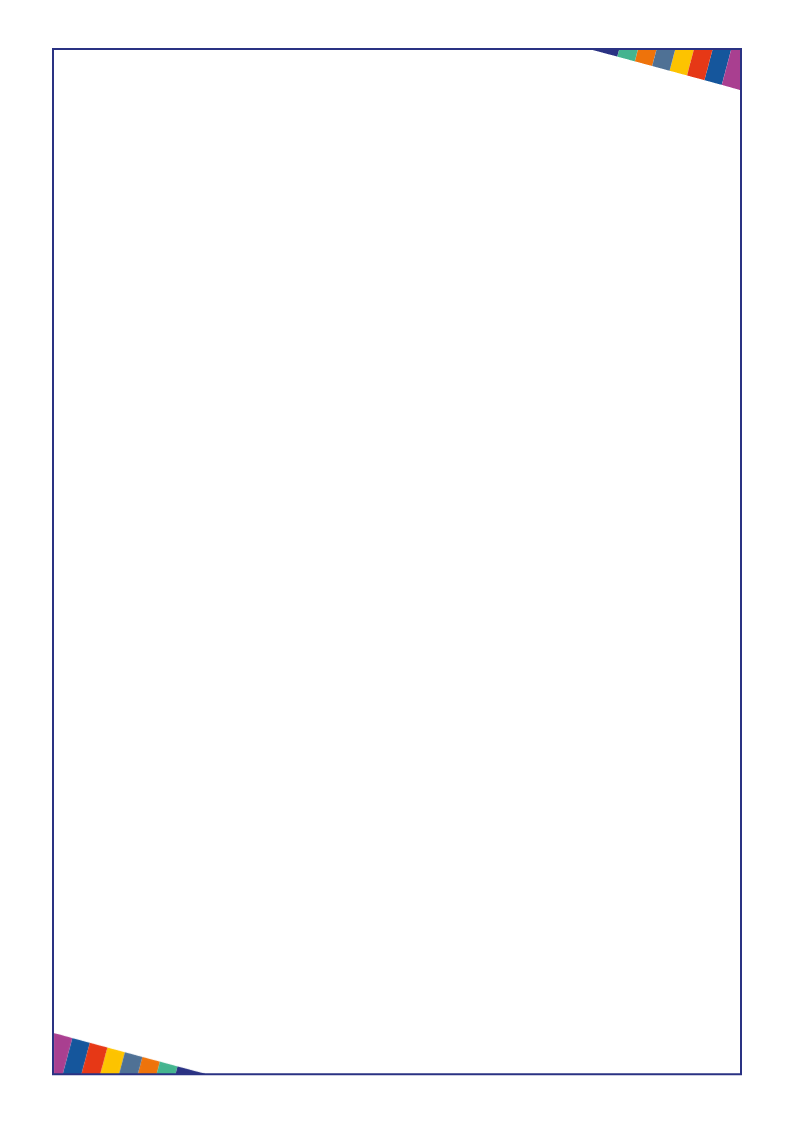 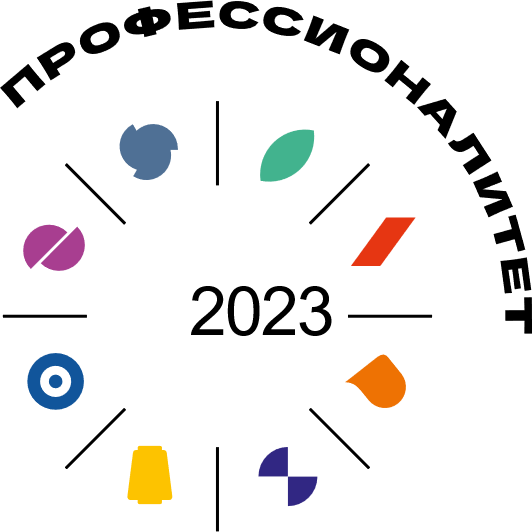 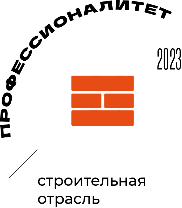 Одобрено протоколом педагогического совета:________________________________________реквизиты утверждающего документаУтверждено Приказом ГАПОУ СО «УКТП»:________________________________________реквизиты утверждающего документаСогласовано с предприятием-работодателем Некоммерческое партнерство «Управление строительства «Атомстройкомплекс»_____________/___________/_______________     должность             подпись                     ФИОКод компетенцииФормулировка компетенцииКодЗнания, уменияОК 01Выбирать способы решения задач профессиональной деятельности применительно 
к различным контекстамУмения:ОК 01Выбирать способы решения задач профессиональной деятельности применительно 
к различным контекстамУо 01.01распознавать задачу и/или проблему 
в профессиональном и/или социальном контекстеОК 01Выбирать способы решения задач профессиональной деятельности применительно 
к различным контекстамУо 01.02анализировать задачу и/или проблему и выделять её составные частиОК 01Выбирать способы решения задач профессиональной деятельности применительно 
к различным контекстамУо 01.03определять этапы решения задачиОК 01Выбирать способы решения задач профессиональной деятельности применительно 
к различным контекстамУо 01.04выявлять и эффективно искать информацию, необходимую для решения задачи и/или проблемыОК 01Выбирать способы решения задач профессиональной деятельности применительно 
к различным контекстамУо 01.05составлять план действияОК 01Выбирать способы решения задач профессиональной деятельности применительно 
к различным контекстамУо 01.06определять необходимые ресурсыОК 01Выбирать способы решения задач профессиональной деятельности применительно 
к различным контекстамУо 01.07владеть актуальными методами работы 
в профессиональной и смежных сферахОК 01Выбирать способы решения задач профессиональной деятельности применительно 
к различным контекстамУо 01.08реализовывать составленный планОК 01Выбирать способы решения задач профессиональной деятельности применительно 
к различным контекстамУо 01.09оценивать результат и последствия своих действий (самостоятельно или с помощью наставника)ОК 01Выбирать способы решения задач профессиональной деятельности применительно 
к различным контекстамЗнания:ОК 01Выбирать способы решения задач профессиональной деятельности применительно 
к различным контекстамЗо 01.01актуальный профессиональный 
и социальный контекст, в котором приходится работать и житьОК 01Выбирать способы решения задач профессиональной деятельности применительно 
к различным контекстамЗо 01.02основные источники информации 
и ресурсы для решения задач и проблем 
в профессиональном и/или социальном контекстеОК 01Выбирать способы решения задач профессиональной деятельности применительно 
к различным контекстамЗо 01.03алгоритмы выполнения работ в профессиональной и смежных областяхОК 01Выбирать способы решения задач профессиональной деятельности применительно 
к различным контекстамЗо 01.04методы работы в профессиональной и смежных сферахОК 01Выбирать способы решения задач профессиональной деятельности применительно 
к различным контекстамЗо 01.05структуру плана для решения задачОК 01Выбирать способы решения задач профессиональной деятельности применительно 
к различным контекстамЗо 01.06порядок оценки результатов решения задач профессиональной деятельностиОК 02Использовать современные средства поиска, анализа 
и интерпретации информации, 
и информационные технологии для выполнения задач профессиональной деятельностиУмения:ОК 02Использовать современные средства поиска, анализа 
и интерпретации информации, 
и информационные технологии для выполнения задач профессиональной деятельностиУо 02.01определять задачи для поиска информацииОК 02Использовать современные средства поиска, анализа 
и интерпретации информации, 
и информационные технологии для выполнения задач профессиональной деятельностиУо 02.02определять необходимые источники информацииОК 02Использовать современные средства поиска, анализа 
и интерпретации информации, 
и информационные технологии для выполнения задач профессиональной деятельностиУо 02.03планировать процесс поиска; структурировать получаемую информациюОК 02Использовать современные средства поиска, анализа 
и интерпретации информации, 
и информационные технологии для выполнения задач профессиональной деятельностиУо 02.04выделять наиболее значимое в перечне информацииОК 02Использовать современные средства поиска, анализа 
и интерпретации информации, 
и информационные технологии для выполнения задач профессиональной деятельностиУо 02.05оценивать практическую значимость результатов поискаОК 02Использовать современные средства поиска, анализа 
и интерпретации информации, 
и информационные технологии для выполнения задач профессиональной деятельностиУо 02.06оформлять результаты поиска, применять средства информационных технологий для решения профессиональных задачОК 02Использовать современные средства поиска, анализа 
и интерпретации информации, 
и информационные технологии для выполнения задач профессиональной деятельностиУо 02.07использовать современное программное обеспечениеОК 02Использовать современные средства поиска, анализа 
и интерпретации информации, 
и информационные технологии для выполнения задач профессиональной деятельностиУо 02.08использовать различные цифровые средства для решения профессиональных задачОК 02Использовать современные средства поиска, анализа 
и интерпретации информации, 
и информационные технологии для выполнения задач профессиональной деятельностиЗнания:ОК 02Использовать современные средства поиска, анализа 
и интерпретации информации, 
и информационные технологии для выполнения задач профессиональной деятельностиЗо 02.01номенклатура информационных источников, применяемых в профессиональной деятельностиОК 02Использовать современные средства поиска, анализа 
и интерпретации информации, 
и информационные технологии для выполнения задач профессиональной деятельностиЗо 02.02приемы структурирования информацииОК 02Использовать современные средства поиска, анализа 
и интерпретации информации, 
и информационные технологии для выполнения задач профессиональной деятельностиЗо 02.03формат оформления результатов поиска информации, современные средства и устройства информатизацииОК 02Использовать современные средства поиска, анализа 
и интерпретации информации, 
и информационные технологии для выполнения задач профессиональной деятельностиЗо 02.04порядок их применения и программное обеспечение в профессиональной деятельности в том числе с использованием цифровых средствОК 03Планировать 
и реализовывать собственное профессиональное 
и личностное развитие, предпринимательскую деятельность 
в профессиональной сфере, использовать знания по финансовой грамотности 
в различных жизненных ситуацияхУмения:ОК 03Планировать 
и реализовывать собственное профессиональное 
и личностное развитие, предпринимательскую деятельность 
в профессиональной сфере, использовать знания по финансовой грамотности 
в различных жизненных ситуацияхУо 03.01определять актуальность нормативно-правовой документации в профессиональной деятельностиОК 03Планировать 
и реализовывать собственное профессиональное 
и личностное развитие, предпринимательскую деятельность 
в профессиональной сфере, использовать знания по финансовой грамотности 
в различных жизненных ситуацияхУо 03.02применять современную научную профессиональную терминологиюОК 03Планировать 
и реализовывать собственное профессиональное 
и личностное развитие, предпринимательскую деятельность 
в профессиональной сфере, использовать знания по финансовой грамотности 
в различных жизненных ситуацияхУо 03.03определять и выстраивать траектории профессионального развития и самообразованияОК 03Планировать 
и реализовывать собственное профессиональное 
и личностное развитие, предпринимательскую деятельность 
в профессиональной сфере, использовать знания по финансовой грамотности 
в различных жизненных ситуацияхУо 03.04выявлять достоинства и недостатки коммерческой идеиОК 03Планировать 
и реализовывать собственное профессиональное 
и личностное развитие, предпринимательскую деятельность 
в профессиональной сфере, использовать знания по финансовой грамотности 
в различных жизненных ситуацияхУо 03.05презентовать идеи открытия собственного дела в профессиональной деятельности; оформлять бизнес-планОК 03Планировать 
и реализовывать собственное профессиональное 
и личностное развитие, предпринимательскую деятельность 
в профессиональной сфере, использовать знания по финансовой грамотности 
в различных жизненных ситуацияхУо 03.06рассчитывать размеры выплат по процентным ставкам кредитованияОК 03Планировать 
и реализовывать собственное профессиональное 
и личностное развитие, предпринимательскую деятельность 
в профессиональной сфере, использовать знания по финансовой грамотности 
в различных жизненных ситуацияхУо 03.07определять инвестиционную привлекательность коммерческих идей в рамках профессиональной деятельностиОК 03Планировать 
и реализовывать собственное профессиональное 
и личностное развитие, предпринимательскую деятельность 
в профессиональной сфере, использовать знания по финансовой грамотности 
в различных жизненных ситуацияхУо 03.08презентовать бизнес-идеюОК 03Планировать 
и реализовывать собственное профессиональное 
и личностное развитие, предпринимательскую деятельность 
в профессиональной сфере, использовать знания по финансовой грамотности 
в различных жизненных ситуацияхУо 03.09определять источники финансированияОК 03Планировать 
и реализовывать собственное профессиональное 
и личностное развитие, предпринимательскую деятельность 
в профессиональной сфере, использовать знания по финансовой грамотности 
в различных жизненных ситуацияхЗнания:ОК 03Планировать 
и реализовывать собственное профессиональное 
и личностное развитие, предпринимательскую деятельность 
в профессиональной сфере, использовать знания по финансовой грамотности 
в различных жизненных ситуацияхЗо 03.01содержание актуальной нормативно-правовой документацииОК 03Планировать 
и реализовывать собственное профессиональное 
и личностное развитие, предпринимательскую деятельность 
в профессиональной сфере, использовать знания по финансовой грамотности 
в различных жизненных ситуацияхЗо 03.02современная научная и профессиональная терминологияОК 03Планировать 
и реализовывать собственное профессиональное 
и личностное развитие, предпринимательскую деятельность 
в профессиональной сфере, использовать знания по финансовой грамотности 
в различных жизненных ситуацияхЗо 03.03возможные траектории профессионального развития и самообразованияОК 03Планировать 
и реализовывать собственное профессиональное 
и личностное развитие, предпринимательскую деятельность 
в профессиональной сфере, использовать знания по финансовой грамотности 
в различных жизненных ситуацияхЗо 03.04основы предпринимательской деятельности; основы финансовой грамотностиОК 03Планировать 
и реализовывать собственное профессиональное 
и личностное развитие, предпринимательскую деятельность 
в профессиональной сфере, использовать знания по финансовой грамотности 
в различных жизненных ситуацияхЗо 03.05правила разработки бизнес-плановОК 03Планировать 
и реализовывать собственное профессиональное 
и личностное развитие, предпринимательскую деятельность 
в профессиональной сфере, использовать знания по финансовой грамотности 
в различных жизненных ситуацияхЗо 03.06порядок выстраивания презентацииОК 03Планировать 
и реализовывать собственное профессиональное 
и личностное развитие, предпринимательскую деятельность 
в профессиональной сфере, использовать знания по финансовой грамотности 
в различных жизненных ситуацияхЗо 03.07кредитные банковские продуктыОК 04Эффективно взаимодействовать 
и работать 
в коллективе и командеУмения:ОК 04Эффективно взаимодействовать 
и работать 
в коллективе и командеУо 04.01организовывать работу коллектива 
и командыОК 04Эффективно взаимодействовать 
и работать 
в коллективе и командеУо 04.02взаимодействовать с коллегами, руководством, клиентами в ходе профессиональной деятельностиОК 04Эффективно взаимодействовать 
и работать 
в коллективе и командеЗнания:ОК 04Эффективно взаимодействовать 
и работать 
в коллективе и командеЗо 04.01психологические основы деятельности коллектива, психологические особенности личностиОК 04Эффективно взаимодействовать 
и работать 
в коллективе и командеЗо 04.02основы проектной деятельностиОК 05Осуществлять устную 
и письменную коммуникацию 
на государственном языке Российской Федерации с учетом особенностей социального 
и культурного контекстаУмения:ОК 05Осуществлять устную 
и письменную коммуникацию 
на государственном языке Российской Федерации с учетом особенностей социального 
и культурного контекстаУо 05.01грамотно излагать свои мысли 
и оформлять документы по профессиональной тематике на государственном языке, проявлять толерантность в рабочем коллективеОК 05Осуществлять устную 
и письменную коммуникацию 
на государственном языке Российской Федерации с учетом особенностей социального 
и культурного контекстаЗнания:ОК 05Осуществлять устную 
и письменную коммуникацию 
на государственном языке Российской Федерации с учетом особенностей социального 
и культурного контекстаЗо 05.01особенности социального и культурного контекста; ОК 05Осуществлять устную 
и письменную коммуникацию 
на государственном языке Российской Федерации с учетом особенностей социального 
и культурного контекстаЗо 05.02правила оформления документов 
и построения устных сообщенийОК 06Проявлять гражданско-патриотическую позицию, демонстрировать осознанное поведение 
на основе традиционных общечеловеческих ценностей, в том числе 
с учетом гармонизации межнациональных 
и межрелигиозных отношений, применять стандарты антикоррупционного поведенияУмения:ОК 06Проявлять гражданско-патриотическую позицию, демонстрировать осознанное поведение 
на основе традиционных общечеловеческих ценностей, в том числе 
с учетом гармонизации межнациональных 
и межрелигиозных отношений, применять стандарты антикоррупционного поведенияУо 06.01описывать значимость своей специальностиОК 06Проявлять гражданско-патриотическую позицию, демонстрировать осознанное поведение 
на основе традиционных общечеловеческих ценностей, в том числе 
с учетом гармонизации межнациональных 
и межрелигиозных отношений, применять стандарты антикоррупционного поведенияУо 06.02применять стандарты антикоррупционного поведенияОК 06Проявлять гражданско-патриотическую позицию, демонстрировать осознанное поведение 
на основе традиционных общечеловеческих ценностей, в том числе 
с учетом гармонизации межнациональных 
и межрелигиозных отношений, применять стандарты антикоррупционного поведенияЗнания:ОК 06Проявлять гражданско-патриотическую позицию, демонстрировать осознанное поведение 
на основе традиционных общечеловеческих ценностей, в том числе 
с учетом гармонизации межнациональных 
и межрелигиозных отношений, применять стандарты антикоррупционного поведенияЗо 06.01сущность гражданско-патриотической позиции, общечеловеческих ценностейОК 06Проявлять гражданско-патриотическую позицию, демонстрировать осознанное поведение 
на основе традиционных общечеловеческих ценностей, в том числе 
с учетом гармонизации межнациональных 
и межрелигиозных отношений, применять стандарты антикоррупционного поведенияЗо 06.02значимость профессиональной деятельности по специальностиОК 06Проявлять гражданско-патриотическую позицию, демонстрировать осознанное поведение 
на основе традиционных общечеловеческих ценностей, в том числе 
с учетом гармонизации межнациональных 
и межрелигиозных отношений, применять стандарты антикоррупционного поведенияЗо 06.03стандарты антикоррупционного поведения и последствия его нарушенияОК 07Содействовать сохранению окружающей среды, ресурсосбережению, применять знания 
об изменении климата, принципы бережливого производства, эффективно действовать в чрезвычайных ситуацияхУмения:ОК 07Содействовать сохранению окружающей среды, ресурсосбережению, применять знания 
об изменении климата, принципы бережливого производства, эффективно действовать в чрезвычайных ситуацияхУо 07.01соблюдать нормы экологической безопасности; ОК 07Содействовать сохранению окружающей среды, ресурсосбережению, применять знания 
об изменении климата, принципы бережливого производства, эффективно действовать в чрезвычайных ситуацияхУо 07.02определять направления ресурсосбережения в рамках профессиональной деятельности по   специальности, осуществлять работу с соблюдением принципов бережливого производстваОК 07Содействовать сохранению окружающей среды, ресурсосбережению, применять знания 
об изменении климата, принципы бережливого производства, эффективно действовать в чрезвычайных ситуацияхУо 07.03организовывать профессиональную деятельность с учетом знаний об изменении климатических условий регионаОК 07Содействовать сохранению окружающей среды, ресурсосбережению, применять знания 
об изменении климата, принципы бережливого производства, эффективно действовать в чрезвычайных ситуацияхУо 07.04организовывать и проводить мероприятия по защите работающих и населения от негативных воздействий чрезвычайных ситуацийОК 07Содействовать сохранению окружающей среды, ресурсосбережению, применять знания 
об изменении климата, принципы бережливого производства, эффективно действовать в чрезвычайных ситуацияхУо 07.05предпринимать профилактические меры для снижения уровня опасностей различного вида и их последствий в профессиональной деятельности и бытуОК 07Содействовать сохранению окружающей среды, ресурсосбережению, применять знания 
об изменении климата, принципы бережливого производства, эффективно действовать в чрезвычайных ситуацияхУо 07.06использовать средства индивидуальной и коллективной защиты от оружия массового пораженияОК 07Содействовать сохранению окружающей среды, ресурсосбережению, применять знания 
об изменении климата, принципы бережливого производства, эффективно действовать в чрезвычайных ситуацияхУо 07.07применять первичные средства пожаротушения;ОК 07Содействовать сохранению окружающей среды, ресурсосбережению, применять знания 
об изменении климата, принципы бережливого производства, эффективно действовать в чрезвычайных ситуацияхЗнания:ОК 07Содействовать сохранению окружающей среды, ресурсосбережению, применять знания 
об изменении климата, принципы бережливого производства, эффективно действовать в чрезвычайных ситуацияхЗо 07.01правила экологической безопасности при ведении профессиональной деятельностиОК 07Содействовать сохранению окружающей среды, ресурсосбережению, применять знания 
об изменении климата, принципы бережливого производства, эффективно действовать в чрезвычайных ситуацияхЗо 07.02основные ресурсы, задействованные 
в профессиональной деятельностиОК 07Содействовать сохранению окружающей среды, ресурсосбережению, применять знания 
об изменении климата, принципы бережливого производства, эффективно действовать в чрезвычайных ситуацияхЗо 07.03пути обеспечения ресурсосбереженияОК 07Содействовать сохранению окружающей среды, ресурсосбережению, применять знания 
об изменении климата, принципы бережливого производства, эффективно действовать в чрезвычайных ситуацияхЗо 07.04принципы бережливого производстваОК 07Содействовать сохранению окружающей среды, ресурсосбережению, применять знания 
об изменении климата, принципы бережливого производства, эффективно действовать в чрезвычайных ситуацияхЗо 07.05основные направления изменения климатических условий регионаОК 07Содействовать сохранению окружающей среды, ресурсосбережению, применять знания 
об изменении климата, принципы бережливого производства, эффективно действовать в чрезвычайных ситуацияхЗо 07.06принципы обеспечения устойчивости объектов экономики, прогнозирования развития событий и оценки последствий при техногенных чрезвычайных ситуациях и стихийных явлениях, в том числе в условиях противодействия терроризму как серьезной угрозе национальной безопасности РоссииОК 07Содействовать сохранению окружающей среды, ресурсосбережению, применять знания 
об изменении климата, принципы бережливого производства, эффективно действовать в чрезвычайных ситуацияхЗо 07.07основные виды потенциальных опасностей и их последствия в профессиональной деятельности и быту, принципы снижения вероятности их реализацииОК 07Содействовать сохранению окружающей среды, ресурсосбережению, применять знания 
об изменении климата, принципы бережливого производства, эффективно действовать в чрезвычайных ситуацияхЗо 07.08способы защиты населения от оружия массового пораженияОК 07Содействовать сохранению окружающей среды, ресурсосбережению, применять знания 
об изменении климата, принципы бережливого производства, эффективно действовать в чрезвычайных ситуацияхЗо 07.09меры пожарной безопасности и правила безопасного поведения при пожарахОК 08Использовать средства физической культуры для сохранения 
и укрепления здоровья 
в процессе профессиональной деятельности 
и поддержания необходимого уровня физической подготовленностиУмения:ОК 08Использовать средства физической культуры для сохранения 
и укрепления здоровья 
в процессе профессиональной деятельности 
и поддержания необходимого уровня физической подготовленностиУо 08.01использовать физкультурно-оздоровительную деятельность для укрепления здоровья, достижения жизненных и профессиональных целейОК 08Использовать средства физической культуры для сохранения 
и укрепления здоровья 
в процессе профессиональной деятельности 
и поддержания необходимого уровня физической подготовленностиУо 08.02применять рациональные приемы двигательных функций в профессиональной деятельностиОК 08Использовать средства физической культуры для сохранения 
и укрепления здоровья 
в процессе профессиональной деятельности 
и поддержания необходимого уровня физической подготовленностиУо 08.03пользоваться средствами профилактики перенапряжения, характерными для данной   специальностиОК 08Использовать средства физической культуры для сохранения 
и укрепления здоровья 
в процессе профессиональной деятельности 
и поддержания необходимого уровня физической подготовленностиЗнания:ОК 08Использовать средства физической культуры для сохранения 
и укрепления здоровья 
в процессе профессиональной деятельности 
и поддержания необходимого уровня физической подготовленностиЗо 08.01роль физической культуры в общекультурном, профессиональном и социальном развитии человекаОК 08Использовать средства физической культуры для сохранения 
и укрепления здоровья 
в процессе профессиональной деятельности 
и поддержания необходимого уровня физической подготовленностиЗо 08.02основы здорового образа жизниОК 08Использовать средства физической культуры для сохранения 
и укрепления здоровья 
в процессе профессиональной деятельности 
и поддержания необходимого уровня физической подготовленностиЗо 08.03условия профессиональной деятельности и зоны риска физического здоровья для специальностиОК 08Использовать средства физической культуры для сохранения 
и укрепления здоровья 
в процессе профессиональной деятельности 
и поддержания необходимого уровня физической подготовленностиЗо 08.04средства профилактики перенапряженияОК 09Пользоваться профессиональной документацией 
на государственном 
и иностранном языкахУмения:ОК 09Пользоваться профессиональной документацией 
на государственном 
и иностранном языкахУо 09.01понимать общий смысл четко произнесенных высказываний на известные темы (профессиональные и бытовые), понимать тексты на базовые профессиональные темыОК 09Пользоваться профессиональной документацией 
на государственном 
и иностранном языкахУо 09.02участвовать в диалогах на знакомые общие 
и профессиональные темыОК 09Пользоваться профессиональной документацией 
на государственном 
и иностранном языкахУо 09.03строить простые высказывания о себе и о своей профессиональной деятельностиОК 09Пользоваться профессиональной документацией 
на государственном 
и иностранном языкахУо 09.04кратко обосновывать и объяснять свои действия (текущие и планируемые)ОК 09Пользоваться профессиональной документацией 
на государственном 
и иностранном языкахУо 09.05писать простые связные сообщения на знакомые или интересующие профессиональные темыОК 09Пользоваться профессиональной документацией 
на государственном 
и иностранном языкахЗнания:ОК 09Пользоваться профессиональной документацией 
на государственном 
и иностранном языкахЗо 09.01правила построения простых и сложных предложений на профессиональные темыОК 09Пользоваться профессиональной документацией 
на государственном 
и иностранном языкахЗо 09.02основные общеупотребительные глаголы (бытовая и профессиональная лексика)ОК 09Пользоваться профессиональной документацией 
на государственном 
и иностранном языкахЗо 09.03лексический минимум, относящийся к описанию предметов, средств и процессов профессиональной деятельностиОК 09Пользоваться профессиональной документацией 
на государственном 
и иностранном языкахЗо 09.04особенности произношенияОК 09Пользоваться профессиональной документацией 
на государственном 
и иностранном языкахЗо 09.05правила чтения текстов профессиональной направленностиВиды деятельности Код и наименованиекомпетенции Код Показатели освоения компетенции Организация документационного сопровождения управления многоквартирными домами и взаимодействия с собственниками помещений и первичными трудовыми коллективамиПК 1.1 Вести и осуществлять прием-передачу, учет и хранение технической и иной документации, связанной с управлением многоквартирными домами, используя нормативные, правовые, методические и инструктивные документы.Практический опыт/навыки:Организация документационного сопровождения управления многоквартирными домами и взаимодействия с собственниками помещений и первичными трудовыми коллективамиПК 1.1 Вести и осуществлять прием-передачу, учет и хранение технической и иной документации, связанной с управлением многоквартирными домами, используя нормативные, правовые, методические и инструктивные документы.Н 1.1.01Ведения и осуществления прием-передачи, учета и хранения технической и иной документации, связанной с управлением многоквартирными домами, используя нормативные, правовые, методические и инструктивные документы.Организация документационного сопровождения управления многоквартирными домами и взаимодействия с собственниками помещений и первичными трудовыми коллективамиПК 1.1 Вести и осуществлять прием-передачу, учет и хранение технической и иной документации, связанной с управлением многоквартирными домами, используя нормативные, правовые, методические и инструктивные документы.Умения: Организация документационного сопровождения управления многоквартирными домами и взаимодействия с собственниками помещений и первичными трудовыми коллективамиПК 1.1 Вести и осуществлять прием-передачу, учет и хранение технической и иной документации, связанной с управлением многоквартирными домами, используя нормативные, правовые, методические и инструктивные документы.У 1.1.01Составлять перечень документации по управлению многоквартирными домами для структурных подразделений и организации в целомОрганизация документационного сопровождения управления многоквартирными домами и взаимодействия с собственниками помещений и первичными трудовыми коллективамиПК 1.1 Вести и осуществлять прием-передачу, учет и хранение технической и иной документации, связанной с управлением многоквартирными домами, используя нормативные, правовые, методические и инструктивные документы.У 1.1.02Оформлять и регистрировать документацию по управлению многоквартирными домамиОрганизация документационного сопровождения управления многоквартирными домами и взаимодействия с собственниками помещений и первичными трудовыми коллективамиПК 1.1 Вести и осуществлять прием-передачу, учет и хранение технической и иной документации, связанной с управлением многоквартирными домами, используя нормативные, правовые, методические и инструктивные документы.У 1.1.03Составлять номенклатуру дел управляющей организацииОрганизация документационного сопровождения управления многоквартирными домами и взаимодействия с собственниками помещений и первичными трудовыми коллективамиПК 1.1 Вести и осуществлять прием-передачу, учет и хранение технической и иной документации, связанной с управлением многоквартирными домами, используя нормативные, правовые, методические и инструктивные документы.У 1.1.04Оформлять дела для текущего хранения в организации документации по управлению многоквартирными домамиОрганизация документационного сопровождения управления многоквартирными домами и взаимодействия с собственниками помещений и первичными трудовыми коллективамиПК 1.1 Вести и осуществлять прием-передачу, учет и хранение технической и иной документации, связанной с управлением многоквартирными домами, используя нормативные, правовые, методические и инструктивные документы.У 1.1.05Документировать факты утраты (отсутствия) документации по управлению многоквартирными домамиОрганизация документационного сопровождения управления многоквартирными домами и взаимодействия с собственниками помещений и первичными трудовыми коллективамиПК 1.1 Вести и осуществлять прием-передачу, учет и хранение технической и иной документации, связанной с управлением многоквартирными домами, используя нормативные, правовые, методические и инструктивные документы.У 1.1.06Восстанавливать документацию по управлению многоквартирными домамиОрганизация документационного сопровождения управления многоквартирными домами и взаимодействия с собственниками помещений и первичными трудовыми коллективамиПК 1.1 Вести и осуществлять прием-передачу, учет и хранение технической и иной документации, связанной с управлением многоквартирными домами, используя нормативные, правовые, методические и инструктивные документы.У 1.1.07Оформлять акты приема-передачи документации по управлению многоквартирными домамиОрганизация документационного сопровождения управления многоквартирными домами и взаимодействия с собственниками помещений и первичными трудовыми коллективамиПК 1.1 Вести и осуществлять прием-передачу, учет и хранение технической и иной документации, связанной с управлением многоквартирными домами, используя нормативные, правовые, методические и инструктивные документы.У 1.1.08Использовать организационные и технические средства для перевода в электронный вид документовОрганизация документационного сопровождения управления многоквартирными домами и взаимодействия с собственниками помещений и первичными трудовыми коллективамиПК 1.1 Вести и осуществлять прием-передачу, учет и хранение технической и иной документации, связанной с управлением многоквартирными домами, используя нормативные, правовые, методические и инструктивные документы.Знания:Организация документационного сопровождения управления многоквартирными домами и взаимодействия с собственниками помещений и первичными трудовыми коллективамиПК 1.1 Вести и осуществлять прием-передачу, учет и хранение технической и иной документации, связанной с управлением многоквартирными домами, используя нормативные, правовые, методические и инструктивные документы.З 1.1.01Нормативные правовые акты, регламентирующие учет, ведение, актуализацию, хранение, процедуры приема-передачи документации по управлению многоквартирными домамиОрганизация документационного сопровождения управления многоквартирными домами и взаимодействия с собственниками помещений и первичными трудовыми коллективамиПК 1.1 Вести и осуществлять прием-передачу, учет и хранение технической и иной документации, связанной с управлением многоквартирными домами, используя нормативные, правовые, методические и инструктивные документы.З 1.1.02Нормативные правовые акты, регламентирующие требования к оформлению документации по управлению многоквартирными домамиОрганизация документационного сопровождения управления многоквартирными домами и взаимодействия с собственниками помещений и первичными трудовыми коллективамиПК 1.1 Вести и осуществлять прием-передачу, учет и хранение технической и иной документации, связанной с управлением многоквартирными домами, используя нормативные, правовые, методические и инструктивные документы.З 1.1.03Состав документации по управлению многоквартирными домамиОрганизация документационного сопровождения управления многоквартирными домами и взаимодействия с собственниками помещений и первичными трудовыми коллективамиПК 1.1 Вести и осуществлять прием-передачу, учет и хранение технической и иной документации, связанной с управлением многоквартирными домами, используя нормативные, правовые, методические и инструктивные документы.З 1.1.04Стандарты Российской Федерации в области документационного обеспечения управления организацийОрганизация документационного сопровождения управления многоквартирными домами и взаимодействия с собственниками помещений и первичными трудовыми коллективамиПК 1.1 Вести и осуществлять прием-передачу, учет и хранение технической и иной документации, связанной с управлением многоквартирными домами, используя нормативные, правовые, методические и инструктивные документы.З 1.1.05Основы документоведенияОрганизация документационного сопровождения управления многоквартирными домами и взаимодействия с собственниками помещений и первичными трудовыми коллективамиПК 1.1 Вести и осуществлять прием-передачу, учет и хранение технической и иной документации, связанной с управлением многоквартирными домами, используя нормативные, правовые, методические и инструктивные документы.З 1.1.06Правила оформления реквизитов деловых документовОрганизация документационного сопровождения управления многоквартирными домами и взаимодействия с собственниками помещений и первичными трудовыми коллективамиПК 1.1 Вести и осуществлять прием-передачу, учет и хранение технической и иной документации, связанной с управлением многоквартирными домами, используя нормативные, правовые, методические и инструктивные документы.З 1.1.07Технологии работы с документами организацииОрганизация документационного сопровождения управления многоквартирными домами и взаимодействия с собственниками помещений и первичными трудовыми коллективамиПК 1.1 Вести и осуществлять прием-передачу, учет и хранение технической и иной документации, связанной с управлением многоквартирными домами, используя нормативные, правовые, методические и инструктивные документы.З 1.1.08Требования к оформлению документов на хранение в организацииОрганизация документационного сопровождения управления многоквартирными домами и взаимодействия с собственниками помещений и первичными трудовыми коллективамиПК 1.2 Организовывать работу по регистрационному учету пользователей и по обращениям потребителей жилищно-коммунальных услуг многоквартирных домов.Практический опыт/навыки:Организация документационного сопровождения управления многоквартирными домами и взаимодействия с собственниками помещений и первичными трудовыми коллективамиПК 1.2 Организовывать работу по регистрационному учету пользователей и по обращениям потребителей жилищно-коммунальных услуг многоквартирных домов.Н 1.2.01Организации работы по регистрационному учету пользователей и по обращениям потребителей жилищно-коммунальных услуг многоквартирных домовОрганизация документационного сопровождения управления многоквартирными домами и взаимодействия с собственниками помещений и первичными трудовыми коллективамиПК 1.2 Организовывать работу по регистрационному учету пользователей и по обращениям потребителей жилищно-коммунальных услуг многоквартирных домов.Умения: Организация документационного сопровождения управления многоквартирными домами и взаимодействия с собственниками помещений и первичными трудовыми коллективамиПК 1.2 Организовывать работу по регистрационному учету пользователей и по обращениям потребителей жилищно-коммунальных услуг многоквартирных домов.У 1.2.01Обобщать и систематизировать информацию о собственниках и пользователях помещений в многоквартирном домеОрганизация документационного сопровождения управления многоквартирными домами и взаимодействия с собственниками помещений и первичными трудовыми коллективамиПК 1.2 Организовывать работу по регистрационному учету пользователей и по обращениям потребителей жилищно-коммунальных услуг многоквартирных домов.У 1.2.02Вести картотеку сведений о собственниках и нанимателях помещений в многоквартирном домеОрганизация документационного сопровождения управления многоквартирными домами и взаимодействия с собственниками помещений и первичными трудовыми коллективамиПК 1.2 Организовывать работу по регистрационному учету пользователей и по обращениям потребителей жилищно-коммунальных услуг многоквартирных домов.У 1.2.03Документировать процедуры приема-передачи документовОрганизация документационного сопровождения управления многоквартирными домами и взаимодействия с собственниками помещений и первичными трудовыми коллективамиПК 1.2 Организовывать работу по регистрационному учету пользователей и по обращениям потребителей жилищно-коммунальных услуг многоквартирных домов.У 1.2.04Вести прием граждан по вопросам регистрационного учетаОрганизация документационного сопровождения управления многоквартирными домами и взаимодействия с собственниками помещений и первичными трудовыми коллективамиПК 1.2 Организовывать работу по регистрационному учету пользователей и по обращениям потребителей жилищно-коммунальных услуг многоквартирных домов.У 1.2.05Пользоваться базами данных для сбора, актуализации и хранения информации о собственниках и нанимателяхОрганизация документационного сопровождения управления многоквартирными домами и взаимодействия с собственниками помещений и первичными трудовыми коллективамиПК 1.2 Организовывать работу по регистрационному учету пользователей и по обращениям потребителей жилищно-коммунальных услуг многоквартирных домов.У 1.2.06Определять порядок рассмотрения обращений в зависимости от формы и вида обращенияОрганизация документационного сопровождения управления многоквартирными домами и взаимодействия с собственниками помещений и первичными трудовыми коллективамиПК 1.2 Организовывать работу по регистрационному учету пользователей и по обращениям потребителей жилищно-коммунальных услуг многоквартирных домов.У 1.2.07Составлять сводки об исполнении поставленных на контроль обращений и классификаторы причин неисполнения обращений пользователей жилых помещенийОрганизация документационного сопровождения управления многоквартирными домами и взаимодействия с собственниками помещений и первичными трудовыми коллективамиПК 1.2 Организовывать работу по регистрационному учету пользователей и по обращениям потребителей жилищно-коммунальных услуг многоквартирных домов.У 1.2.08Документировать результаты осмотров состояния многоквартирных домов и объектов благоустройстваОрганизация документационного сопровождения управления многоквартирными домами и взаимодействия с собственниками помещений и первичными трудовыми коллективамиПК 1.2 Организовывать работу по регистрационному учету пользователей и по обращениям потребителей жилищно-коммунальных услуг многоквартирных домов.Знания:Организация документационного сопровождения управления многоквартирными домами и взаимодействия с собственниками помещений и первичными трудовыми коллективамиПК 1.2 Организовывать работу по регистрационному учету пользователей и по обращениям потребителей жилищно-коммунальных услуг многоквартирных домов.З 1.2.01Основы миграционного законодательства Российской ФедерацииОрганизация документационного сопровождения управления многоквартирными домами и взаимодействия с собственниками помещений и первичными трудовыми коллективамиПК 1.2 Организовывать работу по регистрационному учету пользователей и по обращениям потребителей жилищно-коммунальных услуг многоквартирных домов.З 1.2.02Требования законодательства Российской Федерации в области защиты персональных данныхОрганизация документационного сопровождения управления многоквартирными домами и взаимодействия с собственниками помещений и первичными трудовыми коллективамиПК 1.2 Организовывать работу по регистрационному учету пользователей и по обращениям потребителей жилищно-коммунальных услуг многоквартирных домов.З 1.2.03Основы документоведения, современные стандартные требования к отчетностиОрганизация документационного сопровождения управления многоквартирными домами и взаимодействия с собственниками помещений и первичными трудовыми коллективамиПК 1.2 Организовывать работу по регистрационному учету пользователей и по обращениям потребителей жилищно-коммунальных услуг многоквартирных домов.З 1.2.04Требования к качеству коммунальных услугОрганизация документационного сопровождения управления многоквартирными домами и взаимодействия с собственниками помещений и первичными трудовыми коллективамиПК 1.2 Организовывать работу по регистрационному учету пользователей и по обращениям потребителей жилищно-коммунальных услуг многоквартирных домов.З 1.2.05Порядок планирования деятельности по содержанию многоквартирного домаОрганизация документационного сопровождения управления многоквартирными домами и взаимодействия с собственниками помещений и первичными трудовыми коллективамиПК 1.2 Организовывать работу по регистрационному учету пользователей и по обращениям потребителей жилищно-коммунальных услуг многоквартирных домов.З 1.2.06Нормативные правовые акты в области защиты прав потребителейОрганизация документационного сопровождения управления многоквартирными домами и взаимодействия с собственниками помещений и первичными трудовыми коллективамиПК 1.2 Организовывать работу по регистрационному учету пользователей и по обращениям потребителей жилищно-коммунальных услуг многоквартирных домов.З 1.2.07Нормативные правовые акты, регламентирующие порядок ведения делопроизводства по обращениям, заявлениям и жалобам граждан в организацияхОрганизация документационного сопровождения управления многоквартирными домами и взаимодействия с собственниками помещений и первичными трудовыми коллективамиПК 1.3 Осуществлять оперативное информирование о деятельности организации по управлению многоквартирными домами и обеспечить коммуникаций с собственниками помещений по вопросам управления многоквартирными домами.Практический опыт/навыки:Организация документационного сопровождения управления многоквартирными домами и взаимодействия с собственниками помещений и первичными трудовыми коллективамиПК 1.3 Осуществлять оперативное информирование о деятельности организации по управлению многоквартирными домами и обеспечить коммуникаций с собственниками помещений по вопросам управления многоквартирными домами.Н 1.3.01выполнения оперативного информирования о деятельности организации по управлению многоквартирными домами; обеспечения коммуникаций с собственниками помещений по вопросам управления многоквартирными домамиОрганизация документационного сопровождения управления многоквартирными домами и взаимодействия с собственниками помещений и первичными трудовыми коллективамиПК 1.3 Осуществлять оперативное информирование о деятельности организации по управлению многоквартирными домами и обеспечить коммуникаций с собственниками помещений по вопросам управления многоквартирными домами.Умения: Организация документационного сопровождения управления многоквартирными домами и взаимодействия с собственниками помещений и первичными трудовыми коллективамиПК 1.3 Осуществлять оперативное информирование о деятельности организации по управлению многоквартирными домами и обеспечить коммуникаций с собственниками помещений по вопросам управления многоквартирными домами.У 1.3.01Предоставлять заявителям актуальную информацию общего характера о деятельности по управлению многоквартирным домомОрганизация документационного сопровождения управления многоквартирными домами и взаимодействия с собственниками помещений и первичными трудовыми коллективамиПК 1.3 Осуществлять оперативное информирование о деятельности организации по управлению многоквартирными домами и обеспечить коммуникаций с собственниками помещений по вопросам управления многоквартирными домами.У 1.3.02Обобщать и систематизировать информацию о запросах собственников и нанимателей помещений в многоквартирном домеОрганизация документационного сопровождения управления многоквартирными домами и взаимодействия с собственниками помещений и первичными трудовыми коллективамиПК 1.3 Осуществлять оперативное информирование о деятельности организации по управлению многоквартирными домами и обеспечить коммуникаций с собственниками помещений по вопросам управления многоквартирными домами.У 1.3.03Обеспечивать коммуникации с собственниками жилых и нежилых помещений в многоквартирном доме при обсуждении и согласовании документов и вопросов, касающихся управления, содержания и ремонта многоквартирного домаОрганизация документационного сопровождения управления многоквартирными домами и взаимодействия с собственниками помещений и первичными трудовыми коллективамиПК 1.3 Осуществлять оперативное информирование о деятельности организации по управлению многоквартирными домами и обеспечить коммуникаций с собственниками помещений по вопросам управления многоквартирными домами.У 1.3.04Выбирать оптимальные формы коммуникаций с собственниками помещений в многоквартирном доме при организации и проведении общих собраний собственников помещений, обеспечении доступа ответственных представителей собственников помещений к документам по управлению многоквартирным домомОрганизация документационного сопровождения управления многоквартирными домами и взаимодействия с собственниками помещений и первичными трудовыми коллективамиПК 1.3 Осуществлять оперативное информирование о деятельности организации по управлению многоквартирными домами и обеспечить коммуникаций с собственниками помещений по вопросам управления многоквартирными домами.У 1.3.05Составлять сообщения о проведении общего собрания и результатах общих собраний собственников помещений многоквартирного домаОрганизация документационного сопровождения управления многоквартирными домами и взаимодействия с собственниками помещений и первичными трудовыми коллективамиПК 1.3 Осуществлять оперативное информирование о деятельности организации по управлению многоквартирными домами и обеспечить коммуникаций с собственниками помещений по вопросам управления многоквартирными домами.У 1.3.06Информировать собственников помещений многоквартирных домов о проведении собрания и результатах рассмотрения вопросов на общем собрании собственников помещений многоквартирного домаОрганизация документационного сопровождения управления многоквартирными домами и взаимодействия с собственниками помещений и первичными трудовыми коллективамиПК 1.3 Осуществлять оперативное информирование о деятельности организации по управлению многоквартирными домами и обеспечить коммуникаций с собственниками помещений по вопросам управления многоквартирными домами.У 1.3.07Обеспечивать порядок рассмотрения вопросов повестки дня на общем собрании собственников помещений многоквартирного домаОрганизация документационного сопровождения управления многоквартирными домами и взаимодействия с собственниками помещений и первичными трудовыми коллективамиПК 1.3 Осуществлять оперативное информирование о деятельности организации по управлению многоквартирными домами и обеспечить коммуникаций с собственниками помещений по вопросам управления многоквартирными домами.У 1.3.08Составлять протоколы общих собраний собственников помещений многоквартирного домаОрганизация документационного сопровождения управления многоквартирными домами и взаимодействия с собственниками помещений и первичными трудовыми коллективамиПК 1.3 Осуществлять оперативное информирование о деятельности организации по управлению многоквартирными домами и обеспечить коммуникаций с собственниками помещений по вопросам управления многоквартирными домами.Знания:Организация документационного сопровождения управления многоквартирными домами и взаимодействия с собственниками помещений и первичными трудовыми коллективамиПК 1.3 Осуществлять оперативное информирование о деятельности организации по управлению многоквартирными домами и обеспечить коммуникаций с собственниками помещений по вопросам управления многоквартирными домами.З 1.3.01Внутренние стандарты и методические документы в сфере коммуникации с пользователями жилых помещений многоквартирных домовОрганизация документационного сопровождения управления многоквартирными домами и взаимодействия с собственниками помещений и первичными трудовыми коллективамиПК 1.3 Осуществлять оперативное информирование о деятельности организации по управлению многоквартирными домами и обеспечить коммуникаций с собственниками помещений по вопросам управления многоквартирными домами.З 1.3.02Жилищное законодательство Российской Федерации в области управления, содержания и ремонта многоквартирных домовОрганизация документационного сопровождения управления многоквартирными домами и взаимодействия с собственниками помещений и первичными трудовыми коллективамиПК 1.3 Осуществлять оперативное информирование о деятельности организации по управлению многоквартирными домами и обеспечить коммуникаций с собственниками помещений по вопросам управления многоквартирными домами.З 1.3.03Требования законодательства Российской Федерации в области защиты персональных данныхОрганизация документационного сопровождения управления многоквартирными домами и взаимодействия с собственниками помещений и первичными трудовыми коллективамиПК 1.3 Осуществлять оперативное информирование о деятельности организации по управлению многоквартирными домами и обеспечить коммуникаций с собственниками помещений по вопросам управления многоквартирными домами.З 1.3.04Основы документоведенияОрганизация документационного сопровождения управления многоквартирными домами и взаимодействия с собственниками помещений и первичными трудовыми коллективамиПК 1.4 Организовывать работу первичных трудовых коллективов по обслуживанию общедомового имущества.Практический опыт/навыки:Организация документационного сопровождения управления многоквартирными домами и взаимодействия с собственниками помещений и первичными трудовыми коллективамиПК 1.4 Организовывать работу первичных трудовых коллективов по обслуживанию общедомового имущества.Н 1.4.01Организации работы первичных трудовых коллективов по обслуживанию общедомового имуществаОрганизация документационного сопровождения управления многоквартирными домами и взаимодействия с собственниками помещений и первичными трудовыми коллективамиПК 1.4 Организовывать работу первичных трудовых коллективов по обслуживанию общедомового имущества.Умения: Организация документационного сопровождения управления многоквартирными домами и взаимодействия с собственниками помещений и первичными трудовыми коллективамиПК 1.4 Организовывать работу первичных трудовых коллективов по обслуживанию общедомового имущества.У 1.4.01Организовывать прием представителей собственников помещений многоквартирного дома в помещении организацииОрганизация документационного сопровождения управления многоквартирными домами и взаимодействия с собственниками помещений и первичными трудовыми коллективамиПК 1.4 Организовывать работу первичных трудовых коллективов по обслуживанию общедомового имущества.У 1.4.02Вести техническую и иную документацию, связанную с управлением многоквартирным домом в части работы с собственниками помещений многоквартирных домов, и обеспечивать ее оперативное хранение в соответствии со стандартами делопроизводства организацииОрганизация документационного сопровождения управления многоквартирными домами и взаимодействия с собственниками помещений и первичными трудовыми коллективамиПК 1.4 Организовывать работу первичных трудовых коллективов по обслуживанию общедомового имущества.У 1.4.03Готовить проекты писем по обращениям собственников и нанимателей многоквартирного домаОрганизация документационного сопровождения управления многоквартирными домами и взаимодействия с собственниками помещений и первичными трудовыми коллективамиПК 1.4 Организовывать работу первичных трудовых коллективов по обслуживанию общедомового имущества.У 1.4.04Формировать взаимодействие с коллективами собственников помещений многоквартирных домов на основе психологии сотрудничестваОрганизация документационного сопровождения управления многоквартирными домами и взаимодействия с собственниками помещений и первичными трудовыми коллективамиПК 1.4 Организовывать работу первичных трудовых коллективов по обслуживанию общедомового имущества.Знания:Организация документационного сопровождения управления многоквартирными домами и взаимодействия с собственниками помещений и первичными трудовыми коллективамиПК 1.4 Организовывать работу первичных трудовых коллективов по обслуживанию общедомового имущества.З 1.4.01Нормативные правовые акты, регламентирующие правила пользования жилыми помещениями, общим имуществом в многоквартирном доме, вопросы безопасности проживанияОрганизация документационного сопровождения управления многоквартирными домами и взаимодействия с собственниками помещений и первичными трудовыми коллективамиПК 1.4 Организовывать работу первичных трудовых коллективов по обслуживанию общедомового имущества.З 1.4.02Нормативные правовые акты, регламентирующие участие представителей собственников в управлении многоквартирными домамиОрганизация документационного сопровождения управления многоквартирными домами и взаимодействия с собственниками помещений и первичными трудовыми коллективамиПК 1.4 Организовывать работу первичных трудовых коллективов по обслуживанию общедомового имущества.З 1.4.03Нормативные правовые акты, регламентирующие организацию, проведение, подведение итогов и документирование и хранение решений общих собранийОрганизация документационного сопровождения управления многоквартирными домами и взаимодействия с собственниками помещений и первичными трудовыми коллективамиПК 1.4 Организовывать работу первичных трудовых коллективов по обслуживанию общедомового имущества.З 1.4.04Порядок владения, распоряжения общим имуществом, использования общего имущества собственниками многоквартирного домаОрганизация документационного сопровождения управления многоквартирными домами и взаимодействия с собственниками помещений и первичными трудовыми коллективамиПК 1.4 Организовывать работу первичных трудовых коллективов по обслуживанию общедомового имущества.З 1.4.05Методы взаимодействия управляющей организации собственников и пользователей помещений в многоквартирном домеОрганизация документационного сопровождения управления многоквартирными домами и взаимодействия с собственниками помещений и первичными трудовыми коллективамиПК 1.4 Организовывать работу первичных трудовых коллективов по обслуживанию общедомового имущества.З 1.4.06Механизмы согласования интересов и позиций заинтересованных сторон в процессе управления многоквартирным домомОрганизация документационного сопровождения управления многоквартирными домами и взаимодействия с собственниками помещений и первичными трудовыми коллективамиПК 1.5 Организовывать проведение расчетов с потребителями и поставщиками жилищно-коммунальных услуг.Практический опыт/навыки:Организация документационного сопровождения управления многоквартирными домами и взаимодействия с собственниками помещений и первичными трудовыми коллективамиПК 1.5 Организовывать проведение расчетов с потребителями и поставщиками жилищно-коммунальных услуг.Н 1.5.01Организации проведения расчетов с потребителями и поставщиками жилищно-коммунальных услугОрганизация документационного сопровождения управления многоквартирными домами и взаимодействия с собственниками помещений и первичными трудовыми коллективамиПК 1.5 Организовывать проведение расчетов с потребителями и поставщиками жилищно-коммунальных услуг.Умения: Организация документационного сопровождения управления многоквартирными домами и взаимодействия с собственниками помещений и первичными трудовыми коллективамиПК 1.5 Организовывать проведение расчетов с потребителями и поставщиками жилищно-коммунальных услуг.У 1.5.01Документировать исполнение требований жилищного законодательства Российской Федерации и условий договоров в части расчетов с подрядными и ресурсоснабжающими организациямиОрганизация документационного сопровождения управления многоквартирными домами и взаимодействия с собственниками помещений и первичными трудовыми коллективамиПК 1.5 Организовывать проведение расчетов с потребителями и поставщиками жилищно-коммунальных услуг.У 1.5.02Составлять калькуляции на работы и услуги по содержанию и ремонту общего имущества многоквартирных домовОрганизация документационного сопровождения управления многоквартирными домами и взаимодействия с собственниками помещений и первичными трудовыми коллективамиПК 1.5 Организовывать проведение расчетов с потребителями и поставщиками жилищно-коммунальных услуг.У 1.5.03Производить расчет размера платы за содержание и ремонт жилого помещения, коммунальные услуги на основе данных лицевых счетов и сведений об использовании жилых помещений и потребленных коммунальных услугОрганизация документационного сопровождения управления многоквартирными домами и взаимодействия с собственниками помещений и первичными трудовыми коллективамиПК 1.5 Организовывать проведение расчетов с потребителями и поставщиками жилищно-коммунальных услуг.У 1.5.04Корректировать размер платы за содержание и ремонт жилого помещения, платы за коммунальные услуги в случае их ненадлежащего качества и (или) перерывов, превышающих допустимую продолжительность их не предоставления; при изменении тарифов и нормативов на коммунальные ресурсы; при временном отсутствии потребителя; при изменении размера льгот; после сверок показаний приборов учета ежемесячно передаваемым даннымОрганизация документационного сопровождения управления многоквартирными домами и взаимодействия с собственниками помещений и первичными трудовыми коллективамиПК 1.5 Организовывать проведение расчетов с потребителями и поставщиками жилищно-коммунальных услуг.У 1.5.05Применять программные средства и информационные технологии при начислении обязательных платежей, взносов и пеней, связанных с оплатой расходов на содержание и ремонт общего имущества в многоквартирном доме и коммунальных услуг, и при оформлении платежных документовОрганизация документационного сопровождения управления многоквартирными домами и взаимодействия с собственниками помещений и первичными трудовыми коллективамиПК 1.5 Организовывать проведение расчетов с потребителями и поставщиками жилищно-коммунальных услуг.У 1.5.06Документировать исполнение требований жилищного законодательства Российской Федерации и условий договоров в части ведения расчетов с потребителями жилищно-коммунальных услугОрганизация документационного сопровождения управления многоквартирными домами и взаимодействия с собственниками помещений и первичными трудовыми коллективамиПК 1.5 Организовывать проведение расчетов с потребителями и поставщиками жилищно-коммунальных услуг.У 1.5.07Применять программные средства для оформления и осуществления расчетов за потребленные коммунальные ресурсы, оказанные услуги и выполненные работы в многоквартирном домеОрганизация документационного сопровождения управления многоквартирными домами и взаимодействия с собственниками помещений и первичными трудовыми коллективамиПК 1.5 Организовывать проведение расчетов с потребителями и поставщиками жилищно-коммунальных услуг.Знания:Организация документационного сопровождения управления многоквартирными домами и взаимодействия с собственниками помещений и первичными трудовыми коллективамиПК 1.5 Организовывать проведение расчетов с потребителями и поставщиками жилищно-коммунальных услуг.З 1.5.01Правила предоставления коммунальных услугОрганизация документационного сопровождения управления многоквартирными домами и взаимодействия с собственниками помещений и первичными трудовыми коллективамиПК 1.5 Организовывать проведение расчетов с потребителями и поставщиками жилищно-коммунальных услуг.З 1.5.02Гражданское законодательство Российской Федерации в объеме, необходимом для ведения профессиональной деятельностиОрганизация документационного сопровождения управления многоквартирными домами и взаимодействия с собственниками помещений и первичными трудовыми коллективамиПК 1.5 Организовывать проведение расчетов с потребителями и поставщиками жилищно-коммунальных услуг.З 1.5.03Нормативные правовые акты по тарифному регулированиюОрганизация документационного сопровождения управления многоквартирными домами и взаимодействия с собственниками помещений и первичными трудовыми коллективамиПК 1.5 Организовывать проведение расчетов с потребителями и поставщиками жилищно-коммунальных услуг.З 1.5.04Методология расчетов стоимости работ и услуг по содержанию общего имущества многоквартирного домаОрганизация документационного сопровождения управления многоквартирными домами и взаимодействия с собственниками помещений и первичными трудовыми коллективамиПК 1.5 Организовывать проведение расчетов с потребителями и поставщиками жилищно-коммунальных услуг.З 1.5.05Порядок представления льгот и субсидий собственникам и нанимателям многоквартирного домаОрганизация документационного сопровождения управления многоквартирными домами и взаимодействия с собственниками помещений и первичными трудовыми коллективамиПК 1.5 Организовывать проведение расчетов с потребителями и поставщиками жилищно-коммунальных услуг.З 1.5.06Порядок осуществления перерасчетов за жилищно-коммунальные услугиОрганизация документационного сопровождения управления многоквартирными домами и взаимодействия с собственниками помещений и первичными трудовыми коллективамиПК 1.5 Организовывать проведение расчетов с потребителями и поставщиками жилищно-коммунальных услуг.З 1.5.07Технологии обработки информации с использованием средств вычислительной техники, современных средств коммуникаций и связиОбеспечение технической эксплуатации гражданских зданий и контроля предоставления жилищно-коммунальных услугПК 2.1 Организовывать работы и услуги по содержанию инженерных систем и конструктивных элементов, входящих в состав общего имущества в многоквартирных домахПрактический опыт/навыки:Обеспечение технической эксплуатации гражданских зданий и контроля предоставления жилищно-коммунальных услугПК 2.1 Организовывать работы и услуги по содержанию инженерных систем и конструктивных элементов, входящих в состав общего имущества в многоквартирных домахН 2.1.01организации работы и услуги по содержанию инженерных систем и конструктивных элементов, входящих в состав общего имущества в многоквартирных домахОбеспечение технической эксплуатации гражданских зданий и контроля предоставления жилищно-коммунальных услугПК 2.1 Организовывать работы и услуги по содержанию инженерных систем и конструктивных элементов, входящих в состав общего имущества в многоквартирных домахУмения: Обеспечение технической эксплуатации гражданских зданий и контроля предоставления жилищно-коммунальных услугПК 2.1 Организовывать работы и услуги по содержанию инженерных систем и конструктивных элементов, входящих в состав общего имущества в многоквартирных домахУ 2.1.01использовать наиболее эффективные способы выполнения работ и оказания услуг по содержанию и ремонту общего имущества в многоквартирном домеОбеспечение технической эксплуатации гражданских зданий и контроля предоставления жилищно-коммунальных услугПК 2.1 Организовывать работы и услуги по содержанию инженерных систем и конструктивных элементов, входящих в состав общего имущества в многоквартирных домахУ 2.1.02читать проектную и исполнительную документацию по зданиям и сооружениям;Обеспечение технической эксплуатации гражданских зданий и контроля предоставления жилищно-коммунальных услугПК 2.1 Организовывать работы и услуги по содержанию инженерных систем и конструктивных элементов, входящих в состав общего имущества в многоквартирных домахУ 2.1.03определять тип здания по общим признакам (внешнему виду, плану, фасаду, разрезу);Обеспечение технической эксплуатации гражданских зданий и контроля предоставления жилищно-коммунальных услугПК 2.1 Организовывать работы и услуги по содержанию инженерных систем и конструктивных элементов, входящих в состав общего имущества в многоквартирных домахЗнания:Обеспечение технической эксплуатации гражданских зданий и контроля предоставления жилищно-коммунальных услугПК 2.1 Организовывать работы и услуги по содержанию инженерных систем и конструктивных элементов, входящих в состав общего имущества в многоквартирных домахЗ 2.1.01нормативные правовые акты и методические документы, регламентирующие деятельность по управлению многоквартирными домамиОбеспечение технической эксплуатации гражданских зданий и контроля предоставления жилищно-коммунальных услугПК 2.1 Организовывать работы и услуги по содержанию инженерных систем и конструктивных элементов, входящих в состав общего имущества в многоквартирных домахЗ 2.1.02правила определения физического и морального износа зданийОбеспечение технической эксплуатации гражданских зданий и контроля предоставления жилищно-коммунальных услугПК 2.1 Организовывать работы и услуги по содержанию инженерных систем и конструктивных элементов, входящих в состав общего имущества в многоквартирных домахЗ 2.1.03строительные нормы и правила, своды правилОбеспечение технической эксплуатации гражданских зданий и контроля предоставления жилищно-коммунальных услугПК 2.1 Организовывать работы и услуги по содержанию инженерных систем и конструктивных элементов, входящих в состав общего имущества в многоквартирных домахЗ 2.1.04технология строительных работОбеспечение технической эксплуатации гражданских зданий и контроля предоставления жилищно-коммунальных услугПК 2.2 Организовывать техническую эксплуатацию инженерных систем и конструктивных элементов зданий жилищно-коммунального хозяйстваПрактический опыт/навыки:Обеспечение технической эксплуатации гражданских зданий и контроля предоставления жилищно-коммунальных услугПК 2.2 Организовывать техническую эксплуатацию инженерных систем и конструктивных элементов зданий жилищно-коммунального хозяйстваН 2.2.01организации технической эксплуатации инженерных систем и конструктивных элементов зданий жилищно-коммунального хозяйстваОбеспечение технической эксплуатации гражданских зданий и контроля предоставления жилищно-коммунальных услугПК 2.2 Организовывать техническую эксплуатацию инженерных систем и конструктивных элементов зданий жилищно-коммунального хозяйстваУмения: Обеспечение технической эксплуатации гражданских зданий и контроля предоставления жилищно-коммунальных услугПК 2.2 Организовывать техническую эксплуатацию инженерных систем и конструктивных элементов зданий жилищно-коммунального хозяйстваУ 2.2.01осуществлять мероприятия по технической эксплуатации зданийОбеспечение технической эксплуатации гражданских зданий и контроля предоставления жилищно-коммунальных услугПК 2.2 Организовывать техническую эксплуатацию инженерных систем и конструктивных элементов зданий жилищно-коммунального хозяйстваУ 2.2.02определять параметры и конструктивные характеристики многоквартирного дома;Обеспечение технической эксплуатации гражданских зданий и контроля предоставления жилищно-коммунальных услугПК 2.2 Организовывать техническую эксплуатацию инженерных систем и конструктивных элементов зданий жилищно-коммунального хозяйстваУ 2.2.03определять основные конструктивные элементы многоквартирного дома;Обеспечение технической эксплуатации гражданских зданий и контроля предоставления жилищно-коммунальных услугПК 2.2 Организовывать техническую эксплуатацию инженерных систем и конструктивных элементов зданий жилищно-коммунального хозяйстваУ 2.2.04осуществлять приём-передачу, учёт, хранение и актуализацию технической и иной документации на многоквартирный дом;Обеспечение технической эксплуатации гражданских зданий и контроля предоставления жилищно-коммунальных услугПК 2.2 Организовывать техническую эксплуатацию инженерных систем и конструктивных элементов зданий жилищно-коммунального хозяйстваЗнания:Обеспечение технической эксплуатации гражданских зданий и контроля предоставления жилищно-коммунальных услугПК 2.2 Организовывать техническую эксплуатацию инженерных систем и конструктивных элементов зданий жилищно-коммунального хозяйстваЗ 2.2.01правила и нормы технической эксплуатации многоквартирных домовОбеспечение технической эксплуатации гражданских зданий и контроля предоставления жилищно-коммунальных услугПК 2.2 Организовывать техническую эксплуатацию инженерных систем и конструктивных элементов зданий жилищно-коммунального хозяйстваЗ 2.2.02наименование и основные технические характеристики конструктивных элементов и инженерных систем МКД;Обеспечение технической эксплуатации гражданских зданий и контроля предоставления жилищно-коммунальных услугПК 2.2 Организовывать техническую эксплуатацию инженерных систем и конструктивных элементов зданий жилищно-коммунального хозяйстваЗ 2.2.03методы проектирования жилых зданий, визуального и инструментального обследования общего имущества МКД;Обеспечение технической эксплуатации гражданских зданий и контроля предоставления жилищно-коммунальных услугПК 2.2 Организовывать техническую эксплуатацию инженерных систем и конструктивных элементов зданий жилищно-коммунального хозяйстваЗ 2.2.04нормативные правовые, методические и инструктивные документы, регламентирующие деятельность по управлению и обслуживанию МКД;Обеспечение технической эксплуатации гражданских зданий и контроля предоставления жилищно-коммунальных услугПК 2.2 Организовывать техническую эксплуатацию инженерных систем и конструктивных элементов зданий жилищно-коммунального хозяйстваЗ 2.2.05правила приёма-передачи технической и иной документации;Обеспечение технической эксплуатации гражданских зданий и контроля предоставления жилищно-коммунальных услугПК 2.3 Осуществлять контроль технического состояния многоквартирного домаПрактический опыт/навыки:Обеспечение технической эксплуатации гражданских зданий и контроля предоставления жилищно-коммунальных услугПК 2.3 Осуществлять контроль технического состояния многоквартирного домаН 2.3.01выполнения контроля технического состояния многоквартирного домаОбеспечение технической эксплуатации гражданских зданий и контроля предоставления жилищно-коммунальных услугПК 2.3 Осуществлять контроль технического состояния многоквартирного домаУмения: Обеспечение технической эксплуатации гражданских зданий и контроля предоставления жилищно-коммунальных услугПК 2.3 Осуществлять контроль технического состояния многоквартирного домаУ 2.3.01определять основные конструктивные элементы многоквартирного дома;Обеспечение технической эксплуатации гражданских зданий и контроля предоставления жилищно-коммунальных услугПК 2.3 Осуществлять контроль технического состояния многоквартирного домаУ 2.3.02оценивать техническое состояние конструктивных элементов, инженерного оборудования и систем многоквартирного дома;Обеспечение технической эксплуатации гражданских зданий и контроля предоставления жилищно-коммунальных услугПК 2.3 Осуществлять контроль технического состояния многоквартирного домаЗнания:Обеспечение технической эксплуатации гражданских зданий и контроля предоставления жилищно-коммунальных услугПК 2.3 Осуществлять контроль технического состояния многоквартирного домаЗ 2.3.01дефекты и неисправности инженерных систем многоквартирного дома и технологии их устраненияОбеспечение технической эксплуатации гражданских зданий и контроля предоставления жилищно-коммунальных услугПК 2.3 Осуществлять контроль технического состояния многоквартирного домаЗ 2.3.02основные причины изменения технико-экономических характеристик конструктивных элементов и инженерных систем здания и физико-химических свойств строительных материалов и изделий;Обеспечение технической эксплуатации гражданских зданий и контроля предоставления жилищно-коммунальных услугПК 2.3 Осуществлять контроль технического состояния многоквартирного домаЗ 2.3.03технические решения по устранению дефектов конструктивных элементов и инженерных систем здания;Обеспечение технической эксплуатации гражданских зданий и контроля предоставления жилищно-коммунальных услугПК 2.4 Организовать устранение аварийных ситуаций и проведение мероприятий по безопасности жизнедеятельности многоквартирных домовПрактический опыт/навыки:Обеспечение технической эксплуатации гражданских зданий и контроля предоставления жилищно-коммунальных услугПК 2.4 Организовать устранение аварийных ситуаций и проведение мероприятий по безопасности жизнедеятельности многоквартирных домовН 2.4.01Организации устранения аварийных ситуаций и проведение мероприятий по безопасности жизнедеятельности многоквартирных домовОбеспечение технической эксплуатации гражданских зданий и контроля предоставления жилищно-коммунальных услугПК 2.4 Организовать устранение аварийных ситуаций и проведение мероприятий по безопасности жизнедеятельности многоквартирных домовУмения: Обеспечение технической эксплуатации гражданских зданий и контроля предоставления жилищно-коммунальных услугПК 2.4 Организовать устранение аварийных ситуаций и проведение мероприятий по безопасности жизнедеятельности многоквартирных домовУ 2.4.01принимать необходимые меры по устранению обнаруженных дефектов во время осмотров общего имущества многоквартирного домаОбеспечение технической эксплуатации гражданских зданий и контроля предоставления жилищно-коммунальных услугПК 2.4 Организовать устранение аварийных ситуаций и проведение мероприятий по безопасности жизнедеятельности многоквартирных домовУ 2.4.02подготавливать заключения о необходимости проведения капитального либо текущего ремонта общего имущества МКД;Обеспечение технической эксплуатации гражданских зданий и контроля предоставления жилищно-коммунальных услугПК 2.4 Организовать устранение аварийных ситуаций и проведение мероприятий по безопасности жизнедеятельности многоквартирных домовУ 2.4.03подбирать типовые технические решения и разрабатывать задания для исполнителей услуг и работ по устранению обнаруженных дефектов в конструктивных элементах и инженерных системах здания;Обеспечение технической эксплуатации гражданских зданий и контроля предоставления жилищно-коммунальных услугПК 2.4 Организовать устранение аварийных ситуаций и проведение мероприятий по безопасности жизнедеятельности многоквартирных домовУ 2.4.04контролировать качество выполнения работ и услуг по обслуживанию, эксплуатации и ремонту общего имущества МКД;Обеспечение технической эксплуатации гражданских зданий и контроля предоставления жилищно-коммунальных услугПК 2.4 Организовать устранение аварийных ситуаций и проведение мероприятий по безопасности жизнедеятельности многоквартирных домовЗнания:Обеспечение технической эксплуатации гражданских зданий и контроля предоставления жилищно-коммунальных услугПК 2.4 Организовать устранение аварийных ситуаций и проведение мероприятий по безопасности жизнедеятельности многоквартирных домовЗ 2.4.01правила организации и выполнения работ по эксплуатации, обслуживанию и ремонту общего имущества МКД;Обеспечение технической эксплуатации гражданских зданий и контроля предоставления жилищно-коммунальных услугПК 2.4 Организовать устранение аварийных ситуаций и проведение мероприятий по безопасности жизнедеятельности многоквартирных домовЗ 2.4.02критерии оценки качества выполнения работ и услуг по обслуживанию и ремонту общего имущества МКД;Обеспечение технической эксплуатации гражданских зданий и контроля предоставления жилищно-коммунальных услугПК 2.4 Организовать устранение аварийных ситуаций и проведение мероприятий по безопасности жизнедеятельности многоквартирных домовЗ 2.4.03организацию работы диспетчерских и аварийно-ремонтных служб жилищного хозяйства;Обеспечение технической эксплуатации гражданских зданий и контроля предоставления жилищно-коммунальных услугПК 2.4 Организовать устранение аварийных ситуаций и проведение мероприятий по безопасности жизнедеятельности многоквартирных домовЗ 2.4.04виды неисправностей аварийного порядка и предельные сроки их устранения.Обеспечение технической эксплуатации гражданских зданий и контроля предоставления жилищно-коммунальных услугПК 2.5 Выполнять санитарно-эпидемиологические требования при предоставлении коммунальных услугПрактический опыт/навыки:Обеспечение технической эксплуатации гражданских зданий и контроля предоставления жилищно-коммунальных услугПК 2.5 Выполнять санитарно-эпидемиологические требования при предоставлении коммунальных услугН 2.5.01Выполнения санитарно-эпидемиологические требования при предоставлении коммунальных услугОбеспечение технической эксплуатации гражданских зданий и контроля предоставления жилищно-коммунальных услугПК 2.5 Выполнять санитарно-эпидемиологические требования при предоставлении коммунальных услугУмения: Обеспечение технической эксплуатации гражданских зданий и контроля предоставления жилищно-коммунальных услугПК 2.5 Выполнять санитарно-эпидемиологические требования при предоставлении коммунальных услугУ 2.5.01Проводить подготовку к эксплуатации жилого дома в весенне-летний период Обеспечение технической эксплуатации гражданских зданий и контроля предоставления жилищно-коммунальных услугПК 2.5 Выполнять санитарно-эпидемиологические требования при предоставлении коммунальных услугУ 2.5.02Проводить подготовку к эксплуатации жилого дома в осенне-зимний периодОбеспечение технической эксплуатации гражданских зданий и контроля предоставления жилищно-коммунальных услугПК 2.5 Выполнять санитарно-эпидемиологические требования при предоставлении коммунальных услугУ 2.5.03Соблюдать санитарно-эпидемиологические требования при предоставлении коммунальных услугОбеспечение технической эксплуатации гражданских зданий и контроля предоставления жилищно-коммунальных услугПК 2.5 Выполнять санитарно-эпидемиологические требования при предоставлении коммунальных услугЗнания:Обеспечение технической эксплуатации гражданских зданий и контроля предоставления жилищно-коммунальных услугПК 2.5 Выполнять санитарно-эпидемиологические требования при предоставлении коммунальных услугЗ 2.5.01Организовывать и контролировать работы по санитарному обслуживанию общего имущества в многоквартирных домахОбеспечение технической эксплуатации гражданских зданий и контроля предоставления жилищно-коммунальных услугПК 2.5 Выполнять санитарно-эпидемиологические требования при предоставлении коммунальных услугЗ 2.5.02Снимать показания домовых приборов учета и регулировать поставки коммунальных ресурсов Обеспечение технической эксплуатации гражданских зданий и контроля предоставления жилищно-коммунальных услугПК 2.5 Выполнять санитарно-эпидемиологические требования при предоставлении коммунальных услугЗ 2.5.03Виды и перечень работ по поддержанию санитарного состояния общего имущества многоквартирного домаОбеспечение технической эксплуатации гражданских зданий и контроля предоставления жилищно-коммунальных услугПК 2.5 Выполнять санитарно-эпидемиологические требования при предоставлении коммунальных услугЗ 2.5.04Нормативные правовые акты всех уровней власти и местного самоуправления, регламентирующие проведение работ по санитарному содержаниюОрганизация мероприятий по содержанию помещений гражданских зданий и территорийПК 3.1 Планировать, организовывать и обеспечивать контроль проведения работ, связанных с соблюдением санитарного содержания общего имущества в многоквартирных домах.Практический опыт/навыки:Организация мероприятий по содержанию помещений гражданских зданий и территорийПК 3.1 Планировать, организовывать и обеспечивать контроль проведения работ, связанных с соблюдением санитарного содержания общего имущества в многоквартирных домах.Н 3.1.01Планирования, организации и обеспечения контроля проведения работ, связанных с соблюдением санитарного содержания общего имущества в многоквартирных домах.Организация мероприятий по содержанию помещений гражданских зданий и территорийПК 3.1 Планировать, организовывать и обеспечивать контроль проведения работ, связанных с соблюдением санитарного содержания общего имущества в многоквартирных домах.Умения: Организация мероприятий по содержанию помещений гражданских зданий и территорийПК 3.1 Планировать, организовывать и обеспечивать контроль проведения работ, связанных с соблюдением санитарного содержания общего имущества в многоквартирных домах.У 3.1.01Пользоваться санитарными нормами и правилами постоянного анализа санитарного содержания общего имущества в многоквартирных домахОрганизация мероприятий по содержанию помещений гражданских зданий и территорийПК 3.1 Планировать, организовывать и обеспечивать контроль проведения работ, связанных с соблюдением санитарного содержания общего имущества в многоквартирных домах.У 3.1.02определять перечень работ по санитарному обслуживанию общего имущества в многоквартирных домахОрганизация мероприятий по содержанию помещений гражданских зданий и территорийПК 3.1 Планировать, организовывать и обеспечивать контроль проведения работ, связанных с соблюдением санитарного содержания общего имущества в многоквартирных домах.У 3.1.03организовывать и контролировать работы по санитарному обслуживанию общего имущества в многоквартирных домахОрганизация мероприятий по содержанию помещений гражданских зданий и территорийПК 3.1 Планировать, организовывать и обеспечивать контроль проведения работ, связанных с соблюдением санитарного содержания общего имущества в многоквартирных домах.У 3.1.04готовить документы, относящиеся к организации проведения и приемки работ по санитарному содержанию общего имуществаОрганизация мероприятий по содержанию помещений гражданских зданий и территорийПК 3.1 Планировать, организовывать и обеспечивать контроль проведения работ, связанных с соблюдением санитарного содержания общего имущества в многоквартирных домах.Знания:Организация мероприятий по содержанию помещений гражданских зданий и территорийПК 3.1 Планировать, организовывать и обеспечивать контроль проведения работ, связанных с соблюдением санитарного содержания общего имущества в многоквартирных домах.З 3.1.01нормативные правовые акты всех уровней власти и местного самоуправления, регламентирующие проведение работ по санитарному содержаниюОрганизация мероприятий по содержанию помещений гражданских зданий и территорийПК 3.1 Планировать, организовывать и обеспечивать контроль проведения работ, связанных с соблюдением санитарного содержания общего имущества в многоквартирных домах.З 3.1.02виды и содержание работ по санитарному состоянию общего имущества многоквартирного домаОрганизация мероприятий по содержанию помещений гражданских зданий и территорийПК 3.1 Планировать, организовывать и обеспечивать контроль проведения работ, связанных с соблюдением санитарного содержания общего имущества в многоквартирных домах.З 3.1.03методы организации среды по санитарному содержанию общего имущества многоквартирного домаОрганизация мероприятий по содержанию помещений гражданских зданий и территорийПК 3.1 Планировать, организовывать и обеспечивать контроль проведения работ, связанных с соблюдением санитарного содержания общего имущества в многоквартирных домах.З 3.1.04технологии организации работ по санитарному содержанию общего имущества многоквартирного домаОрганизация мероприятий по содержанию помещений гражданских зданий и территорийПК 3.1 Планировать, организовывать и обеспечивать контроль проведения работ, связанных с соблюдением санитарного содержания общего имущества в многоквартирных домах.З 3.1.05правила охраны труда при проведении работ по санитарному содержанию общего имущества многоквартирного домаОрганизация мероприятий по содержанию помещений гражданских зданий и территорийПК 3.1 Планировать, организовывать и обеспечивать контроль проведения работ, связанных с соблюдением санитарного содержания общего имущества в многоквартирных домах.З 3.1.06требования к составлению отчетности по санитарному содержанию общего имущества многоквартирного домаОрганизация мероприятий по содержанию помещений гражданских зданий и территорийПК 3.1 Планировать, организовывать и обеспечивать контроль проведения работ, связанных с соблюдением санитарного содержания общего имущества в многоквартирных домах.З 3.1.07правила и нормы технической эксплуатации по санитарному содержанию общего имущества многоквартирного домаОрганизация мероприятий по содержанию помещений гражданских зданий и территорийПК 3.2 Планировать, организовывать и обеспечивать контроль проведения работ по благоустройству прилегающих территорий многоквартирных домов.Практический опыт/навыки:Организация мероприятий по содержанию помещений гражданских зданий и территорийПК 3.2 Планировать, организовывать и обеспечивать контроль проведения работ по благоустройству прилегающих территорий многоквартирных домов.Н 3.2.01Планирования, организации и обеспечения контроля проведения работ по благоустройству прилегающих территорий многоквартирных домовОрганизация мероприятий по содержанию помещений гражданских зданий и территорийПК 3.2 Планировать, организовывать и обеспечивать контроль проведения работ по благоустройству прилегающих территорий многоквартирных домов.Умения: Организация мероприятий по содержанию помещений гражданских зданий и территорийПК 3.2 Планировать, организовывать и обеспечивать контроль проведения работ по благоустройству прилегающих территорий многоквартирных домов.У 3.2.01Пользоваться санитарными нормами и правилами постоянного анализа благоустройства прилегающих территорий многоквартирных домовОрганизация мероприятий по содержанию помещений гражданских зданий и территорийПК 3.2 Планировать, организовывать и обеспечивать контроль проведения работ по благоустройству прилегающих территорий многоквартирных домов.У 3.2.02определять перечень работ по благоустройству прилегающих территорий многоквартирных домовОрганизация мероприятий по содержанию помещений гражданских зданий и территорийПК 3.2 Планировать, организовывать и обеспечивать контроль проведения работ по благоустройству прилегающих территорий многоквартирных домов.У 3.2.03организовывать и контролировать работы по благоустройству прилегающих территорий многоквартирных домовОрганизация мероприятий по содержанию помещений гражданских зданий и территорийПК 3.2 Планировать, организовывать и обеспечивать контроль проведения работ по благоустройству прилегающих территорий многоквартирных домов.У 3.2.04готовить документы, относящиеся к организации проведения и приемки работ по благоустройству прилегающих территорий многоквартирных домовОрганизация мероприятий по содержанию помещений гражданских зданий и территорийПК 3.2 Планировать, организовывать и обеспечивать контроль проведения работ по благоустройству прилегающих территорий многоквартирных домов.Знания:Организация мероприятий по содержанию помещений гражданских зданий и территорийПК 3.2 Планировать, организовывать и обеспечивать контроль проведения работ по благоустройству прилегающих территорий многоквартирных домов.З 3.2.01нормативные правовые акты всех уровней власти и местного самоуправления, регламентирующие проведение работ по благоустройству прилегающих территорий многоквартирных домов Организация мероприятий по содержанию помещений гражданских зданий и территорийПК 3.2 Планировать, организовывать и обеспечивать контроль проведения работ по благоустройству прилегающих территорий многоквартирных домов.З 3.2.02виды и содержание работ по благоустройству прилегающих территорий многоквартирных домов Организация мероприятий по содержанию помещений гражданских зданий и территорийПК 3.2 Планировать, организовывать и обеспечивать контроль проведения работ по благоустройству прилегающих территорий многоквартирных домов.З 3.2.03методы организации среды по благоустройству прилегающих территорий многоквартирных домовОрганизация мероприятий по содержанию помещений гражданских зданий и территорийПК 3.2 Планировать, организовывать и обеспечивать контроль проведения работ по благоустройству прилегающих территорий многоквартирных домов.З 3.2.04технологии организации работ по благоустройству прилегающих территорий многоквартирных домовОрганизация мероприятий по содержанию помещений гражданских зданий и территорийПК 3.2 Планировать, организовывать и обеспечивать контроль проведения работ по благоустройству прилегающих территорий многоквартирных домов.З 3.2.05правила охраны труда при проведении работ по благоустройству прилегающих территорий многоквартирных домовОрганизация мероприятий по содержанию помещений гражданских зданий и территорийПК 3.2 Планировать, организовывать и обеспечивать контроль проведения работ по благоустройству прилегающих территорий многоквартирных домов.З 3.2.06требования к составлению отчетности по благоустройству прилегающих территорий многоквартирных домовОрганизация мероприятий по содержанию помещений гражданских зданий и территорийПК 3.2 Планировать, организовывать и обеспечивать контроль проведения работ по благоустройству прилегающих территорий многоквартирных домов.З 3.2.07правила и нормы технической эксплуатации по благоустройству прилегающих территорий многоквартирных домовВыполнение работ по профессии рабочего 17530 Рабочий зеленого хозяйстваПК 4.1 Осуществлять оперативное управление производством работ по озеленению придомовой территорииПрактический опыт/навыки:Выполнение работ по профессии рабочего 17530 Рабочий зеленого хозяйстваПК 4.1 Осуществлять оперативное управление производством работ по озеленению придомовой территорииН 4.1.01оперативного управления производством работ по озеленению придомовой территорииВыполнение работ по профессии рабочего 17530 Рабочий зеленого хозяйстваПК 4.1 Осуществлять оперативное управление производством работ по озеленению придомовой территорииУмения: Выполнение работ по профессии рабочего 17530 Рабочий зеленого хозяйстваПК 4.1 Осуществлять оперативное управление производством работ по озеленению придомовой территорииУ 4.1.01Определять необходимые методы ухода за растениями, основные агротехнические правилаВыполнение работ по профессии рабочего 17530 Рабочий зеленого хозяйстваПК 4.1 Осуществлять оперативное управление производством работ по озеленению придомовой территорииУ 4.1.02Определять качество ассортимента цветочных и древесно-кустарниковых растенийВыполнение работ по профессии рабочего 17530 Рабочий зеленого хозяйстваПК 4.1 Осуществлять оперативное управление производством работ по озеленению придомовой территорииУ 4.1.03Применять различные способы полива с учетом особенностей зеленых насажденийВыполнение работ по профессии рабочего 17530 Рабочий зеленого хозяйстваПК 4.1 Осуществлять оперативное управление производством работ по озеленению придомовой территорииУ 4.1.04Визуально и инструментально оценивать качество производства подготовительных работ и работ основного профиляВыполнение работ по профессии рабочего 17530 Рабочий зеленого хозяйстваПК 4.1 Осуществлять оперативное управление производством работ по озеленению придомовой территорииУ 4.1.05Пользоваться измерительными инструментами и приборами при производстве подготовительных работ и работ основного профиляВыполнение работ по профессии рабочего 17530 Рабочий зеленого хозяйстваПК 4.1 Осуществлять оперативное управление производством работ по озеленению придомовой территорииЗнания:Выполнение работ по профессии рабочего 17530 Рабочий зеленого хозяйстваПК 4.1 Осуществлять оперативное управление производством работ по озеленению придомовой территорииЗ 4.1.01Ассортимент посадочного и строительного материаловВыполнение работ по профессии рабочего 17530 Рабочий зеленого хозяйстваПК 4.1 Осуществлять оперативное управление производством работ по озеленению придомовой территорииЗ 4.1.02Требования охраны труда при применении средств малой механизации, инструментов и инвентаряВыполнение работ по профессии рабочего 17530 Рабочий зеленого хозяйстваПК 4.1 Осуществлять оперативное управление производством работ по озеленению придомовой территорииЗ 4.1.03Способы планировки площадей, гряд, дорожек и откосов по геодезическим отметкамВыполнение работ по профессии рабочего 17530 Рабочий зеленого хозяйстваПК 4.1 Осуществлять оперативное управление производством работ по озеленению придомовой территорииЗ 4.1.04Способы устройства садово-парковых дорожек, одерновки фигурных бровок, газонов, цветников, партеров и элементов благоустройстваВыполнение работ по профессии рабочего 17530 Рабочий зеленого хозяйстваПК 4.1 Осуществлять оперативное управление производством работ по озеленению придомовой территорииЗ 4.1.05Биологические особенности деревьев, кустарников, растений, применяемых для озеленения территорийВыполнение работ по профессии рабочего 17530 Рабочий зеленого хозяйстваПК 4.1 Осуществлять оперативное управление производством работ по озеленению придомовой территорииЗ 4.1.06Методические указания по устройству и содержанию декоративных газоновВыполнение работ по профессии рабочего 17530 Рабочий зеленого хозяйстваПК 4.1 Осуществлять оперативное управление производством работ по озеленению придомовой территорииЗ 4.1.07Правила прореживания крон и обрезки сучьевВыполнение работ по профессии рабочего 17530 Рабочий зеленого хозяйстваПК 4.1 Осуществлять оперативное управление производством работ по озеленению придомовой территорииЗ 4.1.08Требования охраны труда при работе с ядохимикатами и аэрозолямиВыполнение работ по профессии рабочего 17530 Рабочий зеленого хозяйстваПК 4.1 Осуществлять оперативное управление производством работ по озеленению придомовой территорииЗ 4.1.09Сезонные, биологические и морфологические характеристики декоративных растенийВыполнение работ по профессии рабочего 17530 Рабочий зеленого хозяйстваПК 4.1 Осуществлять оперативное управление производством работ по озеленению придомовой территорииЗ 4.1.10Нормы и время полива растенийВыполнение работ по профессии рабочего 17530 Рабочий зеленого хозяйстваПК 4.1 Осуществлять оперативное управление производством работ по озеленению придомовой территорииЗ 4.1.11Основные агротехнические правила посева и посадки цветочных и древесно-кустарниковых растенийВыполнение работ по профессии рабочего 17530 Рабочий зеленого хозяйстваПК 4.1 Осуществлять оперативное управление производством работ по озеленению придомовой территорииЗ 4.1.12Требования охраны труда при производстве работ по благоустройству и озеленению территорий и объектовИндексНаименованиеВсего В т.ч. в форме 
практической подготовки, ак.ч (практич. занятия, КП/КР, УП, ПП)Курс изучения123611Обязательная часть образовательной программыОбязательная часть образовательной программыБлок ООДБлок ООД1476704ООД.01Русский язык 106601ООД.02Литература108541,2ООД.03Иностранный язык 72701,2ООД.04История138441,2ООД.05Физическая культура72581,2, 3ООД.06Основы безопасности жизнедеятельности68461,2ООД.07Химия72381,2ООД.08Обществознание72342ООД.09География72281,2ООД.10Биология72302ООД.11Математика3021221,2,3ООД.12Физика180441,2ООД.13Информатика106761,2ООД.14Основы проектной деятельности (Индивидуальный проект)3601,2СГ.00Социально-гуманитарный цикл212100СГ.01История России3682СГ.02Иностранный язык в профессиональной деятельности36162,3СГ.03Безопасность жизнедеятельности68362СГ.04Физическая культура36322,3СГ.05Основы финансовой грамотности 3682ОПБОбязательный профессиональный блок15021012ОП.00Общепрофессиональный цикл240120ОП.01Правовое обеспечение профессиональной деятельности36101ОП.02Основы экономики, менеджмента и маркетинга56142,3ОП.03Прикладные компьютерные программы в профессиональной деятельности76742ОП.04Этика профессиональной деятельности36123ОП.05Сервисная деятельность36103ПМ.00Профессиональный цикл1262892ПМ.01Организация документационного сопровождения управления многоквартирными домами и взаимодействия с собственниками помещений и первичными трудовыми коллективами276196МДК.01.01Нормативное и документационное регулирование деятельности по управлению многоквартирным домом 124522,3УП.01Учебная практика0 00 ПП.01Производственная практика1441442,3ПАПромежуточная аттестация8 03ПМ.02Обеспечение технической эксплуатации гражданских зданий и контроля предоставления жилищно-коммунальных услуг442302МДК.02.01Эксплуатация, обслуживание гражданских зданий и контроль предоставления жилищно-коммунальных услуг146442,3МДК.02.02Организация работ по обеспечению безопасности жизнедеятельности многоквартирного дома3663УП.02Учебная практика0 0 0ПП.02Производственная практика252 2523ПАПромежуточная аттестация8 03ПМ.03Организация мероприятий по содержанию помещений гражданских зданий и территории256184МДК.03.01Организация работ по обеспечению санитарного содержания и благоустройству общего имущества многоквартирного дома104402,3УП.03Учебная практика0 0ПП.03Производственная практика1441443ПАПромежуточная аттестация8 03ПМ.04Выполнение работы по рабочей профессии 17530 Рабочий зеленого хозяйства288210МДК.04.01Технология выполнения работ по профессии 17530 Рабочий зеленого хозяйства136661,2УП.04Учебная практика144 1442ПП.04Производственная практика0 0ПАПромежуточная аттестация8 02Итого31901816ДПБ 1Дополнительный профессиональный блок: управляющая компания "Территория" НП "УС "АСК"734416ГИА.00Государственная итоговая аттестация216 03Объем образовательной программыОбъем образовательной программы41402232Срок обученияСрок обучения2года 8мес.№ п/пКод и наименование учебной дисциплины/профессионального модуляКоличество часовОбоснование1ОП.06 Основы строительного производства50Требования работодателя Некоммерческое партнерство «Управление строительства «Атомстройкомплекс»2ОП.07 Конструкции гражданских зданий72Требования работодателя Некоммерческое партнерство «Управление строительства «Атомстройкомплекс»3ОП.08 Инженерные сети и оборудование гражданских зданий40Требования работодателя Некоммерческое партнерство «Управление строительства «Атомстройкомплекс»4ОП.09 Основы бухгалтерского учета60Требования работодателя Некоммерческое партнерство «Управление строительства «Атомстройкомплекс»5ОП.10 Основы инженерной графики74Требования работодателя Некоммерческое партнерство «Управление строительства «Атомстройкомплекс»6ОП.11 Основы электротехники и электронной техники78Требования работодателя Некоммерческое партнерство «Управление строительства «Атомстройкомплекс»7ПМ.05 Использование информационных систем в сфере жилищно-коммунального хозяйства360Требования работодателя Некоммерческое партнерство «Управление строительства «Атомстройкомплекс»ИтогоИтого734№ п/пСодержание практической подготовки (виды работ)ПМПМДлительность обучения(в часах)Семестр обученияНаименование рабочего места, участкаОтветственный 
от предприятия 
(при необходимости)№ п/пСодержание практической подготовки (виды работ)КодНаименованиеДлительность обучения(в часах)Семестр обученияНаименование рабочего места, участкаОтветственный 
от предприятия 
(при необходимости)1.Организация документационного сопровождения управления многоквартирными домами и взаимодействия с собственниками помещений и первичными трудовыми коллективамиПМ.01Организация документационного сопровождения управления многоквартирными домами и взаимодействия с собственниками помещений и первичными трудовыми коллективами1444Отдел по работе с клиентами«УЖК «Территория – Запад», «УЖК «Территория – Юг»Руководитель отдела2.Обеспечение технической эксплуатации гражданских зданий и контроля предоставления жилищно-коммунальных услугПМ.02 Обеспечение технической эксплуатации гражданских зданий и контроля предоставления жилищно-коммунальных услуг2525Помещения «УЖК «Территория – Запад», «УЖК «Территория – Юг»Наставник3.Организация мероприятий по содержанию помещений гражданских зданий и территорииПМ.03Организация мероприятий по содержанию помещений гражданских зданий и территории1446Помещения «УЖК «Территория – Запад», «УЖК «Территория – Юг»НаставникКурссентябрьсентябрьсентябрьсентябрьоктябрьоктябрьоктябрьоктябрьоктябрьноябрьноябрьноябрьноябрьноябрьдекабрьдекабрьдекабрьдекабрьдекабрьянварьянварьянварьянварьянварьянварьфевральфевральфевральфевральфевральмартмартмартмартмартмартапрельапрельапрельапрельапрельмаймаймаймаймайиюньиюньиюньиюньиюньиюльиюльиюльиюльиюльиюльавгуставгуставгуставгустКурссоответствие недель датам по годам обучения указано в таблице нижесоответствие недель датам по годам обучения указано в таблице нижесоответствие недель датам по годам обучения указано в таблице нижесоответствие недель датам по годам обучения указано в таблице нижесоответствие недель датам по годам обучения указано в таблице нижесоответствие недель датам по годам обучения указано в таблице нижесоответствие недель датам по годам обучения указано в таблице нижесоответствие недель датам по годам обучения указано в таблице нижесоответствие недель датам по годам обучения указано в таблице нижесоответствие недель датам по годам обучения указано в таблице нижесоответствие недель датам по годам обучения указано в таблице нижесоответствие недель датам по годам обучения указано в таблице нижесоответствие недель датам по годам обучения указано в таблице нижесоответствие недель датам по годам обучения указано в таблице нижесоответствие недель датам по годам обучения указано в таблице нижесоответствие недель датам по годам обучения указано в таблице нижесоответствие недель датам по годам обучения указано в таблице нижесоответствие недель датам по годам обучения указано в таблице нижесоответствие недель датам по годам обучения указано в таблице нижесоответствие недель датам по годам обучения указано в таблице нижесоответствие недель датам по годам обучения указано в таблице нижесоответствие недель датам по годам обучения указано в таблице нижесоответствие недель датам по годам обучения указано в таблице нижесоответствие недель датам по годам обучения указано в таблице нижесоответствие недель датам по годам обучения указано в таблице нижесоответствие недель датам по годам обучения указано в таблице нижесоответствие недель датам по годам обучения указано в таблице нижесоответствие недель датам по годам обучения указано в таблице нижесоответствие недель датам по годам обучения указано в таблице нижесоответствие недель датам по годам обучения указано в таблице нижесоответствие недель датам по годам обучения указано в таблице нижесоответствие недель датам по годам обучения указано в таблице нижесоответствие недель датам по годам обучения указано в таблице нижесоответствие недель датам по годам обучения указано в таблице нижесоответствие недель датам по годам обучения указано в таблице нижесоответствие недель датам по годам обучения указано в таблице нижесоответствие недель датам по годам обучения указано в таблице нижесоответствие недель датам по годам обучения указано в таблице нижесоответствие недель датам по годам обучения указано в таблице нижесоответствие недель датам по годам обучения указано в таблице нижесоответствие недель датам по годам обучения указано в таблице нижесоответствие недель датам по годам обучения указано в таблице нижесоответствие недель датам по годам обучения указано в таблице нижесоответствие недель датам по годам обучения указано в таблице нижесоответствие недель датам по годам обучения указано в таблице нижесоответствие недель датам по годам обучения указано в таблице нижесоответствие недель датам по годам обучения указано в таблице нижесоответствие недель датам по годам обучения указано в таблице нижесоответствие недель датам по годам обучения указано в таблице нижесоответствие недель датам по годам обучения указано в таблице нижесоответствие недель датам по годам обучения указано в таблице нижесоответствие недель датам по годам обучения указано в таблице нижесоответствие недель датам по годам обучения указано в таблице нижесоответствие недель датам по годам обучения указано в таблице нижесоответствие недель датам по годам обучения указано в таблице нижесоответствие недель датам по годам обучения указано в таблице нижесоответствие недель датам по годам обучения указано в таблице нижесоответствие недель датам по годам обучения указано в таблице нижесоответствие недель датам по годам обучения указано в таблице нижесоответствие недель датам по годам обучения указано в таблице нижесоответствие недель датам по годам обучения указано в таблице ниженед/год12345678910111213141415161718181920212223232425262727282930313232333435363637383940404142434444454647484949505152нед/семестр123456789101112131414151617112345667891010111213141515161718191920212223232425262727282930313232333435I курсТО3636363636363636363636363636363636303636363636363636363636363636363636363636363636363636363624УППППА612КККККККККККККККII курсТО3636363636363636363636363636363636303636363636363636363636361212121212121218УП24242424242424ПП363636363636363636ПА618КККККККККККККККIII курсТО363636363636363618363618УППП363636363636363636363636363636363636ПА1818ГИА36363636363636КККККурсыОбучение по дисциплинам и междисциплинарным курсамУчебная практикаПроизводственная практикаПромежуточная аттестацияГосударственная итоговая аттестацияКаникулыВсего12345678I курс40,5-–0,5–1152II курс29,3470,7–1152III курс11–151,06235Всего80,84222,2624139№Наименование оборудованияТехническое описаниеI Специализированная мебель и системы храненияI Специализированная мебель и системы храненияI Специализированная мебель и системы храненияОсновное оборудованиеОсновное оборудованиеОсновное оборудование1Стол ученический Стандартный2Стол учителя Стандартный3Стул ученический Стандартный4Кресло/стул компьютерноеСтандартный5Шкаф для учебных пособий, для журналовСтандартныйII Технические средстваII Технические средстваII Технические средстваОсновное оборудованиеОсновное оборудованиеОсновное оборудование1Автоматизированное рабочее место преподавателяПо техническому описанию2Проектор По техническому описанию3Система визуализации (интерактивная доска, интерактивный проектор, интерактивная накладка, интерактивная портативная система)По техническому описаниюIII Демонстрационные учебно-наглядные пособияIII Демонстрационные учебно-наглядные пособияIII Демонстрационные учебно-наглядные пособияОсновное оборудованиеОсновное оборудованиеОсновное оборудование1Комплект учебного наглядного материала по всем темам программыДемонстрационные таблицы2Комплекты для индивидуальной и групповой работы по основным темам программыРаздаточный материал№Наименование оборудованияТехническое описаниеI Специализированная мебель и системы храненияI Специализированная мебель и системы храненияI Специализированная мебель и системы храненияОсновное оборудованиеОсновное оборудованиеОсновное оборудование1Стол ученический Стандартный2Стол учителя Стандартный3Стул ученический Стандартный4Кресло/стул компьютерноеСтандартный5Шкаф для учебных пособий, для журналовСтандартныйII Технические средстваII Технические средстваII Технические средстваОсновное оборудованиеОсновное оборудованиеОсновное оборудование1Автоматизированное рабочее место преподавателяПо техническому описанию2Проектор По техническому описанию3Система визуализации (интерактивная доска, интерактивный проектор, интерактивная накладка, интерактивная портативная система)По техническому описаниюIII Демонстрационные учебно-наглядные пособияIII Демонстрационные учебно-наглядные пособияIII Демонстрационные учебно-наглядные пособияОсновное оборудованиеОсновное оборудованиеОсновное оборудование1Комплект учебного наглядного материала по всем темам программыДемонстрационные таблицы2Комплекты для индивидуальной и групповой работы по основным темам программыРаздаточный материал№Наименование оборудованияТехническое описаниеI Специализированная мебель и системы храненияI Специализированная мебель и системы храненияI Специализированная мебель и системы храненияОсновное оборудованиеОсновное оборудованиеОсновное оборудование1Стол ученический Стандартный2Стол учителя Стандартный3Стул ученический Стандартный4Кресло/стул компьютерноеСтандартный5Шкаф для учебных пособий, для журналовСтандартныйII Технические средстваII Технические средстваII Технические средстваОсновное оборудованиеОсновное оборудованиеОсновное оборудование1Автоматизированное рабочее место преподавателяПо техническому описанию2Проектор По техническому описанию3Система визуализации (интерактивная доска, интерактивный проектор, интерактивная накладка, интерактивная портативная система)По техническому описаниюIII Демонстрационные учебно-наглядные пособияIII Демонстрационные учебно-наглядные пособияIII Демонстрационные учебно-наглядные пособияОсновное оборудованиеОсновное оборудованиеОсновное оборудование1Комплект учебного наглядного материала по всем темам программыПлакаты, муляжи2Комплекты для индивидуальной и групповой работы по основным темам программыРаздаточный материал№Наименование оборудованияТехническое описаниеI Специализированная мебель и системы храненияI Специализированная мебель и системы храненияI Специализированная мебель и системы храненияОсновное оборудованиеОсновное оборудованиеОсновное оборудование1Стол ученический Стандартный2Стол учителя Стандартный3Стул ученический Стандартный4Кресло/стул компьютерноеСтандартный5Шкаф для учебных пособий, для журналовСтандартныйII Технические средстваII Технические средстваII Технические средстваОсновное оборудованиеОсновное оборудованиеОсновное оборудование1Автоматизированное рабочее место преподавателяПо техническому описанию2Проектор По техническому описанию3Система визуализации (интерактивная доска, интерактивный проектор, интерактивная накладка, интерактивная портативная система)По техническому описаниюIII Демонстрационные учебно-наглядные пособияIII Демонстрационные учебно-наглядные пособияIII Демонстрационные учебно-наглядные пособияОсновное оборудованиеОсновное оборудованиеОсновное оборудование1Комплект учебного наглядного материала по всем темам программыДемонстрационные таблицы2Комплекты для индивидуальной и групповой работы по основным темам программыРаздаточный материал№Наименование оборудованияТехническое описаниеТехническое описаниеI Специализированная мебель и системы храненияI Специализированная мебель и системы храненияI Специализированная мебель и системы храненияI Специализированная мебель и системы храненияОсновное оборудованиеОсновное оборудованиеОсновное оборудованиеОсновное оборудование1Стол ученический Стол ученический Стандартный2Стол учителя Стол учителя Стандартный3Стул ученический Стул ученический Стандартный4Кресло/стул компьютерноеКресло/стул компьютерноеСтандартный5Шкаф для учебных пособий, для журналовШкаф для учебных пособий, для журналовСтандартныйII Технические средстваII Технические средстваII Технические средстваII Технические средстваОсновное оборудованиеОсновное оборудованиеОсновное оборудованиеОсновное оборудование1Автоматизированное рабочее место преподавателяАвтоматизированное рабочее место преподавателяПо техническому описанию2Проектор Проектор По техническому описанию3Система визуализации (интерактивная доска, интерактивный проектор, интерактивная накладка, интерактивная портативная система)Система визуализации (интерактивная доска, интерактивный проектор, интерактивная накладка, интерактивная портативная система)По техническому описаниюIII Демонстрационные учебно-наглядные пособияIII Демонстрационные учебно-наглядные пособияIII Демонстрационные учебно-наглядные пособияIII Демонстрационные учебно-наглядные пособияОсновное оборудованиеОсновное оборудованиеОсновное оборудованиеОсновное оборудование1Комплект учебного наглядного материала по всем темам программыСтенды информационные и тематические Демонстрационный материал по разделам. Стенды информационные и тематические Демонстрационный материал по разделам. 2Электронный учебно-методический комплексВ электронном виде на рабочем месте преподавателяВ электронном виде на рабочем месте преподавателя№Наименование оборудованияТехническое описаниеТехническое описаниеI Специализированная мебель и системы храненияI Специализированная мебель и системы храненияI Специализированная мебель и системы храненияI Специализированная мебель и системы храненияОсновное оборудованиеОсновное оборудованиеОсновное оборудованиеОсновное оборудование1Стол ученический Стол ученический Стандартный2Стол учителя Стол учителя Стандартный3Стул ученический Стул ученический Стандартный4Кресло/стул компьютерноеКресло/стул компьютерноеСтандартный5Шкаф для учебных пособий, для журналовШкаф для учебных пособий, для журналовСтандартныйII Технические средстваII Технические средстваII Технические средстваII Технические средстваОсновное оборудованиеОсновное оборудованиеОсновное оборудованиеОсновное оборудование1Автоматизированное рабочее место преподавателяАвтоматизированное рабочее место преподавателяПо техническому описанию2Проектор Проектор По техническому описанию3Система визуализации (интерактивная доска, интерактивный проектор, интерактивная накладка, интерактивная портативная система)Система визуализации (интерактивная доска, интерактивный проектор, интерактивная накладка, интерактивная портативная система)По техническому описаниюIII Демонстрационные учебно-наглядные пособияIII Демонстрационные учебно-наглядные пособияIII Демонстрационные учебно-наглядные пособияIII Демонстрационные учебно-наглядные пособияОсновное оборудованиеОсновное оборудованиеОсновное оборудованиеОсновное оборудование1Комплект учебного наглядного материала по всем темам программыПланшеты, плакаты, макеты, демонстрационные приборы и устройства по разделам. Планшеты, плакаты, макеты, демонстрационные приборы и устройства по разделам. 2Электронный учебно-методический комплексВ электронном виде на рабочем месте преподавателяВ электронном виде на рабочем месте преподавателя№Наименование оборудованияТехническое описаниеI Основное оборудованиеI Основное оборудованиеI Основное оборудование1Рабочее место преподавателяСтандартное2Посадочные места по количеству обучающихсяСтандартноеII Технические средства II Технические средства II Технические средства Основное оборудованиеОсновное оборудованиеОсновное оборудование1Компьютеры с возможностью подключения к информационно-телекоммуникационной сети «Интернет» и обеспечением доступа в электронную информационно-образовательную среду образовательной организацииПо техническому описанию№Наименование оборудованияТехническое описаниеI Основное оборудованиеI Основное оборудованиеI Основное оборудование1Библиотечная кафедраСтандартная2Стеллаж Стандартный3Шкаф Открытый/закрытый, со стеклом, многосекционный, угловой/прямой, для учебных пособий, для журналов, каталожный, формулярный4Читательский стол Стандартный5Компьютерный стол Стандартный6Информационный стенд Стандартный7Стул Стандартный8Кресло компьютерное СтандартныйII Технические средства II Технические средства II Технические средства Основное оборудованиеОсновное оборудованиеОсновное оборудование1Автоматизированное рабочее место (библиотекаря, читателя)По техническому описанию2МФУ (принтер, сканер, копир)По техническому описанию№Наименование оборудованияТехническое описаниеI Основное оборудованиеI Основное оборудованиеI Основное оборудование1Стул Складной, штабелируемый, с пюпитром (столиком)2Секция стульевСтандартная3ТрибунаСтандартная4КулисыВ соответствии с действующими санитарными и противопожарными нормами и правиламиII Технические средства II Технические средства II Технические средства Основное оборудованиеОсновное оборудованиеОсновное оборудование1Акустическая система (линейные массивы, сценические мониторы)По техническому описанию2Усилители мощности По техническому описанию3ЭквалайзерПо техническому описанию4Микрофонный парк По техническому описанию5ПрожекторПо техническому описанию6Проектор По техническому описанию7Проекционный экранПо техническому описанию№Наименование оборудованияТехническое описаниеI Специализированная мебель и системы храненияI Специализированная мебель и системы храненияI Специализированная мебель и системы храненияОсновное оборудованиеОсновное оборудованиеОсновное оборудование1Офисный столСтандартный2Стул компьютерныйСтандартныйДополнительное оборудованиеДополнительное оборудованиеДополнительное оборудование1Шкаф для одеждыСтандартный2Шкаф для документовСтандартный3Стол-тумбаСтандартныйII Технические средстваII Технические средстваII Технические средстваОсновное оборудованиеОсновное оборудованиеОсновное оборудование1Компьютер в сборе с установленным программным обеспечениемПо техническому описанию2Мобильный класс (ноутбуки)По техническому описанию3Веб-камера По техническому описанию4Гарнитура для ПК По техническому описанию5 Многофункциональное устройство По техническому описанию6Документ - камераПо техническому описанию7Интерактивная панель на ножкахПо техническому описаниюДополнительное оборудованиеДополнительное оборудованиеДополнительное оборудование1Мобильная станция для зарядки ноутбуковПо техническому описаниюIII Специализированное оборудование, мебель и системы храненияIII Специализированное оборудование, мебель и системы храненияIII Специализированное оборудование, мебель и системы храненияОсновное оборудованиеОсновное оборудованиеОсновное оборудование1Профильное программное обеспечение на мобильный классСпециализированные программные приложенияIV Демонстрационные учебно-наглядные пособия IV Демонстрационные учебно-наглядные пособия IV Демонстрационные учебно-наглядные пособия Основное оборудованиеОсновное оборудованиеОсновное оборудование1Электронный учебно-методический комплекс В электронном виде на рабочем месте преподавателя№Наименование оборудованияТехническое описаниеI Специализированная мебель и системы храненияI Специализированная мебель и системы храненияI Специализированная мебель и системы храненияОсновное оборудованиеОсновное оборудованиеОсновное оборудование1Стол ученическийСтандартный2Стол компьютерныйСтандартный3Стул преподавателяСтандартный4Посадочные места по количеству обучающихсяСтандартныйДополнительное оборудованиеДополнительное оборудованиеДополнительное оборудование1Шкаф для одеждыСтандартный2Шкаф для документовСтандартный3Мойка с тумбойСтандартный4Стеллаж металлическийСтандартный5Стол модульныйСтандартныйII Технические средстваII Технические средстваII Технические средстваОсновное оборудованиеОсновное оборудованиеОсновное оборудование1Компьютер в сборе с установленным программным обеспечениемПо техническому описанию2НоутбукПо техническому описанию3Веб-камера По техническому описанию4Гарнитура для ПК По техническому описанию5 Многофункциональное устройство По техническому описанию6Документ - камераПо техническому описанию7Интерактивный программно-аппаратный комплекс 75" с рельсовой системойПо техническому описаниюДополнительное оборудованиеДополнительное оборудованиеДополнительное оборудование1Мобильная станция для зарядки ноутбуковПо техническому описаниюIII Специализированное оборудование, мебель и системы храненияIII Специализированное оборудование, мебель и системы храненияIII Специализированное оборудование, мебель и системы храненияОсновное оборудованиеОсновное оборудованиеОсновное оборудование1Профильное программное обеспечение на мобильный классГрафический редактор для разработки и чтения чертежей2Профильное программное обеспечение на мобильный классПрограммное обеспечение по BIM-технологиямIV Демонстрационные учебно-наглядные пособия IV Демонстрационные учебно-наглядные пособия IV Демонстрационные учебно-наглядные пособия Основное оборудованиеОсновное оборудованиеОсновное оборудование1Электронный учебно-методический комплекс В электронном виде на рабочем месте преподавателя№Наименование оборудованияТехническое описаниеI Специализированная мебель и системы храненияI Специализированная мебель и системы храненияI Специализированная мебель и системы храненияОсновное оборудованиеОсновное оборудованиеОсновное оборудование1Стол ученическийСтандартный2Стол компьютерныйСтандартный3Стул преподавателяСтандартный4Посадочные места по количеству обучающихсяСтандартныйДополнительное оборудованиеДополнительное оборудованиеДополнительное оборудование1Шкаф для одеждыСтандартный2Шкаф для документовСтандартный3Мойка с тумбойСтандартный4Тумба приставнаяСтандартный5Стеллаж металлическийСтандартный6Стол модульный По техническому описаниюII Технические средстваII Технические средстваII Технические средстваОсновное оборудованиеОсновное оборудованиеОсновное оборудование1Компьютер в сборе с установленным программным обеспечениемПо техническому описанию2Веб-камера По техническому описанию3Гарнитура для ПК По техническому описанию4 Многофункциональное устройство По техническому описаниюДополнительное оборудованиеДополнительное оборудованиеДополнительное оборудование1Мобильная станция для зарядки ноутбуковПо техническому описаниюIII Специализированное оборудование, мебель и системы храненияIII Специализированное оборудование, мебель и системы храненияIII Специализированное оборудование, мебель и системы храненияОсновное оборудованиеОсновное оборудованиеОсновное оборудование1ЛюксметрПо технической документации2ВиброметрПо технической документации3МультиметрПо технической документации4Измеритель уровня электромагнитного фонаПо технической документации5ДозиметрПо технической документации6ЭковизорПо технической документации7Термометр цифровой для водыПо технической документации8Детектор качества воздухаПо технической документации9Измеритель уровня шума, ультразвукаПо технической документацииДополнительное оборудованиеДополнительное оборудованиеДополнительное оборудование1Термометр контактный с комплектом зондов (погружным и воздушным)По технической документацииIV Демонстрационные учебно-наглядные пособия IV Демонстрационные учебно-наглядные пособия IV Демонстрационные учебно-наглядные пособия Основное оборудованиеОсновное оборудованиеОсновное оборудование1Комплект учебного наглядного материала по темам программыКомплект электрофицированных стендов: «Устройство, работа и учет в системах отопления зданий», «Схема центрального водоснабжения»2Электронный учебно-методический комплекс В электронном виде на рабочем месте преподавателя№Наименование оборудованияТехническое описаниеI Специализированная мебель и системы хранения I Специализированная мебель и системы хранения I Специализированная мебель и системы хранения Основное оборудованиеОсновное оборудованиеОсновное оборудование1Офисный столСтандартный2Офисный стулСтандартныйДополнительное оборудованиеДополнительное оборудованиеДополнительное оборудование1Шкаф для одеждыСтандартный2Шкаф для документовСтандартныйII Технические средства II Технические средства II Технические средства Основное оборудованиеОсновное оборудованиеОсновное оборудование1Интерактивная доска По техническому описанию2Персональный компьютер в сборе с предустановленным программным обеспечениемПо техническому описанию3ПроекторПо техническому описаниюIII Специализированное оборудование, мебель и системы храненияIII Специализированное оборудование, мебель и системы храненияIII Специализированное оборудование, мебель и системы храненияОсновное оборудованиеОсновное оборудованиеОсновное оборудование1Ручная трамбовка для уплотнения грунтаПо технической документации2Лопата штыковая По технической документации3Лопата совковая, облегченнаяПо технической документации4Метла садовая, универсальнаяПо технической документации5Контейнер для мусора 65 литровПо технической документации6Тачка строительная По технической документации7Универсальные грабли, без черенкаПо технической документации8Черенок для граблей универсальныйПо технической документации9Шланг поливочный 1/2 дюйма 30 метровПо технической документацииДополнительное оборудованиеДополнительное оборудованиеДополнительное оборудование1Ведро 20лПо технической документации2НожовкаПо технической документации3Топор универсальныйПо технической документации4Нож техническийПо технической документации5Рулетка, длина 5 метровПо технической документации6Рулетка  длина 10 метровПо технической документации7Перчатки рабочиеПо технической документации№Наименование оборудованияТехническое описаниеI Специализированная мебель и системы храненияI Специализированная мебель и системы храненияI Специализированная мебель и системы храненияОсновное оборудованиеОсновное оборудованиеОсновное оборудование1Офисный столСтандартный2Офисный стулСтандартныйДополнительное оборудованиеДополнительное оборудованиеДополнительное оборудование1Шкаф для одеждыСтандартныйII Технические средства II Технические средства II Технические средства Основное оборудованиеОсновное оборудованиеОсновное оборудование1Компьютер в сборе с установленным программным обеспечениемПо техническому описанию2НоутбукПо техническому описанию3Веб-камера По техническому описанию4Гарнитура для ПК По техническому описанию5 Многофункциональное устройство По техническому описаниюIII Специализированное оборудование, мебель и системы храненияIII Специализированное оборудование, мебель и системы храненияIII Специализированное оборудование, мебель и системы храненияОсновное оборудованиеОсновное оборудованиеОсновное оборудование1Стол для компьютераСтандартный2Стул подъемно-поворотныйСтандартный3Шкаф для документовСтандартный4Канцелярские приборыСтандартныйДополнительное оборудованиеДополнительное оборудованиеДополнительное оборудование1ТумбочкиСтандартный2Шкаф для одеждыСтандартный№ п/пНаименование лицензионного и свободно распространяемого программного обеспечения, в том числе отечественного производстваКод и наименование учебной дисциплины (модуля)Количество1Офисный пакет приложений Microsoft OfficeПМ.01 Организация документационного сопровождения управления многоквартирными домами и взаимодействия с собственниками помещений и первичными трудовыми коллективамине менее 152Система автоматизированного проектирования и черчения AutoCadОП.03 Прикладные компьютерные программы в профессиональной деятельностине менее 153Программный комплекс «Грант-смета 2021»ОП.10 Проектно-сметное делоне менее 15Трудовые функции в соответствии с профессиональными стандартами (или иными нормативными документами)Трудовые функции в соответствии с профессиональными стандартами (или иными нормативными документами)Основные виды деятельности в соответствии с ФГОС СПО по специальности 08.02.14 Эксплуатация и обслуживание многоквартирного домаОсновные виды деятельности в соответствии с ФГОС СПО по специальности 08.02.14 Эксплуатация и обслуживание многоквартирного домаОсновные виды деятельности в соответствии с ФГОС СПО по специальности 08.02.14 Эксплуатация и обслуживание многоквартирного домаОсновные виды деятельности в соответствии с ФГОС СПО по специальности 08.02.14 Эксплуатация и обслуживание многоквартирного домаОсновные виды деятельности в соответствии с ФГОС СПО по специальности 08.02.14 Эксплуатация и обслуживание многоквартирного домаТрудовые функции в соответствии с профессиональными стандартами (или иными нормативными документами)Трудовые функции в соответствии с профессиональными стандартами (или иными нормативными документами)Организация документационного сопровождения управления многоквартирными домами и взаимодействия с собственниками помещений и первичными трудовыми коллективамиОбеспечение технической эксплуатации гражданских зданий и контроля предоставления жилищно-коммунальных услугОрганизация мероприятий по содержанию помещений гражданских зданий и территорииВыполнение работ по должности рабочего 17530 Рабочий зеленого хозяйства16.018 Специалист по управлению многоквартирным домом16.018 Специалист по управлению многоквартирным домомОТФ А Организация документационного сопровождения управления многоквартирными домамиТФ А/01.5ПК 1.1ОТФ А Организация документационного сопровождения управления многоквартирными домамиТФ А/02.5ПК 1.2ОТФ А Организация документационного сопровождения управления многоквартирными домамиТФ А/03.5ПК 1.2ОТФ В Обеспечение взаимодействия с собственниками помещений и раскрытия информации о деятельности по управлению многоквартирными домамиТФ В/01.5ПК 1.3ОТФ В Обеспечение взаимодействия с собственниками помещений и раскрытия информации о деятельности по управлению многоквартирными домамиТФ В/02.5ПК 1.3ОТФ В Обеспечение взаимодействия с собственниками помещений и раскрытия информации о деятельности по управлению многоквартирными домамиТФ В/03.5ПК 1.4ОТФ С Организация расчетов с потребителями и поставщиками жилищно-
коммунальных услугТФ С/01.5ПК 1.5ОТФ С Организация расчетов с потребителями и поставщиками жилищно-
коммунальных услугТФ С/02.5ПК 1.5ОТФ С Организация расчетов с потребителями и поставщиками жилищно-
коммунальных услугТФ С/03.5ПК 1.5ОТФ D Обеспечение контроля предоставления жилищно-
коммунальных услугТФ D/01.5ПК 2.3, ПК 2.4ОТФ D Обеспечение контроля предоставления жилищно-
коммунальных услугТФ D/02.5ПК 2.2ОТФ D Обеспечение контроля предоставления жилищно-
коммунальных услугТФ D/03.5ОТФ Е Организация предоставления работ и услуг по содержанию и ремонту многоквартирных домовТФ Е/01.6ПК 2.5ПК 3.1, ПК 3.2ОТФ Е Организация предоставления работ и услуг по содержанию и ремонту многоквартирных домовТФ Е/02.6ПК 2.1ОТФ Е Организация предоставления работ и услуг по содержанию и ремонту многоквартирных домовТФ Е/03.6ПК 2.110.005 Специалист по благоустройству и озеленению территорий и объектов10.005 Специалист по благоустройству и озеленению территорий и объектовОТФ АОперативное руководство работниками при производстве подготовительных работ и работ основного профиля (благоустройство, озеленение, техническое обслуживание, содержание) на территориях и объектахТФ В/01.4ПК 4.1ОТФ АОперативное руководство работниками при производстве подготовительных работ и работ основного профиля (благоустройство, озеленение, техническое обслуживание, содержание) на территориях и объектахТФ В/02.4ПК 4.1ОТФ АОперативное руководство работниками при производстве подготовительных работ и работ основного профиля (благоустройство, озеленение, техническое обслуживание, содержание) на территориях и объектахТФ В/03.4ПК 4.1ОТФ АОперативное руководство работниками при производстве подготовительных работ и работ основного профиля (благоустройство, озеленение, техническое обслуживание, содержание) на территориях и объектахТФ В/02.4ПК 4.1ОТФ АОперативное руководство работниками при производстве подготовительных работ и работ основного профиля (благоустройство, озеленение, техническое обслуживание, содержание) на территориях и объектахТФ В/03.4ПК 4.1ОБЩАЯ ХАРАКТЕРИСТИКА РАБОЧЕЙ ПРОГРАММЫ ПРОФЕССИОНАЛЬНОГО МОДУЛЯСТРУКТУРА И СОДЕРЖАНИЕ ПРОФЕССИОНАЛЬНОГО МОДУЛЯУСЛОВИЯ РЕАЛИЗАЦИИ ПРОФЕССИОНАЛЬНОГО МОДУЛЯКОНТРОЛЬ И ОЦЕНКА РЕЗУЛЬТАТОВ ОСВОЕНИЯ ПРОФЕССИОНАЛЬНОГО МОДУЛЯКод Наименование общих компетенций ОК 01. Выбирать способы решения задач профессиональной деятельности применительно к различным контекстам ОК 02. Использовать современные средства поиска, анализа и интерпретации информации, и информационные технологии для выполнения задач профессиональной деятельности ОК 03. Планировать и реализовывать собственное профессиональное и личностное развитие, предпринимательскую деятельность в профессиональной сфере, использовать знания по финансовой грамотности в различных жизненных ситуациях ОК 09. Пользоваться профессиональной документацией на государственном и иностранном языках Код Наименование видов деятельности и профессиональных компетенций ВД 1 Организация документационного сопровождения управления многоквартирными домами и взаимодействия с собственниками помещений и первичными трудовыми коллективами ПК 1.1. Вести и осуществлять прием-передачу, учет и хранение технической и иной документацию, связанной с управлением многоквартирными домами используя нормативные, правовые, методические и инструктивные документы ПК 1.2 Организовывать работу по регистрационному учету пользователей и по обращениям потребителей жилищно-коммунальных услуг многоквартирных домов ПК 1.3 Осуществлять оперативное информирования о деятельности организации по управлению многоквартирными домами и обеспечить коммуникаций с собственниками помещений по вопросам управления многоквартирными домами ПК 1.4 Организовывать работу первичных трудовых коллективов по обслуживанию общедомового имущества ПК 1.5  Организовывать проведение расчетов с потребителями и поставщиками жилищно-коммунальных услуг. Владеть навыками Н 1.1.01Ведения и осуществления прием-передачи, учета и хранения технической и иной документации, связанной с управлением многоквартирными домами, используя нормативные, правовые, методические и инструктивные документы.Владеть навыками Н 1.2.01Организации работы по регистрационному учету пользователей и по обращениям потребителей жилищно-коммунальных услуг многоквартирных домоввыполнения оперативного информирования о деятельности организации по управлению многоквартирными домами; обеспечения коммуникаций с собственниками помещений по вопросам управления многоквартирными домамиВладеть навыками Н 1.3.01Выполнения оперативного информирования о деятельности организации по управлению многоквартирными домами; обеспечения коммуникаций с собственниками помещений по вопросам управления многоквартирными домамиВладеть навыками Н 1.4.01Организации работы первичных трудовых коллективов по обслуживанию общедомового имуществаВладеть навыками Н 1.5.01Организации проведения расчетов с потребителями и поставщиками жилищно-коммунальных услугУметьУ 1.1.01Составлять перечень документации по управлению многоквартирными домами для структурных подразделений и организации в целомУметьУ 1.1.02Оформлять и регистрировать документацию по управлению многоквартирными домамиУметьУ 1.1.03Составлять номенклатуру дел управляющей организацииУметьУ 1.1.04Оформлять дела для текущего хранения в организации документации по управлению многоквартирными домамиУметьУ 1.1.05Документировать факты утраты (отсутствия) документации по управлению многоквартирными домамиУметьУ 1.1.06Восстанавливать документацию по управлению многоквартирными домамиУметьУ 1.1.07Оформлять акты приема-передачи документации по управлению многоквартирными домамиУметьУ 1.1.08Использовать организационные и технические средства для перевода в электронный вид документовУметьУ 1.2.01Обобщать и систематизировать информацию о собственниках и пользователях помещений в многоквартирном домеУметьУ 1.2.02Вести картотеку сведений о собственниках и нанимателях помещений в многоквартирном домеУметьУ 1.2.03Документировать процедуры приема-передачи документовУметьУ 1.2.04Вести прием граждан по вопросам регистрационного учетаУметьУ 1.2.05Пользоваться базами данных для сбора, актуализации и хранения информации о собственниках и нанимателяхУметьУ 1.2.06Определять порядок рассмотрения обращений в зависимости от формы и вида обращенияУметьУ 1.2.07Составлять сводки об исполнении поставленных на контроль обращений и классификаторы причин неисполнения обращений пользователей жилых помещенийУметьУ 1.2.08Документировать результаты осмотров состояния многоквартирных домов и объектов благоустройстваУметьУ 1.3.01Предоставлять заявителям актуальную информацию общего характера о деятельности по управлению многоквартирным домомУметьУ 1.3.02Обобщать и систематизировать информацию о запросах собственников и нанимателей помещений в многоквартирном домеУметьУ 1.3.03Обеспечивать коммуникации с собственниками жилых и нежилых помещений в многоквартирном доме при обсуждении и согласовании документов и вопросов, касающихся управления, содержания и ремонта многоквартирного домаУметьУ 1.3.04Выбирать оптимальные формы коммуникаций с собственниками помещений в многоквартирном доме при организации и проведении общих собраний собственников помещений, обеспечении доступа ответственных представителей собственников помещений к документам по управлению многоквартирным домомУметьУ 1.3.05Составлять сообщения о проведении общего собрания и результатах общих собраний собственников помещений многоквартирного домаУметьУ 1.3.06Информировать собственников помещений многоквартирных домов о проведении собрания и результатах рассмотрения вопросов на общем собрании собственников помещений многоквартирного домаУметьУ 1.3.07Обеспечивать порядок рассмотрения вопросов повестки дня на общем собрании собственников помещений многоквартирного домаУметьУ 1.3.08Составлять протоколы общих собраний собственников помещений многоквартирного домаУметьУ 1.4.01Организовывать прием представителей собственников помещений многоквартирного дома в помещении организацииУметьУ 1.4.02Вести техническую и иную документацию, связанную с управлением многоквартирным домом в части работы с собственниками помещений многоквартирных домов, и обеспечивать ее оперативное хранение в соответствии со стандартами делопроизводства организацииУметьУ 1.4.03Готовить проекты писем по обращениям собственников и нанимателей многоквартирного домаУметьУ 1.4.04Формировать взаимодействие с коллективами собственников помещений многоквартирных домов на основе психологии сотрудничестваУметьУ 1.5.01Документировать исполнение требований жилищного законодательства Российской Федерации и условий договоров в части расчетов с подрядными и ресурсоснабжающими организациямиУметьУ 1.5.02Составлять калькуляции на работы и услуги по содержанию и ремонту общего имущества многоквартирных домовУметьУ 1.5.03Производить расчет размера платы за содержание и ремонт жилого помещения, коммунальные услуги на основе данных лицевых счетов и сведений об использовании жилых помещений и потребленных коммунальных услугУметьУ 1.5.04Корректировать размер платы за содержание и ремонт жилого помещения, платы за коммунальные услуги в случае их ненадлежащего качества и (или) перерывов, превышающих допустимую продолжительность их не предоставления; при изменении тарифов и нормативов на коммунальные ресурсы; при временном отсутствии потребителя; при изменении размера льгот; после сверок показаний приборов учета ежемесячно передаваемым даннымУметьУ 1.5.05Применять программные средства и информационные технологии при начислении обязательных платежей, взносов и пеней, связанных с оплатой расходов на содержание и ремонт общего имущества в многоквартирном доме и коммунальных услуг, и при оформлении платежных документовУметьУ 1.5.06Документировать исполнение требований жилищного законодательства Российской Федерации и условий договоров в части ведения расчетов с потребителями жилищно-коммунальных услугУметьУ 1.5.07Применять программные средства для оформления и осуществления расчетов за потребленные коммунальные ресурсы, оказанные услуги и выполненные работы в многоквартирном домеЗнатьЗ 1.1.01Нормативные правовые акты, регламентирующие учет, ведение, актуализацию, хранение, процедуры приема-передачи документации по управлению многоквартирными домамиЗнатьЗ 1.1.02Нормативные правовые акты, регламентирующие требования к оформлению документации по управлению многоквартирными домамиЗнатьЗ 1.1.03Состав документации по управлению многоквартирными домамиЗнатьЗ 1.1.04Стандарты Российской Федерации в области документационного обеспечения управления организацийЗнатьЗ 1.1.05Основы документоведенияЗнатьЗ 1.1.06Правила оформления реквизитов деловых документовЗнатьЗ 1.1.07Технологии работы с документами организацииЗнатьЗ 1.1.08Требования к оформлению документов на хранение в организацииЗнатьЗ 1.2.01Основы миграционного законодательства Российской ФедерацииЗнатьЗ 1.2.02Требования законодательства Российской Федерации в области защиты персональных данныхЗнатьЗ 1.2.03Основы документоведения, современные стандартные требования к отчетностиЗнатьЗ 1.2.04Требования к качеству коммунальных услугЗнатьЗ 1.2.05Порядок планирования деятельности по содержанию многоквартирного домаЗнатьЗ 1.2.06Нормативные правовые акты в области защиты прав потребителейЗнатьЗ 1.2.07Нормативные правовые акты, регламентирующие порядок ведения делопроизводства по обращениям, заявлениям и жалобам граждан в организацияхЗнатьЗ 1.3.01Внутренние стандарты и методические документы в сфере коммуникации с пользователями жилых помещений многоквартирных домовЗнатьЗ 1.3.02Жилищное законодательство Российской Федерации в области управления, содержания и ремонта многоквартирных домовЗнатьЗ 1.3.03Требования законодательства Российской Федерации в области защиты персональных данныхЗнатьЗ 1.3.04Основы документоведенияЗнатьЗ 1.4.01Нормативные правовые акты, регламентирующие правила пользования жилыми помещениями, общим имуществом в многоквартирном доме, вопросы безопасности проживанияЗнатьЗ 1.4.02Нормативные правовые акты, регламентирующие участие представителей собственников в управлении многоквартирными домамиЗнатьЗ 1.4.03Нормативные правовые акты, регламентирующие организацию, проведение, подведение итогов и документирование и хранение решений общих собранийЗнатьЗ 1.4.04Порядок владения, распоряжения общим имуществом, использования общего имущества собственниками многоквартирного домаЗнатьЗ 1.4.05Методы взаимодействия управляющей организации собственников и пользователей помещений в многоквартирном домеЗнатьЗ 1.4.06Механизмы согласования интересов и позиций заинтересованных сторон в процессе управления многоквартирным домомЗнатьЗ 1.5.02Гражданское законодательство Российской Федерации в объеме, необходимом для ведения профессиональной деятельностиЗнатьЗ 1.5.03Нормативные правовые акты по тарифному регулированиюЗнатьЗ 1.5.04Методология расчетов стоимости работ и услуг по содержанию общего имущества многоквартирного домаЗнатьЗ 1.5.05Порядок представления льгот и субсидий собственникам и нанимателям многоквартирного домаЗнатьЗ 1.5.06Порядок осуществления перерасчетов за жилищно-коммунальные услугиЗнатьЗ 1.5.07Технологии обработки информации с использованием средств вычислительной техники, современных средств коммуникаций и связиКоды профессиональных и общих компетенцийНаименования разделов профессионального модуляВсего, час.В т.ч. в форме практической подготовкиОбъем профессионального модуля, ак. час.Объем профессионального модуля, ак. час.Объем профессионального модуля, ак. час.Объем профессионального модуля, ак. час.Объем профессионального модуля, ак. час.Объем профессионального модуля, ак. час.Объем профессионального модуля, ак. час.Коды профессиональных и общих компетенцийНаименования разделов профессионального модуляВсего, час.В т.ч. в форме практической подготовкиОбучение по МДКОбучение по МДКОбучение по МДКОбучение по МДКОбучение по МДКПрактикиПрактикиКоды профессиональных и общих компетенцийНаименования разделов профессионального модуляВсего, час.В т.ч. в форме практической подготовкиВсегоВ том числеВ том числеВ том числеВ том числеПрактикиПрактикиКоды профессиональных и общих компетенцийНаименования разделов профессионального модуляВсего, час.В т.ч. в форме практической подготовкиВсегоЛабораторных и практических занятийКурсовых работ (проектов)Самостоятельная работаПромежуточная аттестацияУчебнаяПроизводственная1234567891011ПК 1.1, ПК 1.2 ПК 1.3, ПК 1.4 ПК 1.5 ОК 01, ОК 02, ОК 03, ОК 04 ОК 05, ОК 09 Раздел 1. Обеспечение ведения управления многоквартирным домом и домашним хозяйством124521242230–-–-Учебная практика --–Производственная практика  144144–144Промежуточная аттестация 88-8Всего: 2761961322230–8–144Наименование разделов и тем профессионального модуля (ПМ), междисциплинарных курсов (МДК) Содержание учебного материала, лабораторные работы и практические занятия, самостоятельная учебная работа обучающихся, курсовая работа (проект)  Объем, акад. ч / в том числе в форме практической подготовки, акад чКод ПК, ОККод Н/У/З1 2 345Раздел 1. Обеспечение ведения управления многоквартирным домом и домашним хозяйствомРаздел 1. Обеспечение ведения управления многоквартирным домом и домашним хозяйством124/52МДК. 01.01 Обеспечение ведения управления многоквартирным домом и домашним хозяйствомМДК. 01.01 Обеспечение ведения управления многоквартирным домом и домашним хозяйством124/52Тема 1.1 Правовое регулирование управление многоквартирными домами и домашним хозяйством  Содержание  6ПК 1.1, ПК 1.2 ПК 1.3, ОК 01, ОК 02, ОК 03, ОК 09Н 1.1.01,У 1.1.01,У 1.1.02У 1.1.03,У 1.1.04,У 1.1.05У 1.1.06,У 1.1.07,У 1.1.08З 1.1.01,З 1.1.02З 1.1.03,З 1.1.04,З 1.1.05З 1.1.06,З 1.1.07,З 1.1.08Н 1.2.01,У 1.2.01,У 1.2.02У 1.2.03,У 1.2.04,У 1.2.05У 1.2.06,У 1.2.07,У 1.2.08З 1.2.01,З 1.2.02З 1.2.03,З 1.2.04,З 1.2.05З 1.2.06,З 1.2.07Н 1.3.01,У 1.3.01,У 1.3.02У 1.3.03,У 1.3.04,У 1.3.05У 1.3.06,У 1.3.07,У 1.3.08З 1.3.01,З 1.3.02,З 1.3.03З 1.3.04Уо 01.01,Уо 01.02,Уо 01.03,Уо 01.04,Уо 01.05,Уо 01.06Уо 01.07,Уо 01.08,Уо 01.09Зо 01.01,Зо 01.02,Зо 01.03Зо 01.04,Зо 01.05,Зо 01.06Уо 02.01,Уо 02.02,Уо 02.03Уо 02.04,Уо 02.05,Уо 02.06Уо 02.07,Уо 02.08,Зо 02.01Зо 02.02,Зо 02.03,Зо 02.04Уо 03.01,Уо 03.02,Уо 03.03Уо 03.04,Уо 03.05,Уо 03.06Уо 03.07,Уо 03.08,Уо 03.09Зо 03.01,Зо 03.02,Зо 03.03Зо 03.04,Зо 03.05,Зо 03.06Зо 03.07,Уо 09.01,Уо 09.02Уо 09.03,Уо 09.04,Уо 09.05Зо 09.01,Зо 09.02,Зо 09.03Зо 09.04,Зо 09.05Тема 1.1 Правовое регулирование управление многоквартирными домами и домашним хозяйством  1. Нормативные акты, регулирующие вопросы управления многоквартирными домами и домашним хозяйством  6ПК 1.1, ПК 1.2 ПК 1.3, ОК 01, ОК 02, ОК 03, ОК 09Н 1.1.01,У 1.1.01,У 1.1.02У 1.1.03,У 1.1.04,У 1.1.05У 1.1.06,У 1.1.07,У 1.1.08З 1.1.01,З 1.1.02З 1.1.03,З 1.1.04,З 1.1.05З 1.1.06,З 1.1.07,З 1.1.08Н 1.2.01,У 1.2.01,У 1.2.02У 1.2.03,У 1.2.04,У 1.2.05У 1.2.06,У 1.2.07,У 1.2.08З 1.2.01,З 1.2.02З 1.2.03,З 1.2.04,З 1.2.05З 1.2.06,З 1.2.07Н 1.3.01,У 1.3.01,У 1.3.02У 1.3.03,У 1.3.04,У 1.3.05У 1.3.06,У 1.3.07,У 1.3.08З 1.3.01,З 1.3.02,З 1.3.03З 1.3.04Уо 01.01,Уо 01.02,Уо 01.03,Уо 01.04,Уо 01.05,Уо 01.06Уо 01.07,Уо 01.08,Уо 01.09Зо 01.01,Зо 01.02,Зо 01.03Зо 01.04,Зо 01.05,Зо 01.06Уо 02.01,Уо 02.02,Уо 02.03Уо 02.04,Уо 02.05,Уо 02.06Уо 02.07,Уо 02.08,Зо 02.01Зо 02.02,Зо 02.03,Зо 02.04Уо 03.01,Уо 03.02,Уо 03.03Уо 03.04,Уо 03.05,Уо 03.06Уо 03.07,Уо 03.08,Уо 03.09Зо 03.01,Зо 03.02,Зо 03.03Зо 03.04,Зо 03.05,Зо 03.06Зо 03.07,Уо 09.01,Уо 09.02Уо 09.03,Уо 09.04,Уо 09.05Зо 09.01,Зо 09.02,Зо 09.03Зо 09.04,Зо 09.05Тема 1.1 Правовое регулирование управление многоквартирными домами и домашним хозяйством  2. Стандарты и порядок осуществления деятельности по управлению многоквартирным домом6ПК 1.1, ПК 1.2 ПК 1.3, ОК 01, ОК 02, ОК 03, ОК 09Н 1.1.01,У 1.1.01,У 1.1.02У 1.1.03,У 1.1.04,У 1.1.05У 1.1.06,У 1.1.07,У 1.1.08З 1.1.01,З 1.1.02З 1.1.03,З 1.1.04,З 1.1.05З 1.1.06,З 1.1.07,З 1.1.08Н 1.2.01,У 1.2.01,У 1.2.02У 1.2.03,У 1.2.04,У 1.2.05У 1.2.06,У 1.2.07,У 1.2.08З 1.2.01,З 1.2.02З 1.2.03,З 1.2.04,З 1.2.05З 1.2.06,З 1.2.07Н 1.3.01,У 1.3.01,У 1.3.02У 1.3.03,У 1.3.04,У 1.3.05У 1.3.06,У 1.3.07,У 1.3.08З 1.3.01,З 1.3.02,З 1.3.03З 1.3.04Уо 01.01,Уо 01.02,Уо 01.03,Уо 01.04,Уо 01.05,Уо 01.06Уо 01.07,Уо 01.08,Уо 01.09Зо 01.01,Зо 01.02,Зо 01.03Зо 01.04,Зо 01.05,Зо 01.06Уо 02.01,Уо 02.02,Уо 02.03Уо 02.04,Уо 02.05,Уо 02.06Уо 02.07,Уо 02.08,Зо 02.01Зо 02.02,Зо 02.03,Зо 02.04Уо 03.01,Уо 03.02,Уо 03.03Уо 03.04,Уо 03.05,Уо 03.06Уо 03.07,Уо 03.08,Уо 03.09Зо 03.01,Зо 03.02,Зо 03.03Зо 03.04,Зо 03.05,Зо 03.06Зо 03.07,Уо 09.01,Уо 09.02Уо 09.03,Уо 09.04,Уо 09.05Зо 09.01,Зо 09.02,Зо 09.03Зо 09.04,Зо 09.05Тема 1.1 Правовое регулирование управление многоквартирными домами и домашним хозяйством  3. Минимальный  перечень услуг многоквартирным домами и домашним хозяйствам 6ПК 1.1, ПК 1.2 ПК 1.3, ОК 01, ОК 02, ОК 03, ОК 09Н 1.1.01,У 1.1.01,У 1.1.02У 1.1.03,У 1.1.04,У 1.1.05У 1.1.06,У 1.1.07,У 1.1.08З 1.1.01,З 1.1.02З 1.1.03,З 1.1.04,З 1.1.05З 1.1.06,З 1.1.07,З 1.1.08Н 1.2.01,У 1.2.01,У 1.2.02У 1.2.03,У 1.2.04,У 1.2.05У 1.2.06,У 1.2.07,У 1.2.08З 1.2.01,З 1.2.02З 1.2.03,З 1.2.04,З 1.2.05З 1.2.06,З 1.2.07Н 1.3.01,У 1.3.01,У 1.3.02У 1.3.03,У 1.3.04,У 1.3.05У 1.3.06,У 1.3.07,У 1.3.08З 1.3.01,З 1.3.02,З 1.3.03З 1.3.04Уо 01.01,Уо 01.02,Уо 01.03,Уо 01.04,Уо 01.05,Уо 01.06Уо 01.07,Уо 01.08,Уо 01.09Зо 01.01,Зо 01.02,Зо 01.03Зо 01.04,Зо 01.05,Зо 01.06Уо 02.01,Уо 02.02,Уо 02.03Уо 02.04,Уо 02.05,Уо 02.06Уо 02.07,Уо 02.08,Зо 02.01Зо 02.02,Зо 02.03,Зо 02.04Уо 03.01,Уо 03.02,Уо 03.03Уо 03.04,Уо 03.05,Уо 03.06Уо 03.07,Уо 03.08,Уо 03.09Зо 03.01,Зо 03.02,Зо 03.03Зо 03.04,Зо 03.05,Зо 03.06Зо 03.07,Уо 09.01,Уо 09.02Уо 09.03,Уо 09.04,Уо 09.05Зо 09.01,Зо 09.02,Зо 09.03Зо 09.04,Зо 09.05Тема 1.1 Правовое регулирование управление многоквартирными домами и домашним хозяйством  В том числе практических занятий4ПК 1.1, ПК 1.2 ПК 1.3, ОК 01, ОК 02, ОК 03, ОК 09Н 1.1.01,У 1.1.01,У 1.1.02У 1.1.03,У 1.1.04,У 1.1.05У 1.1.06,У 1.1.07,У 1.1.08З 1.1.01,З 1.1.02З 1.1.03,З 1.1.04,З 1.1.05З 1.1.06,З 1.1.07,З 1.1.08Н 1.2.01,У 1.2.01,У 1.2.02У 1.2.03,У 1.2.04,У 1.2.05У 1.2.06,У 1.2.07,У 1.2.08З 1.2.01,З 1.2.02З 1.2.03,З 1.2.04,З 1.2.05З 1.2.06,З 1.2.07Н 1.3.01,У 1.3.01,У 1.3.02У 1.3.03,У 1.3.04,У 1.3.05У 1.3.06,У 1.3.07,У 1.3.08З 1.3.01,З 1.3.02,З 1.3.03З 1.3.04Уо 01.01,Уо 01.02,Уо 01.03,Уо 01.04,Уо 01.05,Уо 01.06Уо 01.07,Уо 01.08,Уо 01.09Зо 01.01,Зо 01.02,Зо 01.03Зо 01.04,Зо 01.05,Зо 01.06Уо 02.01,Уо 02.02,Уо 02.03Уо 02.04,Уо 02.05,Уо 02.06Уо 02.07,Уо 02.08,Зо 02.01Зо 02.02,Зо 02.03,Зо 02.04Уо 03.01,Уо 03.02,Уо 03.03Уо 03.04,Уо 03.05,Уо 03.06Уо 03.07,Уо 03.08,Уо 03.09Зо 03.01,Зо 03.02,Зо 03.03Зо 03.04,Зо 03.05,Зо 03.06Зо 03.07,Уо 09.01,Уо 09.02Уо 09.03,Уо 09.04,Уо 09.05Зо 09.01,Зо 09.02,Зо 09.03Зо 09.04,Зо 09.05Тема 1.1 Правовое регулирование управление многоквартирными домами и домашним хозяйством  Практическое занятие № 1. Способы управления многоквартирным домом 2ПК 1.1, ПК 1.2 ПК 1.3, ОК 01, ОК 02, ОК 03, ОК 09Н 1.1.01,У 1.1.01,У 1.1.02У 1.1.03,У 1.1.04,У 1.1.05У 1.1.06,У 1.1.07,У 1.1.08З 1.1.01,З 1.1.02З 1.1.03,З 1.1.04,З 1.1.05З 1.1.06,З 1.1.07,З 1.1.08Н 1.2.01,У 1.2.01,У 1.2.02У 1.2.03,У 1.2.04,У 1.2.05У 1.2.06,У 1.2.07,У 1.2.08З 1.2.01,З 1.2.02З 1.2.03,З 1.2.04,З 1.2.05З 1.2.06,З 1.2.07Н 1.3.01,У 1.3.01,У 1.3.02У 1.3.03,У 1.3.04,У 1.3.05У 1.3.06,У 1.3.07,У 1.3.08З 1.3.01,З 1.3.02,З 1.3.03З 1.3.04Уо 01.01,Уо 01.02,Уо 01.03,Уо 01.04,Уо 01.05,Уо 01.06Уо 01.07,Уо 01.08,Уо 01.09Зо 01.01,Зо 01.02,Зо 01.03Зо 01.04,Зо 01.05,Зо 01.06Уо 02.01,Уо 02.02,Уо 02.03Уо 02.04,Уо 02.05,Уо 02.06Уо 02.07,Уо 02.08,Зо 02.01Зо 02.02,Зо 02.03,Зо 02.04Уо 03.01,Уо 03.02,Уо 03.03Уо 03.04,Уо 03.05,Уо 03.06Уо 03.07,Уо 03.08,Уо 03.09Зо 03.01,Зо 03.02,Зо 03.03Зо 03.04,Зо 03.05,Зо 03.06Зо 03.07,Уо 09.01,Уо 09.02Уо 09.03,Уо 09.04,Уо 09.05Зо 09.01,Зо 09.02,Зо 09.03Зо 09.04,Зо 09.05Тема 1.1 Правовое регулирование управление многоквартирными домами и домашним хозяйством  Практическое занятие № 2. Составить перечень нормативных актов, регулирующих деятельность по управлению многоквартирным домом 2ПК 1.1, ПК 1.2 ПК 1.3, ОК 01, ОК 02, ОК 03, ОК 09Н 1.1.01,У 1.1.01,У 1.1.02У 1.1.03,У 1.1.04,У 1.1.05У 1.1.06,У 1.1.07,У 1.1.08З 1.1.01,З 1.1.02З 1.1.03,З 1.1.04,З 1.1.05З 1.1.06,З 1.1.07,З 1.1.08Н 1.2.01,У 1.2.01,У 1.2.02У 1.2.03,У 1.2.04,У 1.2.05У 1.2.06,У 1.2.07,У 1.2.08З 1.2.01,З 1.2.02З 1.2.03,З 1.2.04,З 1.2.05З 1.2.06,З 1.2.07Н 1.3.01,У 1.3.01,У 1.3.02У 1.3.03,У 1.3.04,У 1.3.05У 1.3.06,У 1.3.07,У 1.3.08З 1.3.01,З 1.3.02,З 1.3.03З 1.3.04Уо 01.01,Уо 01.02,Уо 01.03,Уо 01.04,Уо 01.05,Уо 01.06Уо 01.07,Уо 01.08,Уо 01.09Зо 01.01,Зо 01.02,Зо 01.03Зо 01.04,Зо 01.05,Зо 01.06Уо 02.01,Уо 02.02,Уо 02.03Уо 02.04,Уо 02.05,Уо 02.06Уо 02.07,Уо 02.08,Зо 02.01Зо 02.02,Зо 02.03,Зо 02.04Уо 03.01,Уо 03.02,Уо 03.03Уо 03.04,Уо 03.05,Уо 03.06Уо 03.07,Уо 03.08,Уо 03.09Зо 03.01,Зо 03.02,Зо 03.03Зо 03.04,Зо 03.05,Зо 03.06Зо 03.07,Уо 09.01,Уо 09.02Уо 09.03,Уо 09.04,Уо 09.05Зо 09.01,Зо 09.02,Зо 09.03Зо 09.04,Зо 09.05Тема 1.2 Порядок ведения, приема-передачи технической документации и иной документации связанной с управлением  многоквартирными домамиСодержание 12ПК 1.1, ПК 1.2 ПК 1.3, ОК 01, ОК 02, ОК 03, ОК 09Н 1.1.01,У 1.1.01,У 1.1.02У 1.1.03,У 1.1.04,У 1.1.05У 1.1.06,У 1.1.07,У 1.1.08З 1.1.01,З 1.1.02З 1.1.03,З 1.1.04,З 1.1.05З 1.1.06,З 1.1.07,З 1.1.08Н 1.2.01,У 1.2.01,У 1.2.02У 1.2.03,У 1.2.04,У 1.2.05У 1.2.06,У 1.2.07,У 1.2.08З 1.2.01,З 1.2.02З 1.2.03,З 1.2.04,З 1.2.05З 1.2.06,З 1.2.07Н 1.3.01,У 1.3.01,У 1.3.02У 1.3.03,У 1.3.04,У 1.3.05У 1.3.06,У 1.3.07,У 1.3.08З 1.3.01,З 1.3.02,З 1.3.03З 1.3.04Уо 01.01,Уо 01.02,Уо 01.03,Уо 01.04,Уо 01.05,Уо 01.06Уо 01.07,Уо 01.08,Уо 01.09Зо 01.01,Зо 01.02,Зо 01.03Зо 01.04,Зо 01.05,Зо 01.06Уо 02.01,Уо 02.02,Уо 02.03Уо 02.04,Уо 02.05,Уо 02.06Уо 02.07,Уо 02.08,Зо 02.01Зо 02.02,Зо 02.03,Зо 02.04Уо 03.01,Уо 03.02,Уо 03.03Уо 03.04,Уо 03.05,Уо 03.06Уо 03.07,Уо 03.08,Уо 03.09Зо 03.01,Зо 03.02,Зо 03.03Зо 03.04,Зо 03.05,Зо 03.06Зо 03.07,Уо 09.01,Уо 09.02Уо 09.03,Уо 09.04,Уо 09.05Зо 09.01,Зо 09.02,Зо 09.03Зо 09.04,Зо 09.05Тема 1.2 Порядок ведения, приема-передачи технической документации и иной документации связанной с управлением  многоквартирными домами1. Состав технической и иной документации по управлении многоквартирными домами  12ПК 1.1, ПК 1.2 ПК 1.3, ОК 01, ОК 02, ОК 03, ОК 09Н 1.1.01,У 1.1.01,У 1.1.02У 1.1.03,У 1.1.04,У 1.1.05У 1.1.06,У 1.1.07,У 1.1.08З 1.1.01,З 1.1.02З 1.1.03,З 1.1.04,З 1.1.05З 1.1.06,З 1.1.07,З 1.1.08Н 1.2.01,У 1.2.01,У 1.2.02У 1.2.03,У 1.2.04,У 1.2.05У 1.2.06,У 1.2.07,У 1.2.08З 1.2.01,З 1.2.02З 1.2.03,З 1.2.04,З 1.2.05З 1.2.06,З 1.2.07Н 1.3.01,У 1.3.01,У 1.3.02У 1.3.03,У 1.3.04,У 1.3.05У 1.3.06,У 1.3.07,У 1.3.08З 1.3.01,З 1.3.02,З 1.3.03З 1.3.04Уо 01.01,Уо 01.02,Уо 01.03,Уо 01.04,Уо 01.05,Уо 01.06Уо 01.07,Уо 01.08,Уо 01.09Зо 01.01,Зо 01.02,Зо 01.03Зо 01.04,Зо 01.05,Зо 01.06Уо 02.01,Уо 02.02,Уо 02.03Уо 02.04,Уо 02.05,Уо 02.06Уо 02.07,Уо 02.08,Зо 02.01Зо 02.02,Зо 02.03,Зо 02.04Уо 03.01,Уо 03.02,Уо 03.03Уо 03.04,Уо 03.05,Уо 03.06Уо 03.07,Уо 03.08,Уо 03.09Зо 03.01,Зо 03.02,Зо 03.03Зо 03.04,Зо 03.05,Зо 03.06Зо 03.07,Уо 09.01,Уо 09.02Уо 09.03,Уо 09.04,Уо 09.05Зо 09.01,Зо 09.02,Зо 09.03Зо 09.04,Зо 09.05Тема 1.2 Порядок ведения, приема-передачи технической документации и иной документации связанной с управлением  многоквартирными домами2. Порядок использования и хранения технической документации на многоквартирные дома 12ПК 1.1, ПК 1.2 ПК 1.3, ОК 01, ОК 02, ОК 03, ОК 09Н 1.1.01,У 1.1.01,У 1.1.02У 1.1.03,У 1.1.04,У 1.1.05У 1.1.06,У 1.1.07,У 1.1.08З 1.1.01,З 1.1.02З 1.1.03,З 1.1.04,З 1.1.05З 1.1.06,З 1.1.07,З 1.1.08Н 1.2.01,У 1.2.01,У 1.2.02У 1.2.03,У 1.2.04,У 1.2.05У 1.2.06,У 1.2.07,У 1.2.08З 1.2.01,З 1.2.02З 1.2.03,З 1.2.04,З 1.2.05З 1.2.06,З 1.2.07Н 1.3.01,У 1.3.01,У 1.3.02У 1.3.03,У 1.3.04,У 1.3.05У 1.3.06,У 1.3.07,У 1.3.08З 1.3.01,З 1.3.02,З 1.3.03З 1.3.04Уо 01.01,Уо 01.02,Уо 01.03,Уо 01.04,Уо 01.05,Уо 01.06Уо 01.07,Уо 01.08,Уо 01.09Зо 01.01,Зо 01.02,Зо 01.03Зо 01.04,Зо 01.05,Зо 01.06Уо 02.01,Уо 02.02,Уо 02.03Уо 02.04,Уо 02.05,Уо 02.06Уо 02.07,Уо 02.08,Зо 02.01Зо 02.02,Зо 02.03,Зо 02.04Уо 03.01,Уо 03.02,Уо 03.03Уо 03.04,Уо 03.05,Уо 03.06Уо 03.07,Уо 03.08,Уо 03.09Зо 03.01,Зо 03.02,Зо 03.03Зо 03.04,Зо 03.05,Зо 03.06Зо 03.07,Уо 09.01,Уо 09.02Уо 09.03,Уо 09.04,Уо 09.05Зо 09.01,Зо 09.02,Зо 09.03Зо 09.04,Зо 09.05Тема 1.2 Порядок ведения, приема-передачи технической документации и иной документации связанной с управлением  многоквартирными домами3. Проектно-сметная документация на многоквартирный дом 12ПК 1.1, ПК 1.2 ПК 1.3, ОК 01, ОК 02, ОК 03, ОК 09Н 1.1.01,У 1.1.01,У 1.1.02У 1.1.03,У 1.1.04,У 1.1.05У 1.1.06,У 1.1.07,У 1.1.08З 1.1.01,З 1.1.02З 1.1.03,З 1.1.04,З 1.1.05З 1.1.06,З 1.1.07,З 1.1.08Н 1.2.01,У 1.2.01,У 1.2.02У 1.2.03,У 1.2.04,У 1.2.05У 1.2.06,У 1.2.07,У 1.2.08З 1.2.01,З 1.2.02З 1.2.03,З 1.2.04,З 1.2.05З 1.2.06,З 1.2.07Н 1.3.01,У 1.3.01,У 1.3.02У 1.3.03,У 1.3.04,У 1.3.05У 1.3.06,У 1.3.07,У 1.3.08З 1.3.01,З 1.3.02,З 1.3.03З 1.3.04Уо 01.01,Уо 01.02,Уо 01.03,Уо 01.04,Уо 01.05,Уо 01.06Уо 01.07,Уо 01.08,Уо 01.09Зо 01.01,Зо 01.02,Зо 01.03Зо 01.04,Зо 01.05,Зо 01.06Уо 02.01,Уо 02.02,Уо 02.03Уо 02.04,Уо 02.05,Уо 02.06Уо 02.07,Уо 02.08,Зо 02.01Зо 02.02,Зо 02.03,Зо 02.04Уо 03.01,Уо 03.02,Уо 03.03Уо 03.04,Уо 03.05,Уо 03.06Уо 03.07,Уо 03.08,Уо 03.09Зо 03.01,Зо 03.02,Зо 03.03Зо 03.04,Зо 03.05,Зо 03.06Зо 03.07,Уо 09.01,Уо 09.02Уо 09.03,Уо 09.04,Уо 09.05Зо 09.01,Зо 09.02,Зо 09.03Зо 09.04,Зо 09.05Тема 1.2 Порядок ведения, приема-передачи технической документации и иной документации связанной с управлением  многоквартирными домами4. Порядок заполнения акта передачи технической документации на многоквартирный дом 12ПК 1.1, ПК 1.2 ПК 1.3, ОК 01, ОК 02, ОК 03, ОК 09Н 1.1.01,У 1.1.01,У 1.1.02У 1.1.03,У 1.1.04,У 1.1.05У 1.1.06,У 1.1.07,У 1.1.08З 1.1.01,З 1.1.02З 1.1.03,З 1.1.04,З 1.1.05З 1.1.06,З 1.1.07,З 1.1.08Н 1.2.01,У 1.2.01,У 1.2.02У 1.2.03,У 1.2.04,У 1.2.05У 1.2.06,У 1.2.07,У 1.2.08З 1.2.01,З 1.2.02З 1.2.03,З 1.2.04,З 1.2.05З 1.2.06,З 1.2.07Н 1.3.01,У 1.3.01,У 1.3.02У 1.3.03,У 1.3.04,У 1.3.05У 1.3.06,У 1.3.07,У 1.3.08З 1.3.01,З 1.3.02,З 1.3.03З 1.3.04Уо 01.01,Уо 01.02,Уо 01.03,Уо 01.04,Уо 01.05,Уо 01.06Уо 01.07,Уо 01.08,Уо 01.09Зо 01.01,Зо 01.02,Зо 01.03Зо 01.04,Зо 01.05,Зо 01.06Уо 02.01,Уо 02.02,Уо 02.03Уо 02.04,Уо 02.05,Уо 02.06Уо 02.07,Уо 02.08,Зо 02.01Зо 02.02,Зо 02.03,Зо 02.04Уо 03.01,Уо 03.02,Уо 03.03Уо 03.04,Уо 03.05,Уо 03.06Уо 03.07,Уо 03.08,Уо 03.09Зо 03.01,Зо 03.02,Зо 03.03Зо 03.04,Зо 03.05,Зо 03.06Зо 03.07,Уо 09.01,Уо 09.02Уо 09.03,Уо 09.04,Уо 09.05Зо 09.01,Зо 09.02,Зо 09.03Зо 09.04,Зо 09.05Тема 1.2 Порядок ведения, приема-передачи технической документации и иной документации связанной с управлением  многоквартирными домами5. Документация по приборам учета объекта и  результатам приемки работ по текущему ремонту общего   имущества 12ПК 1.1, ПК 1.2 ПК 1.3, ОК 01, ОК 02, ОК 03, ОК 09Н 1.1.01,У 1.1.01,У 1.1.02У 1.1.03,У 1.1.04,У 1.1.05У 1.1.06,У 1.1.07,У 1.1.08З 1.1.01,З 1.1.02З 1.1.03,З 1.1.04,З 1.1.05З 1.1.06,З 1.1.07,З 1.1.08Н 1.2.01,У 1.2.01,У 1.2.02У 1.2.03,У 1.2.04,У 1.2.05У 1.2.06,У 1.2.07,У 1.2.08З 1.2.01,З 1.2.02З 1.2.03,З 1.2.04,З 1.2.05З 1.2.06,З 1.2.07Н 1.3.01,У 1.3.01,У 1.3.02У 1.3.03,У 1.3.04,У 1.3.05У 1.3.06,У 1.3.07,У 1.3.08З 1.3.01,З 1.3.02,З 1.3.03З 1.3.04Уо 01.01,Уо 01.02,Уо 01.03,Уо 01.04,Уо 01.05,Уо 01.06Уо 01.07,Уо 01.08,Уо 01.09Зо 01.01,Зо 01.02,Зо 01.03Зо 01.04,Зо 01.05,Зо 01.06Уо 02.01,Уо 02.02,Уо 02.03Уо 02.04,Уо 02.05,Уо 02.06Уо 02.07,Уо 02.08,Зо 02.01Зо 02.02,Зо 02.03,Зо 02.04Уо 03.01,Уо 03.02,Уо 03.03Уо 03.04,Уо 03.05,Уо 03.06Уо 03.07,Уо 03.08,Уо 03.09Зо 03.01,Зо 03.02,Зо 03.03Зо 03.04,Зо 03.05,Зо 03.06Зо 03.07,Уо 09.01,Уо 09.02Уо 09.03,Уо 09.04,Уо 09.05Зо 09.01,Зо 09.02,Зо 09.03Зо 09.04,Зо 09.05Тема 1.2 Порядок ведения, приема-передачи технической документации и иной документации связанной с управлением  многоквартирными домамиВ том числе практических занятий4ПК 1.1, ПК 1.2 ПК 1.3, ОК 01, ОК 02, ОК 03, ОК 09Н 1.1.01,У 1.1.01,У 1.1.02У 1.1.03,У 1.1.04,У 1.1.05У 1.1.06,У 1.1.07,У 1.1.08З 1.1.01,З 1.1.02З 1.1.03,З 1.1.04,З 1.1.05З 1.1.06,З 1.1.07,З 1.1.08Н 1.2.01,У 1.2.01,У 1.2.02У 1.2.03,У 1.2.04,У 1.2.05У 1.2.06,У 1.2.07,У 1.2.08З 1.2.01,З 1.2.02З 1.2.03,З 1.2.04,З 1.2.05З 1.2.06,З 1.2.07Н 1.3.01,У 1.3.01,У 1.3.02У 1.3.03,У 1.3.04,У 1.3.05У 1.3.06,У 1.3.07,У 1.3.08З 1.3.01,З 1.3.02,З 1.3.03З 1.3.04Уо 01.01,Уо 01.02,Уо 01.03,Уо 01.04,Уо 01.05,Уо 01.06Уо 01.07,Уо 01.08,Уо 01.09Зо 01.01,Зо 01.02,Зо 01.03Зо 01.04,Зо 01.05,Зо 01.06Уо 02.01,Уо 02.02,Уо 02.03Уо 02.04,Уо 02.05,Уо 02.06Уо 02.07,Уо 02.08,Зо 02.01Зо 02.02,Зо 02.03,Зо 02.04Уо 03.01,Уо 03.02,Уо 03.03Уо 03.04,Уо 03.05,Уо 03.06Уо 03.07,Уо 03.08,Уо 03.09Зо 03.01,Зо 03.02,Зо 03.03Зо 03.04,Зо 03.05,Зо 03.06Зо 03.07,Уо 09.01,Уо 09.02Уо 09.03,Уо 09.04,Уо 09.05Зо 09.01,Зо 09.02,Зо 09.03Зо 09.04,Зо 09.05Тема 1.2 Порядок ведения, приема-передачи технической документации и иной документации связанной с управлением  многоквартирными домамиПрактическое занятие № 3. Оформление типовых актов проверки, журнала учета документов 2ПК 1.1, ПК 1.2 ПК 1.3, ОК 01, ОК 02, ОК 03, ОК 09Н 1.1.01,У 1.1.01,У 1.1.02У 1.1.03,У 1.1.04,У 1.1.05У 1.1.06,У 1.1.07,У 1.1.08З 1.1.01,З 1.1.02З 1.1.03,З 1.1.04,З 1.1.05З 1.1.06,З 1.1.07,З 1.1.08Н 1.2.01,У 1.2.01,У 1.2.02У 1.2.03,У 1.2.04,У 1.2.05У 1.2.06,У 1.2.07,У 1.2.08З 1.2.01,З 1.2.02З 1.2.03,З 1.2.04,З 1.2.05З 1.2.06,З 1.2.07Н 1.3.01,У 1.3.01,У 1.3.02У 1.3.03,У 1.3.04,У 1.3.05У 1.3.06,У 1.3.07,У 1.3.08З 1.3.01,З 1.3.02,З 1.3.03З 1.3.04Уо 01.01,Уо 01.02,Уо 01.03,Уо 01.04,Уо 01.05,Уо 01.06Уо 01.07,Уо 01.08,Уо 01.09Зо 01.01,Зо 01.02,Зо 01.03Зо 01.04,Зо 01.05,Зо 01.06Уо 02.01,Уо 02.02,Уо 02.03Уо 02.04,Уо 02.05,Уо 02.06Уо 02.07,Уо 02.08,Зо 02.01Зо 02.02,Зо 02.03,Зо 02.04Уо 03.01,Уо 03.02,Уо 03.03Уо 03.04,Уо 03.05,Уо 03.06Уо 03.07,Уо 03.08,Уо 03.09Зо 03.01,Зо 03.02,Зо 03.03Зо 03.04,Зо 03.05,Зо 03.06Зо 03.07,Уо 09.01,Уо 09.02Уо 09.03,Уо 09.04,Уо 09.05Зо 09.01,Зо 09.02,Зо 09.03Зо 09.04,Зо 09.05Тема 1.2 Порядок ведения, приема-передачи технической документации и иной документации связанной с управлением  многоквартирными домамиПрактическое занятие № 4. Порядок заполнения и составление акта передачи технической документации на многоквартирный дом 2ПК 1.1, ПК 1.2 ПК 1.3, ОК 01, ОК 02, ОК 03, ОК 09Н 1.1.01,У 1.1.01,У 1.1.02У 1.1.03,У 1.1.04,У 1.1.05У 1.1.06,У 1.1.07,У 1.1.08З 1.1.01,З 1.1.02З 1.1.03,З 1.1.04,З 1.1.05З 1.1.06,З 1.1.07,З 1.1.08Н 1.2.01,У 1.2.01,У 1.2.02У 1.2.03,У 1.2.04,У 1.2.05У 1.2.06,У 1.2.07,У 1.2.08З 1.2.01,З 1.2.02З 1.2.03,З 1.2.04,З 1.2.05З 1.2.06,З 1.2.07Н 1.3.01,У 1.3.01,У 1.3.02У 1.3.03,У 1.3.04,У 1.3.05У 1.3.06,У 1.3.07,У 1.3.08З 1.3.01,З 1.3.02,З 1.3.03З 1.3.04Уо 01.01,Уо 01.02,Уо 01.03,Уо 01.04,Уо 01.05,Уо 01.06Уо 01.07,Уо 01.08,Уо 01.09Зо 01.01,Зо 01.02,Зо 01.03Зо 01.04,Зо 01.05,Зо 01.06Уо 02.01,Уо 02.02,Уо 02.03Уо 02.04,Уо 02.05,Уо 02.06Уо 02.07,Уо 02.08,Зо 02.01Зо 02.02,Зо 02.03,Зо 02.04Уо 03.01,Уо 03.02,Уо 03.03Уо 03.04,Уо 03.05,Уо 03.06Уо 03.07,Уо 03.08,Уо 03.09Зо 03.01,Зо 03.02,Зо 03.03Зо 03.04,Зо 03.05,Зо 03.06Зо 03.07,Уо 09.01,Уо 09.02Уо 09.03,Уо 09.04,Уо 09.05Зо 09.01,Зо 09.02,Зо 09.03Зо 09.04,Зо 09.05Тема 1.3 Организация работы по регистрационному учету пользователей и по обращениям потребителей жилищно-коммунальных услуг многоквартирных домов.Содержание  12ПК 1.1, ПК 1.2 ПК 1.3, ОК 01, ОК 02, ОК 03, ОК 09Н 1.1.01,У 1.1.01,У 1.1.02У 1.1.03,У 1.1.04,У 1.1.05У 1.1.06,У 1.1.07,У 1.1.08З 1.1.01,З 1.1.02З 1.1.03,З 1.1.04,З 1.1.05З 1.1.06,З 1.1.07,З 1.1.08Н 1.2.01,У 1.2.01,У 1.2.02У 1.2.03,У 1.2.04,У 1.2.05У 1.2.06,У 1.2.07,У 1.2.08З 1.2.01,З 1.2.02З 1.2.03,З 1.2.04,З 1.2.05З 1.2.06,З 1.2.07Н 1.3.01,У 1.3.01,У 1.3.02У 1.3.03,У 1.3.04,У 1.3.05У 1.3.06,У 1.3.07,У 1.3.08З 1.3.01,З 1.3.02,З 1.3.03З 1.3.04Уо 01.01,Уо 01.02,Уо 01.03,Уо 01.04,Уо 01.05,Уо 01.06Уо 01.07,Уо 01.08,Уо 01.09Зо 01.01,Зо 01.02,Зо 01.03Зо 01.04,Зо 01.05,Зо 01.06Уо 02.01,Уо 02.02,Уо 02.03Уо 02.04,Уо 02.05,Уо 02.06Уо 02.07,Уо 02.08,Зо 02.01Зо 02.02,Зо 02.03,Зо 02.04Уо 03.01,Уо 03.02,Уо 03.03Уо 03.04,Уо 03.05,Уо 03.06Уо 03.07,Уо 03.08,Уо 03.09Зо 03.01,Зо 03.02,Зо 03.03Зо 03.04,Зо 03.05,Зо 03.06Зо 03.07,Уо 09.01,Уо 09.02Уо 09.03,Уо 09.04,Уо 09.05Зо 09.01,Зо 09.02,Зо 09.03Зо 09.04,Зо 09.05Тема 1.3 Организация работы по регистрационному учету пользователей и по обращениям потребителей жилищно-коммунальных услуг многоквартирных домов.1. Договор управления: нормативное регулирование 12ПК 1.1, ПК 1.2 ПК 1.3, ОК 01, ОК 02, ОК 03, ОК 09Н 1.1.01,У 1.1.01,У 1.1.02У 1.1.03,У 1.1.04,У 1.1.05У 1.1.06,У 1.1.07,У 1.1.08З 1.1.01,З 1.1.02З 1.1.03,З 1.1.04,З 1.1.05З 1.1.06,З 1.1.07,З 1.1.08Н 1.2.01,У 1.2.01,У 1.2.02У 1.2.03,У 1.2.04,У 1.2.05У 1.2.06,У 1.2.07,У 1.2.08З 1.2.01,З 1.2.02З 1.2.03,З 1.2.04,З 1.2.05З 1.2.06,З 1.2.07Н 1.3.01,У 1.3.01,У 1.3.02У 1.3.03,У 1.3.04,У 1.3.05У 1.3.06,У 1.3.07,У 1.3.08З 1.3.01,З 1.3.02,З 1.3.03З 1.3.04Уо 01.01,Уо 01.02,Уо 01.03,Уо 01.04,Уо 01.05,Уо 01.06Уо 01.07,Уо 01.08,Уо 01.09Зо 01.01,Зо 01.02,Зо 01.03Зо 01.04,Зо 01.05,Зо 01.06Уо 02.01,Уо 02.02,Уо 02.03Уо 02.04,Уо 02.05,Уо 02.06Уо 02.07,Уо 02.08,Зо 02.01Зо 02.02,Зо 02.03,Зо 02.04Уо 03.01,Уо 03.02,Уо 03.03Уо 03.04,Уо 03.05,Уо 03.06Уо 03.07,Уо 03.08,Уо 03.09Зо 03.01,Зо 03.02,Зо 03.03Зо 03.04,Зо 03.05,Зо 03.06Зо 03.07,Уо 09.01,Уо 09.02Уо 09.03,Уо 09.04,Уо 09.05Зо 09.01,Зо 09.02,Зо 09.03Зо 09.04,Зо 09.05Тема 1.3 Организация работы по регистрационному учету пользователей и по обращениям потребителей жилищно-коммунальных услуг многоквартирных домов.2. Стороны договора. Форма договора. Содержание договора. Срок договора. Права и обязанности сторон по договору управления многоквартирным домом. Изменение, расторжение и прекращение договора 12ПК 1.1, ПК 1.2 ПК 1.3, ОК 01, ОК 02, ОК 03, ОК 09Н 1.1.01,У 1.1.01,У 1.1.02У 1.1.03,У 1.1.04,У 1.1.05У 1.1.06,У 1.1.07,У 1.1.08З 1.1.01,З 1.1.02З 1.1.03,З 1.1.04,З 1.1.05З 1.1.06,З 1.1.07,З 1.1.08Н 1.2.01,У 1.2.01,У 1.2.02У 1.2.03,У 1.2.04,У 1.2.05У 1.2.06,У 1.2.07,У 1.2.08З 1.2.01,З 1.2.02З 1.2.03,З 1.2.04,З 1.2.05З 1.2.06,З 1.2.07Н 1.3.01,У 1.3.01,У 1.3.02У 1.3.03,У 1.3.04,У 1.3.05У 1.3.06,У 1.3.07,У 1.3.08З 1.3.01,З 1.3.02,З 1.3.03З 1.3.04Уо 01.01,Уо 01.02,Уо 01.03,Уо 01.04,Уо 01.05,Уо 01.06Уо 01.07,Уо 01.08,Уо 01.09Зо 01.01,Зо 01.02,Зо 01.03Зо 01.04,Зо 01.05,Зо 01.06Уо 02.01,Уо 02.02,Уо 02.03Уо 02.04,Уо 02.05,Уо 02.06Уо 02.07,Уо 02.08,Зо 02.01Зо 02.02,Зо 02.03,Зо 02.04Уо 03.01,Уо 03.02,Уо 03.03Уо 03.04,Уо 03.05,Уо 03.06Уо 03.07,Уо 03.08,Уо 03.09Зо 03.01,Зо 03.02,Зо 03.03Зо 03.04,Зо 03.05,Зо 03.06Зо 03.07,Уо 09.01,Уо 09.02Уо 09.03,Уо 09.04,Уо 09.05Зо 09.01,Зо 09.02,Зо 09.03Зо 09.04,Зо 09.05Тема 1.3 Организация работы по регистрационному учету пользователей и по обращениям потребителей жилищно-коммунальных услуг многоквартирных домов.3. Организация контроля за оказанием услуг, выполнением работ управляющей организации 12ПК 1.1, ПК 1.2 ПК 1.3, ОК 01, ОК 02, ОК 03, ОК 09Н 1.1.01,У 1.1.01,У 1.1.02У 1.1.03,У 1.1.04,У 1.1.05У 1.1.06,У 1.1.07,У 1.1.08З 1.1.01,З 1.1.02З 1.1.03,З 1.1.04,З 1.1.05З 1.1.06,З 1.1.07,З 1.1.08Н 1.2.01,У 1.2.01,У 1.2.02У 1.2.03,У 1.2.04,У 1.2.05У 1.2.06,У 1.2.07,У 1.2.08З 1.2.01,З 1.2.02З 1.2.03,З 1.2.04,З 1.2.05З 1.2.06,З 1.2.07Н 1.3.01,У 1.3.01,У 1.3.02У 1.3.03,У 1.3.04,У 1.3.05У 1.3.06,У 1.3.07,У 1.3.08З 1.3.01,З 1.3.02,З 1.3.03З 1.3.04Уо 01.01,Уо 01.02,Уо 01.03,Уо 01.04,Уо 01.05,Уо 01.06Уо 01.07,Уо 01.08,Уо 01.09Зо 01.01,Зо 01.02,Зо 01.03Зо 01.04,Зо 01.05,Зо 01.06Уо 02.01,Уо 02.02,Уо 02.03Уо 02.04,Уо 02.05,Уо 02.06Уо 02.07,Уо 02.08,Зо 02.01Зо 02.02,Зо 02.03,Зо 02.04Уо 03.01,Уо 03.02,Уо 03.03Уо 03.04,Уо 03.05,Уо 03.06Уо 03.07,Уо 03.08,Уо 03.09Зо 03.01,Зо 03.02,Зо 03.03Зо 03.04,Зо 03.05,Зо 03.06Зо 03.07,Уо 09.01,Уо 09.02Уо 09.03,Уо 09.04,Уо 09.05Зо 09.01,Зо 09.02,Зо 09.03Зо 09.04,Зо 09.05Тема 1.3 Организация работы по регистрационному учету пользователей и по обращениям потребителей жилищно-коммунальных услуг многоквартирных домов.4. Основы документоведения, внутренние стандарты и методические документы в сфере коммуникации с пользователями жилых помещений 12ПК 1.1, ПК 1.2 ПК 1.3, ОК 01, ОК 02, ОК 03, ОК 09Н 1.1.01,У 1.1.01,У 1.1.02У 1.1.03,У 1.1.04,У 1.1.05У 1.1.06,У 1.1.07,У 1.1.08З 1.1.01,З 1.1.02З 1.1.03,З 1.1.04,З 1.1.05З 1.1.06,З 1.1.07,З 1.1.08Н 1.2.01,У 1.2.01,У 1.2.02У 1.2.03,У 1.2.04,У 1.2.05У 1.2.06,У 1.2.07,У 1.2.08З 1.2.01,З 1.2.02З 1.2.03,З 1.2.04,З 1.2.05З 1.2.06,З 1.2.07Н 1.3.01,У 1.3.01,У 1.3.02У 1.3.03,У 1.3.04,У 1.3.05У 1.3.06,У 1.3.07,У 1.3.08З 1.3.01,З 1.3.02,З 1.3.03З 1.3.04Уо 01.01,Уо 01.02,Уо 01.03,Уо 01.04,Уо 01.05,Уо 01.06Уо 01.07,Уо 01.08,Уо 01.09Зо 01.01,Зо 01.02,Зо 01.03Зо 01.04,Зо 01.05,Зо 01.06Уо 02.01,Уо 02.02,Уо 02.03Уо 02.04,Уо 02.05,Уо 02.06Уо 02.07,Уо 02.08,Зо 02.01Зо 02.02,Зо 02.03,Зо 02.04Уо 03.01,Уо 03.02,Уо 03.03Уо 03.04,Уо 03.05,Уо 03.06Уо 03.07,Уо 03.08,Уо 03.09Зо 03.01,Зо 03.02,Зо 03.03Зо 03.04,Зо 03.05,Зо 03.06Зо 03.07,Уо 09.01,Уо 09.02Уо 09.03,Уо 09.04,Уо 09.05Зо 09.01,Зо 09.02,Зо 09.03Зо 09.04,Зо 09.05Тема 1.3 Организация работы по регистрационному учету пользователей и по обращениям потребителей жилищно-коммунальных услуг многоквартирных домов.В том числе практических занятий2ПК 1.1, ПК 1.2 ПК 1.3, ОК 01, ОК 02, ОК 03, ОК 09Н 1.1.01,У 1.1.01,У 1.1.02У 1.1.03,У 1.1.04,У 1.1.05У 1.1.06,У 1.1.07,У 1.1.08З 1.1.01,З 1.1.02З 1.1.03,З 1.1.04,З 1.1.05З 1.1.06,З 1.1.07,З 1.1.08Н 1.2.01,У 1.2.01,У 1.2.02У 1.2.03,У 1.2.04,У 1.2.05У 1.2.06,У 1.2.07,У 1.2.08З 1.2.01,З 1.2.02З 1.2.03,З 1.2.04,З 1.2.05З 1.2.06,З 1.2.07Н 1.3.01,У 1.3.01,У 1.3.02У 1.3.03,У 1.3.04,У 1.3.05У 1.3.06,У 1.3.07,У 1.3.08З 1.3.01,З 1.3.02,З 1.3.03З 1.3.04Уо 01.01,Уо 01.02,Уо 01.03,Уо 01.04,Уо 01.05,Уо 01.06Уо 01.07,Уо 01.08,Уо 01.09Зо 01.01,Зо 01.02,Зо 01.03Зо 01.04,Зо 01.05,Зо 01.06Уо 02.01,Уо 02.02,Уо 02.03Уо 02.04,Уо 02.05,Уо 02.06Уо 02.07,Уо 02.08,Зо 02.01Зо 02.02,Зо 02.03,Зо 02.04Уо 03.01,Уо 03.02,Уо 03.03Уо 03.04,Уо 03.05,Уо 03.06Уо 03.07,Уо 03.08,Уо 03.09Зо 03.01,Зо 03.02,Зо 03.03Зо 03.04,Зо 03.05,Зо 03.06Зо 03.07,Уо 09.01,Уо 09.02Уо 09.03,Уо 09.04,Уо 09.05Зо 09.01,Зо 09.02,Зо 09.03Зо 09.04,Зо 09.05Тема 1.3 Организация работы по регистрационному учету пользователей и по обращениям потребителей жилищно-коммунальных услуг многоквартирных домов.Практическое занятие № 5. Порядок заполнения договора управления многоквартирным домом (между собственником помещения в многоквартирном доме и управляющей организацией) 2ПК 1.1, ПК 1.2 ПК 1.3, ОК 01, ОК 02, ОК 03, ОК 09Н 1.1.01,У 1.1.01,У 1.1.02У 1.1.03,У 1.1.04,У 1.1.05У 1.1.06,У 1.1.07,У 1.1.08З 1.1.01,З 1.1.02З 1.1.03,З 1.1.04,З 1.1.05З 1.1.06,З 1.1.07,З 1.1.08Н 1.2.01,У 1.2.01,У 1.2.02У 1.2.03,У 1.2.04,У 1.2.05У 1.2.06,У 1.2.07,У 1.2.08З 1.2.01,З 1.2.02З 1.2.03,З 1.2.04,З 1.2.05З 1.2.06,З 1.2.07Н 1.3.01,У 1.3.01,У 1.3.02У 1.3.03,У 1.3.04,У 1.3.05У 1.3.06,У 1.3.07,У 1.3.08З 1.3.01,З 1.3.02,З 1.3.03З 1.3.04Уо 01.01,Уо 01.02,Уо 01.03,Уо 01.04,Уо 01.05,Уо 01.06Уо 01.07,Уо 01.08,Уо 01.09Зо 01.01,Зо 01.02,Зо 01.03Зо 01.04,Зо 01.05,Зо 01.06Уо 02.01,Уо 02.02,Уо 02.03Уо 02.04,Уо 02.05,Уо 02.06Уо 02.07,Уо 02.08,Зо 02.01Зо 02.02,Зо 02.03,Зо 02.04Уо 03.01,Уо 03.02,Уо 03.03Уо 03.04,Уо 03.05,Уо 03.06Уо 03.07,Уо 03.08,Уо 03.09Зо 03.01,Зо 03.02,Зо 03.03Зо 03.04,Зо 03.05,Зо 03.06Зо 03.07,Уо 09.01,Уо 09.02Уо 09.03,Уо 09.04,Уо 09.05Зо 09.01,Зо 09.02,Зо 09.03Зо 09.04,Зо 09.05Тема 1.4 Органы управления многоквартирного дома и способы коммуникации с собственниками помещений.Содержание 14ПК 1.1, ПК 1.2 ПК 1.3, ОК 01, ОК 02, ОК 03, ОК 09Н 1.1.01,У 1.1.01,У 1.1.02У 1.1.03,У 1.1.04,У 1.1.05У 1.1.06,У 1.1.07,У 1.1.08З 1.1.01,З 1.1.02З 1.1.03,З 1.1.04,З 1.1.05З 1.1.06,З 1.1.07,З 1.1.08Н 1.2.01,У 1.2.01,У 1.2.02У 1.2.03,У 1.2.04,У 1.2.05У 1.2.06,У 1.2.07,У 1.2.08З 1.2.01,З 1.2.02З 1.2.03,З 1.2.04,З 1.2.05З 1.2.06,З 1.2.07Н 1.3.01,У 1.3.01,У 1.3.02У 1.3.03,У 1.3.04,У 1.3.05У 1.3.06,У 1.3.07,У 1.3.08З 1.3.01,З 1.3.02,З 1.3.03З 1.3.04Уо 01.01,Уо 01.02,Уо 01.03,Уо 01.04,Уо 01.05,Уо 01.06Уо 01.07,Уо 01.08,Уо 01.09Зо 01.01,Зо 01.02,Зо 01.03Зо 01.04,Зо 01.05,Зо 01.06Уо 02.01,Уо 02.02,Уо 02.03Уо 02.04,Уо 02.05,Уо 02.06Уо 02.07,Уо 02.08,Зо 02.01Зо 02.02,Зо 02.03,Зо 02.04Уо 03.01,Уо 03.02,Уо 03.03Уо 03.04,Уо 03.05,Уо 03.06Уо 03.07,Уо 03.08,Уо 03.09Зо 03.01,Зо 03.02,Зо 03.03Зо 03.04,Зо 03.05,Зо 03.06Зо 03.07,Уо 09.01,Уо 09.02Уо 09.03,Уо 09.04,Уо 09.05Зо 09.01,Зо 09.02,Зо 09.03Зо 09.04,Зо 09.05Тема 1.4 Органы управления многоквартирного дома и способы коммуникации с собственниками помещений.1. Органы управления многоквартирным домом. Полномочия общего собрания собственников и совета многоквартирного дома 14ПК 1.1, ПК 1.2 ПК 1.3, ОК 01, ОК 02, ОК 03, ОК 09Н 1.1.01,У 1.1.01,У 1.1.02У 1.1.03,У 1.1.04,У 1.1.05У 1.1.06,У 1.1.07,У 1.1.08З 1.1.01,З 1.1.02З 1.1.03,З 1.1.04,З 1.1.05З 1.1.06,З 1.1.07,З 1.1.08Н 1.2.01,У 1.2.01,У 1.2.02У 1.2.03,У 1.2.04,У 1.2.05У 1.2.06,У 1.2.07,У 1.2.08З 1.2.01,З 1.2.02З 1.2.03,З 1.2.04,З 1.2.05З 1.2.06,З 1.2.07Н 1.3.01,У 1.3.01,У 1.3.02У 1.3.03,У 1.3.04,У 1.3.05У 1.3.06,У 1.3.07,У 1.3.08З 1.3.01,З 1.3.02,З 1.3.03З 1.3.04Уо 01.01,Уо 01.02,Уо 01.03,Уо 01.04,Уо 01.05,Уо 01.06Уо 01.07,Уо 01.08,Уо 01.09Зо 01.01,Зо 01.02,Зо 01.03Зо 01.04,Зо 01.05,Зо 01.06Уо 02.01,Уо 02.02,Уо 02.03Уо 02.04,Уо 02.05,Уо 02.06Уо 02.07,Уо 02.08,Зо 02.01Зо 02.02,Зо 02.03,Зо 02.04Уо 03.01,Уо 03.02,Уо 03.03Уо 03.04,Уо 03.05,Уо 03.06Уо 03.07,Уо 03.08,Уо 03.09Зо 03.01,Зо 03.02,Зо 03.03Зо 03.04,Зо 03.05,Зо 03.06Зо 03.07,Уо 09.01,Уо 09.02Уо 09.03,Уо 09.04,Уо 09.05Зо 09.01,Зо 09.02,Зо 09.03Зо 09.04,Зо 09.05Тема 1.4 Органы управления многоквартирного дома и способы коммуникации с собственниками помещений.2. Организация, проведение собрания собственников жилья 14ПК 1.1, ПК 1.2 ПК 1.3, ОК 01, ОК 02, ОК 03, ОК 09Н 1.1.01,У 1.1.01,У 1.1.02У 1.1.03,У 1.1.04,У 1.1.05У 1.1.06,У 1.1.07,У 1.1.08З 1.1.01,З 1.1.02З 1.1.03,З 1.1.04,З 1.1.05З 1.1.06,З 1.1.07,З 1.1.08Н 1.2.01,У 1.2.01,У 1.2.02У 1.2.03,У 1.2.04,У 1.2.05У 1.2.06,У 1.2.07,У 1.2.08З 1.2.01,З 1.2.02З 1.2.03,З 1.2.04,З 1.2.05З 1.2.06,З 1.2.07Н 1.3.01,У 1.3.01,У 1.3.02У 1.3.03,У 1.3.04,У 1.3.05У 1.3.06,У 1.3.07,У 1.3.08З 1.3.01,З 1.3.02,З 1.3.03З 1.3.04Уо 01.01,Уо 01.02,Уо 01.03,Уо 01.04,Уо 01.05,Уо 01.06Уо 01.07,Уо 01.08,Уо 01.09Зо 01.01,Зо 01.02,Зо 01.03Зо 01.04,Зо 01.05,Зо 01.06Уо 02.01,Уо 02.02,Уо 02.03Уо 02.04,Уо 02.05,Уо 02.06Уо 02.07,Уо 02.08,Зо 02.01Зо 02.02,Зо 02.03,Зо 02.04Уо 03.01,Уо 03.02,Уо 03.03Уо 03.04,Уо 03.05,Уо 03.06Уо 03.07,Уо 03.08,Уо 03.09Зо 03.01,Зо 03.02,Зо 03.03Зо 03.04,Зо 03.05,Зо 03.06Зо 03.07,Уо 09.01,Уо 09.02Уо 09.03,Уо 09.04,Уо 09.05Зо 09.01,Зо 09.02,Зо 09.03Зо 09.04,Зо 09.05Тема 1.4 Органы управления многоквартирного дома и способы коммуникации с собственниками помещений.3. Эффективные формы сбора информации о собственниках и пользователях помещений в многоквартирном доме 14ПК 1.1, ПК 1.2 ПК 1.3, ОК 01, ОК 02, ОК 03, ОК 09Н 1.1.01,У 1.1.01,У 1.1.02У 1.1.03,У 1.1.04,У 1.1.05У 1.1.06,У 1.1.07,У 1.1.08З 1.1.01,З 1.1.02З 1.1.03,З 1.1.04,З 1.1.05З 1.1.06,З 1.1.07,З 1.1.08Н 1.2.01,У 1.2.01,У 1.2.02У 1.2.03,У 1.2.04,У 1.2.05У 1.2.06,У 1.2.07,У 1.2.08З 1.2.01,З 1.2.02З 1.2.03,З 1.2.04,З 1.2.05З 1.2.06,З 1.2.07Н 1.3.01,У 1.3.01,У 1.3.02У 1.3.03,У 1.3.04,У 1.3.05У 1.3.06,У 1.3.07,У 1.3.08З 1.3.01,З 1.3.02,З 1.3.03З 1.3.04Уо 01.01,Уо 01.02,Уо 01.03,Уо 01.04,Уо 01.05,Уо 01.06Уо 01.07,Уо 01.08,Уо 01.09Зо 01.01,Зо 01.02,Зо 01.03Зо 01.04,Зо 01.05,Зо 01.06Уо 02.01,Уо 02.02,Уо 02.03Уо 02.04,Уо 02.05,Уо 02.06Уо 02.07,Уо 02.08,Зо 02.01Зо 02.02,Зо 02.03,Зо 02.04Уо 03.01,Уо 03.02,Уо 03.03Уо 03.04,Уо 03.05,Уо 03.06Уо 03.07,Уо 03.08,Уо 03.09Зо 03.01,Зо 03.02,Зо 03.03Зо 03.04,Зо 03.05,Зо 03.06Зо 03.07,Уо 09.01,Уо 09.02Уо 09.03,Уо 09.04,Уо 09.05Зо 09.01,Зо 09.02,Зо 09.03Зо 09.04,Зо 09.05Тема 1.4 Органы управления многоквартирного дома и способы коммуникации с собственниками помещений.4. Внесение и систематизация информации о запросах собственников и нанимателей помещений в многоквартирном доме 14ПК 1.1, ПК 1.2 ПК 1.3, ОК 01, ОК 02, ОК 03, ОК 09Н 1.1.01,У 1.1.01,У 1.1.02У 1.1.03,У 1.1.04,У 1.1.05У 1.1.06,У 1.1.07,У 1.1.08З 1.1.01,З 1.1.02З 1.1.03,З 1.1.04,З 1.1.05З 1.1.06,З 1.1.07,З 1.1.08Н 1.2.01,У 1.2.01,У 1.2.02У 1.2.03,У 1.2.04,У 1.2.05У 1.2.06,У 1.2.07,У 1.2.08З 1.2.01,З 1.2.02З 1.2.03,З 1.2.04,З 1.2.05З 1.2.06,З 1.2.07Н 1.3.01,У 1.3.01,У 1.3.02У 1.3.03,У 1.3.04,У 1.3.05У 1.3.06,У 1.3.07,У 1.3.08З 1.3.01,З 1.3.02,З 1.3.03З 1.3.04Уо 01.01,Уо 01.02,Уо 01.03,Уо 01.04,Уо 01.05,Уо 01.06Уо 01.07,Уо 01.08,Уо 01.09Зо 01.01,Зо 01.02,Зо 01.03Зо 01.04,Зо 01.05,Зо 01.06Уо 02.01,Уо 02.02,Уо 02.03Уо 02.04,Уо 02.05,Уо 02.06Уо 02.07,Уо 02.08,Зо 02.01Зо 02.02,Зо 02.03,Зо 02.04Уо 03.01,Уо 03.02,Уо 03.03Уо 03.04,Уо 03.05,Уо 03.06Уо 03.07,Уо 03.08,Уо 03.09Зо 03.01,Зо 03.02,Зо 03.03Зо 03.04,Зо 03.05,Зо 03.06Зо 03.07,Уо 09.01,Уо 09.02Уо 09.03,Уо 09.04,Уо 09.05Зо 09.01,Зо 09.02,Зо 09.03Зо 09.04,Зо 09.05Тема 1.4 Органы управления многоквартирного дома и способы коммуникации с собственниками помещений.5.Организация и особенности работы с ответственными представителями собственников по профилактике нарушений правил пользования жилыми помещениями 14ПК 1.1, ПК 1.2 ПК 1.3, ОК 01, ОК 02, ОК 03, ОК 09Н 1.1.01,У 1.1.01,У 1.1.02У 1.1.03,У 1.1.04,У 1.1.05У 1.1.06,У 1.1.07,У 1.1.08З 1.1.01,З 1.1.02З 1.1.03,З 1.1.04,З 1.1.05З 1.1.06,З 1.1.07,З 1.1.08Н 1.2.01,У 1.2.01,У 1.2.02У 1.2.03,У 1.2.04,У 1.2.05У 1.2.06,У 1.2.07,У 1.2.08З 1.2.01,З 1.2.02З 1.2.03,З 1.2.04,З 1.2.05З 1.2.06,З 1.2.07Н 1.3.01,У 1.3.01,У 1.3.02У 1.3.03,У 1.3.04,У 1.3.05У 1.3.06,У 1.3.07,У 1.3.08З 1.3.01,З 1.3.02,З 1.3.03З 1.3.04Уо 01.01,Уо 01.02,Уо 01.03,Уо 01.04,Уо 01.05,Уо 01.06Уо 01.07,Уо 01.08,Уо 01.09Зо 01.01,Зо 01.02,Зо 01.03Зо 01.04,Зо 01.05,Зо 01.06Уо 02.01,Уо 02.02,Уо 02.03Уо 02.04,Уо 02.05,Уо 02.06Уо 02.07,Уо 02.08,Зо 02.01Зо 02.02,Зо 02.03,Зо 02.04Уо 03.01,Уо 03.02,Уо 03.03Уо 03.04,Уо 03.05,Уо 03.06Уо 03.07,Уо 03.08,Уо 03.09Зо 03.01,Зо 03.02,Зо 03.03Зо 03.04,Зо 03.05,Зо 03.06Зо 03.07,Уо 09.01,Уо 09.02Уо 09.03,Уо 09.04,Уо 09.05Зо 09.01,Зо 09.02,Зо 09.03Зо 09.04,Зо 09.05Тема 1.4 Органы управления многоквартирного дома и способы коммуникации с собственниками помещений.В том числе практических занятий4ПК 1.1, ПК 1.2 ПК 1.3, ОК 01, ОК 02, ОК 03, ОК 09Н 1.1.01,У 1.1.01,У 1.1.02У 1.1.03,У 1.1.04,У 1.1.05У 1.1.06,У 1.1.07,У 1.1.08З 1.1.01,З 1.1.02З 1.1.03,З 1.1.04,З 1.1.05З 1.1.06,З 1.1.07,З 1.1.08Н 1.2.01,У 1.2.01,У 1.2.02У 1.2.03,У 1.2.04,У 1.2.05У 1.2.06,У 1.2.07,У 1.2.08З 1.2.01,З 1.2.02З 1.2.03,З 1.2.04,З 1.2.05З 1.2.06,З 1.2.07Н 1.3.01,У 1.3.01,У 1.3.02У 1.3.03,У 1.3.04,У 1.3.05У 1.3.06,У 1.3.07,У 1.3.08З 1.3.01,З 1.3.02,З 1.3.03З 1.3.04Уо 01.01,Уо 01.02,Уо 01.03,Уо 01.04,Уо 01.05,Уо 01.06Уо 01.07,Уо 01.08,Уо 01.09Зо 01.01,Зо 01.02,Зо 01.03Зо 01.04,Зо 01.05,Зо 01.06Уо 02.01,Уо 02.02,Уо 02.03Уо 02.04,Уо 02.05,Уо 02.06Уо 02.07,Уо 02.08,Зо 02.01Зо 02.02,Зо 02.03,Зо 02.04Уо 03.01,Уо 03.02,Уо 03.03Уо 03.04,Уо 03.05,Уо 03.06Уо 03.07,Уо 03.08,Уо 03.09Зо 03.01,Зо 03.02,Зо 03.03Зо 03.04,Зо 03.05,Зо 03.06Зо 03.07,Уо 09.01,Уо 09.02Уо 09.03,Уо 09.04,Уо 09.05Зо 09.01,Зо 09.02,Зо 09.03Зо 09.04,Зо 09.05Тема 1.4 Органы управления многоквартирного дома и способы коммуникации с собственниками помещений.Практическое занятие № 6. Проведение общего собрания собственников многоквартирного дома 2ПК 1.1, ПК 1.2 ПК 1.3, ОК 01, ОК 02, ОК 03, ОК 09Н 1.1.01,У 1.1.01,У 1.1.02У 1.1.03,У 1.1.04,У 1.1.05У 1.1.06,У 1.1.07,У 1.1.08З 1.1.01,З 1.1.02З 1.1.03,З 1.1.04,З 1.1.05З 1.1.06,З 1.1.07,З 1.1.08Н 1.2.01,У 1.2.01,У 1.2.02У 1.2.03,У 1.2.04,У 1.2.05У 1.2.06,У 1.2.07,У 1.2.08З 1.2.01,З 1.2.02З 1.2.03,З 1.2.04,З 1.2.05З 1.2.06,З 1.2.07Н 1.3.01,У 1.3.01,У 1.3.02У 1.3.03,У 1.3.04,У 1.3.05У 1.3.06,У 1.3.07,У 1.3.08З 1.3.01,З 1.3.02,З 1.3.03З 1.3.04Уо 01.01,Уо 01.02,Уо 01.03,Уо 01.04,Уо 01.05,Уо 01.06Уо 01.07,Уо 01.08,Уо 01.09Зо 01.01,Зо 01.02,Зо 01.03Зо 01.04,Зо 01.05,Зо 01.06Уо 02.01,Уо 02.02,Уо 02.03Уо 02.04,Уо 02.05,Уо 02.06Уо 02.07,Уо 02.08,Зо 02.01Зо 02.02,Зо 02.03,Зо 02.04Уо 03.01,Уо 03.02,Уо 03.03Уо 03.04,Уо 03.05,Уо 03.06Уо 03.07,Уо 03.08,Уо 03.09Зо 03.01,Зо 03.02,Зо 03.03Зо 03.04,Зо 03.05,Зо 03.06Зо 03.07,Уо 09.01,Уо 09.02Уо 09.03,Уо 09.04,Уо 09.05Зо 09.01,Зо 09.02,Зо 09.03Зо 09.04,Зо 09.05Тема 1.4 Органы управления многоквартирного дома и способы коммуникации с собственниками помещений.Практическое занятие № 7. Формирование и порядок заполнения документов до и после проведения общего собрания собственников 2ПК 1.1, ПК 1.2 ПК 1.3, ОК 01, ОК 02, ОК 03, ОК 09Н 1.1.01,У 1.1.01,У 1.1.02У 1.1.03,У 1.1.04,У 1.1.05У 1.1.06,У 1.1.07,У 1.1.08З 1.1.01,З 1.1.02З 1.1.03,З 1.1.04,З 1.1.05З 1.1.06,З 1.1.07,З 1.1.08Н 1.2.01,У 1.2.01,У 1.2.02У 1.2.03,У 1.2.04,У 1.2.05У 1.2.06,У 1.2.07,У 1.2.08З 1.2.01,З 1.2.02З 1.2.03,З 1.2.04,З 1.2.05З 1.2.06,З 1.2.07Н 1.3.01,У 1.3.01,У 1.3.02У 1.3.03,У 1.3.04,У 1.3.05У 1.3.06,У 1.3.07,У 1.3.08З 1.3.01,З 1.3.02,З 1.3.03З 1.3.04Уо 01.01,Уо 01.02,Уо 01.03,Уо 01.04,Уо 01.05,Уо 01.06Уо 01.07,Уо 01.08,Уо 01.09Зо 01.01,Зо 01.02,Зо 01.03Зо 01.04,Зо 01.05,Зо 01.06Уо 02.01,Уо 02.02,Уо 02.03Уо 02.04,Уо 02.05,Уо 02.06Уо 02.07,Уо 02.08,Зо 02.01Зо 02.02,Зо 02.03,Зо 02.04Уо 03.01,Уо 03.02,Уо 03.03Уо 03.04,Уо 03.05,Уо 03.06Уо 03.07,Уо 03.08,Уо 03.09Зо 03.01,Зо 03.02,Зо 03.03Зо 03.04,Зо 03.05,Зо 03.06Зо 03.07,Уо 09.01,Уо 09.02Уо 09.03,Уо 09.04,Уо 09.05Зо 09.01,Зо 09.02,Зо 09.03Зо 09.04,Зо 09.05Тема 1.5 Организация проведения расчетов с потребителями и поставщиками жилищнокоммунальных услугСодержание 12ПК 1.1, ПК 1.2 ПК 1.3, ОК 01, ОК 02, ОК 03, ОК 09Н 1.1.01,У 1.1.01,У 1.1.02У 1.1.03,У 1.1.04,У 1.1.05У 1.1.06,У 1.1.07,У 1.1.08З 1.1.01,З 1.1.02З 1.1.03,З 1.1.04,З 1.1.05З 1.1.06,З 1.1.07,З 1.1.08Н 1.2.01,У 1.2.01,У 1.2.02У 1.2.03,У 1.2.04,У 1.2.05У 1.2.06,У 1.2.07,У 1.2.08З 1.2.01,З 1.2.02З 1.2.03,З 1.2.04,З 1.2.05З 1.2.06,З 1.2.07Н 1.3.01,У 1.3.01,У 1.3.02У 1.3.03,У 1.3.04,У 1.3.05У 1.3.06,У 1.3.07,У 1.3.08З 1.3.01,З 1.3.02,З 1.3.03З 1.3.04Уо 01.01,Уо 01.02,Уо 01.03,Уо 01.04,Уо 01.05,Уо 01.06Уо 01.07,Уо 01.08,Уо 01.09Зо 01.01,Зо 01.02,Зо 01.03Зо 01.04,Зо 01.05,Зо 01.06Уо 02.01,Уо 02.02,Уо 02.03Уо 02.04,Уо 02.05,Уо 02.06Уо 02.07,Уо 02.08,Зо 02.01Зо 02.02,Зо 02.03,Зо 02.04Уо 03.01,Уо 03.02,Уо 03.03Уо 03.04,Уо 03.05,Уо 03.06Уо 03.07,Уо 03.08,Уо 03.09Зо 03.01,Зо 03.02,Зо 03.03Зо 03.04,Зо 03.05,Зо 03.06Зо 03.07,Уо 09.01,Уо 09.02Уо 09.03,Уо 09.04,Уо 09.05Зо 09.01,Зо 09.02,Зо 09.03Зо 09.04,Зо 09.05Тема 1.5 Организация проведения расчетов с потребителями и поставщиками жилищнокоммунальных услуг1.Нормативные правовые акты, методические документы, регламентирующие деятельность по начислению за жилищно-коммунальные услуги. Правила предоставления коммунальных услуг собственникам и пользователям помещений в многоквартирных домах 12ПК 1.1, ПК 1.2 ПК 1.3, ОК 01, ОК 02, ОК 03, ОК 09Н 1.1.01,У 1.1.01,У 1.1.02У 1.1.03,У 1.1.04,У 1.1.05У 1.1.06,У 1.1.07,У 1.1.08З 1.1.01,З 1.1.02З 1.1.03,З 1.1.04,З 1.1.05З 1.1.06,З 1.1.07,З 1.1.08Н 1.2.01,У 1.2.01,У 1.2.02У 1.2.03,У 1.2.04,У 1.2.05У 1.2.06,У 1.2.07,У 1.2.08З 1.2.01,З 1.2.02З 1.2.03,З 1.2.04,З 1.2.05З 1.2.06,З 1.2.07Н 1.3.01,У 1.3.01,У 1.3.02У 1.3.03,У 1.3.04,У 1.3.05У 1.3.06,У 1.3.07,У 1.3.08З 1.3.01,З 1.3.02,З 1.3.03З 1.3.04Уо 01.01,Уо 01.02,Уо 01.03,Уо 01.04,Уо 01.05,Уо 01.06Уо 01.07,Уо 01.08,Уо 01.09Зо 01.01,Зо 01.02,Зо 01.03Зо 01.04,Зо 01.05,Зо 01.06Уо 02.01,Уо 02.02,Уо 02.03Уо 02.04,Уо 02.05,Уо 02.06Уо 02.07,Уо 02.08,Зо 02.01Зо 02.02,Зо 02.03,Зо 02.04Уо 03.01,Уо 03.02,Уо 03.03Уо 03.04,Уо 03.05,Уо 03.06Уо 03.07,Уо 03.08,Уо 03.09Зо 03.01,Зо 03.02,Зо 03.03Зо 03.04,Зо 03.05,Зо 03.06Зо 03.07,Уо 09.01,Уо 09.02Уо 09.03,Уо 09.04,Уо 09.05Зо 09.01,Зо 09.02,Зо 09.03Зо 09.04,Зо 09.05Тема 1.5 Организация проведения расчетов с потребителями и поставщиками жилищнокоммунальных услуг2.Способы оплаты жилищно-коммунальных услуг 12ПК 1.1, ПК 1.2 ПК 1.3, ОК 01, ОК 02, ОК 03, ОК 09Н 1.1.01,У 1.1.01,У 1.1.02У 1.1.03,У 1.1.04,У 1.1.05У 1.1.06,У 1.1.07,У 1.1.08З 1.1.01,З 1.1.02З 1.1.03,З 1.1.04,З 1.1.05З 1.1.06,З 1.1.07,З 1.1.08Н 1.2.01,У 1.2.01,У 1.2.02У 1.2.03,У 1.2.04,У 1.2.05У 1.2.06,У 1.2.07,У 1.2.08З 1.2.01,З 1.2.02З 1.2.03,З 1.2.04,З 1.2.05З 1.2.06,З 1.2.07Н 1.3.01,У 1.3.01,У 1.3.02У 1.3.03,У 1.3.04,У 1.3.05У 1.3.06,У 1.3.07,У 1.3.08З 1.3.01,З 1.3.02,З 1.3.03З 1.3.04Уо 01.01,Уо 01.02,Уо 01.03,Уо 01.04,Уо 01.05,Уо 01.06Уо 01.07,Уо 01.08,Уо 01.09Зо 01.01,Зо 01.02,Зо 01.03Зо 01.04,Зо 01.05,Зо 01.06Уо 02.01,Уо 02.02,Уо 02.03Уо 02.04,Уо 02.05,Уо 02.06Уо 02.07,Уо 02.08,Зо 02.01Зо 02.02,Зо 02.03,Зо 02.04Уо 03.01,Уо 03.02,Уо 03.03Уо 03.04,Уо 03.05,Уо 03.06Уо 03.07,Уо 03.08,Уо 03.09Зо 03.01,Зо 03.02,Зо 03.03Зо 03.04,Зо 03.05,Зо 03.06Зо 03.07,Уо 09.01,Уо 09.02Уо 09.03,Уо 09.04,Уо 09.05Зо 09.01,Зо 09.02,Зо 09.03Зо 09.04,Зо 09.05Тема 1.5 Организация проведения расчетов с потребителями и поставщиками жилищнокоммунальных услуг3. Взаимодействие с ресурсоснабжающими организациями и коммунальными службами 12ПК 1.1, ПК 1.2 ПК 1.3, ОК 01, ОК 02, ОК 03, ОК 09Н 1.1.01,У 1.1.01,У 1.1.02У 1.1.03,У 1.1.04,У 1.1.05У 1.1.06,У 1.1.07,У 1.1.08З 1.1.01,З 1.1.02З 1.1.03,З 1.1.04,З 1.1.05З 1.1.06,З 1.1.07,З 1.1.08Н 1.2.01,У 1.2.01,У 1.2.02У 1.2.03,У 1.2.04,У 1.2.05У 1.2.06,У 1.2.07,У 1.2.08З 1.2.01,З 1.2.02З 1.2.03,З 1.2.04,З 1.2.05З 1.2.06,З 1.2.07Н 1.3.01,У 1.3.01,У 1.3.02У 1.3.03,У 1.3.04,У 1.3.05У 1.3.06,У 1.3.07,У 1.3.08З 1.3.01,З 1.3.02,З 1.3.03З 1.3.04Уо 01.01,Уо 01.02,Уо 01.03,Уо 01.04,Уо 01.05,Уо 01.06Уо 01.07,Уо 01.08,Уо 01.09Зо 01.01,Зо 01.02,Зо 01.03Зо 01.04,Зо 01.05,Зо 01.06Уо 02.01,Уо 02.02,Уо 02.03Уо 02.04,Уо 02.05,Уо 02.06Уо 02.07,Уо 02.08,Зо 02.01Зо 02.02,Зо 02.03,Зо 02.04Уо 03.01,Уо 03.02,Уо 03.03Уо 03.04,Уо 03.05,Уо 03.06Уо 03.07,Уо 03.08,Уо 03.09Зо 03.01,Зо 03.02,Зо 03.03Зо 03.04,Зо 03.05,Зо 03.06Зо 03.07,Уо 09.01,Уо 09.02Уо 09.03,Уо 09.04,Уо 09.05Зо 09.01,Зо 09.02,Зо 09.03Зо 09.04,Зо 09.05Тема 1.5 Организация проведения расчетов с потребителями и поставщиками жилищнокоммунальных услуг4.Условия договора, содержащего положения о предоставлении коммунальных услуг, и порядок его заключения 12ПК 1.1, ПК 1.2 ПК 1.3, ОК 01, ОК 02, ОК 03, ОК 09Н 1.1.01,У 1.1.01,У 1.1.02У 1.1.03,У 1.1.04,У 1.1.05У 1.1.06,У 1.1.07,У 1.1.08З 1.1.01,З 1.1.02З 1.1.03,З 1.1.04,З 1.1.05З 1.1.06,З 1.1.07,З 1.1.08Н 1.2.01,У 1.2.01,У 1.2.02У 1.2.03,У 1.2.04,У 1.2.05У 1.2.06,У 1.2.07,У 1.2.08З 1.2.01,З 1.2.02З 1.2.03,З 1.2.04,З 1.2.05З 1.2.06,З 1.2.07Н 1.3.01,У 1.3.01,У 1.3.02У 1.3.03,У 1.3.04,У 1.3.05У 1.3.06,У 1.3.07,У 1.3.08З 1.3.01,З 1.3.02,З 1.3.03З 1.3.04Уо 01.01,Уо 01.02,Уо 01.03,Уо 01.04,Уо 01.05,Уо 01.06Уо 01.07,Уо 01.08,Уо 01.09Зо 01.01,Зо 01.02,Зо 01.03Зо 01.04,Зо 01.05,Зо 01.06Уо 02.01,Уо 02.02,Уо 02.03Уо 02.04,Уо 02.05,Уо 02.06Уо 02.07,Уо 02.08,Зо 02.01Зо 02.02,Зо 02.03,Зо 02.04Уо 03.01,Уо 03.02,Уо 03.03Уо 03.04,Уо 03.05,Уо 03.06Уо 03.07,Уо 03.08,Уо 03.09Зо 03.01,Зо 03.02,Зо 03.03Зо 03.04,Зо 03.05,Зо 03.06Зо 03.07,Уо 09.01,Уо 09.02Уо 09.03,Уо 09.04,Уо 09.05Зо 09.01,Зо 09.02,Зо 09.03Зо 09.04,Зо 09.05Тема 1.5 Организация проведения расчетов с потребителями и поставщиками жилищнокоммунальных услуг5.Организация и особенности работы с ответственными представителями собственников по контролю объемов и качества жилищно-коммунальных услуг и по профилактике нарушений правил пользования жилыми помещениями12ПК 1.1, ПК 1.2 ПК 1.3, ОК 01, ОК 02, ОК 03, ОК 09Н 1.1.01,У 1.1.01,У 1.1.02У 1.1.03,У 1.1.04,У 1.1.05У 1.1.06,У 1.1.07,У 1.1.08З 1.1.01,З 1.1.02З 1.1.03,З 1.1.04,З 1.1.05З 1.1.06,З 1.1.07,З 1.1.08Н 1.2.01,У 1.2.01,У 1.2.02У 1.2.03,У 1.2.04,У 1.2.05У 1.2.06,У 1.2.07,У 1.2.08З 1.2.01,З 1.2.02З 1.2.03,З 1.2.04,З 1.2.05З 1.2.06,З 1.2.07Н 1.3.01,У 1.3.01,У 1.3.02У 1.3.03,У 1.3.04,У 1.3.05У 1.3.06,У 1.3.07,У 1.3.08З 1.3.01,З 1.3.02,З 1.3.03З 1.3.04Уо 01.01,Уо 01.02,Уо 01.03,Уо 01.04,Уо 01.05,Уо 01.06Уо 01.07,Уо 01.08,Уо 01.09Зо 01.01,Зо 01.02,Зо 01.03Зо 01.04,Зо 01.05,Зо 01.06Уо 02.01,Уо 02.02,Уо 02.03Уо 02.04,Уо 02.05,Уо 02.06Уо 02.07,Уо 02.08,Зо 02.01Зо 02.02,Зо 02.03,Зо 02.04Уо 03.01,Уо 03.02,Уо 03.03Уо 03.04,Уо 03.05,Уо 03.06Уо 03.07,Уо 03.08,Уо 03.09Зо 03.01,Зо 03.02,Зо 03.03Зо 03.04,Зо 03.05,Зо 03.06Зо 03.07,Уо 09.01,Уо 09.02Уо 09.03,Уо 09.04,Уо 09.05Зо 09.01,Зо 09.02,Зо 09.03Зо 09.04,Зо 09.05Тема 1.5 Организация проведения расчетов с потребителями и поставщиками жилищнокоммунальных услугВ том числе практических занятий2ПК 1.1, ПК 1.2 ПК 1.3, ОК 01, ОК 02, ОК 03, ОК 09Н 1.1.01,У 1.1.01,У 1.1.02У 1.1.03,У 1.1.04,У 1.1.05У 1.1.06,У 1.1.07,У 1.1.08З 1.1.01,З 1.1.02З 1.1.03,З 1.1.04,З 1.1.05З 1.1.06,З 1.1.07,З 1.1.08Н 1.2.01,У 1.2.01,У 1.2.02У 1.2.03,У 1.2.04,У 1.2.05У 1.2.06,У 1.2.07,У 1.2.08З 1.2.01,З 1.2.02З 1.2.03,З 1.2.04,З 1.2.05З 1.2.06,З 1.2.07Н 1.3.01,У 1.3.01,У 1.3.02У 1.3.03,У 1.3.04,У 1.3.05У 1.3.06,У 1.3.07,У 1.3.08З 1.3.01,З 1.3.02,З 1.3.03З 1.3.04Уо 01.01,Уо 01.02,Уо 01.03,Уо 01.04,Уо 01.05,Уо 01.06Уо 01.07,Уо 01.08,Уо 01.09Зо 01.01,Зо 01.02,Зо 01.03Зо 01.04,Зо 01.05,Зо 01.06Уо 02.01,Уо 02.02,Уо 02.03Уо 02.04,Уо 02.05,Уо 02.06Уо 02.07,Уо 02.08,Зо 02.01Зо 02.02,Зо 02.03,Зо 02.04Уо 03.01,Уо 03.02,Уо 03.03Уо 03.04,Уо 03.05,Уо 03.06Уо 03.07,Уо 03.08,Уо 03.09Зо 03.01,Зо 03.02,Зо 03.03Зо 03.04,Зо 03.05,Зо 03.06Зо 03.07,Уо 09.01,Уо 09.02Уо 09.03,Уо 09.04,Уо 09.05Зо 09.01,Зо 09.02,Зо 09.03Зо 09.04,Зо 09.05Тема 1.5 Организация проведения расчетов с потребителями и поставщиками жилищнокоммунальных услугПрактическое занятие № 8. Проведение расчетов за коммунальные услуги 2ПК 1.1, ПК 1.2 ПК 1.3, ОК 01, ОК 02, ОК 03, ОК 09Н 1.1.01,У 1.1.01,У 1.1.02У 1.1.03,У 1.1.04,У 1.1.05У 1.1.06,У 1.1.07,У 1.1.08З 1.1.01,З 1.1.02З 1.1.03,З 1.1.04,З 1.1.05З 1.1.06,З 1.1.07,З 1.1.08Н 1.2.01,У 1.2.01,У 1.2.02У 1.2.03,У 1.2.04,У 1.2.05У 1.2.06,У 1.2.07,У 1.2.08З 1.2.01,З 1.2.02З 1.2.03,З 1.2.04,З 1.2.05З 1.2.06,З 1.2.07Н 1.3.01,У 1.3.01,У 1.3.02У 1.3.03,У 1.3.04,У 1.3.05У 1.3.06,У 1.3.07,У 1.3.08З 1.3.01,З 1.3.02,З 1.3.03З 1.3.04Уо 01.01,Уо 01.02,Уо 01.03,Уо 01.04,Уо 01.05,Уо 01.06Уо 01.07,Уо 01.08,Уо 01.09Зо 01.01,Зо 01.02,Зо 01.03Зо 01.04,Зо 01.05,Зо 01.06Уо 02.01,Уо 02.02,Уо 02.03Уо 02.04,Уо 02.05,Уо 02.06Уо 02.07,Уо 02.08,Зо 02.01Зо 02.02,Зо 02.03,Зо 02.04Уо 03.01,Уо 03.02,Уо 03.03Уо 03.04,Уо 03.05,Уо 03.06Уо 03.07,Уо 03.08,Уо 03.09Зо 03.01,Зо 03.02,Зо 03.03Зо 03.04,Зо 03.05,Зо 03.06Зо 03.07,Уо 09.01,Уо 09.02Уо 09.03,Уо 09.04,Уо 09.05Зо 09.01,Зо 09.02,Зо 09.03Зо 09.04,Зо 09.05Тема 1.6  Организация работы трудовых коллективов по обслуживанию общедомового имущества. Содержание  10ПК 1.4, ПК 1.5 ОК 02, ОК 03, ОК 04, ОК 05Н 1.4.01,У 1.4.01,У 1.4.02,У 1.4.03,У 1.4.04З 1.4.01,З 1.4.02,З 1.4.03З 1.4.04,З 1.4.05,З 1.4.06Н 1.5.01,У 1.5.01,У 1.5.02У 1.5.03,У 1.5.04,У 1.5.05У 1.5.06,У 1.5.07,З 1.5.02З 1.5.03,З 1.5.04,З 1.5.05З 1.5.06,З 1.5.07Уо 02.02,Уо 02.03Уо 02.04,Уо 02.05,Уо 02.06Уо 02.07,Уо 02.08,Зо 02.01Зо 02.02,Зо 02.03,Зо 02.04Уо 03.01,Уо 03.02,Уо 03.03Уо 03.04,Уо 03.05,Уо 03.06Уо 03.07,Уо 03.08,Уо 03.09Зо 03.01,Зо 03.02,Зо 03.03Зо 03.04,Зо 03.05,Зо 03.06Зо 03.07, Уо 04.01,Уо 04.02Зо 04.01,Зо 04.02,Уо 05.01Зо 05.01,Зо 05.02Тема 1.6  Организация работы трудовых коллективов по обслуживанию общедомового имущества. 1. Трудовой коллектив его признаки и функции. Организационная структура.10ПК 1.4, ПК 1.5 ОК 02, ОК 03, ОК 04, ОК 05Н 1.4.01,У 1.4.01,У 1.4.02,У 1.4.03,У 1.4.04З 1.4.01,З 1.4.02,З 1.4.03З 1.4.04,З 1.4.05,З 1.4.06Н 1.5.01,У 1.5.01,У 1.5.02У 1.5.03,У 1.5.04,У 1.5.05У 1.5.06,У 1.5.07,З 1.5.02З 1.5.03,З 1.5.04,З 1.5.05З 1.5.06,З 1.5.07Уо 02.02,Уо 02.03Уо 02.04,Уо 02.05,Уо 02.06Уо 02.07,Уо 02.08,Зо 02.01Зо 02.02,Зо 02.03,Зо 02.04Уо 03.01,Уо 03.02,Уо 03.03Уо 03.04,Уо 03.05,Уо 03.06Уо 03.07,Уо 03.08,Уо 03.09Зо 03.01,Зо 03.02,Зо 03.03Зо 03.04,Зо 03.05,Зо 03.06Зо 03.07, Уо 04.01,Уо 04.02Зо 04.01,Зо 04.02,Уо 05.01Зо 05.01,Зо 05.02Тема 1.6  Организация работы трудовых коллективов по обслуживанию общедомового имущества. 3. Организация деятельности первичного трудового коллектива по обслуживанию общедомового имущества 10ПК 1.4, ПК 1.5 ОК 02, ОК 03, ОК 04, ОК 05Н 1.4.01,У 1.4.01,У 1.4.02,У 1.4.03,У 1.4.04З 1.4.01,З 1.4.02,З 1.4.03З 1.4.04,З 1.4.05,З 1.4.06Н 1.5.01,У 1.5.01,У 1.5.02У 1.5.03,У 1.5.04,У 1.5.05У 1.5.06,У 1.5.07,З 1.5.02З 1.5.03,З 1.5.04,З 1.5.05З 1.5.06,З 1.5.07Уо 02.02,Уо 02.03Уо 02.04,Уо 02.05,Уо 02.06Уо 02.07,Уо 02.08,Зо 02.01Зо 02.02,Зо 02.03,Зо 02.04Уо 03.01,Уо 03.02,Уо 03.03Уо 03.04,Уо 03.05,Уо 03.06Уо 03.07,Уо 03.08,Уо 03.09Зо 03.01,Зо 03.02,Зо 03.03Зо 03.04,Зо 03.05,Зо 03.06Зо 03.07, Уо 04.01,Уо 04.02Зо 04.01,Зо 04.02,Уо 05.01Зо 05.01,Зо 05.02Тема 1.6  Организация работы трудовых коллективов по обслуживанию общедомового имущества. 4. Правила внутреннего трудового распорядка первичного трудового коллектива по обслуживанию общедомового имущества 10ПК 1.4, ПК 1.5 ОК 02, ОК 03, ОК 04, ОК 05Н 1.4.01,У 1.4.01,У 1.4.02,У 1.4.03,У 1.4.04З 1.4.01,З 1.4.02,З 1.4.03З 1.4.04,З 1.4.05,З 1.4.06Н 1.5.01,У 1.5.01,У 1.5.02У 1.5.03,У 1.5.04,У 1.5.05У 1.5.06,У 1.5.07,З 1.5.02З 1.5.03,З 1.5.04,З 1.5.05З 1.5.06,З 1.5.07Уо 02.02,Уо 02.03Уо 02.04,Уо 02.05,Уо 02.06Уо 02.07,Уо 02.08,Зо 02.01Зо 02.02,Зо 02.03,Зо 02.04Уо 03.01,Уо 03.02,Уо 03.03Уо 03.04,Уо 03.05,Уо 03.06Уо 03.07,Уо 03.08,Уо 03.09Зо 03.01,Зо 03.02,Зо 03.03Зо 03.04,Зо 03.05,Зо 03.06Зо 03.07, Уо 04.01,Уо 04.02Зо 04.01,Зо 04.02,Уо 05.01Зо 05.01,Зо 05.02Тема 1.6  Организация работы трудовых коллективов по обслуживанию общедомового имущества. 5. Квалификационные требования к персоналу, осуществляющему деятельность по управлению многоквартирным домом 10ПК 1.4, ПК 1.5 ОК 02, ОК 03, ОК 04, ОК 05Н 1.4.01,У 1.4.01,У 1.4.02,У 1.4.03,У 1.4.04З 1.4.01,З 1.4.02,З 1.4.03З 1.4.04,З 1.4.05,З 1.4.06Н 1.5.01,У 1.5.01,У 1.5.02У 1.5.03,У 1.5.04,У 1.5.05У 1.5.06,У 1.5.07,З 1.5.02З 1.5.03,З 1.5.04,З 1.5.05З 1.5.06,З 1.5.07Уо 02.02,Уо 02.03Уо 02.04,Уо 02.05,Уо 02.06Уо 02.07,Уо 02.08,Зо 02.01Зо 02.02,Зо 02.03,Зо 02.04Уо 03.01,Уо 03.02,Уо 03.03Уо 03.04,Уо 03.05,Уо 03.06Уо 03.07,Уо 03.08,Уо 03.09Зо 03.01,Зо 03.02,Зо 03.03Зо 03.04,Зо 03.05,Зо 03.06Зо 03.07, Уо 04.01,Уо 04.02Зо 04.01,Зо 04.02,Уо 05.01Зо 05.01,Зо 05.02Тема 1.6  Организация работы трудовых коллективов по обслуживанию общедомового имущества. В том числе практических занятий2ПК 1.4, ПК 1.5 ОК 02, ОК 03, ОК 04, ОК 05Н 1.4.01,У 1.4.01,У 1.4.02,У 1.4.03,У 1.4.04З 1.4.01,З 1.4.02,З 1.4.03З 1.4.04,З 1.4.05,З 1.4.06Н 1.5.01,У 1.5.01,У 1.5.02У 1.5.03,У 1.5.04,У 1.5.05У 1.5.06,У 1.5.07,З 1.5.02З 1.5.03,З 1.5.04,З 1.5.05З 1.5.06,З 1.5.07Уо 02.02,Уо 02.03Уо 02.04,Уо 02.05,Уо 02.06Уо 02.07,Уо 02.08,Зо 02.01Зо 02.02,Зо 02.03,Зо 02.04Уо 03.01,Уо 03.02,Уо 03.03Уо 03.04,Уо 03.05,Уо 03.06Уо 03.07,Уо 03.08,Уо 03.09Зо 03.01,Зо 03.02,Зо 03.03Зо 03.04,Зо 03.05,Зо 03.06Зо 03.07, Уо 04.01,Уо 04.02Зо 04.01,Зо 04.02,Уо 05.01Зо 05.01,Зо 05.02Тема 1.6  Организация работы трудовых коллективов по обслуживанию общедомового имущества. Практическое занятие № 9. Расчет и планирование оптимальной численности персонала по обслуживанию общедомового имущества 2ПК 1.4, ПК 1.5 ОК 02, ОК 03, ОК 04, ОК 05Н 1.4.01,У 1.4.01,У 1.4.02,У 1.4.03,У 1.4.04З 1.4.01,З 1.4.02,З 1.4.03З 1.4.04,З 1.4.05,З 1.4.06Н 1.5.01,У 1.5.01,У 1.5.02У 1.5.03,У 1.5.04,У 1.5.05У 1.5.06,У 1.5.07,З 1.5.02З 1.5.03,З 1.5.04,З 1.5.05З 1.5.06,З 1.5.07Уо 02.02,Уо 02.03Уо 02.04,Уо 02.05,Уо 02.06Уо 02.07,Уо 02.08,Зо 02.01Зо 02.02,Зо 02.03,Зо 02.04Уо 03.01,Уо 03.02,Уо 03.03Уо 03.04,Уо 03.05,Уо 03.06Уо 03.07,Уо 03.08,Уо 03.09Зо 03.01,Зо 03.02,Зо 03.03Зо 03.04,Зо 03.05,Зо 03.06Зо 03.07, Уо 04.01,Уо 04.02Зо 04.01,Зо 04.02,Уо 05.01Зо 05.01,Зо 05.02Тема 1.7 Формы коммуникации с первичными трудовыми коллективамиСодержание  6ПК 1.4, ПК 1.5 ОК 02, ОК 03, ОК 04, ОК 05Н 1.4.01,У 1.4.01,У 1.4.02,У 1.4.03,У 1.4.04З 1.4.01,З 1.4.02,З 1.4.03З 1.4.04,З 1.4.05,З 1.4.06Н 1.5.01,У 1.5.01,У 1.5.02У 1.5.03,У 1.5.04,У 1.5.05У 1.5.06,У 1.5.07,З 1.5.02З 1.5.03,З 1.5.04,З 1.5.05З 1.5.06,З 1.5.07Уо 02.02,Уо 02.03Уо 02.04,Уо 02.05,Уо 02.06Уо 02.07,Уо 02.08,Зо 02.01Зо 02.02,Зо 02.03,Зо 02.04Уо 03.01,Уо 03.02,Уо 03.03Уо 03.04,Уо 03.05,Уо 03.06Уо 03.07,Уо 03.08,Уо 03.09Зо 03.01,Зо 03.02,Зо 03.03Зо 03.04,Зо 03.05,Зо 03.06Зо 03.07, Уо 04.01,Уо 04.02Зо 04.01,Зо 04.02,Уо 05.01Зо 05.01,Зо 05.02Тема 1.7 Формы коммуникации с первичными трудовыми коллективами1. Управление первичными трудовыми коллективам и: эффективные методики 6ПК 1.4, ПК 1.5 ОК 02, ОК 03, ОК 04, ОК 05Н 1.4.01,У 1.4.01,У 1.4.02,У 1.4.03,У 1.4.04З 1.4.01,З 1.4.02,З 1.4.03З 1.4.04,З 1.4.05,З 1.4.06Н 1.5.01,У 1.5.01,У 1.5.02У 1.5.03,У 1.5.04,У 1.5.05У 1.5.06,У 1.5.07,З 1.5.02З 1.5.03,З 1.5.04,З 1.5.05З 1.5.06,З 1.5.07Уо 02.02,Уо 02.03Уо 02.04,Уо 02.05,Уо 02.06Уо 02.07,Уо 02.08,Зо 02.01Зо 02.02,Зо 02.03,Зо 02.04Уо 03.01,Уо 03.02,Уо 03.03Уо 03.04,Уо 03.05,Уо 03.06Уо 03.07,Уо 03.08,Уо 03.09Зо 03.01,Зо 03.02,Зо 03.03Зо 03.04,Зо 03.05,Зо 03.06Зо 03.07, Уо 04.01,Уо 04.02Зо 04.01,Зо 04.02,Уо 05.01Зо 05.01,Зо 05.02Тема 1.7 Формы коммуникации с первичными трудовыми коллективами2. Техники и формы коммуникаций при организации работы с первичными трудовыми коллективами 6ПК 1.4, ПК 1.5 ОК 02, ОК 03, ОК 04, ОК 05Н 1.4.01,У 1.4.01,У 1.4.02,У 1.4.03,У 1.4.04З 1.4.01,З 1.4.02,З 1.4.03З 1.4.04,З 1.4.05,З 1.4.06Н 1.5.01,У 1.5.01,У 1.5.02У 1.5.03,У 1.5.04,У 1.5.05У 1.5.06,У 1.5.07,З 1.5.02З 1.5.03,З 1.5.04,З 1.5.05З 1.5.06,З 1.5.07Уо 02.02,Уо 02.03Уо 02.04,Уо 02.05,Уо 02.06Уо 02.07,Уо 02.08,Зо 02.01Зо 02.02,Зо 02.03,Зо 02.04Уо 03.01,Уо 03.02,Уо 03.03Уо 03.04,Уо 03.05,Уо 03.06Уо 03.07,Уо 03.08,Уо 03.09Зо 03.01,Зо 03.02,Зо 03.03Зо 03.04,Зо 03.05,Зо 03.06Зо 03.07, Уо 04.01,Уо 04.02Зо 04.01,Зо 04.02,Уо 05.01Зо 05.01,Зо 05.02Тема 1.7 Формы коммуникации с первичными трудовыми коллективамиВ том числе практических занятий4ПК 1.4, ПК 1.5 ОК 02, ОК 03, ОК 04, ОК 05Н 1.4.01,У 1.4.01,У 1.4.02,У 1.4.03,У 1.4.04З 1.4.01,З 1.4.02,З 1.4.03З 1.4.04,З 1.4.05,З 1.4.06Н 1.5.01,У 1.5.01,У 1.5.02У 1.5.03,У 1.5.04,У 1.5.05У 1.5.06,У 1.5.07,З 1.5.02З 1.5.03,З 1.5.04,З 1.5.05З 1.5.06,З 1.5.07Уо 02.02,Уо 02.03Уо 02.04,Уо 02.05,Уо 02.06Уо 02.07,Уо 02.08,Зо 02.01Зо 02.02,Зо 02.03,Зо 02.04Уо 03.01,Уо 03.02,Уо 03.03Уо 03.04,Уо 03.05,Уо 03.06Уо 03.07,Уо 03.08,Уо 03.09Зо 03.01,Зо 03.02,Зо 03.03Зо 03.04,Зо 03.05,Зо 03.06Зо 03.07, Уо 04.01,Уо 04.02Зо 04.01,Зо 04.02,Уо 05.01Зо 05.01,Зо 05.02Тема 1.7 Формы коммуникации с первичными трудовыми коллективамиПрактическое занятие № 10. Оценка эффективности управления трудовыми первичными коллективами 4ПК 1.4, ПК 1.5 ОК 02, ОК 03, ОК 04, ОК 05Н 1.4.01,У 1.4.01,У 1.4.02,У 1.4.03,У 1.4.04З 1.4.01,З 1.4.02,З 1.4.03З 1.4.04,З 1.4.05,З 1.4.06Н 1.5.01,У 1.5.01,У 1.5.02У 1.5.03,У 1.5.04,У 1.5.05У 1.5.06,У 1.5.07,З 1.5.02З 1.5.03,З 1.5.04,З 1.5.05З 1.5.06,З 1.5.07Уо 02.02,Уо 02.03Уо 02.04,Уо 02.05,Уо 02.06Уо 02.07,Уо 02.08,Зо 02.01Зо 02.02,Зо 02.03,Зо 02.04Уо 03.01,Уо 03.02,Уо 03.03Уо 03.04,Уо 03.05,Уо 03.06Уо 03.07,Уо 03.08,Уо 03.09Зо 03.01,Зо 03.02,Зо 03.03Зо 03.04,Зо 03.05,Зо 03.06Зо 03.07, Уо 04.01,Уо 04.02Зо 04.01,Зо 04.02,Уо 05.01Зо 05.01,Зо 05.02Курсовой проект (работа) Тематика курсовых проектов (работ)Курсовой проект (работа) Тематика курсовых проектов (работ)301.	Организация и нормативно- документационное регулирование деятельности по проведению общего собрания собственников многоквартирного дома 2.	Организация и нормативно- документационное регулирование деятельности по эксплуатации и обслуживанию многоквартирного дома 3.	Перспективы развития деятельности по управлению многоквартирными домами 4.	Взаимодействие управляющих организаций с собственниками и пользователями помещений в многоквартирном доме 5.	Организация оперативного информирования о деятельности организации по управлению многоквартирными домами 6.	Реализация коммуникаций с собственниками помещений по вопросам управления многоквартирными домами 7.	Организация и нормативно- документационное регулирование деятельности по обращению с твердыми бытовыми отходами в многоквартирном доме 8.	Организация и нормативно- документационное регулирование деятельности по проведению осмотра жилых и нежилых помещений в многоквартирном доме в осенний период 9.	Организация документационного сопровождения установки электромеханического шлагбаума на территории автомобильной парковки многоквартирного дома 10.	Энергосбережение в сфере управления многоквартирными домами 11.	Правовое обеспечение управление многоквартирными домами 12.	Государственный, муниципальный и общественный контроль в сфере управления многоквартирными домами 13.	Мониторинг и контроль качества жилищно-коммунальных услуг 14.	Нормативно-договорное обеспечение процессов управления жилищным фондом 15.	Особенности документационного регулирования содержания и эксплуатации городских инженерных сооружений, задействованных в процессе эксплуатации многоквартирных домов 16.	Современные информационные технологии для осуществления контроля управления многоквартирными домами 17.	Управление при планировании и проведении текущего и капитального ремонтов 18.	Информационная работа с жителями многоквартирного жилого дома 19.	Структура платежей за жилое помещение и коммунальные услуги 20.	Плата за жилое помещение 21.	Договор управления многоквартирным домом 22.	Проведение информационной работы при взыскании задолженности по оплате жилых помещений 23.	Нормативно-документационное регулирование по благоустройству и озеленению придомовой территории 24.	Товарищество собственников жилья: преимущества и недостатки 25.	Порядок предоставления отчетности управляющей организацией перед собственниками помещений о своей деятельности по управлению многоквартирным домом 1.	Организация и нормативно- документационное регулирование деятельности по проведению общего собрания собственников многоквартирного дома 2.	Организация и нормативно- документационное регулирование деятельности по эксплуатации и обслуживанию многоквартирного дома 3.	Перспективы развития деятельности по управлению многоквартирными домами 4.	Взаимодействие управляющих организаций с собственниками и пользователями помещений в многоквартирном доме 5.	Организация оперативного информирования о деятельности организации по управлению многоквартирными домами 6.	Реализация коммуникаций с собственниками помещений по вопросам управления многоквартирными домами 7.	Организация и нормативно- документационное регулирование деятельности по обращению с твердыми бытовыми отходами в многоквартирном доме 8.	Организация и нормативно- документационное регулирование деятельности по проведению осмотра жилых и нежилых помещений в многоквартирном доме в осенний период 9.	Организация документационного сопровождения установки электромеханического шлагбаума на территории автомобильной парковки многоквартирного дома 10.	Энергосбережение в сфере управления многоквартирными домами 11.	Правовое обеспечение управление многоквартирными домами 12.	Государственный, муниципальный и общественный контроль в сфере управления многоквартирными домами 13.	Мониторинг и контроль качества жилищно-коммунальных услуг 14.	Нормативно-договорное обеспечение процессов управления жилищным фондом 15.	Особенности документационного регулирования содержания и эксплуатации городских инженерных сооружений, задействованных в процессе эксплуатации многоквартирных домов 16.	Современные информационные технологии для осуществления контроля управления многоквартирными домами 17.	Управление при планировании и проведении текущего и капитального ремонтов 18.	Информационная работа с жителями многоквартирного жилого дома 19.	Структура платежей за жилое помещение и коммунальные услуги 20.	Плата за жилое помещение 21.	Договор управления многоквартирным домом 22.	Проведение информационной работы при взыскании задолженности по оплате жилых помещений 23.	Нормативно-документационное регулирование по благоустройству и озеленению придомовой территории 24.	Товарищество собственников жилья: преимущества и недостатки 25.	Порядок предоставления отчетности управляющей организацией перед собственниками помещений о своей деятельности по управлению многоквартирным домом ПК 1.4, ПК 1.5 ОК 02, ОК 03, ОК 04, ОК 05Н 1.4.01,У 1.4.01,У 1.4.02,У 1.4.03,У 1.4.04З 1.4.01,З 1.4.02,З 1.4.03З 1.4.04,З 1.4.05,З 1.4.06Н 1.5.01,У 1.5.01,У 1.5.02У 1.5.03,У 1.5.04,У 1.5.05У 1.5.06,У 1.5.07,З 1.5.02З 1.5.03,З 1.5.04,З 1.5.05З 1.5.06,З 1.5.07Уо 02.02,Уо 02.03Уо 02.04,Уо 02.05,Уо 02.06Уо 02.07,Уо 02.08,Зо 02.01Зо 02.02,Зо 02.03,Зо 02.04Уо 03.01,Уо 03.02,Уо 03.03Уо 03.04,Уо 03.05,Уо 03.06Уо 03.07,Уо 03.08,Уо 03.09Зо 03.01,Зо 03.02,Зо 03.03Зо 03.04,Зо 03.05,Зо 03.06Зо 03.07, Уо 04.01,Уо 04.02Зо 04.01,Зо 04.02,Уо 05.01Зо 05.01,Зо 05.02Производственная практикаВиды работОрганизация рассмотрения на собраниях собственников помещений в многоквартирном доме, общих собраниях членов товарищества или кооператива вопросов, связанных с управлением многоквартирным домом  Организация контроля за исполнением решений собраний и выполнения перечня услуг и работ при управлении многоквартирным домом Пользование технической и иной документацией на многоквартирный дом: Современные технологии учета и хранения технической и иной документации. Изучение документации, регламентирующей хранение документации на многоквартирные дома.Контроль реализации выданных заданий персоналу на выполнение работ по обслуживанию общедомового имущества Осуществление учета рабочего времени обслуживающего персонала и подсчета его заработкаПроизводственная практикаВиды работОрганизация рассмотрения на собраниях собственников помещений в многоквартирном доме, общих собраниях членов товарищества или кооператива вопросов, связанных с управлением многоквартирным домом  Организация контроля за исполнением решений собраний и выполнения перечня услуг и работ при управлении многоквартирным домом Пользование технической и иной документацией на многоквартирный дом: Современные технологии учета и хранения технической и иной документации. Изучение документации, регламентирующей хранение документации на многоквартирные дома.Контроль реализации выданных заданий персоналу на выполнение работ по обслуживанию общедомового имущества Осуществление учета рабочего времени обслуживающего персонала и подсчета его заработка144Н 1.1.01Н 1.02.01Н 1.03.01Н 1.04.01Н 1.05.01Промежуточная аттестация по ПМ (экзамен)Промежуточная аттестация по ПМ (экзамен)8ВсегоВсего276Код и наименование профессиональных и общих компетенций, формируемых в рамках модуля Критерии оценки Методы оценки ПК 1.1 Ввести и осуществлять прием-передачу, учет и хранение технической и иной документацию, связанной с управлением многоквартирными домами используя нормативные, правовые, методические и инструктивные документы Ведение и осуществление приема-передачи и учета хранения технической документации Демонстрация знаний по ведению, законодательных актов и других нормативных, методических документов, регулирующих правоотношения в процессе профессиональной деятельности. Использование современных технологии учета и хранения технической и иной документации Экспертное наблюдение и оценка деятельности студента в процессе освоения образовательной программы на практических занятиях, при выполнении работ по производственной практике. Экзамен по профессиональному модулю  ПК 1.2 Организовывать работу по регистрационному учету пользователей и по обращениям потребителей жилищно-коммунальных услуг многоквартирных домов. Обобщать, обрабатывать и обновлять необходимую информацию информации по каждому собственнику и нанимателю помещений в многоквартирном доме. Обеспечивать эффективное взаимодействие с собственниками и пользователями помещений в многоквартирном доме по вопросам, касающихся потребления жилищнокоммунальных услуг многоквартирных домов Экспертное наблюдение и оценка деятельности студента в процессе освоения образовательной программы на практических занятиях, при выполнении работ по производственной практике. Экзамен по профессиональному модулю  ПК 1.3. Осуществлять оперативное информирования о деятельности организации по управлению многоквартирными домами и обеспечить коммуникаций с собственниками помещений по вопросам управления многоквартирными домами.Выбирать оптимальные формы коммуникаций с собственниками и пользователями помещений в многоквартирном доме при организации и проведении общих собраний. Пользоваться 	программными  продуктами актуализации информации 	для сбора, и хранения.Экспертное наблюдение и оценка деятельности студента в процессе освоения образовательной программы на практических занятиях, при выполнении работ по производственной практике. Экзамен по профессиональному модулю  ПК 1.4 Организовывать работу первичных трудовых коллективов по обслуживанию общедомового имущества. Использовать наиболее оптимальные формы коммуникаций при организации работы с персоналом Анализировать  и организовывать деятельность трудовых коллективов организации, принимать решения по оптимизации деятельности структурных подразделений в соответствии с их задачами и функциями Экспертное наблюдение и оценка деятельности студента в процессе освоения образовательной программы на практических занятиях, при выполнении работ по производственной практике. Экзамен по профессиональному модулю  ПК 1.5 Организовывать проведения расчетов с потребителями и поставщиками  жилищнокоммунальных услуг Организовывать работу по расчетам и формированию итоговых документов с потребителями и поставщиками жилищнокоммунальных ресурсов, определенных условиями договора управления. Рассмотрение жалоб и  информирование собственников и нанимателей помещений по вопросам оплаты, качества, тарифов и стоимости жилищно-коммунальных услуг, содержания и ремонта общего имущества. Проводить  и планировать мероприятия по снижению задолженности за жилищно-коммунальные услуги Экспертное наблюдение и оценка деятельности студента в процессе освоения образовательной программы на практических занятиях, при выполнении работ по производственной практике. Экзамен по профессиональному модулю  ОК 01 Выбирать способы решения задач профессиональной деятельности применительно к различным контекстам Выбор и применение методов и способов решения профессиональных задач в области организации управления многоквартирными домами. Разработка мероприятий по связанных 	с управлением многоквартирным 	домом и осуществлять онтроль реализации принятых 	на них 	решений. Организовывать работу первичных трудовых коллективов по обслуживанию общего имущества многоквартирного дома Оценка эффективности и качества выполнения профессиональных задачОценка деятельности студента в процессе освоения образовательной программы на практических занятиях, при выполнении работ по производственной практике. ОК 02 Использовать современные средства поиска, анализа и интерпретации 	информации, 	и информационные технологии для выполнения задач профессиональной деятельности Эффективный поиск, ввод и использование необходимой информации и современных средств для выполнения профессиональных задач. Использование нормативной и справочной литературы для выбора материалов, оборудования и др. Оценка деятельности студента в процессе освоения образовательной программы на практических занятиях, при выполнении работ по производственной практике. 	ОК 	03 	Планировать 	и реализовывать собственное профессиональное и личностное развитие, предпринимательскую деятельность в профессиональной сфере, использовать знания по финансовой грамотности в различных жизненных ситуациях Проявление ответственности за работу подчиненных. Способность к самоанализу и коррекции результатов собственной работы. Повышение личностного и квалификационного уровня Оценка деятельности студента в процессе освоения образовательной программы на практических занятиях, при выполнении работ по производственной практике. 	ОК 	09 	Пользоваться профессиональной документацией на государственном и иностранном языках Демонстрация умения общения (письменное) на государственном языке, при составлении технической и иной документации, связанной с 	управлением многоквартирными домами Оценка деятельности студента в процессе освоения образовательной программы на практических занятиях, при выполнении работ по производственной практике. ОБЩАЯ ХАРАКТЕРИСТИКА РАБОЧЕЙ ПРОГРАММЫ ПРОФЕССИОНАЛЬНОГО МОДУЛЯСТРУКТУРА И СОДЕРЖАНИЕ ПРОФЕССИОНАЛЬНОГО МОДУЛЯУСЛОВИЯ РЕАЛИЗАЦИИ ПРОФЕССИОНАЛЬНОГО МОДУЛЯКОНТРОЛЬ И ОЦЕНКА РЕЗУЛЬТАТОВ ОСВОЕНИЯ ПРОФЕССИОНАЛЬНОГО МОДУЛЯКодНаименование общих компетенцийОК 01.Выбирать способы решения задач профессиональной деятельности применительно к различным контекстам;ОК 02.Использовать современные средства поиска, анализа и интерпретации информации, и информационные технологии для выполнения задач профессиональной деятельности;КодНаименование видов деятельности и профессиональных компетенцийВД 2Обеспечение технической эксплуатации гражданских зданий и контроля предоставления жилищно-коммунальных услуг.ПК 2.1 Организовывать работы и услуги по содержанию инженерных систем и конструктивных элементов, входящих в состав общего имущества в многоквартирных домах.ПК 2.2Организовывать техническую эксплуатацию инженерных систем и конструктивных элементов зданий жилищно-коммунального хозяйства.ПК 2.3Осуществлять контроль технического состояния многоквартирного дома.ПК 2.4Организовать устранение аварийных ситуаций и проведение мероприятий по безопасности жизнедеятельности многоквартирных домов.ПК 2.5Выполнять санитарно-эпидемиологические требования при предоставлении коммунальных услуг.Владеть навыкамиН 2.1.01 Организовать работы и услуги по содержанию инженерных и конструктивных элементов, входящих в состав общего имущества в многоквартирных домахВладеть навыкамиН 2.2.01  Организовать техническую эксплуатацию инженерных систем и конструктивных элементов зданий жалащно-коммунального хозястваВладеть навыкамиН 2.3.01Осуществеления контроля технического состояния многоквартирного дома и качества предоставления коммунальных ресурсовВладеть навыкамиН 2.4.01Организовать устранение аварийных ситуаций и проведение мероприятий по безопасности жизнедеятельности многоквартирных домовВладеть навыкамиН 2.5.01Выполнять санитарно-эпидемиологические требования при предоставлении коммунальных услугУметьУ 2.1.01Использовать наиболее эффективные способы выполнения работ и оказания услуг по содержанию и ремонту общего имущества в многоквартирном домеУметьУ 2.1.02Читать проектнуюи исполнительнуюдокументацию по зданиям и сооружениямУметьУ 2.1.03Определять тип здания по общим признакам (внешнему виду, плану, фасаду, разрезу)УметьУ 2.2.01осуществлять мероприятия по технической эксплуатации зданийУметьУ 2.2.02Определять параметры и конструктивные характеристики многоквартирного домаУметьУ 2.2.03Определять основные конструктивные элементы многоквартирного домаУметьУ 2.2.04Осуществлять прием-пересдачу,учет, хранение и актуализацию технической и иной документации на многоквартирный домУметьУ 2.3.01Определять основные конструктивные элементы многоквартирного домаУметьУ 2.3.02Оценивать техническое состояние конструктивных элементов, инженерного оборудования и систем многоквартирного домаУметьУ 2.4.01Принимать необходимые меры по устранению обнаруженных дефектов во время осмотров общего имущества многоквартирного домаУметьУ 2.4.02Подготавливать заключения о необходимости проведения капитального либо текущего ремонта общего имущества МКДУметьУ 2.4.03Подбирать типовые технические решения и разрабатывать задания для исполнителей услуг и работ по устранению обнаруженных дефектов в конструктивных элементах и инженерных системах зданияУметьУ 2.4.04Контролировать качество выполнения работ и услуг по обслуживанию, эксплуатации и ремонту общего имущества МКДУметьУ 2.5.01Проводить подготовку к эксплуатации жилого дома в весенне-летний период УметьУ 2.5.02Проводить подготовку к эксплуатации жилого дома в осенне-зимний периодУметьУ 2.5.03Соблюдать санитарно-эпидемиологические требования при предоставлении коммунальных услугЗнатьЗ 2.1.01Нормативные правовые акты и методические документы, регламентирующие деятельность по управлению многоквартирными домамиЗнатьЗ 2.1.02Правила определения физического и морального износа зданийЗнатьЗ 2.1.03Строительные нормы и правила, своды правилЗнатьЗ 2.1.04Технология строительных работЗнатьЗ 2.2.01правила и нормы технической эксплуатации многоквартирных домовЗнатьЗ 2.2.02Наименование и основные технические характеристики конструктивных элементов и инженерных систем МКД;ЗнатьЗ 2.2.03Методы проектирования жилых зданий визуального  инструментального обследования общего имущества МКДЗнатьЗ 2.2.04Нормативные правовыеметодические и инструктивные документы регламентирующие обследование общего имущества МКДЗнатьЗ 2.2.05Правила приема-передачи технической и иной документацииЗнатьЗ 2.3.01Дефекты и неисправности инженерных систем многоквартирного дома и технологии их устраненияЗнатьЗ 2.3.02Основные причины изменения технико-экономических характеристик конструктивных элементов и инженерных систем здания и физико химических свойств строительных материалов и изделийЗнатьЗ 2.3.03Технические решения по устранению дефектов конструктивных элементов и инженерных систем зданияЗнатьЗ 2.4.01Правила организации и выполнения работ по эксплуатации, обслуживанию и ремонту общего имущества МКДЗнатьЗ 2.4.02Критерии оценки качества выполнения работ и услуг по обслуживанию, эксплуатации и ремонту общего имущества МКДЗнатьЗ 2.4.03Организацию работы диспетчерских и аварийно-ремонтных служб жилищного хозяйстваЗнатьЗ 2.4.04Виды неисправностей аврийного порядка и предельные сроки их устраненияЗнатьЗ 2.5.01Организовывать и контролировать работы по санитарному обслуживанию общего имущества в многоквартирных домахЗнатьЗ 2.5.02Снимать показания домовых приборов учета и регулировать поставки коммунальных ресурсов ЗнатьЗ 2.5.03Виды и перечень работ по поддержанию санитарного состояния общего имущества многоквартирного домаЗнатьЗ 2.5.04Нормативные правовые акты всех уровней власти и местного самоуправления, регламентирующие проведение работ по санитарному содержаниюКоды профессиональных и общих компетенцийНаименования разделов профессионального модуляВсего, час.В т.ч. в форме практической подготовкиОбъем профессионального модуля, ак. час.Объем профессионального модуля, ак. час.Объем профессионального модуля, ак. час.Объем профессионального модуля, ак. час.Объем профессионального модуля, ак. час.Объем профессионального модуля, ак. час.Объем профессионального модуля, ак. час.Коды профессиональных и общих компетенцийНаименования разделов профессионального модуляВсего, час.В т.ч. в форме практической подготовкиОбучение по МДКОбучение по МДКОбучение по МДКОбучение по МДКОбучение по МДКПрактикиПрактикиКоды профессиональных и общих компетенцийНаименования разделов профессионального модуляВсего, час.В т.ч. в форме практической подготовкиВсегоВ том числеВ том числеВ том числеВ том числеПрактикиПрактикиКоды профессиональных и общих компетенцийНаименования разделов профессионального модуляВсего, час.В т.ч. в форме практической подготовкиВсегоЛабораторных и практических занятийКурсовых работ (проектов)Самостоятельная работаПромежуточная аттестацияУчебнаяПроизводственная1234567891011ОК 01, ОК 02ПК 2.1	, ПК 2.2, ПК 2.3, ПК 2.4Раздел 1. Эксплуатация, обслуживание гражданских зданий и контроль предоставления жилищно-коммунальных услуг146441461430--ОК 01, ОК 02ПК 2.5Раздел 2. Эксплуатация, обслуживание гражданских зданий и контроль предоставления жилищно-коммунальных услуг366366---Учебная практика---Производственная практика252252252Промежуточная аттестация 888Всего: 4423021902030-8–252Наименование разделов и тем профессионального модуля (ПМ), междисциплинарных курсов (МДК)Содержание учебного материала,лабораторные работы и практические занятия, самостоятельная учебная работа обучающихся, курсовая работа (проект) Объем, акад. ч / в том числе в форме практической подготовки, акад чКод ПК, ОККод Н/У/З12345Раздел 1. Эксплуатация, обслуживание гражданских зданий и контроль предоставления жилищно-коммунальных услугРаздел 1. Эксплуатация, обслуживание гражданских зданий и контроль предоставления жилищно-коммунальных услуг146/44МДК 02.01 Эксплуатация, обслуживание гражданских зданий и контроль предоставления жилищно-коммунальных услугМДК 02.01 Эксплуатация, обслуживание гражданских зданий и контроль предоставления жилищно-коммунальных услуг146/44Тема 1.1. Типология зданий и сооруженийСодержание 12ПК 2.1 ОК 01. ОК 02.Н 2.1.01У 2.1.01У 2.1.02У 2.1.03З 2.1.01З 2.1.02З 2.1.03З 2.1.04Тема 1.1. Типология зданий и сооружений1.Типологическая классификация зданий».12ПК 2.1 ОК 01. ОК 02.Н 2.1.01У 2.1.01У 2.1.02У 2.1.03З 2.1.01З 2.1.02З 2.1.03З 2.1.04Тема 1.1. Типология зданий и сооружений2.Основные конструктивные элементы зданий12ПК 2.1 ОК 01. ОК 02.Н 2.1.01У 2.1.01У 2.1.02У 2.1.03З 2.1.01З 2.1.02З 2.1.03З 2.1.04Тема 1.1. Типология зданий и сооружений3.Техническая документация на многоквартирный дом12ПК 2.1 ОК 01. ОК 02.Н 2.1.01У 2.1.01У 2.1.02У 2.1.03З 2.1.01З 2.1.02З 2.1.03З 2.1.04Тема 1.1. Типология зданий и сооруженийВ том числе практических занятий 4ПК 2.1 ОК 01. ОК 02.Н 2.1.01У 2.1.01У 2.1.02У 2.1.03З 2.1.01З 2.1.02З 2.1.03З 2.1.04Тема 1.1. Типология зданий и сооруженийПрактическое занятие: Технические осмотры конструктивных элементов зданий.4ПК 2.1 ОК 01. ОК 02.Н 2.1.01У 2.1.01У 2.1.02У 2.1.03З 2.1.01З 2.1.02З 2.1.03З 2.1.04Тема 1.2. Конструктивные элементы МКДСодержание 10ПК 2.1 ОК 01. ОК 02.Н 2.1.01У 2.1.01У 2.1.02У 2.1.03З 2.1.02З 2.1.03З 2.1.04Тема 1.2. Конструктивные элементы МКДКлассификация строительных конструкций и требования к ним10ПК 2.1 ОК 01. ОК 02.Н 2.1.01У 2.1.01У 2.1.02У 2.1.03З 2.1.02З 2.1.03З 2.1.04Тема 1.2. Конструктивные элементы МКДОсновы расчета строительных конструкций10ПК 2.1 ОК 01. ОК 02.Н 2.1.01У 2.1.01У 2.1.02У 2.1.03З 2.1.02З 2.1.03З 2.1.04Тема 1.2. Конструктивные элементы МКДНагрузки и воздействия на строительные конструкции»10ПК 2.1 ОК 01. ОК 02.Н 2.1.01У 2.1.01У 2.1.02У 2.1.03З 2.1.02З 2.1.03З 2.1.04Тема 1.2. Конструктивные элементы МКДВ том числе практических занятий -ПК 2.1 ОК 01. ОК 02.Н 2.1.01У 2.1.01У 2.1.02У 2.1.03З 2.1.02З 2.1.03З 2.1.04Тема 1.2. Конструктивные элементы МКДН 2.1.01У 2.1.01У 2.1.02У 2.1.03З 2.1.02З 2.1.03З 2.1.04Тема 1.3. Инженерные системы  МКДСодержание 10ПК 2.1 ОК 01. ОК 02.Н 2.1.01У 2.1.01У 2.1.02У 2.1.03З 2.1.02З 2.1.03З 2.1.04Тема 1.3. Инженерные системы  МКД1. Классификация многоквартирных домов с учетом технических характеристик инженерных сетей.10ПК 2.1 ОК 01. ОК 02.Н 2.1.01У 2.1.01У 2.1.02У 2.1.03З 2.1.02З 2.1.03З 2.1.04Тема 1.3. Инженерные системы  МКД2. Инженерные системы МКД.10ПК 2.1 ОК 01. ОК 02.Н 2.1.01У 2.1.01У 2.1.02У 2.1.03З 2.1.02З 2.1.03З 2.1.04Тема 1.3. Инженерные системы  МКД3. Автоматизация и диспетчеризация инженерных систем МКД.10ПК 2.1 ОК 01. ОК 02.Н 2.1.01У 2.1.01У 2.1.02У 2.1.03З 2.1.02З 2.1.03З 2.1.04Тема 1.3. Инженерные системы  МКДВ том числе практических занятий -Тема 1.4.Состав и содержание общего имущества МКД.Содержание 12ПК 2.2 ОК 01. ОК 02.Н 2.2.01У 2.2.01З 2.2.01З 2.2.02З 2.2.03Тема 1.4.Состав и содержание общего имущества МКД.1. Общее имущество в МКД. Регистрация общего имущества в МКД.12ПК 2.2 ОК 01. ОК 02.Н 2.2.01У 2.2.01З 2.2.01З 2.2.02З 2.2.03Тема 1.4.Состав и содержание общего имущества МКД.2. Пользование общим имуществом в МКД».12ПК 2.2 ОК 01. ОК 02.Н 2.2.01У 2.2.01З 2.2.01З 2.2.02З 2.2.03Тема 1.4.Состав и содержание общего имущества МКД.3.Состав и состояние общего имущества МКД. Работы по содержанию общего имущества.12ПК 2.2 ОК 01. ОК 02.Н 2.2.01У 2.2.01З 2.2.01З 2.2.02З 2.2.03Тема 1.4.Состав и содержание общего имущества МКД.В том числе практических занятий 2ПК 2.2 ОК 01. ОК 02.Н 2.2.01У 2.2.01З 2.2.01З 2.2.02З 2.2.03Тема 1.4.Состав и содержание общего имущества МКД.Практическое занятие: Определение расчетных расходов воды на хозяйственно-питьевые нужды жильцов МКД, на поливку придомовой территории и пожаротушений.2ПК 2.2 ОК 01. ОК 02.Н 2.2.01У 2.2.01З 2.2.01З 2.2.02З 2.2.03Тема 1.5. Текущий  ремонт общего имущества МКД.Содержание 12ПК 2.2 ОК 01. ОК 02.Н 2.2.01 У 2.2.01У 2.2.02З 2.2.01З 2.2.02З 2.2.03З 2.2.04Тема 1.5. Текущий  ремонт общего имущества МКД.1. Виды работ по текущему ремонту общего имущества МКД и проверка качества выполненных работ. 12ПК 2.2 ОК 01. ОК 02.Н 2.2.01 У 2.2.01У 2.2.02З 2.2.01З 2.2.02З 2.2.03З 2.2.04Тема 1.5. Текущий  ремонт общего имущества МКД.2. Требования к микроклимату в жилых и нежилых помещениях.12ПК 2.2 ОК 01. ОК 02.Н 2.2.01 У 2.2.01У 2.2.02З 2.2.01З 2.2.02З 2.2.03З 2.2.04Тема 1.5. Текущий  ремонт общего имущества МКД.3.  Параметров микроклимата в жилых и нежилых помещениях МКД и проверка на соответствие норм.12ПК 2.2 ОК 01. ОК 02.Н 2.2.01 У 2.2.01У 2.2.02З 2.2.01З 2.2.02З 2.2.03З 2.2.04Тема 1.5. Текущий  ремонт общего имущества МКД.В том числе практических занятий 2ПК 2.2 ОК 01. ОК 02.Н 2.2.01 У 2.2.01У 2.2.02З 2.2.01З 2.2.02З 2.2.03З 2.2.04Тема 1.5. Текущий  ремонт общего имущества МКД.Практическое занятие: Устройство и организация бытовой канализации.2ПК 2.2 ОК 01. ОК 02.Н 2.2.01 У 2.2.01У 2.2.02З 2.2.01З 2.2.02З 2.2.03З 2.2.04Тема 1.6. Капитальный ремонты общего имущества МКД.Содержание 12ПК 2.2 ОК 01. ОК 02.Н 2.2.01 У 2.2.01У 2.2.02У 2.2.03У 2.2.04З 2.2.01З 2.2.02З 2.2.03З 2.2.04З 2.2.05Тема 1.6. Капитальный ремонты общего имущества МКД.1.Законодательная база по проведению капитального ремонта МКД.12ПК 2.2 ОК 01. ОК 02.Н 2.2.01 У 2.2.01У 2.2.02У 2.2.03У 2.2.04З 2.2.01З 2.2.02З 2.2.03З 2.2.04З 2.2.05Тема 1.6. Капитальный ремонты общего имущества МКД.2. Финансирование капитального ремонта. ту в жилых и нежилых помещениях.12ПК 2.2 ОК 01. ОК 02.Н 2.2.01 У 2.2.01У 2.2.02У 2.2.03У 2.2.04З 2.2.01З 2.2.02З 2.2.03З 2.2.04З 2.2.05Тема 1.6. Капитальный ремонты общего имущества МКД.3.  Организация выполнения капитального ремонта общего имущества.12ПК 2.2 ОК 01. ОК 02.Н 2.2.01 У 2.2.01У 2.2.02У 2.2.03У 2.2.04З 2.2.01З 2.2.02З 2.2.03З 2.2.04З 2.2.05Тема 1.6. Капитальный ремонты общего имущества МКД.В том числе практических занятий -ПК 2.2 ОК 01. ОК 02.Тема 1.7Виды, сроки и выполнения, и примерная стоимость работ по техническому обслуживанию МКД.Содержание 20ПК 2.3, ПК 2.4 ОК 01. ОК 02.Н 2.3.01 Н 2.4.01У 2.3.01У 2.3.02З 2.3.01З 2.3.02З 2.3.03З 2.3.04Тема 1.7Виды, сроки и выполнения, и примерная стоимость работ по техническому обслуживанию МКД.1. Состав технического обслуживания и ремонта МКД.20ПК 2.3, ПК 2.4 ОК 01. ОК 02.Н 2.3.01 Н 2.4.01У 2.3.01У 2.3.02З 2.3.01З 2.3.02З 2.3.03З 2.3.04Тема 1.7Виды, сроки и выполнения, и примерная стоимость работ по техническому обслуживанию МКД.2. Техническое обслуживание инженерных систем МКД.20ПК 2.3, ПК 2.4 ОК 01. ОК 02.Н 2.3.01 Н 2.4.01У 2.3.01У 2.3.02З 2.3.01З 2.3.02З 2.3.03З 2.3.04Тема 1.7Виды, сроки и выполнения, и примерная стоимость работ по техническому обслуживанию МКД.3.Стоимость работ по техническому обслуживанию МКД.20ПК 2.3, ПК 2.4 ОК 01. ОК 02.Н 2.3.01 Н 2.4.01У 2.3.01У 2.3.02З 2.3.01З 2.3.02З 2.3.03З 2.3.04Тема 1.7Виды, сроки и выполнения, и примерная стоимость работ по техническому обслуживанию МКД.В том числе практических занятий 2ПК 2.3, ПК 2.4 ОК 01. ОК 02.Н 2.3.01 Н 2.4.01У 2.3.01У 2.3.02З 2.3.01З 2.3.02З 2.3.03З 2.3.04Тема 1.7Виды, сроки и выполнения, и примерная стоимость работ по техническому обслуживанию МКД.Практическое занятие: Составление смет по оказанию услуг ремонта стен и балконов.2ПК 2.3, ПК 2.4 ОК 01. ОК 02.Н 2.3.01 Н 2.4.01У 2.3.01У 2.3.02З 2.3.01З 2.3.02З 2.3.03З 2.3.04Тема 1.8 Техническое обследование строительных конструкций и инженерных систем МКД.Содержание 14ПК 2.3, ПК 2.4 ОК 01. ОК 02.Н 2.3.01Н 2.4.01У 2.3.01У 2.3.02У 2.4.01У 2.4.02У 2.4.03У 2.4.04З 2.3.02З 2.4.01З 2.4.02З 2.4.03З 2.4.04Тема 1.8 Техническое обследование строительных конструкций и инженерных систем МКД.Технический регламент о безопасности зданий и сооружений.14ПК 2.3, ПК 2.4 ОК 01. ОК 02.Н 2.3.01Н 2.4.01У 2.3.01У 2.3.02У 2.4.01У 2.4.02У 2.4.03У 2.4.04З 2.3.02З 2.4.01З 2.4.02З 2.4.03З 2.4.04Тема 1.8 Техническое обследование строительных конструкций и инженерных систем МКД.Правила обследования и мониторинга технического состояния.14ПК 2.3, ПК 2.4 ОК 01. ОК 02.Н 2.3.01Н 2.4.01У 2.3.01У 2.3.02У 2.4.01У 2.4.02У 2.4.03У 2.4.04З 2.3.02З 2.4.01З 2.4.02З 2.4.03З 2.4.04Тема 1.8 Техническое обследование строительных конструкций и инженерных систем МКД.Правила обследования несущих строительных конструкций МКД.14ПК 2.3, ПК 2.4 ОК 01. ОК 02.Н 2.3.01Н 2.4.01У 2.3.01У 2.3.02У 2.4.01У 2.4.02У 2.4.03У 2.4.04З 2.3.02З 2.4.01З 2.4.02З 2.4.03З 2.4.04Тема 1.8 Техническое обследование строительных конструкций и инженерных систем МКД.В том числе практических занятий и лабораторных работ4ПК 2.3, ПК 2.4 ОК 01. ОК 02.Н 2.3.01Н 2.4.01У 2.3.01У 2.3.02У 2.4.01У 2.4.02У 2.4.03У 2.4.04З 2.3.02З 2.4.01З 2.4.02З 2.4.03З 2.4.04Тема 1.8 Техническое обследование строительных конструкций и инженерных систем МКД.Практическое занятие: Ремонт кровли и составление сметы по оказанию работ. Ремонт подъезда. Ремонт подвала и инженерных сетей».4ПК 2.3, ПК 2.4 ОК 01. ОК 02.Н 2.3.01Н 2.4.01У 2.3.01У 2.3.02У 2.4.01У 2.4.02У 2.4.03У 2.4.04З 2.3.02З 2.4.01З 2.4.02З 2.4.03З 2.4.04Курсовой проект (работа) по разделу 1Тематика курсовых проектов (работ)1. Фонд капитального ремонта и способы его формирования2. Законодательная база по проведению капитального ремонта МКД.3. Разграничение капитального и текущего ремонта общего имущества4. Нормы технического обслуживания и ремонта МКД.Курсовой проект (работа) по разделу 1Тематика курсовых проектов (работ)1. Фонд капитального ремонта и способы его формирования2. Законодательная база по проведению капитального ремонта МКД.3. Разграничение капитального и текущего ремонта общего имущества4. Нормы технического обслуживания и ремонта МКД.30Обязательные аудиторные учебные занятия по курсовому проекту (работе) Обязательные аудиторные учебные занятия по курсовому проекту (работе) 30Раздел 2. Эксплуатация, обслуживание гражданских зданий и контроль предоставления жилищно-коммунальных услугРаздел 2. Эксплуатация, обслуживание гражданских зданий и контроль предоставления жилищно-коммунальных услуг36/6МДК 02.02 Эксплуатация, обслуживание гражданских зданий и контроль предоставления жилищно-коммунальных услугМДК 02.02 Эксплуатация, обслуживание гражданских зданий и контроль предоставления жилищно-коммунальных услугТема 2.1. Управлениетерриториями инедвижимым имущетвомСодержание 16ПК 2.5 ОК 01. ОК 02.Н 2.5.01У 2.5.01У 2.5.02У 2.5.03З 2.5.01З 2.5.02З 2.5.03 З.2.5.04Тема 2.1. Управлениетерриториями инедвижимым имущетвом1. Правовая и экономическая основы земельных отношений. Основы регулирования земельно-имущественных отношений.16ПК 2.5 ОК 01. ОК 02.Н 2.5.01У 2.5.01У 2.5.02У 2.5.03З 2.5.01З 2.5.02З 2.5.03 З.2.5.04Тема 2.1. Управлениетерриториями инедвижимым имущетвом2. Основные понятия, задачи и принципы землеустройства, кадастра недвижимости и мониторинга земель. Методы, приемы и порядок ведения мониторинга земель территорий16ПК 2.5 ОК 01. ОК 02.Н 2.5.01У 2.5.01У 2.5.02У 2.5.03З 2.5.01З 2.5.02З 2.5.03 З.2.5.04Тема 2.1. Управлениетерриториями инедвижимым имущетвом2. Организации контроля за использованием земельных участков и другой недвижимости территории.16ПК 2.5 ОК 01. ОК 02.Н 2.5.01У 2.5.01У 2.5.02У 2.5.03З 2.5.01З 2.5.02З 2.5.03 З.2.5.04Тема 2.1. Управлениетерриториями инедвижимым имущетвомВ том числе практических занятий 2ПК 2.5 ОК 01. ОК 02.Н 2.5.01У 2.5.01У 2.5.02У 2.5.03З 2.5.01З 2.5.02З 2.5.03 З.2.5.04Тема 2.1. Управлениетерриториями инедвижимым имущетвомПрактическое занятие: Методы прогнозирования земельных ресурсов2ПК 2.5 ОК 01. ОК 02.Н 2.5.01У 2.5.01У 2.5.02У 2.5.03З 2.5.01З 2.5.02З 2.5.03 З.2.5.04Тема 2.2. Обеспечение проведения регламентных работ по санитарному содержанию общего имущества, безопасности проживания и благоустройству придомовой территории многоквартирного домаСодержание 14ПК 2.5 ОК 01. ОК 02.Н 2.5.01У 2.5.01У 2.5.02У 2.5.03З 2.5.01З 2.5.02З 2.5.03 З.2.5.04Тема 2.2. Обеспечение проведения регламентных работ по санитарному содержанию общего имущества, безопасности проживания и благоустройству придомовой территории многоквартирного дома1. Регламентные работ по санитарному содержанию общего имущества, безопасности проживания и благоустройству придомовой территории многоквартирного дома14ПК 2.5 ОК 01. ОК 02.Н 2.5.01У 2.5.01У 2.5.02У 2.5.03З 2.5.01З 2.5.02З 2.5.03 З.2.5.04Тема 2.2. Обеспечение проведения регламентных работ по санитарному содержанию общего имущества, безопасности проживания и благоустройству придомовой территории многоквартирного дома2. Нормативы трудовых и материальных ресурсов. Укрупненные нормативы трудовых и материальных ресурсов.14ПК 2.5 ОК 01. ОК 02.Н 2.5.01У 2.5.01У 2.5.02У 2.5.03З 2.5.01З 2.5.02З 2.5.03 З.2.5.04Тема 2.2. Обеспечение проведения регламентных работ по санитарному содержанию общего имущества, безопасности проживания и благоустройству придомовой территории многоквартирного дома3. Ремонт и установка объектов внешнего благоустройства. Периодичность выполнения работ. Средний срок эксплуатации объектов внешнего благоустройства14ПК 2.5 ОК 01. ОК 02.Н 2.5.01У 2.5.01У 2.5.02У 2.5.03З 2.5.01З 2.5.02З 2.5.03 З.2.5.04Тема 2.2. Обеспечение проведения регламентных работ по санитарному содержанию общего имущества, безопасности проживания и благоустройству придомовой территории многоквартирного домаВ том числе практических занятий 4ПК 2.5 ОК 01. ОК 02.Н 2.5.01У 2.5.01У 2.5.02У 2.5.03З 2.5.01З 2.5.02З 2.5.03 З.2.5.04Тема 2.2. Обеспечение проведения регламентных работ по санитарному содержанию общего имущества, безопасности проживания и благоустройству придомовой территории многоквартирного домаПрактическое занятие: Нормативные правовые акты всех уровней власти и местного самоуправления, регламентирующие проведение работ по санитарному содержанию, безопасному проживанию и благоустройству общего имущества.4ПК 2.5 ОК 01. ОК 02.Н 2.5.01У 2.5.01У 2.5.02У 2.5.03З 2.5.01З 2.5.02З 2.5.03 З.2.5.04Производственная практика Виды работПроведение плановых осмотров конструктивных элементов и систем водо-, газо-, электро- и теплоснабжения многоквартирного дома с целью установления возможных причин возникновения дефектов и выработки мер по их устранению. Заключение договора на техническое обслуживание и ремонт общего имущества.Программа капитального ремонта МКД и контроль за ее выполнением. Составление перечня услуг и услуг по эксплуатации, обслуживанию и ремонту общего имущества многоквартирного дома по результатам технического осмотра состояния конструктивных элементов и инженерных систем зданияОказание услуг проведения работ по эксплуатации, обслуживанию и ремонту общего имущества многоквартирного дома подрядными организациями.Разработки и реализации мероприятий, направленных на качественное санитарное содержание, безопасность проживания и благоустройство придомовой территории многоквартирного дома;Проведение оперативного учета, контроля объема и качества выполнения мер по обеспечению санитарного содержания общего имущества, безопасности проживания и благоустройства придомовой территории многоквартирного дома.Производственная практика Виды работПроведение плановых осмотров конструктивных элементов и систем водо-, газо-, электро- и теплоснабжения многоквартирного дома с целью установления возможных причин возникновения дефектов и выработки мер по их устранению. Заключение договора на техническое обслуживание и ремонт общего имущества.Программа капитального ремонта МКД и контроль за ее выполнением. Составление перечня услуг и услуг по эксплуатации, обслуживанию и ремонту общего имущества многоквартирного дома по результатам технического осмотра состояния конструктивных элементов и инженерных систем зданияОказание услуг проведения работ по эксплуатации, обслуживанию и ремонту общего имущества многоквартирного дома подрядными организациями.Разработки и реализации мероприятий, направленных на качественное санитарное содержание, безопасность проживания и благоустройство придомовой территории многоквартирного дома;Проведение оперативного учета, контроля объема и качества выполнения мер по обеспечению санитарного содержания общего имущества, безопасности проживания и благоустройства придомовой территории многоквартирного дома.252Н 2.1.01Н 2.2.01Н 2.3.01Н 2.4.01Н 2.5.01Промежуточная аттестация по ПМ.02 (экзамен)Промежуточная аттестация по ПМ.02 (экзамен)8ВсегоВсего442Код и наименование профессиональных и общих компетенций, формируемых в рамках модуля Критерии оценкиМетоды оценкиПК 2.1Организовывать работы и услуги по содержанию инженерных систем и конструктивных элементов, входящих в состав общего имущества в многоквартирных домах.Демонстрация приёмки оказываемых услуг по содержанию инженерных систем и конструктивных элементов, входящих в состав общего имущества в многоквартирных домах. Экспертное наблюдение и оценка деятельности студента в процессе освоения образовательной программы на практических занятиях, при выполнении работ по производственной практике. Экзамен по профессиональному модулю  ПК 2.2 Организовывать техническую эксплуатацию инженерных систем и конструктивных элементов зданий жилищно-коммунального хозяйства.Обеспечение проведения и контроля по оказываемым услугам по эксплуатации, обслуживанию и ремонту инженерных систем и конструктивных элементов зданий жилищно-коммунального хозяйства.Экспертное наблюдение и оценка деятельности студента в процессе освоения образовательной программы на практических занятиях, при выполнении работ по производственной практике. Экзамен по профессиональному модулю  ПК 2.3 Осуществлять контроль технического состояния многоквартирного дома.Демонстрация знаний технического состояния конструктивных элементов и инженерных систем в МКД.Экспертное наблюдение и оценка деятельности студента в процессе освоения образовательной программы на практических занятиях, при выполнении работ по производственной практике. Экзамен по профессиональному модулю  ПК 2.4 Организовать устранение аварийных ситуаций и проведение мероприятий по безопасности жизнедеятельности многоквартирных домовДемонстрация проведения устранения аварийных ситуаций и проведение мероприятий по безопасности жизнедеятельности многоквартирных домовЭкспертное наблюдение и оценка деятельности студента в процессе освоения образовательной программы на практических занятиях, при выполнении работ по производственной практике. Экзамен по профессиональному модулю  ПК 2.5 Выполнять санитарно-эпидемиологические требования при предоставлении коммунальных услуг.Демонстрация выполнения санитарно-эпидемиологических требований при предоставлении коммунальных услуг.Экспертное наблюдение и оценка деятельности студента в процессе освоения образовательной программы на практических занятиях, при выполнении работ по производственной практике. Экзамен по профессиональному модулю  ОК 01 Выбирать способы решения задач профессиональной деятельности применительно к различным контекстам Распознавать задачу и/или проблему в профессиональном и/или социальном контексте.Анализировать задачу и/или проблему и выделять её составные части Определять этапы решения задачи.Выявлять и эффективно искать информацию, необходимую для решения задачи и/или проблемы.Выявлять и эффективно искать информацию, необходимую для решения задачи и/или проблемы.Определять необходимые ресурсы.Владеть актуальными методами работы в профессиональной и смежных сферах.Реализовывать составленный план.Оценивать результат и последствия своих действий (самостоятельно или с помощью наставника).Оценка деятельности студента в процессе освоения образовательной программы на практических занятиях, при выполнении работ по производственной практике. ОК 02 Использовать современные средства поиска, анализа и интерпретации информации, и информационные технологии для выполнения задач профессиональной деятельности Определять задачи для поиска информации.Определять необходимые источники информации.Планировать процесс поиска; структурировать получаемую информацию.Выделять наиболее значимое в перечне информации.Оценивать практическую значимость результатов поиска.Оформлять результаты поиска, применять средства информационных технологий для решения профессиональных задач.Использовать современное программное обеспечение.Использовать различные цифровые средства для решения профессиональных задачОценка деятельности студента в процессе освоения образовательной программы на практических занятиях, при выполнении работ по производственной практике. ОБЩАЯ ХАРАКТЕРИСТИКА РАБОЧЕЙ ПРОГРАММЫ ПРОФЕССИОНАЛЬНОГО МОДУЛЯСТРУКТУРА И СОДЕРЖАНИЕ ПРОФЕССИОНАЛЬНОГО МОДУЛЯУСЛОВИЯ РЕАЛИЗАЦИИ ПРОФЕССИОНАЛЬНОГО МОДУЛЯКОНТРОЛЬ И ОЦЕНКА РЕЗУЛЬТАТОВ ОСВОЕНИЯ ПРОФЕССИОНАЛЬНОГО МОДУЛЯКодНаименование общих компетенцийОК 01Выбирать способы решения задач профессиональной деятельности применительно к различным контекстамОК 02Использовать современные средства поиска, анализа и интерпретации информации, и информационные технологии для выполнения задач профессиональной деятельностиОК 03 Планировать и реализовывать собственное профессиональное 
и личностное развитие, предпринимательскую деятельность 
в профессиональной сфере, использовать знания по финансовой грамотности 
в различных жизненных ситуацияхКодНаименование видов деятельности и профессиональных компетенцийВД Организация мероприятий по содержанию помещений гражданских зданий и территорийПК 3.1   Планировать, организовывать и обеспечивать контроль проведения работ, связанных с соблюдением санитарного содержания общего имущества в многоквартирных домах.ПК 3.2.   Планировать, организовывать и обеспечивать контроль проведения работ по благоустройству прилегающих территорий многоквартирных домов.Владеть навыкамиН 3.1.01Планирования, организации и обеспечения контроля проведения работ, связанных с соблюдением санитарного содержания общего имущества в многоквартирных домах.Владеть навыками Н 3.2.01Планирования, организации и обеспечения контроля проведения работ по благоустройству прилегающих территорий многоквартирных домовУметьУ 3.1.01Пользоваться санитарными нормами и правилами постоянного анализа санитарного содержания общего имущества в многоквартирных домахУметьУ 3.1.02Пользоваться санитарными нормами и правилами постоянного анализа санитарного содержания общего имущества в многоквартирных домахУметьУ 3.1.03Организовывать и контролировать работы по санитарному обслуживанию общего имущества в многоквартирных домахУметьУ 3.1.04готовить документы, относящиеся к организации проведения и приемки работ по санитарному содержанию общего имуществаУметьУ3.2.01Пользоваться санитарными нормами и правилами постоянного анализа благоустройства прилегающих территорий многоквартирных домовУметьУ3.2.02Определять перечень работ по благоустройству прилегающих территорий многоквартирных домовУметьУ 3.2.03Организовывать и контролировать работы по благоустройству прилегающих территорий многоквартирных домовУметьУ 3.2.04Организовывать и контролировать работы по благоустройству прилегающих территорий многоквартирных домовЗнатьЗ 3.1.01нормативные правовые акты всех уровней власти и местного самоуправления, регламентирующие проведение работ по санитарному содержаниюЗнатьЗ 3.1.02виды и содержание работ по санитарному состоянию общего имущества многоквартирного домаЗнатьЗ 3.1.03методы организации среды по санитарному содержанию общего имущества многоквартирного домаЗнатьЗ 3.1.04технологии организации работ по санитарному содержанию общего имущества многоквартирного домаЗнатьЗ 3.1.05правила охраны труда при проведении работ по санитарному содержанию общего имущества многоквартирного домаЗнатьЗ 3.1.06требования к составлению отчетности по санитарному содержанию общего имущества многоквартирного домаЗнатьЗ 3.1.07правила и нормы технической эксплуатации по санитарному содержанию общего имущества многоквартирного домаЗнатьЗ 3.2.01нормативные правовые акты всех уровней власти и местного самоуправления, регламентирующие проведение работ по благоустройству прилегающих территорий многоквартирных домов ЗнатьЗ 3.2.02виды и содержание работ по благоустройству прилегающих территорий многоквартирных домовЗнатьЗ 3.2.03методы организации среды по благоустройству прилегающих территорий многоквартирных домовЗнатьЗ 3.2.04технологии организации работ по благоустройству прилегающих территорий многоквартирных домовЗнатьЗ 3.2.05правила охраны труда при проведении работ по благоустройству прилегающих территорий многоквартирных домовЗнатьЗ 3.2.06требования к составлению отчетности по благоустройству прилегающих территорий многоквартирных домовЗнатьЗ 3.2.07правила и нормы технической эксплуатации по благоустройству прилегающих территорий многоквартирных домовКоды профессиональных и общих компетенцийНаименования разделов профессионального модуляВсего, час.В т.ч. в форме практической подготовкиОбъем профессионального модуля, ак. час.Объем профессионального модуля, ак. час.Объем профессионального модуля, ак. час.Объем профессионального модуля, ак. час.Объем профессионального модуля, ак. час.Объем профессионального модуля, ак. час.Объем профессионального модуля, ак. час.Коды профессиональных и общих компетенцийНаименования разделов профессионального модуляВсего, час.В т.ч. в форме практической подготовкиОбучение по МДК 03.01.Обучение по МДК 03.01.Обучение по МДК 03.01.Обучение по МДК 03.01.Обучение по МДК 03.01.ПрактикиПрактикиКоды профессиональных и общих компетенцийНаименования разделов профессионального модуляВсего, час.В т.ч. в форме практической подготовкиВсегоВ том числеВ том числеВ том числеВ том числеПрактикиПрактикиКоды профессиональных и общих компетенцийНаименования разделов профессионального модуляВсего, час.В т.ч. в форме практической подготовкиВсегоЛабораторных и практических занятийКурсовых работ (проектов)Самостоятельная работаПромежуточная аттестацияУчебнаяПроизводственная1234567891011ПК 3.1, ПК 3.2ОК 01, ОК 02, ОК 03 Раздел 1 Организация работ по обеспечению санитарного содержания и благоустройству общего имущества многоквартирного дома 1044010440-----Учебная практика---Производственная практика144144144Промежуточная аттестация по ПМ.03 (экзамен)888Всего: 25618411240--8-144Наименование разделов и тем профессионального модуля (ПМ), междисциплинарных курсов (МДК)Содержание учебного материала,лабораторные работы и практические занятия, самостоятельная учебная работа обучающихся, курсовая работа (проект) Объем, акад. ч / в том числе в форме практической подготовки, акад. чКод ПК, ОККод Н/У/З12345Раздел 1. Организация работ по обеспечению санитарного содержания и благоустройству общего имущества многоквартирного домаРаздел 1. Организация работ по обеспечению санитарного содержания и благоустройству общего имущества многоквартирного домаМДК 03.01 Организация работ по обеспечению санитарного содержания и благоустройству общего имущества многоквартирного домаМДК 03.01 Организация работ по обеспечению санитарного содержания и благоустройству общего имущества многоквартирного дома104/40Тема 1.1. Требования к участку и территории жилых зданий при их размещении.Содержание 16ПК 3.1  ОК 01, ОК 02З 3.1.01З 3.1.02 З 3.1.03З 3.1.04 У 3.1.01У 3.1.02 У 3.1.03 У 3.1.04 Н 3.1.01Тема 1.1. Требования к участку и территории жилых зданий при их размещении.Требования к участкам, отводимым под жилые здания16ПК 3.1  ОК 01, ОК 02З 3.1.01З 3.1.02 З 3.1.03З 3.1.04 У 3.1.01У 3.1.02 У 3.1.03 У 3.1.04 Н 3.1.01Тема 1.1. Требования к участку и территории жилых зданий при их размещении.Требования к придомовым земельным участкам16ПК 3.1  ОК 01, ОК 02З 3.1.01З 3.1.02 З 3.1.03З 3.1.04 У 3.1.01У 3.1.02 У 3.1.03 У 3.1.04 Н 3.1.01Тема 1.1. Требования к участку и территории жилых зданий при их размещении.Придомовая территория 16ПК 3.1  ОК 01, ОК 02З 3.1.01З 3.1.02 З 3.1.03З 3.1.04 У 3.1.01У 3.1.02 У 3.1.03 У 3.1.04 Н 3.1.01Тема 1.1. Требования к участку и территории жилых зданий при их размещении.В том числе практических занятий 10ПК 3.1  ОК 01, ОК 02З 3.1.01З 3.1.02 З 3.1.03З 3.1.04 У 3.1.01У 3.1.02 У 3.1.03 У 3.1.04 Н 3.1.01Тема 1.1. Требования к участку и территории жилых зданий при их размещении.Практическое занятие 1. Подбор земельного участка для строительства жилого здания 2ПК 3.1  ОК 01, ОК 02З 3.1.01З 3.1.02 З 3.1.03З 3.1.04 У 3.1.01У 3.1.02 У 3.1.03 У 3.1.04 Н 3.1.01Тема 1.1. Требования к участку и территории жилых зданий при их размещении.Практическое занятие 2. Подготовка документов (письма, заявки, акты, дефектные ведомости, протоколы, докладные, служебные записки, аукционная документация), относящиеся к организации проведения и приемке работ по содержанию жилых зданий и придомовой территории4ПК 3.1  ОК 01, ОК 02З 3.1.01З 3.1.02 З 3.1.03З 3.1.04 У 3.1.01У 3.1.02 У 3.1.03 У 3.1.04 Н 3.1.01Тема 1.1. Требования к участку и территории жилых зданий при их размещении. Практическое задание 3. «Благоустройство придомовой территории»4Тема 1.2. Требования к жилым помещениям.Содержание18ПК 3.1  ОК 01, ОК 02З 3.1.01З 3.1.02 З 3.1.03З 3.1.04 У 3.1.01У 3.1.02 У 3.1.03 У 3.1.04 Н 3.1.01Тема 1.2. Требования к жилым помещениям.Размещение жилых помещений18ПК 3.1  ОК 01, ОК 02З 3.1.01З 3.1.02 З 3.1.03З 3.1.04 У 3.1.01У 3.1.02 У 3.1.03 У 3.1.04 Н 3.1.01Тема 1.2. Требования к жилым помещениям.Размещение инженерного оборудования и коммуникаций18ПК 3.1  ОК 01, ОК 02З 3.1.01З 3.1.02 З 3.1.03З 3.1.04 У 3.1.01У 3.1.02 У 3.1.03 У 3.1.04 Н 3.1.01Тема 1.2. Требования к жилым помещениям.Размещение помещений в квартирах18ПК 3.1  ОК 01, ОК 02З 3.1.01З 3.1.02 З 3.1.03З 3.1.04 У 3.1.01У 3.1.02 У 3.1.03 У 3.1.04 Н 3.1.01Тема 1.2. Требования к жилым помещениям.В том числе практических занятий:10ПК 3.1  ОК 01, ОК 02З 3.1.01З 3.1.02 З 3.1.03З 3.1.04 У 3.1.01У 3.1.02 У 3.1.03 У 3.1.04 Н 3.1.01Тема 1.2. Требования к жилым помещениям.Практическое занятие 4. Размещение жилых помещений4ПК 3.1  ОК 01, ОК 02З 3.1.01З 3.1.02 З 3.1.03З 3.1.04 У 3.1.01У 3.1.02 У 3.1.03 У 3.1.04 Н 3.1.01Тема 1.2. Требования к жилым помещениям.Практическое занятие 5. Благоустройство жилых помещений в МКД4ПК 3.1  ОК 01, ОК 02З 3.1.01З 3.1.02 З 3.1.03З 3.1.04 У 3.1.01У 3.1.02 У 3.1.03 У 3.1.04 Н 3.1.01Тема 1.2. Требования к жилым помещениям.Практическое занятие 6. Размещение инженерного оборудования и коммуникаций2ПК 3.1  ОК 01, ОК 02З 3.1.01З 3.1.02 З 3.1.03З 3.1.04 У 3.1.01У 3.1.02 У 3.1.03 У 3.1.04 Н 3.1.01Тема 1.3. Требования к отоплению, вентиляции, микроклимату и воздушной среде помещений. Содержание18Тема 1.3. Требования к отоплению, вентиляции, микроклимату и воздушной среде помещений. Системы отопления помещений18ПК 3.1  ОК 01, ОК 02З 3.1.01З 3.1.02 З 3.1.03З 3.1.04 У 3.1.01У 3.1.02 У 3.1.03 У 3.1.04 Н 3.1.01Тема 1.3. Требования к отоплению, вентиляции, микроклимату и воздушной среде помещений. Автономные котельные18ПК 3.1  ОК 01, ОК 02З 3.1.01З 3.1.02 З 3.1.03З 3.1.04 У 3.1.01У 3.1.02 У 3.1.03 У 3.1.04 Н 3.1.01Тема 1.3. Требования к отоплению, вентиляции, микроклимату и воздушной среде помещений. Естественная вентиляция помещений18ПК 3.1  ОК 01, ОК 02З 3.1.01З 3.1.02 З 3.1.03З 3.1.04 У 3.1.01У 3.1.02 У 3.1.03 У 3.1.04 Н 3.1.01Тема 1.3. Требования к отоплению, вентиляции, микроклимату и воздушной среде помещений. В том числе практических занятий и лабораторных работ:8ПК 3.1  ОК 01, ОК 02З 3.1.01З 3.1.02 З 3.1.03З 3.1.04 У 3.1.01У 3.1.02 У 3.1.03 У 3.1.04 Н 3.1.01Тема 1.3. Требования к отоплению, вентиляции, микроклимату и воздушной среде помещений. Практическое занятие 7. Системы отопления помещений и подбор автономной котельной2ПК 3.1  ОК 01, ОК 02З 3.1.01З 3.1.02 З 3.1.03З 3.1.04 У 3.1.01У 3.1.02 У 3.1.03 У 3.1.04 Н 3.1.01Тема 1.3. Требования к отоплению, вентиляции, микроклимату и воздушной среде помещений. Практическое занятие 8. Естественная вентиляция помещений2ПК 3.1  ОК 01, ОК 02З 3.1.01З 3.1.02 З 3.1.03З 3.1.04 У 3.1.01У 3.1.02 У 3.1.03 У 3.1.04 Н 3.1.01Тема 1.3. Требования к отоплению, вентиляции, микроклимату и воздушной среде помещений. Лабораторная работа 1. Определение параметров микроклимата помещения (температуры, влажности)4ПК 3.1  ОК 01, ОК 02З 3.1.01З 3.1.02 З 3.1.03З 3.1.04 У 3.1.01У 3.1.02 У 3.1.03 У 3.1.04 Н 3.1.01Тема 1.4. Требования к инженерному оборудованию.Содержание12ПК 3.2ОК 01, ОК 02, ОК 03З 3.2.01З 3.2.02З 3.2.03З 3.2.04З 3.2.05З 3.2.06З 3.2.07У 3.2.01У 3.2.02 У 3.2.03 У 3.2.04 Н 3.2.01Тема 1.4. Требования к инженерному оборудованию.Водоснабжение.12ПК 3.2ОК 01, ОК 02, ОК 03З 3.2.01З 3.2.02З 3.2.03З 3.2.04З 3.2.05З 3.2.06З 3.2.07У 3.2.01У 3.2.02 У 3.2.03 У 3.2.04 Н 3.2.01Тема 1.4. Требования к инженерному оборудованию.Канализация. Удаление бытовых отходов и мусора.12ПК 3.2ОК 01, ОК 02, ОК 03З 3.2.01З 3.2.02З 3.2.03З 3.2.04З 3.2.05З 3.2.06З 3.2.07У 3.2.01У 3.2.02 У 3.2.03 У 3.2.04 Н 3.2.01Тема 1.4. Требования к инженерному оборудованию.В том числе практических занятий и лабораторных работ:12ПК 3.2ОК 01, ОК 02, ОК 03З 3.2.01З 3.2.02З 3.2.03З 3.2.04З 3.2.05З 3.2.06З 3.2.07У 3.2.01У 3.2.02 У 3.2.03 У 3.2.04 Н 3.2.01Тема 1.4. Требования к инженерному оборудованию.Практическое занятие9. Организация водоснабжения2ПК 3.2ОК 01, ОК 02, ОК 03З 3.2.01З 3.2.02З 3.2.03З 3.2.04З 3.2.05З 3.2.06З 3.2.07У 3.2.01У 3.2.02 У 3.2.03 У 3.2.04 Н 3.2.01Тема 1.4. Требования к инженерному оборудованию.Практическое занятие 10. Организация водоотведения2ПК 3.2ОК 01, ОК 02, ОК 03З 3.2.01З 3.2.02З 3.2.03З 3.2.04З 3.2.05З 3.2.06З 3.2.07У 3.2.01У 3.2.02 У 3.2.03 У 3.2.04 Н 3.2.01Тема 1.4. Требования к инженерному оборудованию.Практическая работа 11. Определение норм накопления твердых отходов4ПК 3.2ОК 01, ОК 02, ОК 03З 3.2.01З 3.2.02З 3.2.03З 3.2.04З 3.2.05З 3.2.06З 3.2.07У 3.2.01У 3.2.02 У 3.2.03 У 3.2.04 Н 3.2.01Тема 1.4. Требования к инженерному оборудованию.Лабораторная работа 2.  Определение качества питьевой воды4ПК 3.2ОК 01, ОК 02, ОК 03З 3.2.01З 3.2.02З 3.2.03З 3.2.04З 3.2.05З 3.2.06З 3.2.07У 3.2.01У 3.2.02 У 3.2.03 У 3.2.04 Н 3.2.01Производственная практика Виды работ: Участие в организации обустройства придомовых территорийИзучение документации по содержанию жилья и благоустройству территории
3. Размещение инженерного оборудования и коммуникаций4.Изучение принципов отопления зданий, вентиляции, а также автономных котельных
5. Определение параметров микроклимата помещения 6. Знакомство с организацией водоснабжения и водоотведения многоквартирного дома.Знакомство с организацией удаления твердых бытовых отходов и мусора многоквартирного дома. 8. Организация технического обслуживания и текущего ремонта многоквартирного дома
9. Изучение систем безопасности жилых помещений10. Организация системы контроля за жилым домомПроизводственная практика Виды работ: Участие в организации обустройства придомовых территорийИзучение документации по содержанию жилья и благоустройству территории
3. Размещение инженерного оборудования и коммуникаций4.Изучение принципов отопления зданий, вентиляции, а также автономных котельных
5. Определение параметров микроклимата помещения 6. Знакомство с организацией водоснабжения и водоотведения многоквартирного дома.Знакомство с организацией удаления твердых бытовых отходов и мусора многоквартирного дома. 8. Организация технического обслуживания и текущего ремонта многоквартирного дома
9. Изучение систем безопасности жилых помещений10. Организация системы контроля за жилым домом144Н 3.1.01Н 3.2.01Промежуточная аттестация по ПМ.03 (экзамен)Промежуточная аттестация по ПМ.03 (экзамен)8ВсегоВсего256Код и наименование профессиональных и общих компетенций, формируемых в рамках модуля Критерии оценкиМетоды оценкиПК 3.1. Организовывать проведение работ по благоустройству общего имущества многоквартирного дома и придомовой территорииОрганизовывать проведение работ по благоустройству общего имущества многоквартирного дома и придомовой территории.Демонстрация способности по организации проведения работ.Знание методов благоустройства общего имущества МКД и придомовой территории.Экспертное наблюдение и оценка деятельности студента в процессе освоения образовательной программы на практических занятиях, при выполнении работ по производственной практике. Экзамен по профессиональному модулю  ПК 3.2. Организовывать и обеспечивать контроль работ, связанных с соблюдением санитарного содержания общего имущества многоквартирного дома и придомовой территорииВладение способностью производить контроль за выполнением работ Следовать утвержденному плану проведения работ.Экспертное наблюдение и оценка деятельности студента в процессе освоения образовательной программы на практических занятиях, при выполнении работ по производственной практике. Экзамен по профессиональному модулю  ОК 1 Выбирать способы решения задач профессиональной деятельности применительно 
к различным контекстамРаспознавать задачу и/или проблему в профессиональном и/или социальном контексте.Анализировать задачу и/или проблему и выделять её составные части Определять этапы решения задачи.Выявлять и эффективно искать информацию, необходимую для решения задачи и/или проблемы.Выявлять и эффективно искать информацию, необходимую для решения задачи и/или проблемы.Определять необходимые ресурсы.Владеть актуальными методами работы в профессиональной и смежных сферах.Реализовывать составленный план.Оценивать результат и последствия своих действий (самостоятельно или с помощью наставника).Оценка деятельности студента в процессе освоения образовательной программы на практических занятиях, при выполнении работ по производственной практике. ОК 2 Использовать современные средства поиска, анализа 
и интерпретации информации, 
и информационные технологии для выполнения задач профессиональной деятельностиОпределять задачи для поиска информации.Определять необходимые источники информации.Планировать процесс поиска; структурировать получаемую информацию.Выделять наиболее значимое в перечне информации.Оценивать практическую значимость результатов поиска.Оформлять результаты поиска, применять средства информационных технологий для решения профессиональных задач.Использовать современное программное обеспечение.Использовать различные цифровые средства для решения профессиональных задачОценка деятельности студента в процессе освоения образовательной программы на практических занятиях, при выполнении работ по производственной практике. ОК 3 Планировать и реализовывать собственное профессиональное 
и личностное развитие, предпринимательскую деятельность 
в профессиональной сфере, использовать знания по финансовой грамотности 
в различных жизненных ситуацияхОпределять актуальность нормативно-правовой документации в профессиональной деятельности.Применять современную научную профессиональную терминологию.Определять и выстраивать траектории профессионального развития и самообразования.Выявлять достоинства и недостатки коммерческой идеи.Оценка деятельности студента в процессе освоения образовательной программы на практических занятиях, при выполнении работ по производственной практике. ОБЩАЯ ХАРАКТЕРИСТИКА РАБОЧЕЙ ПРОГРАММЫ ПРОФЕССИОНАЛЬНОГО МОДУЛЯСТРУКТУРА И СОДЕРЖАНИЕ ПРОФЕССИОНАЛЬНОГО МОДУЛЯУСЛОВИЯ РЕАЛИЗАЦИИ ПРОФЕССИОНАЛЬНОГО МОДУЛЯКОНТРОЛЬ И ОЦЕНКА РЕЗУЛЬТАТОВ ОСВОЕНИЯ ПРОФЕССИОНАЛЬНОГО МОДУЛЯКод Наименование общих компетенций ОК 01 Выбирать способы решения задач профессиональной деятельности применительно к различным контекстам ОК 02 Использовать современные средства поиска, анализа и интерпретации информации, и информационные технологии для выполнения задач профессиональной деятельности Код Наименование видов деятельности и профессиональных компетенций ВД 4 Выполнение работ по профессии рабочего 17530 Рабочий зеленого хозяйстваПК 4.1. Осуществлять оперативное управление производством работ по озеленению придомовой территорииВладеть навыками Н 4.1.01Оперативного управления производством работ по озеленению придомовой территорииУметьУ 4.1.01Определять необходимые методы ухода за растениями, основные агротехнические правилаУметьУ 4.1.02Определять качество ассортимента цветочных и древесно-кустарниковых растенийУметьУ 4.1.03Применять различные способы полива с учетом особенностей зеленых насажденийУметьУ 4.1.04Визуально и инструментально оценивать качество производства подготовительных работ и работ основного профиляУметьУ 4.1.05Пользоваться измерительными инструментами и приборами при производстве подготовительных работ и работ основного профиляЗнатьЗ 4.1.01Ассортимент посадочного и строительного материаловЗнатьЗ 4.1.02Требования охраны труда при применении средств малой механизации, инструментов и инвентаряЗнатьЗ 4.1.03Способы планировки площадей, гряд, дорожек и откосов по геодезическим отметкамЗнатьЗ 4.1.04Способы устройства садово-парковых дорожек, одерновки фигурных бровок, газонов, цветников, партеров и элементов благоустройстваЗнатьЗ 4.1.05Биологические особенности деревьев, кустарников, растений, применяемых для озеленения территорийЗнатьЗ 4.1.06Методические указания по устройству и содержанию декоративных газоновЗнатьЗ 4.1.07Правила прореживания крон и обрезки сучьевЗнатьЗ 4.1.08Требования охраны труда при работе с ядохимикатами и аэрозолямиЗнатьЗ 4.1.09Сезонные, биологические и морфологические характеристики декоративных растенийЗнатьЗ 4.1.10Нормы и время полива растенийЗнатьЗ 4.1.11Основные агротехнические правила посева и посадки цветочных и древесно-кустарниковых растенийЗнатьЗ 4.1.12Требования охраны труда при производстве работ по благоустройству и озеленению территорий и объектовКоды профессиональных и общих компетенцийНаименования разделов профессионального модуляВсего, час.В т.ч. в форме практической подготовкиОбъем профессионального модуля, ак. час.Объем профессионального модуля, ак. час.Объем профессионального модуля, ак. час.Объем профессионального модуля, ак. час.Объем профессионального модуля, ак. час.Объем профессионального модуля, ак. час.Объем профессионального модуля, ак. час.Коды профессиональных и общих компетенцийНаименования разделов профессионального модуляВсего, час.В т.ч. в форме практической подготовкиОбучение по МДКОбучение по МДКОбучение по МДКОбучение по МДКОбучение по МДКПрактикиПрактикиКоды профессиональных и общих компетенцийНаименования разделов профессионального модуляВсего, час.В т.ч. в форме практической подготовкиВсегоВ том числеВ том числеВ том числеВ том числеПрактикиПрактикиКоды профессиональных и общих компетенцийНаименования разделов профессионального модуляВсего, час.В т.ч. в форме практической подготовкиВсегоЛабораторных и практических занятийКурсовых работ (проектов)Самостоятельная работаПромежуточная аттестацияУчебнаяПроизводственная12345678ПК 4.1ОК 01, ОК 02 Раздел 1. Технология выполнения работ по рабочей профессии 17530 Рабочий зеленого хозяйства1286613666––Учебная практика 144144144Производственная практика  ––----–Промежуточная аттестация по ПМ.04 68-8Всего: 28821014466––8144Наименование разделов и тем профессионального модуля (ПМ), междисциплинарных курсов (МДК) Содержание учебного материала, лабораторные работы и практические занятия, самостоятельная учебная работа обучающихся, курсовая работа (проект)  Объем, акад. ч / в том числе в форме практической подготовки, акад чКод ПК, ОККод Н/У/З1 2 345Раздел 1. Технология выполнения работ по рабочей профессии 17530 Рабочий зеленого хозяйстваРаздел 1. Технология выполнения работ по рабочей профессии 17530 Рабочий зеленого хозяйства136/66МДК.04.01 Технология выполнения работ по рабочей профессии 17530 Рабочий зеленого хозяйстваМДК.04.01 Технология выполнения работ по рабочей профессии 17530 Рабочий зеленого хозяйстваТема 1.1 Введение. Характеристика профессии.Техника безопасности.Содержание  4ПК 4.1ОК 01, ОК 02Н 4.1.01, З 4.1.02, З 4.1.08, З 4.1.12Тема 1.1 Введение. Характеристика профессии.Техника безопасности.Введение. Краткая характеристика профессии рабочий зеленого хозяйства. Общие понятия благоустройства.Техника безопасности при выполнении работ в садово – парковом строительстве.4ПК 4.1ОК 01, ОК 02Н 4.1.01, З 4.1.02, З 4.1.08, З 4.1.12Тема 1.1 Введение. Характеристика профессии.Техника безопасности.В том числе практических занятий–ПК 4.1ОК 01, ОК 02Н 4.1.01, З 4.1.02, З 4.1.08, З 4.1.12Тема 1.1 Введение. Характеристика профессии.Техника безопасности.ПК 4.1ОК 01, ОК 02Н 4.1.01, З 4.1.02, З 4.1.08, З 4.1.12Тема 1.2 Роль и классификация зеленых насаждений. Строение растений. Влияние природных факторов.Содержание  10ПК 4.1ОК 01, ОК 02Н 4.1.01, З 5.1.01, З 5.1.05, З 5.1.09, З 5.1.11У 5.1.01, У 5.1.02Тема 1.2 Роль и классификация зеленых насаждений. Строение растений. Влияние природных факторов.Роль зеленых насаждений в формировании внешней среды.Классификация зеленых насаждений, используемых в озеленении. Их краткая характеристика. Морфология и декоративные качества растений. Режимы выращивания. Роль природных факторов.10ПК 4.1ОК 01, ОК 02Н 4.1.01, З 5.1.01, З 5.1.05, З 5.1.09, З 5.1.11У 5.1.01, У 5.1.02Тема 1.2 Роль и классификация зеленых насаждений. Строение растений. Влияние природных факторов.В том числе практических занятий4ПК 4.1ОК 01, ОК 02Н 4.1.01, З 5.1.01, З 5.1.05, З 5.1.09, З 5.1.11У 5.1.01, У 5.1.02Тема 1.2 Роль и классификация зеленых насаждений. Строение растений. Влияние природных факторов.Практическое занятие № 1. Составление сравнительных таблиц по темам: «Принципы размещения растений на участке. Правила подбора растений в композицию».2ПК 4.1ОК 01, ОК 02Н 4.1.01, З 5.1.01, З 5.1.05, З 5.1.09, З 5.1.11У 5.1.01, У 5.1.02Тема 1.2 Роль и классификация зеленых насаждений. Строение растений. Влияние природных факторов.Практическое занятие № 2. Составление схем по теме «Режимы выращивания растений»2ПК 4.1ОК 01, ОК 02Н 4.1.01, З 5.1.01, З 5.1.05, З 5.1.09, З 5.1.11У 5.1.01, У 5.1.02Тема 1.3 Элементы ландшафтного оформления территорииСодержание  8ПК 4.1ОК 01, ОК 02Н 4.1.01, З 5.1.01, З 5.1.05, З 5.1.09, З 5.1.11У 5.1.01, У 5.1.02Тема 1.3 Элементы ландшафтного оформления территорииВиды посадок растений. Особенности посадки, способы размещения, правила подбора растений в группы8ПК 4.1ОК 01, ОК 02Н 4.1.01, З 5.1.01, З 5.1.05, З 5.1.09, З 5.1.11У 5.1.01, У 5.1.02Тема 1.3 Элементы ландшафтного оформления территорииВ том числе практических занятий16ПК 4.1ОК 01, ОК 02Н 4.1.01, З 5.1.01, З 5.1.05, З 5.1.09, З 5.1.11У 5.1.01, У 5.1.02Тема 1.3 Элементы ландшафтного оформления территорииПрактическое занятие № 3. Создание эскиза по теме: «Древесные культуры в озеленении».  Написание ассортиментной ведомости.4ПК 4.1ОК 01, ОК 02Н 4.1.01, З 5.1.01, З 5.1.05, З 5.1.09, З 5.1.11У 5.1.01, У 5.1.02Тема 1.3 Элементы ландшафтного оформления территорииПрактическое занятие № 4. Создание эскиза по теме: «Кустарниковые культуры в озеленении». Написание ассортиментной ведомости.4ПК 4.1ОК 01, ОК 02Н 4.1.01, З 5.1.01, З 5.1.05, З 5.1.09, З 5.1.11У 5.1.01, У 5.1.02Тема 1.3 Элементы ландшафтного оформления территорииПрактическое занятие № 5. Создание эскиза по теме: «Древесно – кустарниковые группы в озеленении». Написание ассортиментной ведомости.4ПК 4.1ОК 01, ОК 02Н 4.1.01, З 5.1.01, З 5.1.05, З 5.1.09, З 5.1.11У 5.1.01, У 5.1.02Тема 1.3 Элементы ландшафтного оформления территорииПрактическое занятие № 6. Создание рабочего чертежа по теме «Цветники простой геометрической формы».4ПК 4.1ОК 01, ОК 02Н 4.1.01, З 5.1.01, З 5.1.05, З 5.1.09, З 5.1.11У 5.1.01, У 5.1.02Тема 1.4 Декоративные и функциональные элементыСодержание  6ПК 4.1ОК 01, ОК 02Н 4.1.01, З 5.1.03, З 5.1.04, З 5.1.05, З 5.1.06У 5.1.05Тема 1.4 Декоративные и функциональные элементыМатериаловедение. Декоративные и функциональные элементы садов и парков6ПК 4.1ОК 01, ОК 02Н 4.1.01, З 5.1.03, З 5.1.04, З 5.1.05, З 5.1.06У 5.1.05Тема 1.4 Декоративные и функциональные элементыВ том числе практических занятий-ПК 4.1ОК 01, ОК 02Н 4.1.01, З 5.1.03, З 5.1.04, З 5.1.05, З 5.1.06У 5.1.05Тема 1.4 Декоративные и функциональные элементы-ПК 4.1ОК 01, ОК 02Н 4.1.01, З 5.1.03, З 5.1.04, З 5.1.05, З 5.1.06У 5.1.05Тема 1.5 Основы проектирования территорийСодержание  10ПК 4.1ОК 01, ОК 02Н 4.1.01, З 5.1.03, З 5.1.04, З 5.1.05, З 5.1.06У 5.1.05Тема 1.5 Основы проектирования территорийОсновы построения композиции.  Стили садово –паркового искусства. Основы проектирования. Символы для обозначения растений на планах и чертежах.Создание плана озеленяемой территории.10ПК 4.1ОК 01, ОК 02Н 4.1.01, З 5.1.03, З 5.1.04, З 5.1.05, З 5.1.06У 5.1.05Тема 1.5 Основы проектирования территорийВ том числе практических занятий10ПК 4.1ОК 01, ОК 02Н 4.1.01, З 5.1.03, З 5.1.04, З 5.1.05, З 5.1.06У 5.1.05Тема 1.5 Основы проектирования территорийПрактическое занятие № 7. Создание эскизов предполагаемой композиции с соблюдением правил составления композиции.4ПК 4.1ОК 01, ОК 02Н 4.1.01, З 5.1.03, З 5.1.04, З 5.1.05, З 5.1.06У 5.1.05Тема 1.5 Основы проектирования территорийПрактическое занятие № 8. Создание плана озеленяемой территории.6ПК 4.1ОК 01, ОК 02Н 4.1.01, З 5.1.03, З 5.1.04, З 5.1.05, З 5.1.06У 5.1.05Тема 1.6  Подготовительные работы по благоустройству территорииСодержание  12ПК 4.1ОК 01, ОК 02Н 4.1.01, З 5.1.01, З 5.1.03, З 5.1.04, З 5.1.12У 5.1.05Тема 1.6  Подготовительные работы по благоустройству территорииМероприятия по инженерной подготовке территории.Агротехническая подготовка территории садово-паркового объекта. Подготовительные работы на участке. Очистка территории. Подготовка инструмента, приспособлений и оборудования. Подготовка растительного материала.12ПК 4.1ОК 01, ОК 02Н 4.1.01, З 5.1.01, З 5.1.03, З 5.1.04, З 5.1.12У 5.1.05Тема 1.6  Подготовительные работы по благоустройству территорииВ том числе практических занятий8ПК 4.1ОК 01, ОК 02Н 4.1.01, З 5.1.01, З 5.1.03, З 5.1.04, З 5.1.12У 5.1.05Тема 1.6  Подготовительные работы по благоустройству территорииПрактическое занятие № 9. Составить технологическую карту по агротехнической подготовке почвы к посадке цветочных и кустарного – декоративных растений. Расчет необходимых (недостающих) объемов грунта.2ПК 4.1ОК 01, ОК 02Н 4.1.01, З 5.1.01, З 5.1.03, З 5.1.04, З 5.1.12У 5.1.05Тема 1.6  Подготовительные работы по благоустройству территорииПрактическое занятие № 10. Составить технологическую карту по подготовке посадочного растительного материала.2ПК 4.1ОК 01, ОК 02Н 4.1.01, З 5.1.01, З 5.1.03, З 5.1.04, З 5.1.12У 5.1.05Тема 1.6  Подготовительные работы по благоустройству территорииПрактическое занятие № 11.  Отработать практические приемы по семенному и вегетативному размножению растений.2ПК 4.1ОК 01, ОК 02Н 4.1.01, З 5.1.01, З 5.1.03, З 5.1.04, З 5.1.12У 5.1.05Тема 1.6  Подготовительные работы по благоустройству территорииПрактическое занятие № 12. Составить технологическую карту по зимним работам на территории.2ПК 4.1ОК 01, ОК 02Н 4.1.01, З 5.1.01, З 5.1.03, З 5.1.04, З 5.1.12У 5.1.05Тема 1.7 Выращивание цветочно-декоративных культур в открытом грунтеСодержание  6ПК 4.1ОК 01, ОК 02Н 4.1.01, З 4.1.01, З 4.1.02, З 4.1.03, З 4.1.04, З 4.1.05, З 4.1.06, З 4.1.07, З 4.1.08, З 4.1.09, З 4.1.10, З 4.1.11, З 4.1.12, У 4.1.01, У 4.1.02, У 4.1.03, У 4.1.04, У 4.1.05Тема 1.7 Выращивание цветочно-декоративных культур в открытом грунтеКлассификация растений, краткая характеристика. Агротехника возделывания цветочно – декоративных растений открытого грунта. Цветочно – декоративные растения защищенного грунта. Схемы посадки и календарь ухода.6ПК 4.1ОК 01, ОК 02Н 4.1.01, З 4.1.01, З 4.1.02, З 4.1.03, З 4.1.04, З 4.1.05, З 4.1.06, З 4.1.07, З 4.1.08, З 4.1.09, З 4.1.10, З 4.1.11, З 4.1.12, У 4.1.01, У 4.1.02, У 4.1.03, У 4.1.04, У 4.1.05Тема 1.7 Выращивание цветочно-декоративных культур в открытом грунтеВ том числе практических занятий6ПК 4.1ОК 01, ОК 02Н 4.1.01, З 4.1.01, З 4.1.02, З 4.1.03, З 4.1.04, З 4.1.05, З 4.1.06, З 4.1.07, З 4.1.08, З 4.1.09, З 4.1.10, З 4.1.11, З 4.1.12, У 4.1.01, У 4.1.02, У 4.1.03, У 4.1.04, У 4.1.05Тема 1.7 Выращивание цветочно-декоративных культур в открытом грунтеПрактическое занятие № 13. Подобрать ассортимент цветочных растений для цветников простой геометрической формы. Составить схему посадки и ассортиментную ведомость.2ПК 4.1ОК 01, ОК 02Н 4.1.01, З 4.1.01, З 4.1.02, З 4.1.03, З 4.1.04, З 4.1.05, З 4.1.06, З 4.1.07, З 4.1.08, З 4.1.09, З 4.1.10, З 4.1.11, З 4.1.12, У 4.1.01, У 4.1.02, У 4.1.03, У 4.1.04, У 4.1.05Тема 1.7 Выращивание цветочно-декоративных культур в открытом грунтеПрактическое занятие № 14. Отработать приемы борьбы с некоторыми вредителями и болезнями. Составить график (схемы) обработок.2ПК 4.1ОК 01, ОК 02Н 4.1.01, З 4.1.01, З 4.1.02, З 4.1.03, З 4.1.04, З 4.1.05, З 4.1.06, З 4.1.07, З 4.1.08, З 4.1.09, З 4.1.10, З 4.1.11, З 4.1.12, У 4.1.01, У 4.1.02, У 4.1.03, У 4.1.04, У 4.1.05Тема 1.7 Выращивание цветочно-декоративных культур в открытом грунтеПрактическое занятие № 15. Отработать практические приемы по посадке, перевалке и уходу за цветочно – декоративными растениями защищенного грунта.2ПК 4.1ОК 01, ОК 02Н 4.1.01, З 4.1.01, З 4.1.02, З 4.1.03, З 4.1.04, З 4.1.05, З 4.1.06, З 4.1.07, З 4.1.08, З 4.1.09, З 4.1.10, З 4.1.11, З 4.1.12, У 4.1.01, У 4.1.02, У 4.1.03, У 4.1.04, У 4.1.05Тема 1.8 Выращивание древесно-кустарниковых культурСодержание  8ПК 4.1ОК 01, ОК 02Н 4.1.01, З 4.1.01, З 4.1.02, З 4.1.03, З 4.1.04, З 4.1.05, З 4.1.06, З 4.1.07, З 4.1.08, З 4.1.09, З 4.1.10, З 4.1.11, З 4.1.12, У 4.1.01, У 4.1.02, У 4.1.03, У 4.1.04, У 4.1.05Тема 1.8 Выращивание древесно-кустарниковых культурКлассификация растений, краткая характеристика. Агротехника возделывания древесно – кустарниковых растений: листопадных и хвойных. Обрезка деревьев и кустарников. Схемы посадки и календарь ухода.8ПК 4.1ОК 01, ОК 02Н 4.1.01, З 4.1.01, З 4.1.02, З 4.1.03, З 4.1.04, З 4.1.05, З 4.1.06, З 4.1.07, З 4.1.08, З 4.1.09, З 4.1.10, З 4.1.11, З 4.1.12, У 4.1.01, У 4.1.02, У 4.1.03, У 4.1.04, У 4.1.05Тема 1.8 Выращивание древесно-кустарниковых культурВ том числе практических занятий6ПК 4.1ОК 01, ОК 02Н 4.1.01, З 4.1.01, З 4.1.02, З 4.1.03, З 4.1.04, З 4.1.05, З 4.1.06, З 4.1.07, З 4.1.08, З 4.1.09, З 4.1.10, З 4.1.11, З 4.1.12, У 4.1.01, У 4.1.02, У 4.1.03, У 4.1.04, У 4.1.05Тема 1.8 Выращивание древесно-кустарниковых культурПрактическое занятие № 16. Разработать схему посадки листопадных деревьев и кустарников.  Создать календарь ухода.2ПК 4.1ОК 01, ОК 02Н 4.1.01, З 4.1.01, З 4.1.02, З 4.1.03, З 4.1.04, З 4.1.05, З 4.1.06, З 4.1.07, З 4.1.08, З 4.1.09, З 4.1.10, З 4.1.11, З 4.1.12, У 4.1.01, У 4.1.02, У 4.1.03, У 4.1.04, У 4.1.05Тема 1.8 Выращивание древесно-кустарниковых культурПрактическое занятие № 17. Разработать схему посадки хвойных деревьев и кустарников.  Создать календарь ухода.2ПК 4.1ОК 01, ОК 02Н 4.1.01, З 4.1.01, З 4.1.02, З 4.1.03, З 4.1.04, З 4.1.05, З 4.1.06, З 4.1.07, З 4.1.08, З 4.1.09, З 4.1.10, З 4.1.11, З 4.1.12, У 4.1.01, У 4.1.02, У 4.1.03, У 4.1.04, У 4.1.05Тема 1.8 Выращивание древесно-кустарниковых культурПрактическое занятие № 18. Составить схемы (омолаживающей и санитарной) обрезки деревьев / кустарников.2ПК 4.1ОК 01, ОК 02Н 4.1.01, З 4.1.01, З 4.1.02, З 4.1.03, З 4.1.04, З 4.1.05, З 4.1.06, З 4.1.07, З 4.1.08, З 4.1.09, З 4.1.10, З 4.1.11, З 4.1.12, У 4.1.01, У 4.1.02, У 4.1.03, У 4.1.04, У 4.1.05Тема 1.9 Технологии озеленения и благоустройства различных территорийСодержание  6ПК 4.1ОК 01, ОК 02Н 4.1.01, З 4.1.01, З 4.1.02, З 4.1.03, З 4.1.04, З 4.1.05, З 4.1.06, З 4.1.07, З 4.1.08, З 4.1.09, З 4.1.10, З 4.1.11, З 4.1.12, У 4.1.01, У 4.1.02, У 4.1.03, У 4.1.04, У 4.1.05Тема 1.9 Технологии озеленения и благоустройства различных территорийЭкологические аспекты обустройства садов и парков. Санитарные нормы и правила.6ПК 4.1ОК 01, ОК 02Н 4.1.01, З 4.1.01, З 4.1.02, З 4.1.03, З 4.1.04, З 4.1.05, З 4.1.06, З 4.1.07, З 4.1.08, З 4.1.09, З 4.1.10, З 4.1.11, З 4.1.12, У 4.1.01, У 4.1.02, У 4.1.03, У 4.1.04, У 4.1.05Тема 1.9 Технологии озеленения и благоустройства различных территорийВ том числе практических занятий16ПК 4.1ОК 01, ОК 02Н 4.1.01, З 4.1.01, З 4.1.02, З 4.1.03, З 4.1.04, З 4.1.05, З 4.1.06, З 4.1.07, З 4.1.08, З 4.1.09, З 4.1.10, З 4.1.11, З 4.1.12, У 4.1.01, У 4.1.02, У 4.1.03, У 4.1.04, У 4.1.05Тема 1.9 Технологии озеленения и благоустройства различных территорийПрактическое занятие № 18. Разработать эскиз по теме: «Устройство живой изгороди из кустарников листопадных пород» или  «Устройство живой изгороди из вечнозеленых кустарников».  Составить календарь ухода за живой изгородью.2ПК 4.1ОК 01, ОК 02Н 4.1.01, З 4.1.01, З 4.1.02, З 4.1.03, З 4.1.04, З 4.1.05, З 4.1.06, З 4.1.07, З 4.1.08, З 4.1.09, З 4.1.10, З 4.1.11, З 4.1.12, У 4.1.01, У 4.1.02, У 4.1.03, У 4.1.04, У 4.1.05Тема 1.9 Технологии озеленения и благоустройства различных территорийПрактическое занятие № 19. Разработать эскиз по теме: «Устройство элементов вертикального озеленения». Составить календарь ухода за лианами и конструкциями.2ПК 4.1ОК 01, ОК 02Н 4.1.01, З 4.1.01, З 4.1.02, З 4.1.03, З 4.1.04, З 4.1.05, З 4.1.06, З 4.1.07, З 4.1.08, З 4.1.09, З 4.1.10, З 4.1.11, З 4.1.12, У 4.1.01, У 4.1.02, У 4.1.03, У 4.1.04, У 4.1.05Тема 1.9 Технологии озеленения и благоустройства различных территорийПрактическое занятие № 20. Разработать эскиз по теме: «Устройство цветников и цветочных устройств».Составить календарь ухода за цветником.2ПК 4.1ОК 01, ОК 02Н 4.1.01, З 4.1.01, З 4.1.02, З 4.1.03, З 4.1.04, З 4.1.05, З 4.1.06, З 4.1.07, З 4.1.08, З 4.1.09, З 4.1.10, З 4.1.11, З 4.1.12, У 4.1.01, У 4.1.02, У 4.1.03, У 4.1.04, У 4.1.05Тема 1.9 Технологии озеленения и благоустройства различных территорийПрактическое занятие № 21. Разработать эскиз по теме: «Устройство и содержание дорожных покрытий. Устройство пошаговых садовых дорожек».2ПК 4.1ОК 01, ОК 02Н 4.1.01, З 4.1.01, З 4.1.02, З 4.1.03, З 4.1.04, З 4.1.05, З 4.1.06, З 4.1.07, З 4.1.08, З 4.1.09, З 4.1.10, З 4.1.11, З 4.1.12, У 4.1.01, У 4.1.02, У 4.1.03, У 4.1.04, У 4.1.05Тема 1.9 Технологии озеленения и благоустройства различных территорийПрактическое занятие № 22. Отработать умения на макете по теме: «Обустройство каменистого сада. Подбор и высадка растений в каменистый сад. Мероприятия по уходу за каменистым садом».2ПК 4.1ОК 01, ОК 02Н 4.1.01, З 4.1.01, З 4.1.02, З 4.1.03, З 4.1.04, З 4.1.05, З 4.1.06, З 4.1.07, З 4.1.08, З 4.1.09, З 4.1.10, З 4.1.11, З 4.1.12, У 4.1.01, У 4.1.02, У 4.1.03, У 4.1.04, У 4.1.05Тема 1.9 Технологии озеленения и благоустройства различных территорийПрактическое занятие № 23. Разработать эскиз по теме: «Технология создания и декорирования подпорной стенки методом сухой кладки. Составить календарь ухода».2ПК 4.1ОК 01, ОК 02Н 4.1.01, З 4.1.01, З 4.1.02, З 4.1.03, З 4.1.04, З 4.1.05, З 4.1.06, З 4.1.07, З 4.1.08, З 4.1.09, З 4.1.10, З 4.1.11, З 4.1.12, У 4.1.01, У 4.1.02, У 4.1.03, У 4.1.04, У 4.1.05Тема 1.9 Технологии озеленения и благоустройства различных территорийПрактическое занятие № 24. Отработать умения на макете по теме: «Технология создания садовых прудов.  Декорирование их. Уход за прудом».2ПК 4.1ОК 01, ОК 02Н 4.1.01, З 4.1.01, З 4.1.02, З 4.1.03, З 4.1.04, З 4.1.05, З 4.1.06, З 4.1.07, З 4.1.08, З 4.1.09, З 4.1.10, З 4.1.11, З 4.1.12, У 4.1.01, У 4.1.02, У 4.1.03, У 4.1.04, У 4.1.05Тема 1.9 Технологии озеленения и благоустройства различных территорийПрактическое занятие № 25. Отработать умения на макете по теме: «Закладка газона. Уход за газоном: стрижка, подкормка, аэрация, полив»2ПК 4.1ОК 01, ОК 02Н 4.1.01, З 4.1.01, З 4.1.02, З 4.1.03, З 4.1.04, З 4.1.05, З 4.1.06, З 4.1.07, З 4.1.08, З 4.1.09, З 4.1.10, З 4.1.11, З 4.1.12, У 4.1.01, У 4.1.02, У 4.1.03, У 4.1.04, У 4.1.05Учебная практикаВиды работ1. Обучение приемам планировки территории на глаз (разравнивание, засыпка, срезка). Штыковка почвы лопатой. Перекидка песка, щебня, гравия и высевок через грохоты для отделения фракций строительных материалов.Сбор и складирование строительного и органического мусора.2. Обучение приемам заготовки растительной земли. Складирование. Разбрасывание, разравнивание по штыкованной поверхности вручную на глаз (поверхность горизонтальная). Заготовка дерна вручную. Складирование. Подноска к месту укладки. Подготовка посадочных мест.3. Обучение приемам подготовки посадочных мест вручную для кустарников с оголенной корневой системой. Копка ям и траншей проектных размеров (для одиночных кустарников, для 1-разрядной живой изгороди, для 2-разрядной живой изгороди). Подготовка котлованов вручную для посадки кустарников в группы. Подготовка посадочных мест для деревьев - саженцев вручную. Прикопка саженцев в грунт.4. Обучение приемам планировки и разбивки цветников простых геометрических форм.5. Обучение приемам подготовки растительного материала (семенного и посадочного; однолетнего и многолетнего).6. Подготовка почвы под газон. Внесение растительной земли и удобрений. Разравнивание. Засев горизонтальных поверхностей в двух взаимоперпендикулярных направлениях. Заделка семян. Полив газона.7. Разрушение корки на почве. Кошение газонов косой (триммером). Внесение минеральных удобрений. Полив с установкой разбрызгивателей. Внесение органических удобрений.8. Одерновка откосов в клетку с заготовкой дерна вручную, с укладкой на подготовленное основание и укрепление дернин. Полив.9. Планировка участка под прямоугольную рабатку с установкой колышков и натягиванием шнура. 10. Устройство насыпной рабатки (корыто, насыпка растительной земли, разравнивание под рейку). 11. Устройство подпорных, сухих стенок, каменистых горок, клумб. Полив. Одерновка края цветника.12. Разравнивание земли в кашпо под рейку с уплотнением. Полив вручную. Подготовка посевного материала к посеву к посадке. Выкапывание луковиц, клубнелуковиц й цветочных растений.13. Установка малых архитектурных форм и уход за ними.14. Рыхление, полив и мульчирование лунок. 15. Обертывание стволов деревьев. Обрезка ветвей с механическими повреждениями секатором. 16. Дождевание. Операции по восстановлению отпада: удаление не принявшихся растений, подготовка посадочного места и посадка.17. Вырезка сучьев с обмазкой срезов у деревьев. Обрезка деревьев и стрижка живых изгородей.18. Знакомство с приемами опыливания и опрыскивания растений ядохимикатами, применяемыми машинами и аппаратурой. Взятие почвенных проб для учета вредителей и болезней.Учебная практикаВиды работ1. Обучение приемам планировки территории на глаз (разравнивание, засыпка, срезка). Штыковка почвы лопатой. Перекидка песка, щебня, гравия и высевок через грохоты для отделения фракций строительных материалов.Сбор и складирование строительного и органического мусора.2. Обучение приемам заготовки растительной земли. Складирование. Разбрасывание, разравнивание по штыкованной поверхности вручную на глаз (поверхность горизонтальная). Заготовка дерна вручную. Складирование. Подноска к месту укладки. Подготовка посадочных мест.3. Обучение приемам подготовки посадочных мест вручную для кустарников с оголенной корневой системой. Копка ям и траншей проектных размеров (для одиночных кустарников, для 1-разрядной живой изгороди, для 2-разрядной живой изгороди). Подготовка котлованов вручную для посадки кустарников в группы. Подготовка посадочных мест для деревьев - саженцев вручную. Прикопка саженцев в грунт.4. Обучение приемам планировки и разбивки цветников простых геометрических форм.5. Обучение приемам подготовки растительного материала (семенного и посадочного; однолетнего и многолетнего).6. Подготовка почвы под газон. Внесение растительной земли и удобрений. Разравнивание. Засев горизонтальных поверхностей в двух взаимоперпендикулярных направлениях. Заделка семян. Полив газона.7. Разрушение корки на почве. Кошение газонов косой (триммером). Внесение минеральных удобрений. Полив с установкой разбрызгивателей. Внесение органических удобрений.8. Одерновка откосов в клетку с заготовкой дерна вручную, с укладкой на подготовленное основание и укрепление дернин. Полив.9. Планировка участка под прямоугольную рабатку с установкой колышков и натягиванием шнура. 10. Устройство насыпной рабатки (корыто, насыпка растительной земли, разравнивание под рейку). 11. Устройство подпорных, сухих стенок, каменистых горок, клумб. Полив. Одерновка края цветника.12. Разравнивание земли в кашпо под рейку с уплотнением. Полив вручную. Подготовка посевного материала к посеву к посадке. Выкапывание луковиц, клубнелуковиц й цветочных растений.13. Установка малых архитектурных форм и уход за ними.14. Рыхление, полив и мульчирование лунок. 15. Обертывание стволов деревьев. Обрезка ветвей с механическими повреждениями секатором. 16. Дождевание. Операции по восстановлению отпада: удаление не принявшихся растений, подготовка посадочного места и посадка.17. Вырезка сучьев с обмазкой срезов у деревьев. Обрезка деревьев и стрижка живых изгородей.18. Знакомство с приемами опыливания и опрыскивания растений ядохимикатами, применяемыми машинами и аппаратурой. Взятие почвенных проб для учета вредителей и болезней.144Н 4.1.01Промежуточная аттестация по ПМ.04 (экзамен)Промежуточная аттестация по ПМ.04 (экзамен)8ВсегоВсего288Код и наименование профессиональных и общих компетенций, формируемых в рамках модуляКритерии оценкиМетоды оценкиПК 4.1 Осуществлять оперативное управление производством работ по озеленению придомовой территории Самостоятельно определяет методы ухода за растениями, качество ассортимента растений.Организация  выполнения подготовительных работ и работ основного профиля и оценка качества.Соблюдение требований по охране труда.Экспертное наблюдение и оценка деятельности студента в процессе освоения образовательной программы на практических занятиях, при выполнении работ по учебной практике. Экзамен по профессиональному модулю  ОК 01 Выбирать способы решения задач профессиональной деятельности применительно к различным контекстам Самостоятельно определять этапы решения поставленной задачи;Составляет план действия, определяет необходимые ресурсы.Оценка деятельности студента в процессе освоения образовательной программы на практических занятиях, при выполнении работ по учебной практике. ОК 02 Использовать современные средства поиска, анализа и интерпретации информации, и информационные технологии для выполнения задач профессиональной деятельности Планирует процесс поиска информации, структурирует получаемую информацию. Оценка деятельности студента в процессе освоения образовательной программы на практических занятиях, при выполнении работ по учебной практике. ОБЩАЯ ХАРАКТЕРИСТИКА РАБОЧЕЙ ПРОГРАММЫ УЧЕБНОЙ ДИСЦИПЛИНЫСТРУКТУРА И СОДЕРЖАНИЕ УЧЕБНОЙ ДИСЦИПЛИНЫУСЛОВИЯ РЕАЛИЗАЦИИ УЧЕБНОЙ ДИСЦИПЛИНЫКОНТРОЛЬ И ОЦЕНКА РЕЗУЛЬТАТОВ ОСВОЕНИЯ УЧЕБНОЙ ДИСЦИПЛИНЫКодОККод уменийУменияКод знанийЗнанияОК 02Уо 02.01определять задачи для поиска информацииЗо 02.02приемы структурирования информацииОК 02Уо 02.02определять необходимые источники информацииОК 02Уо 02.03планировать процесс поиска, структурировать получаемую информациюОК 02Уо 02.04выделять наиболее значимое в перечне информацииОК 02Уо 02.05оценивать практическую значимость результатов поискаОК 02Уо 02.06оформлять результаты поиска, применять средства информационных технологий для решения профессиональных задачОК 04Уо 04.01организовывать работу коллектива 
и командыЗо 04.01психологические основы деятельности коллектива, психологические особенности личностиОК 05Уо 05.01грамотно излагать свои мысли 
и оформлять документы по профессиональной тематике на государственном языке, проявлять толерантность в рабочем коллективеЗо 05.01особенности социального и культурного контекста ОК 05Зо 05.02правила оформления документов 
и построения устных сообщенийОК 06Уо 06.01описывать значимость своей специальностиЗо 06.01сущность гражданско-патриотической позиции, общечеловеческих ценностейОК 06Уо 06.02применять стандарты антикоррупционного поведенияЗо 06.02значимость профессиональной деятельности по специальностиОК 06Зо 06.03стандарты антикоррупционного поведения и последствия его нарушенияВид учебной работыОбъем в часахОбъем образовательной программы учебной дисциплины36в т.ч. в форме практической подготовки4в т. ч.:в т. ч.:теоретическое обучение26лабораторные работы-практические занятия 8Промежуточная аттестация (дифференцированный зачет)2Наименование разделов и темСодержание учебного материала и формы организации деятельности обучающихсяОбъем, акад. ч / в том числе в форме практической подготовки, акад. чКоды компетенций и личностных результатов, формированию которых способствует элемент программыКод У/З12345Тема 1. Россия – великая наша державаСодержание учебного материала 2ОК 02, ОК 04, ОК 05, ОК 06Уо 02.01 Уо 02.02Уо 02.03Уо 02.04Уо 02.05Уо 02.06Уо 04.01Уо 05.01Уо 06.01Уо 06.02Зо 02.02Зо 04.01Зо 05.01Зо 05.02Зо 06.01Зо 06.02Зо 06.03Тема 1. Россия – великая наша державаГимн России. Становление духовных основ России. Место и роль России в мировом сообществе. Содружество народов России и единство российской цивилизации. Пространство России и его геополитическое, экономическое и культурное значение. Российские инновации и устремленность в будущее.1ОК 02, ОК 04, ОК 05, ОК 06Уо 02.01 Уо 02.02Уо 02.03Уо 02.04Уо 02.05Уо 02.06Уо 04.01Уо 05.01Уо 06.01Уо 06.02Зо 02.02Зо 04.01Зо 05.01Зо 05.02Зо 06.01Зо 06.02Зо 06.03Тема 1. Россия – великая наша державаВ том числе практических занятий профессионального содержания1ОК 02, ОК 04, ОК 05, ОК 06Уо 02.01 Уо 02.02Уо 02.03Уо 02.04Уо 02.05Уо 02.06Уо 04.01Уо 05.01Уо 06.01Уо 06.02Зо 02.02Зо 04.01Зо 05.01Зо 05.02Зо 06.01Зо 06.02Зо 06.03Тема 1. Россия – великая наша державаПрактическое занятие: Российские инновации в создании современных жилищных комплексов. Новые подходы к содержанию и эксплуатации.   1ОК 02, ОК 04, ОК 05, ОК 06Уо 02.01 Уо 02.02Уо 02.03Уо 02.04Уо 02.05Уо 02.06Уо 04.01Уо 05.01Уо 06.01Уо 06.02Зо 02.02Зо 04.01Зо 05.01Зо 05.02Зо 06.01Зо 06.02Зо 06.03Тема 2. Александр Невский как спаситель РусиСодержание учебного материала 2ОК 02, ОК 04, ОК 05, ОК 06Уо 02.01 Уо 02.02Уо 02.03Уо 02.04Уо 02.05Уо 04.01Уо 05.01Уо 06.02Зо 02.02Зо 04.01Зо 05.01Зо 05.02Зо 06.01Зо 06.03Тема 2. Александр Невский как спаситель РусиВыбор союзников Даниилом Галицким. Александр Ярославович. Невская битва и Ледовое побоище. Столкновение двух христианских течений: православие и католичество. Любечский съезд.  Русь и Орда. Отношение Александра с Ордой. 1ОК 02, ОК 04, ОК 05, ОК 06Уо 02.01 Уо 02.02Уо 02.03Уо 02.04Уо 02.05Уо 04.01Уо 05.01Уо 06.02Зо 02.02Зо 04.01Зо 05.01Зо 05.02Зо 06.01Зо 06.03Тема 2. Александр Невский как спаситель РусиВ том числе практических занятий1ОК 02, ОК 04, ОК 05, ОК 06Уо 02.01 Уо 02.02Уо 02.03Уо 02.04Уо 02.05Уо 04.01Уо 05.01Уо 06.02Зо 02.02Зо 04.01Зо 05.01Зо 05.02Зо 06.01Зо 06.03Тема 2. Александр Невский как спаситель РусиПрактическое занятие: Выбор Александра и выбор Даниила. Их сравнение.1ОК 02, ОК 04, ОК 05, ОК 06Уо 02.01 Уо 02.02Уо 02.03Уо 02.04Уо 02.05Уо 04.01Уо 05.01Уо 06.02Зо 02.02Зо 04.01Зо 05.01Зо 05.02Зо 06.01Зо 06.03Тема 3. Смута и её преодолениеСодержание учебного материала2ОК 02, ОК 04, ОК 05, ОК 06Уо 02.01 Уо 02.02Уо 02.03Уо 02.04Уо 02.05Уо 04.01Уо 05.01Уо 06.02Зо 02.02Зо 04.01Зо 05.01Зо 05.02Зо 06.01Зо 06.03Тема 3. Смута и её преодолениеДинастический кризис и причины Смутного времени. Избрание государей посредством народного голосования. Столкновение с иностранными захватчиками и зарождение гражданско-патриотической идентичности в ходе 1-2 народного ополчений.1ОК 02, ОК 04, ОК 05, ОК 06Уо 02.01 Уо 02.02Уо 02.03Уо 02.04Уо 02.05Уо 04.01Уо 05.01Уо 06.02Зо 02.02Зо 04.01Зо 05.01Зо 05.02Зо 06.01Зо 06.03Тема 3. Смута и её преодолениеВ том числе практических занятий1ОК 02, ОК 04, ОК 05, ОК 06Уо 02.01 Уо 02.02Уо 02.03Уо 02.04Уо 02.05Уо 04.01Уо 05.01Уо 06.02Зо 02.02Зо 04.01Зо 05.01Зо 05.02Зо 06.01Зо 06.03Тема 3. Смута и её преодолениеПрактическое занятие: Этапы развития и участники Смуты1ОК 02, ОК 04, ОК 05, ОК 06Уо 02.01 Уо 02.02Уо 02.03Уо 02.04Уо 02.05Уо 04.01Уо 05.01Уо 06.02Зо 02.02Зо 04.01Зо 05.01Зо 05.02Зо 06.01Зо 06.03Тема 4. Волим под царя восточного, православногоСодержание учебного материала 2ОК 02, ОК 04, ОК 05, ОК 06Уо 02.04 Уо 04.01Уо 05.01Уо 06.02Зо 04.01Зо 05.01Зо 05.02Зо 06.01Зо 06.03Тема 4. Волим под царя восточного, православногоВзаимоотношения России и Польши. Вопросы национальной и культурной идентичности приграничных княжеств западной и южной Руси (Запорожское казачество). Борьба за свободу под руководством Богдана Хмельницкого. Земский собор 1653 г. и Переяславская Рада 1654 г.2ОК 02, ОК 04, ОК 05, ОК 06Уо 02.04 Уо 04.01Уо 05.01Уо 06.02Зо 04.01Зо 05.01Зо 05.02Зо 06.01Зо 06.03Тема 5. Пётр Великий. Строитель великой империиСодержание учебного материала 2ОК 02, ОК 04, ОК 05, ОК 06Уо 02.01 Уо 02.02Уо 02.03Уо 02.04Уо 02.05Уо 02.06Уо 04.01Уо 05.01Уо 06.01Уо 06.02Зо 02.02Зо 04.01Зо 05.01Зо 05.02Зо 06.01Зо 06.02Зо 06.03Тема 5. Пётр Великий. Строитель великой империиВзаимодействие Петра I с европейскими державами (северная война, прутские походы). Формирование нового курса развития России: западноориентированный подход. Россия – империя. Социальные, экономические и политические изменения в стране. Строительство великой империи: цена и результаты.1ОК 02, ОК 04, ОК 05, ОК 06Уо 02.01 Уо 02.02Уо 02.03Уо 02.04Уо 02.05Уо 02.06Уо 04.01Уо 05.01Уо 06.01Уо 06.02Зо 02.02Зо 04.01Зо 05.01Зо 05.02Зо 06.01Зо 06.02Зо 06.03Тема 5. Пётр Великий. Строитель великой империиВ том числе практических занятий профессионального содержания1ОК 02, ОК 04, ОК 05, ОК 06Уо 02.01 Уо 02.02Уо 02.03Уо 02.04Уо 02.05Уо 02.06Уо 04.01Уо 05.01Уо 06.01Уо 06.02Зо 02.02Зо 04.01Зо 05.01Зо 05.02Зо 06.01Зо 06.02Зо 06.03Тема 5. Пётр Великий. Строитель великой империиПрактическое занятие: Военные походы Петра. Строительство первых многоэтажных домов в Санкт Петербурге. Основы управления и обслуживания зданий новой столицы.1ОК 02, ОК 04, ОК 05, ОК 06Уо 02.01 Уо 02.02Уо 02.03Уо 02.04Уо 02.05Уо 02.06Уо 04.01Уо 05.01Уо 06.01Уо 06.02Зо 02.02Зо 04.01Зо 05.01Зо 05.02Зо 06.01Зо 06.02Зо 06.03Тема 6. Отторженная возвратих Содержание учебного материала 2ОК 02, ОК 04, ОК 05, ОК 06Уо 02.01 Уо 02.02Уо 02.03Уо 02.04Уо 02.05Уо 02.06Уо 04.01Уо 05.01Уо 06.01Уо 06.02Зо 02.02Зо 04.01Зо 05.01Зо 05.02Зо 06.01Зо 06.02Зо 06.03Тема 6. Отторженная возвратих Просвещённый абсолютизм в России. Положение Российской империи в мировом порядке: русско-турецкие войны (присоединение Крыма), разделы Речи Посполитой. Расцвет культуры Российской империи и её значение в мире. Строительство городов в Северном Причерноморье. 1ОК 02, ОК 04, ОК 05, ОК 06Уо 02.01 Уо 02.02Уо 02.03Уо 02.04Уо 02.05Уо 02.06Уо 04.01Уо 05.01Уо 06.01Уо 06.02Зо 02.02Зо 04.01Зо 05.01Зо 05.02Зо 06.01Зо 06.02Зо 06.03Тема 6. Отторженная возвратих В том числе практических занятий профессионального содержания1ОК 02, ОК 04, ОК 05, ОК 06Уо 02.01 Уо 02.02Уо 02.03Уо 02.04Уо 02.05Уо 02.06Уо 04.01Уо 05.01Уо 06.01Уо 06.02Зо 02.02Зо 04.01Зо 05.01Зо 05.02Зо 06.01Зо 06.02Зо 06.03Тема 6. Отторженная возвратих Практическое занятие: Освоение Тавриды и становление новых городов. Градостроительство.1ОК 02, ОК 04, ОК 05, ОК 06Уо 02.01 Уо 02.02Уо 02.03Уо 02.04Уо 02.05Уо 02.06Уо 04.01Уо 05.01Уо 06.01Уо 06.02Зо 02.02Зо 04.01Зо 05.01Зо 05.02Зо 06.01Зо 06.02Зо 06.03Тема 7. Крымская война – «Пиррова победа Европы»Содержание учебного материала 2ОК 02, ОК 04, ОК 05, ОК 06Уо 02.01 Уо 02.02Уо 02.03Уо 02.04Уо 02.05Уо 02.06Уо 04.01Уо 05.01Уо 06.01Уо 06.02Зо 02.02Зо 04.01Зо 05.01Зо 05.02Зо 06.01Зо 06.02Зо 06.03Тема 7. Крымская война – «Пиррова победа Европы»«Восточный вопрос». Положение держав в восточной Европе. Курс императора Николая I. Расстановка сил перед Крымской войной. Ход военных действий. Оборона Севастополя. Итоги Крымской войны.1ОК 02, ОК 04, ОК 05, ОК 06Уо 02.01 Уо 02.02Уо 02.03Уо 02.04Уо 02.05Уо 02.06Уо 04.01Уо 05.01Уо 06.01Уо 06.02Зо 02.02Зо 04.01Зо 05.01Зо 05.02Зо 06.01Зо 06.02Зо 06.03Тема 7. Крымская война – «Пиррова победа Европы»В том числе практических занятий профессионального содержания1ОК 02, ОК 04, ОК 05, ОК 06Уо 02.01 Уо 02.02Уо 02.03Уо 02.04Уо 02.05Уо 02.06Уо 04.01Уо 05.01Уо 06.01Уо 06.02Зо 02.02Зо 04.01Зо 05.01Зо 05.02Зо 06.01Зо 06.02Зо 06.03Тема 7. Крымская война – «Пиррова победа Европы»Практическое занятие: Оборона Севастополя 1854–1855 годовИспользование военных коммуникаций  при создании оборонительных сооружений в ходе Крымской войны1ОК 02, ОК 04, ОК 05, ОК 06Уо 02.01 Уо 02.02Уо 02.03Уо 02.04Уо 02.05Уо 02.06Уо 04.01Уо 05.01Уо 06.01Уо 06.02Зо 02.02Зо 04.01Зо 05.01Зо 05.02Зо 06.01Зо 06.02Зо 06.03Тема 8. Гибель империиСодержание учебного материала 2ОК 02, ОК 04, ОК 05, ОК 06Уо 02.04 Уо 04.01Уо 05.01Уо 06.02Зо 04.01Зо 05.01Зо 05.02Зо 06.01Зо 06.03Тема 8. Гибель империиПервая русская революция 1905-1907 гг. Первая мировая война и её значение для российской истории: причины, предпосылки, ход военных действий (Брусиловский прорыв), расстановка сил. Февральская революция и Брестский мир. Октябрь 1917 г. как реакция на происходящие события: причины и ход Октябрьской революции. Гражданская война.2ОК 02, ОК 04, ОК 05, ОК 06Уо 02.04 Уо 04.01Уо 05.01Уо 06.02Зо 04.01Зо 05.01Зо 05.02Зо 06.01Зо 06.03Тема 9. От великих потрясений к Великой победеСодержание учебного материала 2ОК 02, ОК 04, ОК 05, ОК 06Уо 02.04 Уо 04.01Уо 05.01Уо 06.02Зо 04.01Зо 05.01Зо 05.02Зо 06.01Зо 06.03Тема 9. От великих потрясений к Великой победеНовая экономическая политика. Антирелигиозная компания. Коллективизация и ее последствия. Индустриализация. Патриотический поворот в идеологии советской власти и его выражение в Великой Отечественной Войне.2ОК 02, ОК 04, ОК 05, ОК 06Уо 02.04 Уо 04.01Уо 05.01Уо 06.02Зо 04.01Зо 05.01Зо 05.02Зо 06.01Зо 06.03Тема 10. Вставай, страна огромнаяСодержание учебного материала 4ОК 02, ОК 04, ОК 05, ОК 06Уо 02.01 Уо 02.02Уо 02.03Уо 02.04Уо 02.05Уо 04.01Уо 05.01Уо 06.02Зо 02.02Зо 04.01Зо 05.01Зо 05.02Зо 06.01Зо 06.03Тема 10. Вставай, страна огромнаяПричины и предпосылки Второй мировой войны. Основные этапы и события Великой Отечественной войны. Патриотический подъем народа в годы Отечественной Войны. Фронт и тыл. Защитники Родины и пособники нацистов. Великая Отечественная война в исторической памяти нашего народа.3ОК 02, ОК 04, ОК 05, ОК 06Уо 02.01 Уо 02.02Уо 02.03Уо 02.04Уо 02.05Уо 04.01Уо 05.01Уо 06.02Зо 02.02Зо 04.01Зо 05.01Зо 05.02Зо 06.01Зо 06.03Тема 10. Вставай, страна огромнаяВ том числе практических занятий1ОК 02, ОК 04, ОК 05, ОК 06Уо 02.01 Уо 02.02Уо 02.03Уо 02.04Уо 02.05Уо 04.01Уо 05.01Уо 06.02Зо 02.02Зо 04.01Зо 05.01Зо 05.02Зо 06.01Зо 06.03Тема 10. Вставай, страна огромнаяПрактическое занятие: Основные этапы и события Великой Отечественной войны. Урал- опорный край державы. «Всё для фронта, всё для Победы». Трудовой подвиг советского народа.1ОК 02, ОК 04, ОК 05, ОК 06Уо 02.01 Уо 02.02Уо 02.03Уо 02.04Уо 02.05Уо 04.01Уо 05.01Уо 06.02Зо 02.02Зо 04.01Зо 05.01Зо 05.02Зо 06.01Зо 06.03Тема 11. В буднях великих строекСодержание учебного материала 2ОК 02, ОК 04, ОК 05, ОК 06Уо 02.04 Уо 04.01Уо 05.01Уо 06.02Зо 04.01Зо 05.01Зо 05.02Зо 06.01Зо 06.03Тема 11. В буднях великих строекГеополитические результаты Великой Отечественной. Экономика и общество СССР после Победы. Пути восстановления экономики – процессы и дискуссии. Экономическая модель послевоенного СССР, идеи социалистической автаркии. Продолжение и последующее сворачивание патриотического курса в идеологии. Атомный проект и создание советского ВПК. План преобразования природы.2ОК 02, ОК 04, ОК 05, ОК 06Уо 02.04 Уо 04.01Уо 05.01Уо 06.02Зо 04.01Зо 05.01Зо 05.02Зо 06.01Зо 06.03Тема 12. От перестройки к кризису, от кризиса к возрождениюСодержание учебного материала 2ОК 02, ОК 04, ОК 05, ОК 06Уо 02.04 Уо 04.01Уо 05.01Уо 06.02Зо 04.01Зо 05.01Зо 05.02Зо 06.01Зо 06.03Тема 12. От перестройки к кризису, от кризиса к возрождениюИдеология и действующие лица «перестройки». Россия и страны СНГ в 1990-е годы. Кризис экономики – цена реформ. Безработица и криминализация общества. Пропаганда деструктивных идеологий среди молодёжи. Олигархизация. Конфликты на Северном Кавказе. Положение национальных меньшинств в новообразованном государстве.2ОК 02, ОК 04, ОК 05, ОК 06Уо 02.04 Уо 04.01Уо 05.01Уо 06.02Зо 04.01Зо 05.01Зо 05.02Зо 06.01Зо 06.03Тема 13. Россия. ХХI векСодержание учебного материала2ОК 02, ОК 04, ОК 05, ОК 06Уо 02.01 Уо 02.02Уо 02.03Уо 02.04Уо 02.05Уо 02.06Уо 04.01Уо 05.01Уо 06.01Уо 06.02Зо 02.02Зо 04.01Зо 05.01Зо 05.02Зо 06.01Зо 06.02Зо 06.03Тема 13. Россия. ХХI векЗапрос на национальное возрождение в обществе. Укрепление патриотических настроений. Владимир Путин. Деолигархизация и укрепление вертикали власти. Курс на суверенную внешнюю политику: от Мюнхенской речи до операции в Сирии. Экономическое возрождение: энергетика, сельское хозяйство, национальные проекты. Возвращение ценностей в конституцию. Спецоперация по защите Донбасса.1ОК 02, ОК 04, ОК 05, ОК 06Уо 02.01 Уо 02.02Уо 02.03Уо 02.04Уо 02.05Уо 02.06Уо 04.01Уо 05.01Уо 06.01Уо 06.02Зо 02.02Зо 04.01Зо 05.01Зо 05.02Зо 06.01Зо 06.02Зо 06.03Тема 13. Россия. ХХI векВ том числе практических занятий профессионального содержания1ОК 02, ОК 04, ОК 05, ОК 06Уо 02.01 Уо 02.02Уо 02.03Уо 02.04Уо 02.05Уо 02.06Уо 04.01Уо 05.01Уо 06.01Уо 06.02Зо 02.02Зо 04.01Зо 05.01Зо 05.02Зо 06.01Зо 06.02Зо 06.03Тема 13. Россия. ХХI векПрактическое занятие: Национальные проекты России. Восстановление территорий   Донбасса. Современные технологии.1ОК 02, ОК 04, ОК 05, ОК 06Уо 02.01 Уо 02.02Уо 02.03Уо 02.04Уо 02.05Уо 02.06Уо 04.01Уо 05.01Уо 06.01Уо 06.02Зо 02.02Зо 04.01Зо 05.01Зо 05.02Зо 06.01Зо 06.02Зо 06.03Тема 14. История антироссийской пропагандыСодержание учебного материала 2ОК 02, ОК 04, ОК 05, ОК 06Уо 02.04 Уо 04.01Уо 05.01Уо 06.02Зо 04.01Зо 05.01Зо 05.02Зо 06.01Зо 06.03Тема 14. История антироссийской пропагандыЛивонская война – истоки русофобской мифологии. «Завещание Петра великого» - антироссийская фальшивка. Пропаганда Наполеона Бонапарта. Либеральная и революционная антироссийская пропаганда в Европе в XIX столетии и роль в ней российской революционной эмиграции. Образ большевистской угрозы в подготовке гитлеровской агрессии. Антисоветская пропаганда эпохи Холодной войны. Мифологемы и центры распространения современной русофобии.2ОК 02, ОК 04, ОК 05, ОК 06Уо 02.04 Уо 04.01Уо 05.01Уо 06.02Зо 04.01Зо 05.01Зо 05.02Зо 06.01Зо 06.03Тема 15. Слава русского оружияСодержание учебного материала 2ОК 02, ОК 04, ОК 05, ОК 06Уо 02.04 Уо 04.01Уо 05.01Уо 06.02Зо 04.01Зо 05.01Зо 05.02Зо 06.01Зо 06.03Тема 15. Слава русского оружияРанние этапы истории российского оружейного дела: государев пушечный двор, тульские оружейники. Значение военно-промышленного комплекса в истории экономической модернизации Российской Империи: Путиловский и Обуховский заводы, развитие авиации. Сталинская индустриализация. Пятилетки. ВПК в эпоху Великой Отечественной Войны – всё для фронта, всё для победы. Космическая отрасль, авиация, ракетостроение, кораблестроения. Современный российский ВПК и его новейшие разработки.2ОК 02, ОК 04, ОК 05, ОК 06Уо 02.04 Уо 04.01Уо 05.01Уо 06.02Зо 04.01Зо 05.01Зо 05.02Зо 06.01Зо 06.03Тема 16. Россия в делеСодержание учебного материала 2ОК 02, ОК 04, ОК 05, ОК 06Уо 02.04 Уо 04.01Уо 05.01Уо 06.02Зо 04.01Зо 05.01Зо 05.02Зо 06.01Зо 06.03Тема 16. Россия в делеВысокие технологии. Энергетика. Сельское хозяйство. Освоение Арктики. Развитие сообщений – дороги и мосты. Космос. Перспективы импортозамещения и технологических рывков.2ОК 02, ОК 04, ОК 05, ОК 06Уо 02.04 Уо 04.01Уо 05.01Уо 06.02Зо 04.01Зо 05.01Зо 05.02Зо 06.01Зо 06.03Промежуточная аттестация (дифференцированный зачет)Промежуточная аттестация (дифференцированный зачет)2Всего:Всего:36Результаты обученияКритерии оценкиМетоды оценкиЗнания:приемы структурирования информации;психологические основы деятельности коллектива, психологические особенности личности;особенности социального и культурного контекста;правила оформления документов 
и построения устных сообщений;сущность гражданско-патриотической позиции, общечеловеческих ценностей;значимость профессиональной деятельности по специальности;стандарты антикоррупционного поведения и последствия его нарушенияДемонстрирование знания о приемах структурирования информации.Демонстрация знания о психологии коллектива психологии личности.Демонстрация знания об основных тенденциях экономического, политического и культурного развития России.Демонстрация знания о сущности гражданско-патриотической позиции.Демонстрация знания об общечеловеческих ценностях.Сформированность знаний о перспективных направлениях и основных проблемах развития РФ на современном этапе.Экспертное наблюдение и оценивание знаний на теоретических занятиях.Оценивание выполнения индивидуальных и групповых заданий.Умения:определять задачи для поиска информации;определять необходимые источники информации;планировать процесс поиска, структурировать получаемую информацию;выделять наиболее значимое в перечне информации;оценивать практическую значимость результатов поиска;оформлять результаты поиска, применять средства информационных технологий для решения профессиональных задач;организовывать работу коллектива 
и команды;грамотно излагать свои мысли 
и оформлять документы по профессиональной тематике на государственном языке, проявлять толерантность в рабочем коллективе;описывать значимость своей специальности;сущность гражданско-патриотической позиции, общечеловеческих ценностей;применять стандарты антикоррупционного поведенияДемонстрация умения ориентироваться в современной экономической, политической и культурной ситуации в России и мире.Демонстрирование умения распознавать задачу и/или проблему в историческом контексте.Демонстрация умения анализировать задачу и/или проблему в историческом контексте и выделять ее составные части.Демонстрация умения оценивать результат и последствия исторических событий.Сформированность умений определять задачи поиска исторической информации.Демонстрация умения определять необходимые источники информации.Демонстрация умения структурировать получаемую информацию.Демонстрация умения выделять наиболее значимое в перечне информации.Демонстрация умения оценивать практическую значимость результатов поиска и умения оформлять результаты поиска.Сформированность умения выстраивать траекторию личностного развития в соответствии с принятой системой ценностей.Демонстрация умения организовывать и мотивировать коллектив для совместной деятельности.Демонстрация умения излагать свои мысли в контексте современной экономической, политической и культурной ситуации в России и мире.Демонстрирование умения осознавать личную ответственность за судьбу России.Демонстрация умения проявлять социальную активность и гражданскую зрелость.Сформированность умения анализировать правовые и законодательные акты регионального значения.Оценивание выполнения индивидуальных и групповых заданий.Подготовка выступлений с проблемно-тематическими сообщениямиОБЩАЯ ХАРАКТЕРИСТИКА РАБОЧЕЙ ПРОГРАММЫ УЧЕБНОЙ ДИСЦИПЛИНЫСТРУКТУРА И СОДЕРЖАНИЕ УЧЕБНОЙ ДИСЦИПЛИНЫУСЛОВИЯ РЕАЛИЗАЦИИ УЧЕБНОЙ ДИСЦИПЛИНЫКОНТРОЛЬ И ОЦЕНКА РЕЗУЛЬТАТОВ ОСВОЕНИЯ УЧЕБНОЙ ДИСЦИПЛИНЫКодОККод уменийУменияКод знанийЗнанияОК 02Уо 02.01определять задачи для поиска информацииЗо 02.02приемы структурирования информацииОК 02Уо 02.02определять необходимые источники информацииОК 02Уо 02.03планировать процесс поиска, структурировать получаемую информациюОК 02Уо 02.04выделять наиболее значимое в перечне информацииОК 02Уо 02.05оценивать практическую значимость результатов поискаОК 04Уо 04.01организовывать работу коллектива и командыЗо 04.01психологические основы деятельности коллектива, психологические особенности личностиОК 09Уо 09.01понимать общий смысл четко произнесенных высказываний на известные темы (профессиональные и бытовые), понимать тексты на базовые профессиональные темыЗо 09.01правила построения простых и сложных предложений на профессиональные темыОК 09Уо 09.02участвовать в диалогах на знакомые общие и профессиональные темыЗо 09.02основные общеупотребительные глаголы (бытовая и профессиональная лексика)ОК 09Уо 09.03строить простые высказывания о себе и о своей профессиональной деятельностиЗо 09.03лексический минимум, относящийся к описанию предметов, средств и процессов профессиональной деятельностиОК 09Уо 09.04кратко обосновывать и объяснять свои действия (текущие и планируемые)Зо 09.04особенности произношенияОК 09Уо 09.05писать простые связные сообщения на знакомые или интересующие профессиональные темыЗо 09.05правила чтения текстов профессиональной направленностиВид учебной работыОбъем в часахОбъем образовательной программы учебной дисциплины36в т.ч. в форме практической подготовки16в т. ч.:в т. ч.:теоретическое обучение18практические занятия 16Промежуточная аттестация (дифференцированный зачет)2Наименование разделов и темСодержание учебного материала и формы организации деятельности обучающихсяОбъем, акад. ч / в том числе в форме практической подготовки, акад. чКоды компетенций и личностных результатов, формированию которых способствует элемент программыКод У/З12345Тема 1. ЭкологияСодержание учебного материала 2ОК 02, ОК 04, ОК 09Уо 02.01Уо 02.02Уо 02.03Уо 02.04Уо 02.05Уо 04.01Уо 09.01Уо 09.02Уо 09.03Уо 09.04Уо 09.05Зо 02.02Зо 04.01Зо 09.01Зо 09.02Зо 09.03Зо 09.04Зо 09.05Тема 1. ЭкологияРабота с текстами по темеНовая лексика Грамматика: Конструкция There is/arelittle/fewI’m going to1ОК 02, ОК 04, ОК 09Уо 02.01Уо 02.02Уо 02.03Уо 02.04Уо 02.05Уо 04.01Уо 09.01Уо 09.02Уо 09.03Уо 09.04Уо 09.05Зо 02.02Зо 04.01Зо 09.01Зо 09.02Зо 09.03Зо 09.04Зо 09.05Тема 1. ЭкологияВ том числе практических занятий профессионального содержания1ОК 02, ОК 04, ОК 09Уо 02.01Уо 02.02Уо 02.03Уо 02.04Уо 02.05Уо 04.01Уо 09.01Уо 09.02Уо 09.03Уо 09.04Уо 09.05Зо 02.02Зо 04.01Зо 09.01Зо 09.02Зо 09.03Зо 09.04Зо 09.05Тема 1. ЭкологияПрактическое занятие: Выполнение лексико-грамматических заданий по теме1ОК 02, ОК 04, ОК 09Уо 02.01Уо 02.02Уо 02.03Уо 02.04Уо 02.05Уо 04.01Уо 09.01Уо 09.02Уо 09.03Уо 09.04Уо 09.05Зо 02.02Зо 04.01Зо 09.01Зо 09.02Зо 09.03Зо 09.04Зо 09.05Тема 2.Окружающая среда и загрязнение Содержание учебного материала2ОК 02, ОК 04, ОК 09Уо 02.01Уо 02.02Уо 02.03Уо 02.04Уо 02.05Уо 04.01Уо 09.01Уо 09.02Уо 09.03Уо 09.04Уо 09.05Зо 02.02Зо 04.01Зо 09.01Зо 09.02Зо 09.03Зо 09.04Зо 09.05Тема 2.Окружающая среда и загрязнение Работа с текстами по темеНовая лексика Грамматика: used toZero ConditionalУсловные предложения нулевого типа1ОК 02, ОК 04, ОК 09Уо 02.01Уо 02.02Уо 02.03Уо 02.04Уо 02.05Уо 04.01Уо 09.01Уо 09.02Уо 09.03Уо 09.04Уо 09.05Зо 02.02Зо 04.01Зо 09.01Зо 09.02Зо 09.03Зо 09.04Зо 09.05Тема 2.Окружающая среда и загрязнение В том числе практических занятий профессионального содержания1ОК 02, ОК 04, ОК 09Уо 02.01Уо 02.02Уо 02.03Уо 02.04Уо 02.05Уо 04.01Уо 09.01Уо 09.02Уо 09.03Уо 09.04Уо 09.05Зо 02.02Зо 04.01Зо 09.01Зо 09.02Зо 09.03Зо 09.04Зо 09.05Тема 2.Окружающая среда и загрязнение Практическое занятие: Выполнение лексико-грамматических заданий по теме1ОК 02, ОК 04, ОК 09Уо 02.01Уо 02.02Уо 02.03Уо 02.04Уо 02.05Уо 04.01Уо 09.01Уо 09.02Уо 09.03Уо 09.04Уо 09.05Зо 02.02Зо 04.01Зо 09.01Зо 09.02Зо 09.03Зо 09.04Зо 09.05Тема 2.2. Виды строительных сооруженийСодержание учебного материала 4ОК 02, ОК 04, ОК 09Уо 02.01Уо 02.02Уо 02.03Уо 02.04Уо 02.05Уо 04.01Уо 09.01Уо 09.02Уо 09.03Уо 09.04Уо 09.05Зо 02.02Зо 04.01Зо 09.01Зо 09.02Зо 09.03Зо 09.04Зо 09.05Тема 2.2. Виды строительных сооруженийРабота с текстами по темеНовая лексика Грамматика: Gerunds and InfinitivesМодальные глаголыMust/ should/ have to/ ought to;группа времен Perfect and Perfect Continuous2ОК 02, ОК 04, ОК 09Уо 02.01Уо 02.02Уо 02.03Уо 02.04Уо 02.05Уо 04.01Уо 09.01Уо 09.02Уо 09.03Уо 09.04Уо 09.05Зо 02.02Зо 04.01Зо 09.01Зо 09.02Зо 09.03Зо 09.04Зо 09.05Тема 2.2. Виды строительных сооруженийВ том числе практических занятий профессионального содержания2ОК 02, ОК 04, ОК 09Уо 02.01Уо 02.02Уо 02.03Уо 02.04Уо 02.05Уо 04.01Уо 09.01Уо 09.02Уо 09.03Уо 09.04Уо 09.05Зо 02.02Зо 04.01Зо 09.01Зо 09.02Зо 09.03Зо 09.04Зо 09.05Тема 2.2. Виды строительных сооруженийПрактическое занятие: Выполнение лексико-грамматических заданий по теме2ОК 02, ОК 04, ОК 09Уо 02.01Уо 02.02Уо 02.03Уо 02.04Уо 02.05Уо 04.01Уо 09.01Уо 09.02Уо 09.03Уо 09.04Уо 09.05Зо 02.02Зо 04.01Зо 09.01Зо 09.02Зо 09.03Зо 09.04Зо 09.05Тема 4. Жилой комплекс. Описание местоположения объекта.Содержание учебного материала 4Тема 4. Жилой комплекс. Описание местоположения объекта.Работа с текстами по темеНовая лексика Грамматика: группа времен Perfect and Perfect Continuous2ОК 02, ОК 04, ОК 09Уо 02.01Уо 02.02Уо 02.03Уо 02.04Уо 02.05Уо 04.01Уо 09.01Уо 09.02Уо 09.03Уо 09.04Уо 09.05Зо 02.02Зо 04.01Зо 09.01Зо 09.02Зо 09.03Зо 09.04Зо 09.05Тема 4. Жилой комплекс. Описание местоположения объекта.В том числе практических занятий профессионального содержания2ОК 02, ОК 04, ОК 09Уо 02.01Уо 02.02Уо 02.03Уо 02.04Уо 02.05Уо 04.01Уо 09.01Уо 09.02Уо 09.03Уо 09.04Уо 09.05Зо 02.02Зо 04.01Зо 09.01Зо 09.02Зо 09.03Зо 09.04Зо 09.05Тема 4. Жилой комплекс. Описание местоположения объекта.Выполнение лексико-грамматических заданий по теме2ОК 02, ОК 04, ОК 09Уо 02.01Уо 02.02Уо 02.03Уо 02.04Уо 02.05Уо 04.01Уо 09.01Уо 09.02Уо 09.03Уо 09.04Уо 09.05Зо 02.02Зо 04.01Зо 09.01Зо 09.02Зо 09.03Зо 09.04Зо 09.05Тема 5.Строительные материалыСодержание учебного материала 4Тема 5.Строительные материалыРабота с текстами по темеНовая лексика Грамматика: Первый и второй типы условных предложенийУточняющие и дополняющие придаточные предложения2ОК 02, ОК 04, ОК 09Уо 02.01Уо 02.02Уо 02.03Уо 02.04Уо 02.05Уо 04.01Уо 09.01Уо 09.02Уо 09.03Уо 09.04Уо 09.05Зо 02.02Зо 04.01Зо 09.01Зо 09.02Зо 09.03Зо 09.04Зо 09.05Тема 5.Строительные материалыВ том числе практических занятий профессионального содержания2ОК 02, ОК 04, ОК 09Уо 02.01Уо 02.02Уо 02.03Уо 02.04Уо 02.05Уо 04.01Уо 09.01Уо 09.02Уо 09.03Уо 09.04Уо 09.05Зо 02.02Зо 04.01Зо 09.01Зо 09.02Зо 09.03Зо 09.04Зо 09.05Тема 5.Строительные материалыВыполнение лексико-грамматических заданий по теме 2ОК 02, ОК 04, ОК 09Уо 02.01Уо 02.02Уо 02.03Уо 02.04Уо 02.05Уо 04.01Уо 09.01Уо 09.02Уо 09.03Уо 09.04Уо 09.05Зо 02.02Зо 04.01Зо 09.01Зо 09.02Зо 09.03Зо 09.04Зо 09.05Тема 6. Элементы строительстваСодержание учебного материала 4Тема 6. Элементы строительстваРабота с текстами по темеНовая лексика Грамматика: Пассивный залог Количественные местоимения(any, some, few, a lot of, a piece of)2ОК 02, ОК 04, ОК 09Уо 02.01Уо 02.02Уо 02.03Уо 02.04Уо 02.05Уо 04.01Уо 09.01Уо 09.02Уо 09.03Уо 09.04Уо 09.05Зо 02.02Зо 04.01Зо 09.01Зо 09.02Зо 09.03Зо 09.04Зо 09.05Тема 6. Элементы строительстваВ том числе практических занятий профессионального содержания2ОК 02, ОК 04, ОК 09Уо 02.01Уо 02.02Уо 02.03Уо 02.04Уо 02.05Уо 04.01Уо 09.01Уо 09.02Уо 09.03Уо 09.04Уо 09.05Зо 02.02Зо 04.01Зо 09.01Зо 09.02Зо 09.03Зо 09.04Зо 09.05Тема 6. Элементы строительстваВыполнение лексико-грамматических заданий по теме2ОК 02, ОК 04, ОК 09Уо 02.01Уо 02.02Уо 02.03Уо 02.04Уо 02.05Уо 04.01Уо 09.01Уо 09.02Уо 09.03Уо 09.04Уо 09.05Зо 02.02Зо 04.01Зо 09.01Зо 09.02Зо 09.03Зо 09.04Зо 09.05Тема 7.Коммуникации жилого домаСодержание учебного материала 2ОК 02, ОК 04, ОК 09Уо 02.01Уо 02.02Уо 02.03Уо 02.04Уо 02.05Уо 04.01Уо 09.01Уо 09.02Уо 09.03Уо 09.04Уо 09.05Зо 02.02Зо 04.01Зо 09.01Зо 09.02Зо 09.03Зо 09.04Зо 09.05Тема 7.Коммуникации жилого домаРабота с текстами по темеНовая лексикаГрамматика: Предлоги местаКосвенная речь1ОК 02, ОК 04, ОК 09Уо 02.01Уо 02.02Уо 02.03Уо 02.04Уо 02.05Уо 04.01Уо 09.01Уо 09.02Уо 09.03Уо 09.04Уо 09.05Зо 02.02Зо 04.01Зо 09.01Зо 09.02Зо 09.03Зо 09.04Зо 09.05Тема 7.Коммуникации жилого домаВ том числе практических занятий профессионального содержания1ОК 02, ОК 04, ОК 09Уо 02.01Уо 02.02Уо 02.03Уо 02.04Уо 02.05Уо 04.01Уо 09.01Уо 09.02Уо 09.03Уо 09.04Уо 09.05Зо 02.02Зо 04.01Зо 09.01Зо 09.02Зо 09.03Зо 09.04Зо 09.05Тема 7.Коммуникации жилого домаПрактическое занятие: Выполнение лексико-грамматических заданий по теме1ОК 02, ОК 04, ОК 09Уо 02.01Уо 02.02Уо 02.03Уо 02.04Уо 02.05Уо 04.01Уо 09.01Уо 09.02Уо 09.03Уо 09.04Уо 09.05Зо 02.02Зо 04.01Зо 09.01Зо 09.02Зо 09.03Зо 09.04Зо 09.05Тема 8.Обустройство придомовой территорииСодержание учебного материала2Тема 8.Обустройство придомовой территорииРабота с текстами по темеНовая лексикаВыполнение лексико-грамматических заданийГрамматика: МестоименияФразовые глаголы1ОК 02, ОК 04, ОК 09Уо 02.01Уо 02.02Уо 02.03Уо 02.04Уо 02.05Уо 04.01Уо 09.01Уо 09.02Уо 09.03Уо 09.04Уо 09.05Зо 02.02Зо 04.01Зо 09.01Зо 09.02Зо 09.03Зо 09.04Зо 09.05Тема 8.Обустройство придомовой территорииВ том числе практических занятий профессионального содержания1ОК 02, ОК 04, ОК 09Уо 02.01Уо 02.02Уо 02.03Уо 02.04Уо 02.05Уо 04.01Уо 09.01Уо 09.02Уо 09.03Уо 09.04Уо 09.05Зо 02.02Зо 04.01Зо 09.01Зо 09.02Зо 09.03Зо 09.04Зо 09.05Тема 8.Обустройство придомовой территорииПрактическое занятие: Выполнение лексико-грамматических заданий по теме1ОК 02, ОК 04, ОК 09Уо 02.01Уо 02.02Уо 02.03Уо 02.04Уо 02.05Уо 04.01Уо 09.01Уо 09.02Уо 09.03Уо 09.04Уо 09.05Зо 02.02Зо 04.01Зо 09.01Зо 09.02Зо 09.03Зо 09.04Зо 09.05Тема 9. Техника безопасностиСодержание учебного материала2Тема 9. Техника безопасностиРабота с текстами по темеНовая лексикаГрамматика: Разделительные вопросы1ОК 02, ОК 04, ОК 09Уо 02.01Уо 02.02Уо 02.03Уо 02.04Уо 02.05Уо 04.01Уо 09.01Уо 09.02Уо 09.03Уо 09.04Уо 09.05Зо 02.02Зо 04.01Зо 09.01Зо 09.02Зо 09.03Зо 09.04Зо 09.05Тема 9. Техника безопасностиВ том числе практических занятий профессионального содержания1ОК 02, ОК 04, ОК 09Уо 02.01Уо 02.02Уо 02.03Уо 02.04Уо 02.05Уо 04.01Уо 09.01Уо 09.02Уо 09.03Уо 09.04Уо 09.05Зо 02.02Зо 04.01Зо 09.01Зо 09.02Зо 09.03Зо 09.04Зо 09.05Тема 9. Техника безопасностиПрактическое занятие: Выполнение лексико-грамматических заданий по теме1ОК 02, ОК 04, ОК 09Уо 02.01Уо 02.02Уо 02.03Уо 02.04Уо 02.05Уо 04.01Уо 09.01Уо 09.02Уо 09.03Уо 09.04Уо 09.05Зо 02.02Зо 04.01Зо 09.01Зо 09.02Зо 09.03Зо 09.04Зо 09.05Тема 10Электрооборудование. Компьютерная техникаСодержание учебного материала4Тема 10Электрооборудование. Компьютерная техникаРабота с текстами по темеНовая лексикаГрамматика: Повторение временПорядок слов в английском предложенииПодлежащее, сказуемое и второстепенные члены предложения3ОК 02, ОК 04, ОК 09Уо 02.01Уо 02.02Уо 02.03Уо 02.04Уо 02.05Уо 04.01Уо 09.01Уо 09.02Уо 09.03Уо 09.04Уо 09.05Зо 02.02Зо 04.01Зо 09.01Зо 09.02Зо 09.03Зо 09.04Зо 09.05Тема 10Электрооборудование. Компьютерная техникаВ том числе практических занятий профессионального содержания1ОК 02, ОК 04, ОК 09Уо 02.01Уо 02.02Уо 02.03Уо 02.04Уо 02.05Уо 04.01Уо 09.01Уо 09.02Уо 09.03Уо 09.04Уо 09.05Зо 02.02Зо 04.01Зо 09.01Зо 09.02Зо 09.03Зо 09.04Зо 09.05Тема 10Электрооборудование. Компьютерная техникаПрактическое занятие: Выполнение лексико-грамматических заданий1ОК 02, ОК 04, ОК 09Уо 02.01Уо 02.02Уо 02.03Уо 02.04Уо 02.05Уо 04.01Уо 09.01Уо 09.02Уо 09.03Уо 09.04Уо 09.05Зо 02.02Зо 04.01Зо 09.01Зо 09.02Зо 09.03Зо 09.04Зо 09.05Тема 11. Деловая корреспонденция. Техническая и иная документация на многоквартирный дом.Содержание учебного материала2Тема 11. Деловая корреспонденция. Техническая и иная документация на многоквартирный дом.Работа с текстами по темеНовая лексикаГрамматика: I’m going to (для будущего времени)Артикль1ОК 02, ОК 04, ОК 09Уо 02.01Уо 02.02Уо 02.03Уо 02.04Уо 02.05Уо 04.01Уо 09.01Уо 09.02Уо 09.03Уо 09.04Уо 09.05Зо 02.02Зо 04.01Зо 09.01Зо 09.02Зо 09.03Зо 09.04Зо 09.05Тема 11. Деловая корреспонденция. Техническая и иная документация на многоквартирный дом.В том числе практических занятий профессионального содержания1ОК 02, ОК 04, ОК 09Уо 02.01Уо 02.02Уо 02.03Уо 02.04Уо 02.05Уо 04.01Уо 09.01Уо 09.02Уо 09.03Уо 09.04Уо 09.05Зо 02.02Зо 04.01Зо 09.01Зо 09.02Зо 09.03Зо 09.04Зо 09.05Тема 11. Деловая корреспонденция. Техническая и иная документация на многоквартирный дом.Практическое занятие: Выполнение лексико-грамматических заданий по теме1ОК 02, ОК 04, ОК 09Уо 02.01Уо 02.02Уо 02.03Уо 02.04Уо 02.05Уо 04.01Уо 09.01Уо 09.02Уо 09.03Уо 09.04Уо 09.05Зо 02.02Зо 04.01Зо 09.01Зо 09.02Зо 09.03Зо 09.04Зо 09.05Тема 12. Моя будущая специальность. Карьерный ростСодержание учебного материала 2ОК 02, ОК 04, ОК 09Уо 02.01Уо 02.02Уо 02.03Уо 02.04Уо 02.05Уо 04.01Уо 09.01Уо 09.02Уо 09.03Уо 09.04Уо 09.05Зо 02.02Зо 04.01Зо 09.01Зо 09.02Зо 09.03Зо 09.04Зо 09.05Тема 12. Моя будущая специальность. Карьерный ростРабота с текстами по темеНовая лексикаГрамматика: Степени сравнения прилагательных 1ОК 02, ОК 04, ОК 09Уо 02.01Уо 02.02Уо 02.03Уо 02.04Уо 02.05Уо 04.01Уо 09.01Уо 09.02Уо 09.03Уо 09.04Уо 09.05Зо 02.02Зо 04.01Зо 09.01Зо 09.02Зо 09.03Зо 09.04Зо 09.05Тема 12. Моя будущая специальность. Карьерный ростВ том числе практических занятий профессионального содержания1ОК 02, ОК 04, ОК 09Уо 02.01Уо 02.02Уо 02.03Уо 02.04Уо 02.05Уо 04.01Уо 09.01Уо 09.02Уо 09.03Уо 09.04Уо 09.05Зо 02.02Зо 04.01Зо 09.01Зо 09.02Зо 09.03Зо 09.04Зо 09.05Тема 12. Моя будущая специальность. Карьерный ростПрактическое занятие: Выполнение лексико-грамматических заданийГрамматика: I’m going to (для будущего времени)Артикль1ОК 02, ОК 04, ОК 09Уо 02.01Уо 02.02Уо 02.03Уо 02.04Уо 02.05Уо 04.01Уо 09.01Уо 09.02Уо 09.03Уо 09.04Уо 09.05Зо 02.02Зо 04.01Зо 09.01Зо 09.02Зо 09.03Зо 09.04Зо 09.05Промежуточная аттестация (дифференцированный зачет)Промежуточная аттестация (дифференцированный зачет)2Всего:Всего:36Результаты обученияКритерии оценкиМетоды оценкиЗнания:приемы структурирования информации;психологические основы деятельности коллектива, психологические особенности личности;правила построения простых и сложных предложений на профессиональные темы;основные общеупотребительные глаголы (бытовая и профессиональная лексика);лексический минимум, относящийся к описанию предметов, средств и процессов профессиональной деятельности;особенности произношения;правила чтения текстов профессиональной направленностиДемонстрирование знания о приемах структурирования информации.Демонстрация знания о психологии коллектива психологии личности.Демонстрация знания правил построения простых и сложных предложений на профессиональные темы.Демонстрация знания основных общеупотребительных глаголов.Демонстрация знания лексического минимума, относящегося к описанию предметов, средств и процессов профессиональной деятельности.Демонстрация знаний об особенностях произношения.Демонстрация знаний правил чтения текстов профессиональной направленности.Экспертное наблюдение и оценивание знаний на теоретических занятиях.Оценивание выполнения индивидуальных и групповых заданий.Умения:определять задачи для поиска информации;определять необходимые источники информации;планировать процесс поиска, структурировать получаемую информацию;выделять наиболее значимое в перечне информации;оценивать практическую значимость результатов поиска;организовывать работу коллектива и команды;понимать общий смысл четко произнесенных высказываний на известные темы (профессиональные и бытовые), понимать тексты на базовые профессиональные темы;участвовать в диалогах на знакомые общие и профессиональные темы;строить простые высказывания о себе и о своей профессиональной деятельности;кратко обосновывать и объяснять свои действия (текущие и планируемые);писать простые связные сообщения на знакомые или интересующие профессиональные темыДемонстрация умения определять задачи для поиска информации.Демонстрация умения определять необходимые источники информации.Сформированность умения планировать процесс поиска, структурировать получаемую информацию.Демонстрация умения выделять наиболее значимое в перечне информации.Демонстрация умения оценивать практическую значимость результатов поиска.Демонстрация умения организовывать работу коллектива и команды.Сформированность умения понимать общий смысл четко произнесенных высказываний на известные темы (профессиональные и бытовые), понимать тексты на базовые профессиональные темы.Демонстрация умения участвовать в диалогах на знакомые общие и профессиональные темы.Демонстрация умения строить простые высказывания о себе и о своей профессиональной деятельности.Демонстрация умения кратко обосновывать и объяснять свои действия (текущие и планируемые).Демонстрация умения писать простые связные сообщения на знакомые или интересующие профессиональные темы.Оценивание выполнения индивидуальных и групповых заданий.ОБЩАЯ ХАРАКТЕРИСТИКА РАБОЧЕЙ ПРОГРАММЫ УЧЕБНОЙ ДИСЦИПЛИНЫСТРУКТУРА И СОДЕРЖАНИЕ УЧЕБНОЙ ДИСЦИПЛИНЫУСЛОВИЯ РЕАЛИЗАЦИИ УЧЕБНОЙ ДИСЦИПЛИНЫКОНТРОЛЬ И ОЦЕНКА РЕЗУЛЬТАТОВ ОСВОЕНИЯ УЧЕБНОЙ ДИСЦИПЛИНЫКод ОККод уменийУменияКод знанийЗнанияОК 01Уо 01.01распознавать задачу и/или проблему 
в профессиональном и/или социальном контекстеЗо 01.01актуальный профессиональный 
и социальный контекст, в котором приходится работать и житьОК 01Уо 01.02анализировать задачу и/или проблему и выделять её составные частиЗо 01.02основные источники информации 
и ресурсы для решения задач и проблем 
в профессиональном и/или социальном контекстеОК 01Уо 01.03определять этапы решения задачиЗо 01.03алгоритмы выполнения работ в профессиональной и смежных областяхОК 01Уо 01.04выявлять и эффективно искать информацию, необходимую для решения задачи и/или проблемыЗо 01.04методы работы в профессиональной и смежных сферахОК 01Уо 01.05составлять план действияЗо 01.05структуру плана для решения задачОК 01Уо 01.06определять необходимые ресурсыЗо 01.06порядок оценки результатов решения задач профессиональной деятельностиОК 01Уо 01.07владеть актуальными методами работы 
в профессиональной и смежных сферахОК 01Уо 01.08реализовывать составленный планОК 01Уо 01.09оценивать результат и последствия своих действий (самостоятельно или с помощью наставника)ОК 02Уо 02.01определять задачи для поиска информацииЗо 02.02приемы структурирования информацииОК 02Уо 02.02определять необходимые источники информацииЗо 02.03формат оформления результатов поиска информации, современные средства и устройства информатизацииОК 02Уо 02.03планировать процесс поиска; структурировать получаемую информациюОК 02Уо 02.04выделять наиболее значимое в перечне информацииОК 02Уо 02.05оценивать практическую значимость результатов поискаОК 04Уо 04.01организовывать работу коллектива 
и командыЗо 04.01психологические основы деятельности коллектива, психологические особенности личностиОК 07Уо 07.04организовывать и проводить мероприятия по защите работающих и населения от негативных воздействий чрезвычайных ситуацийЗо 07.06принципы обеспечения устойчивости объектов экономики, прогнозирования развития событий и оценки последствий при техногенных чрезвычайных ситуациях и стихийных явлениях, в том числе в условиях противодействия терроризму как серьезной угрозе национальной безопасности РоссииОК 07Уо 07.05предпринимать профилактические меры для снижения уровня опасностей различного вида и их последствий в профессиональной деятельности и бытуЗо 07.07основные виды потенциальных опасностей и их последствия в профессиональной деятельности и быту, принципы снижения вероятности их реализацииОК 07Уо 07.06использовать средства индивидуальной и коллективной защиты от оружия массового пораженияЗо 07.08способы защиты населения от оружия массового пораженияОК 07Уо 07.07применять первичные средства пожаротушения;Зо 07.09меры пожарной безопасности и правила безопасного поведения при пожарахВид учебной работыОбъем в часахОбъем образовательной программы учебной дисциплины68в т.ч. в форме практической подготовки8в т. ч.:в т. ч.:теоретическое обучение30практические занятия 36Промежуточная аттестация (дифференцированный зачет)2Наименование разделов и темСодержание учебного материала и формы организации деятельности обучающихсяОбъем, акад. ч / в том числе в форме практической подготовки, акад. чКоды компетенций и личностных результатов, формированию которых способствует элемент программыКод У/З12345Раздел 1. Безопасность жизнедеятельности в чрезвычайных ситуацияхРаздел 1. Безопасность жизнедеятельности в чрезвычайных ситуациях16/8Тема 1.1.  Единая государственная система предупреждения и ликвидации чрезвычайных ситуацийСодержание 2ОК 01, ОК 07Уо 01.01Уо 01.02Уо 01.03Уо 01.04Уо 01.05Уо 01.06Уо 01.07Уо 01.08Уо 01.09Зо 01.01Зо 01.02Зо 01.03Зо 01.04Зо 01.05Зо 01.06Зо 07.06Тема 1.1.  Единая государственная система предупреждения и ликвидации чрезвычайных ситуацийЕдиная государственная система предупреждения и ликвидации чрезвычайных ситуаций2ОК 01, ОК 07Уо 01.01Уо 01.02Уо 01.03Уо 01.04Уо 01.05Уо 01.06Уо 01.07Уо 01.08Уо 01.09Зо 01.01Зо 01.02Зо 01.03Зо 01.04Зо 01.05Зо 01.06Зо 07.06Тема 1.2.Гражданская оборонаСодержание 6ОК 01, ОК 02, ОК 04, ОК 07Уо 01.01Уо 01.02Уо 01.03Уо 01.04Уо 01.05Уо 01.06Уо 01.07Уо 01.08Уо 01.09Зо 01.01Зо 01.02Зо 01.03Зо 01.04Зо 01.05Зо 01.06Уо 02.01Уо 02.02Уо 02.03Уо 02.04Уо 02.05Уо 04.01Уо 07.04Уо 07.05Уо 07.06Зо 02.02Зо 02.03Зо 04.01Зо 07.06Зо 07.07Зо 07.08Тема 1.2.Гражданская оборонаОрганизация гражданской обороны. Оружие массового поражения и защита от него. Правила поведения и действия людей в зонах радиоактивного, химического заражения и в очаге биологического поражения2ОК 01, ОК 02, ОК 04, ОК 07Уо 01.01Уо 01.02Уо 01.03Уо 01.04Уо 01.05Уо 01.06Уо 01.07Уо 01.08Уо 01.09Зо 01.01Зо 01.02Зо 01.03Зо 01.04Зо 01.05Зо 01.06Уо 02.01Уо 02.02Уо 02.03Уо 02.04Уо 02.05Уо 04.01Уо 07.04Уо 07.05Уо 07.06Зо 02.02Зо 02.03Зо 04.01Зо 07.06Зо 07.07Зо 07.08Тема 1.2.Гражданская оборонаВ том числе практических занятий профессионального содержания4ОК 01, ОК 02, ОК 04, ОК 07Уо 01.01Уо 01.02Уо 01.03Уо 01.04Уо 01.05Уо 01.06Уо 01.07Уо 01.08Уо 01.09Зо 01.01Зо 01.02Зо 01.03Зо 01.04Зо 01.05Зо 01.06Уо 02.01Уо 02.02Уо 02.03Уо 02.04Уо 02.05Уо 04.01Уо 07.04Уо 07.05Уо 07.06Зо 02.02Зо 02.03Зо 04.01Зо 07.06Зо 07.07Зо 07.08Тема 1.2.Гражданская оборонаПрактическое занятие: Изучение и отработка моделей поведения при ЧС на учебном полигоне, производственном участке проведения профессиональных работ4ОК 01, ОК 02, ОК 04, ОК 07Уо 01.01Уо 01.02Уо 01.03Уо 01.04Уо 01.05Уо 01.06Уо 01.07Уо 01.08Уо 01.09Зо 01.01Зо 01.02Зо 01.03Зо 01.04Зо 01.05Зо 01.06Уо 02.01Уо 02.02Уо 02.03Уо 02.04Уо 02.05Уо 04.01Уо 07.04Уо 07.05Уо 07.06Зо 02.02Зо 02.03Зо 04.01Зо 07.06Зо 07.07Зо 07.08Тема 1.3.Защита населения и территорий при чрезвычайных ситуацияхСодержание учебного материала8ОК 01, ОК 02, ОК 04, ОК 07Уо 01.01Уо 01.02Уо 01.03Уо 01.04Уо 01.05Уо 01.06Уо 01.07Уо 01.08Уо 01.09Зо 01.01Зо 01.02Зо 01.03Зо 01.04Зо 01.05Зо 01.06Уо 02.01Уо 02.02Уо 02.03Уо 02.04Уо 02.05Уо 04.01Уо 07.05Уо 07.07Зо 02.02Зо 02.03Зо 04.01Зо 07.06Зо 07.07Зо 07.09Тема 1.3.Защита населения и территорий при чрезвычайных ситуацияхСтихийные бедствия. Защита при авариях (катастрофах) на транспорте.Защита при авариях (катастрофах) на производственных объектах4ОК 01, ОК 02, ОК 04, ОК 07Уо 01.01Уо 01.02Уо 01.03Уо 01.04Уо 01.05Уо 01.06Уо 01.07Уо 01.08Уо 01.09Зо 01.01Зо 01.02Зо 01.03Зо 01.04Зо 01.05Зо 01.06Уо 02.01Уо 02.02Уо 02.03Уо 02.04Уо 02.05Уо 04.01Уо 07.05Уо 07.07Зо 02.02Зо 02.03Зо 04.01Зо 07.06Зо 07.07Зо 07.09Тема 1.3.Защита населения и территорий при чрезвычайных ситуацияхВ том числе практических занятий профессионального содержания4ОК 01, ОК 02, ОК 04, ОК 07Уо 01.01Уо 01.02Уо 01.03Уо 01.04Уо 01.05Уо 01.06Уо 01.07Уо 01.08Уо 01.09Зо 01.01Зо 01.02Зо 01.03Зо 01.04Зо 01.05Зо 01.06Уо 02.01Уо 02.02Уо 02.03Уо 02.04Уо 02.05Уо 04.01Уо 07.05Уо 07.07Зо 02.02Зо 02.03Зо 04.01Зо 07.06Зо 07.07Зо 07.09Тема 1.3.Защита населения и территорий при чрезвычайных ситуацияхПрактическое занятие: Отработка порядка и правил действий при пожаре с использованием первичных средств пожаротушения в условиях профессиональной деятельности мастера4ОК 01, ОК 02, ОК 04, ОК 07Уо 01.01Уо 01.02Уо 01.03Уо 01.04Уо 01.05Уо 01.06Уо 01.07Уо 01.08Уо 01.09Зо 01.01Зо 01.02Зо 01.03Зо 01.04Зо 01.05Зо 01.06Уо 02.01Уо 02.02Уо 02.03Уо 02.04Уо 02.05Уо 04.01Уо 07.05Уо 07.07Зо 02.02Зо 02.03Зо 04.01Зо 07.06Зо 07.07Зо 07.09Раздел 2. Основы военной службы и медицинской подготовкиРаздел 2. Основы военной службы и медицинской подготовки50/28Модуль 1 «Основы военной службы» (для юношей)Модуль 1 «Основы военной службы» (для юношей)Тема 2.1.1. Вооруженные Силы Российской Федерации на современном этапеСодержание учебного материала12ОК 01, ОК 02Уо 01.01Уо 01.02Уо 01.03Уо 01.04Уо 01.05Уо 01.06Уо 01.07Уо 01.08Уо 01.09Зо 01.01Зо 01.02Зо 01.03Зо 01.04Зо 01.05Зо 01.06Уо 02.01Уо 02.02Уо 02.03Уо 02.04Уо 02.05Зо 02.02Зо 02.03Тема 2.1.1. Вооруженные Силы Российской Федерации на современном этапеСостав и организационная структура Вооруженных Сил Российской Федерации.Система руководства и управления Вооруженными Силами Российской Федерации.Виды Вооруженных Сил Российской Федерации и рода войск. Система руководства и управления Вооруженными Силами Российской Федерации.Воинская обязанность и комплектование Вооруженных Сил Российской Федерации личным составомПорядок прохождения военной службы.8ОК 01, ОК 02Уо 01.01Уо 01.02Уо 01.03Уо 01.04Уо 01.05Уо 01.06Уо 01.07Уо 01.08Уо 01.09Зо 01.01Зо 01.02Зо 01.03Зо 01.04Зо 01.05Зо 01.06Уо 02.01Уо 02.02Уо 02.03Уо 02.04Уо 02.05Зо 02.02Зо 02.03Тема 2.1.1. Вооруженные Силы Российской Федерации на современном этапеВ том числе практических занятий4ОК 01, ОК 02Уо 01.01Уо 01.02Уо 01.03Уо 01.04Уо 01.05Уо 01.06Уо 01.07Уо 01.08Уо 01.09Зо 01.01Зо 01.02Зо 01.03Зо 01.04Зо 01.05Зо 01.06Уо 02.01Уо 02.02Уо 02.03Уо 02.04Уо 02.05Зо 02.02Зо 02.03Тема 2.1.1. Вооруженные Силы Российской Федерации на современном этапеПрактическое занятие: Определение воинских званий и знаков различия.Семинар: «Концепция национальной безопасности Российской Федерации»Семинар: «Функции и основные задачи современных Вооруженных Сил России»Семинар: «Воинская обязанность»1111ОК 01, ОК 02Уо 01.01Уо 01.02Уо 01.03Уо 01.04Уо 01.05Уо 01.06Уо 01.07Уо 01.08Уо 01.09Зо 01.01Зо 01.02Зо 01.03Зо 01.04Зо 01.05Зо 01.06Уо 02.01Уо 02.02Уо 02.03Уо 02.04Уо 02.05Зо 02.02Зо 02.03Тема 2.1.2. Уставы Вооруженных Сил Российской ФедерацииСодержание учебного материала 12ОК 01Уо 01.01Уо 01.02Уо 01.03Уо 01.04Уо 01.05Уо 01.06Уо 01.07Уо 01.08Уо 01.09Зо 01.01Зо 01.02Зо 01.03Зо 01.04Зо 01.05Зо 01.06Тема 2.1.2. Уставы Вооруженных Сил Российской ФедерацииУстав Внутренней службы ВС РФ; Дисциплинарный устав ВС РФ; Устав гарнизонной и караульной службы ВС РФ; Строевой устав ВС РФ.8ОК 01Уо 01.01Уо 01.02Уо 01.03Уо 01.04Уо 01.05Уо 01.06Уо 01.07Уо 01.08Уо 01.09Зо 01.01Зо 01.02Зо 01.03Зо 01.04Зо 01.05Зо 01.06Тема 2.1.2. Уставы Вооруженных Сил Российской ФедерацииВ том числе практических занятий4ОК 01Уо 01.01Уо 01.02Уо 01.03Уо 01.04Уо 01.05Уо 01.06Уо 01.07Уо 01.08Уо 01.09Зо 01.01Зо 01.02Зо 01.03Зо 01.04Зо 01.05Зо 01.06Тема 2.1.2. Уставы Вооруженных Сил Российской ФедерацииПрактическое занятие: Семинар: «Правовые основы военной службы»Семинар: «Права и льготы военнослужащих»Семинар: «Обязанности военнослужащих»Семинар: «Ответственность военнослужащих»1111ОК 01Уо 01.01Уо 01.02Уо 01.03Уо 01.04Уо 01.05Уо 01.06Уо 01.07Уо 01.08Уо 01.09Зо 01.01Зо 01.02Зо 01.03Зо 01.04Зо 01.05Зо 01.06Тема 2.1.3. Строи и управление имиСодержание учебного материала 12ОК 01Уо 01.01Уо 01.02Уо 01.03Уо 01.04Уо 01.05Уо 01.06Уо 01.07Уо 01.08Уо 01.09Зо 01.01Зо 01.02Зо 01.03Зо 01.04Зо 01.05Зо 01.06Тема 2.1.3. Строи и управление имиСтроевые приемы и движение без оружия. Выполнение воинского приветствия, выход и возвращение в строй, подход к начальнику и отход от него.Строи отделения.2ОК 01Уо 01.01Уо 01.02Уо 01.03Уо 01.04Уо 01.05Уо 01.06Уо 01.07Уо 01.08Уо 01.09Зо 01.01Зо 01.02Зо 01.03Зо 01.04Зо 01.05Зо 01.06Тема 2.1.3. Строи и управление имиВ том числе практических занятий10ОК 01Уо 01.01Уо 01.02Уо 01.03Уо 01.04Уо 01.05Уо 01.06Уо 01.07Уо 01.08Уо 01.09Зо 01.01Зо 01.02Зо 01.03Зо 01.04Зо 01.05Зо 01.06Тема 2.1.3. Строи и управление имиПрактическое занятие: Освоение методик проведения строевой подготовки.10ОК 01Уо 01.01Уо 01.02Уо 01.03Уо 01.04Уо 01.05Уо 01.06Уо 01.07Уо 01.08Уо 01.09Зо 01.01Зо 01.02Зо 01.03Зо 01.04Зо 01.05Зо 01.06Тема 2.1.4. Огневая подготовкаСодержание учебного материала 14ОК 01Уо 01.01Уо 01.02Уо 01.03Уо 01.04Уо 01.05Уо 01.06Уо 01.07Уо 01.08Уо 01.09Зо 01.01Зо 01.02Зо 01.03Зо 01.04Зо 01.05Зо 01.06Тема 2.1.4. Огневая подготовкаМатериальная часть автомата Калашникова. Разборка и сборка автомата.Подготовка автомата к стрельбе. Ведение огня из автомата.4ОК 01Уо 01.01Уо 01.02Уо 01.03Уо 01.04Уо 01.05Уо 01.06Уо 01.07Уо 01.08Уо 01.09Зо 01.01Зо 01.02Зо 01.03Зо 01.04Зо 01.05Зо 01.06Тема 2.1.4. Огневая подготовкаВ том числе практических занятий10ОК 01Уо 01.01Уо 01.02Уо 01.03Уо 01.04Уо 01.05Уо 01.06Уо 01.07Уо 01.08Уо 01.09Зо 01.01Зо 01.02Зо 01.03Зо 01.04Зо 01.05Зо 01.06Тема 2.1.4. Огневая подготовкаПрактическое занятие: Разборка и сборка автомата.10ОК 01Уо 01.01Уо 01.02Уо 01.03Уо 01.04Уо 01.05Уо 01.06Уо 01.07Уо 01.08Уо 01.09Зо 01.01Зо 01.02Зо 01.03Зо 01.04Зо 01.05Зо 01.06Модуль 2 «Основы медицинских знаний» (для девушек)Модуль 2 «Основы медицинских знаний» (для девушек)50/28Тема 2.2.1.  Обеспечение здорового образа жизниСодержание учебного материала12ОК 01, ОК 02Уо 01.01Уо 01.02Уо 01.03Уо 01.04Уо 01.05Уо 01.06Уо 01.07Уо 01.08Уо 01.09Зо 01.01Зо 01.02Зо 01.03Зо 01.04Зо 01.05Зо 01.06Уо 02.01Уо 02.02Уо 02.03Уо 02.04Уо 02.05Тема 2.2.1.  Обеспечение здорового образа жизниЗдоровье и факторы его формирования. Здоровый образ жизни и его составляющие. Двигательная активность и здоровье. Питание и здоровье. Вредные привычки. Факторы риска. Понятие об иммунитете и его видах.8ОК 01, ОК 02Уо 01.01Уо 01.02Уо 01.03Уо 01.04Уо 01.05Уо 01.06Уо 01.07Уо 01.08Уо 01.09Зо 01.01Зо 01.02Зо 01.03Зо 01.04Зо 01.05Зо 01.06Уо 02.01Уо 02.02Уо 02.03Уо 02.04Уо 02.05Тема 2.2.1.  Обеспечение здорового образа жизниВ том числе практических занятий4ОК 01, ОК 02Уо 01.01Уо 01.02Уо 01.03Уо 01.04Уо 01.05Уо 01.06Уо 01.07Уо 01.08Уо 01.09Зо 01.01Зо 01.02Зо 01.03Зо 01.04Зо 01.05Зо 01.06Уо 02.01Уо 02.02Уо 02.03Уо 02.04Уо 02.05Тема 2.2.1.  Обеспечение здорового образа жизниПрактическое занятие: Составление индивидуальных карт здоровья с режимом дня, графиком питания с возможностью отслеживать свои показания4ОК 01, ОК 02Уо 01.01Уо 01.02Уо 01.03Уо 01.04Уо 01.05Уо 01.06Уо 01.07Уо 01.08Уо 01.09Зо 01.01Зо 01.02Зо 01.03Зо 01.04Зо 01.05Зо 01.06Уо 02.01Уо 02.02Уо 02.03Уо 02.04Уо 02.05Тема 2.2.2. Профилактика инфекционных заболеванийСодержание учебного материала12ОК 01Уо 01.01Уо 01.02Уо 01.03Уо 01.04Уо 01.05Уо 01.06Уо 01.07Уо 01.08Уо 01.09Зо 01.01Зо 01.02Зо 01.03Зо 01.04Зо 01.05Зо 01.06Тема 2.2.2. Профилактика инфекционных заболеванийИз истории инфекционных болезней. Классификация инфекционных заболеваний. Общие признаки инфекционных заболеваний.Воздушно-капельные инфекции. Желудочно-кишечные инфекции. Пищевые отравления бактериальными токсинами.Общие принципы профилактики инфекционных заболеваний8ОК 01Уо 01.01Уо 01.02Уо 01.03Уо 01.04Уо 01.05Уо 01.06Уо 01.07Уо 01.08Уо 01.09Зо 01.01Зо 01.02Зо 01.03Зо 01.04Зо 01.05Зо 01.06Тема 2.2.2. Профилактика инфекционных заболеванийВ том числе практических занятий4ОК 01Уо 01.01Уо 01.02Уо 01.03Уо 01.04Уо 01.05Уо 01.06Уо 01.07Уо 01.08Уо 01.09Зо 01.01Зо 01.02Зо 01.03Зо 01.04Зо 01.05Зо 01.06Тема 2.2.2. Профилактика инфекционных заболеванийПрактическое занятие: Изучение основных инфекционных заболеваний и их профилактика.Правила госпитализации инфекционных больных.22ОК 01Уо 01.01Уо 01.02Уо 01.03Уо 01.04Уо 01.05Уо 01.06Уо 01.07Уо 01.08Уо 01.09Зо 01.01Зо 01.02Зо 01.03Зо 01.04Зо 01.05Зо 01.06Тема 2.2.3. Первая медицинская помощь при ранениях, несчастных случаях и заболеваниях.Содержание учебного материала26ОК 01, ОК 07Уо 01.01Уо 01.02Уо 01.03Уо 01.04Уо 01.05Уо 01.06Уо 01.07Уо 01.08Уо 01.09Зо 01.01Зо 01.02Зо 01.03Зо 01.04Зо 01.05Зо 01.06Уо 04.01Зо 04.01Тема 2.2.3. Первая медицинская помощь при ранениях, несчастных случаях и заболеваниях.Общие правила оказания первой медицинской помощи. Первая медицинская помощь при ранениях, несчастных случаях и заболеваниях. Способы временной остановки кровотечения. Обработка ран. Профилактика шока. Первая медицинская помощь при травмах опорно-двигательного аппарата. Первая медицинская помощь при остановке сердца. Правила проведения базовой сердечно-легочной реанимации.Первая медицинская помощь при массовых поражениях. Характеристика ситуаций, при которых возможно массовое поражение людей. Правила оказания само- и взаимопомощи в различных чрезвычайных ситуациях природного и техногенного характера, в условиях военного времени.6ОК 01, ОК 07Уо 01.01Уо 01.02Уо 01.03Уо 01.04Уо 01.05Уо 01.06Уо 01.07Уо 01.08Уо 01.09Зо 01.01Зо 01.02Зо 01.03Зо 01.04Зо 01.05Зо 01.06Уо 04.01Зо 04.01Тема 2.2.3. Первая медицинская помощь при ранениях, несчастных случаях и заболеваниях.В том числе практических занятий профессионального содержания20ОК 01, ОК 07Уо 01.01Уо 01.02Уо 01.03Уо 01.04Уо 01.05Уо 01.06Уо 01.07Уо 01.08Уо 01.09Зо 01.01Зо 01.02Зо 01.03Зо 01.04Зо 01.05Зо 01.06Уо 04.01Зо 04.01Тема 2.2.3. Первая медицинская помощь при ранениях, несчастных случаях и заболеваниях.Практическое занятие: Оказание первой медицинской помощи. Неотложные реанимационные мероприятия: сердечно-легочная реанимация, противошоковые мероприятия, остановка кровотечений, иммобилизация конечностей подручными средствами, транспортировка пострадавших.Оказание первой помощи при электротравмах на рабочем месте.2144ОК 01, ОК 07Уо 01.01Уо 01.02Уо 01.03Уо 01.04Уо 01.05Уо 01.06Уо 01.07Уо 01.08Уо 01.09Зо 01.01Зо 01.02Зо 01.03Зо 01.04Зо 01.05Зо 01.06Уо 04.01Зо 04.01Промежуточная аттестация (дифференцированный зачет)Промежуточная аттестация (дифференцированный зачет)2Всего:Всего:68Результаты обученияКритерии оценкиМетоды оценкиЗнания:основные источники информации 
и ресурсы для решения задач и проблем 
в профессиональном и/или социальном контексте;алгоритмы выполнения работ в профессиональной и смежных областях;структуру плана для решения задач;порядок оценки результатов решения задач профессиональной деятельности;приемы структурирования информации;формат оформления результатов поиска информации, современные средства и устройства информатизации;психологические основы деятельности коллектива, психологические особенности личности;принципы обеспечения устойчивости объектов экономики, прогнозирования развития событий и оценки последствий при техногенных чрезвычайных ситуациях и стихийных явлениях, в том числе в условиях противодействия терроризму как серьезной угрозе национальной безопасности России;основные виды потенциальных опасностей и их последствия в профессиональной деятельности и быту, принципы снижения вероятности их реализации;способы защиты населения от оружия массового поражения;меры пожарной безопасности и правила безопасного поведения при пожарахДемонстрация знаний выбора способов решения задач профессиональной деятельности применительно к различным контекстамДемонстрация знаний использования современных средств поиска, анализа и интерпретации информации для выполнения задач.Демонстрация знания о психологии коллектива психологии личности.Сформированность знаний по действиям в чрезвычайных ситуациях.Экспертное наблюдение и оценивание знаний на теоретических занятиях.Оценивание выполнения индивидуальных и групповых заданий.Умения:распознавать задачу и/или проблему 
в профессиональном и/или социальном контексте;анализировать задачу и/или проблему и выделять её составные части;определять этапы решения задачи;выявлять и эффективно искать информацию, необходимую для решения задачи и/или проблемы;составлять план действия;определять необходимые ресурсы;владеть актуальными методами работы 
в профессиональной и смежных сферах;реализовывать составленный план;оценивать результат и последствия своих действий (самостоятельно или с помощью наставника);определять задачи для поиска информации;определять необходимые источники информации;планировать процесс поиска; структурировать получаемую информацию;выделять наиболее значимое в перечне информации;оценивать практическую значимость результатов поиска;организовывать работу коллектива 
и команды;организовывать и проводить мероприятия по защите работающих и населения от негативных воздействий чрезвычайных ситуаций;предпринимать профилактические меры для снижения уровня опасностей различного вида и их последствий в профессиональной деятельности и быту;использовать средства индивидуальной и коллективной защиты от оружия массового поражения;применять первичные средства пожаротушенияСформированность умения распознавать, анализировать задачу (проблему), определять этапы решения задач.Демонстрация умения работать с информацией для решения задач.Демонстрация умения оценивать практическую значимость результатов поиска и умения оформлять результаты поиска.Сформированность умения выстраивать траекторию личностного развития в соответствии с принятой системой ценностей.Демонстрация умения организовывать и мотивировать коллектив для совместной деятельности.Оценивание выполнения практических заданий.ОБЩАЯ ХАРАКТЕРИСТИКА РАБОЧЕЙ ПРОГРАММЫ УЧЕБНОЙ ДИСЦИПЛИНЫСТРУКТУРА И СОДЕРЖАНИЕ УЧЕБНОЙ ДИСЦИПЛИНЫУСЛОВИЯ РЕАЛИЗАЦИИ УЧЕБНОЙ ДИСЦИПЛИНЫКОНТРОЛЬ И ОЦЕНКА РЕЗУЛЬТАТОВ ОСВОЕНИЯ УЧЕБНОЙ ДИСЦИПЛИНЫКодОККод уменийУменияКод знанийЗнанияОК 04Уо 04.01организовывать работу коллектива 
и командыЗо 04.01психологические основы деятельности коллектива, психологические особенности личностиОК 08Уо 08.01использовать физкультурно-оздоровительную деятельность для укрепления здоровья, достижения жизненных и профессиональных целейЗо 08.01роль физической культуры в общекультурном, профессиональном и социальном развитии человекаОК 08Уо 08.02применять рациональные приемы двигательных функций в профессиональной деятельностиЗо 08.02основы здорового образа жизниОК 08Уо 08.03пользоваться средствами профилактики перенапряжения, характерными для данной   специальностиЗо 08.03условия профессиональной деятельности и зоны риска физического здоровья для специальностиВид учебной работыОбъем в часахОбъем образовательной программы учебной дисциплины36в т.ч. в форме практической подготовки4в т. ч.:в т. ч.:теоретическое обучение2практические занятия 32Промежуточная аттестация (дифференцированный зачет)2Наименование разделов и темСодержание учебного материала и формы организации деятельности обучающихсяОбъем, акад. ч / в том числе в форме практической подготовки, акад. чКоды компетенций и личностных результатов, формированию которых способствует элемент программыКод Н/У/З12345Раздел 1. Основы физической культурыРаздел 1. Основы физической культуры6/4Тема 1.1. Основы здорового образа жизни. Физическая культура в обеспечении здоровья.Содержание1ОК 08Зо 08.01Зо 08.02Зо 08.04Тема 1.1. Основы здорового образа жизни. Физическая культура в обеспечении здоровья.Личное отношение студента к здоровью как условие формирования здорового образа жизни. Двигательная активность студента.Здоровье человека, его ценность и значимость для профессионала.1ОК 08Зо 08.01Зо 08.02Зо 08.04Тема 1.2. Профессионально-прикладная физическая подготовкаСодержание5ОК 04, ОК 08Уо 04.01Уо 08.01Уо 08.02Уо 08.03Зо 04.01 Зо 08.01Зо 08.03Зо 08.04Тема 1.2. Профессионально-прикладная физическая подготовкаПрикладная значимость рекомендованных видов спорта, специальных комплексов упражнений. Необходимые меры безопасности и сохранения здоровья. Знакомство с комплексом ГТО и выбор дополнительных видов спорта для сдачи нормативов комплекса ГТО1ОК 04, ОК 08Уо 04.01Уо 08.01Уо 08.02Уо 08.03Зо 04.01 Зо 08.01Зо 08.03Зо 08.04Тема 1.2. Профессионально-прикладная физическая подготовкаВ том числе практических занятий 4ОК 04, ОК 08Уо 04.01Уо 08.01Уо 08.02Уо 08.03Зо 04.01 Зо 08.01Зо 08.03Зо 08.04Тема 1.2. Профессионально-прикладная физическая подготовкаПрактическое занятие: Выполнение комплекса упражнений гигиенической утренней гимнастики с учетом профессиональных особенностей труда1ОК 04, ОК 08Уо 04.01Уо 08.01Уо 08.02Уо 08.03Зо 04.01 Зо 08.01Зо 08.03Зо 08.04Тема 1.2. Профессионально-прикладная физическая подготовкаПрактическое занятие: Выполнение комплекса упражнений (вводного, для проведения физкультурной паузы, физкультурной минуты, физкультурного отдыха)1ОК 04, ОК 08Уо 04.01Уо 08.01Уо 08.02Уо 08.03Зо 04.01 Зо 08.01Зо 08.03Зо 08.04Тема 1.2. Профессионально-прикладная физическая подготовкаПрактическое занятие: Выполнение комплекса упражнений, направленных на развитие профессионально значимых физических качеств, прикладных двигательных умений и навыков1ОК 04, ОК 08Уо 04.01Уо 08.01Уо 08.02Уо 08.03Зо 04.01 Зо 08.01Зо 08.03Зо 08.04Тема 1.2. Профессионально-прикладная физическая подготовкаПрактическое занятие: Выбор дополнительных видов спорта для сдачи нормативов комплекса ГТО и сдача нормативов комплекса ГТО в зависимости от возрастных требований и ступени1ОК 04, ОК 08Уо 04.01Уо 08.01Уо 08.02Уо 08.03Зо 04.01 Зо 08.01Зо 08.03Зо 08.04Раздел 2. Физкультурно-оздоровительные мероприятияРаздел 2. Физкультурно-оздоровительные мероприятия10/10Тема 2.1. Физкультурно-оздоровительные мероприятия для укрепления здоровья, достижения жизненных и профессиональных целейСодержание10ОК 04, ОК 08Уо 04.01Уо 08.01Уо 08.02Уо 08.03Зо 04.01 Зо 08.01Зо 08.02Зо 08.03Зо 08.04Тема 2.1. Физкультурно-оздоровительные мероприятия для укрепления здоровья, достижения жизненных и профессиональных целейОК 04, ОК 08Уо 04.01Уо 08.01Уо 08.02Уо 08.03Зо 04.01 Зо 08.01Зо 08.02Зо 08.03Зо 08.04Тема 2.1. Физкультурно-оздоровительные мероприятия для укрепления здоровья, достижения жизненных и профессиональных целейВ том числе практических занятий10ОК 04, ОК 08Уо 04.01Уо 08.01Уо 08.02Уо 08.03Зо 04.01 Зо 08.01Зо 08.02Зо 08.03Зо 08.04Тема 2.1. Физкультурно-оздоровительные мероприятия для укрепления здоровья, достижения жизненных и профессиональных целейПрактическое занятие: «Кросс по пересеченной местности».1ОК 04, ОК 08Уо 04.01Уо 08.01Уо 08.02Уо 08.03Зо 04.01 Зо 08.01Зо 08.02Зо 08.03Зо 08.04Тема 2.1. Физкультурно-оздоровительные мероприятия для укрепления здоровья, достижения жизненных и профессиональных целейПрактическое занятие: «Бег на 150 м в заданное время».1ОК 04, ОК 08Уо 04.01Уо 08.01Уо 08.02Уо 08.03Зо 04.01 Зо 08.01Зо 08.02Зо 08.03Зо 08.04Тема 2.1. Физкультурно-оздоровительные мероприятия для укрепления здоровья, достижения жизненных и профессиональных целейПрактическое занятие: «Прыжки в длину способом «согнув ноги»».1ОК 04, ОК 08Уо 04.01Уо 08.01Уо 08.02Уо 08.03Зо 04.01 Зо 08.01Зо 08.02Зо 08.03Зо 08.04Тема 2.1. Физкультурно-оздоровительные мероприятия для укрепления здоровья, достижения жизненных и профессиональных целейПрактическое занятие: «Метание гранаты в цель».1ОК 04, ОК 08Уо 04.01Уо 08.01Уо 08.02Уо 08.03Зо 04.01 Зо 08.01Зо 08.02Зо 08.03Зо 08.04Тема 2.1. Физкультурно-оздоровительные мероприятия для укрепления здоровья, достижения жизненных и профессиональных целейПрактическое занятие: «Метание гранаты на дальность».1ОК 04, ОК 08Уо 04.01Уо 08.01Уо 08.02Уо 08.03Зо 04.01 Зо 08.01Зо 08.02Зо 08.03Зо 08.04Тема 2.1. Физкультурно-оздоровительные мероприятия для укрепления здоровья, достижения жизненных и профессиональных целейПрактическое занятие: «Челночный бег 3х10».1ОК 04, ОК 08Уо 04.01Уо 08.01Уо 08.02Уо 08.03Зо 04.01 Зо 08.01Зо 08.02Зо 08.03Зо 08.04Тема 2.1. Физкультурно-оздоровительные мероприятия для укрепления здоровья, достижения жизненных и профессиональных целейПрактическое занятие: «Прыжки на различные отрезки длинны».1ОК 04, ОК 08Уо 04.01Уо 08.01Уо 08.02Уо 08.03Зо 04.01 Зо 08.01Зо 08.02Зо 08.03Зо 08.04Тема 2.1. Физкультурно-оздоровительные мероприятия для укрепления здоровья, достижения жизненных и профессиональных целейПрактическое занятие: «Выполнение максимального количества элементарных движений».1ОК 04, ОК 08Уо 04.01Уо 08.01Уо 08.02Уо 08.03Зо 04.01 Зо 08.01Зо 08.02Зо 08.03Зо 08.04Тема 2.1. Физкультурно-оздоровительные мероприятия для укрепления здоровья, достижения жизненных и профессиональных целейПрактическое занятие: «Акробатические упражнения».2ОК 04, ОК 08Уо 04.01Уо 08.01Уо 08.02Уо 08.03Зо 04.01 Зо 08.01Зо 08.02Зо 08.03Зо 08.04Раздел 3 Спортивные игрыРаздел 3 Спортивные игры18/18Тема 3.1. ВолейболСодержание10ОК 04, ОК 08Уо 04.01Уо 08.01Уо 08.02Уо 08.03Зо 04.01 Зо 08.01Зо 08.02Зо 08.03Зо 08.04Тема 3.1. Волейбол.ОК 04, ОК 08Уо 04.01Уо 08.01Уо 08.02Уо 08.03Зо 04.01 Зо 08.01Зо 08.02Зо 08.03Зо 08.04Тема 3.1. ВолейболВ том числе практических занятий10ОК 04, ОК 08Уо 04.01Уо 08.01Уо 08.02Уо 08.03Зо 04.01 Зо 08.01Зо 08.02Зо 08.03Зо 08.04Тема 3.1. ВолейболПрактическое занятие: Игра по упрощенным правилам волейбола.  Игра по правиламИсходное положение (стойки), перемещения, прием мяча снизу двумя руками (сверху), Передача, нападающий удар, подачаБлокирование, тактика нападения, тактика защиты6ОК 04, ОК 08Уо 04.01Уо 08.01Уо 08.02Уо 08.03Зо 04.01 Зо 08.01Зо 08.02Зо 08.03Зо 08.04Тема 3.1. ВолейболПрактическое занятие: Совершенствование техники4ОК 04, ОК 08Уо 04.01Уо 08.01Уо 08.02Уо 08.03Зо 04.01 Зо 08.01Зо 08.02Зо 08.03Зо 08.04Тема 3.2. БаскетболСодержание8ОК 04, ОК 08Уо 04.01Уо 08.01Уо 08.02Уо 08.03Зо 04.01 Зо 08.01Зо 08.02Зо 08.03Зо 08.04Тема 3.2. БаскетболОК 04, ОК 08Уо 04.01Уо 08.01Уо 08.02Уо 08.03Зо 04.01 Зо 08.01Зо 08.02Зо 08.03Зо 08.04Тема 3.2. БаскетболВ том числе практических занятий8ОК 04, ОК 08Уо 04.01Уо 08.01Уо 08.02Уо 08.03Зо 04.01 Зо 08.01Зо 08.02Зо 08.03Зо 08.04Тема 3.2. БаскетболПрактическое занятие: Овладение техникой выполнения ведения мяча, передачи и броска мяча. 6ОК 04, ОК 08Уо 04.01Уо 08.01Уо 08.02Уо 08.03Зо 04.01 Зо 08.01Зо 08.02Зо 08.03Зо 08.04Тема 3.2. БаскетболПрактическое занятие: совершенствовать технические элементы баскетбола в учебной игре2ОК 04, ОК 08Уо 04.01Уо 08.01Уо 08.02Уо 08.03Зо 04.01 Зо 08.01Зо 08.02Зо 08.03Зо 08.04Промежуточная аттестация (Дифференцированный зачет)Промежуточная аттестация (Дифференцированный зачет)2Всего:Всего:36Результаты обучения Критерии оценкиМетоды оценкиЗнания:психологические основы деятельности коллектива, психологические особенности личности;роль физической культуры в общекультурном, профессиональном и социальном развитии человека;основы здорового образа жизни;условия профессиональной деятельности и зоны риска физического здоровья для специальностиДемонстрация знания о психологии коллектива психологии личности.Сформированность знаний о роли физической культуры в общекультурном, профессиональном и социальном развитии человека.Сформированность знаний зоны риска физического здоровья для специальностиЭкспертное наблюдение, оценивание знаний и выполнения заданийУмения:организовывать работу коллектива 
и команды;использовать физкультурно-оздоровительную деятельность для укрепления здоровья, достижения жизненных и профессиональных целей;применять рациональные приемы двигательных функций в профессиональной деятельности;пользоваться средствами профилактики перенапряжения, характерными для данной   специальностиДемонстрация умения организовывать коллектив для совместной деятельности.Демонстрация умения использовать физкультурно-оздоровительную деятельность для укрепления здоровья, достижения жизненных и профессиональных целей.Сформированность умения применять рациональные приемы двигательных функций и пользоваться средствами профилактики перенапряжения, характерными для данной специальностиОценивание выполнения индивидуальных и групповых заданий.ОБЩАЯ ХАРАКТЕРИСТИКА РАБОЧЕЙ ПРОГРАММЫ УЧЕБНОЙ ДИСЦИПЛИНЫСТРУКТУРА И СОДЕРЖАНИЕ УЧЕБНОЙ ДИСЦИПЛИНЫУСЛОВИЯ РЕАЛИЗАЦИИ УЧЕБНОЙ ДИСЦИПЛИНЫКОНТРОЛЬ И ОЦЕНКА РЕЗУЛЬТАТОВ ОСВОЕНИЯ УЧЕБНОЙ ДИСЦИПЛИНЫКодОККод уменийУменияКод знанийЗнанияОК 03Уо 03.01определять актуальность нормативно-правовой документации в профессиональной деятельностиЗо 03.01содержание актуальной нормативно-правовой документацииОК 03Уо 03.02применять современную научную профессиональную терминологиюЗо 03.02современная научная и профессиональная терминологияОК 03Уо 03.03определять и выстраивать траектории профессионального развития и самообразованияЗо 03.03возможные траектории профессионального развития и самообразованияОК 03Уо 03.04выявлять достоинства и недостатки коммерческой идеиЗо 03.04основы предпринимательской деятельности; основы финансовой грамотностиОК 03Уо 03.05презентовать идеи открытия собственного дела в профессиональной деятельности; оформлять бизнес-планЗо 03.05правила разработки бизнес-плановОК 03Уо 03.06рассчитывать размеры выплат по процентным ставкам кредитованияЗо 03.06порядок выстраивания презентацииОК 03Уо 03.07определять инвестиционную привлекательность коммерческих идей в рамках профессиональной деятельностиЗо 03.07кредитные банковские продуктыОК 03Уо 03.08презентовать бизнес-идеюОК 03Уо 03.09определять источники финансированияОК 04Уо 04.01организовывать работу коллектива 
и командыЗо 04.01психологические основы деятельности коллектива, психологические особенности личностиОК 04Уо 04.02взаимодействовать с коллегами, руководством, клиентами в ходе профессиональной деятельностиЗо 04.02основы проектной деятельностиВид учебной работыОбъем в часахОбъем образовательной программы учебной дисциплины36в т.ч. в форме практической подготовки8в т. ч.:в т. ч.:теоретическое обучение26практические занятия 8Промежуточная аттестация (дифференцированный зачет)2Наименование разделов и темСодержание учебного материала и формы организации деятельности обучающихсяОбъем, акад. ч / в том числе в форме практической подготовки, акад. чКоды компетенций и личностных результатов, формированию которых способствует элемент программыКод Н/У/З12345Раздел 1 Личное финансовое планированиеРаздел 1 Личное финансовое планирование6/2Тема 1.1 Личные финансыСодержание6ОК 03ОК 04Уо 03.01Уо 03.02Уо 03.04Уо 03.09Уо 04.01Зо 03.01Зо 03.02Зо 03.03Зо 03.04Зо 04.01Тема 1.1 Личные финансы1.Домохозяйство и бюджет, цели домохозяйства. 2.Бюджет, формирование бюджета. 3.Виды активов и пассивов, доходы и расходы.4.Реальные и номинальные доходы семьи. 5.SWOT-анализ как один из способов принятия решения.4ОК 03ОК 04Уо 03.01Уо 03.02Уо 03.04Уо 03.09Уо 04.01Зо 03.01Зо 03.02Зо 03.03Зо 03.04Зо 04.01Тема 1.1 Личные финансыВ том числе практических занятий 2ОК 03ОК 04Уо 03.01Уо 03.02Уо 03.04Уо 03.09Уо 04.01Зо 03.01Зо 03.02Зо 03.03Зо 03.04Зо 04.01Тема 1.1 Личные финансыПрактическое занятие 1. Составление личного финансового плана на основе анализа баланса личного (семейного) бюджета.2ОК 03ОК 04Уо 03.01Уо 03.02Уо 03.04Уо 03.09Уо 04.01Зо 03.01Зо 03.02Зо 03.03Зо 03.04Зо 04.01Раздел 2. Капитал в сфере финансовых организацийРаздел 2. Капитал в сфере финансовых организаций18/4Тема 2.1 Банки: чем они могут быть вам полезны в жизниСодержание6ОК 03ОК 04Уо 03.01Уо 03.02Уо 03.04Уо 03.06Уо 03.09Уо 04.01Зо 03.01Зо 03.02Зо 03.03Зо 03.04Зо 03.07Зо 04.01Тема 2.1 Банки: чем они могут быть вам полезны в жизни1. Финансовые организации. Банк. Банковская система.2. Депозиты3. Кредитование4. Расчетно-кассовые операции4ОК 03ОК 04Уо 03.01Уо 03.02Уо 03.04Уо 03.06Уо 03.09Уо 04.01Зо 03.01Зо 03.02Зо 03.03Зо 03.04Зо 03.07Зо 04.01Тема 2.1 Банки: чем они могут быть вам полезны в жизниВ том числе практических занятий 2ОК 03ОК 04Уо 03.01Уо 03.02Уо 03.04Уо 03.06Уо 03.09Уо 04.01Зо 03.01Зо 03.02Зо 03.03Зо 03.04Зо 03.07Зо 04.01Тема 2.1 Банки: чем они могут быть вам полезны в жизниПрактическое занятие 2. Заключение кредитного договора. Расчет общей стоимости покупки при приобретении ее в кредит. Кейс – «покупка оборудования»11ОК 03ОК 04Уо 03.01Уо 03.02Уо 03.04Уо 03.06Уо 03.09Уо 04.01Зо 03.01Зо 03.02Зо 03.03Зо 03.04Зо 03.07Зо 04.01Тема 2.2. Фондовый рынок и его инструментыСодержание2ОК 03ОК 04Уо 03.01Уо 03.02Уо 03.04Уо 03.07Уо 03.09Уо 04.01Зо 03.01Зо 03.02Зо 03.03Зо 03.04Тема 2.2. Фондовый рынок и его инструменты1. Инвестиционный фонд2. Ценные бумаги11ОК 03ОК 04Уо 03.01Уо 03.02Уо 03.04Уо 03.07Уо 03.09Уо 04.01Зо 03.01Зо 03.02Зо 03.03Зо 03.04Тема 2.3.Социальная политика Содержание4ОК 03ОК 04Уо 03.01Уо 03.02Уо 03.04Уо 03.09Уо 04.01Зо 03.01Зо 03.02Зо 03.03Зо 03.04Тема 2.3.Социальная политика 1. Страхование. Страховой рынок России 2.Социальные программы в России 3.Пенсионное страхование. Пенсионная система. Пенсионные фонды. 112ОК 03ОК 04Уо 03.01Уо 03.02Уо 03.04Уо 03.09Уо 04.01Зо 03.01Зо 03.02Зо 03.03Зо 03.04Тема 2.4 Бюджет и бюджетная политика страны Содержание2ОК 03ОК 04Уо 03.01Уо 03.02Уо 03.04Уо 03.09Уо 04.01Зо 03.01Зо 03.02Зо 03.03Зо 03.04Тема 2.4 Бюджет и бюджетная политика страны 1. Сущность бюджетной политики страны2. Формирование бюджетов разного уровня11ОК 03ОК 04Уо 03.01Уо 03.02Уо 03.04Уо 03.09Уо 04.01Зо 03.01Зо 03.02Зо 03.03Зо 03.04Тема 2.5. Налоги и фискальная политика страны Содержание4ОК 03ОК 04Уо 03.01Уо 03.02Уо 03.04Уо 03.09Уо 04.01Зо 03.01Зо 03.02Зо 03.03Зо 03.04Зо 04.01Тема 2.5. Налоги и фискальная политика страны 1. Сущность налоговой системы России 2. Основы налогообложения граждан. Виды налогов.11ОК 03ОК 04Уо 03.01Уо 03.02Уо 03.04Уо 03.09Уо 04.01Зо 03.01Зо 03.02Зо 03.03Зо 03.04Зо 04.01Тема 2.5. Налоги и фискальная политика страны В том числе практических занятий 2ОК 03ОК 04Уо 03.01Уо 03.02Уо 03.04Уо 03.09Уо 04.01Зо 03.01Зо 03.02Зо 03.03Зо 03.04Зо 04.01Тема 2.5. Налоги и фискальная политика страны Практическое занятие 3: Определение сумм налогов для физических и юридических лиц. Использование налоговых льгот и налоговых вычетов.Подача налоговой декларации.11ОК 03ОК 04Уо 03.01Уо 03.02Уо 03.04Уо 03.09Уо 04.01Зо 03.01Зо 03.02Зо 03.03Зо 03.04Зо 04.01Раздел 3. Финансы и ответственностьРаздел 3. Финансы и ответственность4/-Тема 3.1. Финансовые пирамиды и защита от мошенничества Содержание2ОК 03ОК 04Уо 03.01Уо 03.02Уо 03.04Уо 03.09Уо 04.01Зо 03.01Зо 03.02Зо 03.03Зо 03.04Тема 3.1. Финансовые пирамиды и защита от мошенничества 1.Основные виды и признаки финансовых пирамид. 2.Виды финансового мошенничества: в кредитных организациях, в интернете, по телефону, при операциях с наличными. 3.Правила финансовой безопасности 2ОК 03ОК 04Уо 03.01Уо 03.02Уо 03.04Уо 03.09Уо 04.01Зо 03.01Зо 03.02Зо 03.03Зо 03.04Тема 3.2. КоррупцияСодержание2ОК 03ОК 04Уо 03.01Уо 03.02Уо 03.04Уо 03.09Уо 04.01Зо 03.01Зо 03.02Зо 03.03Зо 03.04Тема 3.2. Коррупция1. Коррупция в обществе2ОК 03ОК 04Уо 03.01Уо 03.02Уо 03.04Уо 03.09Уо 04.01Зо 03.01Зо 03.02Зо 03.03Зо 03.04Раздел 4. Собственный бизнесРаздел 4. Собственный бизнес6/2Тема 4.1. Создание собственного бизнесаСодержание6ОК 03ОК 04Уо 03.01Уо 03.02Уо 03.04Уо 03.05Уо 03.08Уо 03.09Уо 04.01Зо 03.01Зо 03.02Зо 03.03Зо 03.04Зо 03.05Зо 03.06Зо 04.01Зо 04.02Тема 4.1. Создание собственного бизнеса1.Основные понятия: бизнес, стартап, бизнес-план, бизнес-идея. 2.Планирование рабочего времени, венчурист.3.Предпринимательство, предприниматель. 4.Банкротство.4ОК 03ОК 04Уо 03.01Уо 03.02Уо 03.04Уо 03.05Уо 03.08Уо 03.09Уо 04.01Зо 03.01Зо 03.02Зо 03.03Зо 03.04Зо 03.05Зо 03.06Зо 04.01Зо 04.02Тема 4.1. Создание собственного бизнесаВ том числе практических занятий 2ОК 03ОК 04Уо 03.01Уо 03.02Уо 03.04Уо 03.05Уо 03.08Уо 03.09Уо 04.01Зо 03.01Зо 03.02Зо 03.03Зо 03.04Зо 03.05Зо 03.06Зо 04.01Зо 04.02Тема 4.1. Создание собственного бизнесаПрактическое занятие 4: Создание собственной компании: шаг за шагом. Написание бизнес-плана11ОК 03ОК 04Уо 03.01Уо 03.02Уо 03.04Уо 03.05Уо 03.08Уо 03.09Уо 04.01Зо 03.01Зо 03.02Зо 03.03Зо 03.04Зо 03.05Зо 03.06Зо 04.01Зо 04.02Промежуточная аттестация (дифференцированный зачет)Промежуточная аттестация (дифференцированный зачет)2Всего:Всего:36Результаты обученияКритерии оценкиМетоды оценкиЗнания:содержание актуальной нормативно-правовой документации;современная научная и профессиональная терминология;возможные траектории профессионального развития и самообразования;основы предпринимательской деятельности; основы финансовой грамотности;правила разработки бизнес-планов;порядок выстраивания презентации;кредитные банковские продукты;психологические основы деятельности коллектива, психологические особенности личности;Демонстрация знания нормативно-правовой документации, современной научной и профессиональной терминологии.Сформированность знаний основ предпринимательской деятельности, основ финансовой грамотности.Демонстрация знания правил разработки бизнес-планов и порядка выстраивания презентации.Сформированность знаний о кредитных банковских продуктах.Демонстрация знания о психологии коллектива психологии личности.Экспертное наблюдение и оценивание знаний на теоретических занятиях.Оценивание выполнения индивидуальных заданий.Умения:определять актуальность нормативно-правовой документации в профессиональной деятельности;применять современную научную профессиональную терминологию;определять и выстраивать траектории профессионального развития и самообразования;выявлять достоинства и недостатки коммерческой идеи;презентовать идеи открытия собственного дела в профессиональной деятельности; оформлять бизнес-план;рассчитывать размеры выплат по процентным ставкам кредитования;определять инвестиционную привлекательность коммерческих идей в рамках профессиональной деятельности;презентовать бизнес-идею;определять источники финансирования;организовывать работу коллектива 
и команды;Демонстрация умения применять современную научную профессиональную терминологиюСформированность умения определять актуальность нормативно-правовой документации в профессиональной деятельности.Демонстрация умения презентовать идеи открытия собственного дела в профессиональной деятельности; оформлять бизнес-план.Демонстрация умения рассчитывать размеры выплат по процентным ставкам кредитованияДемонстрация умения определять источники финансирования.Сформированность умения определять инвестиционную привлекательность коммерческих идей в рамках профессиональной деятельности.Демонстрация умения организовывать и мотивировать коллектив для совместной деятельности.Оценивание выполнения практических заданий.ОБЩАЯ ХАРАКТЕРИСТИКА РАБОЧЕЙ ПРОГРАММЫ УЧЕБНОЙ ДИСЦИПЛИНЫСТРУКТУРА И СОДЕРЖАНИЕ УЧЕБНОЙ ДИСЦИПЛИНЫУСЛОВИЯ РЕАЛИЗАЦИИ УЧЕБНОЙ ДИСЦИПЛИНЫКОНТРОЛЬ И ОЦЕНКА РЕЗУЛЬТАТОВ ОСВОЕНИЯ УЧЕБНОЙ ДИСЦИПЛИНЫКодПК, ОККод уменийУменияКод знанийЗнанияПК 1.1У 1.1.02Оформлять и регистрировать документацию по управлению многоквартирными домамиЗ 1.1.03Нормативные правовые акты, регламентирующие учет, ведение, актуализацию, хранение, процедуры приема-передачи документации по управлению многоквартирными домамиПК 1.1У 1.1.05Оформлять дела для текущего хранения в организации документации по управлению многоквартирными домамиЗ 1.1.04Нормативные правовые акты, регламентирующие требования к оформлению документации по управлению многоквартирными домамиПК 1.1У 1.1.08Оформлять акты приема-передачи документации по управлению многоквартирными домамиОК 01Уо 01.01распознавать задачу и/или проблему 
в профессиональном и/или социальном контекстеЗо 01.01актуальный профессиональный 
и социальный контекст, в котором приходится работать и житьОК 01Уо 01.02анализировать задачу и/или проблему и выделять её составные частиЗо 01.02основные источники информации 
и ресурсы для решения задач и проблем 
в профессиональном и/или социальном контекстеОК 01Уо 01.03определять этапы решения задачиЗо 01.03алгоритмы выполнения работ в профессиональной и смежных областяхОК 01Уо 01.07владеть актуальными методами работы 
в профессиональной и смежных сферахЗо 01.06порядок оценки результатов решения задач профессиональной деятельностиОК 02Уо 02.01определять задачи для поиска информацииЗо 02.01номенклатура информационных источников, применяемых в профессиональной деятельностиОК 02Уо 02.03планировать процесс поиска; структурировать получаемую информациюЗо 02.04порядок их применения и программное обеспечение в профессиональной деятельности в том числе с использованием цифровых средствОК 02Уо 02.07использовать современное программное обеспечениеОК 03Уо 03.01определять актуальность нормативно-правовой документации в профессиональной деятельностиЗо 03.01содержание актуальной нормативно-правовой документацииОК 03Уо 03.02применять современную научную профессиональную терминологиюЗо 03.02современная научная и профессиональная терминологияВид учебной работыОбъем в часахОбъем образовательной программы учебной дисциплины36в т.ч. в форме практической подготовки10в т. ч.:в т. ч.:теоретическое обучение24практические занятия 10Промежуточная аттестация (дифференцированный зачет)2Наименование разделов и темСодержание учебного материала и формы организации деятельности обучающихсяОбъем, акад. ч / в том числе в форме практической подготовки, акад. чКоды компетенций и личностных результатов, формированию которых способствует элемент программыКод Н/У/З1234Раздел 1. Общие положения действующего законодательства Раздел 1. Общие положения действующего законодательства 36/10Тема 1.1. Правовое регулирование деятельности органов местного самоуправления Содержание2Тема 1.1. Правовое регулирование деятельности органов местного самоуправления Основные положения законодательных актов, постановлений и других нормативных документов всех уровней власти и местного самоуправления, регулирующих правоотношения в области профессиональной деятельности2ОК 01, ОК 02, ОК 03Зо 01.01Зо 01.02Зо 01.03Зо 01.05Зо 02.01Зо 02.04Зо 03.01Зо 03.02Тема 1.1. Правовое регулирование деятельности органов местного самоуправления В том числе практических занятий –Тема 1.1. Правовое регулирование деятельности органов местного самоуправления Тема 1.1. Правовое регулирование деятельности органов местного самоуправления Самостоятельная работа обучающихся–Тема 1.2. Гражданское и гражданско-процессуальное право Содержание4Тема 1.2. Гражданское и гражданско-процессуальное право Понятие правового регулирования в сфере профессиональной деятельности; Организационно-правовые формы юридических лиц; Нормы защиты нарушенных прав и судебный порядок разрешения споров 4ОК 01, ОК 02, ОК 03Зо 01.01Зо 01.02Зо 01.03Зо 01.05Зо 02.01Зо 02.04Зо 03.01Зо 03.02Тема 1.2. Гражданское и гражданско-процессуальное право В том числе практических занятий -Тема 1.2. Гражданское и гражданско-процессуальное право -Тема 1.2. Гражданское и гражданско-процессуальное право Самостоятельная работа обучающихся-Тема 1.3. Трудовое и жилищное право Содержание24Тема 1.3. Трудовое и жилищное право Понятие правового регулирования в сфере профессиональной деятельности; Права и обязанности работников в сфере профессиональной деятельности; Порядок заключения трудового договора и основания его прекращения; Правила оплаты труда;Понятие дисциплинарной и материальной ответственности работника; Роль государственного регулирования в обеспечении занятости населения; Основы права социальной защиты граждан 14ОК 01, ОК 02, ОК 03ПК 1.1Уо 01.01Уо 01.02Уо 01.03Уо 01.07Зо 01.01Зо 01.02Зо 01.03Зо 01.05Уо 02.01Уо 02.03Уо 02.07Зо 02.01Зо 02.04Уо 03.01Уо 03.02Зо 03.01Зо 03.02У 1.1.02У 1.1.05У 1.1.08З 1.1.03З 1.1.04Тема 1.3. Трудовое и жилищное право В том числе практических занятий 10ОК 01, ОК 02, ОК 03ПК 1.1Уо 01.01Уо 01.02Уо 01.03Уо 01.07Зо 01.01Зо 01.02Зо 01.03Зо 01.05Уо 02.01Уо 02.03Уо 02.07Зо 02.01Зо 02.04Уо 03.01Уо 03.02Зо 03.01Зо 03.02У 1.1.02У 1.1.05У 1.1.08З 1.1.03З 1.1.04Тема 1.3. Трудовое и жилищное право Практическое занятие 1: Поиск нормативных документов по трудовому законодательству Практическое занятие 2: Заполнение документации, оформление документов Практическое занятие 3: Решение ситуационных задач  244ОК 01, ОК 02, ОК 03ПК 1.1Уо 01.01Уо 01.02Уо 01.03Уо 01.07Зо 01.01Зо 01.02Зо 01.03Зо 01.05Уо 02.01Уо 02.03Уо 02.07Зо 02.01Зо 02.04Уо 03.01Уо 03.02Зо 03.01Зо 03.02У 1.1.02У 1.1.05У 1.1.08З 1.1.03З 1.1.04Тема 1.3. Трудовое и жилищное право Самостоятельная работа обучающихсяТема 1.4. Административное и уголовное право Содержание4Тема 1.4. Административное и уголовное право Виды административных правонарушений и административной ответственности 4ОК 01, ОК 02, ОК 03Зо 01.01Зо 01.02Зо 01.03Зо 01.05Зо 02.01Зо 02.04Зо 03.01Зо 03.02Тема 1.4. Административное и уголовное право В том числе практических занятий -Промежуточная аттестация (дифференцированный зачет)Промежуточная аттестация (дифференцированный зачет)2Всего:Всего:36Результаты обучения Критерии оценкиМетоды оценкиЗнания:нормативные правовые акты, регламентирующие учет, ведение, актуализацию, хранение, процедуры приема-передачи документации по управлению многоквартирными домами;нормативные правовые акты, регламентирующие требования к оформлению документации по управлению многоквартирными домами;актуальный профессиональный 
и социальный контекст, в котором приходится работать и жить;основные источники информации 
и ресурсы для решения задач и проблем 
в профессиональном и/или социальном контексте;алгоритмы выполнения работ в профессиональной и смежных областях;порядок оценки результатов решения задач профессиональной деятельности;номенклатура информационных источников, применяемых в профессиональной деятельности;порядок их применения и программное обеспечение в профессиональной деятельности в том числе с использованием цифровых средств;содержание актуальной нормативно-правовой документации;современная научная и профессиональная терминологияДемонстрация знаний нормативных правовых актов, регламентирующих деятельность специалиста.Демонстрация знаний выбора способов решения задач профессиональной деятельности применительно к различным контекстамДемонстрация знаний использования современных средств поиска, анализа и интерпретации информации для выполнения задач.Демонстрация знания нормативно-правовой документации, современной научной и профессиональной терминологии.Экспертное наблюдение и оценивание знаний на теоретических занятиях.Оценивание выполнения индивидуальных и групповых заданий.Умения:оформлять и регистрировать документацию по управлению многоквартирными домами; оформлять дела для текущего хранения в организации документации по управлению многоквартирными домами;оформлять акты приема-передачи документации по управлению многоквартирными домами;распознавать задачу и/или проблему 
в профессиональном и/или социальном контексте;анализировать задачу и/или проблему и выделять её составные части;определять этапы решения задачи;владеть актуальными методами работы 
в профессиональной и смежных сферах;определять задачи для поиска информации;планировать процесс поиска; структурировать получаемую информацию;использовать современное программное обеспечение;определять актуальность нормативно-правовой документации в профессиональной деятельности; применять современную научную профессиональную терминологиюДемонстрация умения работать с документацией согласно нормативно-правовым требованиям.Сформированность умения распознавать, анализировать задачу (проблему), определять этапы решения задач.Демонстрация умения работать с информацией для решения задач.Демонстрация умения оценивать практическую значимость результатов поиска и умения оформлять результаты поиска.Сформированность умения определять актуальность нормативно-правовой документации в профессиональной деятельности.Оценивание выполнения практических заданий.ОБЩАЯ ХАРАКТЕРИСТИКА РАБОЧЕЙ ПРОГРАММЫ УЧЕБНОЙ ДИСЦИПЛИНЫСТРУКТУРА И СОДЕРЖАНИЕ УЧЕБНОЙ ДИСЦИПЛИНЫУСЛОВИЯ РЕАЛИЗАЦИИ УЧЕБНОЙ ДИСЦИПЛИНЫКОНТРОЛЬ И ОЦЕНКА РЕЗУЛЬТАТОВ ОСВОЕНИЯ УЧЕБНОЙ ДИСЦИПЛИНЫКодПК, ОККод уменийУменияКод знанийЗнанияПК 1.4У 1.4.02Вести техническую и иную документацию, связанную с управлением многоквартирным домом в части работы с собственниками помещений многоквартирных домов, и обеспечивать ее оперативное хранение в соответствии со стандартами делопроизводства организацииЗ 1.4.06механизмы согласования интересов и позиций заинтересованных сторон в процессе управления многоквартирным домомПК 1.5У 1.5.02составлять калькуляции на работы и услуги по содержанию и ремонту общего имущества многоквартирных домовЗ 1.5.05порядок представления льгот и субсидий собственникам и нанимателям многоквартирного домаПК 1.5У 1.5.03производить расчет размера платы за содержание и ремонт жилого помещения, коммунальные услуги на основе данных лицевых счетов и сведений об использовании жилых помещений и потребленных коммунальных услугЗ 1.5.06порядок осуществления перерасчетов за жилищно-коммунальные услугиОК 01Уо 01.01распознавать задачу и/или проблему 
в профессиональном и/или социальном контекстеЗо 01.01актуальный профессиональный 
и социальный контекст, в котором приходится работать и житьОК 01Уо 01.02анализировать задачу и/или проблему и выделять её составные частиЗо 01.02основные источники информации 
и ресурсы для решения задач и проблем 
в профессиональном и/или социальном контекстеОК 01Уо 01.03определять этапы решения задачиЗо 01.03алгоритмы выполнения работ в профессиональной и смежных областяхОК 01Уо 01.07владеть актуальными методами работы 
в профессиональной и смежных сферахЗо 01.06порядок оценки результатов решения задач профессиональной деятельностиОК 02Уо 02.01определять задачи для поиска информацииЗо 02.01номенклатура информационных источников, применяемых в профессиональной деятельностиОК 02Уо 02.03планировать процесс поиска; структурировать получаемую информациюЗо 02.04порядок их применения и программное обеспечение в профессиональной деятельности в том числе с использованием цифровых средствОК 02Уо 02.07использовать современное программное обеспечениеОК 03Уо 03.01определять актуальность нормативно-правовой документации в профессиональной деятельностиЗо 03.01содержание актуальной нормативно-правовой документацииОК 03Уо 03.02применять современную научную профессиональную терминологиюЗо 03.02современная научная и профессиональная терминологияВид учебной работыОбъем в часахОбъем образовательной программы учебной дисциплины56в т.ч. в форме практической подготовки6в т. ч.:в т. ч.:теоретическое обучение40практические занятия 14Промежуточная аттестация (дифференцированный зачет)2Наименование разделов и темСодержание учебного материала и формы организации деятельности обучающихсяОбъем, акад. ч / в том числе в форме практической подготовки, акад. чКоды компетенций и личностных результатов, формированию которых способствует элемент программыКод Н/У/З12345Раздел 1. Менеджмент организации Раздел 1. Менеджмент организации 18/4Тема 1.1. Менеджмент в системе понятий рыночной экономики Содержание2Тема 1.1. Менеджмент в системе понятий рыночной экономики Менеджмент и его роль в повышении эффективности производства. Эволюция концепций менеджмента. Организация как система управления. Жизненный цикл организации. 2ОК 01, ОК 02, ОК 03Зо 01.01Зо 01.02Зо 01.03Зо 01.05Зо 02.01Зо 02.04Зо 03.01Зо 03.02Тема 1.1. Менеджмент в системе понятий рыночной экономики В том числе практических занятий –Тема 1.1. Менеджмент в системе понятий рыночной экономики –Тема 1.1. Менеджмент в системе понятий рыночной экономики Самостоятельная работа обучающихся–Тема 1.2. Организационные структуры управления Содержание4Тема 1.2. Организационные структуры управления Разработка организационной структуры, делегирование полномочий, структуры управления. властные полномочия, линии властных полномочий, централизация и децентрализация, формализация и департаментализация, принципы единоначалия и скалярности. 3ОК 01, ОК 02, ОК 03ПК 1.4Уо 01.01Уо 01.02Уо 01.03Уо 01.07Зо 01.01Зо 01.02Зо 01.03Зо 01.05Уо 02.01Уо 02.03Уо 02.07Зо 02.01Зо 02.04Уо 03.01Уо 03.02Зо 03.01Зо 03.02У 1.4.02У 1.4.06Тема 1.2. Организационные структуры управления В том числе практических занятий 1ОК 01, ОК 02, ОК 03ПК 1.4Уо 01.01Уо 01.02Уо 01.03Уо 01.07Зо 01.01Зо 01.02Зо 01.03Зо 01.05Уо 02.01Уо 02.03Уо 02.07Зо 02.01Зо 02.04Уо 03.01Уо 03.02Зо 03.01Зо 03.02У 1.4.02У 1.4.06Тема 1.2. Организационные структуры управления «Построение организационной структуры предприятий сферы жилищно-коммунального хозяйства»1ОК 01, ОК 02, ОК 03ПК 1.4Уо 01.01Уо 01.02Уо 01.03Уо 01.07Зо 01.01Зо 01.02Зо 01.03Зо 01.05Уо 02.01Уо 02.03Уо 02.07Зо 02.01Зо 02.04Уо 03.01Уо 03.02Зо 03.01Зо 03.02У 1.4.02У 1.4.06Тема 1.2. Организационные структуры управления Самостоятельная работа обучающихсяТема 1.3. Функции менеджмента, их взаимосвязь и динамизм Содержание4Тема 1.3. Функции менеджмента, их взаимосвязь и динамизм Функции управления как специфический вид деятельности. Планирование как функция менеджмента. Традиционный и современный подходы к мотивации. Эффективность системы мотивации на предприятии. Цели, задачи и принципы контроля. Построение технологии контроля. 3ОК 01, ОК 02, ОК 03ПК 1.4Уо 01.01Уо 01.02Уо 01.03Уо 01.07Зо 01.01Зо 01.02Зо 01.03Зо 01.05Уо 02.01Уо 02.03Уо 02.07Зо 02.01Зо 02.04Уо 03.01Уо 03.02Зо 03.01Зо 03.02У 1.4.02У 1.4.06Тема 1.3. Функции менеджмента, их взаимосвязь и динамизм В том числе практических занятий 1ОК 01, ОК 02, ОК 03ПК 1.4Уо 01.01Уо 01.02Уо 01.03Уо 01.07Зо 01.01Зо 01.02Зо 01.03Зо 01.05Уо 02.01Уо 02.03Уо 02.07Зо 02.01Зо 02.04Уо 03.01Уо 03.02Зо 03.01Зо 03.02У 1.4.02У 1.4.06Тема 1.3. Функции менеджмента, их взаимосвязь и динамизм Определение миссии организации сферы жилищно-коммунального хозяйства.  1ОК 01, ОК 02, ОК 03ПК 1.4Уо 01.01Уо 01.02Уо 01.03Уо 01.07Зо 01.01Зо 01.02Зо 01.03Зо 01.05Уо 02.01Уо 02.03Уо 02.07Зо 02.01Зо 02.04Уо 03.01Уо 03.02Зо 03.01Зо 03.02У 1.4.02У 1.4.06Тема 1.3. Функции менеджмента, их взаимосвязь и динамизм Самостоятельная работа обучающихсяТема 1.4. Модели принятий решений и их разработка. Содержание4Тема 1.4. Модели принятий решений и их разработка. Понятие решения. Виды организационных решений: программируемые и непрограммируемые, их характеристика. Условия, влияющие на процесс принятия решений: уверенность, неуверенность, риск, неопределенность. Этапы процесса разработки и принятия управленческого решения. Этапы организации выполнения решения: программа действий по реализации решения, доведение решения до исполнителя, организационные работы по выполнению решения исполнителями. 3ОК 01, ОК 02, ОК 03ПК 1.4Уо 01.01Уо 01.02Уо 01.03Уо 01.07Зо 01.01Зо 01.02Зо 01.03Зо 01.05Уо 02.01Уо 02.03Уо 02.07Зо 02.01Зо 02.04Уо 03.01Уо 03.02Зо 03.01Зо 03.02У 1.4.02У 1.4.06Тема 1.4. Модели принятий решений и их разработка. В том числе практических занятий  1ОК 01, ОК 02, ОК 03ПК 1.4Уо 01.01Уо 01.02Уо 01.03Уо 01.07Зо 01.01Зо 01.02Зо 01.03Зо 01.05Уо 02.01Уо 02.03Уо 02.07Зо 02.01Зо 02.04Уо 03.01Уо 03.02Зо 03.01Зо 03.02У 1.4.02У 1.4.06Тема 1.4. Модели принятий решений и их разработка. Деловая игра «Выбор альтернативы проведения ремонтных работ» Деловая игра «Принятие управленческого решения»1ОК 01, ОК 02, ОК 03ПК 1.4Уо 01.01Уо 01.02Уо 01.03Уо 01.07Зо 01.01Зо 01.02Зо 01.03Зо 01.05Уо 02.01Уо 02.03Уо 02.07Зо 02.01Зо 02.04Уо 03.01Уо 03.02Зо 03.01Зо 03.02У 1.4.02У 1.4.06Тема 1.4. Модели принятий решений и их разработка. Самостоятельная работа обучающихся–Тема 1.5. Методы менеджмента Содержание4Тема 1.5. Методы менеджмента Основные экономико-статистические методы менеджмента Организационно-распорядительные методы. Социально-психологические методы. 3ОК 01, ОК 02, ОК 03ПК 1.4Уо 01.01Уо 01.02Уо 01.03Уо 01.07Зо 01.01Зо 01.02Зо 01.03Зо 01.05Уо 02.01Уо 02.03Уо 02.07Зо 02.01Зо 02.04Уо 03.01Уо 03.02Зо 03.01Зо 03.02З 1.4.02З 1.4.06Тема 1.5. Методы менеджмента В том числе практических занятий 1ОК 01, ОК 02, ОК 03ПК 1.4Уо 01.01Уо 01.02Уо 01.03Уо 01.07Зо 01.01Зо 01.02Зо 01.03Зо 01.05Уо 02.01Уо 02.03Уо 02.07Зо 02.01Зо 02.04Уо 03.01Уо 03.02Зо 03.01Зо 03.02З 1.4.02З 1.4.06Тема 1.5. Методы менеджмента Семинар: «Стили управления» Разбор конкретных ситуаций «Методы и стили управления в организации» Анализ внутренних документов предприятия: какие методы управления в них используются? 1ОК 01, ОК 02, ОК 03ПК 1.4Уо 01.01Уо 01.02Уо 01.03Уо 01.07Зо 01.01Зо 01.02Зо 01.03Зо 01.05Уо 02.01Уо 02.03Уо 02.07Зо 02.01Зо 02.04Уо 03.01Уо 03.02Зо 03.01Зо 03.02З 1.4.02З 1.4.06Тема 1.5. Методы менеджмента Самостоятельная работа обучающихся–Раздел 2. Маркетинг организации Раздел 2. Маркетинг организации 16/3Тема 2.1. Маркетинг как система, его сущность, концепции и принципы Содержание4Тема 2.1. Маркетинг как система, его сущность, концепции и принципы Маркетинг как экономическая категория. Основные понятия маркетинга. История развития маркетинга и концепции рыночной экономики. Управление и комплекс маркетинга. Особенности маркетинга в сфере ЖКХ. Цели, задачи и функции маркетинга. Принципы и функции маркетинга. 3ОК 01, ОК 02, ОК 03Уо 01.01Уо 01.02Уо 01.03Уо 01.07Зо 01.01Зо 01.02Зо 01.03Зо 01.05Уо 02.01Уо 02.03Уо 02.07Зо 02.01Зо 02.04Уо 03.01Уо 03.02Зо 03.01Зо 03.02Тема 2.1. Маркетинг как система, его сущность, концепции и принципы В том числе практических занятий 1ОК 01, ОК 02, ОК 03Уо 01.01Уо 01.02Уо 01.03Уо 01.07Зо 01.01Зо 01.02Зо 01.03Зо 01.05Уо 02.01Уо 02.03Уо 02.07Зо 02.01Зо 02.04Уо 03.01Уо 03.02Зо 03.01Зо 03.02Тема 2.1. Маркетинг как система, его сущность, концепции и принципы Отработка маркетинговых понятий и использование основных категорий маркетинга в практической деятельности. 1ОК 01, ОК 02, ОК 03Уо 01.01Уо 01.02Уо 01.03Уо 01.07Зо 01.01Зо 01.02Зо 01.03Зо 01.05Уо 02.01Уо 02.03Уо 02.07Зо 02.01Зо 02.04Уо 03.01Уо 03.02Зо 03.01Зо 03.02Тема 2.1. Маркетинг как система, его сущность, концепции и принципы Самостоятельная работа обучающихся–Тема 2.2. Маркетинговая информация и маркетинговое исследование Содержание4Тема 2.2. Маркетинговая информация и маркетинговое исследование Понятие, значение и сущность маркетинговой информации. Вспомогательные системы маркетинговой информации. Первичная и вторичная информация. Методы маркетинговых исследований. 3ОК 01, ОК 02, ОК 03ПК 1.4Уо 01.01Уо 01.02Уо 01.03Уо 01.07Зо 01.01Зо 01.02Зо 01.03Зо 01.05Уо 02.01Уо 02.03Уо 02.07Зо 02.01Зо 02.04Уо 03.01Уо 03.02Зо 03.01Зо 03.02У 1.4.04З 1.4.06Тема 2.2. Маркетинговая информация и маркетинговое исследование В том числе практических занятий 1ОК 01, ОК 02, ОК 03ПК 1.4Уо 01.01Уо 01.02Уо 01.03Уо 01.07Зо 01.01Зо 01.02Зо 01.03Зо 01.05Уо 02.01Уо 02.03Уо 02.07Зо 02.01Зо 02.04Уо 03.01Уо 03.02Зо 03.01Зо 03.02У 1.4.04З 1.4.06Тема 2.2. Маркетинговая информация и маркетинговое исследование Разработка анкеты и проведение опроса потребителей. Выполнение маркетингового исследования и анализ результатов собранной информации. Принятие маркетинговых решений. 1ОК 01, ОК 02, ОК 03ПК 1.4Уо 01.01Уо 01.02Уо 01.03Уо 01.07Зо 01.01Зо 01.02Зо 01.03Зо 01.05Уо 02.01Уо 02.03Уо 02.07Зо 02.01Зо 02.04Уо 03.01Уо 03.02Зо 03.01Зо 03.02У 1.4.04З 1.4.06Тема 2.2. Маркетинговая информация и маркетинговое исследование Самостоятельная работа обучающихся–Тема 2.3. Окружающая среда маркетинга Содержание2Тема 2.3. Окружающая среда маркетинга Понятие маркетинговой среды и ее составные части. Покупательское поведение потребителей. Модель покупательского поведения. Основные характеристики покупателей. Реакция покупателей на покупку. Формирование конкурентной среды в сфере ЖКХ. 2ОК 01, ОК 02, ОК 03Зо 01.01Зо 01.02Зо 01.03Зо 01.05Зо 02.01Зо 02.04Зо 03.01Зо 03.02Тема 2.3. Окружающая среда маркетинга В том числе практических занятий –Тема 2.3. Окружающая среда маркетинга Тема 2.3. Окружающая среда маркетинга Самостоятельная работа обучающихся–Тема 2.4. Сегментирование рынка Содержание2Тема 2.4. Сегментирование рынка Понятие и роль сегментов рынка. Понятие целевого маркетинга. Способы и стратегии охвата рынка. Пути позиционирования товара на рынке. Организация товародвижения. Понятие товародвижения. Природа и цели товародвижения. Организация товародвижения. Значение посредников и каналов распределения и сбыта. Функции каналов товародвижения. Классификация каналов товародвижения в зависимости от составляющих их уровней. Типы посредников. 2ОК 01, ОК 02, ОК 03Зо 01.01Зо 01.02Зо 01.03Зо 01.05Зо 02.01Зо 02.04Зо 03.01Зо 03.02Тема 2.4. Сегментирование рынка В том числе практических занятий –Тема 2.4. Сегментирование рынка Тема 2.4. Сегментирование рынка Самостоятельная работа обучающихся–Тема 2.5. Маркетинговые коммуникации Рекламная деятельность Содержание4Тема 2.5. Маркетинговые коммуникации Рекламная деятельность Понятие ФОССТИС, его составные части и средства. Маркетинговая коммуникация – основная функция ФОССТИС. Цели и средства маркетинговых коммуникаций: реклама, стимулирование сбыта, пропаганда, метод прямых продаж. Рекламная деятельность. Виды рекламы. Рекламный бюджет. Правила рекламы. Законодательство о рекламе. Каналы и средства распространения рекламы. 3ОК 01, ОК 02, ОК 03Уо 01.01Уо 01.02Уо 01.03Уо 01.07Зо 01.01Зо 01.02Зо 01.03Зо 01.05Уо 02.01Уо 02.03Уо 02.07Зо 02.01Зо 02.04Уо 03.01Уо 03.02Зо 03.01Зо 03.02Тема 2.5. Маркетинговые коммуникации Рекламная деятельность В том числе практических занятий 1ОК 01, ОК 02, ОК 03Уо 01.01Уо 01.02Уо 01.03Уо 01.07Зо 01.01Зо 01.02Зо 01.03Зо 01.05Уо 02.01Уо 02.03Уо 02.07Зо 02.01Зо 02.04Уо 03.01Уо 03.02Зо 03.01Зо 03.02Тема 2.5. Маркетинговые коммуникации Рекламная деятельность Разработка рекламного обращения. 1ОК 01, ОК 02, ОК 03Уо 01.01Уо 01.02Уо 01.03Уо 01.07Зо 01.01Зо 01.02Зо 01.03Зо 01.05Уо 02.01Уо 02.03Уо 02.07Зо 02.01Зо 02.04Уо 03.01Уо 03.02Зо 03.01Зо 03.02Тема 2.5. Маркетинговые коммуникации Рекламная деятельность Самостоятельная работа обучающихся–Раздел 3. Экономика организации Раздел 3. Экономика организации 20/7Тема 3.1. Экономические основы функционирования отрасли и предприятия Содержание4Тема 3.1. Экономические основы функционирования отрасли и предприятия Значение развития отраслевой экономики. Формирование и характеристика отрасли и предприятия. Структура отраслевой экономики Перспективы развития сферы жилищно-коммунального хозяйства. 3ОК 01, ОК 02, ОК 03ПК 1.5Уо 01.01Уо 01.02Уо 01.03Уо 01.07Зо 01.01Зо 01.02Зо 01.03Зо 01.05Уо 02.01Уо 02.03Уо 02.07Зо 02.01Зо 02.04Уо 03.01Уо 03.02Зо 03.01Зо 03.02З 1.5.05З 1.5.06У 1.5.02У 1.5.03Тема 3.1. Экономические основы функционирования отрасли и предприятия В том числе практических занятий 1ОК 01, ОК 02, ОК 03ПК 1.5Уо 01.01Уо 01.02Уо 01.03Уо 01.07Зо 01.01Зо 01.02Зо 01.03Зо 01.05Уо 02.01Уо 02.03Уо 02.07Зо 02.01Зо 02.04Уо 03.01Уо 03.02Зо 03.01Зо 03.02З 1.5.05З 1.5.06У 1.5.02У 1.5.03Тема 3.1. Экономические основы функционирования отрасли и предприятия Ведение объектного учета затрат на содержание многоквартирных домов. 1ОК 01, ОК 02, ОК 03ПК 1.5Уо 01.01Уо 01.02Уо 01.03Уо 01.07Зо 01.01Зо 01.02Зо 01.03Зо 01.05Уо 02.01Уо 02.03Уо 02.07Зо 02.01Зо 02.04Уо 03.01Уо 03.02Зо 03.01Зо 03.02З 1.5.05З 1.5.06У 1.5.02У 1.5.03Тема 3.1. Экономические основы функционирования отрасли и предприятия Самостоятельная работа обучающихся–Тема 3.2. Экономические ресурсы отрасли Содержание4Тема 3.2. Экономические ресурсы отрасли Трудовые и финансовые ресурсы отрасли ЖКХ. Показатели эффективного использования экономических ресурсов отрасли Функциональное подразделение организации (предприятия). Производственная инфраструктура, как необходимая основа для экономического развития организации Имущество организации: понятие, состав. Капитал организации. Источники формирования капитала. Уставный капитал – основа создания и функционирования организации. Основной и оборотный капитал. 2ОК 01, ОК 02, ОК 03ПК 1.5Уо 01.01Уо 01.02Уо 01.03Уо 01.07Зо 01.01Зо 01.02Зо 01.03Зо 01.05Уо 02.01Уо 02.03Уо 02.07Зо 02.01Зо 02.04Уо 03.01Уо 03.02Зо 03.01Зо 03.02З 1.5.05З 1.5.06У 1.5.02У 1.5.03Тема 3.2. Экономические ресурсы отрасли В том числе практических занятий 2ОК 01, ОК 02, ОК 03ПК 1.5Уо 01.01Уо 01.02Уо 01.03Уо 01.07Зо 01.01Зо 01.02Зо 01.03Зо 01.05Уо 02.01Уо 02.03Уо 02.07Зо 02.01Зо 02.04Уо 03.01Уо 03.02Зо 03.01Зо 03.02З 1.5.05З 1.5.06У 1.5.02У 1.5.03Тема 3.2. Экономические ресурсы отрасли Современные методы управления затратами в ЖКХ. 2ОК 01, ОК 02, ОК 03ПК 1.5Уо 01.01Уо 01.02Уо 01.03Уо 01.07Зо 01.01Зо 01.02Зо 01.03Зо 01.05Уо 02.01Уо 02.03Уо 02.07Зо 02.01Зо 02.04Уо 03.01Уо 03.02Зо 03.01Зо 03.02З 1.5.05З 1.5.06У 1.5.02У 1.5.03Тема 3.2. Экономические ресурсы отрасли Самостоятельная работа обучающихся–Тема 3.3. Правила предоставления коммунальных услуг Содержание4Тема 3.3. Правила предоставления коммунальных услуг Требования к предоставлению коммунальных услуг и порядок их расчета. Нормативы потребления коммунальных услуг. Перерасчет и изменения платы за коммунальные услуги. 2ОК 01, ОК 02, ОК 03ПК 1.5Уо 01.01Уо 01.02Уо 01.03Уо 01.07Зо 01.01Зо 01.02Зо 01.03Зо 01.05Уо 02.01Уо 02.03Уо 02.07Зо 02.01Зо 02.04Уо 03.01Уо 03.02Зо 03.01Зо 03.02З 1.5.05З 1.5.06У 1.5.02У 1.5.03Тема 3.3. Правила предоставления коммунальных услуг В том числе практических занятий 2ОК 01, ОК 02, ОК 03ПК 1.5Уо 01.01Уо 01.02Уо 01.03Уо 01.07Зо 01.01Зо 01.02Зо 01.03Зо 01.05Уо 02.01Уо 02.03Уо 02.07Зо 02.01Зо 02.04Уо 03.01Уо 03.02Зо 03.01Зо 03.02З 1.5.05З 1.5.06У 1.5.02У 1.5.03Тема 3.3. Правила предоставления коммунальных услуг Порядок оценки качества, предоставления коммунальных услуг в соответствии со стандартами. Расчет потребления коммунальных услуг (по видам услуг) по нормативам и по приборам учета. Перерасчет потребления коммунальных услуг. Расчет платежей за коммунальные услуги. 2ОК 01, ОК 02, ОК 03ПК 1.5Уо 01.01Уо 01.02Уо 01.03Уо 01.07Зо 01.01Зо 01.02Зо 01.03Зо 01.05Уо 02.01Уо 02.03Уо 02.07Зо 02.01Зо 02.04Уо 03.01Уо 03.02Зо 03.01Зо 03.02З 1.5.05З 1.5.06У 1.5.02У 1.5.03Тема 3.3. Правила предоставления коммунальных услуг Самостоятельная работа обучающихся–Тема 3.4. Ценообразование и тарифная политика в коммунальном хозяйствеСодержание4Тема 3.4. Ценообразование и тарифная политика в коммунальном хозяйствеПонятие тарифа, его экономическое обоснование в коммунальном хозяйстве, виды тарифов. Порядок формирования тарифов на коммунальные услуги. 3ОК 01, ОК 02, ОК 03ПК 1.5Уо 01.01Уо 01.02Уо 01.03Уо 01.07Зо 01.01Зо 01.02Зо 01.03Зо 01.05Уо 02.01Уо 02.03Уо 02.07Зо 02.01Зо 02.04Уо 03.01Уо 03.02Зо 03.01Зо 03.02З 1.5.05З 1.5.06У 1.5.02У 1.5.03Тема 3.4. Ценообразование и тарифная политика в коммунальном хозяйствеВ том числе практических занятий 1ОК 01, ОК 02, ОК 03ПК 1.5Уо 01.01Уо 01.02Уо 01.03Уо 01.07Зо 01.01Зо 01.02Зо 01.03Зо 01.05Уо 02.01Уо 02.03Уо 02.07Зо 02.01Зо 02.04Уо 03.01Уо 03.02Зо 03.01Зо 03.02З 1.5.05З 1.5.06У 1.5.02У 1.5.03Тема 3.4. Ценообразование и тарифная политика в коммунальном хозяйствеЭкономически обоснованные тарифы. Организация учета потребления ресурсов. Формирование тарифа на содержание жилья. Методика расчета. 1ОК 01, ОК 02, ОК 03ПК 1.5Уо 01.01Уо 01.02Уо 01.03Уо 01.07Зо 01.01Зо 01.02Зо 01.03Зо 01.05Уо 02.01Уо 02.03Уо 02.07Зо 02.01Зо 02.04Уо 03.01Уо 03.02Зо 03.01Зо 03.02З 1.5.05З 1.5.06У 1.5.02У 1.5.03Тема 3.4. Ценообразование и тарифная политика в коммунальном хозяйствеСамостоятельная работа обучающихся–Тема 3.5. Прибыль и рентабельность предприятия Содержание4Тема 3.5. Прибыль и рентабельность предприятия Прибыли организации. Планирование прибыли и ее распределение в организации. Рентабельность предприятия. Показатели рентабельности. 3ОК 01, ОК 02, ОК 03ПК 1.5Уо 01.01Уо 01.02Уо 01.03Уо 01.07Зо 01.01Зо 01.02Зо 01.03Зо 01.05Уо 02.01Уо 02.03Уо 02.07Зо 02.01Зо 02.04Уо 03.01Уо 03.02Зо 03.01Зо 03.02З 1.5.05З 1.5.06У 1.5.02У 1.5.03Тема 3.5. Прибыль и рентабельность предприятия В том числе практических занятий 1ОК 01, ОК 02, ОК 03ПК 1.5Уо 01.01Уо 01.02Уо 01.03Уо 01.07Зо 01.01Зо 01.02Зо 01.03Зо 01.05Уо 02.01Уо 02.03Уо 02.07Зо 02.01Зо 02.04Уо 03.01Уо 03.02Зо 03.01Зо 03.02З 1.5.05З 1.5.06У 1.5.02У 1.5.03Тема 3.5. Прибыль и рентабельность предприятия Расчет прибыли и рентабельности 1ОК 01, ОК 02, ОК 03ПК 1.5Уо 01.01Уо 01.02Уо 01.03Уо 01.07Зо 01.01Зо 01.02Зо 01.03Зо 01.05Уо 02.01Уо 02.03Уо 02.07Зо 02.01Зо 02.04Уо 03.01Уо 03.02Зо 03.01Зо 03.02З 1.5.05З 1.5.06У 1.5.02У 1.5.03Промежуточная аттестация (дифференцированный зачет)Промежуточная аттестация (дифференцированный зачет)2Всего:Всего:56Результаты обучения Критерии оценкиМетоды оценкиЗнания:механизмы согласования интересов и позиций заинтересованных сторон в процессе управления многоквартирным домом;нормативные правовые акты по тарифному регулированию;порядок представления льгот и субсидий собственникам и нанимателям многоквартирного дома;порядок осуществления перерасчетов за жилищно-коммунальные услуги;актуальный профессиональный 
и социальный контекст, в котором приходится работать и жить;основные источники информации 
и ресурсы для решения задач и проблем 
в профессиональном и/или социальном контексте;алгоритмы выполнения работ в профессиональной и смежных областях;порядок оценки результатов решения задач профессиональной деятельности;номенклатура информационных источников, применяемых в профессиональной деятельности;порядок их применения и программное обеспечение в профессиональной деятельности в том числе с использованием цифровых средств;содержание актуальной нормативно-правовой документации;современная научная и профессиональная терминологияСформированность знаний принципов маркетинга и менеджмента организации.Демонстрация знаний ценообразований и тарифной политики в коммунальном хозяйстве.Демонстрация знаний выбора способов решения задач профессиональной деятельности применительно к различным контекстамДемонстрация знаний использования современных средств поиска, анализа и интерпретации информации для выполнения задач.Демонстрация знания нормативно-правовой документации, современной научной и профессиональной терминологии.Экспертное наблюдение и оценивание знаний на теоретических занятиях.Оценивание выполнения индивидуальных и групповых заданий.Умения:вести техническую и иную документацию, связанную с управлением многоквартирным домом в части работы с собственниками помещений многоквартирных домов, и обеспечивать ее оперативное хранение в соответствии со стандартами делопроизводства организации;составлять калькуляции на работы и услуги по содержанию и ремонту общего имущества многоквартирных домов;производить расчет размера платы за содержание и ремонт жилого помещения, коммунальные услуги на основе данных лицевых счетов и сведений об использовании жилых помещений и потребленных коммунальных услуг;распознавать задачу и/или проблему 
в профессиональном и/или социальном контексте;анализировать задачу и/или проблему и выделять её составные части;определять этапы решения задачи;владеть актуальными методами работы 
в профессиональной и смежных сферах;определять задачи для поиска информации;планировать процесс поиска; структурировать получаемую информацию;использовать современное программное обеспечение;определять актуальность нормативно-правовой документации в профессиональной деятельности; применять современную научную профессиональную терминологиюДемонстрация сформированности умения применять основы теории маркетинга и менеджмента организации.Сформированность умения распознавать, анализировать задачу (проблему), определять этапы решения задач.Демонстрация умения работать с информацией для решения задач.Демонстрация умения оценивать практическую значимость результатов поиска и умения оформлять результаты поиска.Сформированность умения определять актуальность нормативно-правовой документации в профессиональной деятельности.Оценивание выполнения практических заданий.ОБЩАЯ ХАРАКТЕРИСТИКА РАБОЧЕЙ ПРОГРАММЫ УЧЕБНОЙ ДИСЦИПЛИНЫСТРУКТУРА И СОДЕРЖАНИЕ УЧЕБНОЙ ДИСЦИПЛИНЫУСЛОВИЯ РЕАЛИЗАЦИИ УЧЕБНОЙ ДИСЦИПЛИНЫКОНТРОЛЬ И ОЦЕНКА РЕЗУЛЬТАТОВ ОСВОЕНИЯ УЧЕБНОЙ ДИСЦИПЛИНЫКодПК, ОККод уменийУменияКод знанийЗнанияПК 1.2У 1.2.02Вести картотеку сведений о собственниках и нанимателях помещений в многоквартирном домеЗ 1.2.01Технологии обработки информации с использованием вычислительной техники, современных средств коммуникаций и связиПК 1.2У 1.2.05Пользоваться базами данных для сбора, актуализации и хранения информации о собственниках и нанимателяхПК 1.5У 1.5.05Применять программные средства и информационные технологии при начислении обязательных платежей, взносов и пеней, связанных с оплатой расходов на содержание и ремонт общего имущества в многоквартирном доме и коммунальных услуг, и при оформлении платежных документовЗ 1.5.04Методология расчетов стоимости работ и услуг по содержанию общего имущества многоквартирного домаПК 1.5У 1.5.07Применять программные средства для оформления и осуществления расчетов за потребленные коммунальные ресурсы, оказанные услуги и выполненные работы в многоквартирном домеЗ 1.5.07Технологии обработки информации с использованием средств вычислительной техники, современных средств коммуникаций и связиОК 01Уо 01.01распознавать задачу и/или проблему 
в профессиональном и/или социальном контекстеЗо 01.01актуальный профессиональный 
и социальный контекст, в котором приходится работать и житьОК 01Уо 01.02анализировать задачу и/или проблему и выделять её составные частиЗо 01.02основные источники информации 
и ресурсы для решения задач и проблем 
в профессиональном и/или социальном контекстеОК 01Уо 01.03определять этапы решения задачиЗо 01.03алгоритмы выполнения работ в профессиональной и смежных областяхОК 01Уо 01.07владеть актуальными методами работы 
в профессиональной и смежных сферахЗо 01.06порядок оценки результатов решения задач профессиональной деятельностиОК 02Уо 02.01определять задачи для поиска информацииЗо 02.01номенклатура информационных источников, применяемых в профессиональной деятельностиОК 02Уо 02.03планировать процесс поиска; структурировать получаемую информациюЗо 02.04порядок их применения и программное обеспечение в профессиональной деятельности в том числе с использованием цифровых средствОК 02Уо 02.07использовать современное программное обеспечениеВид учебной работыОбъем в часахОбъем образовательной программы учебной дисциплины76в т.ч. в форме практической подготовки74в т. ч.:в т. ч.:теоретическое обучение–практические занятия 74Промежуточная аттестация (дифференцированный зачет)2Наименование разделов и темСодержание учебного материала и формы организации деятельности обучающихсяОбъем, акад. ч / в том числе в форме практической подготовки, акад. чКоды компетенций и личностных результатов, формированию которых способствует элемент программыКод Н/У/З12345Раздел 1. Информационные технологии в профессиональной деятельности Раздел 1. Информационные технологии в профессиональной деятельности 6/6Тема 1.1. Информационные технологии в ЖКХ. АРМ техника в ЖКХ Содержание6Тема 1.1. Информационные технологии в ЖКХ. АРМ техника в ЖКХ Структура АРМ работника управленческой сферы.  ОК 01, ОК 02Уо 01.01Уо 01.02Уо 01.03Уо 01.07Зо 01.01Зо 01.02Зо 01.03Зо 01.05Уо 02.01Уо 02.03Уо 02.07Зо 02.01Зо 02.04Тема 1.1. Информационные технологии в ЖКХ. АРМ техника в ЖКХ В том числе практических занятий 6ОК 01, ОК 02Уо 01.01Уо 01.02Уо 01.03Уо 01.07Зо 01.01Зо 01.02Зо 01.03Зо 01.05Уо 02.01Уо 02.03Уо 02.07Зо 02.01Зо 02.04Тема 1.1. Информационные технологии в ЖКХ. АРМ техника в ЖКХ  Практическое занятие 1: Заполнение кластера «Информационные технологии». Практическое занятие 2: Описание состава АРМ техника в ЖКХ. 42ОК 01, ОК 02Уо 01.01Уо 01.02Уо 01.03Уо 01.07Зо 01.01Зо 01.02Зо 01.03Зо 01.05Уо 02.01Уо 02.03Уо 02.07Зо 02.01Зо 02.04Тема 1.1. Информационные технологии в ЖКХ. АРМ техника в ЖКХ Самостоятельная работа обучающихся–Раздел 2. Автоматизация профессиональной деятельности с использованием офисного ПО Раздел 2. Автоматизация профессиональной деятельности с использованием офисного ПО 24/24Тема 2.1. Формирование базы данных о собственниках и нанимателях помещений в многоквартирном доме. Содержание24Тема 2.1. Формирование базы данных о собственниках и нанимателях помещений в многоквартирном доме. Работа в среде проектирования баз данных–ОК 01, ОК 02ПК 1.2Уо 01.01Уо 01.02Уо 01.03Уо 01.07Зо 01.01Зо 01.02Зо 01.03Зо 01.05Уо 02.01Уо 02.03Уо 02.07Зо 02.01Зо 02.04У 1.2.02У 1.2.05З 1.2.01Тема 2.1. Формирование базы данных о собственниках и нанимателях помещений в многоквартирном доме. В том числе практических занятий 24ОК 01, ОК 02ПК 1.2Уо 01.01Уо 01.02Уо 01.03Уо 01.07Зо 01.01Зо 01.02Зо 01.03Зо 01.05Уо 02.01Уо 02.03Уо 02.07Зо 02.01Зо 02.04У 1.2.02У 1.2.05З 1.2.01Тема 2.1. Формирование базы данных о собственниках и нанимателях помещений в многоквартирном доме. Практическое занятие 3: Создание запросов на обновление данных Практическое занятие 4: Создание запросов с помощью Конструктора Практическое занятие 5: Создание отчёта с помощью Мастера Практическое занятие 6: Создание отчёта с помощью Конструктора Практическое занятие 7: Формирование запроса на поиск документов Практическое занятие 8: Поиск документов по критериям. Практическое занятие 9: Работа со списком и текстом найденных документов. 2244444ОК 01, ОК 02ПК 1.2Уо 01.01Уо 01.02Уо 01.03Уо 01.07Зо 01.01Зо 01.02Зо 01.03Зо 01.05Уо 02.01Уо 02.03Уо 02.07Зо 02.01Зо 02.04У 1.2.02У 1.2.05З 1.2.01Тема 2.1. Формирование базы данных о собственниках и нанимателях помещений в многоквартирном доме. Самостоятельная работа обучающихся–Раздел 3. Подготовка проектно-сметной документации на выполнение услуг и работ по эксплуатации, обслуживанию и ремонту общего имущества многоквартирного дома. Раздел 3. Подготовка проектно-сметной документации на выполнение услуг и работ по эксплуатации, обслуживанию и ремонту общего имущества многоквартирного дома. 44/44Тема 3.1. Ведение учета и контроля качества выполняемых услуг, работ по эксплуатации, обслуживанию и ремонту общего имущества многоквартирного дома и расхода материальных ресурсов. Содержание12Тема 3.1. Ведение учета и контроля качества выполняемых услуг, работ по эксплуатации, обслуживанию и ремонту общего имущества многоквартирного дома и расхода материальных ресурсов. Работа с электронными таблицами БД ОК 01, ОК 02ПК 1.5Уо 01.01Уо 01.02Уо 01.03Уо 01.07Зо 01.01Зо 01.02Зо 01.03Зо 01.05Уо 02.01Уо 02.03Уо 02.07Зо 02.01Зо 02.04У 1.5.05У 1.5.07З 1.5.04З 1.5.07Тема 3.1. Ведение учета и контроля качества выполняемых услуг, работ по эксплуатации, обслуживанию и ремонту общего имущества многоквартирного дома и расхода материальных ресурсов. В том числе практических занятий 12ОК 01, ОК 02ПК 1.5Уо 01.01Уо 01.02Уо 01.03Уо 01.07Зо 01.01Зо 01.02Зо 01.03Зо 01.05Уо 02.01Уо 02.03Уо 02.07Зо 02.01Зо 02.04У 1.5.05У 1.5.07З 1.5.04З 1.5.07Тема 3.1. Ведение учета и контроля качества выполняемых услуг, работ по эксплуатации, обслуживанию и ремонту общего имущества многоквартирного дома и расхода материальных ресурсов. Практическое занятие 10: Выполнение расчетов с использованием математических функций. Практическое занятие 11: Выполнение расчетов с использованием логических функций. Практическое занятие 12: Выполнение расчетов с использованием статистических функций. 444ОК 01, ОК 02ПК 1.5Уо 01.01Уо 01.02Уо 01.03Уо 01.07Зо 01.01Зо 01.02Зо 01.03Зо 01.05Уо 02.01Уо 02.03Уо 02.07Зо 02.01Зо 02.04У 1.5.05У 1.5.07З 1.5.04З 1.5.07Тема 3.1. Ведение учета и контроля качества выполняемых услуг, работ по эксплуатации, обслуживанию и ремонту общего имущества многоквартирного дома и расхода материальных ресурсов. Самостоятельная работа обучающихся–Тема 3.2. Разработка технической и проектной документации на многоквартирный дом Содержание32Тема 3.2. Разработка технической и проектной документации на многоквартирный дом Работа в системе автоматизированного проектирования и черченияОК 01, ОК 02ПК 1.5Уо 01.01Уо 01.02Уо 01.03Уо 01.07Зо 01.01Зо 01.02Зо 01.03Зо 01.05Уо 02.01Уо 02.03Уо 02.07Зо 02.01Зо 02.04У 1.5.07З 1.5.07Тема 3.2. Разработка технической и проектной документации на многоквартирный дом В том числе практических занятий 32ОК 01, ОК 02ПК 1.5Уо 01.01Уо 01.02Уо 01.03Уо 01.07Зо 01.01Зо 01.02Зо 01.03Зо 01.05Уо 02.01Уо 02.03Уо 02.07Зо 02.01Зо 02.04У 1.5.07З 1.5.07Тема 3.2. Разработка технической и проектной документации на многоквартирный дом Практическое занятие 13: Создание вида со слоями. Практическое занятие 14: Построение плана этажа здания. Практическое занятие 15: Вставка текста и таблиц в чертеж. Практическое занятие 16: Вывод документов на печать. 101084ОК 01, ОК 02ПК 1.5Уо 01.01Уо 01.02Уо 01.03Уо 01.07Зо 01.01Зо 01.02Зо 01.03Зо 01.05Уо 02.01Уо 02.03Уо 02.07Зо 02.01Зо 02.04У 1.5.07З 1.5.07Промежуточная аттестация (дифференцированный зачет)Промежуточная аттестация (дифференцированный зачет)2Всего:Всего:76Результаты обучения Критерии оценкиМетоды оценкиЗнания:технологии обработки информации с использованием вычислительной техники, современных средств коммуникаций и связи;методология расчетов стоимости работ и услуг по содержанию общего имущества многоквартирного дома;технологии обработки информации с использованием средств вычислительной техники, современных средств коммуникаций и связи;актуальный профессиональный 
и социальный контекст, в котором приходится работать и жить;основные источники информации 
и ресурсы для решения задач и проблем 
в профессиональном и/или социальном контексте;алгоритмы выполнения работ в профессиональной и смежных областях;порядок оценки результатов решения задач профессиональной деятельности;номенклатура информационных источников, применяемых в профессиональной деятельности;порядок их применения и программное обеспечение в профессиональной деятельности в том числе с использованием цифровых средствСформированность знаний по обработке информации и выполнению расчетов  в профессиональном контексте с использованием вычислительной техники.Демонстрация знаний выбора способов решения задач профессиональной деятельности применительно к различным контекстамДемонстрация знаний использования современных средств поиска, анализа и интерпретации информации для выполнения задач.Демонстрация знания нормативно-правовой документации, современной научной и профессиональной терминологии.Экспертное наблюдение и оценивание знаний на теоретических занятиях.Оценивание выполнения индивидуальных и групповых заданий.Умения:вести картотеку сведений о собственниках и нанимателях помещений в многоквартирном доме;пользоваться базами данных для сбора, актуализации и хранения информации о собственниках и нанимателях;применять программные средства и информационные технологии при начислении обязательных платежей, взносов и пеней, связанных с оплатой расходов на содержание и ремонт общего имущества в многоквартирном доме и коммунальных услуг, и при оформлении платежных документов;применять программные средства для оформления и осуществления расчетов за потребленные коммунальные ресурсы, оказанные услуги и выполненные работы в многоквартирном доме;распознавать задачу и/или проблему 
в профессиональном и/или социальном контексте;анализировать задачу и/или проблему и выделять её составные части;определять этапы решения задачи;владеть актуальными методами работы 
в профессиональной и смежных сферах; определять задачи для поиска информации;планировать процесс поиска; структурировать получаемую информацию;использовать современное программное обеспечениеСформированность умения работать с информацией баз данных по клиентам и выполнять расчеты по платежным документам.Сформированность умения распознавать, анализировать задачу (проблему), определять этапы решения задач.Демонстрация умения работать с информацией для решения задач.Демонстрация умения оценивать практическую значимость результатов поиска и умения оформлять результаты поиска.Сформированность умения определять актуальность нормативно-правовой документации в профессиональной деятельности.Оценивание выполнения практических заданий.ОБЩАЯ ХАРАКТЕРИСТИКА РАБОЧЕЙ ПРОГРАММЫ УЧЕБНОЙ ДИСЦИПЛИНЫСТРУКТУРА И СОДЕРЖАНИЕ УЧЕБНОЙ ДИСЦИПЛИНЫУСЛОВИЯ РЕАЛИЗАЦИИ УЧЕБНОЙ ДИСЦИПЛИНЫКОНТРОЛЬ И ОЦЕНКА РЕЗУЛЬТАТОВ ОСВОЕНИЯ УЧЕБНОЙ ДИСЦИПЛИНЫКодПК, ОККод уменийУменияКод знанийЗнанияПК 1.3У 1.3.05Обеспечивать коммуникации с собственниками жилых и нежилых помещений в многоквартирном доме при обсуждении и согласовании документов и вопросов, касающихся управления, содержания и ремонта многоквартирного домаЗ 1.3.01Внутренние стандарты и методические документы в сфере коммуникации с пользователями жилых помещений многоквартирных домовПК 1.3У 1.3.06Выбирать оптимальные формы коммуникаций с собственниками помещений в многоквартирном доме при организации и проведении общих собраний собственников помещений, обеспечении доступа ответственных представителей собственников помещений к документам по управлению многоквартирным домомЗ 1.3.02Жилищное законодательство Российской Федерации в области управления, содержания и ремонта многоквартирных домовПК 1.4У 1.4.03Готовить проекты писем по обращениям собственников и нанимателей многоквартирного домаЗ 1.4.05Методы взаимодействия управляющей организации собственников и пользователей помещений в многоквартирном домеПК 1.4У 1.4.04Формировать взаимодействие с коллективами собственников помещений многоквартирных домов на основе психологии сотрудничестваЗ 1.4.06Механизмы согласования интересов и позиций заинтересованных сторон в процессе управления многоквартирным домомОК 03Уо 03.01определять актуальность нормативно-правовой документации в профессиональной деятельностиЗо 03.01содержание актуальной нормативно-правовой документацииОК 03Уо 03.02применять современную научную профессиональную терминологиюЗо 03.02современная научная и профессиональная терминологияОК 03Уо 03.03определять и выстраивать траектории профессионального развития и самообразованияЗо 03.03возможные траектории профессионального развития и самообразованияОК 09Уо 09.02участвовать в диалогах на знакомые общие 
и профессиональные темыЗо 09.01правила построения простых и сложных предложений на профессиональные темыОК 09Уо 09.03строить простые высказывания о себе и о своей профессиональной деятельностиЗо 09.03лексический минимум, относящийся к описанию предметов, средств и процессов профессиональной деятельностиВид учебной работыОбъем в часахОбъем образовательной программы учебной дисциплины36в т.ч. в форме практической подготовки12в т. ч.:в т. ч.:теоретическое обучение22практические занятия 12Промежуточная аттестация (дифференцированный зачет)2Наименование разделов и темСодержание учебного материала и формы организации деятельности обучающихсяОбъем, акад. ч / в том числе в форме практической подготовки, акад. чКоды компетенций и личностных результатов, формированию которых способствует элемент программыКод Н/У/З12345Тема 1. Этика и культура в деятельности фирмыСодержание4Тема 1. Этика и культура в деятельности фирмы1.Этика и культура в деятельности фирмы в сфере услуг, системе жилищно-коммунального хозяйства: - этические нормы в деятельности организации;2.Этика руководителя; - этика подчиненного; - этика делового общения меду коллегами2ОК 03, ОК 09ПК 1.3, ПК 1.4Уо 03.01Уо 03.02Уо 03.03Зо 03.01Зо 03.02Зо 03.03Уо 09.01Уо 09.02Зо 09.01Зо 09.02У 1.3.05У 1.3.06У 1.4.03У 1.4.04З 1.3.01З 1.3.02У 1.4.05У 1.4.06Тема 1. Этика и культура в деятельности фирмыВ том числе практических занятий 2ОК 03, ОК 09ПК 1.3, ПК 1.4Уо 03.01Уо 03.02Уо 03.03Зо 03.01Зо 03.02Зо 03.03Уо 09.01Уо 09.02Зо 09.01Зо 09.02У 1.3.05У 1.3.06У 1.4.03У 1.4.04З 1.3.01З 1.3.02У 1.4.05У 1.4.06Тема 1. Этика и культура в деятельности фирмы Практическое занятие 1: Семинар: Управленческая этика: стили и методы руководства;Тренинг «производственные ситуации»2ОК 03, ОК 09ПК 1.3, ПК 1.4Уо 03.01Уо 03.02Уо 03.03Зо 03.01Зо 03.02Зо 03.03Уо 09.01Уо 09.02Зо 09.01Зо 09.02У 1.3.05У 1.3.06У 1.4.03У 1.4.04З 1.3.01З 1.3.02У 1.4.05У 1.4.06Тема 1. Этика и культура в деятельности фирмыСамостоятельная работа обучающихся–Тема 2. Профессионально-значимые качества работающих в сфере услугСодержание4Тема 2. Профессионально-значимые качества работающих в сфере услугЗависимость профессиональных качеств от психологических свойств личности, их соотношении с психологическими свойствами личностями.3ОК 03, ОК 09ПК 1.3, ПК 1.4Уо 03.01Уо 03.02Уо 03.03Зо 03.01Зо 03.02Зо 03.03Уо 09.01Уо 09.02Зо 09.01Зо 09.02У 1.3.05У 1.3.06У 1.4.03У 1.4.04З 1.3.01З 1.3.02У 1.4.05У 1.4.06Тема 2. Профессионально-значимые качества работающих в сфере услугВ том числе практических занятий 1ОК 03, ОК 09ПК 1.3, ПК 1.4Уо 03.01Уо 03.02Уо 03.03Зо 03.01Зо 03.02Зо 03.03Уо 09.01Уо 09.02Зо 09.01Зо 09.02У 1.3.05У 1.3.06У 1.4.03У 1.4.04З 1.3.01З 1.3.02У 1.4.05У 1.4.06Тема 2. Профессионально-значимые качества работающих в сфере услугПрактическое занятие 2: Составление портрета специалиста сферы ЖКХ. Характеристика стилей управления:авторитарный, демократический, либеральный.1ОК 03, ОК 09ПК 1.3, ПК 1.4Уо 03.01Уо 03.02Уо 03.03Зо 03.01Зо 03.02Зо 03.03Уо 09.01Уо 09.02Зо 09.01Зо 09.02У 1.3.05У 1.3.06У 1.4.03У 1.4.04З 1.3.01З 1.3.02У 1.4.05У 1.4.06Тема 2. Профессионально-значимые качества работающих в сфере услугСамостоятельная работа обучающихсяТема 3. Структурные элементы культуры организации Содержание4Тема 3. Структурные элементы культуры организации Структурные элементы материальной культуры организации. Культура организации, условий и безопасности труда.Структурные элементы духовной культуры организации. Культура поведения, фирменный стиль организации.3ОК 03, ОК 09ПК 1.3, ПК 1.4Уо 03.01Уо 03.02Уо 03.03Зо 03.01Зо 03.02Зо 03.03Уо 09.01Уо 09.02Зо 09.01Зо 09.02У 1.3.05У 1.3.06У 1.4.03У 1.4.04З 1.3.01З 1.3.02У 1.4.05У 1.4.06Тема 3. Структурные элементы культуры организации В том числе практических занятий 1ОК 03, ОК 09ПК 1.3, ПК 1.4Уо 03.01Уо 03.02Уо 03.03Зо 03.01Зо 03.02Зо 03.03Уо 09.01Уо 09.02Зо 09.01Зо 09.02У 1.3.05У 1.3.06У 1.4.03У 1.4.04З 1.3.01З 1.3.02У 1.4.05У 1.4.06Тема 3. Структурные элементы культуры организации Практическое занятие 3: Составление положений по организации труда. ПВТР.Разработка фирменного стиля компании.Составление памятки работнику. Характеристика культуры управления.1ОК 03, ОК 09ПК 1.3, ПК 1.4Уо 03.01Уо 03.02Уо 03.03Зо 03.01Зо 03.02Зо 03.03Уо 09.01Уо 09.02Зо 09.01Зо 09.02У 1.3.05У 1.3.06У 1.4.03У 1.4.04З 1.3.01З 1.3.02У 1.4.05У 1.4.06Тема 3. Структурные элементы культуры организации Самостоятельная работа обучающихсяТема 4.  Деловой этикетСодержание3Тема 4.  Деловой этикетПравила повседневного и служебного этикета.Этикет и имидж делового человека.Правила обслуживания населения.2ОК 03, ОК 09ПК 1.3, ПК 1.4Уо 03.01Уо 03.02Уо 03.03Зо 03.01Зо 03.02Зо 03.03Уо 09.01Уо 09.02Зо 09.01Зо 09.02У 1.3.05У 1.3.06У 1.4.03У 1.4.04З 1.3.01З 1.3.02У 1.4.05У 1.4.06Тема 4.  Деловой этикетВ том числе практических занятий  1ОК 03, ОК 09ПК 1.3, ПК 1.4Уо 03.01Уо 03.02Уо 03.03Зо 03.01Зо 03.02Зо 03.03Уо 09.01Уо 09.02Зо 09.01Зо 09.02У 1.3.05У 1.3.06У 1.4.03У 1.4.04З 1.3.01З 1.3.02У 1.4.05У 1.4.06Тема 4.  Деловой этикетПрактическое занятие 4: Составление Кодекса профессиональной этики специалиста сферы ЖКХ.1ОК 03, ОК 09ПК 1.3, ПК 1.4Уо 03.01Уо 03.02Уо 03.03Зо 03.01Зо 03.02Зо 03.03Уо 09.01Уо 09.02Зо 09.01Зо 09.02У 1.3.05У 1.3.06У 1.4.03У 1.4.04З 1.3.01З 1.3.02У 1.4.05У 1.4.06Тема 4.  Деловой этикетСамостоятельная работа обучающихся–Тема 5. Правила конструктивной критикиСодержание3Тема 5. Правила конструктивной критикиПравила конструктивной критики- место и значение критики в профессиональной деятельности;- правила критики в процессе беседы;- принципы восприятия критики2ОК 03, ОК 09ПК 1.3, ПК 1.4Уо 03.01Уо 03.02Уо 03.03Зо 03.01Зо 03.02Зо 03.03Уо 09.01Уо 09.02Зо 09.01Зо 09.02У 1.3.05У 1.3.06У 1.4.03У 1.4.04З 1.3.01З 1.3.02У 1.4.05У 1.4.06Тема 5. Правила конструктивной критикиВ том числе практических занятий 1ОК 03, ОК 09ПК 1.3, ПК 1.4Уо 03.01Уо 03.02Уо 03.03Зо 03.01Зо 03.02Зо 03.03Уо 09.01Уо 09.02Зо 09.01Зо 09.02У 1.3.05У 1.3.06У 1.4.03У 1.4.04З 1.3.01З 1.3.02У 1.4.05У 1.4.06Тема 5. Правила конструктивной критикиПрактическое занятие 5: Решение ситуационных задач.1ОК 03, ОК 09ПК 1.3, ПК 1.4Уо 03.01Уо 03.02Уо 03.03Зо 03.01Зо 03.02Зо 03.03Уо 09.01Уо 09.02Зо 09.01Зо 09.02У 1.3.05У 1.3.06У 1.4.03У 1.4.04З 1.3.01З 1.3.02У 1.4.05У 1.4.06Тема 5. Правила конструктивной критикиСамостоятельная работа обучающихся–Тема 6. Барьеры общения и мотивы поведенияСодержание3Тема 6. Барьеры общения и мотивы поведенияБарьеры общения и мотивы поведения. Формы барьеров общения. Барьеры понимания. Барьеры социально-культурного различия. Факторы, нейтрализующие барьеры в профессиональном общении.Коммуникативные барьеры: логический, семантический, фонетический, стилистический.Пути преодоления барьеров в общении.2ОК 03, ОК 09ПК 1.3, ПК 1.4Уо 03.01Уо 03.02Уо 03.03Зо 03.01Зо 03.02Зо 03.03Уо 09.01Уо 09.02Зо 09.01Зо 09.02З 4.1.03З 4.1.04У 1.3.05У 1.3.06У 1.4.03У 1.4.04З 1.3.01З 1.3.02У 1.4.05У 1.4.06Тема 6. Барьеры общения и мотивы поведенияВ том числе практических занятий 1ОК 03, ОК 09ПК 1.3, ПК 1.4Уо 03.01Уо 03.02Уо 03.03Зо 03.01Зо 03.02Зо 03.03Уо 09.01Уо 09.02Зо 09.01Зо 09.02З 4.1.03З 4.1.04У 1.3.05У 1.3.06У 1.4.03У 1.4.04З 1.3.01З 1.3.02У 1.4.05У 1.4.06Тема 6. Барьеры общения и мотивы поведенияПрактическое занятие 6: Определение форм и путей преодоления барьеров в общении1ОК 03, ОК 09ПК 1.3, ПК 1.4Уо 03.01Уо 03.02Уо 03.03Зо 03.01Зо 03.02Зо 03.03Уо 09.01Уо 09.02Зо 09.01Зо 09.02З 4.1.03З 4.1.04У 1.3.05У 1.3.06У 1.4.03У 1.4.04З 1.3.01З 1.3.02У 1.4.05У 1.4.06Тема 6. Барьеры общения и мотивы поведенияСамостоятельная работа обучающихся–Тема 7. Психологические и этические особенности проведения деловых бесед и переговоровСодержание4Тема 7. Психологические и этические особенности проведения деловых бесед и переговоровДеловые переговоры: подготовка к переговорам; цели переговоров; предмет переговоров;Структура переговоров; начало переговоров; некорректные тактические приемы деловых партнеров; варианты поведения деловых партнеров; конструктивные приемы ведения переговоров; типывопросов для успешных переговоров; завершение переговоров, деловые беседы, совещания.Деловое письмо.Телефонный разговор, правила ведения, скрипты.2ОК 03, ОК 09ПК 1.3, ПК 1.4Уо 03.01Уо 03.02Уо 03.03Зо 03.01Зо 03.02Зо 03.03Уо 09.01Уо 09.02Зо 09.01Зо 09.02У 1.3.05У 1.3.06У 1.4.03У 1.4.04З 1.3.01З 1.3.02У 1.4.05У 1.4.06Тема 7. Психологические и этические особенности проведения деловых бесед и переговоровВ том числе практических занятий 2ОК 03, ОК 09ПК 1.3, ПК 1.4Уо 03.01Уо 03.02Уо 03.03Зо 03.01Зо 03.02Зо 03.03Уо 09.01Уо 09.02Зо 09.01Зо 09.02У 1.3.05У 1.3.06У 1.4.03У 1.4.04З 1.3.01З 1.3.02У 1.4.05У 1.4.06Тема 7. Психологические и этические особенности проведения деловых бесед и переговоровПрактическое занятие 7: Проведение телефонного разговора.Подготовка проведение переговоров.Подготовка и проведение деловой беседы.Подготовка и проведение совещания.2ОК 03, ОК 09ПК 1.3, ПК 1.4Уо 03.01Уо 03.02Уо 03.03Зо 03.01Зо 03.02Зо 03.03Уо 09.01Уо 09.02Зо 09.01Зо 09.02У 1.3.05У 1.3.06У 1.4.03У 1.4.04З 1.3.01З 1.3.02У 1.4.05У 1.4.06Тема 7. Психологические и этические особенности проведения деловых бесед и переговоровСамостоятельная работа обучающихся–Тема 8. Этика взаимоотношений в профессиональной деятельностиСодержание3Тема 8. Этика взаимоотношений в профессиональной деятельности1. Деловое общение в рабочей группе. Условия формирования рабочей группы. Психология рабочей группы, сферы отношений между членами рабочей группы. Профессиональная зрелость.2. Профессиональная этика. Категории этики. Этика делового общения «сверху-вниз», «снизу-вверх», «по горизонтали».2ОК 03, ОК 09ПК 1.3, ПК 1.4Уо 03.01Уо 03.02Уо 03.03Зо 03.01Зо 03.02Зо 03.03Уо 09.01Уо 09.02Зо 09.01Зо 09.02У 1.3.05У 1.3.06У 1.4.03У 1.4.04З 1.3.01З 1.3.02У 1.4.05У 1.4.06Тема 8. Этика взаимоотношений в профессиональной деятельностиВ том числе практических занятий 1ОК 03, ОК 09ПК 1.3, ПК 1.4Уо 03.01Уо 03.02Уо 03.03Зо 03.01Зо 03.02Зо 03.03Уо 09.01Уо 09.02Зо 09.01Зо 09.02У 1.3.05У 1.3.06У 1.4.03У 1.4.04З 1.3.01З 1.3.02У 1.4.05У 1.4.06Тема 8. Этика взаимоотношений в профессиональной деятельностиПрактическое занятие 8: Психологический практикум: «Групповые роли». «Типы лидерства».1ОК 03, ОК 09ПК 1.3, ПК 1.4Уо 03.01Уо 03.02Уо 03.03Зо 03.01Зо 03.02Зо 03.03Уо 09.01Уо 09.02Зо 09.01Зо 09.02У 1.3.05У 1.3.06У 1.4.03У 1.4.04З 1.3.01З 1.3.02У 1.4.05У 1.4.06Тема 8. Этика взаимоотношений в профессиональной деятельностиСамостоятельная работа обучающихся–Тема 9. Технологии успеха в профессиональной деятельностиСодержание3Тема 9. Технологии успеха в профессиональной деятельностиТехнологии успеха в профессиональной деятельности. Принцип равновесия и баланса.Факторы профессионального успеха. Успешные стратегии построения профессиональной карьеры.2ОК 03, ОК 09ПК 1.3, ПК 1.4Уо 03.01Уо 03.02Уо 03.03Зо 03.01Зо 03.02Зо 03.03Уо 09.01Уо 09.02Зо 09.01Зо 09.02У 1.3.05У 1.3.06У 1.4.03У 1.4.04З 1.3.01З 1.3.02У 1.4.05У 1.4.06Тема 9. Технологии успеха в профессиональной деятельностиВ том числе практических занятий 1ОК 03, ОК 09ПК 1.3, ПК 1.4Уо 03.01Уо 03.02Уо 03.03Зо 03.01Зо 03.02Зо 03.03Уо 09.01Уо 09.02Зо 09.01Зо 09.02У 1.3.05У 1.3.06У 1.4.03У 1.4.04З 1.3.01З 1.3.02У 1.4.05У 1.4.06Тема 9. Технологии успеха в профессиональной деятельностиПрактическое занятие 9: Составление плана развития карьеры и пути адаптации в компании.1ОК 03, ОК 09ПК 1.3, ПК 1.4Уо 03.01Уо 03.02Уо 03.03Зо 03.01Зо 03.02Зо 03.03Уо 09.01Уо 09.02Зо 09.01Зо 09.02У 1.3.05У 1.3.06У 1.4.03У 1.4.04З 1.3.01З 1.3.02У 1.4.05У 1.4.06Тема 9. Технологии успеха в профессиональной деятельностиСамостоятельная работа обучающихся–Тема 10. Профессиональныйстресс Содержание3Тема 10. Профессиональныйстресс Профессиональный стресс. Разновидности профессионального стресса. Динамика нарастания и профессионального стресса. Правила саморегуляции в условиях профессионального стресса.2ОК 03, ОК 09ПК 1.3, ПК 1.4Уо 03.01Уо 03.02Уо 03.03Зо 03.01Зо 03.02Зо 03.03Уо 09.01Уо 09.02Зо 09.01Зо 09.02У 1.3.05У 1.3.06У 1.4.03У 1.4.04З 1.3.01З 1.3.02У 1.4.05У 1.4.06Тема 10. Профессиональныйстресс В том числе практических занятий 1ОК 03, ОК 09ПК 1.3, ПК 1.4Уо 03.01Уо 03.02Уо 03.03Зо 03.01Зо 03.02Зо 03.03Уо 09.01Уо 09.02Зо 09.01Зо 09.02У 1.3.05У 1.3.06У 1.4.03У 1.4.04З 1.3.01З 1.3.02У 1.4.05У 1.4.06Тема 10. Профессиональныйстресс Практическое занятие 10: Решение ситуационных задач.1ОК 03, ОК 09ПК 1.3, ПК 1.4Уо 03.01Уо 03.02Уо 03.03Зо 03.01Зо 03.02Зо 03.03Уо 09.01Уо 09.02Зо 09.01Зо 09.02У 1.3.05У 1.3.06У 1.4.03У 1.4.04З 1.3.01З 1.3.02У 1.4.05У 1.4.06Промежуточная аттестация (дифференцированный зачет)Промежуточная аттестация (дифференцированный зачет)2Всего:Всего:36Результаты обучения Критерии оценкиМетоды оценкиЗнания:внутренние стандарты и методические документы в сфере коммуникации с пользователями жилых помещений многоквартирных домов;жилищное законодательство Российской Федерации в области управления, содержания и ремонта многоквартирных домов;методы взаимодействия управляющей организации собственников и пользователей помещений в многоквартирном доме;механизмы согласования интересов и позиций заинтересованных сторон в процессе управления многоквартирным домом;содержание актуальной нормативно-правовой документации;современная научная и профессиональная терминология;возможные траектории профессионального развития и самообразования;правила построения простых и сложных предложений на профессиональные темы;лексический минимум, относящийся к описанию предметов, средств и процессов профессиональной деятельностиСформированность знаний методов взаимодействия управляющей организации собственников и пользователей помещений в многоквартирном доме.Демонстрация знаний механизмов согласования интересов и позиций заинтересованных сторон в процессе управления многоквартирным домом.Демонстрация знания нормативно-правовой документации, современной научной и профессиональной терминологии.Демонстрация знания о психологии коллектива психологии личности.Демонстрация знания правил построения простых и сложных предложений на профессиональные темы.Демонстрация знания лексического минимума, относящегося к описанию предметов, средств и процессов профессиональной деятельности.Экспертное наблюдение и оценивание знаний на теоретических занятиях.Оценивание выполнения индивидуальных и групповых заданий.Умения:обеспечивать коммуникации с собственниками жилых и нежилых помещений в многоквартирном доме при обсуждении и согласовании документов и вопросов, касающихся управления, содержания и ремонта многоквартирного дома;выбирать оптимальные формы коммуникаций с собственниками помещений в многоквартирном доме при организации и проведении общих собраний собственников помещений, обеспечении доступа ответственных представителей собственников помещений к документам по управлению многоквартирным домом;готовить проекты писем по обращениям собственников и нанимателей многоквартирного дома;формировать взаимодействие с коллективами собственников помещений многоквартирных домов на основе психологии сотрудничества;определять актуальность нормативно-правовой документации в профессиональной деятельности;применять современную научную профессиональную терминологию;определять и выстраивать траектории профессионального развития и самообразования;участвовать в диалогах на знакомые общие и профессиональные темы;строить простые высказывания о себе и о своей профессиональной деятельностиСформированность умения обеспечивать коммуникации с собственниками жилых и нежилых помещений в многоквартирном доме при обсуждении и согласовании документов и вопросов, касающихся управления, содержания и ремонта многоквартирного дома, выбирать оптимальные формы коммуникаций с собственниками помещений в многоквартирном доме при организации и проведении общих собраний собственников помещений, обеспечении доступа ответственных представителей собственников помещений к документам по управлению многоквартирным домом.Демонстрация умения применять современную научную профессиональную терминологиюСформированность умения определять актуальность нормативно-правовой документации в профессиональной деятельности.Демонстрация умения участвовать в диалогах на знакомые общие и профессиональные темы.Демонстрация умения строить простые высказывания о себе и о своей профессиональной деятельности.ОБЩАЯ ХАРАКТЕРИСТИКА РАБОЧЕЙ ПРОГРАММЫ УЧЕБНОЙ ДИСЦИПЛИНЫСТРУКТУРА И СОДЕРЖАНИЕ УЧЕБНОЙ ДИСЦИПЛИНЫУСЛОВИЯ РЕАЛИЗАЦИИ УЧЕБНОЙ ДИСЦИПЛИНЫКОНТРОЛЬ И ОЦЕНКА РЕЗУЛЬТАТОВ ОСВОЕНИЯ УЧЕБНОЙ ДИСЦИПЛИНЫКодПК, ОККод уменийУменияКод знанийЗнанияПК 1.3У 1.3.05Обеспечивать коммуникации с собственниками жилых и нежилых помещений в многоквартирном доме при обсуждении и согласовании документов и вопросов, касающихся управления, содержания и ремонта многоквартирного домаЗ 1.3.01Внутренние стандарты и методические документы в сфере коммуникации с пользователями жилых помещений многоквартирных домовПК 1.3У 1.3.06Выбирать оптимальные формы коммуникаций с собственниками помещений в многоквартирном доме при организации и проведении общих собраний собственников помещений, обеспечении доступа ответственных представителей собственников помещений к документам по управлению многоквартирным домомЗ 1.3.02Жилищное законодательство Российской Федерации в области управления, содержания и ремонта многоквартирных домовПК 1.4У 1.4.03Готовить проекты писем по обращениям собственников и нанимателей многоквартирного домаЗ 1.4.05Методы взаимодействия управляющей организации собственников и пользователей помещений в многоквартирном домеПК 1.4У 1.4.04Формировать взаимодействие с коллективами собственников помещений многоквартирных домов на основе психологии сотрудничестваЗ 1.4.06Механизмы согласования интересов и позиций заинтересованных сторон в процессе управления многоквартирным домомОК 03Уо 03.01определять актуальность нормативно-правовой документации в профессиональной деятельностиЗо 03.01содержание актуальной нормативно-правовой документацииОК 03Уо 03.02применять современную научную профессиональную терминологиюЗо 03.02современная научная и профессиональная терминологияОК 03Уо 03.03определять и выстраивать траектории профессионального развития и самообразованияЗо 03.03возможные траектории профессионального развития и самообразованияОК 09Уо 09.02участвовать в диалогах на знакомые общие 
и профессиональные темыЗо 09.01правила построения простых и сложных предложений на профессиональные темыОК 09Уо 09.03строить простые высказывания о себе и о своей профессиональной деятельностиЗо 09.03лексический минимум, относящийся к описанию предметов, средств и процессов профессиональной деятельностиВид учебной работыОбъем в часахОбъем образовательной программы учебной дисциплины36в т.ч. в форме практической подготовки10в т. ч.:в т. ч.:теоретическое обучение24практические занятия 10Промежуточная аттестация (дифференцированный зачет)2Наименование разделов и темСодержание учебного материала и формы организации деятельности обучающихсяОбъем, акад. ч / в том числе в форме практической подготовки, акад. чКоды компетенций и личностных результатов, формированию которых способствует элемент программыКод Н/У/З12345Раздел 1. Сервисная деятельность в системе удовлетворения потребностей Раздел 1. Сервисная деятельность в системе удовлетворения потребностей 14/4Тема 1.1. Сущность сервисной деятельностиСодержание2Тема 1.1. Сущность сервисной деятельностиСервис как общественное и экономическое явление. Понятие и сущность сервисной деятельности. 2ОК 03, ОК 09ПК 1.3, ПК 1.4Уо 03.01Уо 03.02Уо 03.03Зо 03.01Зо 03.02Зо 03.03Уо 09.01Уо 09.02Зо 09.01Зо 09.02З 1.3.01З 1.3.02З 1.4.05З 1.4.06Тема 1.1. Сущность сервисной деятельностиВ том числе практических занятий –Тема 1.1. Сущность сервисной деятельности–Тема 1.1. Сущность сервисной деятельностиСамостоятельная работа обучающихся–Тема 1.2. Роль и предпосылки развития сервисной деятельности Содержание4Тема 1.2. Роль и предпосылки развития сервисной деятельности Потребности человека. Социальные предпосылки развития сервисной деятельности ЖКХ. Роль сервисной деятельности в социально-экономическом развитии страны. 3ОК 03, ОК 09ПК 1.3, ПК 1.4Уо 03.01Уо 03.02Уо 03.03Зо 03.01Зо 03.02Зо 03.03Уо 09.01Уо 09.02Зо 09.01Зо 09.02У 1.3.05У 1.3.06У 1.4.03У 1.4.04З 1.3.01З 1.3.02З 1.4.05З 1.4.06Тема 1.2. Роль и предпосылки развития сервисной деятельности В том числе практических занятий 1ОК 03, ОК 09ПК 1.3, ПК 1.4Уо 03.01Уо 03.02Уо 03.03Зо 03.01Зо 03.02Зо 03.03Уо 09.01Уо 09.02Зо 09.01Зо 09.02У 1.3.05У 1.3.06У 1.4.03У 1.4.04З 1.3.01З 1.3.02З 1.4.05З 1.4.06Тема 1.2. Роль и предпосылки развития сервисной деятельности Практическое занятие №1 Семинар «Сущность и роль сервисной деятельности ЖКХ в развитии общества и экономики» 1ОК 03, ОК 09ПК 1.3, ПК 1.4Уо 03.01Уо 03.02Уо 03.03Зо 03.01Зо 03.02Зо 03.03Уо 09.01Уо 09.02Зо 09.01Зо 09.02У 1.3.05У 1.3.06У 1.4.03У 1.4.04З 1.3.01З 1.3.02З 1.4.05З 1.4.06Тема 1.2. Роль и предпосылки развития сервисной деятельности Самостоятельная работа обучающихсяТема 1.3. Сервисная деятельность и удовлетворение потребностей человека Содержание4Тема 1.3. Сервисная деятельность и удовлетворение потребностей человека Классификация потребностей. Структура и виды сервисной деятельности ЖКХ. Сервисная деятельность как процесс удовлетворения потребностей клиентов в услугах ЖКХ. 3ОК 03, ОК 09ПК 1.3, ПК 1.4Уо 03.01Уо 03.02Уо 03.03Зо 03.01Зо 03.02Зо 03.03Уо 09.01Уо 09.02Зо 09.01Зо 09.02У 1.3.05У 1.3.06У 1.4.03У 1.4.04З 1.3.01З 1.3.02З 1.4.05З 1.4.06Тема 1.3. Сервисная деятельность и удовлетворение потребностей человека В том числе практических занятий 1ОК 03, ОК 09ПК 1.3, ПК 1.4Уо 03.01Уо 03.02Уо 03.03Зо 03.01Зо 03.02Зо 03.03Уо 09.01Уо 09.02Зо 09.01Зо 09.02У 1.3.05У 1.3.06У 1.4.03У 1.4.04З 1.3.01З 1.3.02З 1.4.05З 1.4.06Тема 1.3. Сервисная деятельность и удовлетворение потребностей человека Практическое занятие №2 Семинар «Структура и виды сервисной деятельности как источника удовлетворения разнообразных потребностей человека» 1ОК 03, ОК 09ПК 1.3, ПК 1.4Уо 03.01Уо 03.02Уо 03.03Зо 03.01Зо 03.02Зо 03.03Уо 09.01Уо 09.02Зо 09.01Зо 09.02У 1.3.05У 1.3.06У 1.4.03У 1.4.04З 1.3.01З 1.3.02З 1.4.05З 1.4.06Тема 1.3. Сервисная деятельность и удовлетворение потребностей человека Самостоятельная работа обучающихсяТема 1.4. Услуга как специфический продукт сервисной деятельности Содержание4Тема 1.4. Услуга как специфический продукт сервисной деятельности Понятие услуги в сфере ЖКХ, её основные характеристики как продукта сервисной деятельности. Классификация услуг. Потребительские свойства услуги. Жизненный цикл услуг. 2ОК 03, ОК 09ПК 1.3, ПК 1.4Уо 03.01Уо 03.02Уо 03.03Зо 03.01Зо 03.02Зо 03.03Уо 09.01Уо 09.02Зо 09.01Зо 09.02У 1.3.05У 1.3.06У 1.4.03У 1.4.04З 1.3.01З 1.3.02З 1.4.05З 1.4.06Тема 1.4. Услуга как специфический продукт сервисной деятельности В том числе практических занятий  2ОК 03, ОК 09ПК 1.3, ПК 1.4Уо 03.01Уо 03.02Уо 03.03Зо 03.01Зо 03.02Зо 03.03Уо 09.01Уо 09.02Зо 09.01Зо 09.02У 1.3.05У 1.3.06У 1.4.03У 1.4.04З 1.3.01З 1.3.02З 1.4.05З 1.4.06Тема 1.4. Услуга как специфический продукт сервисной деятельности Практическое занятие №3 Семинар «Услуга ЖКХ как продукт сервисной деятельности» 2ОК 03, ОК 09ПК 1.3, ПК 1.4Уо 03.01Уо 03.02Уо 03.03Зо 03.01Зо 03.02Зо 03.03Уо 09.01Уо 09.02Зо 09.01Зо 09.02У 1.3.05У 1.3.06У 1.4.03У 1.4.04З 1.3.01З 1.3.02З 1.4.05З 1.4.06Тема 1.4. Услуга как специфический продукт сервисной деятельности Самостоятельная работа обучающихся–Раздел 2. Основы организации сервисной деятельности  Раздел 2. Основы организации сервисной деятельности  20/6Тема 2.1. Процесс обслуживания потребителя. Содержание2Тема 2.1. Процесс обслуживания потребителя. Правила обслуживания клиентов. Элементы процесса обслуживания: приём, оформление, исполнение, выдача заказа на предприятиях ЖКХ. Специфика оказания услуг личного характера. Основные и вспомогательные производственные процессы. 2ОК 03, ОК 09ПК 1.3, ПК 1.4Уо 03.01Уо 03.02Уо 03.03Зо 03.01Зо 03.02Зо 03.03Уо 09.01Уо 09.02Зо 09.01Зо 09.02З 1.3.01З 1.3.02З 1.4.05З 1.4.06Тема 2.1. Процесс обслуживания потребителя. В том числе практических занятий ОК 03, ОК 09ПК 1.3, ПК 1.4Уо 03.01Уо 03.02Уо 03.03Зо 03.01Зо 03.02Зо 03.03Уо 09.01Уо 09.02Зо 09.01Зо 09.02З 1.3.01З 1.3.02З 1.4.05З 1.4.06Тема 2.1. Процесс обслуживания потребителя. ОК 03, ОК 09ПК 1.3, ПК 1.4Уо 03.01Уо 03.02Уо 03.03Зо 03.01Зо 03.02Зо 03.03Уо 09.01Уо 09.02Зо 09.01Зо 09.02З 1.3.01З 1.3.02З 1.4.05З 1.4.06Тема 2.1. Процесс обслуживания потребителя. Самостоятельная работа обучающихся–Тема 2.2. Основы организации рабочего предприятий по различным отраслевым группам услуг. Содержание6Тема 2.2. Основы организации рабочего предприятий по различным отраслевым группам услуг. Понятие эргономики. Основные требования к организации рабочего места на предприятии ЖКХ, сервиса ЖКХ. 4ОК 03, ОК 09ПК 1.3, ПК 1.4Уо 03.01Уо 03.02Уо 03.03Зо 03.01Зо 03.02Зо 03.03Уо 09.01Уо 09.02Зо 09.01Зо 09.02У 1.3.05У 1.3.06У 1.4.03У 1.4.04З 1.3.01З 1.3.02З 1.4.05З 1.4.06Тема 2.2. Основы организации рабочего предприятий по различным отраслевым группам услуг. В том числе практических занятий 2ОК 03, ОК 09ПК 1.3, ПК 1.4Уо 03.01Уо 03.02Уо 03.03Зо 03.01Зо 03.02Зо 03.03Уо 09.01Уо 09.02Зо 09.01Зо 09.02У 1.3.05У 1.3.06У 1.4.03У 1.4.04З 1.3.01З 1.3.02З 1.4.05З 1.4.06Тема 2.2. Основы организации рабочего предприятий по различным отраслевым группам услуг. Практическое занятие №4 Построение процесса обслуживания на примере различных видов услуг ЖКХ 2ОК 03, ОК 09ПК 1.3, ПК 1.4Уо 03.01Уо 03.02Уо 03.03Зо 03.01Зо 03.02Зо 03.03Уо 09.01Уо 09.02Зо 09.01Зо 09.02У 1.3.05У 1.3.06У 1.4.03У 1.4.04З 1.3.01З 1.3.02З 1.4.05З 1.4.06Тема 2.2. Основы организации рабочего предприятий по различным отраслевым группам услуг. Самостоятельная работа обучающихся–Тема 2.3. Организация обслуживания потребителей услуг. Содержание6Тема 2.3. Организация обслуживания потребителей услуг. Способы и формы организации обслуживания и оказания услуг в ЖКХ. «Контактная зона» как основная сфера реализации сервисной деятельности. Принципы удовлетворения потребностей населения в процессе сервисной деятельности организаций сервиса ЖКХ.4ОК 03, ОК 09ПК 1.3, ПК 1.4Уо 03.01Уо 03.02Уо 03.03Зо 03.01Зо 03.02Зо 03.03Уо 09.01Уо 09.02Зо 09.01Зо 09.02У 1.3.05У 1.3.06У 1.4.03У 1.4.04З 1.3.01З 1.3.02З 1.4.05З 1.4.06Тема 2.3. Организация обслуживания потребителей услуг. В том числе практических занятий 2ОК 03, ОК 09ПК 1.3, ПК 1.4Уо 03.01Уо 03.02Уо 03.03Зо 03.01Зо 03.02Зо 03.03Уо 09.01Уо 09.02Зо 09.01Зо 09.02У 1.3.05У 1.3.06У 1.4.03У 1.4.04З 1.3.01З 1.3.02З 1.4.05З 1.4.06Тема 2.3. Организация обслуживания потребителей услуг. Практическое занятие №5 Деловая игра «Оформление, прием и выдача заказа на предприятии ЖКХ». 2ОК 03, ОК 09ПК 1.3, ПК 1.4Уо 03.01Уо 03.02Уо 03.03Зо 03.01Зо 03.02Зо 03.03Уо 09.01Уо 09.02Зо 09.01Зо 09.02У 1.3.05У 1.3.06У 1.4.03У 1.4.04З 1.3.01З 1.3.02З 1.4.05З 1.4.06Тема 2.3. Организация обслуживания потребителей услуг. Самостоятельная работа обучающихся–Тема 2.4. Основные правила обслуживания населения. Содержание2Тема 2.4. Основные правила обслуживания населения. Формы договора об оказании услуги в ЖКХ. Права и обязанности сервисной организации как исполнителя услуги. Права и обязанности потребителя услуги. 2ОК 03, ОК 09ПК 1.3, ПК 1.4Уо 03.01Уо 03.02Уо 03.03Зо 03.01Зо 03.02Зо 03.03Уо 09.01Уо 09.02Зо 09.01Зо 09.02З 1.3.01З 1.3.02З 1.4.05З 1.4.06Тема 2.4. Основные правила обслуживания населения. В том числе практических занятий –Тема 2.4. Основные правила обслуживания населения. Тема 2.4. Основные правила обслуживания населения. Самостоятельная работа обучающихся–Тема 2.5. Эффективность сервисной деятельности. Содержание4Тема 2.5. Эффективность сервисной деятельности. Понятие и основные показатели экономической эффективности сервисной деятельности. Понятие социальной эффективности сервисной деятельности. Оценка удовлетворённости потребителя услугой. 2ОК 03, ОК 09ПК 1.3, ПК 1.4Уо 03.01Уо 03.02Уо 03.03Зо 03.01Зо 03.02Зо 03.03Уо 09.01Уо 09.02Зо 09.01Зо 09.02У 1.3.05У 1.3.06У 1.4.03У 1.4.04З 1.3.01З 1.3.02З 1.4.05З 1.4.06Тема 2.5. Эффективность сервисной деятельности. В том числе практических занятий 2ОК 03, ОК 09ПК 1.3, ПК 1.4Уо 03.01Уо 03.02Уо 03.03Зо 03.01Зо 03.02Зо 03.03Уо 09.01Уо 09.02Зо 09.01Зо 09.02У 1.3.05У 1.3.06У 1.4.03У 1.4.04З 1.3.01З 1.3.02З 1.4.05З 1.4.06Тема 2.5. Эффективность сервисной деятельности. Практическое занятие №6 Решение задач. Разработка опросного листа для оценки удовлетворённости потребителя услуги. 2ОК 03, ОК 09ПК 1.3, ПК 1.4Уо 03.01Уо 03.02Уо 03.03Зо 03.01Зо 03.02Зо 03.03Уо 09.01Уо 09.02Зо 09.01Зо 09.02У 1.3.05У 1.3.06У 1.4.03У 1.4.04З 1.3.01З 1.3.02З 1.4.05З 1.4.06Промежуточная аттестация (дифференцированный зачет)Промежуточная аттестация (дифференцированный зачет)2Всего:Всего:36Результаты обучения Критерии оценкиМетоды оценкиЗнания:внутренние стандарты и методические документы в сфере коммуникации с пользователями жилых помещений многоквартирных домов;жилищное законодательство Российской Федерации в области управления, содержания и ремонта многоквартирных домов;методы взаимодействия управляющей организации собственников и пользователей помещений в многоквартирном доме;механизмы согласования интересов и позиций заинтересованных сторон в процессе управления многоквартирным домом;содержание актуальной нормативно-правовой документации;современная научная и профессиональная терминология;возможные траектории профессионального развития и самообразования;правила построения простых и сложных предложений на профессиональные темы;лексический минимум, относящийся к описанию предметов, средств и процессов профессиональной деятельностиСформированность знаний методов взаимодействия управляющей организации собственников и пользователей помещений в многоквартирном доме.Демонстрация знаний механизмов согласования интересов и позиций заинтересованных сторон в процессе управления многоквартирным домом.Демонстрация знания нормативно-правовой документации, современной научной и профессиональной терминологии.Демонстрация знания о психологии коллектива психологии личности.Демонстрация знания правил построения простых и сложных предложений на профессиональные темы.Демонстрация знания лексического минимума, относящегося к описанию предметов, средств и процессов профессиональной деятельности.Экспертное наблюдение и оценивание знаний на теоретических занятиях.Оценивание выполнения индивидуальных и групповых заданий.Умения:обеспечивать коммуникации с собственниками жилых и нежилых помещений в многоквартирном доме при обсуждении и согласовании документов и вопросов, касающихся управления, содержания и ремонта многоквартирного дома;выбирать оптимальные формы коммуникаций с собственниками помещений в многоквартирном доме при организации и проведении общих собраний собственников помещений, обеспечении доступа ответственных представителей собственников помещений к документам по управлению многоквартирным домом;готовить проекты писем по обращениям собственников и нанимателей многоквартирного дома;формировать взаимодействие с коллективами собственников помещений многоквартирных домов на основе психологии сотрудничества;определять актуальность нормативно-правовой документации в профессиональной деятельности;применять современную научную профессиональную терминологию;определять и выстраивать траектории профессионального развития и самообразования;участвовать в диалогах на знакомые общие и профессиональные темы;строить простые высказывания о себе и о своей профессиональной деятельностиСформированность умения обеспечивать коммуникации с собственниками жилых и нежилых помещений в многоквартирном доме при обсуждении и согласовании документов и вопросов, касающихся управления, содержания и ремонта многоквартирного дома, выбирать оптимальные формы коммуникаций с собственниками помещений в многоквартирном доме при организации и проведении общих собраний собственников помещений, обеспечении доступа ответственных представителей собственников помещений к документам по управлению многоквартирным домом.Демонстрация умения применять современную научную профессиональную терминологиюСформированность умения определять актуальность нормативно-правовой документации в профессиональной деятельности.Демонстрация умения участвовать в диалогах на знакомые общие и профессиональные темы.Демонстрация умения строить простые высказывания о себе и о своей профессиональной деятельности.Название СодержаниеНаименование программыРабочая программа воспитания по специальности 08.02.14 Эксплуатация и обслуживание многоквартирного дома Основания 
для разработки программыНастоящая программа разработана на основе следующих нормативных правовых документов:Конституция Российской Федерации;Указ Президента Российской Федерации от 02.07.2021 № 400                «О Стратегии национальной безопасности Российской
Федерации»;Указ Президента Российской Федерации от 21.07.2020 № 474 «О национальных целях развития Российской Федерации 
на период до 2030 года»;Федеральный закон от 29.12.2012 №273-ФЗ «Об образовании 
в Российской Федерации»;Федеральный закон от 25.07.2002 № 114-ФЗ «О противодействии экстремистской деятельности»;Федеральный закон от 24.06.1999 № 120-ФЗ «Об основах системы профилактики безнадзорности и правонарушений несовершеннолетних»;распоряжение Правительства Российской Федерации 
от 12.11.2020 № 2945-р об утверждении Плана мероприятий 
по реализации в 2021–2025 годах Стратегии развития воспитания в Российской Федерации на период до 2025 года;Приказ Министерства просвещения Российской Федерации от 12 декабря 2022 г. №1097 «Об утверждении федерального государственного образовательного стандарта среднего профессионального образования по специальности 08.02.14 Эксплуатация и обслуживание многоквартирного дома»;отраслевые нормативно-правовые акты, определяющие деловые качества выпускника СПО (при наличии);нормативные правовые акты субъекта Российской Федерации, определяющие образ жителя данного региона (при наличии);локальные документы ПОО, определяющие уклад и условия реализации воспитательного процесса.Цель программыСоздание организационно-педагогических условий 
для формирования личностных результатов обучающихся, проявляющихся в развитии их позитивных чувств и отношений 
к российским гражданским (базовым, общенациональным) нормам и ценностям, закреплённым в Конституции 
Российской Федерации, с учетом традиций и культуры субъекта Российской Федерации, деловых качеств специальности, определенных  отраслевыми требованиями (корпоративной культурой).Сроки реализации программы2 года 8 месяцев Исполнители 
программыДиректор, заместители директора в сфере учебной, учебно-производственной, воспитательной деятельности, а также  курирующий административно-хозяйственную работу, сотрудники учебной части, заведующие отделением, преподаватели, кураторы, тьюторы (при наличии), члены Студенческого совета, представители Родительского комитета (его аналога), представители организаций – работодателей, в первую очередь, организаторы баз практик. В рабочей программе воспитания, включенной в ООП образовательной организации, указываются конкретные фамилии, имена и отчества исполнителей программыЛичностные результаты реализации программы воспитания (дескрипторы)Код личностных результатов 
реализации 
программы 
воспитанияОсознающий себя гражданином России и защитником Отечества, выражающий свою российскую идентичность в поликультурном 
и многоконфессиональном российском обществе и современном мировом сообществе. Сознающий свое единство с народом России, 
с Российским государством, демонстрирующий ответственность 
за развитие страны. Проявляющий готовность к защите Родины, способный аргументированно отстаивать суверенитет и достоинство народа России, сохранять и защищать историческую правду 
о Российском государствеЛР 1Проявляющий активную гражданскую позицию на основе уважения закона и правопорядка, прав и свобод сограждан, уважения 
к историческому и культурному наследию России. Осознанно 
и деятельно выражающий неприятие дискриминации в обществе 
по социальным, национальным, религиозным признакам; экстремизма, терроризма, коррупции, антигосударственной деятельности. Обладающий опытом гражданской социально значимой деятельности (в студенческом самоуправлении, добровольчестве, экологических, природоохранных, военно-патриотических и др. объединениях, акциях, программах). Принимающий роль избирателя и участника общественных отношений, связанных с взаимодействием с народными избранникамиЛР 2Демонстрирующий приверженность традиционным духовно-нравственным ценностям, культуре народов России, принципам честности, порядочности, открытости. Действующий 
и оценивающий свое поведение и поступки, поведение и поступки других людей с позиций традиционных российских духовно-нравственных, социокультурных ценностей и норм с учетом осознания последствий поступков. Готовый к деловому взаимодействию и неформальному общению с представителями разных народов, национальностей, вероисповеданий, отличающий их от участников групп с деструктивным и девиантным поведением. Демонстрирующий неприятие социально опасного поведения окружающих и предупреждающий его. Проявляющий уважение 
к людям старшего поколения, готовность к участию в социальной поддержке нуждающихся в нейЛР 3Проявляющий и демонстрирующий уважение к труду человека, осознающий ценность собственного труда и труда других людей.  Экономически активный, ориентированный на осознанный выбор сферы профессиональной деятельности с учетом личных жизненных планов, потребностей своей семьи, российского общества. Выражающий осознанную готовность к получению профессионального образования, к непрерывному образованию 
в течение жизни Демонстрирующий позитивное отношение 
к регулированию трудовых отношений. Ориентированный 
на самообразование и профессиональную переподготовку 
в условиях смены технологического уклада и сопутствующих социальных перемен. Стремящийся к формированию в сетевой среде личностно и профессионального конструктивного «цифрового следа»ЛР 4Демонстрирующий приверженность к родной культуре, исторической памяти на основе любви к Родине, народу, малой родине, знания его истории и культуры, принятие традиционных ценностей многонационального народа России. Выражающий свою этнокультурную идентичность, сознающий себя патриотом народа России, деятельно выражающий чувство причастности 
к многонациональному народу России, к Российскому Отечеству. Проявляющий ценностное отношение к историческому 
и культурному наследию народов России, к национальным символам, праздникам, памятникам, традициям народов, проживающих в России, к соотечественникам за рубежом, поддерживающий их заинтересованность в сохранении общероссийской культурной идентичности, уважающий их праваЛР 5Ориентированный на профессиональные достижения, деятельно выражающий познавательные интересы с учетом своих способностей, образовательного и профессионального маршрута, выбранной квалификацииЛР 6Осознающий и деятельно выражающий приоритетную ценность каждой человеческой жизни, уважающий достоинство личности каждого человека, собственную и чужую уникальность, свободу мировоззренческого выбора, самоопределения.Проявляющий бережливое и чуткое отношение к религиозной принадлежности каждого человека, предупредительный 
в отношении выражения прав и законных интересов других людейЛР 7Проявляющий и демонстрирующий уважение законных интересов 
и прав представителей различных этнокультурных, социальных, конфессиональных групп в российском обществе; национального достоинства, религиозных убеждений с учётом соблюдения необходимости обеспечения конституционных прав и свобод граждан. Понимающий и деятельно выражающий ценность межрелигиозного и межнационального согласия людей, граждан, народов в России. Выражающий сопричастность к преумножению 
и трансляции культурных традиций и ценностей многонационального российского государства, включенный 
в общественные инициативы, направленные на их сохранениеЛР 8Сознающий ценность жизни, здоровья и безопасности.     Соблюдающий и пропагандирующий здоровый образ жизни (здоровое питание, соблюдение гигиены, режим занятий и отдыха, физическая активность), демонстрирующий стремление 
к физическому совершенствованию. Проявляющий сознательное 
и обоснованное неприятие вредных привычек и опасных наклонностей (курение, употребление алкоголя, наркотиков, психоактивных веществ, азартных игр, любых форм зависимостей), деструктивного поведения в обществе, в том числе в цифровой средеЛР 9Бережливо относящийся к природному наследию страны и мира, проявляющий сформированность экологической культуры на основе понимания влияния социальных, экономических 
и профессионально-производственных процессов на окружающую среду. Выражающий деятельное неприятие действий, приносящих вред природе, распознающий опасности среды обитания, предупреждающий рискованное поведение других граждан, популяризирующий способы сохранения памятников природы страны, региона, территории, поселения, включенный 
в общественные инициативы, направленные на заботу о нихЛР 10Проявляющий уважение к эстетическим ценностям, обладающий основами эстетической культуры. Критически оценивающий 
и деятельно проявляющий понимание эмоционального воздействия искусства, его влияния на душевное состояние и поведение людей. Бережливо относящийся к культуре как средству коммуникации 
и самовыражения в обществе, выражающий сопричастность 
к нравственным нормам, традициям в искусстве. Ориентированный на собственное самовыражение в разных видах искусства, художественном творчестве с учётом российских традиционных духовно-нравственных ценностей, эстетическом обустройстве собственного быта. Разделяющий ценности отечественного 
и мирового художественного наследия, роли народных традиций 
и народного творчества в искусстве. Выражающий ценностное отношение к технической и промышленной эстетикеЛР 11Принимающий российские традиционные семейные ценности. Ориентированный на создание устойчивой многодетной семьи, понимание брака как союза мужчины и женщины для создания семьи, рождения и воспитания детей, неприятия насилия в семье, ухода от родительской ответственности, отказа от отношений 
со своими детьми и их финансового содержанияЛР 12Личностные результатыреализации программы воспитания, определенные отраслевыми требованиями 
к деловым качествам личности (при наличии)Личностные результатыреализации программы воспитания, определенные отраслевыми требованиями 
к деловым качествам личности (при наличии)Проявляющий ответственность за качественную разработку проектной документацииЛР 13Использующий воображение, мыслящий творчески и инициирующий новаторские решенияЛР 14Личностные результатыреализации программы воспитания, определенные субъектом
Российской ФедерацииЛичностные результатыреализации программы воспитания, определенные субъектом
Российской ФедерацииДемонстрирующие ценности культуры и традиции УралаЛР 15Понимающий стратегию развития отрасли в Свердловской областиЛР 16Заботящийся о защите окружающей среды Урала.ЛР 17Личностные результатыреализации программы воспитания, определенные ключевыми работодателями (при наличии)Личностные результатыреализации программы воспитания, определенные ключевыми работодателями (при наличии) Проявляющий приверженность корпоративной культуре и ценностямЛР 18Демонстрирующий готовность к решению сложных проблемных ситуаций.ЛР 19Принимающий ответственность за результаты собственной работыЛР 20Личностные результатыреализации программы воспитания, определенные субъектамиобразовательного процесса Личностные результатыреализации программы воспитания, определенные субъектамиобразовательного процесса Использующий полученные компетенции для трудоустройства.ЛР 21Проявляющий интерес к формированию дополнительных компетенцийЛР 22Ответственность за результаты освоения компетенцийЛР 23ДатаСодержание и формы деятельностиУчастники Место 
проведения ОтветственныеКоды ЛР  СЕНТЯБРЬ СЕНТЯБРЬ СЕНТЯБРЬ СЕНТЯБРЬ СЕНТЯБРЬ СЕНТЯБРЬ01.09День знанийВсе группы первого курса, актив колледжаПлощадка на территории колледжазаместитель директора по социально-педагогической работе, заведующие отделениями, кураторы групп 1 курса.ЛР2В течение месяцаФлешмоб капсула времениГруппы студентов строительного кластераПлощадка на территории колледжазаместитель директора по социально-педагогической работе, педагоги организаторыЛР 1ЛР 1404.09Лекция, беседа, дискуссия:«Мои права и обязанности» (ознакомление с Конституцией РФ, Уставом учебного заведения, Правилами внутреннего распорядка учебного заведения и другими локальными актами образовательной организации.)  Анкетирование студентов с целью составления психолого-педагогических характеристик, формирования социального паспорта групп, выявления студентов, склонных к девиантному поведению, организации психолого-педагогического сопровождения. Группы студентов
1 курса Учебные кабинетызаместитель директора по социально-педагогической работе, заведующие отделениями, педагог психолог, кураторы групп 1 курса.ЛР 1ЛР 3ЛР 4ЛР  904.09 День окончания Второй мировой войны 02.09Группы первого и второго курса, Учебные кабинетызаместитель директора по учебной работе, заместитель директора по социально-педагогической работе, педагоги-предметникиЛР103-05.09День солидарности в борьбе с терроризмомГруппы всех курсов, Учебные кабинетызаместитель директора по социально-педагогической работе, кураторы, педагоги ОБЖ, БЖДЛР2ЛР304.09Разговоры о важномСтуденты групп СПО 1 курса, ССЗ 1-3 курсУчебные кабинетызаместитель директора по социально-педагогической работе, кураторы и мастераЛР 2В течение месяцаВведение в профессию (специальность)Студенты групп 1 курсаМастерские, кабинеты спец.технологииМастера, старший мастер, заместитель директора по социально-педагогической работеЛР 4ЛР 14ЛР 17ЛР 20Вторая декада Месячник безопасности (конкурс плакатов по личной безопасности, проведение инструктажей)Группы всех курсовУчебные кабинетызаместитель директора по социально-педагогической работеЛР 2ЛР309-11.09День трезвостиОбучающиеся всех курсовУчебные кабинеты, общежитиеКлассные руководители, заведующий общежитием, заместитель директора по воспитательной работеЛР 911.09Разговоры о важномСтуденты групп СПО 1 курса, ССЗ 1-3 курсУчебные кабинетызаместитель директора по социально-педагогической работе, кураторы и мастераЛР 2Последняя неделя месяцаДень первокурсника в формате квеста. Посвящение в студенты.Все группы первого курса, актив колледжаУчебные кабинеты, Актовый зал, спортивный залзаместитель директора по социально-педагогической работеЛР 2Вторая декадаЛегкоатлетическая эстафетаГруппы всех курсов, спортивный зал, спортивная площадка на территории колледжазаместитель директора по социально-педагогической работе, руководитель физического воспитанияЛР 9В теч. месяцаБлаготворительная акция АмбассаДОБРГруппы студентов строительного кластераПлощадка на территории колледжазаместитель директора по социально-педагогической работе, педагоги организаторыЛР 1ЛР 14В теч. месяцаОрганизация работы творческих коллективов. Вовлечение обучающихся в работу театральных кружков, студий, клубов по интересам.Студенты всех курсовУчебные кабинеты, актовый зал.заместитель директора по социально-педагогической работе, педагоги дополнительного образования, актив колледжаЛР 11В теч. месяцаСоздание волонтерского объединения студентов. Студенты всех курсовУчебные кабинеты, актовый зал.заместитель директора по социально-педагогической работе, педагоги дополнительного образования, актив колледжаЛР 1ЛР 4ЛР 2ЛР 5ЛР 12В теч. месяцаОрганизация работы спортивных секций. Вовлечение обучающихся в спортивные секцииСтуденты всех курсовСпортивный зал, тренажерный залзаместитель директора по социально-педагогической работе, педагоги дополнительного образования, актив колледжаЛР 1ЛР 3ЛР 7ЛР 9В теч. месяцаОтчетно-перевыборная конференция Студенческого актива. Члены Студенческого активаАктовый зал, возможно проведение в онлайн форматезаместитель директора по социально-педагогической работе, педагог организатор, Председатель Студенческого советаЛР 1ЛР 2ЛР 318.09Разговоры о важномСтуденты групп СПО 1 курса, ССЗ 1-3 курсУчебные кабинетызаместитель директора по социально-педагогической работе, кураторы и мастераЛР 221.09День победы русских полков во главе с Великим князем Дмитрием Донским (Куликовская битва, 1380 год).День зарождения российской государственности (862 год)Группы первого и второго курса, педагоги-предметникиУчебные кабинетызаместитель директора по учебной работе, заместитель директора по социально-педагогической работеЛР 1 ЛР 525.09Разговоры о важномСтуденты групп СПО 1 курса, ССЗ 1-3 курсУчебные кабинетызаместитель директора по социально-педагогической работе, кураторы и мастераЛР 227.09Всемирный день туризмаГруппы всех курсов, руководитель физического воспитанияСпортивный залзаместитель директора по социально-педагогической работеЛР 9ЛР 10ЛР 18В теч. месяцаОрганизация и проведение экскурсий в музеи Екатеринбурга и по его окрестностям в рамках учебных дисциплин.Группы всех курсов, педагоги-предметникиМузеи, выставочные комплексызаместитель директора по учебной работе, заместитель директора по социально-педагогической работеЛР 1 ЛР 5ЛР 8 ЛР 11ЛР 12В теч. месяцаАкция «Чистый двор»Группы всех курсов, кураторыТерритории колледжа и общежитийзаместитель директора по учебной работе, заместитель директора по социально-педагогической работе, заместитель директора по хозяйственной частиЛР 2 ЛР 6ЛР 10ЛР 18В теч. месяцаСтуденческий советСтаросты всех групп, председатель студенческого совета, актив колледжаАктовый залзаместитель директора по социально-педагогической работеЛР 2 ЛР 3ОКТЯБРЬОКТЯБРЬОКТЯБРЬОКТЯБРЬОКТЯБРЬОКТЯБРЬ01.10День пожилых людейВолонтерский отряд «ПроДобро»заместитель директора по социально-педагогической работеЛР603.10Разговоры о важномСтуденты групп СПО 1 курса, ССЗ 1-3 курсУчебные кабинетызаместитель директора по социально-педагогической работе, кураторы и мастераЛР 205.10День Учителя, праздничный концерт и выставка поздравительных стенгазет.Актив колледжа, Актовый залзаместитель директора по социально-педагогической работе, педагоги колледжаЛР407.10Родительское собраниеРодители всех студентов, Онлайн заместитель директора по учебной работе, заместитель директора по социально-педагогической работе, старший мастер, кураторы, администрация колледжаЛР 209.10Разговоры о важномСтуденты групп СПО 1 курса, ССЗ 1-3 курсУчебные кабинетызаместитель директора по социально-педагогической работе, кураторы и мастераЛР 2В теч.мес.Участие в «Эко –марафоне «Сдай макулатуру-спаси дерево!».Группы всех курсов,Актовый залзаместитель директора по социально-педагогической работе, актив колледжаЛР 6ЛР 18ЛР 10В теч.мес.Соревнования по шахматам, шашкам, пулевой стрельбеГруппы всех курсов, педагоги физической культуры , руководитель физического воспитанияСпортивный зал, тирзаместитель директора по социально-педагогической работеЛР 9В теч.мес.Студенческий советСтаросты всех групп, председатель студенческого совета, актив колледжаАктовый залзаместитель директора по социально-педагогической работеЛР 2 ЛР 3В теч.мес.Организация и проведение экскурсий в музеи Екатеринбурга и по его окрестностям в рамках учебных дисциплин.Группы всех курсов, педагоги - предметникиМузеи, выставочные комплексызаместитель директора по учебной работе, заместитель директора по социально-педагогической работеЛР 1 ЛР 5ЛР 8 ЛР 11ЛР 12В теч.мес.Акция «Чистый двор»Группы всех курсов, кураторы, мастера п/оТерритории колледжа и общежитийзаместитель директора по учебной работе, заместитель директора по социально-педагогической работе, заместитель директора по хозяйственной частиЛР 2 ЛР 6ЛР 10ЛР 1816.10Разговоры о важномСтуденты групп СПО 1 курса, ССЗ 1-3 курсУчебные кабинетызаместитель директора по социально-педагогической работе, кураторы и мастераЛР 2В теч.мес.Битва хоровГруппы всех курсов, кураторы, актив колледжа, председатель студенческого советаАктовый залзаместитель директора по социально-педагогической работеЛР 723.10Разговоры о важномСтуденты групп СПО 1 курса, ССЗ 1-3 курсУчебные кабинетызаместитель директора по социально-педагогической работе, кураторы и мастераЛР 230.10День памяти жертв политических репрессийГруппы всех курсов, социальные педагоги, педагог организаторУчебные кабинетызаместитель директора по учебной работе, заместитель директора по социально-педагогической работеЛР 330.10Разговоры о важномСтуденты групп СПО 1 курса, ССЗ 1-3 курсУчебные кабинетызаместитель директора по социально-педагогической работе, кураторы и мастераЛР 2В теч.мес.Организация и проведение интеллектуально-познавательной викторины «Мой город-Екатеринбург»Группы первого и второго курса, библиотекарь, педагог организаторАктовый залзаместитель директора по социально-педагогической работеЛР 11ЛР 16ЛР 17В теч.мес.Оказание помощи воспитанникам – дома интерната на ул. Ляпустина, 4 проведение:- уборки территории, дорожек прогулочных площадок(посезонно и по необходимости: мусор, листва, снег, и.т.д.)-погрузочные  и разгрузочные работы,-концерты,-мастер-классы.Волонтерский отряд «ПроДобро», социальные педагогиТерритория дома - интернатазаместитель директора по социально-педагогической работеЛР 1ЛР 2ЛР 12ЛР 10ЛР 18ЛР 20ЛР 23НОЯБРЬНОЯБРЬНОЯБРЬНОЯБРЬНОЯБРЬНОЯБРЬ04.11День народного единстваГруппы всех курсов, социальные педагоги, педагог организатор ,кураторыУчебные кабинеты, актовый залзаместитель директора по социально-педагогической работеЛР5В теч.мес.Соревнования по настольному теннису, баскетбол, волейбол, кросс-фитГруппы всех курсов, педагоги физической культурыСпортивный залзаместитель директора по социально-педагогической работеЛР 9В теч.мес.Декадник, посвященный Всемирному дню отказа от куренияГруппы всех курсов, социальные педагоги, педагог организаторУчебные кабинеты, актовый зал, холл первого этажа информационные стендызаместитель директора по социально-педагогической работеЛР 9В теч.мес.День открытых дверей, в рамках проекта «Профи дебют: масштаб города».Волонтерский отряд Учебные кабинетыНачальник отдела информатизации, маркетинга и государственного задания, заместитель директора по социально-педагогической работеЛР 4ЛР 17В течение месяцаСпортивное мероприятие, посвященное Всероссийскому дню призывника «Служу Отечеству!» Юноши всех курсовСпортивный залПреподаватели, руководитель физвоспитания, преподаватель-организатор ОБЖЛР 906.11Разговоры о важномСтуденты групп СПО 1 курса, ССЗ 1-3 курсУчебные кабинетызаместитель директора по социально-педагогической работе, кураторы и мастераЛР 213.11Разговоры о важномСтуденты групп СПО 1 курса, ССЗ 1-3 курсУчебные кабинетызаместитель директора по социально-педагогической работе, кураторы и мастераЛР 216.11Волонтерская акция «Культура толерантности» к Международному дню толерантности – 16 ноябряВолонтерские отряды, группы всех курсовУчебные кабинеты, актовый залзаместитель директора по социально-педагогической работе, социальные педагоги, педагог организаторЛР 617.11Участие в мероприятиях, посвященных Дню правовой помощи детям  Группы всех курсовУчебные кабинеты, актовый залзаместитель директора по социально-педагогической работе, социальные педагоги, педагог организаторЛР 320.11Разговоры о важномСтуденты групп СПО 1 курса, ССЗ 1-3 курсУчебные кабинетызаместитель директора по социально-педагогической работе, кураторы и мастера25.11День материГруппы всех курсов, актив колледжаАктовый залзаместитель директора по социально-педагогической работеЛР1228.11-02.12Декадник по тематике «ВИЧ-инфицирования». Проведение выставки «Знать. Помнить. Жить», семинаров, классных часов, флешмобов, экспресс тестирования на ВИЧ. Группы всех курсов, волонтерский отряд «Форсаж», социальные педагогиУчебные кабинеты, актовый залзаместитель директора по социально-педагогической работеЛР 927.11Разговоры о важномСтуденты групп СПО 1 курса, ССЗ 1-3 курсУчебные кабинетызаместитель директора по социально-педагогической работе, кураторы и мастераЛР 2В теч.мес.Акция «Чистый двор»Группы всех курсов, кураторы, мастера п/оТерритории колледжа и общежитийзаместитель директора по учебной работе, заместитель директора по социально-педагогической работе, заместитель директора по хозяйственной частиЛР 2 ЛР 6ЛР 10ЛР 18В теч.мес.Оказание помощи воспитанникам – дома интерната на ул. Ляпустина, 4 проведение:- уборки территории, дорожек прогулочных площадок(посезонно и по необходимости: мусор, листва, снег, и.т.д.)-погрузочные  и разгрузочные работы,-концерты,-мастер-классы.Волонтерский отряд «ПроДобро», социальные педагогиТерритория дома – интернатазаместитель директора по социально-педагогической работеЛР 1ЛР 2ЛР 12ЛР 10ЛР 18ЛР 20ЛР 23В теч.месСтуденческий советСтаросты всех групп, председатель студенческого совета, актив колледжаАктовый залзаместитель директора по социально-педагогической работеЛР 2 ЛР 3В теч.мес.Организация и проведение экскурсий в музеи Екатеринбурга и по его окрестностям в рамках учебных дисциплин.Группы всех курсов, педагоги – предметникиМузеи, выставочные комплексызаместитель директора по учебной работе, заместитель директора по социально-педагогической работеЛР 11ЛР 16ЛР 17ДЕКАБРЬДЕКАБРЬДЕКАБРЬДЕКАБРЬДЕКАБРЬДЕКАБРЬ01.12Выставка макетов футболок, посвященных дню борьбы со СПИДомГруппы всех курсов, социальные педагоги, педагог организаторХолл колледжа информационный стендзаместитель директора по социально-педагогической работеЛР 904.12Международный день инвалидовдискуссия «Что такое равнодушие и как с ним бороться»волонтерыПо планузаместитель директора по социально-педагогической работе, педагог-психолог, студсоветЛР 6ЛР 804.12Разговоры о важномСтуденты групп СПО 1 курса, ССЗ 1-3 курсУчебные кабинетызаместитель директора по социально-педагогической работе, кураторы и мастераЛР 209.12День Героев Отечества Группы первого и второго курса, педагоги-предметники, социальные педагоги, педагог организаторУчебные кабинеты, актовый залзаместитель директора по социально-педагогической работеЛР1ЛР511.12Международный день прав человекаГруппы всех курсовУчебные кабинеты, актовый зал, информационный стендзаместитель директора по социально-педагогической работе, социальные педагоги, педагог организаторЛР 1ЛР 2ЛР 3ЛР 7 ЛР 2011.12Разговоры о важномСтуденты групп СПО 1 курса, ССЗ 1-3 курсУчебные кабинетызаместитель директора по социально-педагогической работе, кураторы и мастераЛР 212.12День Конституции Российской ФедерацииГруппы всех курсов, социальные педагоги, педагог организатор, кураторыУчебные кабинетызаместитель директора по социально-педагогической работеЛР 1ЛР 5 В течение месяцаДобровольческие акции, посвященные Дню волонтераВсе волонтерские отряды, социальные педагоги, педагог организаторАктовый залзаместитель директора по социально-педагогической работеЛР 2В течение месяцаБаскетбол, дартсГруппы всех курсов, педагоги физической культурыСпортивный залзаместитель директора по социально-педагогической работеЛР 9В течение месяцаОрганизация и проведение экскурсий в музеи Екатеринбурга и по его окрестностям в рамках учебных дисциплин.Группы всех курсов, педагоги – предметникиМузеи, выставочные комплексызаместитель директора по учебной работе, заместитель директора по социально-педагогической работеЛР 11ЛР 16ЛР 17В течение месяцаДень открытых дверей, в рамках проекта «Профи дебют: масштаб города».Волонтерский отряд Учебные кабинетыНачальник отдела информатизации, маркетинга и государственного задания, заместитель директора по социально-педагогической работеЛР 4ЛР 17В теч.мес.Оказание помощи воспитанникам – дома интерната на ул. Ляпустина, 4 проведение:- уборки территории, дорожек прогулочных площадок(посезонно и по необходимости: мусор, листва, снег, и.т.д.)-погрузочные  и разгрузочные работы,-концерты,-мастер-классы.Волонтерский отряд «ПроДобро», социальные педагогиТерритория дома – интернатазаместитель директора по социально-педагогической работеЛР 1ЛР 2ЛР 12ЛР 10ЛР 18ЛР 20ЛР 2318.12Разговоры о важномСтуденты групп СПО 1 курса, ССЗ 1-3 курсУчебные кабинетызаместитель директора по социально-педагогической работе, кураторы и мастераЛР 2В течение месяцаФестиваль – конкурс студенческого творчества «Минута Славы» Вокал, хореография, оригинальный жанр иГруппы всех курсов, актив колледжа, кураторы, педагог-организатор, социальные педагогиАктовый залзаместитель директора по социально-педагогической работеЛР 11ЛР 7В течение месяцаНовогодний вечер (концертно-развлекательная программа)Группы всех курсов, актив колледжа, кураторы, педагог-организатор, социальные педагогиАктовый залзаместитель директора по социально-педагогической работеЛР11ЛР12В теч.месСтуденческий советСтаросты всех групп, председатель студенческого совета, актив колледжаАктовый залзаместитель директора по социально-педагогической работеЛР 2 ЛР 325.12Разговоры о важномСтуденты групп СПО 1 курса, ССЗ 1-3 курсУчебные кабинетызаместитель директора по социально-педагогической работе, кураторы и мастераЛР 2ЯНВАРЬЯНВАРЬЯНВАРЬЯНВАРЬЯНВАРЬЯНВАРЬ15.01Разговоры о важномСтуденты групп СПО 1 курса, ССЗ 1-3 курсУчебные кабинетызаместитель директора по социально-педагогической работе, кураторы и мастераЛР 2В теч.мес.Акция «Чистый двор»Группы всех курсов, кураторы, мастера п/оТерритории колледжа и общежитийзаместитель директора по учебной работе, заместитель директора по социально-педагогической работе, заместитель директора по хозяйственной частиЛР 2 ЛР 6ЛР 10ЛР 1822.01Разговоры о важномСтуденты групп СПО 1 курса, ССЗ 1-3 курсУчебные кабинетызаместитель директора по социально-педагогической работе, кураторы и мастераЛР 2В теч.мес.Оказание помощи воспитанникам – дома интерната на ул. Ляпустина, 4 проведение:- уборки территории, дорожек прогулочных площадок(посезонно и по необходимости: мусор, листва, снег, и.т.д.)-погрузочные  и разгрузочные работы,-концерты,-мастер-классы.Волонтерский отряд «ПроДобро», социальные педагогиТерритория дома - интернатазаместитель директора по социально-педагогической работеЛР 1ЛР 2ЛР 12ЛР 10ЛР 18ЛР 20ЛР 2325.01«Татьянин день». Конкурс на лучшую студенческую группуГруппы всех курсов, актив колледжа, кураторы, педагог-организатор, социальные педагогиУчебные кабинетызаместитель директора по социально-педагогической работеЛР 1127.01 День снятия блокады Ленинграда. Организация и проведение фото выставок: «Блокада Ленинграда»Группы всех курсов, актив колледжа, кураторы, педагог-организатор, социальные педагогиХолл колледжа информационный стендзаместитель директора по социально-педагогической работеЛР1ЛР 2В теч.мес.Организация и проведение экскурсий в музеи Екатеринбурга и по его окрестностям в рамках учебных дисциплин.Группы всех курсов, педагоги - предметникиМузеи, выставочные комплексызаместитель директора по учебной работе, заместитель директора по социально-педагогической работеЛР 11ЛР 16ЛР 17В теч.мес.День открытых дверей, в рамках проекта «Профи дебют: масштаб города».Волонтерский отряд Учебные кабинетыНачальник отдела информатизации, маркетинга и государственного задания, заместитель директора по социально-педагогической работеЛР 4ЛР 1729.01Разговоры о важномСтуденты групп СПО 1 курса, ССЗ 1-3 курсУчебные кабинетызаместитель директора по социально-педагогической работе, кураторы и мастераЛР 2В теч.месСтуденческий советСтаросты всех групп, председатель студенческого совета, актив колледжаАктовый залзаместитель директора по социально-педагогической работеЛР 2 ЛР 3ФЕВРАЛЬФЕВРАЛЬФЕВРАЛЬФЕВРАЛЬФЕВРАЛЬФЕВРАЛЬ02.02 День воинской славы России(Сталинградская битва, 1943) Организация и проведение интеллектуально-познавательной викторины «Военная доблесть России»Группы первого и второго курса, библиотекарь, педагог организаторАктовый залзаместитель директора по социально-педагогической работеЛР105.02Разговоры о важномСтуденты групп СПО 1 курса, ССЗ 1-3 курсУчебные кабинетызаместитель директора по социально-педагогической работе, кураторы и мастераЛР 208.02День русской наукиГруппы первого и второго курса, педагоги-предметникиУчебные кабинетызаместитель директора по социально-педагогической работеЛР410.02Лыжня России, Лыжные гонкиГруппы всех курсов, педагоги физической культурыЛыжная базазаместитель директора по социально-педагогической работеЛР 912.02Разговоры о важномСтуденты групп СПО 1 курса, ССЗ 1-3 курсУчебные кабинетызаместитель директора по социально-педагогической работе, кураторы и мастераЛР 215.02Урок памяти: «День памяти 15 февраля погибших в Афганистане и других «горячих точках»Группы всех курсов, актив колледжаАктовый зал, информационный стендЗаместитель директора, курирующий воспитание, классные руководителиЛР 119.02Разговоры о важномСтуденты групп СПО 1 курса, ССЗ 1-3 курсУчебные кабинетызаместитель директора по социально-педагогической работе, кураторы и мастераЛР 221.02Международный день родного языка (21 февраля)Акции, конкурсы, открытые уроки, мероприятия, выставка газет, тематические классные часыГруппы 1 курсаУчебные кабинетыПреподаватели русского языкаЛР 6ЛР 5ЛР 823.02День защитников Отечества Группы всех курсовАктовый зал, информационный стендзаместитель директора по социально-педагогической работеЛР 1 ЛР 2В течение месяцаДень открытых дверей, в рамках проекта «Профи дебют: масштаб города».Волонтерский отряд Учебные кабинетыНачальник отдела информатизации, маркетинга и государственного задания, заместитель директора по социально-педагогической работеЛР 4ЛР 17В теч.мес.Оказание помощи воспитанникам – дома интерната на ул. Ляпустина, 4 проведение:- уборки территории, дорожек прогулочных площадок(посезонно и по необходимости: мусор, листва, снег, и.т.д.)-погрузочные  и разгрузочные работы,-концерты,-мастер-классы.Волонтерский отряд «ПроДобро», социальные педагогиТерритория дома - интернатазаместитель директора по социально-педагогической работеЛР 1ЛР 2ЛР 12ЛР 10ЛР 18ЛР 20ЛР 23В теч.мес.Конкурс исследовательских работ студентовГруппы всех курсов, методическая службаАктовый залзаместитель директора по социально-педагогической работеЛР4В теч.мес.Организация и проведение экскурсий в музеи Екатеринбурга и по его окрестностям в рамках учебных дисциплин.Группы всех курсов, педагоги - предметникиМузеи, выставочные комплексызаместитель директора по учебной работе, заместитель директора по социально-педагогической работеЛР 11ЛР 16ЛР 17В теч.месСтуденческий советСтаросты всех групп, председатель студенческого совета, актив колледжаАктовый залзаместитель директора по социально-педагогической работеЛР 2 ЛР 3В теч.мес.Акция «Чистый двор»Группы всех курсов, кураторы, мастера п/оТерритории колледжа и общежитийзаместитель директора по учебной работе, заместитель директора по социально-педагогической работе, заместитель директора по хозяйственной частиЛР 2 ЛР 6ЛР 10ЛР 1826.02Разговоры о важномСтуденты групп СПО 1 курса, ССЗ 1-3 курсУчебные кабинетызаместитель директора по социально-педагогической работе, кураторы и мастераЛР 2МАРТМАРТМАРТМАРТМАРТМАРТ01.03Всемирный день иммунитетаАкции, конкурсы, открытые уроки, мероприятия, выставка газет, тематические классные часыГруппы всех курсовАктовый зал, информационный стендзаместитель директора по социально-педагогической работе, актив колледжаЛР 9ЛР 1001.03Всероссийский открытый урок «ОБЖ» (приуроченный к празднованию дня гражданской обороны)Группы всех курсовУчебные кабинетызаместитель директора по учебной работе, заместитель директора по социально-педагогической работе, преподаватели ОБЖ, БЖДЛР 1ЛР 3ЛР 5В теч.мес.Конкурсная программа для девушек и юношей «Самые, самые, самые»Группы всех курсов, актив колледжа, педагоги организаторыАктовый залзаместитель директора по социально-педагогической работеЛР 1104.03Разговоры о важномСтуденты групп СПО 1 курса, ССЗ 1-3 курсУчебные кабинетызаместитель директора по социально-педагогической работе, кураторы и мастераЛР 211.03Разговоры о важномСтуденты групп СПО 1 курса, ССЗ 1-3 курсУчебные кабинетызаместитель директора по социально-педагогической работе, кураторы и мастераЛР 208.03 Международный женский день, праздничный концертАктив колледжа, педагог организатор, кураторы, мастера п/оАктовый залзаместитель директора по социально-педагогической работеЛР12В теч.мес.Подтягивания/отжиманияГруппы всех курсов, руководитель физической подготовки,Спортивный залзаместитель директора по социально-педагогической работеЛР 9В теч.мес.Организация и проведение экскурсий в музеи Екатеринбурга и по его окрестностям в рамках учебных дисциплин.Группы всех курсов, педагоги – предметникиМузеи, выставочные комплексызаместитель директора по учебной работе, заместитель директора по социально-педагогической работеЛР 11ЛР 16ЛР 1716.03МасленицаГруппы всех курсов, актив колледжа, педагоги организаторы, руководитель физической подготовки, кураторыАктовый залзаместитель директора по социально-педагогической работеЛР 518.03 День воссоединения Крыма с РоссиейГруппы всех курсов, кураторы, педагог организатор, мастера п/оУчебные кабинетызаместитель директора по социально-педагогической работеЛР 5В теч.месСтуденческий советСтаросты всех групп, председатель студенческого совета, актив колледжаАктовый залзаместитель директора по социально-педагогической работеЛР 2 ЛР 3В теч.мес.Акция «Чистый двор»Группы всех курсов, кураторы, мастера п/оТерритории колледжа и общежитийзаместитель директора по учебной работе, заместитель директора по социально-педагогической работе, заместитель директора по хозяйственной частиЛР 2 ЛР 6ЛР 10ЛР 18В теч.мес.Оказание помощи воспитанникам – дома интерната на ул. Ляпустина, 4 проведение:- уборки территории, дорожек прогулочных площадок(посезонно и по необходимости: мусор, листва, снег, и.т.д.)-погрузочные  и разгрузочные работы,-концерты,-мастер-классы.Волонтерский отряд «ПроДобро», социальные педагогиТерритория дома – интернатазаместитель директора по социально-педагогической работеЛР 1ЛР 2ЛР 12ЛР 10ЛР 18ЛР 20ЛР 23В теч.мес.День открытых дверей, в рамках проекта. Профессиональные пробы.Волонтерский отряд Учебные кабинетыНачальник отдела информатизации, маркетинга и государственного задания, заместитель директора по социально-педагогической работеЛР 4ЛР 17В теч.мес.Антинаркотический марафон для подростков «Здоровье рулит»Группы всех курсовУчебные кабинетызаместитель директора по социально-педагогической работеЛР 9В теч.мес.Мероприятие длястудентов, посвященные всемирномудню борьбы с туберкулезомГруппы всех курсовУчебные кабинетызаместитель директора по социально-педагогической работеЛР 918.03Разговоры о важномСтуденты групп СПО 1 курса, ССЗ 1-3 курсУчебные кабинетызаместитель директора по социально-педагогической работе, кураторы и мастераЛР 2В теч.мес.Всероссийский урок «Экология и энергосбережение» в рамках Всероссийского фестиваля энергосбережения: «Вместе Ярче!»Группы всех курсовАктовый зал, конференц-зал, учебные кабинетыЗаместитель директора, курирующий воспитание, педагог – организатор, классные руководителиЛР 3ЛР 10ЛР 1225.03Разговоры о важномСтуденты групп СПО 1 курса, ССЗ 1-3 курсУчебные кабинетызаместитель директора по социально-педагогической работе, кураторы и мастераЛР 2АПРЕЛЬАПРЕЛЬАПРЕЛЬАПРЕЛЬАПРЕЛЬАПРЕЛЬ01.04Разговоры о важномСтуденты групп СПО 1 курса, ССЗ 1-3 курсУчебные кабинетызаместитель директора по социально-педагогической работе, кураторы и мастераЛР 208.04Разговоры о важномСтуденты групп СПО 1 курса, ССЗ 1-3 курсУчебные кабинетызаместитель директора по социально-педагогической работе, кураторы и мастераЛР 212.04В теч.мес.День космонавтики.Организация и проведение интеллектуально познавательной викторины «Космос и Человек»Группы всех курсов, библиотекарь, педагог организаторАктовый залзаместитель директора по социально-педагогической работеЛР 7В теч.мес.СтритболГруппы всех курсов, руководитель физической подготовки,Спортивный залзаместитель директора по социально-педагогической работеЛР 9В теч.мес.Организация и проведение экскурсий в музеи Екатеринбурга и по его окрестностям в рамках учебных дисциплин.Группы всех курсов, педагоги - предметникиМузеи, выставочные комплексызаместитель директора по учебной работе, заместитель директора по социально-педагогической работеЛР 11ЛР 16ЛР 17В теч.мес.Акция «Чистый двор»Группы всех курсов, кураторы, мастера п/оТерритории колледжа и общежитийзаместитель директора по учебной работе, заместитель директора по социально-педагогической работе, заместитель директора по хозяйственной частиЛР 2 ЛР 6ЛР 10ЛР 18В теч.мес.Оказание помощи воспитанникам – дома интерната на ул. Ляпустина, 4 проведение:- уборки территории, дорожек прогулочных площадок(посезонно и по необходимости: мусор, листва, снег, и.т.д.)-погрузочные  и разгрузочные работы,-концерты,-мастер-классы.Волонтерский отряд «ПроДобро», социальные педагогиТерритория дома - интернатазаместитель директора по социально-педагогической работеЛР 1ЛР 2ЛР 12ЛР 10ЛР 18ЛР 20ЛР 23В теч.месСтуденческий советСтаросты всех групп, председатель студенческого совета, актив колледжаАктовый залзаместитель директора по социально-педагогической работеЛР 2 ЛР 3В теч.мес.Областная с международным участием НПК «Вместе строим будущее»Студенты участники конференции, педагоги, Кураторы, мастера п/о, методическая службаАктовый зал, учебные кабинетызаместитель директора по социально-педагогической работеЛР 20ЛР 13ЛР 17В теч.мес.День открытых дверей, в рамках проекта «Профи дебют: масштаб города».Волонтерский отряд Учебные кабинетыНачальник отдела информатизации, маркетинга и государственного задания, заместитель директора по социально-педагогической работеЛР 4ЛР 17В теч.мес.Неделя пожарной безопасностиГруппы всех курсов, все работники колледжаУчебные кабинетызаместитель директора по социально-педагогической работе, инженер по охране трудаЛР 1 ЛР 215.04Разговоры о важномСтуденты групп СПО 1 курса, ССЗ 1-3 курсУчебные кабинетызаместитель директора по социально-педагогической работе, кураторы и мастераЛР 2В теч.мес.Акция 10000 добрых дел в один день» «Весенняя неделя  добра»Группы всех курсов, волонтерский отряд «ПроДобро»Территория колледжа, заместитель директора по социально-педагогической работеЛР 1ЛР 2ЛР 12ЛР 10ЛР 18ЛР 20ЛР 2322.04Разговоры о важномСтуденты групп СПО 1 курса, ССЗ 1-3 курсУчебные кабинетызаместитель директора по социально-педагогической работе, кураторы и мастераЛР 2МАЙМАЙМАЙМАЙМАЙМАЙ01.05Праздник весны и трудаГруппы всех курсов,Актовый залзаместитель директора по социально-педагогической работеЛР8В теч.мес.Областной конкурс «Катюша»Студенты-участники конкурсной программы, Актовый залзаместитель директора по социально-педагогической работе, педагоги-наставники, педагог организаторЛР 1ЛР 5ЛР 1105.05Международный день борьбы за права инвалидовтематические классные часы, онлайн - дискуссииГруппы всех курсов, волонтерыУчебные кабинетыЗаместитель директора по социально-педагогической работе, педагог-психологЛР 6ЛР 806.05Разговоры о важномСтуденты групп СПО 1 курса, ССЗ 1-3 курсУчебные кабинетызаместитель директора по социально-педагогической работе, кураторы и мастераЛР 209.05День Победы.Организация и проведение интеллектуально познавательных викторин   «Сороковые фронтовые», «Подвиг Уральского Добровольческого Танкового Корпуса», «Великие сражения».Группы всех курсов, Актовый залзаместитель директора по социально-педагогической работе, библиотекарь, педагог организаторЛР1ЛР 5ЛР 1113.05Разговоры о важномСтуденты групп СПО 1 курса, ССЗ 1-3 курсУчебные кабинетызаместитель директора по социально-педагогической работе, кураторы и мастераЛР 215.05Международный день семьитематические классные часы, викторины, круглый столГруппы всех курсов, волонтерыУчебные кабинетыЗаместитель директора по социально-педагогической работе, педагог-организатор, студенческий советЛР 8ЛР 1220.05Разговоры о важномСтуденты групп СПО 1 курса, ССЗ 1-3 курсУчебные кабинетызаместитель директора по социально-педагогической работе, кураторы и мастераЛР 222.05День государственного флага Российской ФедерацииВикторина «Символы России»Группы всех курсовАктовый зал, информационный стендЗаместитель директора по социально-педагогической работе, педагог- организатор, студ.совет, кураторы группЛР 1ЛР 2ЛР 3ЛР 5В теч.мес.Организация и проведение музыкально-поэтических конкурсов: «Стихи и песни о войне, которые меня тронули», Группы всех курсов, педагог организатор, педагоги предметникиАктовый залзаместитель директора по социально-педагогической работеЛР 11В теч.мес.Акция 10000 добрых дел в один день» «Весенняя неделя  добра»Группы всех курсов, кураторы, мастера п//озаместитель директора по социально-педагогической работеЛР 1ЛР 2ЛР 12ЛР 10ЛР 18ЛР 20ЛР 23Третья декада маяПроведение выставок, семинаров, классных часов, флешмобов по тематике ВИЧ-инфицирования.Проведение экспресс тестирования на ВИЧ. «Знать. Помнить. Жить».Группы всех курсов, социальные педагоги, педагог организатор, волонтерский отряд «Форсаж»Учебные кабинеты, холл колледжа и информационный стенд, актовый залзаместитель директора по социально-педагогической работеЛР 9В теч.месСтуденческий советСтаросты всех групп, председатель студенческого совета, актив колледжаАктовый залзаместитель директора по социально-педагогической работеЛР 2 ЛР 3В теч.мес.День открытых дверей, в рамках проекта «Профи дебют: масштаб города».Волонтерский отряд Учебные кабинетыНачальник отдела информатизации, маркетинга и государственного задания, заместитель директора по социально-педагогической работеЛР 4ЛР 17В теч.мес.Организация и проведение экскурсий в музеи Екатеринбурга и по его окрестностям в рамках учебных дисциплин.Группы всех курсов, педагоги – предметникиМузеи, выставочные комплексызаместитель директора по учебной работе, заместитель директора по социально-педагогической работеЛР 11ЛР 16ЛР 17В теч.мес.Акция «Чистый двор»Группы всех курсов, кураторы, мастера п/оТерритории колледжа и общежитийзаместитель директора по учебной работе, заместитель директора по социально-педагогической работе, заместитель директора по хозяйственной частиЛР 2 ЛР 6ЛР 10ЛР 18В теч.мес.Оказание помощи воспитанникам – дома интерната на ул. Ляпустина, 4 проведение:- уборки территории, дорожек прогулочных площадок(посезонно и по необходимости: мусор, листва, снег, и.т.д.)-погрузочные  и разгрузочные работы,-концерты,-мастер-классы.Волонтерский отряд «ПроДобро», социальные педагогиТерритория дома – интернатазаместитель директора по социально-педагогической работеЛР 1ЛР 2ЛР 12ЛР 10ЛР 18ЛР 20ЛР 23В теч.мес.Военизированная эстафетаВсе группы колледжа, руководитель физической подготовки, педагоги предметники ОБЖ, БЖДСпортивный зал, территория колледжазаместитель директора по социально-педагогической работеЛР 1ЛР 2ЛР 924.05День славянской письменности и культурыГруппы всех курсов,  педагоги-предметникиУчебные кабинетызаместитель директора по учебной работе, заместитель директора по социально-педагогической работе,ЛР826.05День российского предпринимательства Группы всех курсов СПО, педагоги предметникиУчебные кабинеты, актовый залзаместитель директора по учебной работе, заместитель директора по социально-педагогической работе,ЛР527.05Разговоры о важномСтуденты групп СПО 1 курса, ССЗ 1-3 курсУчебные кабинетызаместитель директора по социально-педагогической работе, кураторы и мастераЛР 2ИЮНЬИЮНЬИЮНЬИЮНЬИЮНЬИЮНЬ01.06 Международный день защиты детей.Летний спортивный праздник.Все группы колледжа, руководитель физической подготовкиСпортивный зал, территория колледжазаместитель директора по социально-педагогической работе,ЛР 305.06День экологаГруппы всех курсов, педагоги-предметникиУчебные кабинеты, территория колледжазаместитель директора по социально-педагогической работе, заместитель директора по учебной работе,ЛР10ЛР 903.06Разговоры о важномСтуденты групп СПО 1 курса, ССЗ 1-3 курсУчебные кабинетызаместитель директора по социально-педагогической работе, кураторы и мастераЛР 206.06Пушкинский день РоссииГруппы всех курсов, педагоги предметникиУчебные кабинеты, актовый залзаместитель директора по социально-педагогической работе, заместитель директора по учебной работе,ЛР5ЛР1110.06Разговоры о важномСтуденты групп СПО 1 курса, ССЗ 1-3 курсУчебные кабинетызаместитель директора по социально-педагогической работе, кураторы и мастераЛР 212.06День России Группы всех курсовУчебные кабинетызаместитель директора по социально-педагогической работе,ЛР1ЛР 2ЛР 3В теч.мес.Сдача нормативов ГТО в тестовом режимеВсе группы колледжа, руководитель физической подготовкиСпортивный зал, заместитель директора по социально-педагогической работе,ЛР 1ЛР 9В теч.мес.Акция «Чистый двор»Группы всех курсов, кураторы, мастера п/оТерритории колледжа и общежитийзаместитель директора по учебной работе, заместитель директора по социально-педагогической работе, заместитель директора по хозяйственной частиЛР 2 ЛР 6ЛР 10ЛР 18В теч.месСтуденческий советСтаросты всех групп, председатель студенческого совета, актив колледжаАктовый залзаместитель директора по социально-педагогической работеЛР 2 ЛР 3В теч.мес.Организация и проведение экскурсий в музеи Екатеринбурга и по его окрестностям в рамках учебных дисциплин.Группы всех курсов, педагоги - предметникиМузеи, выставочные комплексызаместитель директора по учебной работе, заместитель директора по социально-педагогической работеЛР 11ЛР 16ЛР 1717.06Разговоры о важномСтуденты групп СПО 1 курса, ССЗ 1-3 курсУчебные кабинетызаместитель директора по социально-педагогической работе, кураторы и мастераЛР 222.06День памяти и скорбиГруппы студентов первого курса, социальные педагоги, педагог организатор, актив колледжаАктовый зал, выездные площадки в центре городазаместитель директора по социально-педагогической работеЛР 1ЛР524.06Разговоры о важномСтуденты групп СПО 1 курса, ССЗ 1-3 курсУчебные кабинетызаместитель директора по социально-педагогической работе, кураторы и мастераЛР 226.06Международный день борьбы с наркоманией и незаконным оборотом наркотиков Группы всех курсовУчебные кабинеты, информационный стендзаместитель директора по социально-педагогической работе, социальные педагоги, педагог по правовой и профилактической работе, педагог организаторЛР 927.06День молодежиГруппы всех курсов,  Актовый зал, выездные площадки в центре городазаместитель директора по социально-педагогической работе, социальные педагоги, педагог организатор, актив колледжаЛР 6В теч.мес.Оказание помощи воспитанникам – дома интерната на ул. Ляпустина, 4 проведение:- уборки территории, дорожек прогулочных площадок(посезонно и по необходимости: мусор, листва, снег, и.т.д.)-погрузочные  и разгрузочные работы,-концерты,-мастер-классы.Волонтерский отряд «ПроДобро», социальные педагогиТерритория дома - интернатазаместитель директора по социально-педагогической работеЛР 1ЛР 2ЛР 12ЛР 10ЛР 18ЛР 20ЛР 23В теч.мес.Выпускной вечерВыпускные группы, Актовый зал, территория колледжазаместитель директора по социально-педагогической работе, кураторы, мастера п/о, педагоги, социальные педагоги, педагог организатор, актив колледжаЛР 11ИЮЛЬИЮЛЬИЮЛЬИЮЛЬИЮЛЬИЮЛЬ08.07День семьи, любви и верностиСтуденты переходного контингентаОн-лайн информация на сайте колледжазаместитель директора по социально-педагогической работе, педагог организатор, актив колледжаЛР 11ЛР 12АВГУСТАВГУСТАВГУСТАВГУСТАВГУСТАВГУСТ22.08День Государственного Флага Российской ФедерацииСтуденты переходного контингентаОн-лайн информация на сайте колледжазаместитель директора по социально-педагогической работе, педагог организатор, актив колледжаЛР 1ЛР 223.08День воинской славы России (Курская битва, 1943)Студенты переходного контингентаОн-лайн информация на сайте колледжазаместитель директора по социально-педагогической работе, педагог организатор, актив колледжаЛР 1ЛР 227.08День российского киноСтуденты переходного контингентаОн-лайн информация на сайте колледжазаместитель директора по социально-педагогической работе, педагог организатор, актив колледжаЛР 2ЛР 3ЛР 5Код и наименование вида деятельностиКод и наименование профессионального модуля, в рамках которого осваивается ВДПеречень оцениваемых ПК 123В соответствии с ФГОС СПОВ соответствии с ФГОС СПОВ соответствии с ФГОС СПООрганизация документационного сопровождения управления многоквартирными домами и взаимодействия с собственниками помещений и первичными трудовыми коллективамиПМ.01 Организация документационного сопровождения управления многоквартирными домами и взаимодействия с собственниками помещений и первичными трудовыми коллективамиПК 1.1 Вести и осуществлять прием-передачу, учет и хранение технической и иной документации, связанной с управлением многоквартирными домами, используя нормативные, правовые, методические и инструктивные документы.Организация документационного сопровождения управления многоквартирными домами и взаимодействия с собственниками помещений и первичными трудовыми коллективамиПМ.01 Организация документационного сопровождения управления многоквартирными домами и взаимодействия с собственниками помещений и первичными трудовыми коллективамиПК 1.2 Организовывать работу по регистрационному учету пользователей и по обращениям потребителей жилищно-коммунальных услуг многоквартирных домовОрганизация документационного сопровождения управления многоквартирными домами и взаимодействия с собственниками помещений и первичными трудовыми коллективамиПМ.01 Организация документационного сопровождения управления многоквартирными домами и взаимодействия с собственниками помещений и первичными трудовыми коллективамиПК 1.3 Осуществлять оперативное информирование о деятельности организации по управлению многоквартирными домами и обеспечить коммуникаций с собственниками помещений по вопросам управления многоквартирными домамиОрганизация документационного сопровождения управления многоквартирными домами и взаимодействия с собственниками помещений и первичными трудовыми коллективамиПМ.01 Организация документационного сопровождения управления многоквартирными домами и взаимодействия с собственниками помещений и первичными трудовыми коллективамиПК 1.4 Организовывать работу первичных трудовых коллективов по обслуживанию общедомового имущества.Организация документационного сопровождения управления многоквартирными домами и взаимодействия с собственниками помещений и первичными трудовыми коллективамиПМ.01 Организация документационного сопровождения управления многоквартирными домами и взаимодействия с собственниками помещений и первичными трудовыми коллективамиПК 1.5 Организовывать проведение расчетов с потребителями и поставщиками жилищно-коммунальных услуг.Обеспечение технической эксплуатации гражданских зданий и контроля предоставления жилищно-коммунальных услугПМ.02 Обеспечение технической эксплуатации гражданских зданий и контроля предоставления жилищно-коммунальных услугПК 2.1 Организовывать работы и услуги по содержанию инженерных систем и конструктивных элементов, входящих в состав общего имущества в многоквартирных домахОбеспечение технической эксплуатации гражданских зданий и контроля предоставления жилищно-коммунальных услугПМ.02 Обеспечение технической эксплуатации гражданских зданий и контроля предоставления жилищно-коммунальных услугПК 2.2 Организовывать техническую эксплуатацию инженерных систем и конструктивных элементов зданий жилищно-коммунального хозяйстваОбеспечение технической эксплуатации гражданских зданий и контроля предоставления жилищно-коммунальных услугПМ.02 Обеспечение технической эксплуатации гражданских зданий и контроля предоставления жилищно-коммунальных услугПК 2.3 Осуществлять контроль технического состояния многоквартирного домаОбеспечение технической эксплуатации гражданских зданий и контроля предоставления жилищно-коммунальных услугПМ.02 Обеспечение технической эксплуатации гражданских зданий и контроля предоставления жилищно-коммунальных услугПК 2.4 Организовать устранение аварийных ситуаций и проведение мероприятий по безопасности жизнедеятельности многоквартирных домовОбеспечение технической эксплуатации гражданских зданий и контроля предоставления жилищно-коммунальных услугПМ.02 Обеспечение технической эксплуатации гражданских зданий и контроля предоставления жилищно-коммунальных услугПК 2.5 Выполнять санитарно-эпидемиологические требования при предоставлении коммунальных услугВ соответствии с требованиями работодателейВ соответствии с требованиями работодателейВ соответствии с требованиями работодателейИспользование информационных систем в сфере жилищно-коммунального хозяйстваПМ.05 Использование информационных систем в сфере жилищно-коммунального хозяйстваПК 5.1 Выполнение операций в информационных системах ЖКХМаксимально возможное количество баллов100Оценка
 (пятибалльная шкала)«2»«3»«4»«5»Оценка в баллах (стобалльная шкала)0,00 – 19,9920,00 – 39,9940,00 –69,9970,00 - 100,00Трудовые функции в соответствии с профессиональными стандартами (или иными нормативными документами)Трудовые функции в соответствии с профессиональными стандартами (или иными нормативными документами)Дополнительные виды деятельности, сформированные по запросу работодателяТрудовые функции в соответствии с профессиональными стандартами (или иными нормативными документами)Трудовые функции в соответствии с профессиональными стандартами (или иными нормативными документами)Использование информационных систем в сфере жилищно-коммунального хозяйства40.210 Диспетчер аварийно-диспетчерской службы40.210 Диспетчер аварийно-диспетчерской службыОТФ В Диспетчерский контроль работы лифтов, подъемных платформ для инвалидов, эскалаторов, инженерного оборудования зданий и сооруженийТФ В/02.4ПК 5.1ОТФ В Диспетчерский контроль работы лифтов, подъемных платформ для инвалидов, эскалаторов, инженерного оборудования зданий и сооруженийТФ В/03.4ПК 5.116.017 Специалист по абонентскому обслуживанию потребителей16.017 Специалист по абонентскому обслуживанию потребителейОТФ А Управление процессом предоставления коммунальных ресурсов потребителям в многоквартирных домах, зданиях и сооружениях в жилищно-коммунальном хозяйствеТФ А/01.5ПК 5.1ОТФ А Управление процессом предоставления коммунальных ресурсов потребителям в многоквартирных домах, зданиях и сооружениях в жилищно-коммунальном хозяйствеТФ А/02.5ПК 5.1ОТФ А Управление процессом предоставления коммунальных ресурсов потребителям в многоквартирных домах, зданиях и сооружениях в жилищно-коммунальном хозяйствеТФ А/03.5ПК 5.1Корпоративные компетенцииТребуемый показатель выраженности корпоративной компетенции (выделить желаемый уровень, согласно требованиям предприятия-работодателя)Требуемый показатель выраженности корпоративной компетенции (выделить желаемый уровень, согласно требованиям предприятия-работодателя)Требуемый показатель выраженности корпоративной компетенции (выделить желаемый уровень, согласно требованиям предприятия-работодателя)Реализуемые общие компетенции согласно ФГОС СПОКорпоративные компетенцииУровень ограниченной компетенцииУровень базовыйУровень мастерстваРеализуемые общие компетенции согласно ФГОС СПОСистемное мышление/ Анализ информации и выработка решений КК 01––+ОК 01, ОК 02, ОК 04, ОК 07Планирование и организация деятельности КК 02–+–ОК 01, ОК 03Ориентация на результатКК 03––+ОК 01, ОК 02Построение отношений / эффективная коммуникацияКК 04––+ОК 04, ОК 05КлиентоориентированностьКК 05–+–ОК 04, ОК 06Управление изменениями/ инновационностьКК 06–+–ОК 03, ОК 05, ОК 09Корпоративные компетенцииХарактеристикаКК 01. Системное мышление/ Анализ информации и выработка решенийЭффективно работает с разноплановой информацией: выделяет главное, отсекает второстепенное, систематизирует и анализирует данные, делает верные логичные выводы. Самостоятельно использует современные и достоверные источники получения информации для поиска оптимального решения. Формирует умозаключения на основании целостного представления о ситуации, принимая во внимание комплекс значимых факторов, в том числе неочевидных.  Находит и использует возможности, заложенные в ситуации, оценивает риски, продумывает способы их минимизации.КК 02. Планирование и организация деятельностиЭффективно планирует свою деятельность: декомпозирует задачи на подзадачи, планирует этапы выполнения, расставляет приоритеты по принципу важно/срочно, самостоятельно рассчитывает и использует необходимые ресурсы, самостоятельно ориентируется в соотношении (процент) резервов и затрат.КК 03. Ориентация на результатСтавит перед собой сложные цели, определяет количественные и качественные критерии успеха, формирует четкий образ результата (ключевой показатель эффективности). Сталкиваясь со сложностями и препятствиями, предлагает свои варианты решения и осуществляет их. Выполняет принятые на себя обязательства в срок и в полном объеме. Самостоятельно оценивает результат своей работы, видит достоинства и недостатки (предлагает способы их устранения в будущем), берет на себя ответственность за достигнутые показатели. Находит возможности улучшить полученный результат в дальнейшем.КК 04. Построение отношений / эффективная коммуникацияИнициативен в установлении новых контактов, выстраивает честные и открытые взаимоотношения. Придерживается установленных правил, поддерживает атмосферу сотрудничества, внимателен к другим, располагает к себе. В трудных ситуациях общения, при возникновении разногласий, сохраняет спокойствие и выдержку, стремится контролировать собственные эмоциональные проявления. Четко и ясно формулирует свое мнение. Логично выстраивает последовательность изложения, обосновывает свою позицию.КК 05. КлиентоориентированностьВыявляет потребности клиента, действует исходя из его ожиданий, развивает долгосрочные отношения, сохраняет баланс между интересами компании и потребностями клиентов. Задает точные вопросы для выявления потребности клиента. Быстро реагирует на запросы клиента. Выполняет принятые на себя обязательства перед клиентом. Демонстрирует дружелюбный тон и конструктивность диалога в сложных ситуациях.КК 06. Управление изменениями/ инновационностьНаходит новые решения в изменившихся условиях. Быстро адаптируется к изменениям, легко обучается. Предлагает пути повышения эффективности и качества выполнения работы. Позитивно относится к происходящим изменениям, участвует во внедрении изменений в своей организации.Критерии выраженностиУровеньВсе обязанности выполнены в полной мере. Многие результаты превосходят запланированные, достижения выходят за рамки непосредственных обязанностей. Все ключевые компетенции, профессионально-технические знания и навыки, необходимые 
для конкретной должности, развиты в достаточной степени или на уровне выше требуемого. Работник справился с внештатными ситуациями 
и достиг результатов, даже несмотря на возникшие незапланированные трудности. Проявляет необходимое поведение в нестандартных ситуациях повышенной сложности, передает знания другим.Уровень мастерстваВыполнены основные обязанности. Результаты в основном соответствуют запланированным. Некоторые задачи выполнены 
не в полном объеме. Отдельные компетенции, профессионально-технические знания и навыки, необходимые на занимаемой работником должности, требуют развития. Поведение соответствует требованиям должности.Уровень базовыйРаботник выполняет свои ключевые обязанности лишь частично. Некоторые задачи не выполнены. Компетенции, профессионально-технические знания и навыки, необходимые для данной должности, развиты слабо. Есть конкретные промахи, которые можно четко сформулировать. В поведении слабо выражены корпоративные компетенции.Уровень ограниченной компетентностиВиды деятельностиКод и наименование компетенцииКодПоказатели освоения компетенцииИспользование информационных систем в сфере жилищно-коммунального хозяйстваПК 5.1 Выполнение операций в информационных системах ЖКХНавыки:Использование информационных систем в сфере жилищно-коммунального хозяйстваПК 5.1 Выполнение операций в информационных системах ЖКХН 5.1.01работы в информационных системах ЖКХИспользование информационных систем в сфере жилищно-коммунального хозяйстваПК 5.1 Выполнение операций в информационных системах ЖКХУмения: Использование информационных систем в сфере жилищно-коммунального хозяйстваПК 5.1 Выполнение операций в информационных системах ЖКХУ 5.1.01Использовать современные технологии учета и хранения документацииИспользование информационных систем в сфере жилищно-коммунального хозяйстваПК 5.1 Выполнение операций в информационных системах ЖКХУ 5.1.02Работать в системе электронного документооборота организацииИспользование информационных систем в сфере жилищно-коммунального хозяйстваПК 5.1 Выполнение операций в информационных системах ЖКХУ 5.1.03Вносить информацию в программы и базы данных организацииИспользование информационных систем в сфере жилищно-коммунального хозяйстваПК 5.1 Выполнение операций в информационных системах ЖКХУ 5.1.04Применять программное обеспечение и современные информационные технологии, используемые организациейИспользование информационных систем в сфере жилищно-коммунального хозяйстваПК 5.1 Выполнение операций в информационных системах ЖКХУ 5.1.05Использовать специализированные программные приложения и информационно-телекоммуникационную сеть "Интернет" для осуществления коммуникаций в организацииИспользование информационных систем в сфере жилищно-коммунального хозяйстваПК 5.1 Выполнение операций в информационных системах ЖКХЗнания:Использование информационных систем в сфере жилищно-коммунального хозяйстваПК 5.1 Выполнение операций в информационных системах ЖКХЗ 5.1.01Нормативные правовые акты, регламентирующие учет, ведение, актуализацию, хранение, процедуры приема-передачи документации по управлению многоквартирными домамиИспользование информационных систем в сфере жилищно-коммунального хозяйстваПК 5.1 Выполнение операций в информационных системах ЖКХЗ 5.1.02Современные формы коммуникаций с собственниками и нанимателями жилых помещений многоквартирных домовИспользование информационных систем в сфере жилищно-коммунального хозяйстваПК 5.1 Выполнение операций в информационных системах ЖКХЗ 5.1.03Технологии обработки информации с использованием вычислительной техники, современных средств коммуникации и связиИспользование информационных систем в сфере жилищно-коммунального хозяйстваПК 5.1 Выполнение операций в информационных системах ЖКХЗ 5.1.04Специализированные программные приложения, в том числе в информационно-телекоммуникационной сети "Интернет", для осуществления коммуникаций в организацииИндексНаименованиеВсего, ак.чВ т.ч. в форме 
практической подготовкиКурс изученияИндексНаименованиеВсего, ак.чВ т.ч. в форме 
практической подготовкиКурс изучения12345ДПБ Дополнительный профессиональный блок (Управляющая компания «Территория» НП «УС «АСК»)734416–ОП.00Общепрофессиональный цикл374136–ОП.06Основы строительного производства50142ОП.07Конструкции гражданских зданий72242ОП.08Инженерные сети и оборудование гражданских зданий40102,3ОП.09Основы бухгалтерского учета60162ОП.10Основы инженерной графики74482ОП.11Основы электротехники и электронной техники78242ПМ.00Профессиональный цикл360280 –ПМ.05Использование информационных систем в сфере жилищно-коммунального хозяйства360280–МДК.05.01Выполнение работ по обработке информации в ИС ЖКХ100281,2УП.05.01Учебная практика00–ПП.05.01Производственная практика2522523ПА.05Промежуточная аттестация803Итого:Итого:734416–№ п/пСодержание практической подготовки (виды работ)ПМПМДлительность обучения(в часах)Семестр обученияНаименование рабочего места, участкаОтветственный 
от предприятия 
(при необходимости)№ п/пСодержание практической подготовки (виды работ)КодНаименованиеДлительность обучения(в часах)Семестр обученияНаименование рабочего места, участкаОтветственный 
от предприятия 
(при необходимости)1.Выполнение работ в системе электронного документооборота организацииВнесение информации в программы и базы данных организацииОбработка обращений в ИС ЖКХОсуществление коммуникаций в организации с использованием специализированных программных приложений и информационно-телекоммуникационной сети "Интернет"ПМ.05Использование информационных систем в сфере жилищно-коммунального хозяйства2524Отдел по работе с клиентами«УЖК «Территория – Запад», «УЖК «Территория – Юг»Руководитель отдела1. ОБЩАЯ ХАРАКТЕРИСТИКА РАБОЧЕЙ ПРОГРАММЫ ПРОФЕССИОНАЛЬНОГО МОДУЛЯ2. СТРУКТУРА И СОДЕРЖАНИЕ ПРОФЕССИОНАЛЬНОГО МОДУЛЯ3. УСЛОВИЯ РЕАЛИЗАЦИИ ПРОФЕССИОНАЛЬНОГО МОДУЛЯ4. КОНТРОЛЬ И ОЦЕНКА РЕЗУЛЬТАТОВ ОСВОЕНИЯ ПРОФЕССИОНАЛЬНОГО МОДУЛЯКодНаименование общих компетенцийОК 01 Выбирать способы решения задач профессиональной деятельности применительно к различным контекстам ОК 02 Использовать современные средства поиска, анализа и интерпретации информации, и информационные технологии для выполнения задач профессиональной деятельности ОК 04Эффективно взаимодействовать и работать в коллективе и командеОК 09 Пользоваться профессиональной документацией на государственном и иностранном языкахКодНаименование видов деятельности и профессиональных компетенций, сформированных по запросу работодателя(ей)ВД 5Использование информационных систем в сфере жилищно-коммунального хозяйстваПК 5.1 Выполнение операций в информационных системах ЖКХВладеть навыкамиН 5.1.01Выполнение операций в информационных системах ЖКХУметьУ 5.1.01Использовать современные технологии учета и хранения документацииУметьУ 5.1.02Работать в системе электронного документооборота организацииУметьУ 5.1.03Вносить информацию в программы и базы данных организацииУметьУ 5.1.04Применять программное обеспечение и современные информационные технологии, используемые организациейУметьУ 5.1.05Использовать специализированные программные приложения и информационно-телекоммуникационную сеть "Интернет" для осуществления коммуникаций в организацииЗнатьЗ 5.1.01Нормативные правовые акты, регламентирующие учет, ведение, актуализацию, хранение, процедуры приема-передачи документации по управлению многоквартирными домамиЗнатьЗ 5.1.02Современные формы коммуникаций с собственниками и нанимателями жилых помещений многоквартирных домовЗнатьЗ 5.1.03Технологии обработки информации с использованием вычислительной техники, современных средств коммуникации и связиЗнатьЗ 5.1.04Специализированные программные приложения, в том числе в информационно-телекоммуникационной сети "Интернет", для осуществления коммуникаций в организацииКоды профессиональных, общих, корпоративных компетенцийНаименования разделов профессионального модуляВсего, час.В т.ч. в форме практической подготовкиОбъем профессионального модуля, ак. час.Объем профессионального модуля, ак. час.Объем профессионального модуля, ак. час.Объем профессионального модуля, ак. час.Объем профессионального модуля, ак. час.Объем профессионального модуля, ак. час.Объем профессионального модуля, ак. час.Коды профессиональных, общих, корпоративных компетенцийНаименования разделов профессионального модуляВсего, час.В т.ч. в форме практической подготовкиОбучение по МДКОбучение по МДКОбучение по МДКОбучение по МДКОбучение по МДКПрактикиПрактикиКоды профессиональных, общих, корпоративных компетенцийНаименования разделов профессионального модуляВсего, час.В т.ч. в форме практической подготовкиВсегоВ том числеВ том числеВ том числеВ том числеПрактикиПрактикиКоды профессиональных, общих, корпоративных компетенцийНаименования разделов профессионального модуляВсего, час.В т.ч. в форме практической подготовкиВсегоЛабораторных 
и практических занятийКурсовых работ (проектов)Самостоятельная работаПромежуточная аттестация УчебнаяПроизводственная1234567891011ПК 5.1 ОК 01, ОК 02 КК 01, КК 02, КК 03Раздел 1. Выполнение работ по обработке информации в ИС ЖКХ1002810028–––––Учебная практика–––Производственная практика252252252Промежуточная аттестация 888Всего: 36028010828––8–252Наименование разделов и тем профессионального модуля (ПМ), междисциплинарных курсов (МДК)Содержание учебного материала,лабораторные работы и практические занятия, самостоятельная учебная работа обучающихся, курсовая работа (проект) Объем, акад. ч / в том числе в форме практической подготовки, акад чКод ПК, ОК, КККод Н/У/З12345Раздел 1. Выполнение работ по обработке информации в ИС ЖКХРаздел 1. Выполнение работ по обработке информации в ИС ЖКХ100/28МДК 05.01 Выполнение работ по обработке информации в ИС ЖКХМДК 05.01 Выполнение работ по обработке информации в ИС ЖКХ100/28Тема 1.1Классификация программного обеспеченияСодержание 11ПК 5.1 ОК 01, ОК 02 КК 01, КК 02, КК 03З 5.1.01З 5.1.02З 5.1.03З 5.1.04Н 5.1.01Тема 1.1Классификация программного обеспеченияКлассификация информационных системСовременные информационные технологии в ЖКХ Автоматизиролванные системы в ЖКХАвтоматизированное рабочее место сотрудника в сфере ЖКХЭкосистема сервисов для ЖКХ11ПК 5.1 ОК 01, ОК 02 КК 01, КК 02, КК 03З 5.1.01З 5.1.02З 5.1.03З 5.1.04Н 5.1.01Тема 1.1Классификация программного обеспеченияВ том числе практических занятий -ПК 5.1 ОК 01, ОК 02 КК 01, КК 02, КК 03З 5.1.01З 5.1.02З 5.1.03З 5.1.04Н 5.1.01Тема 1.1Классификация программного обеспечения-ПК 5.1 ОК 01, ОК 02 КК 01, КК 02, КК 03З 5.1.01З 5.1.02З 5.1.03З 5.1.04Н 5.1.01Тема 1.2Источники информации Содержание 12ПК 5.1 ОК 01, ОК 02 КК 01, КК 02, КК 03З 5.1.01З 5.1.02З 5.1.03З 5.1.04У 5.1.03У 5.1.04Н 5.1.01Тема 1.2Источники информации Сайты компании ЖКХ; мобильные приложения; электронные почты; чат-боты WhatsApp, Telegram, Viber, ВКонтакте; ГИС ЖКХ.12ПК 5.1 ОК 01, ОК 02 КК 01, КК 02, КК 03З 5.1.01З 5.1.02З 5.1.03З 5.1.04У 5.1.03У 5.1.04Н 5.1.01Тема 1.2Источники информации В том числе практических занятий 6ПК 5.1 ОК 01, ОК 02 КК 01, КК 02, КК 03З 5.1.01З 5.1.02З 5.1.03З 5.1.04У 5.1.03У 5.1.04Н 5.1.01Тема 1.2Источники информации Выполнение анализа полноты раскрытия информации, обязательной к размещению на сайте ЖКХ в системе «Анализ ГИС ЖКХ».6ПК 5.1 ОК 01, ОК 02 КК 01, КК 02, КК 03З 5.1.01З 5.1.02З 5.1.03З 5.1.04У 5.1.03У 5.1.04Н 5.1.01Тема 1.3Теоретические основы организации АСУиДСодержание 8ПК 5.1 ОК 01, ОК 02 КК 01, КК 02, КК 03З 5.1.01З 5.1.02З 5.1.03З 5.1.04Н 5.1.01Тема 1.3Теоретические основы организации АСУиДОбщая характеристика автоматизированной системы управления и диспетчиризации. Принцип систем диспетчеризации ЖКХ.Учет ресурсов и материалов. Обработка сведений о каждом контрагенте (поставщике услуг, плательщике), о каждой предоставляемой услуге.8ПК 5.1 ОК 01, ОК 02 КК 01, КК 02, КК 03З 5.1.01З 5.1.02З 5.1.03З 5.1.04Н 5.1.01Тема 1.3Теоретические основы организации АСУиДВ том числе практических занятий -ПК 5.1 ОК 01, ОК 02 КК 01, КК 02, КК 03З 5.1.01З 5.1.02З 5.1.03З 5.1.04Н 5.1.01Тема 1.3Теоретические основы организации АСУиД-ПК 5.1 ОК 01, ОК 02 КК 01, КК 02, КК 03З 5.1.01З 5.1.02З 5.1.03З 5.1.04Н 5.1.01Тема 1.4АСУиД «Электронная диспетчерская»Содержание 15ПК 5.1 ОК 01, ОК 02 КК 01, КК 02, КК 03З 5.1.01З 5.1.02З 5.1.03З 5.1.04У 5.1.01У 5.1.02У 5.1.03У 5.1.04Н 5.1.01Тема 1.4АСУиД «Электронная диспетчерская»Работа с заявками и жалобами жителей многоквартирных домовВедение электронного журнала заявок и аварийных отключенийРабота с обращениями граждан и юридических лиц.Контроль исполнения заявок.Ведение учёта материалов и инструментов на складе.Использование возможности современной цифровой телефонии.Ведение учёта установленного оборудования.Формирование документов и аналитических отчетов.15ПК 5.1 ОК 01, ОК 02 КК 01, КК 02, КК 03З 5.1.01З 5.1.02З 5.1.03З 5.1.04У 5.1.01У 5.1.02У 5.1.03У 5.1.04Н 5.1.01Тема 1.4АСУиД «Электронная диспетчерская»В том числе практических занятий и лабораторных работ8ПК 5.1 ОК 01, ОК 02 КК 01, КК 02, КК 03З 5.1.01З 5.1.02З 5.1.03З 5.1.04У 5.1.01У 5.1.02У 5.1.03У 5.1.04Н 5.1.01Тема 1.4АСУиД «Электронная диспетчерская»Установка и запуск программы.Прием заявки. Создание новой заявки. Обработка заявки. Работа с отчетом по выполненным заявкам. Мониторинг заявок.8ПК 5.1 ОК 01, ОК 02 КК 01, КК 02, КК 03З 5.1.01З 5.1.02З 5.1.03З 5.1.04У 5.1.01У 5.1.02У 5.1.03У 5.1.04Н 5.1.01Тема 1.5 Вводное ознакомление с порталом ГИС ЖКХСодержание 10ПК 5.1 ОК 01, ОК 02 КК 01, КК 02, КК 03З 5.1.01З 5.1.02З 5.1.03З 5.1.04У 5.1.03У 5.1.04Н 5.1.01Тема 1.5 Вводное ознакомление с порталом ГИС ЖКХОсновное назначение портала ГИС ЖКХ. Регистрация в системе. Поставщики информации в ГИС ЖКХ: управляющие организации, ЖСК и ТСЖ.Размещение информации в ГИС ЖКХ.Ответственность за нарушение сроков размещения информации в ГИС ЖКХ.Поиск услуги. Знакомство с личным кабинетом.10ПК 5.1 ОК 01, ОК 02 КК 01, КК 02, КК 03З 5.1.01З 5.1.02З 5.1.03З 5.1.04У 5.1.03У 5.1.04Н 5.1.01Тема 1.5 Вводное ознакомление с порталом ГИС ЖКХВ том числе практических занятий 2ПК 5.1 ОК 01, ОК 02 КК 01, КК 02, КК 03З 5.1.01З 5.1.02З 5.1.03З 5.1.04У 5.1.03У 5.1.04Н 5.1.01Тема 1.5 Вводное ознакомление с порталом ГИС ЖКХПолучение информации о ЖКХ в электронном виде: личный кабинет и получение доступа к сервисам ГИС ЖКХ.2ПК 5.1 ОК 01, ОК 02 КК 01, КК 02, КК 03З 5.1.01З 5.1.02З 5.1.03З 5.1.04У 5.1.03У 5.1.04Н 5.1.01Тема 1.6 Работа с открытой частью портала ГИС ЖКХ и личным кабинетомСодержание 8ПК 5.1 ОК 01, ОК 02 КК 01, КК 02, КК 03З 5.1.01З 5.1.02З 5.1.03З 5.1.04У 5.1.03У 5.1.04Н 5.1.01Тема 1.6 Работа с открытой частью портала ГИС ЖКХ и личным кабинетомОсновные возможности открытой части ГИС ЖКХ. Виды взаимодействия с участниками рынка ЖКХ.8ПК 5.1 ОК 01, ОК 02 КК 01, КК 02, КК 03З 5.1.01З 5.1.02З 5.1.03З 5.1.04У 5.1.03У 5.1.04Н 5.1.01Тема 1.6 Работа с открытой частью портала ГИС ЖКХ и личным кабинетомВ том числе практических занятий 4ПК 5.1 ОК 01, ОК 02 КК 01, КК 02, КК 03З 5.1.01З 5.1.02З 5.1.03З 5.1.04У 5.1.03У 5.1.04Н 5.1.01Тема 1.6 Работа с открытой частью портала ГИС ЖКХ и личным кабинетомИспользование информационной службы, новостной ленты, форума пользователей.4ПК 5.1 ОК 01, ОК 02 КК 01, КК 02, КК 03З 5.1.01З 5.1.02З 5.1.03З 5.1.04У 5.1.03У 5.1.04Н 5.1.01Тема 1.7 Работа в личном кабинете гражданина.Содержание 8ПК 5.1 ОК 01, ОК 02 КК 01, КК 02, КК 03З 5.1.01З 5.1.02З 5.1.03З 5.1.04У 5.1.03У 5.1.04Н 5.1.01Тема 1.7 Работа в личном кабинете гражданина.Возможности личного кабинета. Способы поиска необходимых документов.8ПК 5.1 ОК 01, ОК 02 КК 01, КК 02, КК 03З 5.1.01З 5.1.02З 5.1.03З 5.1.04У 5.1.03У 5.1.04Н 5.1.01Тема 1.7 Работа в личном кабинете гражданина.В том числе практических занятий 8ПК 5.1 ОК 01, ОК 02 КК 01, КК 02, КК 03З 5.1.01З 5.1.02З 5.1.03З 5.1.04У 5.1.03У 5.1.04Н 5.1.01Тема 1.7 Работа в личном кабинете гражданина.Использование функциональных возможностей в личном кабинете гражданина в ГИС ЖКХ: получение доступа к информации, оформление запроса, направление обращения, внесение показаний приборов учета, способы оплаты ЖКУ.8ПК 5.1 ОК 01, ОК 02 КК 01, КК 02, КК 03З 5.1.01З 5.1.02З 5.1.03З 5.1.04У 5.1.03У 5.1.04Н 5.1.01Производственная практикаВиды работВыполнение работ в системе электронного документооборота организацииВнесение информации в программы и базы данных организацииОбработка обращений в ИС ЖКХОсуществление коммуникаций в организации с использованием специализированных программных приложений и информационно-телекоммуникационной сети "Интернет"Производственная практикаВиды работВыполнение работ в системе электронного документооборота организацииВнесение информации в программы и базы данных организацииОбработка обращений в ИС ЖКХОсуществление коммуникаций в организации с использованием специализированных программных приложений и информационно-телекоммуникационной сети "Интернет"252Н 5.1.01Промежуточная аттестация по ПМ (экзамен)Промежуточная аттестация по ПМ (экзамен)8ВсегоВсего360Код и наименование профессиональных и общих компетенций, формируемых в рамках модуля Критерии оценкиМетоды оценкиПК 5.1 Выполнение операций в информационных системах ЖКХДемонстрация знаний программного обеспечения в сфере ЖКХ и его назначения.Сформированность знаний об основных функциях информационных систем в ЖКХ.Демонстрация умений выполнять операции в ИС ЖКХ. Экспертное наблюдение и оценка деятельности студента в процессе освоения образовательной программы на практических занятиях, при выполнении работ по производственной практике. Экзамен по профессиональному модулю  ОК 01 Выбирать способы решения задач профессиональной деятельности применительно к различным контекстам Распознавать задачу и/или проблему в профессиональном и/или социальном контексте.Анализировать задачу и/или проблему и выделять её составные части Определять этапы решения задачи.Выявлять и эффективно искать информацию, необходимую для решения задачи и/или проблемы.Выявлять и эффективно искать информацию, необходимую для решения задачи и/или проблемы.Определять необходимые ресурсы.Владеть актуальными методами работы в профессиональной и смежных сферах.Реализовывать составленный план.Оценивать результат и последствия своих действий (самостоятельно или с помощью наставника).Оценка деятельности студента в процессе освоения образовательной программы на практических занятиях, при выполнении работ по производственной практике. ОК 02 Использовать современные средства поиска, анализа и интерпретации информации, и информационные технологии для выполнения задач профессиональной деятельности Определять задачи для поиска информации.Определять необходимые источники информации.Планировать процесс поиска; структурировать получаемую информацию.Выделять наиболее значимое в перечне информации.Оценивать практическую значимость результатов поиска.Оформлять результаты поиска, применять средства информационных технологий для решения профессиональных задач.Использовать современное программное обеспечение.Использовать различные цифровые средства для решения профессиональных задачОценка деятельности студента в процессе освоения образовательной программы на практических занятиях, при выполнении работ по производственной практике. ОК 04 Эффективно взаимодействовать и работать в коллективе и командеДемонстрация умения эффективно взаимодействовать и работать в коллективе и командеЭкспертное наблюдение и оценивание умений на теоретических занятиях и практических занятиях.ОК 09 Пользоваться профессиональной документацией 
на государственном 
и иностранном языкахДемонстрация умения пользоваться профессиональной документациейЭкспертное наблюдение и оценивание умений на теоретических занятиях и практических занятиях.ОБЩАЯ ХАРАКТЕРИСТИКА РАБОЧЕЙ ПРОГРАММЫ УЧЕБНОЙ ДИСЦИПЛИНЫСТРУКТУРА И СОДЕРЖАНИЕ УЧЕБНОЙ ДИСЦИПЛИНЫУСЛОВИЯ РЕАЛИЗАЦИИ УЧЕБНОЙ ДИСЦИПЛИНЫКОНТРОЛЬ И ОЦЕНКА РЕЗУЛЬТАТОВ ОСВОЕНИЯ УЧЕБНОЙ ДИСЦИПЛИНЫКодПК, ОККод уменийУменияКод знанийЗнанияПК 2.4У 2.4.02подготавливать заключения о необходимости проведения капитального либо текущего ремонта общего имущества МКД;З 2.4.02критерии оценки качества выполнения работ и услуг по обслуживанию и ремонту общего имущества МКД;ОК 01Уо 01.01распознавать задачу и/или проблему 
в профессиональном и/или социальном контекстеЗо 01.01актуальный профессиональный 
и социальный контекст, в котором приходится работать и житьОК 01Уо 01.02анализировать задачу и/или проблему и выделять её составные частиЗо 01.02основные источники информации 
и ресурсы для решения задач и проблем 
в профессиональном и/или социальном контекстеОК 01Уо 01.03определять этапы решения задачиЗо 01.03алгоритмы выполнения работ в профессиональной и смежных областяхОК 01Уо 01.05составлять план действияЗо 01.04методы работы в профессиональной и смежных сферахОК 01Уо 01.08реализовывать составленный планЗо 01.05структуру плана для решения задачОК 03Уо 03.02применять современную научную профессиональную терминологиюЗо 03.02современная научная и профессиональная терминологияОК 03Уо 03.03определять и выстраивать траектории профессионального развития и самообразованияЗо 03.03возможные траектории профессионального развития и самообразованияВид учебной работыОбъем в часахОбъем образовательной программы учебной дисциплины50в т.ч. в форме практической подготовки14в т. ч.:в т. ч.:теоретическое обучение34практические занятия 14Промежуточная аттестация (дифференцированный зачет)2Наименование разделов и темСодержание учебного материала и формы организации деятельности обучающихсяОбъем, акад. ч / в том числе в форме практической подготовки, акад. чКоды ПК, ОК, КККод Н/У/З1234Тема 1.Сущность предмета и общие сведения о зданиях, сооруженияхСодержание10/4Тема 1.Сущность предмета и общие сведения о зданиях, сооруженияхКлассификация строительных объектов по назначению и характеристикам. 2ПК 2.4ОК 01, ОК 03КК 01, КК 02, КК 03, КК 06Уо 01.01Уо 01.02Уо 01.03Уо 01.05Уо 01.08Зо 01.01Зо 01.02Зо 01.03Зо 01.04Зо 01.05Уо 03.02Уо 03.03Зо 03.02Зо 03.03У 2.4.02З 2.4.02Тема 1.Сущность предмета и общие сведения о зданиях, сооруженияхКлассификация зданий и сооружений. 2ПК 2.4ОК 01, ОК 03КК 01, КК 02, КК 03, КК 06Уо 01.01Уо 01.02Уо 01.03Уо 01.05Уо 01.08Зо 01.01Зо 01.02Зо 01.03Зо 01.04Зо 01.05Уо 03.02Уо 03.03Зо 03.02Зо 03.03У 2.4.02З 2.4.02Тема 1.Сущность предмета и общие сведения о зданиях, сооруженияхОсновные архитектурно-конструктивные элементы здания. 2ПК 2.4ОК 01, ОК 03КК 01, КК 02, КК 03, КК 06Уо 01.01Уо 01.02Уо 01.03Уо 01.05Уо 01.08Зо 01.01Зо 01.02Зо 01.03Зо 01.04Зо 01.05Уо 03.02Уо 03.03Зо 03.02Зо 03.03У 2.4.02З 2.4.02Тема 1.Сущность предмета и общие сведения о зданиях, сооруженияхВ том числе практических занятий 4ПК 2.4ОК 01, ОК 03КК 01, КК 02, КК 03, КК 06Уо 01.01Уо 01.02Уо 01.03Уо 01.05Уо 01.08Зо 01.01Зо 01.02Зо 01.03Зо 01.04Зо 01.05Уо 03.02Уо 03.03Зо 03.02Зо 03.03У 2.4.02З 2.4.02Тема 1.Сущность предмета и общие сведения о зданиях, сооруженияхПрактическое занятие №1. Работа с технической документацией по классификации зданий и сооружений4ПК 2.4ОК 01, ОК 03КК 01, КК 02, КК 03, КК 06Уо 01.01Уо 01.02Уо 01.03Уо 01.05Уо 01.08Зо 01.01Зо 01.02Зо 01.03Зо 01.04Зо 01.05Уо 03.02Уо 03.03Зо 03.02Зо 03.03У 2.4.02З 2.4.02Тема 2.Общие сведения о строительном производстве и строительных процессахСодержание10/2Тема 2.Общие сведения о строительном производстве и строительных процессахСтроительно-монтажные работы (СМР). Строительный комплекс России. Управление строительным комплексом. Строительные предприятия. 4ПК 2.4ОК 01, ОК 03КК 01, КК 02, КК 03, КК 06Уо 01.01Уо 01.02Уо 01.03Уо 01.05Уо 01.08Зо 01.01Зо 01.02Зо 01.03Зо 01.04Зо 01.05Уо 03.02Уо 03.03Зо 03.02Зо 03.03У 2.4.02З 2.4.02Тема 2.Общие сведения о строительном производстве и строительных процессахСтроительные рабочие и организация труда. Участники строительного процесса. Участие организаций в общем объёме строительных работ2ПК 2.4ОК 01, ОК 03КК 01, КК 02, КК 03, КК 06Уо 01.01Уо 01.02Уо 01.03Уо 01.05Уо 01.08Зо 01.01Зо 01.02Зо 01.03Зо 01.04Зо 01.05Уо 03.02Уо 03.03Зо 03.02Зо 03.03У 2.4.02З 2.4.02Тема 2.Общие сведения о строительном производстве и строительных процессахЕдиный тарифно-квалификационный справочник работ и профессий. 2ПК 2.4ОК 01, ОК 03КК 01, КК 02, КК 03, КК 06Уо 01.01Уо 01.02Уо 01.03Уо 01.05Уо 01.08Зо 01.01Зо 01.02Зо 01.03Зо 01.04Зо 01.05Уо 03.02Уо 03.03Зо 03.02Зо 03.03У 2.4.02З 2.4.02Тема 2.Общие сведения о строительном производстве и строительных процессахВ том числе практических занятий 2ПК 2.4ОК 01, ОК 03КК 01, КК 02, КК 03, КК 06Уо 01.01Уо 01.02Уо 01.03Уо 01.05Уо 01.08Зо 01.01Зо 01.02Зо 01.03Зо 01.04Зо 01.05Уо 03.02Уо 03.03Зо 03.02Зо 03.03У 2.4.02З 2.4.02Тема 2.Общие сведения о строительном производстве и строительных процессахПрактическое занятие №2. Чтение схемы создания строительной продукции2ПК 2.4ОК 01, ОК 03КК 01, КК 02, КК 03, КК 06Уо 01.01Уо 01.02Уо 01.03Уо 01.05Уо 01.08Зо 01.01Зо 01.02Зо 01.03Зо 01.04Зо 01.05Уо 03.02Уо 03.03Зо 03.02Зо 03.03У 2.4.02З 2.4.02Тема 3.Строительные работы, их структура и классификацияСодержание14/2Тема 3.Строительные работы, их структура и классификацияСтруктура и классификация строительных работ. Понятие структуры строительных работ. Классификация строительных работ, Характеристика2ПК 2.4ОК 01, ОК 03КК 01, КК 02, КК 03, КК 06Уо 01.01Уо 01.02Уо 01.03Уо 01.05Уо 01.08Зо 01.01Зо 01.02Зо 01.03Зо 01.04Зо 01.05Уо 03.02Уо 03.03Зо 03.02Зо 03.03У 2.4.02З 2.4.02Тема 3.Строительные работы, их структура и классификацияПогрузочно-разгрузочные работы. Земляные работы. 2ПК 2.4ОК 01, ОК 03КК 01, КК 02, КК 03, КК 06Уо 01.01Уо 01.02Уо 01.03Уо 01.05Уо 01.08Зо 01.01Зо 01.02Зо 01.03Зо 01.04Зо 01.05Уо 03.02Уо 03.03Зо 03.02Зо 03.03У 2.4.02З 2.4.02Тема 3.Строительные работы, их структура и классификацияОбщестроительные работы. 2ПК 2.4ОК 01, ОК 03КК 01, КК 02, КК 03, КК 06Уо 01.01Уо 01.02Уо 01.03Уо 01.05Уо 01.08Зо 01.01Зо 01.02Зо 01.03Зо 01.04Зо 01.05Уо 03.02Уо 03.03Зо 03.02Зо 03.03У 2.4.02З 2.4.02Тема 3.Строительные работы, их структура и классификацияКровельные работы. 2ПК 2.4ОК 01, ОК 03КК 01, КК 02, КК 03, КК 06Уо 01.01Уо 01.02Уо 01.03Уо 01.05Уо 01.08Зо 01.01Зо 01.02Зо 01.03Зо 01.04Зо 01.05Уо 03.02Уо 03.03Зо 03.02Зо 03.03У 2.4.02З 2.4.02Тема 3.Строительные работы, их структура и классификацияСтолярные и плотничные, стекольные и паркетные  работы в строительстве. 2ПК 2.4ОК 01, ОК 03КК 01, КК 02, КК 03, КК 06Уо 01.01Уо 01.02Уо 01.03Уо 01.05Уо 01.08Зо 01.01Зо 01.02Зо 01.03Зо 01.04Зо 01.05Уо 03.02Уо 03.03Зо 03.02Зо 03.03У 2.4.02З 2.4.02Тема 3.Строительные работы, их структура и классификацияКонтрольные мероприятия по выполнению строительных работ. 2ПК 2.4ОК 01, ОК 03КК 01, КК 02, КК 03, КК 06Уо 01.01Уо 01.02Уо 01.03Уо 01.05Уо 01.08Зо 01.01Зо 01.02Зо 01.03Зо 01.04Зо 01.05Уо 03.02Уо 03.03Зо 03.02Зо 03.03У 2.4.02З 2.4.02Тема 3.Строительные работы, их структура и классификацияВ том числе практических занятий 2ПК 2.4ОК 01, ОК 03КК 01, КК 02, КК 03, КК 06Уо 01.01Уо 01.02Уо 01.03Уо 01.05Уо 01.08Зо 01.01Зо 01.02Зо 01.03Зо 01.04Зо 01.05Уо 03.02Уо 03.03Зо 03.02Зо 03.03У 2.4.02З 2.4.02Тема 3.Строительные работы, их структура и классификацияПрактическое занятие №3. Чтение технической документации: Последовательность выполнения основных видов работ в подготовительном и основном периодах строительства2ПК 2.4ОК 01, ОК 03КК 01, КК 02, КК 03, КК 06Уо 01.01Уо 01.02Уо 01.03Уо 01.05Уо 01.08Зо 01.01Зо 01.02Зо 01.03Зо 01.04Зо 01.05Уо 03.02Уо 03.03Зо 03.02Зо 03.03У 2.4.02З 2.4.02Тема 4. Организация строительного производстваСодержание14/6Тема 4. Организация строительного производстваОрганизационные формы управления строительством. Хозяйственный способ, подрядный способ. Краткая характеристика форм управления2ПК 2.4ОК 01, ОК 03КК 01, КК 02, КК 03, КК 06Уо 01.01Уо 01.02Уо 01.03Уо 01.05Уо 01.08Зо 01.01Зо 01.02Зо 01.03Зо 01.04Зо 01.05Уо 03.02Уо 03.03Зо 03.02Зо 03.03У 2.4.02З 2.4.02Тема 4. Организация строительного производстваИндустриальные методы строительства. Строительные потоки.  Подготовительные работы на стройплощадке при выполнении столярных, плотничных, стекольных и паркетных работ2ПК 2.4ОК 01, ОК 03КК 01, КК 02, КК 03, КК 06Уо 01.01Уо 01.02Уо 01.03Уо 01.05Уо 01.08Зо 01.01Зо 01.02Зо 01.03Зо 01.04Зо 01.05Уо 03.02Уо 03.03Зо 03.02Зо 03.03У 2.4.02З 2.4.02Тема 4. Организация строительного производстваПроектно-сметная документация. Назначение и состав проекта организации строительства (ПОС) Назначение и состав проекта производства работ(ППР).Сметная документация2ПК 2.4ОК 01, ОК 03КК 01, КК 02, КК 03, КК 06Уо 01.01Уо 01.02Уо 01.03Уо 01.05Уо 01.08Зо 01.01Зо 01.02Зо 01.03Зо 01.04Зо 01.05Уо 03.02Уо 03.03Зо 03.02Зо 03.03У 2.4.02З 2.4.02Тема 4. Организация строительного производстваВиды и назначение технологических карт. Карты трудовых процессов Назначение технологических карт. Структура карт и характеристика элементов технологических карт. Назначение карт трудовых процессов. 2ПК 2.4ОК 01, ОК 03КК 01, КК 02, КК 03, КК 06Уо 01.01Уо 01.02Уо 01.03Уо 01.05Уо 01.08Зо 01.01Зо 01.02Зо 01.03Зо 01.04Зо 01.05Уо 03.02Уо 03.03Зо 03.02Зо 03.03У 2.4.02З 2.4.02Тема 4. Организация строительного производстваВ том числе практических занятий 6ПК 2.4ОК 01, ОК 03КК 01, КК 02, КК 03, КК 06Уо 01.01Уо 01.02Уо 01.03Уо 01.05Уо 01.08Зо 01.01Зо 01.02Зо 01.03Зо 01.04Зо 01.05Уо 03.02Уо 03.03Зо 03.02Зо 03.03У 2.4.02З 2.4.02Тема 4. Организация строительного производстваПрактическое занятие №4. Чтение чертежей уникальных домов площадью до 200 м22ПК 2.4ОК 01, ОК 03КК 01, КК 02, КК 03, КК 06Уо 01.01Уо 01.02Уо 01.03Уо 01.05Уо 01.08Зо 01.01Зо 01.02Зо 01.03Зо 01.04Зо 01.05Уо 03.02Уо 03.03Зо 03.02Зо 03.03У 2.4.02З 2.4.02Тема 4. Организация строительного производстваПрактическое занятие №5. Составить сметную документацию по заданию преподавателя2ПК 2.4ОК 01, ОК 03КК 01, КК 02, КК 03, КК 06Уо 01.01Уо 01.02Уо 01.03Уо 01.05Уо 01.08Зо 01.01Зо 01.02Зо 01.03Зо 01.04Зо 01.05Уо 03.02Уо 03.03Зо 03.02Зо 03.03У 2.4.02З 2.4.02Тема 4. Организация строительного производстваПрактическое занятие №6. Составление календарного плана на производство работ (технологического процесса).2ПК 2.4ОК 01, ОК 03КК 01, КК 02, КК 03, КК 06Уо 01.01Уо 01.02Уо 01.03Уо 01.05Уо 01.08Зо 01.01Зо 01.02Зо 01.03Зо 01.04Зо 01.05Уо 03.02Уо 03.03Зо 03.02Зо 03.03У 2.4.02З 2.4.02Промежуточная аттестацияПромежуточная аттестация2Всего:Всего:50Результаты обучения Критерии оценкиМетоды оценкиЗнания:критерии оценки качества выполнения работ и услуг по обслуживанию и ремонту общего имущества МКД;актуальный профессиональный и социальный контекст, в котором приходится работать и жить;основные источники информации и ресурсы для решения задач и проблем в профессиональном и/или социальном контексте;алгоритмы выполнения работ в профессиональной и смежных областях;методы работы в профессиональной и смежных сферах;структуру плана для решения задач;современная научная и профессиональная терминология;возможные траектории профессионального развития и самообразования;Сформированность знаний методов оценки выполнения работ и услуг по ремонту общего имущества МКД.Демонстрация знаний выбора способов решения задач профессиональной деятельности применительно к различным контекстам.Демонстрация знаний современной научной терминологии.Экспертное наблюдение и оценивание знаний на теоретических занятиях.Оценивание выполнения индивидуальных и групповых заданий.Умения:подготавливать заключения о необходимости проведения капитального либо текущего ремонта общего имущества МКД;распознавать задачу и/или проблему профессиональном и/или социальном контексте;анализировать задачу и/или проблему и выделять её составные части;определять этапы решения задачи;составлять план действия;реализовывать составленный план;применять современную научную профессиональную терминологию;определять и выстраивать траектории профессионального развития и самообразования;Демонстрация умения подготавливать документации по проведению капитального либо текущего ремонта общего имущества МКД.Демонстрация умения распознавать, анализировать задачу (проблему), определять этапы решения задач.Демонстрация умения применять современную научную профессиональную терминологию.Оценивание выполнения практических заданий.ОБЩАЯ ХАРАКТЕРИСТИКА РАБОЧЕЙ ПРОГРАММЫ УЧЕБНОЙ ДИСЦИПЛИНЫСТРУКТУРА И СОДЕРЖАНИЕ УЧЕБНОЙ ДИСЦИПЛИНЫУСЛОВИЯ РЕАЛИЗАЦИИ УЧЕБНОЙ ДИСЦИПЛИНЫКОНТРОЛЬ И ОЦЕНКА РЕЗУЛЬТАТОВ ОСВОЕНИЯ УЧЕБНОЙ ДИСЦИПЛИНЫКодПК, ОККод уменийУменияКод знанийЗнанияПК 2.3У 2.3.01определять основные конструктивные элементы многоквартирного дома;З 2.3.02основные причины изменения технико-экономических характеристик конструктивных элементов и инженерных систем здания и физико-химических свойств строительных материалов и изделий;ПК 2.3У 2.3.02оценивать техническое состояние конструктивных элементов, инженерного оборудования и систем многоквартирного дома;ОК 01Уо 01.01распознавать задачу и/или проблему 
в профессиональном и/или социальном контекстеЗо 01.01актуальный профессиональный 
и социальный контекст, в котором приходится работать и житьОК 01Уо 01.02анализировать задачу и/или проблему и выделять её составные частиЗо 01.02основные источники информации 
и ресурсы для решения задач и проблем 
в профессиональном и/или социальном контекстеОК 01Уо 01.03определять этапы решения задачиЗо 01.03алгоритмы выполнения работ в профессиональной и смежных областяхОК 01Уо 01.05составлять план действияЗо 01.04методы работы в профессиональной и смежных сферахОК 01Уо 01.08реализовывать составленный планЗо 01.05структуру плана для решения задачОК 03Уо 03.02применять современную научную профессиональную терминологиюЗо 03.02современная научная и профессиональная терминологияОК 03Уо 03.03определять и выстраивать траектории профессионального развития и самообразованияЗо 03.03возможные траектории профессионального развития и самообразованияВид учебной работыОбъем в часахОбъем образовательной программы учебной дисциплины72в т.ч. в форме практической подготовки24в т. ч.:в т. ч.:теоретическое обучение46практические занятия24Промежуточная аттестация (дифференцированный зачет)2Наименование разделов и темСодержание учебного материала и формы организации деятельности обучающихсяОбъем, акад. ч / в том числе в форме практической подготовки, акад. чКоды ПК, ОК, КККод Н/У/З1234Раздел 1. Особенности конструктивных решений зданийРаздел 1. Особенности конструктивных решений зданий70/ 24Тема 1.1.  Здания итребования к нимСодержание2Тема 1.1.  Здания итребования к ним1. Понятие о здании. Классификация зданий. Требования, предъявляемые к зданиям.2ПК 2.3ОК 01, ОК 03КК 01, КК 02, КК 03, КК 06Уо 01.01Уо 01.02Уо 01.03Уо 01.05Уо 01.08Зо 01.01Зо 01.02Зо 01.03Зо 01.04Зо 01.05Уо 03.02Уо 03.03Зо 03.02Зо 03.03З 2.3.02Тема 1.1.  Здания итребования к нимВ том числе практических занятий -ПК 2.3ОК 01, ОК 03КК 01, КК 02, КК 03, КК 06Уо 01.01Уо 01.02Уо 01.03Уо 01.05Уо 01.08Зо 01.01Зо 01.02Зо 01.03Зо 01.04Зо 01.05Уо 03.02Уо 03.03Зо 03.02Зо 03.03З 2.3.02Тема 1.2 Основы строительной теплотехники, акустики, светотехникиСодержание8Тема 1.2 Основы строительной теплотехники, акустики, светотехники1. Строительная теплотехника как научная база обеспечения теплозащитных функций наружных строительных конструкций здания при проектировании. 2ПК 2.3ОК 01, ОК 03КК 01, КК 02, КК 03, КК 06Уо 01.01Уо 01.02Уо 01.03Уо 01.05Уо 01.08Зо 01.01Зо 01.02Зо 01.03Зо 01.04Зо 01.05Уо 03.02Уо 03.03Зо 03.02Зо 03.03З 2.3.02У 2.3.01У 2.3.02Тема 1.2 Основы строительной теплотехники, акустики, светотехники2. Основные теплотехнические требования к ограждающим конструкциям зданий. Строительная акустика.  Звукоизоляция. Строительная светотехника. 2ПК 2.3ОК 01, ОК 03КК 01, КК 02, КК 03, КК 06Уо 01.01Уо 01.02Уо 01.03Уо 01.05Уо 01.08Зо 01.01Зо 01.02Зо 01.03Зо 01.04Зо 01.05Уо 03.02Уо 03.03Зо 03.02Зо 03.03З 2.3.02У 2.3.01У 2.3.02Тема 1.2 Основы строительной теплотехники, акустики, светотехникиВ том числе практических занятий 4ПК 2.3ОК 01, ОК 03КК 01, КК 02, КК 03, КК 06Уо 01.01Уо 01.02Уо 01.03Уо 01.05Уо 01.08Зо 01.01Зо 01.02Зо 01.03Зо 01.04Зо 01.05Уо 03.02Уо 03.03Зо 03.02Зо 03.03З 2.3.02У 2.3.01У 2.3.02Тема 1.2 Основы строительной теплотехники, акустики, светотехникиПрактическое занятие №1Теплотехнический расчёт ограждающих конструкций4ПК 2.3ОК 01, ОК 03КК 01, КК 02, КК 03, КК 06Уо 01.01Уо 01.02Уо 01.03Уо 01.05Уо 01.08Зо 01.01Зо 01.02Зо 01.03Зо 01.04Зо 01.05Уо 03.02Уо 03.03Зо 03.02Зо 03.03З 2.3.02У 2.3.01У 2.3.02Тема 1.3.  Сведения о модульной координации размеров в строительствеСодержание4Тема 1.3.  Сведения о модульной координации размеров в строительстве1. Размеры объемно-планировочных и конструктивных элементов зданий, устанавливаемые МКРС.4ПК 2.3ОК 01, ОК 03КК 01, КК 02, КК 03, КК 06Уо 01.01Уо 01.02Уо 01.03Уо 01.05Уо 01.08Зо 01.01Зо 01.02Зо 01.03Зо 01.04Зо 01.05Уо 03.02Уо 03.03Зо 03.02Зо 03.03З 2.3.02Тема 1.3.  Сведения о модульной координации размеров в строительствеВ том числе практических занятий -ПК 2.3ОК 01, ОК 03КК 01, КК 02, КК 03, КК 06Уо 01.01Уо 01.02Уо 01.03Уо 01.05Уо 01.08Зо 01.01Зо 01.02Зо 01.03Зо 01.04Зо 01.05Уо 03.02Уо 03.03Зо 03.02Зо 03.03З 2.3.02Тема 1.4.  Основные конструктивные элементы зданийСодержание2Тема 1.4.  Основные конструктивные элементы зданий1. Конструктивные элементы здания, классификация.2ПК 2.3ОК 01, ОК 03КК 01, КК 02, КК 03, КК 06Уо 01.01Уо 01.02Уо 01.03Уо 01.05Уо 01.08Зо 01.01Зо 01.02Зо 01.03Зо 01.04Зо 01.05Уо 03.02Уо 03.03Зо 03.02Зо 03.03З 2.3.02Тема 1.4.  Основные конструктивные элементы зданийВ том числе практических занятий -ПК 2.3ОК 01, ОК 03КК 01, КК 02, КК 03, КК 06Уо 01.01Уо 01.02Уо 01.03Уо 01.05Уо 01.08Зо 01.01Зо 01.02Зо 01.03Зо 01.04Зо 01.05Уо 03.02Уо 03.03Зо 03.02Зо 03.03З 2.3.02Тема 1.5.  Несущий остов и конструктивные системы зданийСодержание6Тема 1.5.  Несущий остов и конструктивные системы зданий1. Несущий остов здания – как единая пространственная система, образованная вертикальными и горизонтальными конструктивными элементами.2ПК 2.3ОК 01, ОК 03КК 01, КК 02, КК 03, КК 06Уо 01.01Уо 01.02Уо 01.03Уо 01.05Уо 01.08Зо 01.01Зо 01.02Зо 01.03Зо 01.04Зо 01.05Уо 03.02Уо 03.03Зо 03.02Зо 03.03З 2.3.02У 2.3.01У 2.3.02Тема 1.5.  Несущий остов и конструктивные системы зданийВ том числе практических занятий 4ПК 2.3ОК 01, ОК 03КК 01, КК 02, КК 03, КК 06Уо 01.01Уо 01.02Уо 01.03Уо 01.05Уо 01.08Зо 01.01Зо 01.02Зо 01.03Зо 01.04Зо 01.05Уо 03.02Уо 03.03Зо 03.02Зо 03.03З 2.3.02У 2.3.01У 2.3.02Тема 1.5.  Несущий остов и конструктивные системы зданийПрактическое занятие №2Конструктивные системы зданий4ПК 2.3ОК 01, ОК 03КК 01, КК 02, КК 03, КК 06Уо 01.01Уо 01.02Уо 01.03Уо 01.05Уо 01.08Зо 01.01Зо 01.02Зо 01.03Зо 01.04Зо 01.05Уо 03.02Уо 03.03Зо 03.02Зо 03.03З 2.3.02У 2.3.01У 2.3.02Тема 1.6.  Основания и фундаментыСодержание8Тема 1.6.  Основания и фундаменты1. Требования, предъявляемые к основаниям. Осадки оснований и их влияние на прочность иустойчивость здания2ПК 2.3ОК 01, ОК 03КК 01, КК 02, КК 03, КК 06Уо 01.01Уо 01.02Уо 01.03Уо 01.05Уо 01.08Зо 01.01Зо 01.02Зо 01.03Зо 01.04Зо 01.05Уо 03.02Уо 03.03Зо 03.02Зо 03.03З 2.3.02У 2.3.01У 2.3.02Тема 1.6.  Основания и фундаменты2. Фундаменты. Требования к ним, их классификация. Глубина заложения фундаментов.2ПК 2.3ОК 01, ОК 03КК 01, КК 02, КК 03, КК 06Уо 01.01Уо 01.02Уо 01.03Уо 01.05Уо 01.08Зо 01.01Зо 01.02Зо 01.03Зо 01.04Зо 01.05Уо 03.02Уо 03.03Зо 03.02Зо 03.03З 2.3.02У 2.3.01У 2.3.02Тема 1.6.  Основания и фундаментыВ том числе практических занятий 4ПК 2.3ОК 01, ОК 03КК 01, КК 02, КК 03, КК 06Уо 01.01Уо 01.02Уо 01.03Уо 01.05Уо 01.08Зо 01.01Зо 01.02Зо 01.03Зо 01.04Зо 01.05Уо 03.02Уо 03.03Зо 03.02Зо 03.03З 2.3.02У 2.3.01У 2.3.02Тема 1.6.  Основания и фундаментыПрактическое занятие №3Конструктивное решение фундаментов4ПК 2.3ОК 01, ОК 03КК 01, КК 02, КК 03, КК 06Уо 01.01Уо 01.02Уо 01.03Уо 01.05Уо 01.08Зо 01.01Зо 01.02Зо 01.03Зо 01.04Зо 01.05Уо 03.02Уо 03.03Зо 03.02Зо 03.03З 2.3.02У 2.3.01У 2.3.02Тема 1.7.  Стены и отдельные опорыСодержание8Тема 1.7.  Стены и отдельные опоры1. Требования, предъявляемые к стенам. Классификация стен. Кирпичные стены.2ПК 2.3ОК 01, ОК 03КК 01, КК 02, КК 03, КК 06Уо 01.01Уо 01.02Уо 01.03Уо 01.05Уо 01.08Зо 01.01Зо 01.02Зо 01.03Зо 01.04Зо 01.05Уо 03.02Уо 03.03Зо 03.02Зо 03.03З 2.3.02У 2.3.01У 2.3.02Тема 1.7.  Стены и отдельные опоры2. Архитектурно-конструктивные элементы стен. Балконы, лоджии, эркеры. Деформационные швы2ПК 2.3ОК 01, ОК 03КК 01, КК 02, КК 03, КК 06Уо 01.01Уо 01.02Уо 01.03Уо 01.05Уо 01.08Зо 01.01Зо 01.02Зо 01.03Зо 01.04Зо 01.05Уо 03.02Уо 03.03Зо 03.02Зо 03.03З 2.3.02У 2.3.01У 2.3.02Тема 1.7.  Стены и отдельные опорыВ том числе практических занятий 4ПК 2.3ОК 01, ОК 03КК 01, КК 02, КК 03, КК 06Уо 01.01Уо 01.02Уо 01.03Уо 01.05Уо 01.08Зо 01.01Зо 01.02Зо 01.03Зо 01.04Зо 01.05Уо 03.02Уо 03.03Зо 03.02Зо 03.03З 2.3.02У 2.3.01У 2.3.02Тема 1.7.  Стены и отдельные опорыПрактическое занятие №4Подбор перемычек над проемами 4ПК 2.3ОК 01, ОК 03КК 01, КК 02, КК 03, КК 06Уо 01.01Уо 01.02Уо 01.03Уо 01.05Уо 01.08Зо 01.01Зо 01.02Зо 01.03Зо 01.04Зо 01.05Уо 03.02Уо 03.03Зо 03.02Зо 03.03З 2.3.02У 2.3.01У 2.3.02Тема 1.8.  Перекрытия и полыСодержание6Тема 1.8.  Перекрытия и полы1. Классификация перекрытий – сборные и монолитные. Сборные перекрытия из железобетонных панелей, опирание их на стены, анкеровка.2ПК 2.3ОК 01, ОК 03КК 01, КК 02, КК 03, КК 06Уо 01.01Уо 01.02Уо 01.03Уо 01.05Уо 01.08Зо 01.01Зо 01.02Зо 01.03Зо 01.04Зо 01.05Уо 03.02Уо 03.03Зо 03.02Зо 03.03З 2.3.02У 2.3.01У 2.3.02Тема 1.8.  Перекрытия и полыВ том числе практических занятий 4ПК 2.3ОК 01, ОК 03КК 01, КК 02, КК 03, КК 06Уо 01.01Уо 01.02Уо 01.03Уо 01.05Уо 01.08Зо 01.01Зо 01.02Зо 01.03Зо 01.04Зо 01.05Уо 03.02Уо 03.03Зо 03.02Зо 03.03З 2.3.02У 2.3.01У 2.3.02Тема 1.8.  Перекрытия и полыПрактическое занятие №5Конструирование перекрытий в гражданских зданиях4ПК 2.3ОК 01, ОК 03КК 01, КК 02, КК 03, КК 06Уо 01.01Уо 01.02Уо 01.03Уо 01.05Уо 01.08Зо 01.01Зо 01.02Зо 01.03Зо 01.04Зо 01.05Уо 03.02Уо 03.03Зо 03.02Зо 03.03З 2.3.02У 2.3.01У 2.3.02Тема 1.9.  ПерегородкиСодержание2Тема 1.9.  Перегородки1. Классификация перегородок по назначению, материалу и конструкции. Требования, предъявляемые к перегородкам2ПК 2.3ОК 01, ОК 03КК 01, КК 02, КК 03, КК 06Уо 01.01Уо 01.02Уо 01.03Уо 01.05Уо 01.08Зо 01.01Зо 01.02Зо 01.03Зо 01.04Зо 01.05Уо 03.02Уо 03.03Зо 03.02Зо 03.03З 2.3.02Тема 1.9.  ПерегородкиВ том числе практических занятий -ПК 2.3ОК 01, ОК 03КК 01, КК 02, КК 03, КК 06Уо 01.01Уо 01.02Уо 01.03Уо 01.05Уо 01.08Зо 01.01Зо 01.02Зо 01.03Зо 01.04Зо 01.05Уо 03.02Уо 03.03Зо 03.02Зо 03.03З 2.3.02Тема 1.10.  Окна и двериСодержание6Тема 1.10.  Окна и двери1. Окна, элементы оконного заполнения, разновидности окон – витрины и витражи. Требования к светопрозрачным ограждениям2ПК 2.3ОК 01, ОК 03КК 01, КК 02, КК 03, КК 06Уо 01.01Уо 01.02Уо 01.03Уо 01.05Уо 01.08Зо 01.01Зо 01.02Зо 01.03Зо 01.04Зо 01.05Уо 03.02Уо 03.03Зо 03.02Зо 03.03З 2.3.02У 2.3.01У 2.3.02Тема 1.10.  Окна и двериВ том числе практических занятий 4ПК 2.3ОК 01, ОК 03КК 01, КК 02, КК 03, КК 06Уо 01.01Уо 01.02Уо 01.03Уо 01.05Уо 01.08Зо 01.01Зо 01.02Зо 01.03Зо 01.04Зо 01.05Уо 03.02Уо 03.03Зо 03.02Зо 03.03З 2.3.02У 2.3.01У 2.3.02Тема 1.10.  Окна и двериПрактическое занятие №6«Подбор оконных и дверных блоков»4ПК 2.3ОК 01, ОК 03КК 01, КК 02, КК 03, КК 06Уо 01.01Уо 01.02Уо 01.03Уо 01.05Уо 01.08Зо 01.01Зо 01.02Зо 01.03Зо 01.04Зо 01.05Уо 03.02Уо 03.03Зо 03.02Зо 03.03З 2.3.02У 2.3.01У 2.3.02Тема 1.11.  КрышиСодержание2Тема 1.11.  Крыши1. Крыши, их виды. Требования к конструкциям крыш. Скатные крыши, их формы и основные элементы.2ПК 2.3ОК 01, ОК 03КК 01, КК 02, КК 03, КК 06Уо 01.01Уо 01.02Уо 01.03Уо 01.05Уо 01.08Зо 01.01Зо 01.02Зо 01.03Зо 01.04Зо 01.05Уо 03.02Уо 03.03Зо 03.02Зо 03.03З 2.3.02Тема 1.11.  КрышиВ том числе практических занятий -ПК 2.3ОК 01, ОК 03КК 01, КК 02, КК 03, КК 06Уо 01.01Уо 01.02Уо 01.03Уо 01.05Уо 01.08Зо 01.01Зо 01.02Зо 01.03Зо 01.04Зо 01.05Уо 03.02Уо 03.03Зо 03.02Зо 03.03З 2.3.02Тема 1.12.  ЛестницыСодержание2Тема 1.12.  Лестницы1. Элементы лестниц. Классификация по назначению, числу маршей в пределах одного этажа, материалу.2ПК 2.3ОК 01, ОК 03КК 01, КК 02, КК 03, КК 06Уо 01.01Уо 01.02Уо 01.03Уо 01.05Уо 01.08Зо 01.01Зо 01.02Зо 01.03Зо 01.04Зо 01.05Уо 03.02Уо 03.03Зо 03.02Зо 03.03З 2.3.02Тема 1.12.  ЛестницыВ том числе практических занятий -ПК 2.3ОК 01, ОК 03КК 01, КК 02, КК 03, КК 06Уо 01.01Уо 01.02Уо 01.03Уо 01.05Уо 01.08Зо 01.01Зо 01.02Зо 01.03Зо 01.04Зо 01.05Уо 03.02Уо 03.03Зо 03.02Зо 03.03З 2.3.02Тема 1.13.  Типы гражданских зданий.Содержание8Тема 1.13.  Типы гражданских зданий.1. Здания из монолитного железобетона. Общие сведения. Особенности остова многоэтажных зданий с применением монолитного железобетона.2ПК 2.3ОК 01, ОК 03КК 01, КК 02, КК 03, КК 06Уо 01.01Уо 01.02Уо 01.03Уо 01.05Уо 01.08Зо 01.01Зо 01.02Зо 01.03Зо 01.04Зо 01.05Уо 03.02Уо 03.03Зо 03.02Зо 03.03З 2.3.02Тема 1.13.  Типы гражданских зданий.2. Крупнопанельные здания Конструктивные типы крупнопанельных зданий. Разрезки наружных стен. Конструкции стеновых панелей. 2ПК 2.3ОК 01, ОК 03КК 01, КК 02, КК 03, КК 06Уо 01.01Уо 01.02Уо 01.03Уо 01.05Уо 01.08Зо 01.01Зо 01.02Зо 01.03Зо 01.04Зо 01.05Уо 03.02Уо 03.03Зо 03.02Зо 03.03З 2.3.02Тема 1.13.  Типы гражданских зданий.3. Бескаркасные крупнопанельные здания. Каркасные здания. Область применения2ПК 2.3ОК 01, ОК 03КК 01, КК 02, КК 03, КК 06Уо 01.01Уо 01.02Уо 01.03Уо 01.05Уо 01.08Зо 01.01Зо 01.02Зо 01.03Зо 01.04Зо 01.05Уо 03.02Уо 03.03Зо 03.02Зо 03.03З 2.3.02Тема 1.13.  Типы гражданских зданий.4. Деревянные здания, их основные типы, область применения. Стены бревенчатых (рубленых) и брусчатых домов.2ПК 2.3ОК 01, ОК 03КК 01, КК 02, КК 03, КК 06Уо 01.01Уо 01.02Уо 01.03Уо 01.05Уо 01.08Зо 01.01Зо 01.02Зо 01.03Зо 01.04Зо 01.05Уо 03.02Уо 03.03Зо 03.02Зо 03.03З 2.3.02Тема 1.13.  Типы гражданских зданий.В том числе практических занятий -ПК 2.3ОК 01, ОК 03КК 01, КК 02, КК 03, КК 06Уо 01.01Уо 01.02Уо 01.03Уо 01.05Уо 01.08Зо 01.01Зо 01.02Зо 01.03Зо 01.04Зо 01.05Уо 03.02Уо 03.03Зо 03.02Зо 03.03З 2.3.02Тема 1.14.  Строительные элементы санитарно- технического и инженерного оборудования зданийСодержание2Тема 1.14.  Строительные элементы санитарно- технического и инженерного оборудования зданий1. Санитарно-технические кабины: конструкция, размещение в зданиях. Вентиляционные блоки.2ПК 2.3ОК 01, ОК 03КК 01, КК 02, КК 03, КК 06Уо 01.01Уо 01.02Уо 01.03Уо 01.05Уо 01.08Зо 01.01Зо 01.02Зо 01.03Зо 01.04Зо 01.05Уо 03.02Уо 03.03Зо 03.02Зо 03.03З 2.3.02Тема 1.14.  Строительные элементы санитарно- технического и инженерного оборудования зданийВ том числе практических занятий -ПК 2.3ОК 01, ОК 03КК 01, КК 02, КК 03, КК 06Уо 01.01Уо 01.02Уо 01.03Уо 01.05Уо 01.08Зо 01.01Зо 01.02Зо 01.03Зо 01.04Зо 01.05Уо 03.02Уо 03.03Зо 03.02Зо 03.03З 2.3.02Тема 1.15.  Понятие о проектировании жилых и общественныхзданийСодержание4Тема 1.15.  Понятие о проектировании жилых и общественныхзданий1. Понятие о проекте, стадиях и нормах проектирования. Типовое и индивидуальное проектирование2ПК 2.3ОК 01, ОК 03КК 01, КК 02, КК 03, КК 06Уо 01.01Уо 01.02Уо 01.03Уо 01.05Уо 01.08Зо 01.01Зо 01.02Зо 01.03Зо 01.04Зо 01.05Уо 03.02Уо 03.03Зо 03.02Зо 03.03З 2.3.02Тема 1.15.  Понятие о проектировании жилых и общественныхзданий2. Общественные здания, их классификация по назначению, особенностям объемно- планировочного решения, степени капитальности2ПК 2.3ОК 01, ОК 03КК 01, КК 02, КК 03, КК 06Уо 01.01Уо 01.02Уо 01.03Уо 01.05Уо 01.08Зо 01.01Зо 01.02Зо 01.03Зо 01.04Зо 01.05Уо 03.02Уо 03.03Зо 03.02Зо 03.03З 2.3.02Тема 1.15.  Понятие о проектировании жилых и общественныхзданийВ том числе практических занятий -ПК 2.3ОК 01, ОК 03КК 01, КК 02, КК 03, КК 06Уо 01.01Уо 01.02Уо 01.03Уо 01.05Уо 01.08Зо 01.01Зо 01.02Зо 01.03Зо 01.04Зо 01.05Уо 03.02Уо 03.03Зо 03.02Зо 03.03З 2.3.02Промежуточная аттестация (дифференцированный зачет)Промежуточная аттестация (дифференцированный зачет)2Всего:Всего:72Результаты обучения Критерии оценкиМетоды оценкиЗнания:основные причины изменения технико-экономических характеристик конструктивных элементов и инженерных систем здания и физико-химических свойств строительных материалов и изделий;актуальный профессиональный и социальный контекст, в котором приходится работать и жить;основные источники информации и ресурсы для решения задач и проблем в профессиональном и/или социальном контексте;алгоритмы выполнения работ в профессиональной и смежных областях;методы работы в профессиональной и смежных сферах;структуру плана для решения задач;современная научная и профессиональная терминология;возможные траектории профессионального развития и самообразования;Сформированность знаний основных причин изменения технико-экономических характеристик конструктивных элементов и инженерных систем здания и физико-химических свойств строительных материалов и изделий.Демонстрация знаний выбора способов решения задач профессиональной деятельности применительно к различным контекстам.Демонстрация знаний современной научной терминологии.Экспертное наблюдение и оценивание знаний на теоретических занятиях.Оценивание выполнения индивидуальных и групповых заданий.Умения:определять основные конструктивные элементы многоквартирного дома; оценивать техническое состояние конструктивных элементов, инженерного оборудования и систем многоквартирного дома; распознавать задачу и/или проблему профессиональном и/или социальном контексте;анализировать задачу и/или проблему и выделять её составные части;определять этапы решения задачи;составлять план действия;реализовывать составленный план;применять современную научную профессиональную терминологию;определять и выстраивать траектории профессионального развития и самообразования;Демонстрация умения определять основные конструктивные элементы многоквартирного дома.Сформированность знаний технического состояния конструктивных элементов, инженерного оборудования и систем многоквартирного дома.Демонстрация умения распознавать, анализировать задачу (проблему), определять этапы решения задач.Демонстрация умения применять современную научную профессиональную терминологию.Оценивание выполнения практических заданий.1. ОБЩАЯ ХАРАКТЕРИСТИКА РАБОЧЕЙ ПРОГРАММЫ УЧЕБНОЙ ДИСЦИПЛИНЫ2. СТРУКТУРА И СОДЕРЖАНИЕ УЧЕБНОЙ ДИСЦИПЛИНЫ3. УСЛОВИЯ РЕАЛИЗАЦИИ УЧЕБНОЙ ДИСЦИПЛИНЫ4. КОНТРОЛЬ И ОЦЕНКА РЕЗУЛЬТАТОВ ОСВОЕНИЯ УЧЕБНОЙ ДИСЦИПЛИНЫКодПК, ОККод уменийУменияКод знанийЗнанияПК 2.1У 2.1.02читать проектную и исполнительную документацию по зданиям и сооружениям;З 2.1.03строительные нормы и правила, своды правил;ПК 2.2У 2.2.02определять параметры и конструктивные характеристики многоквартирного дома;З 2.2.02наименование и основные технические характеристики конструктивных элементов и инженерных систем МКД;ОК 01Уо 01.01распознавать задачу и/или проблему 
в профессиональном и/или социальном контекстеЗо 01.01актуальный профессиональный 
и социальный контекст, в котором приходится работать и житьОК 01Уо 01.02анализировать задачу и/или проблему и выделять её составные частиЗо 01.02основные источники информации 
и ресурсы для решения задач и проблем 
в профессиональном и/или социальном контекстеОК 01Уо 01.03определять этапы решения задачиЗо 01.03алгоритмы выполнения работ в профессиональной и смежных областяхОК 01Уо 01.05составлять план действияЗо 01.04методы работы в профессиональной и смежных сферахОК 01Уо 01.08реализовывать составленный планЗо 01.05структуру плана для решения задачОК 03Уо 03.02применять современную научную профессиональную терминологиюЗо 03.02современная научная и профессиональная терминологияОК 03Уо 03.03определять и выстраивать траектории профессионального развития и самообразованияЗо 03.03возможные траектории профессионального развития и самообразованияВид учебной работыОбъем в часахОбъем в часахОбъем образовательной программы учебной дисциплины4040в т.ч. в форме практической подготовки1010в т. ч.:в т. ч.:в т. ч.:теоретическое обучение2828практические занятия 1010Промежуточная аттестация (дифференцированный зачет)Промежуточная аттестация (дифференцированный зачет)2Наименование разделов и темСодержание учебного материала и формы организации деятельности обучающихсяОбъем, акад. ч / в том числе в форме практической подготовки, акад. чКоды ПК, ОК, КККод Н/У/З1234Раздел 1. Наименование разделаРаздел 1. Наименование раздела38/ 10Тема 1.1. Инженерное благоустройство территорийСодержание4Тема 1.1. Инженерное благоустройство территорий1. Общие сведения об организации территории поселения 2ПК 2.1, ПК 2.2ОК 01, ОК 03КК 01, КК 02, КК 03, КК 06Уо 01.01Уо 01.02Уо 01.03Уо 01.05Уо 01.08Зо 01.01Зо 01.02Зо 01.03Зо 01.04Зо 01.05Уо 03.02Уо 03.03Зо 03.02Зо 03.03З 2.1.03З 2.2.02Тема 1.1. Инженерное благоустройство территорий2. Общие сведения об инженерной подготовке территорий2ПК 2.1, ПК 2.2ОК 01, ОК 03КК 01, КК 02, КК 03, КК 06Уо 01.01Уо 01.02Уо 01.03Уо 01.05Уо 01.08Зо 01.01Зо 01.02Зо 01.03Зо 01.04Зо 01.05Уо 03.02Уо 03.03Зо 03.02Зо 03.03З 2.1.03З 2.2.02Тема 1.1. Инженерное благоустройство территорийВ том числе практических занятий -ПК 2.1, ПК 2.2ОК 01, ОК 03КК 01, КК 02, КК 03, КК 06Уо 01.01Уо 01.02Уо 01.03Уо 01.05Уо 01.08Зо 01.01Зо 01.02Зо 01.03Зо 01.04Зо 01.05Уо 03.02Уо 03.03Зо 03.02Зо 03.03З 2.1.03З 2.2.02Тема 1. 2 Инженерные сети и оборудование территорий поселенийСодержание8Тема 1. 2 Инженерные сети и оборудование территорий поселений1. Общие понятия об инженерных сетях поселений 2ПК 2.1, ПК 2.2ОК 01, ОК 03КК 01, КК 02, КК 03, КК 06Уо 01.01Уо 01.02Уо 01.03Уо 01.05Уо 01.08Зо 01.01Зо 01.02Зо 01.03Зо 01.04Зо 01.05Уо 03.02Уо 03.03Зо 03.02Зо 03.03У2.1.02У 2.2.02З 2.1.03З 2.2.02Тема 1. 2 Инженерные сети и оборудование территорий поселений2.Подземные коммуникации Общие понятия об инженерных сетях поселений4ПК 2.1, ПК 2.2ОК 01, ОК 03КК 01, КК 02, КК 03, КК 06Уо 01.01Уо 01.02Уо 01.03Уо 01.05Уо 01.08Зо 01.01Зо 01.02Зо 01.03Зо 01.04Зо 01.05Уо 03.02Уо 03.03Зо 03.02Зо 03.03У2.1.02У 2.2.02З 2.1.03З 2.2.02Тема 1. 2 Инженерные сети и оборудование территорий поселенийВ том числе практических занятий 2ПК 2.1, ПК 2.2ОК 01, ОК 03КК 01, КК 02, КК 03, КК 06Уо 01.01Уо 01.02Уо 01.03Уо 01.05Уо 01.08Зо 01.01Зо 01.02Зо 01.03Зо 01.04Зо 01.05Уо 03.02Уо 03.03Зо 03.02Зо 03.03У2.1.02У 2.2.02З 2.1.03З 2.2.02Тема 1. 2 Инженерные сети и оборудование территорий поселенийПрактическое занятие №1. Условные обозначения инженерных сетей на планах и схемах. 2ПК 2.1, ПК 2.2ОК 01, ОК 03КК 01, КК 02, КК 03, КК 06Уо 01.01Уо 01.02Уо 01.03Уо 01.05Уо 01.08Зо 01.01Зо 01.02Зо 01.03Зо 01.04Зо 01.05Уо 03.02Уо 03.03Зо 03.02Зо 03.03У2.1.02У 2.2.02З 2.1.03З 2.2.02Тема 1.3. Водоснабжение и водоотведение поселенийСодержание12Тема 1.3. Водоснабжение и водоотведение поселений1. Водоснабжение поселений 2ПК 2.1, ПК 2.2ОК 01, ОК 03КК 01, КК 02, КК 03, КК 06Уо 01.01Уо 01.02Уо 01.03Уо 01.05Уо 01.08Зо 01.01Зо 01.02Зо 01.03Зо 01.04Зо 01.05Уо 03.02Уо 03.03Зо 03.02Зо 03.03У2.1.02У 2.2.02З 2.1.03З 2.2.02Тема 1.3. Водоснабжение и водоотведение поселений2.Водоснабжение зданий2ПК 2.1, ПК 2.2ОК 01, ОК 03КК 01, КК 02, КК 03, КК 06Уо 01.01Уо 01.02Уо 01.03Уо 01.05Уо 01.08Зо 01.01Зо 01.02Зо 01.03Зо 01.04Зо 01.05Уо 03.02Уо 03.03Зо 03.02Зо 03.03У2.1.02У 2.2.02З 2.1.03З 2.2.02Тема 1.3. Водоснабжение и водоотведение поселений3. Водоотведения зданий2ПК 2.1, ПК 2.2ОК 01, ОК 03КК 01, КК 02, КК 03, КК 06Уо 01.01Уо 01.02Уо 01.03Уо 01.05Уо 01.08Зо 01.01Зо 01.02Зо 01.03Зо 01.04Зо 01.05Уо 03.02Уо 03.03Зо 03.02Зо 03.03У2.1.02У 2.2.02З 2.1.03З 2.2.02Тема 1.3. Водоснабжение и водоотведение поселений4. Водоотведение поселений2ПК 2.1, ПК 2.2ОК 01, ОК 03КК 01, КК 02, КК 03, КК 06Уо 01.01Уо 01.02Уо 01.03Уо 01.05Уо 01.08Зо 01.01Зо 01.02Зо 01.03Зо 01.04Зо 01.05Уо 03.02Уо 03.03Зо 03.02Зо 03.03У2.1.02У 2.2.02З 2.1.03З 2.2.02Тема 1.3. Водоснабжение и водоотведение поселенийВ том числе практических занятий 4ПК 2.1, ПК 2.2ОК 01, ОК 03КК 01, КК 02, КК 03, КК 06Уо 01.01Уо 01.02Уо 01.03Уо 01.05Уо 01.08Зо 01.01Зо 01.02Зо 01.03Зо 01.04Зо 01.05Уо 03.02Уо 03.03Зо 03.02Зо 03.03У2.1.02У 2.2.02З 2.1.03З 2.2.02Тема 1.3. Водоснабжение и водоотведение поселений1.Практическое занятие №2. Основы проектирования водопроводной сети. 2ПК 2.1, ПК 2.2ОК 01, ОК 03КК 01, КК 02, КК 03, КК 06Уо 01.01Уо 01.02Уо 01.03Уо 01.05Уо 01.08Зо 01.01Зо 01.02Зо 01.03Зо 01.04Зо 01.05Уо 03.02Уо 03.03Зо 03.02Зо 03.03У2.1.02У 2.2.02З 2.1.03З 2.2.02Тема 1.3. Водоснабжение и водоотведение поселений2. Практическое занятие №3. Основы проектирования канализационной сети2ПК 2.1, ПК 2.2ОК 01, ОК 03КК 01, КК 02, КК 03, КК 06Уо 01.01Уо 01.02Уо 01.03Уо 01.05Уо 01.08Зо 01.01Зо 01.02Зо 01.03Зо 01.04Зо 01.05Уо 03.02Уо 03.03Зо 03.02Зо 03.03У2.1.02У 2.2.02З 2.1.03З 2.2.02Тема 1.4. Теплоснабжение поселений и зданийСодержание6Тема 1.4. Теплоснабжение поселений и зданий1.Теплоснабжение поселений2ПК 2.1, ПК 2.2ОК 01, ОК 03КК 01, КК 02, КК 03, КК 06Уо 01.01Уо 01.02Уо 01.03Уо 01.05Уо 01.08Зо 01.01Зо 01.02Зо 01.03Зо 01.04Зо 01.05Уо 03.02Уо 03.03Зо 03.02Зо 03.03У2.1.02У 2.2.02З 2.1.03З 2.2.02Тема 1.4. Теплоснабжение поселений и зданий2.Основные схемы отопления зданий2ПК 2.1, ПК 2.2ОК 01, ОК 03КК 01, КК 02, КК 03, КК 06Уо 01.01Уо 01.02Уо 01.03Уо 01.05Уо 01.08Зо 01.01Зо 01.02Зо 01.03Зо 01.04Зо 01.05Уо 03.02Уо 03.03Зо 03.02Зо 03.03У2.1.02У 2.2.02З 2.1.03З 2.2.02Тема 1.4. Теплоснабжение поселений и зданийВ том числе практических занятий 2ПК 2.1, ПК 2.2ОК 01, ОК 03КК 01, КК 02, КК 03, КК 06Уо 01.01Уо 01.02Уо 01.03Уо 01.05Уо 01.08Зо 01.01Зо 01.02Зо 01.03Зо 01.04Зо 01.05Уо 03.02Уо 03.03Зо 03.02Зо 03.03У2.1.02У 2.2.02З 2.1.03З 2.2.02Тема 1.4. Теплоснабжение поселений и зданий1. Практическое занятие №4. Рассмотрение принципиальных схем теплоснабжения поселения. 2ПК 2.1, ПК 2.2ОК 01, ОК 03КК 01, КК 02, КК 03, КК 06Уо 01.01Уо 01.02Уо 01.03Уо 01.05Уо 01.08Зо 01.01Зо 01.02Зо 01.03Зо 01.04Зо 01.05Уо 03.02Уо 03.03Зо 03.02Зо 03.03У2.1.02У 2.2.02З 2.1.03З 2.2.02Тема 1.5. Теплоснабжение поселений и зданийСодержание2Тема 1.5. Теплоснабжение поселений и зданий1.Классификация систем вентиляции. Естественная вентиляция2ПК 2.1, ПК 2.2ОК 01, ОК 03КК 01, КК 02, КК 03, КК 06Уо 01.01Уо 01.02Уо 01.03Уо 01.05Уо 01.08Зо 01.01Зо 01.02Зо 01.03Зо 01.04Зо 01.05Уо 03.02Уо 03.03Зо 03.02Зо 03.03З 2.1.03З 2.2.02Тема 1.5. Теплоснабжение поселений и зданийВ том числе практических занятий -ПК 2.1, ПК 2.2ОК 01, ОК 03КК 01, КК 02, КК 03, КК 06Уо 01.01Уо 01.02Уо 01.03Уо 01.05Уо 01.08Зо 01.01Зо 01.02Зо 01.03Зо 01.04Зо 01.05Уо 03.02Уо 03.03Зо 03.02Зо 03.03З 2.1.03З 2.2.02Тема 1.6. Газоснабжение поселений и зданийСодержание4Тема 1.6. Газоснабжение поселений и зданий1. Система газоснабжения поселений. Газопроводные сети. 2ПК 2.1, ПК 2.2ОК 01, ОК 03КК 01, КК 02, КК 03, КК 06Уо 01.01Уо 01.02Уо 01.03Уо 01.05Уо 01.08Зо 01.01Зо 01.02Зо 01.03Зо 01.04Зо 01.05Уо 03.02Уо 03.03Зо 03.02Зо 03.03У2.1.02У 2.2.02З 2.1.03З 2.2.02Тема 1.6. Газоснабжение поселений и зданийВ том числе практических занятий 2ПК 2.1, ПК 2.2ОК 01, ОК 03КК 01, КК 02, КК 03, КК 06Уо 01.01Уо 01.02Уо 01.03Уо 01.05Уо 01.08Зо 01.01Зо 01.02Зо 01.03Зо 01.04Зо 01.05Уо 03.02Уо 03.03Зо 03.02Зо 03.03У2.1.02У 2.2.02З 2.1.03З 2.2.02Тема 1.6. Газоснабжение поселений и зданийПрактическое занятие №5. Рассмотрение принципиальных схем газоснабжения поселений и зданий. 2ПК 2.1, ПК 2.2ОК 01, ОК 03КК 01, КК 02, КК 03, КК 06Уо 01.01Уо 01.02Уо 01.03Уо 01.05Уо 01.08Зо 01.01Зо 01.02Зо 01.03Зо 01.04Зо 01.05Уо 03.02Уо 03.03Зо 03.02Зо 03.03У2.1.02У 2.2.02З 2.1.03З 2.2.02Тема 1.7. Электроснабжение поселений и зданийСодержание2Тема 1.7. Электроснабжение поселений и зданий1. Общие сведения о системах электроснабжения объектов. 2ПК 2.1, ПК 2.2ОК 01, ОК 03КК 01, КК 02, КК 03, КК 06Уо 01.01Уо 01.02Уо 01.03Уо 01.05Уо 01.08Зо 01.01Зо 01.02Зо 01.03Зо 01.04Зо 01.05Уо 03.02Уо 03.03Зо 03.02Зо 03.03З 2.1.03З 2.2.02Тема 1.7. Электроснабжение поселений и зданийВ том числе практических занятий -ПК 2.1, ПК 2.2ОК 01, ОК 03КК 01, КК 02, КК 03, КК 06Уо 01.01Уо 01.02Уо 01.03Уо 01.05Уо 01.08Зо 01.01Зо 01.02Зо 01.03Зо 01.04Зо 01.05Уо 03.02Уо 03.03Зо 03.02Зо 03.03З 2.1.03З 2.2.02Промежуточная аттестация (дифференцированный зачет)Промежуточная аттестация (дифференцированный зачет)2Всего:Всего:40Результаты обучения Критерии оценкиМетоды оценкиЗнания:строительные нормы и правила, своды правил;наименование и основные технические характеристики конструктивных элементов и инженерных систем МКД;актуальный профессиональный и социальный контекст, в котором приходится работать и жить;основные источники информации и ресурсы для решения задач и проблем в профессиональном и/или социальном контексте;алгоритмы выполнения работ в профессиональной и смежных областях;методы работы в профессиональной и смежных сферах;структуру плана для решения задач;современная научная и профессиональная терминология;возможные траектории профессионального развития и самообразования;Демонстрация знаний основных технических характеристик конструктивных элементов и инженерных систем МКД.Демонстрация знаний выбора способов решения задач профессиональной деятельности применительно к различным контекстам.Демонстрация знаний современной научной терминологии.Экспертное наблюдение и оценивание знаний на теоретических занятиях.Оценивание выполнения индивидуальных и групповых заданий.Умения:читать проектную и исполнительную документацию по зданиям и сооружениям; определять параметры и конструктивные характеристики многоквартирного дома; распознавать задачу и/или проблему профессиональном и/или социальном контексте;анализировать задачу и/или проблему и выделять её составные части;определять этапы решения задачи;составлять план действия;реализовывать составленный план;применять современную научную профессиональную терминологию;определять и выстраивать траектории профессионального развития и самообразования;Демонстрация умения читать проектную и исполнительную документацию по зданиям и сооружениям, определять параметры и конструктивные характеристики многоквартирного дома.Демонстрация умения распознавать, анализировать задачу (проблему), определять этапы решения задач.Демонстрация умения применять современную научную профессиональную терминологию.Оценивание выполнения практических заданий.ОБЩАЯ ХАРАКТЕРИСТИКА РАБОЧЕЙ ПРОГРАММЫ УЧЕБНОЙ ДИСЦИПЛИНЫСТРУКТУРА И СОДЕРЖАНИЕ УЧЕБНОЙ ДИСЦИПЛИНЫУСЛОВИЯ РЕАЛИЗАЦИИ УЧЕБНОЙ ДИСЦИПЛИНЫКОНТРОЛЬ И ОЦЕНКА РЕЗУЛЬТАТОВ ОСВОЕНИЯ УЧЕБНОЙ ДИСЦИПЛИНЫКодПК, ОККод уменийУменияКод знанийЗнанияПК 1.5У 1.5.02составлять калькуляции на работы и услуги по содержанию и ремонту общего имущества многоквартирных домовЗ 1.5.05порядок представления льгот и субсидий собственникам и нанимателям многоквартирного домаПК 1.5У 1.5.03производить расчет размера платы за содержание и ремонт жилого помещения, коммунальные услуги на основе данных лицевых счетов и сведений об использовании жилых помещений и потребленных коммунальных услугЗ 1.5.06порядок осуществления перерасчетов за жилищно-коммунальные услугиОК 01Уо 01.01распознавать задачу и/или проблему 
в профессиональном и/или социальном контекстеЗо 01.01актуальный профессиональный 
и социальный контекст, в котором приходится работать и житьОК 01Уо 01.02анализировать задачу и/или проблему и выделять её составные частиЗо 01.02основные источники информации 
и ресурсы для решения задач и проблем 
в профессиональном и/или социальном контекстеОК 01Уо 01.03определять этапы решения задачиЗо 01.03алгоритмы выполнения работ в профессиональной и смежных областяхОК 01Уо 01.05составлять план действияЗо 01.04методы работы в профессиональной и смежных сферахОК 01Уо 01.08реализовывать составленный планЗо 01.05структуру плана для решения задачОК 03Уо 03.02применять современную научную профессиональную терминологиюЗо 03.02современная научная и профессиональная терминологияОК 03Уо 03.03определять и выстраивать траектории профессионального развития и самообразованияЗо 03.03возможные траектории профессионального развития и самообразованияВид учебной работыОбъем в часахОбъем образовательной программы учебной дисциплины60в т.ч. в форме практической подготовки16в т. ч.:в т. ч.:теоретическое обучение42лабораторные работы-практические занятия 16Промежуточная аттестация (дифференцированный зачет)2Наименование разделов и темСодержание учебного материала и формы организации деятельности обучающихсяОбъем, акад. ч / в том числе в форме практической подготовки, акад. чКоды ПК, ОК, КККод Н/У/З12345Раздел 1 Бухгалтерский учёт, его объекты и задачиРаздел 1 Бухгалтерский учёт, его объекты и задачи10/2Тема 1.1 Хозяйственный учёт, его сущность и значениеСодержание4ПК 1.5ОК 01, ОК 03КК 01, КК 02, КК 03, КК 06Уо 01.01Уо 01.02Уо 01.03Уо 01.05Уо 01.08Зо 01.01Зо 01.02Зо 01.03Зо 01.04Зо 01.05Уо 03.02Уо 03.03Зо 03.02Зо 03.03З 1.5.05З 1.5.06Тема 1.1 Хозяйственный учёт, его сущность и значениеВиды учетовБухгалтерский учет, как источник информации и контроля. Основные задачи бухгалтерского учетаОсновные требования к ведению бухгалтерского учетаВиды измерителей, используемые в учетеРоль бухгалтера в принятии решений по управлению организациейИстория бухгалтерского учета4ПК 1.5ОК 01, ОК 03КК 01, КК 02, КК 03, КК 06Уо 01.01Уо 01.02Уо 01.03Уо 01.05Уо 01.08Зо 01.01Зо 01.02Зо 01.03Зо 01.04Зо 01.05Уо 03.02Уо 03.03Зо 03.02Зо 03.03З 1.5.05З 1.5.06Тема 1.1 Хозяйственный учёт, его сущность и значениеВ том числе практических занятий -ПК 1.5ОК 01, ОК 03КК 01, КК 02, КК 03, КК 06Уо 01.01Уо 01.02Уо 01.03Уо 01.05Уо 01.08Зо 01.01Зо 01.02Зо 01.03Зо 01.04Зо 01.05Уо 03.02Уо 03.03Зо 03.02Зо 03.03З 1.5.05З 1.5.06Тема 1.1 Хозяйственный учёт, его сущность и значение-ПК 1.5ОК 01, ОК 03КК 01, КК 02, КК 03, КК 06Уо 01.01Уо 01.02Уо 01.03Уо 01.05Уо 01.08Зо 01.01Зо 01.02Зо 01.03Зо 01.04Зо 01.05Уо 03.02Уо 03.03Зо 03.02Зо 03.03З 1.5.05З 1.5.06Тема 1.2. Система нормативного регулированиябухгалтерского учетаСодержание6ПК 1.5ОК 01, ОК 03КК 01, КК 02, КК 03, КК 06Уо 01.01Уо 01.02Уо 01.03Уо 01.05Уо 01.08Зо 01.01Зо 01.02Зо 01.03Зо 01.04Зо 01.05Уо 03.02Уо 03.03Зо 03.02Зо 03.03З 1.5.05З 1.5.06У 1.5.02У 1.5.03Тема 1.2. Система нормативного регулированиябухгалтерского учетаОрганы, осуществляющие регулирование бухгалтерского учетаФедеральный закон «О бухгалтерском учете». Российские стандарты бухгалтерского учета. Внутренние нормативные документы организацииМеждународные стандарты финансовой отчетности4ПК 1.5ОК 01, ОК 03КК 01, КК 02, КК 03, КК 06Уо 01.01Уо 01.02Уо 01.03Уо 01.05Уо 01.08Зо 01.01Зо 01.02Зо 01.03Зо 01.04Зо 01.05Уо 03.02Уо 03.03Зо 03.02Зо 03.03З 1.5.05З 1.5.06У 1.5.02У 1.5.03Тема 1.2. Система нормативного регулированиябухгалтерского учетаВ том числе практических занятий 2ПК 1.5ОК 01, ОК 03КК 01, КК 02, КК 03, КК 06Уо 01.01Уо 01.02Уо 01.03Уо 01.05Уо 01.08Зо 01.01Зо 01.02Зо 01.03Зо 01.04Зо 01.05Уо 03.02Уо 03.03Зо 03.02Зо 03.03З 1.5.05З 1.5.06У 1.5.02У 1.5.03Тема 1.2. Система нормативного регулированиябухгалтерского учетаПрактическое занятие 1: Применение Федерального закона «О бухгалтерском учете»Практическое занятие 2: Применение положений по бухгалтерскому учету11ПК 1.5ОК 01, ОК 03КК 01, КК 02, КК 03, КК 06Уо 01.01Уо 01.02Уо 01.03Уо 01.05Уо 01.08Зо 01.01Зо 01.02Зо 01.03Зо 01.04Зо 01.05Уо 03.02Уо 03.03Зо 03.02Зо 03.03З 1.5.05З 1.5.06У 1.5.02У 1.5.03Раздел 2. Способы ведения бухгалтерского учета имущества и источников его формированияРаздел 2. Способы ведения бухгалтерского учета имущества и источников его формирования48/14Тема 2.1 Объекты бухгалтерского учетаСодержание6ПК 1.5ОК 01, ОК 03КК 01, КК 02, КК 03, КК 06Уо 01.01Уо 01.02Уо 01.03Уо 01.05Уо 01.08Зо 01.01Зо 01.02Зо 01.03Зо 01.04Зо 01.05Уо 03.02Уо 03.03Зо 03.02Зо 03.03З 1.5.05З 1.5.06У 1.5.02У 1.5.03Тема 2.1 Объекты бухгалтерского учетаКлассификация имущества организацииКлассификация обязательств организации. Метод бухгалтерского учета и его элементы4ПК 1.5ОК 01, ОК 03КК 01, КК 02, КК 03, КК 06Уо 01.01Уо 01.02Уо 01.03Уо 01.05Уо 01.08Зо 01.01Зо 01.02Зо 01.03Зо 01.04Зо 01.05Уо 03.02Уо 03.03Зо 03.02Зо 03.03З 1.5.05З 1.5.06У 1.5.02У 1.5.03Тема 2.1 Объекты бухгалтерского учетаВ том числе практических занятий 2ПК 1.5ОК 01, ОК 03КК 01, КК 02, КК 03, КК 06Уо 01.01Уо 01.02Уо 01.03Уо 01.05Уо 01.08Зо 01.01Зо 01.02Зо 01.03Зо 01.04Зо 01.05Уо 03.02Уо 03.03Зо 03.02Зо 03.03З 1.5.05З 1.5.06У 1.5.02У 1.5.03Тема 2.1 Объекты бухгалтерского учетаПрактическое занятие 3: Классификация имущества и обязательств организации2ПК 1.5ОК 01, ОК 03КК 01, КК 02, КК 03, КК 06Уо 01.01Уо 01.02Уо 01.03Уо 01.05Уо 01.08Зо 01.01Зо 01.02Зо 01.03Зо 01.04Зо 01.05Уо 03.02Уо 03.03Зо 03.02Зо 03.03З 1.5.05З 1.5.06У 1.5.02У 1.5.03Тема 2.2. Бухгалтерский балансСодержание6ПК 1.5ОК 01, ОК 03КК 01, КК 02, КК 03, КК 06Уо 01.01Уо 01.02Уо 01.03Уо 01.05Уо 01.08Зо 01.01Зо 01.02Зо 01.03Зо 01.04Зо 01.05Уо 03.02Уо 03.03Зо 03.02Зо 03.03З 1.5.05З 1.5.06У 1.5.02У 1.5.03Тема 2.2. Бухгалтерский балансСтроение и содержание бухгалтерского балансаВиды балансов. Типы изменений баланса под влиянием хозяйственных операций4ПК 1.5ОК 01, ОК 03КК 01, КК 02, КК 03, КК 06Уо 01.01Уо 01.02Уо 01.03Уо 01.05Уо 01.08Зо 01.01Зо 01.02Зо 01.03Зо 01.04Зо 01.05Уо 03.02Уо 03.03Зо 03.02Зо 03.03З 1.5.05З 1.5.06У 1.5.02У 1.5.03Тема 2.2. Бухгалтерский балансВ том числе практических занятий 2ПК 1.5ОК 01, ОК 03КК 01, КК 02, КК 03, КК 06Уо 01.01Уо 01.02Уо 01.03Уо 01.05Уо 01.08Зо 01.01Зо 01.02Зо 01.03Зо 01.04Зо 01.05Уо 03.02Уо 03.03Зо 03.02Зо 03.03З 1.5.05З 1.5.06У 1.5.02У 1.5.03Тема 2.2. Бухгалтерский балансПрактическое занятие 4: Составление бухгалтерского баланса. 2ПК 1.5ОК 01, ОК 03КК 01, КК 02, КК 03, КК 06Уо 01.01Уо 01.02Уо 01.03Уо 01.05Уо 01.08Зо 01.01Зо 01.02Зо 01.03Зо 01.04Зо 01.05Уо 03.02Уо 03.03Зо 03.02Зо 03.03З 1.5.05З 1.5.06У 1.5.02У 1.5.03Тема 2.3.Система счетов бухгалтерского учета, двойная запись и регистры бухгалтерского учета Содержание8ПК 1.5ОК 01, ОК 03КК 01, КК 02, КК 03, КК 06Уо 01.01Уо 01.02Уо 01.03Уо 01.05Уо 01.08Зо 01.01Зо 01.02Зо 01.03Зо 01.04Зо 01.05Уо 03.02Уо 03.03Зо 03.02Зо 03.03З 1.5.05З 1.5.06У 1.5.02У 1.5.03Тема 2.3.Система счетов бухгалтерского учета, двойная запись и регистры бухгалтерского учета Понятие, структура счетов бухгалтерского учетаКлассификация счетов План счетов бухгалтерского учетаДвойная запись, корреспонденция счетов, бухгалтерские проводкиРоль учетных регистров и требования, предъявляемые к их ведениюКлассификация учетных регистровСпособы исправления ошибочных записейФормы бухгалтерского учета6ПК 1.5ОК 01, ОК 03КК 01, КК 02, КК 03, КК 06Уо 01.01Уо 01.02Уо 01.03Уо 01.05Уо 01.08Зо 01.01Зо 01.02Зо 01.03Зо 01.04Зо 01.05Уо 03.02Уо 03.03Зо 03.02Зо 03.03З 1.5.05З 1.5.06У 1.5.02У 1.5.03Тема 2.3.Система счетов бухгалтерского учета, двойная запись и регистры бухгалтерского учета В том числе практических занятий 2ПК 1.5ОК 01, ОК 03КК 01, КК 02, КК 03, КК 06Уо 01.01Уо 01.02Уо 01.03Уо 01.05Уо 01.08Зо 01.01Зо 01.02Зо 01.03Зо 01.04Зо 01.05Уо 03.02Уо 03.03Зо 03.02Зо 03.03З 1.5.05З 1.5.06У 1.5.02У 1.5.03Тема 2.3.Система счетов бухгалтерского учета, двойная запись и регистры бухгалтерского учета Практическое занятие 5: Использование форм бухгалтерского учета2ПК 1.5ОК 01, ОК 03КК 01, КК 02, КК 03, КК 06Уо 01.01Уо 01.02Уо 01.03Уо 01.05Уо 01.08Зо 01.01Зо 01.02Зо 01.03Зо 01.04Зо 01.05Уо 03.02Уо 03.03Зо 03.02Зо 03.03З 1.5.05З 1.5.06У 1.5.02У 1.5.03Тема 2.4 Документирование хозяйственных операцийСодержание8ПК 1.5ОК 01, ОК 03КК 01, КК 02, КК 03, КК 06Уо 01.01Уо 01.02Уо 01.03Уо 01.05Уо 01.08Зо 01.01Зо 01.02Зо 01.03Зо 01.04Зо 01.05Уо 03.02Уо 03.03Зо 03.02Зо 03.03З 1.5.05З 1.5.06У 1.5.02У 1.5.03Тема 2.4 Документирование хозяйственных операцийЗначение первичных учетных документов. Унификация первичных учетных документовКлассификация документов. Приемка, проверка и бухгалтерская обработка документов. Организация документооборота6ПК 1.5ОК 01, ОК 03КК 01, КК 02, КК 03, КК 06Уо 01.01Уо 01.02Уо 01.03Уо 01.05Уо 01.08Зо 01.01Зо 01.02Зо 01.03Зо 01.04Зо 01.05Уо 03.02Уо 03.03Зо 03.02Зо 03.03З 1.5.05З 1.5.06У 1.5.02У 1.5.03Тема 2.4 Документирование хозяйственных операцийВ том числе практических занятий 2ПК 1.5ОК 01, ОК 03КК 01, КК 02, КК 03, КК 06Уо 01.01Уо 01.02Уо 01.03Уо 01.05Уо 01.08Зо 01.01Зо 01.02Зо 01.03Зо 01.04Зо 01.05Уо 03.02Уо 03.03Зо 03.02Зо 03.03З 1.5.05З 1.5.06У 1.5.02У 1.5.03Тема 2.4 Документирование хозяйственных операцийПрактическое занятие 6: Определение вида первичного учетного документа. Практическое занятие 7: Составление графика документооборота.  Заполнение документов11ПК 1.5ОК 01, ОК 03КК 01, КК 02, КК 03, КК 06Уо 01.01Уо 01.02Уо 01.03Уо 01.05Уо 01.08Зо 01.01Зо 01.02Зо 01.03Зо 01.04Зо 01.05Уо 03.02Уо 03.03Зо 03.02Зо 03.03З 1.5.05З 1.5.06У 1.5.02У 1.5.03Тема 2.5. Инвентаризация имущества и обязательств организацииСодержание8ПК 1.5ОК 01, ОК 03КК 01, КК 02, КК 03, КК 06Уо 01.01Уо 01.02Уо 01.03Уо 01.05Уо 01.08Зо 01.01Зо 01.02Зо 01.03Зо 01.04Зо 01.05Уо 03.02Уо 03.03Зо 03.02Зо 03.03З 1.5.05З 1.5.06У 1.5.02У 1.5.03Тема 2.5. Инвентаризация имущества и обязательств организацииПонятие, цели и виды инвентаризации. Случаи, при которых проведение инвентаризации обязательно. Порядок проведения инвентаризации  Особенности проведения инвентаризации перед годовой бухгалтерской отчетностьюДокументальное оформление инвентаризации. Отражение результатов инвентаризации 6ПК 1.5ОК 01, ОК 03КК 01, КК 02, КК 03, КК 06Уо 01.01Уо 01.02Уо 01.03Уо 01.05Уо 01.08Зо 01.01Зо 01.02Зо 01.03Зо 01.04Зо 01.05Уо 03.02Уо 03.03Зо 03.02Зо 03.03З 1.5.05З 1.5.06У 1.5.02У 1.5.03Тема 2.5. Инвентаризация имущества и обязательств организацииВ том числе практических занятий 2ПК 1.5ОК 01, ОК 03КК 01, КК 02, КК 03, КК 06Уо 01.01Уо 01.02Уо 01.03Уо 01.05Уо 01.08Зо 01.01Зо 01.02Зо 01.03Зо 01.04Зо 01.05Уо 03.02Уо 03.03Зо 03.02Зо 03.03З 1.5.05З 1.5.06У 1.5.02У 1.5.03Тема 2.5. Инвентаризация имущества и обязательств организацииПрактическое занятие 8: Документальное оформление инвентаризацииПрактическое занятие 9: Отражение результатов инвентаризации в учете11ПК 1.5ОК 01, ОК 03КК 01, КК 02, КК 03, КК 06Уо 01.01Уо 01.02Уо 01.03Уо 01.05Уо 01.08Зо 01.01Зо 01.02Зо 01.03Зо 01.04Зо 01.05Уо 03.02Уо 03.03Зо 03.02Зо 03.03З 1.5.05З 1.5.06У 1.5.02У 1.5.03Тема 2.6. Учётные регистры Содержание6ПК 1.5ОК 01, ОК 03КК 01, КК 02, КК 03, КК 06Уо 01.01Уо 01.02Уо 01.03Уо 01.05Уо 01.08Зо 01.01Зо 01.02Зо 01.03Зо 01.04Зо 01.05Уо 03.02Уо 03.03Зо 03.02Зо 03.03З 1.5.05З 1.5.06У 1.5.02У 1.5.03Тема 2.6. Учётные регистры Сущность учётных регистровКлассификация учётных регистров4ПК 1.5ОК 01, ОК 03КК 01, КК 02, КК 03, КК 06Уо 01.01Уо 01.02Уо 01.03Уо 01.05Уо 01.08Зо 01.01Зо 01.02Зо 01.03Зо 01.04Зо 01.05Уо 03.02Уо 03.03Зо 03.02Зо 03.03З 1.5.05З 1.5.06У 1.5.02У 1.5.03Тема 2.6. Учётные регистры В том числе практических занятий 2ПК 1.5ОК 01, ОК 03КК 01, КК 02, КК 03, КК 06Уо 01.01Уо 01.02Уо 01.03Уо 01.05Уо 01.08Зо 01.01Зо 01.02Зо 01.03Зо 01.04Зо 01.05Уо 03.02Уо 03.03Зо 03.02Зо 03.03З 1.5.05З 1.5.06У 1.5.02У 1.5.03Тема 2.6. Учётные регистры Практическое занятие 10: Хронологические и систематические учётные регистры. Практическое занятие 11: Правила ведения учётных регистров 11ПК 1.5ОК 01, ОК 03КК 01, КК 02, КК 03, КК 06Уо 01.01Уо 01.02Уо 01.03Уо 01.05Уо 01.08Зо 01.01Зо 01.02Зо 01.03Зо 01.04Зо 01.05Уо 03.02Уо 03.03Зо 03.02Зо 03.03З 1.5.05З 1.5.06У 1.5.02У 1.5.03Тема 2.7. Исправление ошибок в учётных записяхСодержание6ПК 1.5ОК 01, ОК 03КК 01, КК 02, КК 03, КК 06Уо 01.01Уо 01.02Уо 01.03Уо 01.05Уо 01.08Зо 01.01Зо 01.02Зо 01.03Зо 01.04Зо 01.05Уо 03.02Уо 03.03Зо 03.02Зо 03.03З 1.5.05З 1.5.06У 1.5.02У 1.5.03Тема 2.7. Исправление ошибок в учётных записяхСпособы исправления ошибочных записейСпособы исправления ошибок в учётных регистрах4ПК 1.5ОК 01, ОК 03КК 01, КК 02, КК 03, КК 06Уо 01.01Уо 01.02Уо 01.03Уо 01.05Уо 01.08Зо 01.01Зо 01.02Зо 01.03Зо 01.04Зо 01.05Уо 03.02Уо 03.03Зо 03.02Зо 03.03З 1.5.05З 1.5.06У 1.5.02У 1.5.03Тема 2.7. Исправление ошибок в учётных записяхВ том числе практических занятий 2ПК 1.5ОК 01, ОК 03КК 01, КК 02, КК 03, КК 06Уо 01.01Уо 01.02Уо 01.03Уо 01.05Уо 01.08Зо 01.01Зо 01.02Зо 01.03Зо 01.04Зо 01.05Уо 03.02Уо 03.03Зо 03.02Зо 03.03З 1.5.05З 1.5.06У 1.5.02У 1.5.03Тема 2.7. Исправление ошибок в учётных записяхПрактическое занятие 12: Составление бухгалтерских справок на исправление ошибок в учётных регистрахПрактическое занятие 13: Заполнение журналов-ордеров, ведомостей, мемориального ордера и ведомости11ПК 1.5ОК 01, ОК 03КК 01, КК 02, КК 03, КК 06Уо 01.01Уо 01.02Уо 01.03Уо 01.05Уо 01.08Зо 01.01Зо 01.02Зо 01.03Зо 01.04Зо 01.05Уо 03.02Уо 03.03Зо 03.02Зо 03.03З 1.5.05З 1.5.06У 1.5.02У 1.5.03Промежуточная аттестация (дифференцированный зачет)Промежуточная аттестация (дифференцированный зачет)2Всего:Всего:60Результаты обучения Критерии оценкиМетоды оценкиЗнания:порядок представления льгот и субсидий собственникам и нанимателям многоквартирного дома;порядок осуществления перерасчетов за жилищно-коммунальные услуги;актуальный профессиональный и социальный контекст, в котором приходится работать и жить;основные источники информации и ресурсы для решения задач и проблем в профессиональном и/или социальном контексте;алгоритмы выполнения работ в профессиональной и смежных областях;методы работы в профессиональной и смежных сферах;структуру плана для решения задач;современная научная и профессиональная терминология;возможные траектории профессионального развития и самообразования;Сформированность знаний расчета жилищно-коммунальных услуг.Демонстрация знаний выбора способов решения задач профессиональной деятельности применительно к различным контекстам.Демонстрация знаний современной научной терминологии.Экспертное наблюдение и оценивание знаний на теоретических занятиях.Оценивание выполнения индивидуальных и групповых заданий.Умения:составлять калькуляции на работы и услуги по содержанию и ремонту общего имущества многоквартирных домов;производить расчет размера платы за содержание и ремонт жилого помещения, коммунальные услуги на основе данных лицевых счетов и сведений об использовании жилых помещений и потребленных коммунальных услуг; распознавать задачу и/или проблему профессиональном и/или социальном контексте;анализировать задачу и/или проблему и выделять её составные части;определять этапы решения задачи;составлять план действия;реализовывать составленный план;применять современную научную профессиональную терминологию;определять и выстраивать траектории профессионального развития и самообразования;Демонстрация умений составления и выполнение расчетов на основе данных.Демонстрация умения распознавать, анализировать задачу (проблему), определять этапы решения задач.Демонстрация умения применять современную научную профессиональную терминологию.Оценивание выполнения практических заданий.ОБЩАЯ ХАРАКТЕРИСТИКА РАБОЧЕЙ ПРОГРАММЫ УЧЕБНОЙ ДИСЦИПЛИНЫСТРУКТУРА И СОДЕРЖАНИЕ УЧЕБНОЙ ДИСЦИПЛИНЫУСЛОВИЯ РЕАЛИЗАЦИИ УЧЕБНОЙ ДИСЦИПЛИНЫКОНТРОЛЬ И ОЦЕНКА РЕЗУЛЬТАТОВ ОСВОЕНИЯ УЧЕБНОЙ ДИСЦИПЛИНЫКодПК, ОККод уменийУменияКод знанийЗнанияПК 2.1У 2.1.02читать проектную и исполнительную документацию по зданиям и сооружениям;ПК 2.2У 2.2.02определять основные конструктивные элементы многоквартирного дома;З 2.2.01наименование и основные технические характеристики конструктивных элементов и инженерных систем МКД;ОК 01Уо 01.01распознавать задачу и/или проблему 
в профессиональном и/или социальном контекстеЗо 01.01актуальный профессиональный 
и социальный контекст, в котором приходится работать и житьОК 01Уо 01.02анализировать задачу и/или проблему и выделять её составные частиЗо 01.02основные источники информации 
и ресурсы для решения задач и проблем 
в профессиональном и/или социальном контекстеОК 01Уо 01.03определять этапы решения задачиЗо 01.03алгоритмы выполнения работ в профессиональной и смежных областяхОК 01Уо 01.05составлять план действияЗо 01.04методы работы в профессиональной и смежных сферахОК 01Уо 01.08реализовывать составленный планЗо 01.05структуру плана для решения задачОК 05Уо 05.01грамотно излагать свои мысли 
и оформлять документы по профессиональной тематике на государственном языке, проявлять толерантность в рабочем коллективеЗ 05.02правила оформления документов 
и построения устных сообщенийВид учебной работыОбъем в часахОбъем образовательной программы учебной дисциплины40в т.ч. в форме практической подготовки48в т. ч.:в т. ч.:теоретическое обучение24практические занятия 48Промежуточная аттестация (дифференцированный зачет)2Наименование разделов и темСодержание учебного материала и формы организации деятельности обучающихсяОбъем, акад. ч / в том числе в форме практической подготовки, акад. чКоды ПК, ОК, КККод Н/У/З12345Раздел 1. Графическое оформление чертежей Раздел 1. Графическое оформление чертежей 20/14Тема 1.1. Линии чертежа и выполнение надписей на чертежах Содержание10Тема 1.1. Линии чертежа и выполнение надписей на чертежах Введение. Стандарты ЕСКД и С ПДС. Чертёжные инструменты, принадлежности и материалы. Форматы чертежные Шрифты чертежные ГОСТ 2.304-81 2ПК 2.1ОК 01, ОК 05КК 01, КК 03, КК 06Уо 01.01Уо 01.02Уо 01.03Уо 01.05Уо 01.08Зо 01.01Зо 01.02Зо 01.03Зо 01.04Зо 01.05У 2.1.02Тема 1.1. Линии чертежа и выполнение надписей на чертежах В том числе практических занятий 8ПК 2.1ОК 01, ОК 05КК 01, КК 03, КК 06Уо 01.01Уо 01.02Уо 01.03Уо 01.05Уо 01.08Зо 01.01Зо 01.02Зо 01.03Зо 01.04Зо 01.05У 2.1.02Тема 1.1. Линии чертежа и выполнение надписей на чертежах  Практическое занятие №1 «Линии чертежа» Вычерчивание линий различного типа и толщины в соответствии с ГОСТ 2.303-68* Практическое занятие №2 «Выполнение надписей на чертежах» 44ПК 2.1ОК 01, ОК 05КК 01, КК 03, КК 06Уо 01.01Уо 01.02Уо 01.03Уо 01.05Уо 01.08Зо 01.01Зо 01.02Зо 01.03Зо 01.04Зо 01.05У 2.1.02Тема 1.2. Геометрические построения на чертежах Содержание10Тема 1.2. Геометрические построения на чертежах Деление отрезков, дуг, окружностей на равные части. Сопряжение. Нанесение размеров на чертежах. 4ПК 2.1ОК 01, ОК 05КК 01, КК 03, КК 06Уо 01.01Уо 01.02Уо 01.03Уо 01.05Уо 01.08Зо 01.01Зо 01.02Зо 01.03Зо 01.04Зо 01.05У 2.1.02Тема 1.2. Геометрические построения на чертежах В том числе практических занятий 6ПК 2.1ОК 01, ОК 05КК 01, КК 03, КК 06Уо 01.01Уо 01.02Уо 01.03Уо 01.05Уо 01.08Зо 01.01Зо 01.02Зо 01.03Зо 01.04Зо 01.05У 2.1.02Тема 1.2. Геометрические построения на чертежах Практическое занятие №3 «Сопряжение». 6ПК 2.1ОК 01, ОК 05КК 01, КК 03, КК 06Уо 01.01Уо 01.02Уо 01.03Уо 01.05Уо 01.08Зо 01.01Зо 01.02Зо 01.03Зо 01.04Зо 01.05У 2.1.02Раздел 2. Основы проекционного черчения Раздел 2. Основы проекционного черчения 18/12Тема 2.1. Проекционные основы построения чертежа Содержание2Тема 2.1. Проекционные основы построения чертежа Методы проецирования. Прямоугольное (ортогональное) проецирование. Проецирование точки. Проецирование отрезка прямой и плоскости. 2ПК 2.1ОК 01, ОК 05КК 01, КК 03, КК 06Уо 01.01Уо 01.02Уо 01.03Уо 01.05Уо 01.08Зо 01.01Зо 01.02Зо 01.03Зо 01.04Зо 01.05У 2.1.02Тема 2.1. Проекционные основы построения чертежа В том числе практических занятий -ПК 2.1ОК 01, ОК 05КК 01, КК 03, КК 06Уо 01.01Уо 01.02Уо 01.03Уо 01.05Уо 01.08Зо 01.01Зо 01.02Зо 01.03Зо 01.04Зо 01.05У 2.1.02Тема 2.1. Проекционные основы построения чертежа -ПК 2.1ОК 01, ОК 05КК 01, КК 03, КК 06Уо 01.01Уо 01.02Уо 01.03Уо 01.05Уо 01.08Зо 01.01Зо 01.02Зо 01.03Зо 01.04Зо 01.05У 2.1.02Тема 2.2. Аксонометрические проекции Содержание16Тема 2.2. Аксонометрические проекции Виды аксонометрических проекций. Построение плоских фигур и объемных тел в изометрии 4ПК 2.1ОК 01, ОК 05КК 01, КК 03, КК 06Уо 01.01Уо 01.02Уо 01.03Уо 01.05Уо 01.08Зо 01.01Зо 01.02Зо 01.03Зо 01.04Зо 01.05У 2.1.02Тема 2.2. Аксонометрические проекции В том числе практических занятий  12ПК 2.1ОК 01, ОК 05КК 01, КК 03, КК 06Уо 01.01Уо 01.02Уо 01.03Уо 01.05Уо 01.08Зо 01.01Зо 01.02Зо 01.03Зо 01.04Зо 01.05У 2.1.02Тема 2.2. Аксонометрические проекции Практическое занятие №4 «Построение трех проекций и изометрии модели» Практическое занятие №5 «Построение по двум проекциям модели третей и аксонометрии»66ПК 2.1ОК 01, ОК 05КК 01, КК 03, КК 06Уо 01.01Уо 01.02Уо 01.03Уо 01.05Уо 01.08Зо 01.01Зо 01.02Зо 01.03Зо 01.04Зо 01.05У 2.1.02Раздел 3. Основы технического черчения Раздел 3. Основы технического черчения 20/14Тема 3.1 Общие правила выполнения чертежей Содержание12Тема 3.1 Общие правила выполнения чертежей Изображения: виды, разрезы. Простые разрезы. Сложные разрезы. Сечения. 4ПК 2.1ОК 01, ОК 05КК 01, КК 03, КК 06Уо 01.01Уо 01.02Уо 01.03Уо 01.05Уо 01.08Зо 01.01Зо 01.02Зо 01.03Зо 01.04Зо 01.05У 2.1.02Тема 3.1 Общие правила выполнения чертежей В том числе практических занятий 8ПК 2.1ОК 01, ОК 05КК 01, КК 03, КК 06Уо 01.01Уо 01.02Уо 01.03Уо 01.05Уо 01.08Зо 01.01Зо 01.02Зо 01.03Зо 01.04Зо 01.05У 2.1.02Тема 3.1 Общие правила выполнения чертежей Практическое занятие №6 «Выполнение простых разрезов» 8ПК 2.1ОК 01, ОК 05КК 01, КК 03, КК 06Уо 01.01Уо 01.02Уо 01.03Уо 01.05Уо 01.08Зо 01.01Зо 01.02Зо 01.03Зо 01.04Зо 01.05У 2.1.02Тема 3.2. Резьба и резьбовые соединения Содержание8Тема 3.2. Резьба и резьбовые соединения Изображения: виды, разрезы. Простые разрезы. Сложные разрезы. Сечения. 2ПК 2.1, ПК 2.2ОК 01, ОК 05КК 01, КК 03, КК 06Уо 01.01Уо 01.02Уо 01.03Уо 01.05Уо 01.08Зо 01.01Зо 01.02Зо 01.03Зо 01.04Зо 01.05У 2.1.02У 2.2.02З 2.2.01Тема 3.2. Резьба и резьбовые соединения В том числе практических занятий 6ПК 2.1, ПК 2.2ОК 01, ОК 05КК 01, КК 03, КК 06Уо 01.01Уо 01.02Уо 01.03Уо 01.05Уо 01.08Зо 01.01Зо 01.02Зо 01.03Зо 01.04Зо 01.05У 2.1.02У 2.2.02З 2.2.01Тема 3.2. Резьба и резьбовые соединения Практическое занятие №7 «Резьба. Изображения и обозначения». 6ПК 2.1, ПК 2.2ОК 01, ОК 05КК 01, КК 03, КК 06Уо 01.01Уо 01.02Уо 01.03Уо 01.05Уо 01.08Зо 01.01Зо 01.02Зо 01.03Зо 01.04Зо 01.05У 2.1.02У 2.2.02З 2.2.01Раздел 4. Чертежи и схемы по специальности Раздел 4. Чертежи и схемы по специальности 14/8Тема 4.1. Общие сведения о строительных чертежах. Содержание2Тема 4.1. Общие сведения о строительных чертежах. Общие сведения о строительных чертежах. Общие сведения о чертежах систем водоснабжения и канализации. 2ПК 2.1ОК 01, ОК 05КК 01, КК 03, КК 06Уо 01.01Уо 01.02Уо 01.03Уо 01.05Уо 01.08Зо 01.01Зо 01.02Зо 01.03Зо 01.04Зо 01.05У 2.1.02У 2.2.02З 2.2.01Тема 4.1. Общие сведения о строительных чертежах. В том числе практических занятий –ПК 2.1ОК 01, ОК 05КК 01, КК 03, КК 06Уо 01.01Уо 01.02Уо 01.03Уо 01.05Уо 01.08Зо 01.01Зо 01.02Зо 01.03Зо 01.04Зо 01.05У 2.1.02У 2.2.02З 2.2.01Тема 4.1. Общие сведения о строительных чертежах. –ПК 2.1ОК 01, ОК 05КК 01, КК 03, КК 06Уо 01.01Уо 01.02Уо 01.03Уо 01.05Уо 01.08Зо 01.01Зо 01.02Зо 01.03Зо 01.04Зо 01.05У 2.1.02У 2.2.02З 2.2.01Тема 4.2 Условные графические обозначения на строительных чертежах Содержание12Тема 4.2 Условные графические обозначения на строительных чертежах Условные графические обозначения элементов и частей зданий и санитарно-технических приборов на чертежах планов, фасадов и разрезов зданийУсловные графические обозначения трубопроводах на чертежах.  4ПК 2.1, ПК 2.2ОК 01, ОК 05КК 01, КК 03, КК 06Уо 01.01Уо 01.02Уо 01.03Уо 01.05Уо 01.08Зо 01.01Зо 01.02Зо 01.03Зо 01.04Зо 01.05У 2.1.02У 2.2.02З 2.2.01Тема 4.2 Условные графические обозначения на строительных чертежах В том числе практических занятий 8ПК 2.1, ПК 2.2ОК 01, ОК 05КК 01, КК 03, КК 06Уо 01.01Уо 01.02Уо 01.03Уо 01.05Уо 01.08Зо 01.01Зо 01.02Зо 01.03Зо 01.04Зо 01.05У 2.1.02У 2.2.02З 2.2.01Тема 4.2 Условные графические обозначения на строительных чертежах Практическое занятие №8 «Условные графические обозначения строительных материалов на видах и разрезах строительных чертежей» 8ПК 2.1, ПК 2.2ОК 01, ОК 05КК 01, КК 03, КК 06Уо 01.01Уо 01.02Уо 01.03Уо 01.05Уо 01.08Зо 01.01Зо 01.02Зо 01.03Зо 01.04Зо 01.05У 2.1.02У 2.2.02З 2.2.01Промежуточная аттестация (дифференцированный зачет)Промежуточная аттестация (дифференцированный зачет)2Всего:Всего:74Результаты обучения Критерии оценкиМетоды оценкиЗнания:наименование и основные технические характеристики конструктивных элементов и инженерных систем МКД;актуальный профессиональный и социальный контекст, в котором приходится работать и жить;основные источники информации ресурсы для решения задач и проблем в профессиональном и/или социальном контексте;алгоритмы выполнения работ в профессиональной и смежных областях;методы работы в профессиональной и смежных сферах;структуру плана для решения задач;правила оформления документов и построения устных сообщенийСформированность знаний наименований и основных технических характеристик конструктивных элементов и инженерных систем МКД и принципы проектирования.Демонстрация знаний выбора способов решения задач профессиональной деятельности применительно к различным контекстам.Демонстрация знаний по оформлению документов.Экспертное наблюдение и оценивание знаний на теоретических занятиях.Оценивание выполнения индивидуальных и групповых заданий.Умения:читать проектную и исполнительную документацию по зданиям и сооружениям;определять основные конструктивные элементы многоквартирного дома;распознавать задачу и/или проблему в профессиональном и/или социальном контексте;анализировать задачу и/или проблему и выделять её составные части;определять этапы решения задачи;составлять план действия;реализовывать составленный план;грамотно излагать свои мысли и оформлять документы по профессиональной тематике на государственном языке, проявлять толерантность в рабочем коллективеСформированность умения читать проектную документацию.Сформированность умения распознавать, анализировать задачу (проблему), определять этапы решения задач.Демонстрация умения оформлять документы по профессиональной тематике.Оценивание выполнения практических заданий.ОБЩАЯ ХАРАКТЕРИСТИКА РАБОЧЕЙ ПРОГРАММЫ УЧЕБНОЙ ДИСЦИПЛИНЫСТРУКТУРА И СОДЕРЖАНИЕ УЧЕБНОЙ ДИСЦИПЛИНЫУСЛОВИЯ РЕАЛИЗАЦИИ УЧЕБНОЙ ДИСЦИПЛИНЫКОНТРОЛЬ И ОЦЕНКА РЕЗУЛЬТАТОВ ОСВОЕНИЯ УЧЕБНОЙ ДИСЦИПЛИНЫКодПК, ОККод уменийУменияКод знанийЗнанияПК 2.2У 2.2.01осуществлять мероприятия по технической эксплуатации зданийЗ 2.2.01правила и нормы технической эксплуатации многоквартирных домовПК 2.3У 2.3.02оценивать техническое состояние конструктивных элементов, инженерного оборудования и систем многоквартирного дома;З 2.3.02основные причины изменения технико-экономических характеристик конструктивных элементов и инженерных систем здания и физико-химических свойств строительных материалов и изделий;ОК 01Уо 01.01распознавать задачу и/или проблему 
в профессиональном и/или социальном контекстеЗо 01.01актуальный профессиональный 
и социальный контекст, в котором приходится работать и житьОК 01Уо 01.02анализировать задачу и/или проблему и выделять её составные частиЗо 01.02основные источники информации 
и ресурсы для решения задач и проблем 
в профессиональном и/или социальном контекстеОК 01Уо 01.03определять этапы решения задачиЗо 01.03алгоритмы выполнения работ в профессиональной и смежных областяхОК 01Уо 01.05составлять план действияЗо 01.04методы работы в профессиональной и смежных сферахОК 01Уо 01.08реализовывать составленный планЗо 01.05структуру плана для решения задачОК 03Уо 03.02применять современную научную профессиональную терминологиюЗо 03.02современная научная и профессиональная терминологияУо 03.03определять и выстраивать траектории профессионального развития и самообразованияЗо 03.03возможные траектории профессионального развития и самообразованияВид учебной работыОбъем в часахОбъем образовательной программы учебной дисциплины78в т.ч. в форме практической подготовки24в т. ч.:в т. ч.:теоретическое обучение52практические занятия 24Промежуточная аттестация (дифференцированный зачет)2Наименование разделов и темСодержание учебного материала и формы организации деятельности обучающихсяОбъем, акад. ч / в том числе в форме практической подготовки, акад. чКоды ПК, ОК, КККод Н/У/З12345Раздел 1. Электрические и магнитные цепи Раздел 1. Электрические и магнитные цепи 40/12Тема 1.1. Электрические цепи постоянного токаСодержание12Тема 1.1. Электрические цепи постоянного токаПостоянный ток: понятие, характеристики, единицы измерения, закон Ома для участка цепи, работа, мощностьЭлектрические цепи: понятие, классификация, условноеизображение, элементы, условные обозначения, методы расчёта.Источники тока: типы, характеристики, единицы измерения, способы соединения, закон Ома для полной цепиРезисторы: понятие, способы соединения, схемы замещенияСложные электрические цепи: понятие, законы Кирхгофа, метод контурных токов, метод.8ПК 2.2, ПК 2.3ОК 01, ОК 03КК 01, КК 02, КК 03, КК 05, КК 06Уо 01.01Уо 01.02Уо 01.03Уо 01.05Уо 01.08Зо 01.01Зо 01.02Зо 01.03Зо 01.04Зо 01.05Уо 03.02Уо 03.03Зо 03.02Зо 03.03З 2.2.01У 2.2.01У 2.3.02З 2.3.02Тема 1.1. Электрические цепи постоянного токаВ том числе практических занятий 4ПК 2.2, ПК 2.3ОК 01, ОК 03КК 01, КК 02, КК 03, КК 05, КК 06Уо 01.01Уо 01.02Уо 01.03Уо 01.05Уо 01.08Зо 01.01Зо 01.02Зо 01.03Зо 01.04Зо 01.05Уо 03.02Уо 03.03Зо 03.02Зо 03.03З 2.2.01У 2.2.01У 2.3.02З 2.3.02Тема 1.1. Электрические цепи постоянного тока Практическое занятие 1: Расчет электрических параметров схемы смешанного соединения резисторов 4ПК 2.2, ПК 2.3ОК 01, ОК 03КК 01, КК 02, КК 03, КК 05, КК 06Уо 01.01Уо 01.02Уо 01.03Уо 01.05Уо 01.08Зо 01.01Зо 01.02Зо 01.03Зо 01.04Зо 01.05Уо 03.02Уо 03.03Зо 03.02Зо 03.03З 2.2.01У 2.2.01У 2.3.02З 2.3.02Тема 1.2. Магнитные цепиСодержание6Тема 1.2. Магнитные цепиЭлектромагнитная индукция: явление, закон, правило Ленца.Вихревые токи: понятие, учет, использование.Самоиндукция: явление, закон, учет, использование.Индуктивность: понятие, расчет, единица измерения.Взаимоиндукция: понятие, характеристики, единицы измерения.6ПК 2.2, ПК 2.3ОК 01, ОК 03КК 01, КК 02, КК 03, КК 05, КК 06Уо 01.01Уо 01.02Уо 01.03Уо 01.05Уо 01.08Зо 01.01Зо 01.02Зо 01.03Зо 01.04Зо 01.05Уо 03.02Уо 03.03Зо 03.02Зо 03.03З 2.2.01У 2.3.02З 2.3.02Тема 1.2. Магнитные цепиВ том числе практических занятий –ПК 2.2, ПК 2.3ОК 01, ОК 03КК 01, КК 02, КК 03, КК 05, КК 06Уо 01.01Уо 01.02Уо 01.03Уо 01.05Уо 01.08Зо 01.01Зо 01.02Зо 01.03Зо 01.04Зо 01.05Уо 03.02Уо 03.03Зо 03.02Зо 03.03З 2.2.01У 2.3.02З 2.3.02Тема 1.2. Магнитные цепи–ПК 2.2, ПК 2.3ОК 01, ОК 03КК 01, КК 02, КК 03, КК 05, КК 06Уо 01.01Уо 01.02Уо 01.03Уо 01.05Уо 01.08Зо 01.01Зо 01.02Зо 01.03Зо 01.04Зо 01.05Уо 03.02Уо 03.03Зо 03.02Зо 03.03З 2.2.01У 2.3.02З 2.3.02Тема 1.3.Электромагнитная индукция.Содержание8Тема 1.3.Электромагнитная индукция.Электромагнитная индукция: явление, закон, правило Ленца.Вихревые токи: понятие, учет, использование.Самоиндукция: явление, закон, учет, использование.Индуктивность: понятие, расчет, единица измерения.Взаимоиндукция: понятие, характеристики, единицы измерения.4ПК 2.2, ПК 2.3ОК 01, ОК 03КК 01, КК 02, КК 03, КК 05, КК 06Уо 01.01Уо 01.02Уо 01.03Уо 01.05Уо 01.08Зо 01.01Зо 01.02Зо 01.03Зо 01.04Зо 01.05Уо 03.02Уо 03.03Зо 03.02Зо 03.03З 2.2.01У 2.2.01У 2.3.02З 2.3.02Тема 1.3.Электромагнитная индукция.В том числе практических занятий 4ПК 2.2, ПК 2.3ОК 01, ОК 03КК 01, КК 02, КК 03, КК 05, КК 06Уо 01.01Уо 01.02Уо 01.03Уо 01.05Уо 01.08Зо 01.01Зо 01.02Зо 01.03Зо 01.04Зо 01.05Уо 03.02Уо 03.03Зо 03.02Зо 03.03З 2.2.01У 2.2.01У 2.3.02З 2.3.02Тема 1.3.Электромагнитная индукция.Практическое занятие 2: Решение задач (с использованием закона электромагнитной индукции). 4ПК 2.2, ПК 2.3ОК 01, ОК 03КК 01, КК 02, КК 03, КК 05, КК 06Уо 01.01Уо 01.02Уо 01.03Уо 01.05Уо 01.08Зо 01.01Зо 01.02Зо 01.03Зо 01.04Зо 01.05Уо 03.02Уо 03.03Зо 03.02Зо 03.03З 2.2.01У 2.2.01У 2.3.02З 2.3.02Тема 1.4.Электрических цепи переменного токаСодержание14Тема 1.4.Электрических цепи переменного токаПеременный ток: понятие, получение, единицы измерения, характеристики.Активные и реактивные элементы: понятие, характеристики, соединения, графическое изображение.Резонанс: виды, условия возникновения, учет, использование.Цепи переменного тока: классификация, расчет.Мощность переменного тока: виды, единицы измерения, коэффициент мощности.Трехфазные электрические цепи: понятие, получение, характеристики, соединение генератора и потребителей, мощность.10ПК 2.2, ПК 2.3ОК 01, ОК 03КК 01, КК 02, КК 03, КК 05, КК 06Уо 01.01Уо 01.02Уо 01.03Уо 01.05Уо 01.08Зо 01.01Зо 01.02Зо 01.03Зо 01.04Зо 01.05Уо 03.02Уо 03.03Зо 03.02Зо 03.03З 2.2.01У 2.2.01У 2.3.02З 2.3.02Тема 1.4.Электрических цепи переменного токаВ том числе практических занятий 4ПК 2.2, ПК 2.3ОК 01, ОК 03КК 01, КК 02, КК 03, КК 05, КК 06Уо 01.01Уо 01.02Уо 01.03Уо 01.05Уо 01.08Зо 01.01Зо 01.02Зо 01.03Зо 01.04Зо 01.05Уо 03.02Уо 03.03Зо 03.02Зо 03.03З 2.2.01У 2.2.01У 2.3.02З 2.3.02Тема 1.4.Электрических цепи переменного токаПрактическое занятие 3:Расчёт электрической цепи по заданным параметрам. 4ПК 2.2, ПК 2.3ОК 01, ОК 03КК 01, КК 02, КК 03, КК 05, КК 06Уо 01.01Уо 01.02Уо 01.03Уо 01.05Уо 01.08Зо 01.01Зо 01.02Зо 01.03Зо 01.04Зо 01.05Уо 03.02Уо 03.03Зо 03.02Зо 03.03З 2.2.01У 2.2.01У 2.3.02З 2.3.02Раздел 2. Электротехнические устройстваРаздел 2. Электротехнические устройства26/8Тема 2.1Электроизмерительные приборы и электрические измерения.Содержание14Тема 2.1Электроизмерительные приборы и электрические измерения.Электрические измерение: понятие, виды, методы, погрешности, расширение пределов измерения.Электротехнические устройства: понятие, классификация.Электрические измерения в цепях постоянного и переменного тока.Комбинированные электроизмерительные приборы.10ПК 2.2, ПК 2.3ОК 01, ОК 03КК 01, КК 02, КК 03, КК 05, КК 06Уо 01.01Уо 01.02Уо 01.03Уо 01.05Уо 01.08Зо 01.01Зо 01.02Зо 01.03Зо 01.04Зо 01.05Уо 03.02Уо 03.03Зо 03.02Зо 03.03З 2.2.01У 2.2.01У 2.3.02З 2.3.02Тема 2.1Электроизмерительные приборы и электрические измерения.В том числе практических занятий 4ПК 2.2, ПК 2.3ОК 01, ОК 03КК 01, КК 02, КК 03, КК 05, КК 06Уо 01.01Уо 01.02Уо 01.03Уо 01.05Уо 01.08Зо 01.01Зо 01.02Зо 01.03Зо 01.04Зо 01.05Уо 03.02Уо 03.03Зо 03.02Зо 03.03З 2.2.01У 2.2.01У 2.3.02З 2.3.02Тема 2.1Электроизмерительные приборы и электрические измерения.Практическое занятие 4: Методы снятия электрических характеристик в цепях постоянного и переменного тока.4ПК 2.2, ПК 2.3ОК 01, ОК 03КК 01, КК 02, КК 03, КК 05, КК 06Уо 01.01Уо 01.02Уо 01.03Уо 01.05Уо 01.08Зо 01.01Зо 01.02Зо 01.03Зо 01.04Зо 01.05Уо 03.02Уо 03.03Зо 03.02Зо 03.03З 2.2.01У 2.2.01У 2.3.02З 2.3.02Тема 2.2ТрансформаторыСодержание8Тема 2.2ТрансформаторыТрансформаторы: типы, назначение, устройство, принцип действия, режимы работы, к.п.д., эксплуатацияТрехфазный трансформаторАвтотрансформатор 4ПК 2.2, ПК 2.3ОК 01, ОК 03КК 01, КК 02, КК 03, КК 05, КК 06Уо 01.01Уо 01.02Уо 01.03Уо 01.05Уо 01.08Зо 01.01Зо 01.02Зо 01.03Зо 01.04Зо 01.05Уо 03.02Уо 03.03Зо 03.02Зо 03.03З 2.2.01У 2.2.01У 2.3.02З 2.3.02Тема 2.2ТрансформаторыВ том числе практических занятий  4ПК 2.2, ПК 2.3ОК 01, ОК 03КК 01, КК 02, КК 03, КК 05, КК 06Уо 01.01Уо 01.02Уо 01.03Уо 01.05Уо 01.08Зо 01.01Зо 01.02Зо 01.03Зо 01.04Зо 01.05Уо 03.02Уо 03.03Зо 03.02Зо 03.03З 2.2.01У 2.2.01У 2.3.02З 2.3.02Тема 2.2ТрансформаторыПрактическое занятие 5: Расчёт мощности трехфазной цепи по заданным параметрам 4ПК 2.2, ПК 2.3ОК 01, ОК 03КК 01, КК 02, КК 03, КК 05, КК 06Уо 01.01Уо 01.02Уо 01.03Уо 01.05Уо 01.08Зо 01.01Зо 01.02Зо 01.03Зо 01.04Зо 01.05Уо 03.02Уо 03.03Зо 03.02Зо 03.03З 2.2.01У 2.2.01У 2.3.02З 2.3.02Тема 2.3.Электрические машиныСодержание4Тема 2.3.Электрические машиныЭлектрические машины: назначение, классификация, обратимость.Электрические генераторы: классификация, устройство, принцип действия, характеристики, эксплуатация, к.п.д.Электрические двигатели: классификация, устройство, принцип действия, характеристики, эксплуатация, к.п.д.4ПК 2.2, ПК 2.3ОК 01, ОК 03КК 01, КК 02, КК 03, КК 05, КК 06Уо 01.01Уо 01.02Уо 01.03Уо 01.05Уо 01.08Зо 01.01Зо 01.02Зо 01.03Зо 01.04Зо 01.05Уо 03.02Уо 03.03Зо 03.02Зо 03.03З 2.2.01У 2.3.02З 2.3.02Тема 2.3.Электрические машиныВ том числе практических занятий  –ПК 2.2, ПК 2.3ОК 01, ОК 03КК 01, КК 02, КК 03, КК 05, КК 06Уо 01.01Уо 01.02Уо 01.03Уо 01.05Уо 01.08Зо 01.01Зо 01.02Зо 01.03Зо 01.04Зо 01.05Уо 03.02Уо 03.03Зо 03.02Зо 03.03З 2.2.01У 2.3.02З 2.3.02Тема 2.3.Электрические машины–ПК 2.2, ПК 2.3ОК 01, ОК 03КК 01, КК 02, КК 03, КК 05, КК 06Уо 01.01Уо 01.02Уо 01.03Уо 01.05Уо 01.08Зо 01.01Зо 01.02Зо 01.03Зо 01.04Зо 01.05Уо 03.02Уо 03.03Зо 03.02Зо 03.03З 2.2.01У 2.3.02З 2.3.02Раздел 3. Производство и потребление электроэнергииРаздел 3. Производство и потребление электроэнергии10/4Тема 3.1.Производство, передача, распределение и потребление электроэнергииСодержание10Тема 3.1.Производство, передача, распределение и потребление электроэнергииЭлектрические и световые характеристики источников света.Требования к освещению рабочей поверхностиТипы источников света. Особенности применения газоразрядныхЭнергосберегающие технологии6ПК 2.2, ПК 2.3ОК 01, ОК 03КК 01, КК 02, КК 03, КК 05, КК 06Уо 01.01Уо 01.02Уо 01.03Уо 01.05Уо 01.08Зо 01.01Зо 01.02Зо 01.03Зо 01.04Зо 01.05Уо 03.02Уо 03.03Зо 03.02Зо 03.03З 2.2.01У 2.2.01У 2.3.02З 2.3.02Тема 3.1.Производство, передача, распределение и потребление электроэнергииВ том числе практических занятий 4ПК 2.2, ПК 2.3ОК 01, ОК 03КК 01, КК 02, КК 03, КК 05, КК 06Уо 01.01Уо 01.02Уо 01.03Уо 01.05Уо 01.08Зо 01.01Зо 01.02Зо 01.03Зо 01.04Зо 01.05Уо 03.02Уо 03.03Зо 03.02Зо 03.03З 2.2.01У 2.2.01У 2.3.02З 2.3.02Тема 3.1.Производство, передача, распределение и потребление электроэнергииПрактическое занятие 6: Расчет аппаратуры управления и защиты4ПК 2.2, ПК 2.3ОК 01, ОК 03КК 01, КК 02, КК 03, КК 05, КК 06Уо 01.01Уо 01.02Уо 01.03Уо 01.05Уо 01.08Зо 01.01Зо 01.02Зо 01.03Зо 01.04Зо 01.05Уо 03.02Уо 03.03Зо 03.02Зо 03.03З 2.2.01У 2.2.01У 2.3.02З 2.3.02Промежуточная аттестация (дифференцированный зачет)Промежуточная аттестация (дифференцированный зачет)2Всего:Всего:78Результаты обучения Критерии оценкиМетоды оценкиЗнания:правила и нормы технической эксплуатации многоквартирных домов;основные причины изменения технико-экономических характеристик конструктивных элементов и инженерных систем здания и физико-химических свойств строительных материалов и изделий;актуальный профессиональный и социальный контекст, в котором приходится работать и жить;основные источники информации и ресурсы для решения задач и проблем в профессиональном и/или социальном контексте;алгоритмы выполнения работ в профессиональной и смежных областях;методы работы в профессиональной и смежных сферах;структуру плана для решения задач;современная научная и профессиональная терминология;возможные траектории профессионального развития и самообразования;Сформированность знаний по технической эксплуатации многоквартирных домов.Сформированность знаний физико-химических инженерного оборудования и систем многоквартирного дома.Демонстрация знаний выбора способов решения задач профессиональной деятельности применительно к различным контекстам.Демонстрация знаний современной научной терминологии.Экспертное наблюдение и оценивание знаний на теоретических занятиях.Оценивание выполнения индивидуальных и групповых заданий.Умения:осуществлять мероприятия по технической эксплуатации зданий; оценивать техническое состояние конструктивных элементов, инженерного оборудования и систем многоквартирного дома;распознавать задачу и/или проблему профессиональном и/или социальном контексте;анализировать задачу и/или проблему и выделять её составные части;определять этапы решения задачи;составлять план действия;реализовывать составленный план;применять современную научную профессиональную терминологию;определять и выстраивать траектории профессионального развития и самообразования;Сформированность умения выполнять мероприятия по технической эксплуатации зданий.Сформированность умений оценивать техническое состояние инженерного оборудования и систем многоквартирного дома.Демонстрация умения распознавать, анализировать задачу (проблему), определять этапы решения задач.Демонстрация умения применять современную научную профессиональную терминологию.Оценивание выполнения практических заданий.